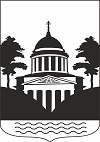 № 6, среда  5 июня  2019 года В данном номере опубликованы следующие документы: Распоряжение от 30.04.2019 № 218-рг О проведении мероприятий, посвященных празднованию 74-летия Победы в Великой Отечественной войне 1941-1945 гг.Распоряжение от 06.05.2019 № 220-рг Об окончании отопительного сезона 2018/2019 годаРаспоряжение от 06.05.2019 № 221-рг Об утверждении Плана первоочередных мероприятий («дорожной карты») по созданию и функционированию Центра образования цифрового и гуманитарного профилей «Точка роста» в Любытинском муниципальном районе в 2019 годуРаспоряжение от 07.05.2019 № 223-рг О проведении мероприятия «День поселка Любытино», посвященного 1073-летию р.п.Любытино в 2019 годуРаспоряжение от 08.05.2019 № 224-рг Об урегулировании конфликта интересовРаспоряжение от 15.05.2019 № 233-рз О создании условий в период проведения государственной итоговой аттестации в 2019 годуРаспоряжение от 17.05.2019 № 239-рз О создании комиссии по приемке летних оздоровительных лагерейРаспоряжение от 22.05.2019 № 242-рз О подготовке и проведении отопительного периода 2019/2020 годаПостановление от 25.04.2019 № 373 О проведении комплексной межведомственной операции «Подросток» на территории района в 2019 годуПостановление от 06.05.2019 № 404 О внесении изменений в Порядок сбора, накопления и передачи на Утилизацию отработанных ртутьсодержащих отходов на территории Любытинского муниципального районаПостановление от 07.05.2019 № 408 Об утверждении муниципальной программы Любытинского муниципального района «Развитие информационного общества в Любытинском муниципальном районе на 2017-2022 годы»Постановление от 13.05.2019 № 411 О внесении изменений в Положение о консультативных, совещательных и иных органах в сфере образования Любытинского муниципального районаПостановление от 13.05.2019 № 412 О внесении изменений в Положение об организации предоставления общедоступно и бесплатного дошкольного, начального общего, основного общего, среднего общего образования по основным общеобразовательным программам в муниципальных образовательных организациях на территории Любытинского муниципального районаПостановление от 14.05.2019 № 413 О внесении изменений в Положение о комитете образования Администрации Любытинского муниципального районаПостановление от15.05.2019 № 439 О внесении изменений в постановление Администрации муниципального района от 24.06.2016 № 543Постановление от 17.05.2019 № 444 Об утверждении ранжированного перечня многоквартирных домов, расположенных на территории Любытинского муниципального района, на 2020-2022 годыПостановление от 17.05.2019 № 445 Об утверждении Положения по аттестации кандидатов на должность руководителя и руководящих работников муниципальных образовательных организаций, подведомственных комитету образования Администрации Любытинского муниципального района, в новой редакцииПостановление от17.05.2019 № 446 О внесении изменений Порядок организации сбора отработанных ртутьсодержащих ламп на территории Любытинского муниципального районаПостановление от17.05.2019 № 452 О признании жилого дома аварийным и подлежащим сносуПостановление от 17.05.2019 № 454 О переносе сроков капитального ремонта общего имущества в многоквартирном домеПостановление от17.05.2019 № 455 Об утверждении норматива стоимости 1 кв.метра общей площади жилого помещения по Любытинскому муниципальному районуПостановление от28.05.2019 № 477 Об утверждении Порядка определения размера платы по соглашению об установлении сервитута в отношении земельных участков, находящихся в муниципальной собственности Любытинского муниципального районаПостановление от 28.05.2019 № 478 Об утверждении Положения о реализации проекта «Народный бюджет» в Любытинском сельском поселенииъПостановление от 24.05.2019 № 470 Об утверждении перечня муниципальных услуг, не включенных в общероссийские базовые (отраслевые) перечни (классификаторы) государственных и муниципальных услуг, и работ, оказываемых муниципальными учреждениями Любытинского муниципального районаПостановление от 30.05.2019 № 484 Об утверждении состава межведомственной комиссии по оказанию содействия добровольному переселению в муниципальный район соотечественников, проживающих за рубежомПостановление от 05.06.2019 № 492 Об утверждении программы «Обеспечение прав потребителей в Любытинском муниципальном районе на 2019-2021 годы»Постановление от 05.06.2019 № 493 О внесении изменений в постановление Администрации муниципального района от 15.02.2019 года № 109  Постановление от 05.06.2019 № 494 Об утверждении Положения о конкурсном отборе на замещение вакантной должности руководителя муниципальной образовательной организации, подведомственной комитету образования Администрации Любытинского муниципального районаРешение от 04.06.2019 № 297 О внесении изменений в решение Думы Любытинского муниципального района «О бюджете Любытинского муниципального района на 2019 год и на плановый период 2020 и 2021 годов»Решение от 04.06.2019 № 298 О принятии имущества в муниципальную собственность Любытинского муниципального районаРешение от 04.06.2019 № 299 О принятии имущества в муниципальную собственность Любытинского муниципального районаРешение от 04.06.2019 № 300 О заявлении Губернатора Новгородской области о досрочном прекращении полномочий выборного должностного лица местного самоуправленияАдминистрация Любытинского муниципального района проводит общественные слушания по вопросу обсуждения материалов, обосновывающих лимиты и квоты добычи охотничьих ресурсов в период с 1 августа 2019 года до 1 августа 2020 года на территории Новгородской области, за исключением особо охраняемых природных территорий федерального значения. Общественные слушания данных материалов будут проводиться 05 июня 2019 года в 10 часов по адресу: г.Великий Новгород, ул.Б.Московская, д.24, к.201 конференц-залНовгородский филиал федерального государственного бюджетного научного учреждения «Всероссийский научно-исследовательский институт рыбного хозяйства и океанографии» информирует о проведении общественных слушаний «Материалов, обосновывающих общий допустимый улов водных биологических ресурсов (судак (жилая форма), сиг (пресноводная жилая форма)) в озере Ильмень и малых водоемах Новгородской области на 2020 год (с оценкой воздействия на окружающую среду)». Слушания состоятся 17 июля 2019 г. в 16.00, в здании организатора общественных слушаний - администрации Парфинского муниципального района Новгородской области по адресу: п. Парфино, ул. Карла Маркса, д. 60 каб. 5а.С указанными материалами можно ознакомиться на сайте ФГБНУ «ВНИРО» - http://www.vniro.ru и в Новгородском филиале ФГБНУ «ВНИРО» по адресу:  г. В. Новгород, ул. Добрыня, д. 8. Контактный телефон 8(8162) 77-73-03, Никитина Т.В.Администрация  Любытинского муниципального района  Р А С П О Р Я Ж Е Н И Еот 30.04.2019 № 218-ргр.п.ЛюбытиноО проведении мероприятий, посвященных празднованию 74-летия Победы в Великой Отечественной войне 1941-1945 гг.В целях празднования 73-летия Победы в Великой Отечественной войне 1941-1945 гг.:	1. Утвердить прилагаемое Положение о проведении торжественного мероприятия, посвященного празднованию 74-летию Победы в Великой Отечественной войне 1941-1945 гг.	2. Комитету культуры, спорта и туризма Администрации Любытинского муниципального района организовать проведение мероприятий, посвященных празднованию 74-летию Победы в Великой Отечественной войне 1941-1945 гг.  на территории муниципального района.	3. Комитету образования Администрации Любытинского муниципального района оказать содействие в организации и проведении массовых мероприятий и акций на территории муниципального района.	4. Организационному отделу Администрации муниципального района направить приглашения в адрес руководителей организаций и предприятий для организованного участия коллективов в мероприятиях, посвященных празднованию 74-летия Победы в Великой Отечественной войне 1941-1945 годов.	5.  Отделу ЖКХ, строительства и дорожного хозяйства Администрации муниципального района предусмотреть проведение работ по благоустройству мест массовых мероприятий в срок до 6 мая 2019 года.  	6. Муниципальному бюджетному учреждению Любытинского района «Хозяйственно-диспетчерская служба» выделить транспорт для проведения мероприятий, оказать содействие в организационных вопросах муниципальному бюджетному учреждению культуры «Культурно-досуговая система Любытинского муниципального района».7. Рекомендовать отделению полиции по Любытинскому району межмуниципального отдела Министерства внутренних дел России «Боровичский» организовать охрану общественного порядка при проведении массовых мероприятий на территории муниципального района.	8. Контроль за выполнением распоряжения возложить на заместителя Главы администрации муниципального района Иванову О.А.10. Опубликовать распоряжение на официальном сайте Администрации муниципального района в информационно-коммуникационной сети «Интернет».Глава муниципального района                                                     А.А.Устинов                                                             Утверждено                                                   распоряжением Администрации                                                  муниципального района                                                  от 30.04.2019 № 218-ргПОЛОЖЕНИЕо проведении мероприятий, посвященного празднованию 73-летию Победы в Великой Отечественной войне 1941-1945 гг.1. Цели и задачиМероприятия, посвященные празднованию Дня Победы в Великой Отечественной войне 1941-1945 гг., проводятся с целью чествования ветеранов войны, тружеников тыла, приобщения молодого поколения к подвигу, который совершили их предки, воспитания патриотического сознания у населения района, чувства гордости за свое прошлое.2. Руководство проведением мероприятияОбщее руководство подготовкой и проведением мероприятий, посвященных празднованию Дня Победы в Великой Отечественной войне 1941-1945 гг., осуществляет муниципальное бюджетное учреждение культуры «Культурно-досуговая система Любытинского муниципального района».3. Время и место проведения мероприятий в р.п.Любытино8 мая 19:00 - показ кинофильма, посвященного Великой Отечественной войне    1941-1945 гг.21:00 - факельное шествие9 мая12:00 - акция «Бессмертный полк» (от здания Администрации муниципального района)13:00 - митинг у мемориального комплекса в Горемыкинском парке13:30 -  праздничный концерт 4. Участники мероприятияУчреждения и предприятия района, население и гости муниципального района.5. Финансовые расходыРасходы, связанные с организацией и проведением мероприятий на территории Любытинского сельского поселения, осуществляются из бюджета муниципального района согласно муниципальной программе «Развитие культуры и туризма на территории Любытинского муниципального района на 2014-2020 годы», утвержденной постановлением Администрации муниципального района от 10.05.2017 № 466.Администрация Любытинского муниципального района  Р А С П О Р Я Ж Е Н И Еот 06.05.2019 № 220-ргр.п.ЛюбытиноОб окончании отопительного сезона 2018/2019 годаВ соответствии со статьей 14 Федерального закона от 06 октября 2003 года № 131-ФЗ «Об общих принципах организации местного самоуправления в Российской Федерации», пунктом 5 раздела  II Правил предоставления коммунальных услуг собственникам и пользователям помещений в многоквартирных домах и жилых домов, утверждённых постановлением Правительства Российской Федерации от 06 мая 2011 года № 354, организационно-методических рекомендаций по подготовке к проведению отопительного периода и повышению надежности систем коммунального теплоснабжения в городах и населенных пунктах Российской Федерации, утвержденных приказом Государственного комитета Российской Федерации по строительству и жилищно-коммунальному хозяйству от 06 сентября 2000 года  № 203, в связи со стабилизацией средней температуры наружного воздуха +8 оС и выше в течение нормативного срока:	1. Установить конец отопительного сезона 2018/2019 года для объектов Любытинского сельского поселения, тепловая энергия для нужд отопления помещений в которых подается по сети централизованного теплоснабжения, 8 мая 2019 года.	2. Рекомендовать руководителям предприятий и организаций независимо от форм собственности приступить к выполнению запланированных мероприятий по подготовке теплоэнергетического хозяйства, жилищного фонда к работе в осенне-зимний период 2019/2020 года.	3. Опубликовать распоряжение в районной газете «Любытинские вести», разместить на официальном сайте Администрации муниципального района в информационно-телекоммуникационной сети «Интернет».Глава муниципального района                                                  А.А.УстиновАдминистрация  Любытинского муниципального района  Р А С П О Р Я Ж Е Н И Еот 06.05.2019 № 221-ргр.п.ЛюбытиноОб утверждении Плана первоочередных мероприятий («дорожной карты») по созданию и функционированию Центра образования цифрового и гуманитарного профилей «Точка роста» в Любытинском муниципальном районе в 2019 году	В целях исполнения Указа Президента Российской Федерации от 7 мая 2018 года № 204 «О национальных целях и стратегических задачах развития Российской Федерации на период до 2024 года» и распоряжения Правительства Новгородской области от 30.10.2018 № 316-рг «Об утверждении Комплекса мер по созданию Центров образования цифрового и гуманитарного профилей в общеобразовательных организациях в Новгородской области и Концепции создания Центров образования цифрового и гуманитарного профилей в общеобразовательных организациях в Новгородской области»: 	1.Утвердить прилагаемый план первоочередных мероприятий («дорожную карту») по созданию и функционированию Центра образования цифрового и гуманитарного профилей «Точка роста» в Любытинском муниципальном районе в 2019 году.	2.Разместить распоряжение на официальном сайте Администрации муниципального района в информационное-телекоммуникационной сети «Интернет».Глава муниципального района                  А.А.Устинов                                                                                                                           Утвержден                                                                                                                             распоряжением Администрации                                                                                                                              муниципального района                                                                                                                               от 06.05.2019 № 221-ргПлан первоочередных мероприятий («дорожная карта») по созданию и функционированию Центра образования цифрового и гуманитарного профилей «Точка роста» в Любытинском муниципальном районе в 2019 годуАдминистрация Любытинского муниципального района  Р А С П О Р Я Ж Е Н И Еот 07.05.2019 № 223-ргр.п.ЛюбытиноО проведении мероприятия «День поселка Любытино», посвященного 1073-летию р.п.Любытино в 2019 году В соответствии с решением Думы Любытинского муниципального района от 25.12.2013 № 229 «О принятии на исполнение части полномочий по решению вопросов местного значения Любытинского сельского поселения»: 1. Провести 18 мая 2019 года торжественное мероприятие, посвященное 1073-летию со дня основания р.п.Любытино.2. Утвердить прилагаемое Положение о проведении мероприятия «День поселка Любытино», посвященного 1073-летию со дня основания р.п.Любытино в 2019 году.3. Комитету культуры, спорта и туризма Администрации муниципального района   организовать проведение мероприятий, посвященных празднованию 1073-летию «День поселка Любытино».4. Рекомендовать отделению полиции по Любытинскому району межмуниципального отдела Министерства внутренних дел России «Боровичский» организовать охрану общественного порядка при проведении массовых мероприятий.5. Контроль за выполнением распоряжения возложить на заместителя Главы администрации муниципального района Иванову О.А.6. Опубликовать распоряжение на официальном сайте Администрации муниципального района в информационно-телекоммуникационной сети «Интернет».Глава муниципального района                                                       А.А.УстиновУтверждено                                                                   распоряжением Администрации                                                                муниципального района                                                                 от 07.05.2019 № 223-ргПОЛОЖЕНИЕ о проведении мероприятия «День поселка Любытино», посвященного 1073-летию р.п.Любытино в 2019 году 1. Цели и задачи	Празднование Дня поселка Любытино проводится в целях сохранения и приумножения культурных традиций, патриотического воспитания населения. 	Основные задачи:	- создание условий для организации досуга и обеспечения жителей Любытинского сельского поселения услугами организаций культуры; 	- повышение общей культуры праздника, развитие новых форм организации коллективного досуга;	- пропаганда художественно-эстетического творчества.2. Организация мероприятия	Непосредственное проведение культурной программы возлагается на  муниципальное бюджетное учреждение культуры «Культурно-досуговая система Любытинского муниципального района», контроль за организацией и реализацией программы возлагается на комитет культуры, спорта и туризма Администрации муниципального района.3. Время и место проведения мероприятия18 мая 2019 года, площадь на ул. Базарная13-00 - детский концерт15-00 - торжественная часть15-30 - выступление НОКИ16-30 - межрайонный фестиваль творчества «Голоса над рекой»21-00 - выступление группы «Проект А», г. Окуловка23-00 -  праздничная дискотека 02-00 - закрытие мероприятия	Организация работы ярмарки народных промыслов и ремесел, мастер-классов, торговых рядов, аттракционов.4. Участники мероприятия	Население и гости муниципального района.5. Финансовые расходы	Расходы, связанные с организацией и проведением мероприятий, осуществляются в рамках муниципальной программы Любытинского муниципального района «Развитие культуры и туризма на территории Любытинского муниципального района на 2014-2024 годы» и средств бюджета Любытинского сельского поселения.Администрация Любытинского муниципального района  Р А С П О Р Я Ж Е Н И Еот 08.05.2019 № 224-ргр.п.ЛюбытиноОб урегулировании конфликта интересов 	В соответствии со статьей 14.1 Федерального закона от 02 марта 2007 года № 25-ФЗ «О муниципальной службе в Российской Федерации», в целях урегулирования конфликта интересов, возникающего при исполнении должностных обязанностей первого заместителя Главы администрации муниципального района Матвеевой С.В. и председателя комитета культуры спорта и туризма Администрации муниципального района Кармазиновой К.В., в период отсутствия Главы муниципального района, принять следующие меры:	1.Заместителю Главы администрации муниципального района Ивановой О.А. усилить контроль за деятельностью комитета культуры спорта и туризма Администрации муниципального района.	2.Принятие решений по расходованию бюджетных средств комитетом культуры, спорта и туризма Администрации муниципального района осуществлять по согласованию с заместителем Главы администрации муниципального района Ивановой О.А. 	3.Первому заместителю Главы администрации муниципального района Матвеевой С.В. и председателю комитета культуры, спорта и туризма Администрации муниципального района Кармазиновой К.В. в течение одного месяца, после окончания периода отсутствия Главы муниципального района, докладывать комиссии по соблюдению требований к служебному поведению муниципальных  служащих Администрации муниципального  района и урегулированию конфликта интересов о деятельности комитета культуры, спорта и туризма и решениях, в том числе финансового характера, принятых в указанный период.	4.Главному специалисту организационного отдела Администрации муниципального района Завалкиной Л.А.  проводить полугодовой анализ реализации принимаемых мер. 	5.Разместить настоящее распоряжение на официальном сайте Администрации муниципального района.   Глава муниципального района                                                   А.А.УстиновАдминистрация  Любытинского муниципального районаР А С П О Р Я Ж Е Н И Еот 15.05.2019 № 233-рзр.п.ЛюбытиноО создании условий в период проведения государственной итоговой аттестации в 2019 годуВ целях организованного проведения государственной итоговой аттестации по образовательным программам основного и среднего общего образования на территории муниципального района в период с 28 мая по 14 июня 2019 года рекомендовать:		1.Директору Боровичского филиала ОАО «Новгородоблэлектро» (Константинову Н.С.) не допускать отключения электроэнергии в пункте проведения экзаменов (МАОУ «Любытинская средняя школа»), расположенному по адресу: р.п.Любытино, ул.Советов, д.9, в указанный период.		2.Ведущему инженеру ЛТУ Боровичский район МЦТЭТ ФНПО ПАО «Ростелеком» (Смирнову И.Л.) обеспечить бесперебойную работу телефонной связи.		3.Руководителям предприятий и служб муниципального района не проводить в период проведения государственной итоговой аттестации на территории МАОУ «Любытинская средняя школа» ремонтных и других работ.		4.Разместить распоряжение на официальном сайте Администрации муниципального района в информационно-телекоммуникационной сети «Интернет». Первый заместитель Главы администрации                                              С.В.МатвееваАдминистрация  Любытинского муниципального района  Р А С П О Р Я Ж Е Н И Еот 17.05.2019 № 239-рзр.п.ЛюбытиноО создании комиссии по приемке летних оздоровительных лагерейНа основании постановления Администрации муниципального района от 15.02.2019 № 109 «Об обеспечении отдыха, оздоровления и занятости детей в 2019 году»:1. Утвердить прилагаемый график приемки летних оздоровительных лагерей для детей.2. Создать комиссию по приемке летних оздоровительных лагерей для детей (далее - комиссия) в составе:3. Комиссии:3.1. Проверить готовность оздоровительных лагерей для детей к началу летнего сезона;3.2. Оформить акты проверки и представить их  в  Администрацию муниципального района в срок до 31 мая 2019 года. 4. Опубликовать распоряжение в бюллетене «Официальный вестник» и разместить на официальном сайте Администрации муниципального района в информационно-телекоммуникационной сети интернет.Первый заместитель Главы администрации                                                С.В.Матвеева                                                      Утвержден                                                           распоряжением Администрации                                                             муниципального района                                                            от 17.05.2019 № 239-рз ГРАФИК приемки летних оздоровительных лагерей для детейАдминистрация  Любытинского муниципального района  Р А С П О Р Я Ж Е Н И Еот 22.05.2019 № 242-рзр.п.ЛюбытиноО подготовке и проведении отопительного периода 2019/2020 годаВ соответствии с распоряжением Правительства Новгородской области от 21.05.2019 № 124-рг «О подготовке и проведении отопительного периода 2019/2020 года», в целях обеспечения своевременной подготовки объектов жилищно-коммунального хозяйства муниципального района к предстоящему отопительному периоду 2019/2020 года, повышения качества предоставления услуг населению и другим потребителям:	1. Создать межведомственную комиссию по подготовке и проведению отопительного периода 2019/2020 года (далее - межведомственная комиссия) в прилагаемом составе.          2. Межведомственной комиссии:2.1. Обеспечить координацию проведения предзимних работ с учетом их своевременного завершения к началу отопительного периода;	2.2. Организовать в течение подготовительного периода (июнь - сентябрь 2019 года) проведение заседаний межведомственной комиссии с рассмотрением вопросов о ходе подготовительных работ к отопительному периоду. 	3. Рекомендовать Администрации Неболчского сельского поселения в пределах своей компетенции:	3.1. Обеспечить подготовку объектов жилищно-коммунального хозяйства к работе в отопительный период 2019/2020 года;	3.2. Обеспечить сбор информации о создании к началу отопительного периода запасов топлива в организациях, имеющих на своем балансе котельные, отапливающие жилищный фонд и объекты социального назначения,  в соответствии с Порядком определения нормативов запасов топлива на источниках тепловой энергии (за исключением источников тепловой энергии, функционирующих в режиме комбинированной выработки электрической и тепловой энергии), утвержденным приказом Министерства энергетики Российской Федерации от 10 августа 2012 года № 377  (далее  - Порядок);3.3. Организовать работу по получению паспортов готовности к отопительному периоду теплоснабжающих и теплосетевых организаций, имеющих на своем балансе котельные, отапливающие жилищный фонд и объекты социального назначения, в порядке, установленном Правилами оценки готовности к отопительному периоду, утвержденными приказом Министерства энергетики Российской Федерации от 12 марта 2013 года № 103 (далее - Правила).4. Рекомендовать обществам с ограниченной ответственностью «Неболчское межмуниципальное предприятие жилищного хозяйства», предприятию Любытинский район теплоснабжения ООО «Тепловая компания Новгородская», ООО «Тепловая компания Северная», «Любытиносервис», «Неболчская компания по ремонту и обслуживанию», муниципальному унитарному предприятию «Любытинское водопроводно-канализационное хозяйство», управляющей компании ООО «Развитие»:	4.1. Обеспечить готовность предприятий к работе в зимних условиях;4.2. Организовать подготовку объектов жилищно-коммунального хозяйства к работе в зимних условиях 2019/2020 года;4.3. Создать к началу отопительного периода необходимые запасы топлива для котельных, обеспечивающих теплом жилищный фонд и объекты социального назначения, в объеме не менее нормативных, установленных в соответствии с Порядком от потребности на отопительный сезон;	4.4. Организовать в установленные сроки представление статистического отчета по форме 1-ЖКХ (зима) срочная «Сведения о подготовке жилищно-коммунального хозяйства к работе в зимних условиях».                                                                 	5. Рекомендовать управляющим организациям, товариществам собственников жилья и гражданам, осуществляющим непосредственное управление многоквартирными домами:	5.1. Разработать до 31 мая 2019 года план-график работ по подготовке жилищного фонда и его инженерного оборудования к эксплуатации в зимних условиях и представить их на утверждение в Администрации муниципального района и Неболчского сельского поселения;           5.2. Разработать до 31 мая 2019 года планы-графики текущего и капитального ремонта систем центрального отопления жилых домов, согласовать планы-графики с теплоснабжающими организациями и представить их на утверждение в Администрации муниципального района и Неболчского сельского поселения;	5.3. Представить до 20 сентября 2019 года информацию о наличии паспортов готовности к отопительному периоду многоквартирных домов в комитет государственного жилищного надзора и лицензионного контроля Новгородской области.6. Рекомендовать Администрации Неболчского сельского поселения, обществам с ограниченной ответственностью: «Неболчское межмуниципальное предприятие жилищного хозяйства», «Любытиносервис», «Неболчская компания по ремонту и обслуживанию», «Тепловая компания Северная», предприятию Любытинский район теплоснабжения ООО «Тепловая компания Новгородская», муниципальному унитарному предприятию «Любытинское ВКХ», управляющей компании ООО «Развитие» информировать Администрацию муниципального района:о готовности жилищно-коммунального хозяйства и территорий к отопительному периоду 2019/2020 года - до 25 сентября 2019 года;о проведении отопительного периода 2019/2020 года - до 03 июня 2020 года.7. Контроль за выполнением распоряжения возложить на заместителя Главы администрации муниципального района Сивца С.Н.8. Опубликовать распоряжение на официальном сайте Администрации муниципального района в информационно-телекоммуникационной сети «Интернет».Первый заместитель Главы администрации                    С.В.Матвеева                                                                   Приложение                                                                         к распоряжению Администрации                                                                              муниципального района                                                                                 от 22.05.2019 № 242-рз    С О С Т А Вмежведомственной комиссии по подготовке и проведению отопительного периода 2019/2020 годаАдминистрация  Любытинского муниципального районаП О С Т А Н О В Л Е Н И Еот 25.04.2019 № 373р.п.ЛюбытиноО проведении комплексной межведомственной операции «Подросток» на территории района в 2019 году	Во исполнение постановления областной комиссии по делам несовершеннолетних и защите их прав от 14.11.2018 № 10 «Об итогах проведения на территории Новгородской области межведомственной профилактической операции «Подросток» в 2018 году», в целях повышения эффективности работы по предупреждению безнадзорности и правонарушений несовершеннолетних, устранения причин и условий, им способствующих, а также защиты прав и законных интересов детей и подростков Администрация Любытинского муниципального района ПОСТАНОВЛЯЕТ: 	1.Провести на территории района в период с 15 мая по 1 октября           2019 года комплексную межведомственную профилактическую операцию «Подросток».   	2. Утвердить прилагаемый план проведения комплексной межведомственной операции «Подросток» на территории района в 2019 году (далее операция «Подросток»).     	3. Главе Неболчского сельского поселения, отделению полиции по Любытинскому району межмуниципального отдела Министерства внутренних дел России «Боровичский», комитетам Администрации района: культуры, спорта и туризма, образования, областному бюджетному учреждению социального обслуживания «Любытинский комплексный  центр социального обслуживания населения», отдела занятости населения Любытинского района  ГОКУ «Центр занятости населения Новгородской области», государственному областному бюджетному учреждению здравоохранения «Зарубинская центральная районная больница» представить в районную комиссию по делам несовершеннолетних и защите их прав в срок до:	3.1.     13.05.2019 - планы проведения операции «Подросток»;	3.2.      04.10.2019 - отчёты о проведении операции «Подросток».	4. Контроль за выполнением постановления возложить на заместителя Главы администрации муниципального района Иванову О.А.5. Опубликовать постановление в бюллетене «Официальный вестник» и разместить на сайте Администрации муниципального района в информационно-телекоммуникационной сети «Интернет».Глава муниципального района                А.А.Устинов                                                    Утвержден                                                       постановлением Администрации                                                       муниципального района                                                         от 25.04.2019 № 373П Л А Н проведения комплексной межведомственной операции «Подросток»на территории района в 2019 годуАдминистрация  Любытинского муниципального районаП О С Т А Н О В Л Е Н И Еот 06.05.2019 № 404 р.п.ЛюбытиноО внесении изменений в Порядок сбора, накопления и передачи на Утилизацию отработанных ртутьсодержащих отходов на территории Любытинского муниципального района	В соответствии с постановлением Правительства Российской Федерации от 03 октября 2010 года № 681 Администрация Любытинского муниципального района ПОСТАНОВЛЯЕТ:	1.Внести в изменения в Порядок сбора, накопления и передачи на утилизацию отработанных ртутьсодержащих отходов на территории Любытинского муниципального района, утвержденный постановлением Администрации Любытинского муниципального района  от 28.03.2015 № 162 (далее - Порядок):	1.1.Дополнить пункт 1.4 раздела 1 Порядка текстом следующего содержания: 	«потребители ртутьсодержащих ламп - это юридические лица или индивидуальные предприниматели, не имеющие лицензии на осуществление деятельности по обезвреживанию и размещению отходов I - IV класса опасности, а также физические лица, эксплуатирующие осветительные устройства и электрические лампы с ртутным заполнением»;	специализированные организации - юридические лица и индивидуальные предприниматели, осуществляющие сбор, использование, обезвреживание, транспортирование и размещение отработанных ртутьсодержащих ламп, имеющие лицензии на осуществление деятельности по обезвреживанию и размещению отходов I - IV класса опасности»;	1.2.Дополнить пункт 2.9 раздела 2 Порядка текстом следующего содержания «не допускается самостоятельное обезвреживание, использование, транспортирование и размещение отработанных ртутьсодержащих ламп потребителями отработанных ртутьсодержащих ламп, а также накопление в местах, являющихся общим имуществом собственников помещений многоквартирного дома, за исключением размещения в местах первичного сбора и размещения и транспортирования до них»;	1.3.Дополнить раздел 4 пунктами 4.4 - 4.7 следующего содержания 	«4.4.Транспортирование отработанных ртутьсодержащих ламп осуществляется в соответствии с требованиями правил перевозки опасных грузов;	4.5. Самостоятельное транспортирование отработанных ртутьсодержащих ламп потребителями до первичного места сбора и размещения отработанных ртутьсодержащих ламп допускается в неповрежденной таре из-под ртутьсодержащих ламп аналогичного размера или иной таре, обеспечивающей сохранность таких ламп при их транспортировании;	4.6.Для транспортирования отработанных ртутьсодержащих ламп используется тара, обеспечивающая герметичность и исключающая возможность загрязнения окружающей среды;	4.7.В местах сбора, размещения и транспортирования отработанных ртутьсодержащих ламп (включая погрузочно-разгрузочные пункты и грузовые площадки транспортных средств), в которых может создаваться концентрация ртути, превышающая гигиенические нормативы, предусматривается установка автоматических газосигнализаторов на пары ртути. Зоны возможного заражения необходимо снабдить средствами индивидуальной защиты органов дыхания, доступными для свободного использования в аварийных ситуациях»;	1.4.Дополнить раздел 5 пунктами 5.4 - 5.6 следующего содержания	«5.4.Обезвреживание отработанных ртутьсодержащих ламп осуществляется специализированными организациями, осуществляющими их переработку методами, обеспечивающими выполнение санитарно-гигиенических, экологических и иных требований;	 5.5.В случае возникновения у потребителя отработанных ртутьсодержащих ламп аварийной ситуации, в частности боя ртутьсодержащей лампы (ламп), загрязненное помещение должно быть покинуто людьми и должен быть организован вызов специализированных организаций для проведения комплекса мероприятий по обеззараживанию помещений. Обезвреживание ртутного загрязнения может быть выполнено потребителями отработанных ртутьсодержащих ламп (кроме физических лиц) самостоятельно с помощью демеркуризационного комплекта, включающего в себя необходимые препараты (вещества) и материалы для очистки помещений от локальных ртутных загрязнений, не требующего специальных мер безопасности при использовании;	5.6.Использование отработанных ртутьсодержащих ламп осуществляют специализированные организации, ведущие их переработку, учет и отчетность по ним. Полученные в результате переработки ртуть и ртутьсодержащие вещества передаются в установленном порядке организациям - потребителям ртути м ртутьсодержащих веществ.».	2.Опубликовать постановление в бюллетене «Официальный вестник» и разместить на официальном сайте Администрации муниципального района в информационно-телекоммуникационной сети «Интернет».Глава муниципального района                                                              А.А.УстиновАдминистрация  Любытинского муниципального районаП О С Т А Н О В Л Е Н И Еот 07.05.2019 № 408р.п.ЛюбытиноОб утверждении муниципальной программы Любытинского муниципального района «Развитие информационного общества в Любытинском муниципальном районе на 2017-2022 годы»В соответствии с постановлением Администрации Любытинского муниципального района от 24.12.2018 № 1229 «Об утверждении Порядка разработки муниципальных программ Любытинского муниципального района, их формирования, реализации и проведения оценки эффективности», в целях повышения эффективности работы органов местного самоуправления (далее - ОМСУ), организации и обеспечения предоставления муниципальных и государственных услуг (функций) гражданам в электронном виде, обеспечения доступа к информации о деятельности ОМСУ на основе использования информационно-коммуникационных технологий Администрация Любытинского муниципального района ПОСТАНОВЛЯЕТ:1.Утвердить прилагаемую муниципальную программу Любытинского муниципального района «Развитие информационного общества в Любытинском муниципальном районе на 2017-2022 годы» (далее - муниципальная программа) в новой редакции.	2.Считать утратившим силу постановления администрации Любытинского муниципального района от 04.06.2018 № 448 «Об утверждении муниципальной программы Любытинского муниципального района «Развитие информационного общества в Любытинском муниципальном районе на 2017-2022 годы», от 29.12.2018 № 1277 «О внесении изменения в муниципальную программу Любытинского муниципального района «Развитие информационного общества в Любытинском муниципальном районе на 2017-2022 годы».3.Опубликовать постановление в бюллетене «Официальный вестник» и разместить на официальном сайте Администрации муниципального района в информационно-телекоммуникационной сети «Интернет».Глава муниципального района                                            А.А.Устинов                                                            Утверждена                                                              постановлением Администрации                                                             муниципального района                                                              от 07.05.2019 № 408Муниципальная программа Любытинского муниципального района«Развитие информационного общества в Любытинском муниципальном районе на 2017-2022 годы»ПАСПОРТмуниципальной программы	1.Наименование муниципальной программы: 	муниципальная программа Любытинского муниципального района «Развитие информационного общества в Любытинском муниципальном районе на 2017-2022 годы». 		2.Ответственный исполнитель муниципальной программы: 	организационный отдел Администрации Любытинского муниципального района (далее - организационный отдел).		3.Соисполнители муниципальной программы: 		структурные подразделения и отраслевые органы Администрации Любытинского муниципального района и Администрации Неболчского сельского поселения.		4.Цели, задачи и целевые показатели муниципальной программы:	5.Сроки реализации муниципальной программы: 2017-2022 годы.	6.Объемы и источники финансирования муниципальной программы в целом и по годам реализации (тыс.рублей):	7.Ожидаемые конечные результаты реализации муниципальной программы:создание условий на территории муниципального района для развития современной информационно-телекоммуникационной инфраструктуры;существенное сокращение транзакционных издержек в экономике за счет стандартизации процессов, среды взаимодействия и внедрения информационно-телекоммуникационных технологий;высокое качество предоставления государственных и муниципальных услуг в электронном виде;обеспечение прав и основных свобод человека, в том числе права каждого человека на информацию;развитие социальной самоорганизации и социального партнерства власти, бизнеса и общественности на основе использования информационных технологий;сокращение «цифрового неравенства» территорий в Любытинском районе, предупреждение изолированности отдельных граждан и социальных групп;достижение такого уровня развития технологий защиты информации, который обеспечивает неприкосновенность частной жизни, личной и семейной тайны, безопасность информации ограниченного доступа.обеспечение информационной открытости органов местного самоуправления.I.Характеристика текущего состояния, приоритеты и цели                            муниципальной программы	Реализация мероприятий муниципальной программы Любытинского муниципального района «Информатизация Любытинского муниципального района 2014-2016 годы» в 2016 году позволила достичь следующих результатов:организовано подключение к федеральной системе межведомственного электронного взаимодействия; выведено на Единый портал (http://gosuslugi.ru) 60 социально значимых и наиболее востребованных государственных и муниципальных услуг;введена в эксплуатацию типовая информационная система поддержки деятельности многофункциональных центров предоставления государственных и муниципальных услуг «АИС МФЦ» для предоставления государственных и муниципальных услуг в электронном виде;обновлен «парк» компьютерной техники;оснащение компьютерной техники сертифицированными программными средствами, антивирусным программным обеспечением;в Администрации муниципального района работает СКС, обеспечивающая сетевое взаимодействие всех структурных подразделений администрации, расположенных в здании администрации;подключено каждое рабочее места к информационно-телекоммуникационной сети «Интернет» через единую защищенную точку входа;модернизован официальный сайт Администрации муниципального района;подключены к единой коммуникационной сети комитет культуры, спорта и туризма, архивный отдел Администрации муниципального района;внедрена и применяется электронная подпись служащими при подготовке электронных документов.Основные показатели и анализ социальных, финансово-хозяйственных и прочих рисков реализации муниципальной программы	Вместе с тем основными проблемами в сфере информатизации Любытинского муниципального района являются: низкий процент автоматизации деятельности ОМСУ по предоставлению государственных и муниципальных услуг (функций); низкий процент государственных услуг, предоставляемых через Единый портал; необходимость постоянной актуализации информации, размещаемой на официальном сайте Администрации муниципального района, в связи с совершенствованием федерального и областного законодательства; низкий уровень участия населения в процессах с использованием информационно-телекоммуникационных технологий; необходимость реализации комплекса мер по усилению информационной безопасности в связи с увеличением объемов персональных данных, обрабатываемых в информационных системах; низкий уровень использования электронной подписи государственными служащими при подготовке электронных документов.II.Механизм управления реализацией муниципальной Программы:общий контроль за реализацией муниципальной программы осуществляет Глава Любытинского муниципального района, организующий комплексное решение вопросов по эффективности реализации муниципальной программы, утверждение предложений по уточнению мероприятий муниципальной программы, объемов финансирования, критериев оценки эффективности;заместитель Главы администрации муниципального района, отвечающий за развитие информатизации, координирует выполнение мероприятий муниципальной программы, обеспечивает эффективность ее реализации и непосредственный контроль за ходом реализации мероприятий муниципальной программы;организационный отдел Администрации муниципального района до 15 июля текущего года и до 20 февраля года, следующего за отчетным, готовит полугодовой и годовой отчеты о ходе реализации муниципальной программы согласно приложению № 5 к Порядку, утвержденному постановлением Администрации муниципального района от 24.12.2018 № 1229, и направляет в отдел экономики, потребительского рынка и сельского хозяйства Администрации муниципального района вместе с пояснительной запиской к отчету, в которой указываются причины невыполнения, а также информация о причинах неполного освоения финансовых средств. III.Мероприятия муниципальной программы                                                                                                                 Приложение                                                                                                                                к муниципальной программе Любытинского                                                                                                                                     муниципального района «Развитие                                                                                                                                 информационного общества в Любытинском                                                                                                                                  муниципальном районе на 2017-2022 годы»Порядок расчета значений целевых показателей или источники получения муниципальной программы Любытинского муниципального района «Развитие информационного общества в Любытинском муниципальном районе на 2017-2022 годы»Администрация  Любытинского муниципального районаП О С Т А Н О В Л Е Н И Еот 13.05.2019 № 411 р.п.ЛюбытиноО внесении изменений в Положение о консультативных, совещательных и иных органах в сфере образования Любытинского муниципального районаАдминистрация Любытинского муниципального района                     ПОСТАНОВЛЯЕТ:	1. Внести изменения в Положение  о консультативных, совещательных  и иных органах в сфере образования Любытинского муниципального района, утвержденное постановлением Администрации Любытинского муниципального района от 11.03.2019 № 217:         1.1. Пункт 1.3. изложить в следующей редакции:«1.3. Консультативные,  совещательные и иные органы при комитете  образования могут создаваться  в виде  комиссий, организационных комитетов, совещаний, советов,  рабочих групп, собраний, объединений»;  1.2. Пункт 4.5  изложить в следующей  редакции:	«4.5. В протоколе заседания координационного, совещательного и иного органа указываются:	- дата и место проведения заседания;	- утвержденная повестка дня;	- имена и должности участвовавших в заседании членов консультативных,  совещательных и иных органов и иных приглашенных лиц;	- принятые решения по вопросам повестки дня заседания консультативного, совещательного и иного органа.        	2.  Опубликовать постановление в бюллетене «Официальный вестник» и разместить на официальном сайте комитета образования Администрации муниципального района в информационно-телекоммуникационной сети «Интернет».                                                  Первый заместитель Главы администрации                                                           С.В.МатвееваАдминистрация  Любытинского муниципального районаП О С Т А Н О В Л Е Н И Еот 13.05.2019 № 412р.п.ЛюбытиноО внесении изменений в Положение об организации предоставления общедоступно и бесплатного дошкольного, начального общего, основного общего, среднего общего образования по основным общеобразовательным программам в муниципальных образовательных организациях на территории Любытинского муниципального районаАдминистрация Любытинского муниципального района                     ПОСТАНОВЛЯЕТ:	1. Внести изменения в Положение об организации предоставления общедоступно и бесплатного дошкольного, начального общего, основного общего, среднего общего образования  по основным общеобразовательным программам  в муниципальных образовательных организациях на территории Любытинского муниципального района, утвержденное  постановлением Администрации муниципального района от 01.03.2019 № 187:	1.1. Пункт 2.2. изложить в следующей редакции:«2.2. Система общего образования муниципального района включает в себя:	федеральные государственные образовательные стандарты, основные общеобразовательные программы различных видов, уровней и (или) направленности;муниципальные образовательные организации, реализующие основные общеобразовательные программы дошкольного, начального общего, основного общего, среднего общего образования, а также дополнительные общеобразовательные программы, педагогических работников, обучающихся и родителей (законных представителей) несовершеннолетних обучающихся;Администрацию муниципального района в лице комитета образования, осуществляющую управление в сфере общего образования, созданные ею консультативные, совещательные и иные органы;организации дополнительного образования детей.»;1.2.Пункт 2.4. изложить в следующей редакции:«2.4. Общедоступное и бесплатное общее образование предоставляется муниципальными образовательными организациями, реализующими основные общеобразовательные программы дошкольного, начального общего, основного общего, среднего общего образования, а также дополнительные общеобразовательные программы (далее - образовательные организации)».  1.3. Пункт 4.6.  изложить в следующей редакции:	«4.6. Группы в дошкольных образовательных организациях муниципального района имеют общеразвивающую и компенсирующую направленность.	Группы также могут иметь оздоровительную или комбинированную направленность. 	В группах общеразвивающей направленности осуществляется реализация образовательной программы дошкольного образования.	В группах компенсирующей направленности осуществляется реализация адаптированной образовательной программы дошкольного образования для детей с ограниченными возможностями здоровья с учетом особенностей их психофизического развития, особых образовательных потребностей, индивидуальных возможностей, обеспечивающей коррекцию нарушений развития и социальную адаптацию воспитанников с ограниченными возможностями здоровья.	Группы оздоровительной направленности создаются для детей с туберкулезной интоксикацией, часто болеющих детей и других категорий детей, нуждающихся в длительном лечении и проведении для них необходимого комплекса специальных лечебно-оздоровительных мероприятий. В группах оздоровительной направленности осуществляется реализация образовательной программы дошкольного образования, а также комплекс санитарно - гигиенических, лечебно-оздоровительных и профилактических мероприятий и процедур.	В группах комбинированной направленности осуществляется совместное образование здоровых детей и детей с ограниченными возможностями здоровья с учетом особенностей их психофизического развития, особых образовательных потребностей, индивидуальных возможностей, обеспечивающей коррекцию нарушений развития и социальную адаптацию воспитанников с ограниченными возможностями здоровья.	В дошкольной образовательной организации могут быть организованы также:	группы детей раннего возраста без реализации образовательной программы дошкольного образования, обеспечивающие развитие, присмотр, уход и оздоровление воспитанников в возрасте от 2 месяцев до 3 лет;	группы по присмотру и уходу без реализации образовательной программы дошкольного образования для воспитанников в возрасте от 2 месяцев до прекращения образовательных отношений. 	В группах по присмотру и уходу обеспечивается комплекс мер по организации питания и хозяйственно-бытового обслуживания детей, обеспечению соблюдения ими личной гигиены и режима дня;	семейные дошкольные группы с целью удовлетворения потребности населения в услугах дошкольного образования в семьях. Семейные дошкольные группы могут иметь любую направленность или осуществлять присмотр и уход за детьми без реализации образовательной программы дошкольного образования.»;  1.4. В подпункте 4.8 абзац второй изложить в следующей редакции: 		«Группы в муниципальных образовательных организациях функционируют в режиме сокращенного дня (8 - 10-часового пребывания) и (или) кратковременного пребывания (до 5 часов в день).Образовательные программы дошкольного образования реализуются в группах, функционирующих в режиме не менее 3 часов в день»;	1.5.Пункт 6.1. изложить в следующей редакции:       	«6.1. Содержание общего образования и условия организации обучения и воспитания детей с ограниченными возможностями здоровья определяются адаптированной образовательной программой, а для детей-инвалидов (инвалидов) также в соответствии с индивидуальной программой реабилитации или абилитации ребенка-инвалида (инвалида) (при наличии)»;       	1.6.Пункт 6.3. дополнить абзацем следующего содержания:	«Условия для получения образования детьми с ограниченными возможностями здоровья определяются в заключении психолого-медико-педагогической комиссии»;        1.7. Пункт 6.4. изложить в следующей редакции:       «6.4. Образование детей с ОВЗ может быть организовано как совместно с другими детьми, так и в отдельных классах (группах).              Количество обучающихся с ограниченными возможностями здоровья в классе (группе компенсирующей направленности) устанавливается в соответствии с требованиями действующего законодательства.».        2.  Опубликовать постановление в бюллетене «Официальный вестник» и разместить на официальном сайте комитета образования Администрации муниципального района в информационно-телекоммуникационной сети «Интернет».                                                  Первый заместитель Главы администрации                                                      С.В.МатвееваАдминистрация Любытинского муниципального районаП О С Т А Н О В Л Е Н И Еот 14.05.2019 № 413 р.п.ЛюбытиноО внесении изменений в Положение о комитете образования Администрации Любытинского муниципального районаВ целях приведения Положения о комитете образования Администрации Любытинского муниципального района в соответствие с действующим законодательством Администрация Любытинского муниципального района ПОСТАНОВЛЯЕТ:1.Внести изменения в Положение о комитете образования Администрации Любытинского муниципального района, утвержденное постановлением Администрации муниципального района от 18.03.2014 № 133:1.1. В пункте 1.2:заменить слово «департамент» на «министерство» в соответствующем падеже; исключить слова «и молодежной политики»;1.2. Заменить в пункте 3.8.2. слова «Постановление Администрации муниципального района от 27.01.2014 № 29 «О назначении ответственного органа и утверждении Порядка взаимодействия структурных подразделений Администрации муниципального района по исполнению отдельных государственных полномочий по обеспечению жильем  детей-сирот и детей, оставшихся без попечения родителей, а также лиц из числа  детей-сирот и детей, оставшихся без попечения родителей» на «Постановление Администрации муниципального района от 16.04.2018 № 287 «О назначении ответственного органа и утверждении Порядка взаимодействия структурных подразделений Администрации муниципального района по исполнению отдельных государственных полномочий по обеспечению жильем  детей-сирот и детей, оставшихся без попечения родителей, а также лиц из числа  детей-сирот и детей, оставшихся без попечения родителей в новой редакции» в соответствующем падеже;1.3. Заменить в пункте 4.18. слова «отдел по управлению муниципальным имуществом Администрации Любытинского муниципального района» на «структурное подразделение Администрации Любытинского муниципального района, наделенное полномочиями по управлению муниципальным имуществом» в соответствующем падеже;1.4. Исключить в пункте 6.3. слова «или директор муниципального казенного учреждения «Центр финансово-методического сопровождения».2. Уполномочить председателя комитета образования Администрации муниципального района Анишину Людмилу Евгеньевну выступить в качестве заявителя на право государственной регистрации вносимых изменений в учредительные документы в органах регистрации.3. Опубликовать постановление в бюллетене «Официальный вестник» и разместить на официальном сайте комитета образования Администрации муниципального района в информационно-телекоммуникационной сети «Интернет».Первый заместитель Главы администрации                                                       С.В.Матвеева                                                      Утверждены                                                         постановлением администрации                                                         Любытинского муниципального района                                                     от 14.05.2019 № 413ИЗМЕНЕНИЯ в Положение о комитете образования Администрации Любытинского муниципального района1.1. В пункте 1.2:заменить слово «департамент» на «министерство» в соответствующем падеже; исключить слова «и молодежной политики»;1.2. Заменить в пункте 3.8.2. слова «Постановление Администрации муниципального района от 27.01.2014 № 29 «О назначении ответственного органа и утверждении Порядка взаимодействия структурных подразделений Администрации муниципального района по исполнению отдельных государственных полномочий по обеспечению жильем  детей-сирот и детей, оставшихся без попечения родителей, а также лиц из числа  детей-сирот и детей, оставшихся без попечения родителей» на «Постановление Администрации муниципального района от 16.04.2018 № 287 «О назначении ответственного органа и утверждении Порядка взаимодействия структурных подразделений Администрации муниципального района по исполнению отдельных государственных полномочий по обеспечению жильем  детей-сирот и детей, оставшихся без попечения родителей, а также лиц из числа  детей-сирот и детей, оставшихся без попечения родителей в новой редакции» в соответствующем падеже;1.3. Заменить в пункте 4.18. слова «отдел по управлению муниципальным имуществом Администрации Любытинского муниципального района» на «структурное подразделение Администрации Любытинского муниципального района, наделенное полномочиями по управлению муниципальным имуществом» в соответствующем падеже;1.4. Исключить в пункте 6.3. слова «или директор муниципального казенного учреждения «Центр финансово-методического сопровождения».Администрация Любытинского муниципального районаП О С Т А Н О В Л Е Н И Еот 15.05.2019 № 439 р.п.ЛюбытиноО внесении изменений в постановление Администрации муниципального района от 24.06.2016 № 543      Администрация Любытинского муниципального района                             ПОСТАНОВЛЯЕТ: 	1.Внести изменения в постановление Администрации муниципального района от 24.06.2016 № 543 «Об утверждении Комплекса мер по профилактике социального сиротства и семейного устройства детей-сирот и детей, оставшихся без попечения родителей»:	1.1.Продлить срок реализации Комплекса мер по профилактике социального сиротства и семейного устройства детей-сирот и детей, оставшихся без попечения родителей» (далее - Комплекс) до 2020 года.	1.2.Изложить приложение «Показатели, характеризующие эффективность реализации Комплекса мер по профилактике социального сиротства и семейному устройству детей-сирот и детей, оставшихся без попечения родителей, в Любытинском муниципальном районе» в прилагаемой редакции.	1.3.Признать утратившим силу постановления Администрации муниципального района:	 от 20.02.2017 № 113 «О внесении изменений в постановление Администрации муниципального района от 24.06.2016 № 543»;	от 30.01.2018 № 51 «О внесении изменения в постановление Администрации муниципального района от 24.06.2016 № 543».	2.Разместить постановление на официальном сайте Администрации муниципального района в информационно-телекоммуникационной сети «Интернет».Первый заместитель Главы администрации                                                 С.В.Матвеева                                                                                                                     Приложение                                                                                  к постановлению Администрации                                                                           муниципального района                                                                                       от 15.05.2019 № 439Показатели, характеризующие эффективность реализации Комплекса мер по профилактике социального сиротства и семейному устройству детей-сирот и детей, оставшихся без попечения родителей, в Любытинском муниципальном  районеАдминистрация  Любытинского муниципального районаП О С Т А Н О В Л Е Н И Еот 17.05.2019 № 444р.п.ЛюбытиноОб утверждении ранжированного перечня многоквартирных домов, расположенных на территории Любытинского муниципального района, на 2020-2022 годыВ соответствии с постановлением Правительства Новгородской области от 01.09.2017 № 304 «О порядке утверждения краткосрочных планов реализации региональной программы капитального ремонта общего имущества в многоквартирных домах, расположенных на территории Новгородской области» Администрация Любытинского муниципального района                         ПОСТАНОВЛЯЕТ:	1. Утвердить прилагаемый ранжированный перечень многоквартирных домов, расположенных на территории Любытинского муниципального района, на 2020-2022 годы.          2. Опубликовать постановление в бюллетене «Официальный вестник» и разместить на официальном сайте Администрации муниципального района в информационно-телекоммуникационной сети «Интернет».Первый заместитель Главы администрации                                                      С.В.Матвеева                                                                                                                          Утвержден                                                                                                                              постановлением Администрации                                                                                                                               муниципального района                                                                                                                                от 17.05.2019 № 444Ранжированный перечень многоквартирных домов,  расположенных на территории Любытинского муниципального района, на 2020-2022 годыАдминистрация  Любытинского муниципального районаП О С Т А Н О В Л Е Н И Еот 17.05.2019 № 445 р.п.ЛюбытиноОб утверждении Положения по аттестации кандидатов на должность руководителя и руководящих работников муниципальных образовательных организаций, подведомственных комитету образования Администрации Любытинского муниципального района, в новой редакцииНа основании пункта 4 статьи 51 Федерального закона от 29 декабря 2012 года № 273 «Об образовании в Российской Федерации» Администрация Любытинского муниципального района ПОСТАНОВЛЯЕТ:1.Утвердить прилагаемое Положение по аттестации кандидатов на должность руководителя и руководящих работников муниципальных образовательных организаций, подведомственных комитету образования Администрации Любытинского муниципального района, в новой редакции.2.Считать утратившим силу постановление Администрации муниципального района от 01.03.2019 № 189 «Об утверждении Положения по аттестации кандидатов на должность руководителя и руководящих работников муниципальных образовательных организаций, подведомственных комитету образования Администрации Любытинского муниципального района в новой редакции».3.Опубликовать постановление в бюллетене «Официальный вестник» и разместить на официальном сайте комитета образования Администрации Любытинского муниципального района в информационно-телекоммуникационной сети «Интернет».Первый заместитель Главы администрации                                                            С.В.Матвеева                                                                Утверждено                                                                  постановлением Администрации                                                                муниципального района                                                                 от 17.05.2019 № 445ПОЛОЖЕНИЕпо аттестации кандидатов на должность руководителя и руководящих работников муниципальных образовательных организаций, подведомственных комитету образования Администрации Любытинского муниципального района1. Общие положения	1.1. Настоящее Положение по аттестации кандидатов на должность руководителя и руководящих работников муниципальных образовательных организаций, подведомственных комитету образования Администрации Любытинского муниципального района (далее - образовательная организация и  Положение) регулирует порядок аттестации кандидатов на должность руководителя и руководящих работников муниципальных  образовательных организаций, подведомственных комитету образования Администрации Любытинского муниципального района (далее - комитет образования).	1.2. Настоящее Положение  применяется к  руководящим работникам  образовательных организаций, кандидатам  на должность руководящих  работников, поименованных в разделе II номенклатуры должностей педагогических работников организаций, осуществляющих образовательную деятельность, должностей руководителей образовательных организаций, утвержденной постановлением Правительства Российской Федерации от 8 августа 2013 года № 678.1.3. Целью аттестации лиц, указанных в п.1.2., является определение соответствия уровня их профессиональной подготовки квалификационным требованиям, предъявляемым к должности «руководитель» («заместитель руководителя») в соответствии с квалификационными характеристиками, утвержденными приказом Министерства здравоохранения и социального развития Российской Федерации от 26 августа 2010 года № 761н «Об утверждении Единого квалификационного справочника должностей руководителей, специалистов и служащих, раздел «Квалификационные характеристики должностей работников образования», на основе оценки их профессиональной подготовки.1.4. Основными задачами аттестации руководящих работников  и кандидатов на должность руководителей  образовательных организаций являются: 	повышение эффективности подбора и расстановки руководителей образовательных организаций;	б) оценка знаний и квалификации кандидатов (кандидата) на должность руководителя образовательной организации;	в) оценка знаний и квалификации руководителей образовательных организаций и подтверждение их соответствия занимаемой должности;	г) стимулирование профессионального роста руководителей образовательных организаций.1.5. Основными принципами аттестации являются коллегиальность, гласность, открытость, обеспечивающие объективное отношение к педагогическим работникам, недопустимость дискриминации при проведении аттестации, обязательность аттестации руководящих работников и кандидатов на  должность руководителя (далее - аттестуемый и ( или) аттестуемые).1.6. Для проведения аттестации руководящих работников  и кандидатов на должность руководителей  образовательных организаций формируется аттестационная комиссия (далее - аттестационная комиссия).2. Формирование аттестационной комиссии, ее состав и порядок работы2.1. Персональный и количественный состав аттестационной комиссии в составе председателя комиссии, заместителя председателя, секретаря и членов комиссии утверждается приказом председателя комитета образования.Аттестационная комиссия формируется из числа работников комитета образования, МАУ «Хозяйственно - экономическая группа», представителей общественности, руководителей   образовательных организаций (по согласованию).	2.2. В состав комиссии включается председатель и (или) представитель районной организации профсоюза работников народного образования и науки Российской Федерации.2.3. Возглавляет работу аттестационной комиссии председатель. При отсутствии председателя работу комиссии возглавляет заместитель председателя аттестационной комиссии. Организацию работы аттестационной комиссии осуществляет секретарь.	2.4. Аттестация проводится в соответствии с приказом председателя комитета образования, который содержит:список аттестуемых, график проведения аттестации.	С данным приказом аттестуемые должны быть познакомлены под роспись не менее чем за 30 календарных дней до дня проведения их аттестации по графику.2.5. Для проведения аттестации на аттестуемого в аттестационную комиссию работодателем готовится   представление (на руководителей - председателем комитета образования, на заместителей руководителей - руководителем образовательной организации, на кандидатов на руководящую должность - руководителем организации, в которой ранее работал (работает)  кандидат. Представление на аттестуемого направляется в аттестационную комиссию.	2.6. В представлении содержатся следующие сведения об аттестуемом:	а) фамилия, имя, отчество (при наличии);	б) наименование должности на дату проведения аттестации;	в) дата заключения по этой должности трудового договора;	г) уровень образования и (или) квалификации по специальности или направлению подготовки;	д) информация о получении дополнительного профессионального образования по профилю управленческой деятельности;	е) результаты предыдущих аттестаций (в случае их проведения);	ж) мотивированная всесторонняя и объективная оценка профессиональных, деловых качеств, результатов профессиональной деятельности аттестуемого работника по выполнению трудовых обязанностей, возложенных на него трудовым договором. Форма представления - приложение № 1.	Работодатель знакомит аттестуемого с представлением под роспись не позднее чем за 30 календарных дней до дня проведения аттестации. После ознакомления с представлением аттестуемый по желанию может представить в аттестационную комиссию дополнительные сведения, характеризующие его профессиональную деятельность.	При отказе аттестуемого от ознакомления с представлением составляется акт, который подписывается работодателем и лицами (не менее двух), в присутствии которых составлен акт.	2.7. Аттестация проводится с приглашением аттестуемых на заседание аттестационной комиссии.	В случае отсутствия аттестуемого в день проведения аттестации на заседании аттестационной комиссии по уважительным причинам его аттестация переносится на другую дату и в график аттестации вносятся соответствующие изменения, о чем аттестуемый должен быть познакомлен под роспись не менее чем за 30 календарных дней до новой даты проведения его аттестации.	При неявке аттестуемого на заседание аттестационной комиссии без уважительной причины аттестационная комиссия проводит аттестацию в его отсутствие.Аттестационная комиссия информирует аттестуемых о дате, месте и времени проведения его аттестации не позднее, чем за 30 дней до даты заседания.	2.8. Заседание аттестационной комиссии считается правомочным, если на нем присутствуют не менее двух третей от общего числа членов аттестационной комиссии.	2.9. Аттестационная комиссия рассматривает представление, дополнительные сведения, представленные аттестуемыми, характеризующие его профессиональную деятельность (в случае их представления).Решение аттестационной комиссии принимается открытым голосованием простым большинством голосов присутствующих на заседании членов аттестационной комиссии. При равном количестве голосов считается, что аттестуемый прошел аттестацию.	Решение аттестационной комиссии вступает в силу со дня его вынесения.Результаты аттестации сообщаются аттестуемым непосредственно после подведения итогов голосования.2.10. При прохождении аттестации аттестуемый, являющийся членом аттестационной комиссии, не участвует в голосовании по своей кандидатуре.2.11. Решение аттестационной комиссии оформляется протоколом, который подписывается председателем, заместителем председателя, секретарем и членами аттестационной комиссии, присутствовавшими на заседании, Аттестуемый работник знакомится с протоколом под роспись. 	На основании решения аттестационной комиссии о результатах аттестации комитетом образования издается приказ.2.12. Аттестационная комиссия по результатам аттестации принимает одно их следующих решений:соответствует квалификационным требованиям, предъявляемым к должности руководителя;не соответствует квалификационным требованиям, предъявляемым к должности руководителя;2.13. Результаты аттестации аттестуемый работник вправе обжаловать в соответствии с законодательством Российской Федерации.3. Организация и проведение аттестации лиц, претендующих на должность руководителя образовательной организации3.1. Аттестация лиц, претендующих на должность руководителя образовательной организации, проводится при условии их участия в конкурсном отборе на замещение вакантной должности руководителя образовательной организации.3.2. Для прохождения аттестации аттестуемый представляет в аттестационную комиссию следующие документы:1) личное заявление (форма заявления - приложение № 2)2) копию паспорта или заменяющего его документа;3) копию трудовой книжки или иные документы, подтверждающие трудовую (служебную) деятельность, заверенные в установленном порядке;4) копии документов о профессиональном образовании, а также о дополнительном профессиональном образовании, присвоении ученой степени, ученого звания, заверенные в установленном порядке;5) согласие на обработку персональных данных (форма согласия -  приложение № 3);3.3. Дата аттестации лица, претендующего на должность руководителя образовательной организации, устанавливается не позднее 10 дней с момента поступления документов в аттестационную комиссию.Неявка лица, претендующего на должность руководителя образовательной организации, без уважительной причины рассматривается как отказ от аттестации.4.Организация и проведение аттестации руководящих работников образовательных организаций с целью подтверждения соответствия занимаемой должности4.1. Аттестация с целью подтверждения соответствия занимаемой должности руководящих работников образовательных организаций проводится 1 раз в 5 лет.4.2. Аттестации не подлежат:руководящие работники образовательных организаций, у которых не истек срок действия имеющихся квалификационных категорий;вновь назначенные руководители образовательных организаций, прошедшие аттестацию на соответствие квалификационным требованиям;беременные женщины; женщины, находящиеся в отпуске по беременности и родам; руководители образовательных организаций, находящиеся в отпуске по уходу за ребенком до достижения им возраста трех лет. Аттестация указанных руководителей образовательных организаций возможна не ранее чем через два года после их выхода из указанных отпусков.4.3. Для проведения аттестации аттестуемым в аттестационную комиссию подаются следующие документы:личное заявление ( форма заявления - приложение № 2);согласие на обработку персональных данных (форма согласия -  приложение № 3);копии удостоверений о повышении квалификации аттестуемого за период, предшествующий аттестации, заверенные комитетом образования;копии документов о награждении, присвоении ученой степени (при наличии), заверенные комитетом образования.4.4. В случае признания руководящего работника образовательной организации по результатам аттестации несоответствующим занимаемой должности трудовой договор с ним может быть расторгнут в соответствии с Трудовым кодексом Российской Федерации.                                                        к Положению по аттестации кандидатов                                                         на должность руководителя и руководящих                                                       работников образовательных организаций,                                                      подведомственных комитету образования                                                           Администрации Любытинского                                                          муниципального районаПРЕДСТАВЛЕНИЕНа _______________________________________________________________,(фамилия, имя, отчество)_________________________________________________________________,(занимаемая должность, наименование образовательной организации)аттестуемого    с    целью   установления   соответствия   квалификационным требованиям,   предъявляемым   к  должности  руководителя  образовательной  организации.I. Общие сведения1. Дата рождения __________________________________________________                                                     (число, месяц, год)2. Занимаемая должность на дату проведения аттестации, дата заключения  трудового договора по данной должности______________________________________________________________________________________________3.Сведения  об  образовании  (когда  и  какое  образовательное учреждениепрофессионального   образования   окончил (а),  полученная  специальность  и квалификация) ________________________________________________4.  Наличие образование по направлениям подготовки "Государственное и муниципальное управление", "Менеджмент", "Управление персоналом" _______________________________________________________________5.  Курсы  повышения  квалификации  по  профилю управленческой деятельности__________________________________________________________(наименование   курсов   и   учреждения  дополнительного  образования,  годокончания, количество учебных часов) ____________________________________________________________________________________________________________________________________6. Общий трудовой стаж ________,  в том числе стаж работы на руководящих должностях ________.II. Оценка профессиональных, деловых, личностных качеств (соответствие профессиональных, деловых и  личностных  качеств  квалификационным  требованиям, предъявляемым к должности)1. Профессиональные качества (профессиональные знания и практический опыт, анализ и изучение информации, планирование, принятие, организация и реализация решений, контроль результатов и коррекция выполняемых решений)______________________________________________________________________________________________________________________________________________________________________________________________________2. Деловые качества (способность к передаче профессионального опыта, этика поведения, стиль общения, коммуникативная компетентность, ответственность, переключаемость, работоспособность)_____________________________________________________________________________________________________________________________________________________________________________________________________________________________________________________________________________________________________________________________________________________________________________________________________________________________________________________________________________________________________________________________________________________________________________________________________________________________________________________________________________________________________________________________________________________________________________________________________________________________________________________________________________________________________________________________________________________________________________________________________________________________________________________________________________________________3. Личностные качества (доброжелательность, самоконтроль, самостоятельность, сила воли, творческая направленность, общительность, стрессоустойчивость)____________________________________________________________________________________________________________________________________________________________________________________________________________________________________________________________________________________________________________________________________________________________________________________________________________________________________________________________________________________________________________________________________________________________________   ___________   ____________________________           (должность)                               (подпись)                       (расшифровка)МПС представлением ознакомлен(а) "___" ________ 20__ г. _________________                                                                                 (дата)                                      (подпись)                                              Приложение № 2                                                   к Положению по аттестации кандидатов                                                        на должность руководителя и руководящих                                                      работников образовательных организаций,                                                     подведомственных комитету образования                                                    Администрации Любытинского                                                    муниципального районаВ          ______________________________________                                     (наименование аттестационной комиссии)                                     ______________________________________                                            (фамилия, имя, отчество)                                     ______________________________________                                           (место работы, должность)ЗАЯВЛЕНИЕ    Прошу аттестовать меня в 20__ году с целью установления соответствия квалификационным требованиям, предъявляемым к должности                                         (наименование должности и организации)    С    квалификационными требованиями, предъявляемыми   к   должности ____________________________________, и Положением по аттестации кандидатов на должность руководителя и руководящих работников образовательных организаций, подведомственных комитету образования,  ознакомлен (а).«____» ___________ 20__ г.                                        Подпись _______________                                                  Приложение 3                                                    к Положению по аттестации кандидатов                                                  на должность руководителя и руководящих                                                 работников образовательных организаций                                                   Любытинского муниципального районаСОГЛАСИЕ НА ОБРАБОТКУ ПЕРСОНАЛЬНЫХ ДАННЫХЯ, ________________________________________________________, зарегистрированный (ая) по адресу: _________________________________________________________________________________________________,паспорт _____________, выдан _____________________________________, в соответствии с требованиями статьи 9 Федерального закона от 27 июля 2006 года № 152-ФЗ «О персональных данных», подтверждаю свое согласие на обработку аттестационной комиссией комитета образования Администрации Любытинского  муниципального района, находящегося по адресу: п.Любытино, ул. Советов, д.29, моих персональных данных, включающих: фамилия, имя, отчество, дата рождения, образование, должность, место работы, стаж работы - в целях проведения аттестации.Предоставляю аттестационной комиссии комитета образования Администрации Любытинского муниципального района право осуществлять все действия с моими персональными данными, включая сбор, систематизацию, накопление, хранение, обновление, изменение, использование, обезличивание, блокирование, уничтожение. Аттестационная комиссия комитета образования Администрации Любытинского муниципального района вправе обрабатывать мои персональные данные посредством внесения в электронную базу данных.Настоящее согласие дано мной _______________________________ 								        (Ф.И.О.)и действует бессрочно.	Я оставляю за собой право отозвать свое согласие посредством составления соответствующего письменного документа, который может быть направлен мной в адрес комитета образования Администрации Любытинского муниципального района по почте, либо лично секретарю аттестационной комиссии комитета образования Администрации Любытинского муниципального района.	Администрация  Любытинского муниципального районаП О С Т А Н О В Л Е Н И Еот 17.05.2019 № 446 р.п.ЛюбытиноО внесении изменений Порядок организации сбора отработанных ртутьсодержащих ламп на территории Любытинского муниципального районаВ соответствии с постановлением Правительства Российской Федерации от 03.10.2010 № 681 «Об утверждении правил обращения с отходами производства и потребления в части осветительных устройств, электрических ламп, ненадлежащие сбор, накопление, использование, обезвреживание, транспортирование и размещение которых может повлечь причинение вреда жизни, здоровью граждан, вреда животным, растениям и окружающей среде» Администрация Любытинского муниципального района                                ПОСТАНОВЛЯЕТ:	1.Внести в изменения в Порядок организации сбора отработанных ртутьсодержащих ламп на территории Любытинского муниципального района», утвержденный постановлением Администрации муниципального района  от 05.02.2019 № 86 (далее - Порядок):	1.1.Дополнить раздел 1 Порядка пунктом 1.4 следующего содержания: 	 «1.4.Термины и определения, принятые в настоящем порядке:	потребители ртутьсодержащих ламп - это юридические лица или индивидуальные предприниматели, не имеющие лицензии на осуществление деятельности по обезвреживанию и размещению отходов I - IV класса опасности, а также физические лица, эксплуатирующие осветительные устройства и электрические лампы с ртутным заполнением».	специализированные организации - юридические лица и индивидуальные предприниматели, осуществляющие сбор, использование, обезвреживание, транспортирование и размещение отработанных ртутьсодержащих ламп, имеющие лицензии на осуществление деятельности по обезвреживанию и размещению отходов I - IV класса опасности»;	1.2.Дополнить наименование раздела 2 Порядка  после слов «организация сбора»  абзацем  следующего содержания:  	«транспортировки и обезвреживания ртутьсодержащих ламп»;	1.3.Дополнить пункт 2.12 раздела 2 Порядка после слов «не допускается самостоятельное обезвреживание, использование, транспортирование и размещение отработанных ртутьсодержащих ламп потребителями» текстом следующего содержания:	«а также накопление в местах, являющихся общим имуществом собственников помещений многоквартирного дома, за исключением размещения в местах первичного сбора и размещения и транспортирования до них».	1.4.Дополнить раздел 2 Порядка пунктами 2.13 - 2.19 следующего содержания: 	«2.13.Транспортирование отработанных ртутьсодержащих ламп осуществляется в соответствии с требованиями правил перевозки опасных грузов;	2.14.Самостоятельное транспортирование отработанных ртутьсодержащих ламп потребителями до первичного места сбора и размещения отработанных ртутьсодержащих ламп допускается в неповрежденной таре из-под ртутьсодержащих ламп аналогичного размера или иной таре, обеспечивающей сохранность таких ламп при их транспортировании;	2.15.Для транспортирования отработанных ртутьсодержащих ламп используется тара, обеспечивающая герметичность и исключающая возможность загрязнения окружающей среды;	2.16.В местах сбора, размещения и транспортирования отработанных ртутьсодержащих ламп (включая погрузочно-разгрузочные пункты и грузовые площадки транспортных средств), в которых может создаваться концентрация ртути, превышающая гигиенические нормативы, предусматривается установка автоматических газосигнализаторов на пары ртути. Зоны возможного заражения необходимо снабдить средствами индивидуальной защиты органов дыхания, доступными для свободного использования в аварийных ситуациях;	2.17.Обезвреживание отработанных ртутьсодержащих ламп осуществляется специализированными организациями, осуществляющими их переработку методами, обеспечивающими выполнение санитарно-гигиенических, экологических и иных требований;	2.18.В случае возникновения у потребителя отработанных ртутьсодержащих ламп аварийной ситуации, в частности боя ртутьсодержащей лампы (ламп), загрязненное помещение должно быть покинуто людьми и должен быть организован вызов специализированных организаций для проведения комплекса мероприятий по обеззараживанию помещений. Обезвреживание ртутного загрязнения может быть выполнено потребителями отработанных ртутьсодержащих ламп (кроме физических лиц) самостоятельно с помощью демеркуризационного комплекта, включающего в себя необходимые препараты (вещества) и материалы для очистки помещений от локальных ртутных загрязнений, не требующего специальных мер безопасности при использовании;	2.19.Использование отработанных ртутьсодержащих ламп осуществляют специализированные организации, ведущие их переработку, учет и отчетность по ним. Полученные в результате переработки ртуть и ртутьсодержащие вещества передаются в установленном порядке организациям -потребителям ртути м ртутьсодержащих веществ.».	2.Опубликовать постановление в бюллетене «Официальный вестник» и разместить на официальном сайте Администрации муниципального района в информационно-телекоммуникационной сети «Интернет».Первый заместитель Главы администрации                                                 С.В.МатвееваАдминистрация Любытинского муниципального районаП О С Т А Н О В Л Е Н И Еот 17.05.2019 № 452 р.п.ЛюбытиноО признании жилого дома аварийным и подлежащим сносу В соответствии с частью 10 статьи 32, статьями 86, 89 Жилищного кодекса Российской Федерации, пунктом 7  Положения о признании помещения жилым помещением, жилого помещения непригодным для проживания и многоквартирного дома аварийным и подлежащим сносу или реконструкции, утвержденного постановлением Правительства Российской Федерации от         28 января 2006 года № 47, на основании Положения о межведомственной комиссии по вопросам признания помещения жилым помещением, пригодным (непригодным) для проживания граждан, а также многоквартирного дома аварийным и подлежащим сносу или реконструкции, утвержденного постановлением Администрации муниципального района от 30.01.2015 № 34, Администрация Любытинского муниципального района  ПОСТАНОВЛЯЕТ:         1. Признать жилой дом, расположенный по адресу: Любытинский район, д. Княжее Село-1, д.19, аварийным и подлежащим сносу.2.  Опубликовать постановление в бюллетене «Официальный вестник» и разместить на официальном сайте Администрации муниципального района в информационно-телекоммуникационной сети «Интернет».Первый заместитель Главы администрации                                                 С.В.МатвееваАдминистрация Любытинского муниципального районаП О С Т А Н О В Л Е Н И Еот 17.05.2019 № 454 р.п.ЛюбытиноО переносе сроков капитального ремонта общего имущества в многоквартирном доме В соответствии с частью 3 статьи 168 Жилищного кодекса Российской Федерации, пунктом 7 статьи 9 областного закона Новгородской области от 03.07.2013 № 291-ОЗ «О региональной системе капитального ремонта общего имущества в многоквартирных домах, расположенных на территории Новгородской области» Администрация Любытинского муниципального района ПОСТАНОВЛЯЕТ:1.Перенести срок капитального ремонта системы электроснабжения с установкой прибора учёта в многоквартирном доме, расположенном по адресу: р.п.Неболчи, ул.Советская, д.22, с трёхлетнего периода 2020-2022 годов на трёхлетний период 2026-2028 годов. 	2.Опубликовать постановление в бюллетене «Официальный вестник» и            разместить на официальном сайте Администрации Любытинского муниципального района в информационно-телекоммуникационной сети «Интернет».Первый заместитель Главы администрации                                                   С.В.МатвееваАдминистрация  Любытинского муниципального районаП О С Т А Н О В Л Е Н И Еот 17.05.2019 № 455 р.п.ЛюбытиноОб утверждении норматива стоимости 1 кв.метра общей площади жилого помещения по Любытинскому муниципальному районуВ соответствии с пунктом 13 Правил предоставления молодым семьям социальных выплат на приобретение (строительство) жилья и их использования, приведенных в приложении к подпрограмме «Обеспечение жильем молодых семей» государственной программы Новгородской области «Развитие жилищного строительства на территории Новгородской области на 2014-2020 годы, утвержденной постановлением Правительства Новгородской области от 28.10.2013 № 322, Администрация Любытинского муниципального района ПОСТАНОВЛЯЕТ:1. Утвердить на 2020 год по Любытинскому муниципальному району среднюю рыночную стоимость 1 кв.метра общей жилой площади жилого помещения для расчета размера социальной выплаты в размере 34 тыс.289 рублей.2. Опубликовать постановление в бюллетене «Официальный вестник» и разместить на официальном сайте Администрации муниципального района в информационно-телекоммуникационной сети «Интернет».Первый заместитель Главы администрации                                                       С.В.МатвееваАдминистрация Любытинского муниципального районаП О С Т А Н О В Л Е Н И Еот 28.05.2019 № 477р.п.ЛюбытиноОб утверждении Порядка определения размера платы по соглашению об установлении сервитута в отношении земельных участков, находящихся в муниципальной собственности Любытинского муниципального районаВ соответствии с подпунктом 3 пункта 2 статьи 39.25 Земельного кодекса Российской Федерации, Уставом Любытинского муниципального района Администрация Любытинского муниципального района                            ПОСТАНОВЛЯЕТ:1. Утвердить прилагаемый Порядок определения размера платы по соглашению об установлении сервитута в отношении земельных участков, находящихся в муниципальной собственности Любытинского   муниципального района.2. Опубликовать постановление в бюллетене «Официальный вестник» и разместить на официальном сайте Администрации Любытинского муниципального района в информационно-телекоммуникационной сети «Интернет».Глава муниципального района                                                     А.А.Устинов                                                  Утвержден                                                     постановлением Администрации                                                     муниципального района                                                     от 28.05.2019 № 477ПОРЯДОКопределения размера платы по соглашению об установлении сервитута в отношении земельных участков, находящихся в муниципальной собственности Любытинского муниципального района1. Настоящий Порядок устанавливает порядок определения размера платы по соглашению об установлении сервитута в отношении земельных участков, находящихся в муниципальной собственности Любытинского муниципального района.2. Размер платы по соглашению об установлении сервитута определяется на основании кадастровой стоимости земельного участка и рассчитывается как 0,1 процента кадастровой стоимости земельного участка за каждый год срока действия сервитута, если иное не установлено настоящим Порядком.3. Размер платы по соглашению об установлении сервитута, заключенному в отношении земельных участков, предоставленных в постоянное (бессрочное) пользование, в пожизненное наследуемое владение, в аренду, определяется как разница рыночной стоимости указанных прав на земельный участок до и после установления сервитута, которая определяется независимым оценщиком в соответствии с законодательством Российской Федерации об оценочной деятельности.4. Смена правообладателя земельного участка не является основанием для пересмотра размера платы по соглашению об установлении сервитута, определенного в соответствии с настоящим Порядком.5. В случае если сервитут устанавливается в отношении части земельного участка, размер платы по соглашению об установлении сервитута определяется пропорционально площади этой части земельного участка в соответствии с настоящим Порядком.Администрация  Любытинского муниципального районаП О С Т А Н О В Л Е Н И Еот 28.05.2019 № 478  р.п.ЛюбытиноОб утверждении Положения о реализации проекта «Народный бюджет» в Любытинском сельском поселении В соответствии с Федеральным законом от 06 октября 2003 года          № 131-ФЗ «Об общих принципах организации местного самоуправления в Российской Федерации», в соответствии с Любытинского сельского поселения, в целях вовлечения граждан в обсуждение и принятие решений по эффективному распределению части средств бюджета Любытинского сельского поселения, содействия решению вопросов местного значения, внедрения механизмов инициативного бюджетирования Администрация Любытинского муниципального района ПОСТАНОВЛЯЕТ:1. Утвердить прилагаемое Положение о реализации проекта «Народный бюджет» в Любытинском сельском поселении.2. Контроль за выполнением настоящего постановления возложить на первого заместителя Главы администрации муниципального района Матвееву С.В.3. Опубликовать постановление в бюллетене «Официальный вестник» и разместить на официальном сайте Администрации Любытинского муниципального района в информационно-телекоммуникационной сети «Интернет».      Глава муниципального района                                                     А.А.УстиновУтвержденопостановлением Администрации Любытинского муниципальногорайона от 28.05.2019 № 478 ПОЛОЖЕНИЕ о реализации проекта «Народный бюджет» в Любытинском сельском поселении1. Общие положения1.1. Настоящее Положение определяет цель, участников и порядок реализации проекта «Народный бюджет» в Любытинском сельском поселении.1.2. Под проектом «Народный бюджет» (далее - проект) понимается комплекс мероприятий, направленных на определение и реализацию социально значимых проектов на территории Любытинского сельского поселения с привлечением граждан и организаций к деятельности органов местного самоуправления в решении вопросов местного значения.1.3. Целью проекта является обеспечение участия населения Любытинского сельского  поселения в решении вопросов местного значения, входящих в компетенцию органов местного самоуправления, посредством формирования заявок, содержащих описание проблем социально-экономического характера.1.4. Задачи проекта:1) вовлечение жителей в решение вопросов местного значения;2) повышение эффективности бюджетных расходов за счет вовлечения жителей в процессы принятия решений на местном уровне;3) повышение открытости деятельности органов местного самоуправления;4) повышение информированности и финансовой грамотности жителей.1.5. В целях настоящего Положения используются следующие понятия:бюджетная комиссия - жители Любытинского сельского поселения, отобранные путем жеребьевки, и имеющие право вносить инициативные предложения; модератор бюджетной комиссии (далее - модератор) - физическое лицо, осуществляющее организацию и проведение заседаний бюджетной комиссии;инициативное предложение - предложение по распределению средств на решение вопросов местного значения в рамках проекта, выдвинутое членом бюджетной комиссии.2. Организатор проекта2.1. Организатором проекта является Администрация Любытинского муниципального района (далее - Администрация).2.2. Организатор проекта предоставляет помещение и осуществляет материально-техническое обеспечение проекта.3. Сроки реализации проекта3.1. Информационное сообщение о сборе заявок на участие в проекте размещается на официальном сайте Администрации в информационно-телекоммуникационной сети «Интернет» и других средствах массовой информации не позднее 05 октября 2019 года.3.2. Сбор заявок на участие в проекте производится в течение 20 календарных дней со дня размещения на сайте информационного сообщения о сборе заявок на участие в проекте.3.3. Проведение жеребьевки для создания бюджетной комиссии осуществляется в течение 10 календарных дней со дня окончания сбора заявок на участие в проекте.3.4. Обучение членов бюджетной комиссии и разъяснение порядка формирования и исполнения бюджета Любытинского сельского поселения осуществляется специалистами Администрации в течение 20 календарных дней со дня формирования бюджетной комиссии в соответствии с разделом 5 настоящего Положения.3.5. Заседания бюджетной комиссии, рассмотрение инициативных предложений на заседаниях бюджетной комиссии (с участием представителей Администрации), определение инициативных предложений, подлежащих включению в проект бюджета Любытинского сельского поселения на очередной финансовый год, производится в течение 45 дней со дня формирования бюджетной комиссии.3.6. Работа с отобранными инициативными предложениями в части включения их в проект бюджета Любытинского сельского поселения на очередной финансовый год осуществляется в течение 15 календарных дней со дня проведения заседания бюджетной комиссии по определению инициативных предложений, подлежащих включению в проект бюджета Любытинского сельского поселения на очередной финансовый год.4. Участники проекта4.1. Право на участие в проекте имеют дееспособные совершеннолетние граждане, проживающие на территории Любытинского сельского поселения, не являющиеся депутатами представительного органа местного самоуправления Любытинского сельского поселения, муниципальными служащими и иными работниками органов местного самоуправления Любытинского сельского поселения, подавшие заявку на участие в проекте.4.2. Организатор проекта объявляет о сборе заявок на участие в проекте в срок, предусмотренный в подпункте 3.1 пункта 3 настоящего Положения.4.3. Заявка на участие в проекте направляется в срок, предусмотренный в пункте 3.2 раздела 3 настоящего Положения, по форме согласно приложению № 1 к Положению, одним из следующих способов:по адресу: р.п.Любытино, ул.Советов, д.29, каб.26.по e-mail: komfinan@mail.ru5. Отбор участников проекта5.1. Организатором проекта назначается время и место проведения заседания по формированию бюджетной комиссии и размещается уведомление в информационно-телекоммуникационной сети «Интернет» на официальном сайте Администрации в срок до 8 октября текущего года.5.2. Отбор участников проекта осуществляется путем проведения жеребьевки среди граждан, которые подали заявки в установленный настоящим Положением срок и присутствуют на заседании по формированию бюджетной комиссии. Заявки тех, кто не участвует в заседании, к жеребьевке не допускаются. Организатором проекта до начала проведения жеребьевки обеспечивается регистрация прибывших для участия в заседании граждан, подавших заявки на участие в проекте.5.3. Жеребьевка проводится в помещении, оборудованном сидячими местами в количестве, достаточном для размещения всех приглашенных.Ограничения по кругу лиц, имеющих право присутствовать при проведении жеребьевки, не устанавливаются.Количество заявок для проведения жеребьевки должно быть равно числу присутствующих и предъявивших заявок граждан.Проведение жеребьевки и оглашение ее результатов осуществляет модератор бюджетной комиссии.Проведение жеребьевки прекращается, как только определены 15 членов бюджетной комиссии с правом голоса и 15 членов резервного состава бюджетной комиссии.По результатам проведенной жеребьевки составляется протокол.6. Деятельность бюджетной комиссии6.1. Бюджетная комиссия является коллегиальным органом, который собирается для принятия решений по определению целей расходования выделенных из бюджета Любытинского сельского поселения средств на реализацию проекта.Объем средств бюджета Любытинского сельского поселения, который подлежит распределению, составляет 2 млн.рублей, в том числе средства иного межбюджетного трансферта из областного бюджета - 1 млн. рублей.	6.2. В работе бюджетной комиссии принимают участие представители Администрации.6.3. Заседание бюджетной комиссии считается правомочным, если на нем присутствуют не менее 2/3 членов ее основного состава.6.4. Время и место проведения первого заседания бюджетной комиссии назначается организатором проекта в срок не позднее 3 рабочих дней со дня проведения жеребьевки.Даты проведения последующих заседаний бюджетной комиссии определяются членами основного состава бюджетной комиссии.Заседания бюджетной комиссии проводятся не менее 1 раза в неделю.6.5. Решения бюджетной комиссии принимаются открытым голосованием простым большинством голосов от присутствующих членов основного состава бюджетной комиссии. Член бюджетной комиссии не голосует за выдвинутое им инициативное предложение.6.6. По результатам заседания бюджетной комиссии модератором бюджетной комиссии составляется протокол заседания бюджетной комиссии, который подписывается членами основного состава бюджетной комиссии, присутствующими на заседании.6.7. Заседания бюджетной комиссии открыты для посещения всеми желающими.Видеозаписи заседаний бюджетной комиссии, фотоотчеты, протоколы, экспертные заключения, материалы, использованные в работе бюджетной комиссии, а также объявления о предстоящих заседаниях подлежат размещению в информационно-телекоммуникационной сети «Интернет».6.8. Права и обязанности членов бюджетной комиссии, резервного состава бюджетной комиссии.6.8.1. Члены бюджетной комиссии имеют право на:выдвижение не более трех инициативных предложений по направлению расходования средств от каждого члена бюджетной комиссии;участие в обсуждении представленных инициативных предложений;получение консультации соответствующих специалистов Администрации, направление в Администрацию предложения по реализации инициативного предложения, а также осуществление контроля за реализацией инициативного предложения.6.8.2. Члены бюджетной комиссии обязаны:лично присутствовать на заседаниях бюджетной комиссии; выполнять задания модератора в рамках работы бюджетной комиссии.6.8.3. Члены резервного состава бюджетной комиссии имеют право на:присутствие на всех заседаниях бюджетной комиссии;устное выступление до или после заседания бюджетной комиссии;замену члена бюджетной комиссии, выбывшего из основного состава, по итогам жеребьевки.6.9. Модератор проекта.6.9.1. Модератор, определяемый организатором проекта, не является членом бюджетной комиссии и имеет следующие обязанности:организация и проведение заседаний бюджетной комиссии;информационное освещение реализации проекта в информационно-телекоммуникационной сети «Интернет»;доведение информации до членов бюджетной комиссии об изменениях, связанных с датой и временем проведения заседаний;организация взаимодействия членов бюджетной комиссии и представителей Администрации.6.9.2. Модератор не участвует в обсуждении инициативных предложений и не имеет права голоса на итоговом голосовании бюджетной комиссии.6.9.3. В начале каждого заседания модератором бюджетной комиссии определяются:формат заседания и время, отведенное на выступление каждого члена бюджетной комиссии;порядок выступлений (каким образом членам комиссии предоставляется право слова, описание порядка очередности выступающих и т.д.).6.10. Замена члена бюджетной комиссии на члена резерва бюджетной комиссии осуществляется по следующим основаниям:вследствие пропуска двух заседаний без уважительной причины;за неоднократное нарушение хода заседания бюджетной комиссии. После третьего предупреждения модератор бюджетной комиссии имеет право на замену члена комиссии. Предупреждения могут быть получены в ходе одного или нескольких заседаний.К нарушениям относятся:превышение времени, отведенного модератором бюджетной комиссии на выступление;нарушение порядка выступлений и обсуждений (перебивание других членов бюджетной комиссии, выступление без разрешения модератора бюджетной комиссии и т.д.);присутствие члена бюджетной комиссии на заседании в состоянии алкогольного и (или) наркотического опьянения;употребление недопустимых форм речевой коммуникации (оскорбления и т.д.);невыполнение двух и более заданий в установленный срок. Срок выполнения заданий определяется модератором бюджетной комиссии в конце каждого заседания (с учетом мнений членов комиссии).Выбывший член бюджетной комиссии заменяется членом резерва бюджетной комиссии по итогам жеребьевки. Жеребьевка проводится из числа членов резервного состава, присутствующих на заседании. Член резервного состава, заместивший члена бюджетной комиссии, включается в текущий этап работы. Если этап выдвижения инициативных предложений пройден, новый член не может выдвигать свое инициативное предложение, но может голосовать за выдвинутые инициативные предложения и участвовать в их разработке.6.11. Член резервного состава бюджетной комиссии выбывает из него в случае получения предупреждения модератора за следующие нарушения:организация шума, препятствующего проведению заседания бюджетной комиссии (в случае получения трех предупреждений модератора);появление на заседаниях в состоянии алкогольного, наркотического и (или) иного опьянения;недопустимые формы речевого поведения во время заседания.7. Порядок рассмотрения инициативных предложений7.1. Члены основного состава бюджетной комиссии представляют инициативные предложения, оформленные согласно приложению № 2 к настоящему Положению, на первое заседание бюджетной комиссии.7.2. Стоимость инициативного предложения (инициативных предложений) не должна превышать объем средств, указанный в абзаце втором подпункта 6.1 настоящего Положения.7.3. Инициативные предложения в срок не позднее 5 рабочих дней со дня их представления направляются в Администрацию для рассмотрения и подготовки в письменном виде экспертного положительного или отрицательного заключения.Указанные инициативные предложения подлежат рассмотрению Администрацией в течение пяти рабочих дней со дня получения.7.4. Отрицательное экспертное заключение на направленное инициативное предложение выносится при наличии одного из следующих оснований:мероприятия, предусмотренные инициативным предложением, не относятся к полномочиям органов местного самоуправления Любытинского сельского поселения, установленным законодательством Российской Федерации;мероприятия, предусмотренные инициативным предложением, дублируют мероприятия, финансовое обеспечение которых предусмотрено в бюджете Любытинского сельского поселения на соответствующий финансовый год;объект, подлежащий ремонту или реконструкции в рамках инициативного предложения, не находится в собственности Любытинского сельского поселения;выгодополучателями инициативного предложения (группа населения, которая будет пользоваться результатами) не являются физические лица - жители Любытинского сельского поселения;реализация инициативного предложения окажет отрицательное воздействие на состояние окружающей среды;срок реализации инициативного предложения выходит за рамки соответствующего финансового года.Инициативные предложения, в отношении которых вынесено отрицательное экспертное заключение, не подлежат дальнейшему рассмотрению бюджетной комиссии.7.5. Члены бюджетной комиссии имеют право в случае отрицательного экспертного заключения инициативных предложений на письменные разъяснения причин отклонения.7.6. По инициативным предложениям, получившим положительное экспертное заключение, проводится отбор для их включения в бюджет Любытинского сельского поселения.Членам бюджетной комиссии раздаются листы голосования с перечисленными внесенными на рассмотрение инициативными предложениями по форме согласно приложению № 3 к настоящему Положению. Каждый участник бюджетной комиссии проставляет баллы от 0 до 1 не более чем по двум инициативным предложениям, за исключением своего.Инициативные предложения, набравшие наибольшее количество баллов, признаются победителями и направляются в Администрацию для проработки включения их финансирования в проект бюджета Любытинского сельского поселения на очередной финансовый год.8. Реализация инициативного предложения8.1. В целях реализации инициативных предложений, прошедших отбор, создается рабочая группа, состав которой утверждается муниципальным правовым актом Администрации.В состав рабочей группы входят специалисты Администрации, члены бюджетной комиссии, инициативные предложения которых прошли отбор. Члены основного и резервного составов бюджетной комиссии и модератор входят в состав рабочей группы по личному согласию.8.2. Рабочая группа определяет основные сроки и способы реализации инициативных предложений, прошедших отбор, осуществляет контроль за их реализацией, а также информирует жителей Любытинского сельского поселения о ходе реализации инициативных предложений.8.3. В случае изменения величины предварительной сметной стоимости в ходе проведения мероприятий по реализации инициативного предложения, включенного в бюджет Любытинского сельского поселения, организатором проекта собирается внеочередное заседание бюджетной комиссии.Решение о дальнейшем направлении средств, предусмотренных в бюджете Любытинского сельского поселения на реализацию рассматриваемого инициативного предложения, принимается простым большинством голосов.            Приложение № 1к Положению о реализации проекта «Народный бюджет» в Любытинском сельском поселенииЗАЯВКАна участие в проекте «Народный бюджет»О проекте узнал из (отметить галочкой):Приложение № 2к Положению о реализации проекта «Народный бюджет» в  Любытинском сельском поселенииинициативное предложениепо распределению части бюджетных средствот _________________________________________________________________(Ф.И.О. члена бюджетной комиссии)1. Предложение:__________________________________________________________________2. Краткое описание проблемы, на решение которой направлено предложение:____________________________________________________________________________________________________________________________________________________________________________________________________________________________________________________________________________________________________________________________________________________________________________________________________________3. Мероприятия по реализации предложения (описание работ, которые необходимо провести для реализации предложения):________________________________________________________________________________________________________________________________________________________________________________________________________________________________________________________________________4. Ориентировочный бюджет предложения:______________________________________________________________________________________________________________________________________________________________________________________________________5. Ожидаемые результаты:______________________________________________________________________________________________________________________________________________________________________________________________________6. Кто получит пользу от реализации предложения:____________________________________________________________________________________________________________________________________Приложение № 3к Положению о реализации проекта «Народный бюджет» в Любытинском сельском  поселенииЛИСТ ГОЛОСОВАНИЯАдминистрация  Любытинского муниципального районаП О С Т А Н О В Л Е Н И Еот 24.05.2019 № 470р.п.ЛюбытиноОб утверждении перечня муниципальных услуг, не включенных в общероссийские базовые (отраслевые) перечни (классификаторы) государственных и муниципальных услуг, и работ, оказываемых муниципальными учреждениями Любытинского муниципального района	В соответствии со статьей 69.2 Бюджетного кодекса Российской Федерации, постановлением Правительства Новгородской области от 25.01.2018 «Об утверждении Порядка формирования, ведения и утверждения регионального перечня (классификатора) государственных (муниципальных) услуг, не включенных в общероссийские базовые (отраслевые) перечни (классификаторы) государственных и муниципальных услуг, и работ, оказание и выполнение которых предусмотрено нормативными правовыми актами Новгородской области (муниципальными правовыми актами), в том числе при осуществлении переданных Новгородской области полномочий Российской Федерации и полномочий по предметам совместного ведения Российской Федерации и Новгородской области»  Администрация Любытинского муниципального района ПОСТАНОВЛЯЕТ:    1. Утвердить прилагаемый перечень муниципальных услуг, не включенных в общероссийские базовые (отраслевые) перечни (классификаторы) государственных и муниципальных услуг, и работ, оказываемых муниципальными учреждениями Любытинского муниципального района.2.Опубликовать постановление в бюллетене «Официальный вестник» и разместить на официальном сайте Администрации муниципального района в информационно-телекоммуникационной сети «Интернет».Первый заместитель Главы администрации                                                            С.В.Матвеева                                                        Утвержден                                                           постановлением Администрации                                                         муниципального района                                                         от 24.05.2019 № 470Переченьмуниципальных услуг, не включенных в общероссийские базовые (отраслевые) перечни (классификаторы) государственных и муниципальных услуг, и работ, оказываемых муниципальными учреждениями Любытинского муниципального районаАдминистрация  Любытинского муниципального районаП О С Т А Н О В Л Е Н И Еот 30.05.2019 № 484 р.п.ЛюбытиноОб утверждении состава межведомственной комиссии по оказанию содействия добровольному переселению в муниципальный район соотечественников, проживающих за рубежом	Администрация муниципального района ПОСТАНОВЛЯЕТ:	1.Утвердить прилагаемый состав межведомственной комиссии по оказанию содействия добровольному переселению в муниципальный район соотечественников, проживающих за рубежом и ее состав.	2.Признать утратившими силу:	состав комиссии, утвержденный постановлением администрации муниципального района от 14.03.2014 № 130 «О межведомственной комиссии по оказанию содействия добровольному переселению в Любытинский муниципальный район соотечественников, проживающих за рубежом;	постановления Администрации муниципального района от 16.07.2014 № 348, от 29.01.2016 № 39«О внесении изменений в состав межведомственной комиссии по оказанию содействия добровольному переселению в Любытинский муниципальный район соотечественников, проживающих за рубежом»	3.Опубликовать постановление на официальном сайте Администрации муниципального района в информационно-коммуникационной сети «Интернет».	4.Контроль за выполнением настоящего постановления возложить на заместителя Главы администрации муниципального района Иванову О.А.Глава муниципального района                                                            А.А.Устинов                                                        Утвержден                                                            постановлением Администрации                                                         муниципального района                                                         от 30.05.2019 № 484Состав межведомственной комиссии по оказанию содействия добровольному переселению  в муниципальный район соотечественников, проживающих за рубежомАдминистрация  Любытинского муниципального районаП О С Т А Н О В Л Е Н И Еот 05.06.2019 № 492 р.п.ЛюбытиноОб утверждении программы «Обеспечение прав потребителей в Любытинском муниципальном районе на 2019-2021 годы»	В соответствии с законом Российской Федерации от 07 февраля 1992 года  № 2300-I «О защите прав потребителей», руководствуясь пунктом 2 постановления Правительства   Новгородской области  от 23.02.2019 № 77 «Об утверждении региональной программы Новгородской области «Обеспечение прав потребителей в Новгородской области на 2019-2021 годы», в целях повышения уровня защиты прав потребителей в Любытинском муниципальном районе Администрация Любытинского муниципального района                          ПОСТАНОВЛЯЕТ:1. Утвердить прилагаемую программу «Обеспечение прав потребителей в Любытинском муниципальном районе на 2019-2021 годы».	2. Контроль за исполнением настоящего постановления возложить на первого заместителя Главы администрации муниципального района Матвееву С.В.	3. Опубликовать постановление в бюллетене «Официальный вестник» и разместить на официальном сайте Администрации муниципального района в информационно-телекоммуникационной сети «Интернет».Глава муниципального района                                                              А.А.Устинов                                                                  Утверждена
                                                              постановлением Администрации
                                                                 муниципального района                                                                от 05.06.2019 № 492                                                                      Паспорт программы «Обеспечение прав потребителей в Любытинском муниципальном районе на 2019-2021 годы»Раздел I. Характеристика текущего состояния обеспечения прав потребителейПрограмма разработана на основании  пункта 2 постановления Правительства Новгородской области от 23.02.2019 № 77 «Об утверждении региональной программы Новгородской области «Обеспечение прав потребителей в Новгородской области на 2019-2021 годы». В Любытинском муниципальном районе функции по федеральному государственному надзору в области защиты прав потребителей возложены на Территориальный отдел Управления Роспотребнадзора по Новгородской области в Боровичском районе.          Определить наиболее неблагоприятные сферы деятельности на потребительском рынке Любытинского муниципального района с высоким процентом нарушений прав потребителей позволяет работа с письменными и устными обращениями.За 2018 год количество обращений, относящихся к вопросам защиты прав потребителей, составило 1224 обращения (это в 2,8 раза больше, чем в 2017 году).В 2018 году по сравнению с 2017 годом увеличилось количество рассмотренных обращений граждан в сферах транспортных услуг - в 3,3 раза;образовательных услуг - в 2 раза; медицинских услуг - в 1,2 раза; услуг жилищно-коммунального хозяйства в 4,4 раза. Право потребителя на выбор товаров (работ, услуг) признается главным правом потребителей. Данный выбор невозможен без рынка, формируемого производителями и поставщиками товаров и услуг, а также без конкуренции между ними.Правовой основой обеспечения прав потребителей в Российской Федерации являются Закон Российской Федерации от 7 февраля 1992 года                     № 2300-1 «О защите прав потребителей" (далее Закон № 2300-1).Наиболее эффективным инструментом предотвращения нарушений прав потребителей на потребительском рынке должна стать не защита уже нарушенных прав, а их предупреждение и профилактика. Необходимо повышение активности гражданского общества в решении указанных проблем.Одной из причин многочисленных нарушений прав потребителей является низкая правовая грамотность населения и хозяйствующих субъектов, а также недостаточная информированность граждан о механизмах реализации своих прав. В связи с этим средства массовой информации несут одну из ключевых функций по просвещению потребителей.В настоящее время изготовители и продавцы товаров и услуг пытаются достигнуть рыночного преимущества, в основном, не через освоение новой продукции и повышение ее качества, а через снижение себестоимости товаров и услуг, применение психологических механизмов мотивации потребителя к приобретению конкретной продукции. С учетом снижения административных барьеров риск реализации на потребительском рынке товаров (работ, услуг), не соответствующих обязательным требованиям, по-прежнему остается высоким.Поскольку предупреждение нарушения прав потребителей не может быть достигнуто только через реализацию контрольно-надзорных функций, важнейшим направлением деятельности является применение мер превентивного характера, направленных на повышение правовой грамотности и социальной ответственности хозяйствующих субъектов и информированности потребителей об их правах и механизмах защиты этих прав.С учетом комплексного характера проблематики наиболее эффективным подходом к реализации мероприятий по обеспечению защиты прав потребителей является программно-целевой подход.Реализация плана мероприятий Программы «Обеспечение прав потребителей в Любытинском муниципальном районе на 2019 - 2021 годы» (далее мероприятия Программы), позволит повысить социальную защищенность граждан, обеспечит сбалансированную защиту интересов потребителей и повысит качество жизни жителей Любытинского муниципального района.Программа направлена на создание условий для эффективной защиты прав потребителей, снижение социальной напряженности на потребительском рынке. В Программе определены конкретные задачи по организации защиты прав потребителей, обозначена роль всех составляющих системы защиты прав потребителей в их реализации, спрогнозированы результаты и влияние мероприятий Программы на дальнейшее положение потребителей.Решение актуальных задач защиты прав потребителей должно осуществляться в рамках Программы совместными действиями органов власти и организаций по защите прав потребителей.Органы местного самоуправления  Любытинского муниципального  района играют важную роль в системе защиты прав потребителей. Законодательство предоставляет органам местного самоуправления  право не только рассматривать жалобы потребителей и консультировать их по проблемам защиты прав потребителей, но и анализировать договоры, заключаемые хозяйствующими субъектами с потребителями. При выявлении, на основании жалобы потребителя, товаров (работ, услуг) ненадлежащего качества, а также опасных для жизни, здоровья, имущества потребителей и окружающей среды органы местного самоуправления  вправе согласно статье 44 Закона                          № 2300-1 извещать об этом федеральные органы исполнительной власти, осуществляющие контроль за качеством и безопасностью товаров (работ, услуг). Также органы местного самоуправления  вправе обращаться в суды в защиту прав потребителей (неопределенного круга потребителей). 
Актуальными являются разработка и реализация мероприятий по повышению эффективности защиты прав потребителей в Любытинском муниципальном районе. Необходимость повышения эффективности защиты прав потребителей в Любытинском муниципальном районе обусловлена следующими факторами:комплексность проблемы - потребуется решение различных задач правового, финансового, информационного характера, а также реализация соответствующего комплекса мероприятий;межведомственность проблемы - с учетом содержания, перечня задач потребуется консолидация усилий органов власти и организаций по защите прав потребителей в вопросах предупреждения нарушения прав потребителей и их защиты;длительность решения проблемы - проблема может решаться в течение ряда лет путем осуществления взаимосвязанных по целям работ и комплекса мероприятий.Защита нарушенных прав потребителей наряду с мерами по реализации и обеспечению прав потребителей остается одним из основных направлений государственной социальной политики. При этом особое значение имеет  защита прав неопределенного круга потребителей, затрагивающая интересы большого числа граждан.Раздел II. Цели, задачи и целевые показатели, основные ожидаемые конечные результаты, сроки и этапы реализации программы	1. Исходя из приоритетов государственной политики, сформулирована цель Программы - развитие системы обеспечения прав потребителей в Любытинском муниципальном районе, направленной на минимизацию рисков нарушения законных прав и интересов потребителей, и обеспечение необходимых условий их эффективной защиты.	2. Достижение цели, задач, запланированных значений целевых показателей Программы планируется обеспечить посредством выполнения мероприятий Программы.	3. Реализация мероприятий Программы позволит повысить социальную защищенность граждан, обеспечит сбалансированную защиту интересов потребителей и повысит качество жизни жителей Любытинского муниципального района.	4. Достижение ожидаемых результатов реализации Программы и эффективность запланированных мероприятий Программы возможны при обеспечении конструктивного межведомственного взаимодействия и координации работы Администрации Любытинского муниципального  района ,  Администрации Неболчского сельского поселения и организаций по защите прав потребителей.Раздел III. Механизм реализации программыПрограмма реализуется в соответствии с мероприятиями  Программы.
          Реализация Программы направлена на повышение эффективности системы защиты прав потребителей в Любытинском муниципальном районе.Раздел IV. Ожидаемые результаты реализации программыРеализация мероприятий Программы позволит повысить эффективность защиты прав потребителей посредством оптимизации совместной деятельности Администрации Любытинского муниципального района, Администрации Неболчского сельского поселения и организаций по защите прав потребителей.
          Осуществление превентивных мер, направленных на профилактику нарушений в области защиты прав потребителей, создаст условия для повышения культуры обслуживания потребителей, повышения гражданского самосознания изготовителей и продавцов (исполнителей) товаров, работ и услуг. Реализация мероприятий Программы должна привести к сокращению поступления на потребительский рынок опасных и некачественных товаров, работ, услуг, сформировать у жителей района навыки рационального потребительского поведения. Программа обеспечит повышение информированности населения в области защиты прав потребителей. Повышение уровня защиты населения при реализации потребительских прав приведет к снижению социальной напряженности в обществе.	Непосредственными результатами Программы являются:
         	обеспечение сбалансированной системы защиты прав потребителей        за счет взаимодействия органов местного самоуправления Любытинского муниципального района и организаций по защите прав потребителей;         	повышение активности и эффективности деятельности органов местного самоуправления Любытинского муниципального района и организаций по защите прав потребителей;	повышение уровня доступности информации о правах потребителей и механизмах их защиты, установленных законодательством Российской Федерации;         повышение правовой и финансовой грамотности населения за счет увеличения доли мероприятий информационно-просветительского характера, направленных на просвещение и информирование потребителей.                                         Приложение № 1
                                         к программе «Обеспечение прав потребителей                                         в Любытинском муниципальном районе
                                             на 2019 - 2021 годы»Целевые показатели программы «Обеспечение прав потребителей в Любытинском муниципальном районе на 2019 - 2021 годы»                                                                                                   Приложение № 2
                                                                                                           к программе «Обеспечение прав потребителей                                                                                                           в Любытинском муниципальном районе
                                                                                                          на 2019 - 2021 годы»План мероприятийпрограммы «Обеспечение прав потребителей в Любытинском муниципальном районе на 2019 - 2021 годы»                                Приложение № 3                                       к программе «Обеспечение прав потребителей                                       в Любытинском муниципальном районе                                    на 2019 - 2021 годы»ИНФОРМАЦИЯоб исполнении Плана мероприятий Программы"Обеспечение прав потребителейв Любытинском муниципальном районе на 2019 - 2021 годы"по состоянию на _______Наименование должности ответственногоисполнителя Программы, участника Программы                   _________________               И.О.Фамилия                                                             (подпись)"___" _______________ 20___ годаИНФОРМАЦИЯоб исполнении Плана мероприятий Программы"Обеспечение прав потребителейв Любытинском муниципальном районе на 2019 - 2021 годы"по состоянию на _______Наименование должности ответственногоисполнителя Программы, участника Программы          _________________               И.О.Фамилия                                                        (подпись)"___" _______________ 20___ годаАдминистрация  Любытинского муниципального районаП О С Т А Н О В Л Е Н И Еот 05.06.2019 № 493 р.п.ЛюбытиноО внесении изменений в постановление Администрации муниципального района от 15.02.2019 года № 109  Администрация Любытинского муниципального района ПОСТАНОВЛЯЕТ:1. Внести в постановление Администрации муниципального района от 15.02.2019 № 109 «Об обеспечении отдыха, оздоровления и занятости детей в 2019 году» следующие изменения:1.1. Изложить пункты 3.1. и 3.2. в следующей редакции:«3.1. Осуществлять сбор заявок от заинтересованных организаций и граждан на выделение путевок для детей в загородные оздоровительные лагеря, расположенные на территории Новгородской области и внесенные в Реестр организаций отдыха и оздоровления детей, кроме детей, находящихся в трудной жизненной ситуации;3.2. Осуществлять частичную оплату стоимости путевок: 	в загородные лагеря, расположенные на территории Новгородской области и внесенные в Реестр организаций отдыха и оздоровления детей, со сроком пребывания не менее 7 дней в период весенних, осенних, зимних школьных каникул и со сроком пребывания 21 день в период летних школьных каникул - для детей в возрасте до от 6 до 17 лет (включительно). 	Компенсацию производить в пределах средств, запланированных в бюджете муниципального района на эти цели в соответствии с Порядком приобретения и выдачи путевок в загородные оздоровительные лагеря в каникулярное время, утвержденным настоящим постановлением.»;	1.2. Изложить пункт 10 в следующей редакции:«10. Для осуществления финансирования стоимости путевок руководствоваться установленной средней стоимостью путевки в загородные детские оздоровительные организации, расположенные на территории Новгородской области и внесенные в Реестр организаций отдыха и оздоровления детей, со сроком пребывания 21 день - 16690,0 рубля (стоимость установлена постановлением Правительства Новгородской области от 07.06.2018 № 262 «О внесении изменений в постановление Администрации области от 26.04.2011 № 165»).»;1.3. В Порядке приобретения и выдачи путевок в загородные оздоровительные лагеря в каникулярное время, утвержденном данным постановлением, заменить слова «загородные оздоровительные лагеря» на «загородные оздоровительные лагеря, расположенные на территории Новгородской области и внесенные в Реестр организаций отдыха и оздоровления детей» в соответствующем падеже.2. Опубликовать постановление в бюллетене «Официальный вестник» и разместить на официальном сайте Администрации муниципального района в информационно-телекоммуникационной сети «Интернет».Глава муниципального района                                                              А.А.УстиновАдминистрация  Любытинского муниципального районаП О С Т А Н О В Л Е Н И Еот 05.06.2019 № 494 р.п.ЛюбытиноОб утверждении Положения о конкурсном отборе на замещение вакантной должности руководителя муниципальной образовательной организации, подведомственной комитету образования Администрации Любытинского муниципального района 	Администрация Любытинского муниципального района ПОСТАНОВЛЯЕТ:	1.Утвердить прилагаемое Положение о конкурсном отборе на замещение вакантной должности руководителя муниципальной образовательной организации, подведомственной комитету образования Администрации Любытинского муниципального района.	2.Опубликовать постановление в бюллетене «Официальный вестник» и разместить на официальном сайте комитета образования Администрации Любытинского муниципального района в информационно-телекоммуникационной сети «Интернет».Глава муниципального района                                                              А.А.Устинов                                                                       Утверждено                                                                         постановлением Администрации                                                                       муниципального района                                                                        от 05.06.2019 № 494ПОЛОЖЕНИЕ о конкурсном отборе на замещение вакантной должности руководителя муниципальной образовательной организации, подведомственной комитету образования Администрации Любытинского муниципального района
1.Общие положения 1.1. Настоящее Положение о конкурсном отборе на замещение вакантной должности руководителя   муниципальной образовательной организации, подведомственной комитету образования Администрации Любытинского муниципального района (далее - положение) определяет порядок и условия проведения конкурса на замещение вакантной должности руководителя муниципальной образовательной организации, подведомственной комитету образования Администрации Любытинского муниципального района (далее - конкурс).        	1.2.Конкурс проводится в целях совершенствования оценки профессиональных компетенций и личностных качеств кандидатов на замещение вакантной должности руководителя муниципальной образовательной организации, подведомственной комитету образования Администрации Любытинского муниципального района (далее - кандидаты), их соответствия должностным обязанностям, установленным к должности «руководитель».       	1.3.Организация и проведение конкурса осуществляется комитетом образования Администрации Любытинского муниципального района (далее - комитет образования).       	1.4.  Для участия в конкурсе допускаются граждане Российской Федерации, владеющие государственным языком Российской Федерации, соответствующие квалификационным требованиям к вакантной должности руководителя образовательной организации, установленным приказом Министерства здравоохранения и социального развития Российской Федерации от           26 августа 2010 № 761н «Об утверждении Единого квалификационного справочника должностей руководителей, специалистов и служащих, раздел «Квалификационные характеристики должностей работников образования», прошедшие  аттестацию  в соответствии с  Положением по аттестации кандидатов на должность руководителя и руководящих работников муниципальных образовательных организаций, подведомственных комитету образования Администрации Любытинского муниципального района, утвержденным постановлением Администрации Любытинского муниципального района от 17.05.2019 № 445, подавшие документы в соответствии с требованиями настоящего положения.2.Порядок организации конкурса2.1. Решение об организации конкурса принимает комитет образования (далее - организатор конкурса) при наличии вакантной должности руководителя образовательной организации, подведомственной комитету образования Администрации Любытинского муниципального района (далее - образовательная организация).2.2. Организатор конкурса:- формирует конкурсную комиссию по проведению конкурса (далее - конкурсная комиссия);- размещает информационное сообщение о проведении конкурса на своем официальном сайте в сети Интернет не менее чем за 10 календарных дней до объявленной даты проведения конкурса;- принимает заявления от кандидатов;- проверяет правильность оформления заявлений кандидатов и прилагаемых к ним документов;- передает в конкурсную комиссию поступившие заявления кандидатов с прилагаемыми к ним документами по окончании срока приема конкурсных документов.2.3.Информационное сообщение (приложение № 1 к настоящему положению) организатора конкурса о проведении конкурса должно включать:	- наименование, основные характеристики и сведения о местонахождении образовательной организации; 	- требования, предъявляемые к кандидату;	- дату и время (час, минуты) начала и окончания приема заявлений от кандидатов с прилагаемыми к ним документами;	- адрес места приема заявлений и документов кандидатов;	- перечень документов, подаваемых кандидатами для участия в конкурсе;	- дату, время и место проведения конкурса с указанием времени начала работы конкурсной комиссии и подведения итогов конкурса.	2.4. Конкурсная комиссия в составе председателя комиссии, заместителя председателя комиссии, секретаря и членов комиссии формируется из числа представителей комитета образования, руководителей образовательных организаций, органов самоуправления образовательной организации, независимых от организатора конкурса экспертов. Персональный состав конкурсной комиссии утверждается приказом организатора конкурса.Организацию работы конкурсной комиссии осуществляет секретарь. Секретарь конкурсной комиссии осуществляет подготовку материалов для заседания конкурсной комиссии, уведомляет членов конкурсной комиссии о дате, времени и месте проведения заседания, участвует в ее заседаниях без права голоса.	Заседание конкурсной комиссии проводит председатель, а в его отсутствие - заместитель председателя.	Конкурсная комиссия правомочна решать вопросы, отнесенные к ее компетенции, предусмотренные настоящим положением, если на заседании присутствует не менее двух третей ее состава.2.5. Для участия в конкурсе кандидаты представляют организатору конкурса в установленный срок следующие документы:-  заявление установленной формы (приложение № 2 к настоящему положению);- анкету установленного образца, фотографию 3x4 см (приложение № 3 к настоящему положению);          - заверенную в установленном порядке копию трудовой книжки;          - копии документов о профессиональном образовании, дополнительном профессиональном образовании;         - заверенную собственноручно программу развития образовательной организации;- согласие на обработку персональных данных (приложение № 4 к настоящему положению);           - справку о наличии (отсутствии) судимости, в том числе погашенной и снятой, и (или) факта уголовного преследования либо о прекращении уголовного преследования;           - медицинскую справку установленной законодательством формы.	Паспорт или иной документ, удостоверяющий личность, предъявляются лично на заседании конкурсной комиссии.Несвоевременное представление документов, представление их не в полном объеме или с нарушением правил оформления (тексты заявления и документов, прилагаемых к нему, должны быть читаемы, не должны содержать подчисток либо приписок, зачеркнутых слов и иных не оговоренных в них исправлений) являются основанием для отказа кандидату в их приеме.2.6. По окончании срока приема документов от кандидатов   организатор конкурса проверяет представленные документы на полноту и достоверность и принимает решение об их допуске к участию в конкурсе.Кандидат не допускается к участию в конкурсе в случае, если:         - представленные документы не подтверждают право кандидата занимать должность руководителя образовательной организации в соответствии с законодательством Российской Федерации и настоящим положением;- представлены не все документы по перечню, указанному в информационном сообщении, либо они оформлены ненадлежащим образом, либо не соответствуют условиям Конкурса или требованиям законодательства Российской Федерации.2.7. О допуске или отказе в допуске кандидата к участию в конкурсе организатор конкурса уведомляет кандидата в письменной форме не позднее чем за 5 рабочих дней до даты проведения конкурса. В случае принятия организатором конкурса решения об отказе в допуске кандидата к участию в конкурсе в уведомлении указываются причины такого отказа.2.8.В случае, если к окончанию срока приема конкурсных документов не поступило ни одной заявки, организатор конкурса вправе принять решение:- о признании конкурса несостоявшимся;- о переносе даты проведения конкурса не более чем на 30 дней и продлении срока приема заявок.3.Порядок проведения конкурса3.1.Конкурс проводится очно в один этап и состоит из собеседования и представления программы развития образовательной организации.3.2.Личные и деловые качества кандидатов, их способности осуществлять руководство образовательной организацией по любым вопросам в пределах компетенции руководителя оцениваются конкурсной комиссией. Заседание конкурсной комиссии считается правомочным, если на нем присутствуют не менее двух третей от общего числа членов конкурсной комиссии.3.3.Программы развития образовательной организации кандидатов оцениваются конкурсной комиссией по следующим критериям:- актуальность (нацеленность на решение ключевых проблем развития образовательной организации);- прогностичность (ориентация на удовлетворение «завтрашнего» социального заказа на образование и управление образовательной организацией и учет изменений социальной ситуации);- эффективность (нацеленность на максимально возможные результаты при рациональном использовании имеющихся ресурсов);- реалистичность (соответствие требуемых и имеющихся материально-технических и временных ресурсов);- полнота и целостность (наличие системного образа образовательной организации, образовательного процесса, отображение в комплексе всех направлений развития);- проработанность (подробная и детальная проработка всех шагов деятельности по программе);- управляемость (разработанный механизм управленческого сопровождения реализации программы);- контролируемость (наличие максимально возможного набора индикативных показателей);- социальная открытость (наличие механизмов информирования участников работы и социальных партнеров);- культура оформления (единство содержания и внешней формы программы, использование современных технических средств).3.4.Победителем конкурса признается участник, успешно прошедший собеседование и предложивший, по мнению комиссии, программу развития образовательной организации наиболее полно соответствующей критериям, указанным в пункте 3.3.Решение принимается   в отсутствие кандидата открытым голосованием членов конкурсной комиссии, присутствующих на заседании.При равном количестве проголосовавших «за» членов конкурсной комиссии, голос председателя конкурсной комиссии является решающим при определении победителя конкурса.3.5.Результаты конкурса вносятся в протокол заседания конкурсной комиссии.
Протокол заседания конкурсной комиссии подписывается всеми присутствующими на её заседании членами и передается организатору конкурса в день проведения конкурса.3.6.Организатор конкурса:- в течение 5 рабочих дней с даты определения победителя конкурса информирует в письменной форме участников Конкурса о его итогах;- в течение 5 рабочих дней с даты определения победителя конкурса размещает информационное сообщение о результатах проведения конкурса на своем официальном сайте;- в течение не менее 10 рабочих дней с даты определения победителя конкурса назначает на должность руководителя образовательной  организации.3.7.Документы кандидатов, не допущенных к участию в конкурсе, и кандидатов, участвовавших в конкурсе, могут быть им возвращены по письменному заявлению в течение трех лет со дня завершения конкурса. До истечения этого срока документы хранятся в архиве организатора конкурса, после чего подлежат уничтожению.                                       Приложение № 1                                      к Положению о конкурсном отборе на замещение                                        вакантной должности руководителя муниципальной                                     образовательной организации, подведомственного                                      комитету образования Администрации                                      Любытинского муниципального районаОБЪЯВЛЕНИЕ (информация)о проведении открытого конкурса	Комитет образования Администрации Любытинского муниципального района объявляет конкурс на замещение вакантной должности __________________________________________________________________(наименование должности)	2. К претенденту на замещение указанной должности предъявляются следующие требования: 	- владение  государственным языком Российской Федерации,	 - соответствие  квалификационным требованиям к вакантной должности руководителя образовательной организации, установленным приказом Министерства здравоохранения и социального развития Российской Федерации от 26 августа 2010 года № 761н «Об утверждении Единого квалификационного справочника должностей руководителей, специалистов и служащих, раздел «Квалификационные характеристики должностей работников образования»;	- наличие  аттестации  на  соответствие должностным обязанностям, установленным к должности «руководитель».	3. Прием  заявления и документов кандидатов осуществляется по адресу: 174760, Новгородская область, р.п.Любытино, ул.Советов, д. 29, кабинет № 9.Контактное лицо _________________________________________________(Ф.И.О. должность)тел. 8(81668) 61-463. 	4. Начало приема документов для участия в конкурсе: в ____ ч. ____ мин. «______» ___________________ 20___г.,окончания в ____ ч. ___ мин. «______» _______________ 20___г.	5.Для участия в конкурсе в конкурсе гражданин представляет следующие документы:-  заявление установленной формы; - анкету установленного образца, фотографию 3x4;          - заверенную в установленном порядке копию трудовой книжки;          - копии документов о профессиональном образовании, дополнительном профессиональном образовании;2   	- заверенную собственноручно программу развития образовательной  организации;- согласие на обработку персональных данных;           - справку о наличии (отсутствии) судимости, в том числе погашенной и снятой, и(или) факта уголовного преследования либо о прекращении уголовного преследования;           - медицинскую справку установленной законодательством формы.Паспорт или иной документ, удостоверяющий личность, предъявляются лично на заседании конкурсной комиссии.	6. Дата, время и место проведения конкурса: «____»_________20___г. в ___ ч. ___ мин. по адресу: 174760, Новгородская область, р.п.Любытино, ул.Советов, д.29, кабинет № 9.                                              Приложение № 2                                      к Положению о конкурсном отборе на замещение                                        вакантной должности руководителя муниципальной                                     образовательной организации, подведомственного                                      комитету образования Администрации                                         Любытинского муниципального районаПредседателю конкурсной комиссии____________________________________ (фамилия, имя, отчество)от __________________________________(фамилия, имя, отчество)год рождения ________________________ образование _________________________ адрес: ______________________________ тел. ________________________________ (рабочий, домашний)З А Я В Л Е Н И ЕПрошу включить меня в список участников конкурса на замещение вакантной должности руководителя  образовательной  организации, подведомственной комитету образования Администрации  Любытинского муниципального района _________________________________________________________________,                                   (наименование образовательной организации)К заявлению прилагаю: 1.______________________________________________________________,2.______________________________________________________________,3.______________________________________________________________,…(перечислить прилагаемые документы).«___» __________ 20__г. ________________ ______________________                                                                       (подпись)              (расшифровка подписи)                                            Приложение № 3                                      к Положению о конкурсном отборе на замещение                                        вакантной должности руководителя муниципальной                                     образовательной организации, подведомственного                                      комитету образования Администрации                                         Любытинского муниципального районаАНКЕТА                                          Приложение № 4                                      к Положению о конкурсном отборе на замещение                                        вакантной должности руководителя муниципальной                                     образовательной организации, подведомственного                                      комитету образования Администрации                                         Любытинского муниципального районаСогласие на обработку персональных данных гражданинаЯ, нижеподписавшийся ________________________________________ (ФИО субъекта персональных данных)документ, удостоверяющий личность __________________ серия _______ 
№ __________________, выдан _______________________________________ __________________________________________________________________,(дата выдачи, кем выдан)проживающий по адресу ____________________________________________,(адрес регистрации)в соответствии с требованиями статьи 9 Федерального закона от 27 июля 2006 года № 152-ФЗ «О персональных данных», подтверждаю свое согласие, данное комитету образования Администрации Любытинского муниципального района (далее оператор), находящемуся по адресу: Новгородская область, р.п.Любытино, ул.Советов, д.29, на обработку моих персональных данных (сведений), включающих: фамилию, имя, отчество; дату и место рождения; адрес проживания; сведения об образовании; должности, месте работы, стаже, контактных телефонах с целью участия в конкурсном отборе на замещение вакантной должности руководителя образовательной организации, находящейся в ведении комитета образования Администрации Любытинского муниципального района.Предоставляю Оператору право осуществлять все действия с моими персональными данными, включая сбор, систематизацию, накопление, хранение, уточнение (обновление, изменение), использование, распространение (в том числе передачу), обезличивание, блокирование, уничтожение. Операторы вправе обрабатывать мои персональные данные посредством внесения их в электронную базу данных, включения в списки и отчетные формы, предусмотренные документами, регламентирующими предоставление отчетных данных, согласно действующему законодательству.Передача персональных данных иным лицам или их разглашение может осуществляться только с моего письменного согласия.Настоящее согласие действует до момента достижения целей обработки.Данное Согласие может быть мной отозвано в любой момент по соглашению сторон.Подтверждаю, что ознакомлен(а) с Правилами обработки персональных данных граждан и с положениями Федерального закона от 27 июля 2006 года № 152-ФЗ «О персональных данных», права и обязанности в области защиты персональных данных мне разъяснены.«____»_______________20__г.             	  ______________________          (подпись)ДУМА ЛЮБЫТИНСКОГО МУНИЦИПАЛЬНОГО  РАЙОНАР Е Ш Е Н И Е О внесении изменений в решениеДумы Любытинского муниципального района «О бюджете Любытинского муниципального района на 2019 год и на плановый период 2020 и 2021 годов»Принято Думой муниципального района 04.06. 2019 года	Дума муниципального района:РЕШИЛА:Внести в решение Думы Любытинского муниципального района от 24.12.2018 № 275 «О бюджете Любытинского муниципального района на 2019 год и на плановый период 2020 и 2021 годов» (бюллетень Официальный вестник от 25.12.18 №20, от 18.02.19 №2, от 22.04.19 № 5) следующие изменения:1. В подпункте 1) пункта 1 цифры «288 449,32711 тыс. рублей» заменить цифрами        «293 154,32201 тыс. рублей».В подпункте 2) пункта 1 цифры «300 047,25097 тыс. рублей» заменить цифрами            «305 382,69687 тыс. рублей».В подпункте 3) пункта 1 цифры «11597,92386 тыс. рублей заменить цифрами                   «12 228,37486 тыс. рублей».2. В пункте 14 цифры «172 174,02714тыс. рублей» заменить цифрами «177 584,02204 тыс. рублей».3. В пункте 15 цифры «11 332,10000 тыс. рублей» заменить цифрами «11 003,80000 тыс. рублей».  4. Приложение 1 к решению Думы Любытинского муниципального района «О бюджете Любытинского муниципального района на 2019 год и на плановый период 2020 и 2021 годов» изложить в следующей редакции:  5. Приложение 2 к решению Думы Любытинского муниципального района «О бюд-                                    жете Любытинского муниципального района на 2019 год и на плановый период 2020 и 2021 годов» изложить в следующей редакции:9. Опубликовать настоящее решение в бюллетени «Официальный вестник» и разместить на официальном сайте Администрации Любытинского муниципального района в сети Интернет.Председатель Думы муниципального района                                      В.Н.Иванов 04.06.2019№ 297Глава муниципального района                                     А.А.УстиновДУМА ЛЮБЫТИНСКОГО МУНИЦИПАЛЬНОГО  РАЙОНАР Е Ш Е Н И ЕО принятии имущества в муниципальную собственность Любытинского муниципального районаПринято Думой муниципального района 04.06.2019 года                 В соответствии с федеральными законами от 6 октября 2003 года № 131-ФЗ «Об общих принципах организации местного самоуправления в Российской Федерации» на основании Совета депутатов Любытинского сельского поселения №189 от 4 июня 2019 года «О передаче имущества в собственность Любытинского муниципального района» Дума  муниципального районаРЕШИЛА:	1. Принять из муниципальной собственности Любытинского сельского поселения в муниципальную собственность Любытинского муниципального района следующий объект недвижимого имущества:	- автомобильная дорога, кадастровый номер 53:07:0000000:3989, расположенная по адресу: Новгородская область, Любытинский район, д. Бор, ул.  Центральная, протяженностью 0,360 км.	 2. Опубликовать решение в бюллетене «Официальный вестник» и разместить на официальном сайте Администрации муниципального района в информационно-коммуникационной сети Интернет.Председатель Думы муниципального района                                      В.Н.Иванов 04.06.2019№ 298Глава муниципального района                                      А.А.УстиновДУМА ЛЮБЫТИНСКОГО МУНИЦИПАЛЬНОГО РАЙОНАР Е Ш Е Н И ЕО принятии имущества в муниципальную собственность Любытинского муниципального районаПринято Думой муниципального района 04.06.2019 года             В соответствии с Федеральным  законом  от 06 октября 2003 года № 131-ФЗ « Об общих принципах организации местного самоуправления в Российской Федерации» и на основании решения Совета депутатов Неболчского сельского поселения № 189 от 23.04.2019 года «О передаче имущества в собственность Любытинского муниципального района»  Дума  муниципального районаРЕШИЛА:Принять в муниципальную собственность Любытинского муниципального района из муниципальной собственности Неболчского сельского поселения следующие объекты недвижимого имущества:	2.  Опубликовать решение в бюллетене «Официальный вестник» и разместить на официальном сайте Администрации муниципального района в информационно-коммуникационной сети Интернет.Председатель Думы муниципального района                                             В.Н.Иванов 04.06.2019 № 299Глава муниципального района                                            А.А.УстиновДУМА ЛЮБЫТИНСКОГО МУНИЦИПАЛЬНОГО РАЙОНАР Е Ш Е Н И Е О заявлении Губернатора Новгородской области о досрочном прекращении полномочий выборного должностного лица местного самоуправленияПринято Думой муниципального района 04.06.2019 года              Рассмотрев заявление Губернатора Новгородской области от 26.04.2019 № ПО-01.73/2113-И о досрочном прекращении полномочий выборного должностного лица местного самоуправления Дума муниципального районаРЕШИЛА:	1.  Полномочия Главы Любытинского муниципального района Устинова А.А., не прекращать.	2.  Опубликовать решение в бюллетене  «Официальный вестник» и разместить на официальном сайте Администрации муниципального района в информационно-коммуникационной сети Интернет.Председатель Думы муниципального района                                             В.Н.Иванов 04.06.2019№ 300Глава муниципального района                                            А.А.УстиновОфициальный вестник      Учредитель,издатель: Администрация Любытинского муниципального района   Главный редактор: А.А.Устинов     Распространяется бесплатно  Адрес издателя: 174760, Новгородская область, п.Любытино, ул.Советов,д.29   Телефон: (881668) 6-16-81, 6-15-90                  Подписано в печать 05.06.2019         №п/пНаименование мероприятияОтветственныйРезультатСрок исполнения1.Согласование перечня образовательных организаций, в которых будет обновлена материально-техническая база и созданы Центры с Министерством образования Новгородской области (далее МО)комитет образования Администрации Любытинского муниципального района (далее - комитет образования)приказ  МО об утверждении перечня образовательных организаций, в которых будет обновлена материально-техническая база и созданы Центрыфевраль -март2.Утверждение Плана мероприятий («дорожной карты») по реализации проекта «Современная школа» на территории Любытинского муниципального районакомитет образованияраспоряжение Администрации муниципального районамай3.Заключение соглашения о предоставлении субсидии на обновление материально-технической базы для формирования у обучающихся современных технологических и гуманитарных навыков с  МОкомитет образования,комитет финансовсоглашение о предоставлении субсидии на обновление материально-технической базы для формирования у обучающихся современных технологических и гуманитарных навыков с  МОмай4.Согласование медиаплана информационного сопровождения создания и функционированияЦентра с МОкомитет образованияМАОУ «Зарубинская основная школа» (далее - МАОУ «ЗОШ»)приказ комитета образования об утверждении медиаплана информационного сопровождения создания и функционированияЦентра в Любытинском районемай5.Согласование дизайн-проекта Центра с МОМАОУ «ЗОШ»согласованный и утвержденный дизайн-проект на уровне МОмарт - апрель6.Согласование проекта зонирования ЦентраМАОУ «ЗОШ»согласованный и утвержденный проект зонирования Центра на уровне МОмарт - апрель7.Согласование проекта инфраструктурного листа (перечня оборудования)  Центра с МОкомитет образования,МАОУ «ЗОШ»согласованный и утвержденный на уровне МО проект инфраструктурного листаапрель - май8.Согласование объема финансового обеспечения (калькуляции операционных расходов) на функционирование Центров по статьям расходов с МОкомитет образования,МАОУ «ЗОШ»решение областной Думы и Думы районаапрель - май9.Повышение квалификации (профмастерства) сотрудников и педагогов Центра, обучение новым технологиям преподавания предметной области «Технология», «Математика и информатика», «Физическая культура и основыбезопасности жизнедеятельности», в том числе:1.Анализ и подбор кадрового состава Центра;2.Обеспечение участия педагогов и сотрудников в повышении квалификации на он-лайн платформе (в дистанционной форме), проводимым ведомственным проектным офисом национального проекта «Образование»3.Обеспечение участия педагогического состава в очных курсах повышения квалификации, программах переподготовки кадров, проводимых ведомственным проектным офисом национального проекта «Образование»комитет образования,МАОУ «ЗОШ»свидетельство о повышении квалификации,отчет по программам переподготовки кадровапрель - июнь10.10.1.Закупка, доставка и наладка оборудования:подготовка технического задания согласно утвержденному инфраструктурному листу;объявление конкурсных закупочных процедур;заключение контрактов (договоров) на поставку оборудования;установка и наладка и оборудования;10.2.Проведение «косметического» ремонта, приведение площадки в соответствие с фирменным стилем «Точка роста»комитет образованияМАОУ «ЗОШ»заключенные контракты (договоры) на поставку оборудования«косметический» ремонтмайдо 1 июняавгуставгустиюль-август11.Разработка и утверждение нормативной документации по организации деятельности МАОУ «ЗОШ» и Центра:- приказа о назначении ответственного лица о реализации проекта;-положения о деятельности Центра; - штатного расписания;-приказа о назначении руководителя Центра;- основной образовательной программы;- программ дополнительного образования;-плана работы ЦентраМАОУ «ЗОШ»нормативные документы по организации деятельности МАОУ «ЗОШ» и Центраавгуст12.Заключение договоров о сотрудничестве с образовательными организациями и социальными партнерами по вопросам формирования у обучающихся современных технологических и гуманитарных навыков МАОУ «ЗОШ»договоры о сотрудничествеавгуст-сентябрь13.Организация набора детей, обучающихся по программам ЦентраМАОУ «ЗОШ»приказ о зачислении детей на обучение по программам дополнительного образованиясентябрь14.Открытие Центра в единый день открытийкомитет образованияМАОУ «ЗОШ»торжественное открытие20 сентябряИванова О.А.-заместитель Главы администрации муниципального  района, председатель комиссииЧлены комиссии:Члены комиссии:Анишина Л.Е.-председатель комитета образования Администрации  муниципального районаЁлкина А.А.-инспектор ПДН ОП по Любытинскому району межмуниципального отдела Министерства внутренних дел России «Боровичский», ст. лейтенант полиции (по согласованию)Кармазинова К.В.            -председатель комитета культуры, спорта и туризма  Администрации муниципального районаРомашко Н.А.-главный служащий комитета образования Админи страции муниципального районаСоловьёв Е.А.-начальник отделения надзорной деятельности отдела надзорной деятельности и профилактической работы  по Боровичскому и Любытинскому районам   (по согласованию)  №п/пНаименование лагерейДата приёмки1.Лагерь с дневным пребыванием детей при Муниципальном автономном общеобразовательном учреждении «Зарубинская основная школа»27.05.20192.Лагерь с дневным пребыванием детей Муниципального автономного общеобразовательного учреждения «Любытинская средняя школа»28.05.20193.Лагерь труда и отдыха при Муниципальном автономном общеобразовательном учреждении «Любытинская средняя школа»28.05.20194.Лагерь с дневным пребыванием детей «Солнышко» Муниципального автономного образовательного учреждения дополнительного образования «Центр дополнительного образования»24.05.20195.Лагерь с дневным пребыванием детей «Непоседы» при областном бюджетном учреждении социального обслуживания «Любытинский комплексный центр социального обслуживания населения»24.05.20196.Лагерь с дневным пребыванием детей при Муниципальном автономном общеобразовательном учреждении «Неболчская средняя школа»29.05.20197.Профильный оборонно-спортивный лагерь с дневным пребыванием детей при муниципальном автономном образовательном учреждении дополнительного образования «Детско-юношеская спортивная школа»25.06.2019Сивец С.Н.-заместитель Главы администрации муниципального района, председатель межведомственной комиссииИванова Л.А.-заведующая отделом ЖКХ, строительства и дорожного хозяйства Администрации муниципального района, заместитель председателя межведомственной комиссииЯкунина А.В.-ведущий служащий отдела ЖКХ, строительства и дорожного хозяйства, секретарь межведомственной комиссии (по согласованию)           Члены межведомственной комиссии:          Члены межведомственной комиссии:Евгеньева Е.А.-и.о. директора муниципального унитарного предприятия «Любытинское водопроводно-канализационное хозяйство» (по согласованию)Егоров Д.А.-начальник Любытинского района электрических сетей производственного отделения «Боровичские электрические сети» филиала публичного акционерного общества «Межрегиональная распределительная сетевая компания Северо-Запада» - «Новгородэнерго» (по согласованию)Ермилов П.С.-Глава Неболчского сельского поселения (по согласованию)Кузьмина Т.А.-начальник Любытинского района теплоснабжения  общества с ограниченной ответственностью «Тепловая компания Новгородская» (по согласованию) Курбанисмаилов А.М.-главный врач государственного областного бюджетного учреждения здравоохранения «Зарубинская центральная районная больница» (по согласованию)Миронов А.Н. -Глава Любытинского сельского поселения  (по согласованию)Мосягин И.Э.-мастер Любытинского участка Боровичского фили ала акционерного общества «Новгородоблэлектро» (по согласованию)Тимофеев М.В.-главный инженер ООО «Тепловая компания Северная» ОП Новгород (по согласованию)Наименование мероприятияСрок проведенияСрок проведенияОтветственный            С Е М Ь Я            С Е М Ь Я            С Е М Ь Я            С Е М Ь ЯОсуществление социального патронажа и выявление семей, несовершеннолетних, находящихся в социально опасном положении, путем проведения рейдов май-октябрьмай-октябрьАнишина Л.Е.Иванова Е.А.Лунева И.В.Иванова И.М.Активизация в период летних каникул работы с семьями и подростками, находящихся в трудной жизненной ситуацииОрганизация работы молодежных объединений        -//--//--//--//-Иванова Е.А.Кармазинова  К.В.         Д О Р О Г АОбеспечение безопасности передвижения транспортных средств с детьми к месту летнего отдыха и обратноПредупреждение детского дорожного травматизма, краж и угонов автотранспорта со стороны несовершеннолетних                                 В Ы П У С К Н И КОбеспечение общественного порядка в период проведения выпускных вечеров в общеобразовательных организациях июнь-август май-октябрь июнь         июнь-август май-октябрь июнь         Иванова И.М.Иванова И.М.Иванова И.М.Анишина Л.Е.            З Д О Р О В Ь Е            З Д О Р О В Ь Е            З Д О Р О В Ь Е            З Д О Р О В Ь ЕОрганизация летнего оздоровления детей, с которыми проводится индивидуальная профилактическая работа, из семей, находящихся в социально опасном положении, детей-сирот и детей, оставшихся без попечения родителей, семей группы риска и детей с ограниченными возможностями здоровья в загородных, лагерях на территории районаиюнь-июльИванова Е.А.Кармазинова К.В.Анишина Л.Е.Иванова Е.А.Кармазинова К.В.Анишина Л.Е.Организация комплексных тематических занятий в летних оздоровительных лагерях на темы гигиены, питания, вредных привычек, правоохранительной направленности и др.                 июнь-июль Курбанисмаилов А.М.Анишина Л.Е.Кармазинова К.В.Иванова Е.А.Иванова И.М.Курбанисмаилов А.М.Анишина Л.Е.Кармазинова К.В.Иванова Е.А.Иванова И.М.Осуществление контроля за торговыми точками с целью выявления фактов продажи спиртных напитков, пива и табачных изделий несовершеннолетним-//-Иванова И.М.Иванова И.М. ЗА Щ И Т АВыявление и своевременная подача информации в отделение полиции по Любытинскому району и прокуратуру района о фактах жестокого обращения с детьми   май-октябрьЛунева И.В.Лунева И.В.Лунева И.В.Организация и проведение в образовательных организациях мероприятий по мерам безопасности по правилам дорожного движения, правилам купания в открытых водоемах       май-октябрьАнишина Л.Е.Анишина Л.Е.Анишина Л.Е.Организация охраны общественного порядка в местах массового отдыха детей, лагерях дневного пребывания подростковИюнь-августИванова И.М.Иванова И.М.Иванова И.М.Проведение проверок дискотек в летнее время, работы спортивных площадок, клубов поместу жительства май-октябрьКармазинова К.В.Иванова И.М.Лунева И.В.Кармазинова К.В.Иванова И.М.Лунева И.В.Кармазинова К.В.Иванова И.М.Лунева И.В.Б Е З Н А Д З О Р Н Ы Е  Д Е Т ИПосещение по месту жительства несовершеннолетних и их родителей, находящихся в банках данных в районной комиссии по делам несовершеннолетних и защите их прав,  на учете ПДН, вернувшихся из мест лишения свободы, осужденных условно или с отсрочкой исполнения приговора  май-октябрь  май-октябрьБалукова Е.В.Лунева И.В.Иванова И.М.Проведение  вечерних рейдов на дискотеки, в места сбора несовершеннолетнихмай-октябрьмай-октябрьИванова И.М.Лунева И.В.Рассмотрение материалов по результатам рейдов на заседаниях районной комиссии по делам несовершеннолетних и защите их прав-//--//-Иванова О.А.           Ш К О Л АПроведение акции «1 сентября» с целью выявления несовершеннолетних, уклоняющихся от обучения, не приступивших к обучению, устранение причин и условий, способствующих уклонению от учебысентябрьсентябрьАнишина Л.Е.            З А Н Я Т О С Т Ь            З А Н Я Т О С Т Ь            З А Н Я Т О С Т Ь            З А Н Я Т О С Т ЬТрудоустройство несовершеннолетних граждан в возрасте от 14 до 18 летиюнь-августиюнь-августАлександров Ю.В.Выявление не обучающихся и неработающих подростков, определение их на работу, учебу, в службу занятости населениямай-октябрьмай-октябрьАнишина Л.Е.Иванова И.М.Лунева И.В.Глава Неболчского сельского поселенияОрганизация для несовершеннолетних рабочих мест на период школьных каникул в образовательных организацияхиюнь-августиюнь-августАнишина Л.Е.Александров Ю.В.Организация работы лагерей дневного пребывания, считая приоритетным вовлечение в их работу детей из малообеспеченных и семей, подростков, находящихся в банках данных  в районной комиссии по делам несовершеннолетних и защите их прав, на учете в подразделении по делам несовершеннолетних -//--//-        Иванова Е.А.Анишина Л.Е.Кармазинова К.В.Проведение проверок соблюдения трудового законодательства в отношении несовершеннолетних в организациях районамай-октябрьмай-октябрьАлексеев Ю.М.Лунева И.В.КАНИКУЛЫКАНИКУЛЫКАНИКУЛЫКАНИКУЛЫ День защиты детейиюньиюньКармазинова К.В.        Иванова Е.А.Анишина Л.Е.Проведение спортивных мероприятий по видам спорта                май-июньмай-июньКармазинова К.В.Организация работы спортивных площадок по месту жительства, школахмай-сентябрьмай-сентябрьАнишина Л.Е.Кармазинова К.В.Реализация в учреждениях культуры Программы летнего отдыха детей и подростков с проведением комплекса конкурсных, игровых, познавательных мероприятий   май-сентябрьмай-сентябрьКармазинова К.В.Организация программы летнего чтения в библиотеках района   июнь-августиюнь-августКармазинова К.В.Обеспечение проведения специализированных (профильных) лагерей, лагерей с дневным пребыванием детей с привлечением подростков, находящихся в банках данных в районной комиссии по делам несовершеннолетних и защите их прав, на учете в подразделении по делам несовершеннолетних июнь-августиюнь-августАнишина Л.Е.Кармазинова К.В.       Иванова Е.А.Обеспечение детей из малообеспеченных, социально незащищенных семей едиными льготными билетами для посещения дискотек и массовых мероприятий, проводимых в учреждениях культуры      Г Р У П П АПредупреждение групповых правонарушений и преступлений несовершеннолетнихВыявление подростковых группировок антиобщественной направленности, взрослых лиц, вовлекающих несовершеннолетних в совершение преступлений или антиобщественных действиймай-октябрьиюнь-августиюнь-августмай-октябрьиюнь-августиюнь-август      Иванова Е.А.Кармазинова К.В.И.М. ИвановаИ.М. ИвановаСРЕДСТВА МАССОВОЙ ИНФОРМАЦИИСРЕДСТВА МАССОВОЙ ИНФОРМАЦИИСРЕДСТВА МАССОВОЙ ИНФОРМАЦИИСРЕДСТВА МАССОВОЙ ИНФОРМАЦИИОсвещение в СМИ  хода проведения операции «Подросток», вопросов воспитательно-профилактической работымай- октябрь май- октябрь         Иванова Е.А.Кармазинова К.В.Лунева И.В.Иванова И.М.Анишина Л.Е.№ п/пЦели, задачи муниципальной программы, наименование и единица измерения целевого показателяЗначения целевого показателя по годамЗначения целевого показателя по годамЗначения целевого показателя по годамЗначения целевого показателя по годамЗначения целевого показателя по годамЗначения целевого показателя по годамЗначения целевого показателя по годамЗначения целевого показателя по годамЗначения целевого показателя по годамЗначения целевого показателя по годамЗначения целевого показателя по годамЗначения целевого показателя по годамЗначения целевого показателя по годам№ п/пЦели, задачи муниципальной программы, наименование и единица измерения целевого показателя20172018201820192019201920202020202020212021202120221.Цель 1. Развитие информационно-телекоммуникационной инфраструктурыЦель 1. Развитие информационно-телекоммуникационной инфраструктурыЦель 1. Развитие информационно-телекоммуникационной инфраструктурыЦель 1. Развитие информационно-телекоммуникационной инфраструктурыЦель 1. Развитие информационно-телекоммуникационной инфраструктурыЦель 1. Развитие информационно-телекоммуникационной инфраструктурыЦель 1. Развитие информационно-телекоммуникационной инфраструктурыЦель 1. Развитие информационно-телекоммуникационной инфраструктурыЦель 1. Развитие информационно-телекоммуникационной инфраструктурыЦель 1. Развитие информационно-телекоммуникационной инфраструктурыЦель 1. Развитие информационно-телекоммуникационной инфраструктурыЦель 1. Развитие информационно-телекоммуникационной инфраструктурыЦель 1. Развитие информационно-телекоммуникационной инфраструктурыЦель 1. Развитие информационно-телекоммуникационной инфраструктуры1.1.Задача 1. Расширение телекоммуникационной инфраструктуры ОМСУ Задача 1. Расширение телекоммуникационной инфраструктуры ОМСУ Задача 1. Расширение телекоммуникационной инфраструктуры ОМСУ Задача 1. Расширение телекоммуникационной инфраструктуры ОМСУ Задача 1. Расширение телекоммуникационной инфраструктуры ОМСУ Задача 1. Расширение телекоммуникационной инфраструктуры ОМСУ Задача 1. Расширение телекоммуникационной инфраструктуры ОМСУ Задача 1. Расширение телекоммуникационной инфраструктуры ОМСУ Задача 1. Расширение телекоммуникационной инфраструктуры ОМСУ Задача 1. Расширение телекоммуникационной инфраструктуры ОМСУ Задача 1. Расширение телекоммуникационной инфраструктуры ОМСУ Задача 1. Расширение телекоммуникационной инфраструктуры ОМСУ Задача 1. Расширение телекоммуникационной инфраструктуры ОМСУ Задача 1. Расширение телекоммуникационной инфраструктуры ОМСУ 1.1.1.Доля ОМСУ, подключенных к единой коммуникационной сети, %501001001001001001001001001001001001001.1.2.Доля аттестованных по требованиям безопасности информации автоматизированных рабочих мест в ОМСУ, %51010101010151515202020301.1.3.Доля оснащенных рабочих мест IP-телефонией, %0005050507575751001001001001.2.Задача 2. Обеспечение взаимодействия с федеральными и государственными информационными системами Новгородской области Задача 2. Обеспечение взаимодействия с федеральными и государственными информационными системами Новгородской области Задача 2. Обеспечение взаимодействия с федеральными и государственными информационными системами Новгородской области Задача 2. Обеспечение взаимодействия с федеральными и государственными информационными системами Новгородской области Задача 2. Обеспечение взаимодействия с федеральными и государственными информационными системами Новгородской области Задача 2. Обеспечение взаимодействия с федеральными и государственными информационными системами Новгородской области Задача 2. Обеспечение взаимодействия с федеральными и государственными информационными системами Новгородской области Задача 2. Обеспечение взаимодействия с федеральными и государственными информационными системами Новгородской области Задача 2. Обеспечение взаимодействия с федеральными и государственными информационными системами Новгородской области Задача 2. Обеспечение взаимодействия с федеральными и государственными информационными системами Новгородской области Задача 2. Обеспечение взаимодействия с федеральными и государственными информационными системами Новгородской области Задача 2. Обеспечение взаимодействия с федеральными и государственными информационными системами Новгородской области Задача 2. Обеспечение взаимодействия с федеральными и государственными информационными системами Новгородской области Задача 2. Обеспечение взаимодействия с федеральными и государственными информационными системами Новгородской области 1.2.1.Доля ОМСУ, использующих средства межведомственного взаимодействия, %501001001001001001001001001001001001001.2.2.Доля ОМСУ, являющихся участниками электронного документооборота, %501001001001001001001001001001001001002.Цель 2. Повышение качества и доступности предоставления услуг в электронной формеЦель 2. Повышение качества и доступности предоставления услуг в электронной формеЦель 2. Повышение качества и доступности предоставления услуг в электронной формеЦель 2. Повышение качества и доступности предоставления услуг в электронной формеЦель 2. Повышение качества и доступности предоставления услуг в электронной формеЦель 2. Повышение качества и доступности предоставления услуг в электронной формеЦель 2. Повышение качества и доступности предоставления услуг в электронной формеЦель 2. Повышение качества и доступности предоставления услуг в электронной формеЦель 2. Повышение качества и доступности предоставления услуг в электронной формеЦель 2. Повышение качества и доступности предоставления услуг в электронной формеЦель 2. Повышение качества и доступности предоставления услуг в электронной формеЦель 2. Повышение качества и доступности предоставления услуг в электронной формеЦель 2. Повышение качества и доступности предоставления услуг в электронной формеЦель 2. Повышение качества и доступности предоставления услуг в электронной форме2.1.Задача 1. Создание механизма для предоставления государственных и муниципальных услуг в электронной форме гражданам и организациямЗадача 1. Создание механизма для предоставления государственных и муниципальных услуг в электронной форме гражданам и организациямЗадача 1. Создание механизма для предоставления государственных и муниципальных услуг в электронной форме гражданам и организациямЗадача 1. Создание механизма для предоставления государственных и муниципальных услуг в электронной форме гражданам и организациямЗадача 1. Создание механизма для предоставления государственных и муниципальных услуг в электронной форме гражданам и организациямЗадача 1. Создание механизма для предоставления государственных и муниципальных услуг в электронной форме гражданам и организациямЗадача 1. Создание механизма для предоставления государственных и муниципальных услуг в электронной форме гражданам и организациямЗадача 1. Создание механизма для предоставления государственных и муниципальных услуг в электронной форме гражданам и организациямЗадача 1. Создание механизма для предоставления государственных и муниципальных услуг в электронной форме гражданам и организациямЗадача 1. Создание механизма для предоставления государственных и муниципальных услуг в электронной форме гражданам и организациямЗадача 1. Создание механизма для предоставления государственных и муниципальных услуг в электронной форме гражданам и организациямЗадача 1. Создание механизма для предоставления государственных и муниципальных услуг в электронной форме гражданам и организациямЗадача 1. Создание механизма для предоставления государственных и муниципальных услуг в электронной форме гражданам и организациямЗадача 1. Создание механизма для предоставления государственных и муниципальных услуг в электронной форме гражданам и организациям2.1.1.Доля граждан и организаций, использующих механизм получения государственных и муниципальных услуг в электронной форме, %607070727272757575757575752.2.Задача 2. Создание условий для предоставления государственных и муниципальных услуг гражданам и организациямЗадача 2. Создание условий для предоставления государственных и муниципальных услуг гражданам и организациямЗадача 2. Создание условий для предоставления государственных и муниципальных услуг гражданам и организациямЗадача 2. Создание условий для предоставления государственных и муниципальных услуг гражданам и организациямЗадача 2. Создание условий для предоставления государственных и муниципальных услуг гражданам и организациямЗадача 2. Создание условий для предоставления государственных и муниципальных услуг гражданам и организациямЗадача 2. Создание условий для предоставления государственных и муниципальных услуг гражданам и организациямЗадача 2. Создание условий для предоставления государственных и муниципальных услуг гражданам и организациямЗадача 2. Создание условий для предоставления государственных и муниципальных услуг гражданам и организациямЗадача 2. Создание условий для предоставления государственных и муниципальных услуг гражданам и организациямЗадача 2. Создание условий для предоставления государственных и муниципальных услуг гражданам и организациямЗадача 2. Создание условий для предоставления государственных и муниципальных услуг гражданам и организациямЗадача 2. Создание условий для предоставления государственных и муниципальных услуг гражданам и организациямЗадача 2. Создание условий для предоставления государственных и муниципальных услуг гражданам и организациям2.2.1.Доля государственных и муниципальных услуг, доступных через Единый портал государственных и муниципальных услуг (функций) (далее - Единый портал), %6065657070708585859090901002.2.2.Доля автоматизированных рабочих мест, использующих средства обеспечения межведомственного электронного взаимодействия при предоставлении государственных и муниципальных услуг в электронном виде, в ОМСУ района и подведомственных им учреждениях, %6065657070708585859090901003.Цель 3. Обеспечение информационной открытости ОМСУ Цель 3. Обеспечение информационной открытости ОМСУ Цель 3. Обеспечение информационной открытости ОМСУ Цель 3. Обеспечение информационной открытости ОМСУ Цель 3. Обеспечение информационной открытости ОМСУ Цель 3. Обеспечение информационной открытости ОМСУ Цель 3. Обеспечение информационной открытости ОМСУ Цель 3. Обеспечение информационной открытости ОМСУ Цель 3. Обеспечение информационной открытости ОМСУ Цель 3. Обеспечение информационной открытости ОМСУ Цель 3. Обеспечение информационной открытости ОМСУ Цель 3. Обеспечение информационной открытости ОМСУ Цель 3. Обеспечение информационной открытости ОМСУ Цель 3. Обеспечение информационной открытости ОМСУ 3.1.Задача 1. Поддержание в актуальном состоянии официального сайта Администрации муниципального районаЗадача 1. Поддержание в актуальном состоянии официального сайта Администрации муниципального районаЗадача 1. Поддержание в актуальном состоянии официального сайта Администрации муниципального районаЗадача 1. Поддержание в актуальном состоянии официального сайта Администрации муниципального районаЗадача 1. Поддержание в актуальном состоянии официального сайта Администрации муниципального районаЗадача 1. Поддержание в актуальном состоянии официального сайта Администрации муниципального районаЗадача 1. Поддержание в актуальном состоянии официального сайта Администрации муниципального районаЗадача 1. Поддержание в актуальном состоянии официального сайта Администрации муниципального районаЗадача 1. Поддержание в актуальном состоянии официального сайта Администрации муниципального районаЗадача 1. Поддержание в актуальном состоянии официального сайта Администрации муниципального районаЗадача 1. Поддержание в актуальном состоянии официального сайта Администрации муниципального районаЗадача 1. Поддержание в актуальном состоянии официального сайта Администрации муниципального районаЗадача 1. Поддержание в актуальном состоянии официального сайта Администрации муниципального районаЗадача 1. Поддержание в актуальном состоянии официального сайта Администрации муниципального района3.1.1.Степень соответствия разделов официального сайта требованиям действующего законодательства, %8090901001001001001001001001001001004.Цель 4. Обеспечение безопасности информационной телекоммуникационной инфраструктуры ОМСУЦель 4. Обеспечение безопасности информационной телекоммуникационной инфраструктуры ОМСУЦель 4. Обеспечение безопасности информационной телекоммуникационной инфраструктуры ОМСУЦель 4. Обеспечение безопасности информационной телекоммуникационной инфраструктуры ОМСУЦель 4. Обеспечение безопасности информационной телекоммуникационной инфраструктуры ОМСУЦель 4. Обеспечение безопасности информационной телекоммуникационной инфраструктуры ОМСУЦель 4. Обеспечение безопасности информационной телекоммуникационной инфраструктуры ОМСУЦель 4. Обеспечение безопасности информационной телекоммуникационной инфраструктуры ОМСУЦель 4. Обеспечение безопасности информационной телекоммуникационной инфраструктуры ОМСУЦель 4. Обеспечение безопасности информационной телекоммуникационной инфраструктуры ОМСУЦель 4. Обеспечение безопасности информационной телекоммуникационной инфраструктуры ОМСУЦель 4. Обеспечение безопасности информационной телекоммуникационной инфраструктуры ОМСУЦель 4. Обеспечение безопасности информационной телекоммуникационной инфраструктуры ОМСУЦель 4. Обеспечение безопасности информационной телекоммуникационной инфраструктуры ОМСУ4.1.Задача 1. Создание условий для защиты информации, а также обеспечение целостности, достоверности и конфиденциальности информацииЗадача 1. Создание условий для защиты информации, а также обеспечение целостности, достоверности и конфиденциальности информацииЗадача 1. Создание условий для защиты информации, а также обеспечение целостности, достоверности и конфиденциальности информацииЗадача 1. Создание условий для защиты информации, а также обеспечение целостности, достоверности и конфиденциальности информацииЗадача 1. Создание условий для защиты информации, а также обеспечение целостности, достоверности и конфиденциальности информацииЗадача 1. Создание условий для защиты информации, а также обеспечение целостности, достоверности и конфиденциальности информацииЗадача 1. Создание условий для защиты информации, а также обеспечение целостности, достоверности и конфиденциальности информацииЗадача 1. Создание условий для защиты информации, а также обеспечение целостности, достоверности и конфиденциальности информацииЗадача 1. Создание условий для защиты информации, а также обеспечение целостности, достоверности и конфиденциальности информацииЗадача 1. Создание условий для защиты информации, а также обеспечение целостности, достоверности и конфиденциальности информацииЗадача 1. Создание условий для защиты информации, а также обеспечение целостности, достоверности и конфиденциальности информацииЗадача 1. Создание условий для защиты информации, а также обеспечение целостности, достоверности и конфиденциальности информацииЗадача 1. Создание условий для защиты информации, а также обеспечение целостности, достоверности и конфиденциальности информацииЗадача 1. Создание условий для защиты информации, а также обеспечение целостности, достоверности и конфиденциальности информации4.1.1.Доля автоматизированных рабочих мест в ОМСУ, соответствующих требованиям защиты информации, %50606080808085859090901001004.2.Задача 2. Формирование в ОМСУ района единого пространства доверия электронной подписиЗадача 2. Формирование в ОМСУ района единого пространства доверия электронной подписиЗадача 2. Формирование в ОМСУ района единого пространства доверия электронной подписиЗадача 2. Формирование в ОМСУ района единого пространства доверия электронной подписиЗадача 2. Формирование в ОМСУ района единого пространства доверия электронной подписиЗадача 2. Формирование в ОМСУ района единого пространства доверия электронной подписиЗадача 2. Формирование в ОМСУ района единого пространства доверия электронной подписиЗадача 2. Формирование в ОМСУ района единого пространства доверия электронной подписиЗадача 2. Формирование в ОМСУ района единого пространства доверия электронной подписиЗадача 2. Формирование в ОМСУ района единого пространства доверия электронной подписиЗадача 2. Формирование в ОМСУ района единого пространства доверия электронной подписиЗадача 2. Формирование в ОМСУ района единого пространства доверия электронной подписиЗадача 2. Формирование в ОМСУ района единого пространства доверия электронной подписиЗадача 2. Формирование в ОМСУ района единого пространства доверия электронной подписи4.2.1.Доля работников ОМСУ, имеющих электронную подпись, имеющих право подписи, %404545454545454545454545455.Цель 5. Оборудование ОМСУ современным компьютерным оборудованием и копировальной техникойЦель 5. Оборудование ОМСУ современным компьютерным оборудованием и копировальной техникойЦель 5. Оборудование ОМСУ современным компьютерным оборудованием и копировальной техникойЦель 5. Оборудование ОМСУ современным компьютерным оборудованием и копировальной техникойЦель 5. Оборудование ОМСУ современным компьютерным оборудованием и копировальной техникойЦель 5. Оборудование ОМСУ современным компьютерным оборудованием и копировальной техникойЦель 5. Оборудование ОМСУ современным компьютерным оборудованием и копировальной техникойЦель 5. Оборудование ОМСУ современным компьютерным оборудованием и копировальной техникойЦель 5. Оборудование ОМСУ современным компьютерным оборудованием и копировальной техникойЦель 5. Оборудование ОМСУ современным компьютерным оборудованием и копировальной техникойЦель 5. Оборудование ОМСУ современным компьютерным оборудованием и копировальной техникойЦель 5. Оборудование ОМСУ современным компьютерным оборудованием и копировальной техникойЦель 5. Оборудование ОМСУ современным компьютерным оборудованием и копировальной техникойЦель 5. Оборудование ОМСУ современным компьютерным оборудованием и копировальной техникой5.1.Задача 1. Обеспечение работников ОМСУ современным компьютерным оборудованием и копировальной техникойЗадача 1. Обеспечение работников ОМСУ современным компьютерным оборудованием и копировальной техникойЗадача 1. Обеспечение работников ОМСУ современным компьютерным оборудованием и копировальной техникойЗадача 1. Обеспечение работников ОМСУ современным компьютерным оборудованием и копировальной техникойЗадача 1. Обеспечение работников ОМСУ современным компьютерным оборудованием и копировальной техникойЗадача 1. Обеспечение работников ОМСУ современным компьютерным оборудованием и копировальной техникойЗадача 1. Обеспечение работников ОМСУ современным компьютерным оборудованием и копировальной техникойЗадача 1. Обеспечение работников ОМСУ современным компьютерным оборудованием и копировальной техникойЗадача 1. Обеспечение работников ОМСУ современным компьютерным оборудованием и копировальной техникойЗадача 1. Обеспечение работников ОМСУ современным компьютерным оборудованием и копировальной техникойЗадача 1. Обеспечение работников ОМСУ современным компьютерным оборудованием и копировальной техникойЗадача 1. Обеспечение работников ОМСУ современным компьютерным оборудованием и копировальной техникойЗадача 1. Обеспечение работников ОМСУ современным компьютерным оборудованием и копировальной техникойЗадача 1. Обеспечение работников ОМСУ современным компьютерным оборудованием и копировальной техникой5.1.1.Доля автоматизированных рабочих мест в ОМСУ, соответствующих современным требованиям, %80909292959595100100100100100100ГодИсточник финансированияИсточник финансированияИсточник финансированияИсточник финансированияИсточник финансированияГодфедеральный бюджетобластной бюджетбюджет муниципального районавнебюджетные средстваВсего2017––510,0–510,02018––603,1–603,12019––601,8–601,82020––202,4–202,42021––202,4–202,42022––202,4–202,4Всего––2322,1–2322,1№ 
п/пНаименование мероприятияИсполнительСрок реализацииЦелевой показатель (номер целевого показателя из паспорта муниципальной программы)Источник финансированияОбъем финансирования по годам (тыс.руб.):Объем финансирования по годам (тыс.руб.):Объем финансирования по годам (тыс.руб.):Объем финансирования по годам (тыс.руб.):Объем финансирования по годам (тыс.руб.):Объем финансирования по годам (тыс.руб.):№ 
п/пНаименование мероприятияИсполнительСрок реализацииЦелевой показатель (номер целевого показателя из паспорта муниципальной программы)Источник финансирования2017201820192020202120221.Расширение телекоммуникационной инфраструктуры ОМСУРасширение телекоммуникационной инфраструктуры ОМСУРасширение телекоммуникационной инфраструктуры ОМСУРасширение телекоммуникационной инфраструктуры ОМСУРасширение телекоммуникационной инфраструктуры ОМСУРасширение телекоммуникационной инфраструктуры ОМСУРасширение телекоммуникационной инфраструктуры ОМСУРасширение телекоммуникационной инфраструктуры ОМСУРасширение телекоммуникационной инфраструктуры ОМСУРасширение телекоммуникационной инфраструктуры ОМСУРасширение телекоммуникационной инфраструктуры ОМСУ1.1.Модернизация и обслуживание локальных вычислительных сетей в ОМСУорганизационный отдел, Администрация Неболчского сельского поселения2017-2022 годы1.1.1-1.1.2бюджет муниципального района98,498,498,498,498,498,41.2.Организация каналов связи региональной системы межведомственного информационного взаимодействия-//--//-1.2.1-1.2.2областной бюджет––––––1.3Приобретение оборудования и работа по установке IP-телефонии-//--//-1.1.3бюджет муниципального района--291,0---2.Создание условий для предоставления государственных и муниципальных услуг гражданам и организациямСоздание условий для предоставления государственных и муниципальных услуг гражданам и организациямСоздание условий для предоставления государственных и муниципальных услуг гражданам и организациямСоздание условий для предоставления государственных и муниципальных услуг гражданам и организациямСоздание условий для предоставления государственных и муниципальных услуг гражданам и организациямСоздание условий для предоставления государственных и муниципальных услуг гражданам и организациямСоздание условий для предоставления государственных и муниципальных услуг гражданам и организациямСоздание условий для предоставления государственных и муниципальных услуг гражданам и организациямСоздание условий для предоставления государственных и муниципальных услуг гражданам и организациямСоздание условий для предоставления государственных и муниципальных услуг гражданам и организациямСоздание условий для предоставления государственных и муниципальных услуг гражданам и организациям2.1Включение структурных подразделений и отраслевых комитетов в систему, обеспечивающую межведомственное электронное взаимодействие при предоставлении государственных и муниципальных услуг в электронном видеструктурные подразделения и отраслевые комитеты Администрации муниципального района2017-2022 годы1.2.1областной бюджет––––––2.1Включение структурных подразделений и отраслевых комитетов в систему, обеспечивающую межведомственное электронное взаимодействие при предоставлении государственных и муниципальных услуг в электронном видеструктурные подразделения и отраслевые комитеты Администрации муниципального района2017-2022 годы1.2.1бюджет муниципального района––––––3.Поддержание в актуальном состоянии официальных сайтов ОМСУПоддержание в актуальном состоянии официальных сайтов ОМСУПоддержание в актуальном состоянии официальных сайтов ОМСУПоддержание в актуальном состоянии официальных сайтов ОМСУПоддержание в актуальном состоянии официальных сайтов ОМСУПоддержание в актуальном состоянии официальных сайтов ОМСУПоддержание в актуальном состоянии официальных сайтов ОМСУПоддержание в актуальном состоянии официальных сайтов ОМСУПоддержание в актуальном состоянии официальных сайтов ОМСУПоддержание в актуальном состоянии официальных сайтов ОМСУПоддержание в актуальном состоянии официальных сайтов ОМСУ3.1.Сопровождение официального сайта Администрации муниципального районаорганизационный отдел2017-2022 годы3.1.1областной бюджет––––––3.1.Сопровождение официального сайта Администрации муниципального районаорганизационный отдел2017-2022 годы3.1.1бюджет муниципального района3,658,712,44,04,04,04.Создание условий для защиты информации, а также обеспечение целостности, достоверности и конфиденциальности информацииСоздание условий для защиты информации, а также обеспечение целостности, достоверности и конфиденциальности информацииСоздание условий для защиты информации, а также обеспечение целостности, достоверности и конфиденциальности информацииСоздание условий для защиты информации, а также обеспечение целостности, достоверности и конфиденциальности информацииСоздание условий для защиты информации, а также обеспечение целостности, достоверности и конфиденциальности информацииСоздание условий для защиты информации, а также обеспечение целостности, достоверности и конфиденциальности информацииСоздание условий для защиты информации, а также обеспечение целостности, достоверности и конфиденциальности информацииСоздание условий для защиты информации, а также обеспечение целостности, достоверности и конфиденциальности информацииСоздание условий для защиты информации, а также обеспечение целостности, достоверности и конфиденциальности информацииСоздание условий для защиты информации, а также обеспечение целостности, достоверности и конфиденциальности информацииСоздание условий для защиты информации, а также обеспечение целостности, достоверности и конфиденциальности информации4.1.Приобретение лицензионного программного обеспечения, антивирусных программ, сертифицированных средств защиты информацииорганизационный отдел2017-2022 годы4.1.1областной бюджет––––––4.1.Приобретение лицензионного программного обеспечения, антивирусных программ, сертифицированных средств защиты информацииорганизационный отдел2017-2022 годы4.1.1бюджет муниципального района29,330,030,030,030,030,05.Формирование в Новгородской области единого пространства доверия электронной подписиФормирование в Новгородской области единого пространства доверия электронной подписиФормирование в Новгородской области единого пространства доверия электронной подписиФормирование в Новгородской области единого пространства доверия электронной подписиФормирование в Новгородской области единого пространства доверия электронной подписиФормирование в Новгородской области единого пространства доверия электронной подписиФормирование в Новгородской области единого пространства доверия электронной подписиФормирование в Новгородской области единого пространства доверия электронной подписиФормирование в Новгородской области единого пространства доверия электронной подписиФормирование в Новгородской области единого пространства доверия электронной подписиФормирование в Новгородской области единого пространства доверия электронной подписи5.1.Организация деятельности по внедрению в систему электронного документооборота, АИС АИС «МФЦ», ГАС «Управление», средств защиты информации для работы с электронной подписьюорганизационный отдел2017-2022 годы1.2.2областной бюджет––––––5.1.Организация деятельности по внедрению в систему электронного документооборота, АИС АИС «МФЦ», ГАС «Управление», средств защиты информации для работы с электронной подписьюорганизационный отдел2017-2022 годы1.2.2бюджет муниципального района––––––6.Обеспечение работников ОМСУ современным компьютерным оборудованием и копировальной техникойОбеспечение работников ОМСУ современным компьютерным оборудованием и копировальной техникойОбеспечение работников ОМСУ современным компьютерным оборудованием и копировальной техникойОбеспечение работников ОМСУ современным компьютерным оборудованием и копировальной техникойОбеспечение работников ОМСУ современным компьютерным оборудованием и копировальной техникойОбеспечение работников ОМСУ современным компьютерным оборудованием и копировальной техникойОбеспечение работников ОМСУ современным компьютерным оборудованием и копировальной техникойОбеспечение работников ОМСУ современным компьютерным оборудованием и копировальной техникойОбеспечение работников ОМСУ современным компьютерным оборудованием и копировальной техникойОбеспечение работников ОМСУ современным компьютерным оборудованием и копировальной техникойОбеспечение работников ОМСУ современным компьютерным оборудованием и копировальной техникой6.1.Приобретение нового компьютерного оборудования, копировальной техники, серверного оборудования, материалов для компьютераорганизационный отдел2017-2022 годы5.1.1областной бюджет––––––6.1.Приобретение нового компьютерного оборудования, копировальной техники, серверного оборудования, материалов для компьютераорганизационный отдел2017-2022 годы5.1.1бюджет муниципального района294,1346,0100,00,00,00,06.2.Обслуживание компьютерного оборудования (ремонт техники, заправка и ремонт расходных материалов для ПК)-//-2017-2022 годы5.1.1бюджет муниципального района74,170,070,070,070,070,06.3Приобретение программного обеспечения и оплата услуг по организации работструктурные подразделения и отраслевые комитеты Администрации муниципального района2017-2022 годы5.1.1областной бюджет––––––6.3Приобретение программного обеспечения и оплата услуг по организации работструктурные подразделения и отраслевые комитеты Администрации муниципального района2017-2022 годы5.1.1бюджет муниципального района10,5–––––7.Развитие системы электронного документооборотаРазвитие системы электронного документооборотаРазвитие системы электронного документооборотаРазвитие системы электронного документооборотаРазвитие системы электронного документооборотаРазвитие системы электронного документооборотаРазвитие системы электронного документооборотаРазвитие системы электронного документооборотаРазвитие системы электронного документооборотаРазвитие системы электронного документооборотаРазвитие системы электронного документооборота7.1.Подключение работников Администрации к системе электронного документооборота органов исполнительной власти Новгородской областиорганизационный отдел2017-2022 годы1.2.2областной бюджет––––––7.1.Подключение работников Администрации к системе электронного документооборота органов исполнительной власти Новгородской областиорганизационный отдел2017-2022 годы1.2.2бюджет муниципального района––––––Всего по программе:Всего по программе:Всего по программе:Всего по программе:Всего по программе:Всего по программе:510,0603,1601,8202,4202,4202,4№ целевого показателя в паспорте муниципальной программыНаименование целевого показателя, единица измеренияПорядок расчета значения целевого показателяИсточник получения информации, необходимой для расчета целевого показателя1.1.1.Доля ОМСУ, подключенных к единой коммуникационной сети, %отношение количества ОМСУ подключенных к единой коммуникационной сети, к общему количеству органов ОМСУ1.1.2Доля аттестованных по требованиям безопасности информации автоматизированных рабочих мест в ОМСУ %отношение числа аттестованных по требованиям безопасности информации автоматизированных рабочих мест в ОМСУ, к общему числу автоматизированных рабочих мест в ОМСУ  1.1.3Доля оснащенных рабочих мест IP-телефонией, %отношение числа оснащенных рабочих мест IP-телефонией, к общему числу автоматизированных рабочих мест в ОМСУ  1.2.1.Доля ОМСУ, использующих средства межведомственного взаимодействия, %отношение количества ОМСУ использующих средства межведомственного взаимодействия, к общему количеству органов ОМСУ1.2.2.Доля ОМСУ, являющихся участниками электронного документооборота, %отношение количества ОМСУ являющихся участниками электронного документооборота, к общему количеству органов ОМСУ2.1.1.Доля граждан и организаций, использующих механизм получения государственных и муниципальных услуг в электронной форме, %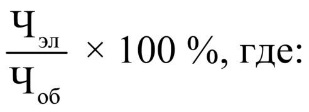 Чэл - число граждан   использовавших информационно-телекоммуникационную сеть "Интернет", мобильные устройства (телефон, планшет и пр.), электронную почту, терминалы самообслуживания для получения государственных и муниципальных услуг в электронной форме;Чоб - число граждан в обратившихся в орган местного самоуправления либо государственное (муниципальное) учреждение и другую организацию, в которых размещается государственное (муниципальное) задание (заказ), с запросом, выраженным в установленной форме, за предоставлением государственной (муниципальной) услуги, включенной в реестры государственных и муниципальных услуг2.2.1.Доля государственных и муниципальных услуг, доступных через Единый портал государственных и муниципальных услуг (функций) (далее - Единый портал), % суммарное количество услуг, полученных через единый портал и (или) региональный портал2.2.2.Доля автоматизированных рабочих мест, использующих средства обеспечения межведомственного электронного взаимодействия при предоставлении государственных и муниципальных услуг в электронном виде, в ОМСУ района и подведомственных им учреждениях, %Чоб - число граждан в обратившихся в орган местного самоуправления либо государственное (муниципальное) учреждение и другую организацию, в которых размещается государственное (муниципальное) задание (заказ), с запросом, выраженным в установленной форме, за предоставлением государственной (муниципальной) услуги, включенной в реестры государственных и муниципальных услуг3.1.1.Степень соответствия разделов официального сайта требованиям действующего законодательства, %определяется в соответствии с Федеральный закон от 9 февраля 2009 года № 8-ФЗ «Об обеспечении доступа к информации о деятельности государственных органов и органов местного самоуправления»4.1.1.Доля автоматизированных рабочих мест в ОМСУ, соответствующих требованиям защиты информации, %отношение количества автоматизированных рабочих мест, подключенных к единой коммуникационной сети, оборудованных по требованиям защиты информации, в органах местного самоуправления Любытинского муниципального района к общему количеству автоматизированных рабочих мест, подключенных к единой коммуникационной сети, в органах местного самоуправления Любытинского муниципального района4.2.1.Доля работников ОМСУ, имеющих электронную подпись, имеющих право подписи, %отношение количества работников органов местного самоуправления Любытинского муниципального района, имеющих электронную подпись, к общему количеству работников органов местного самоуправления Любытинского муниципального района, имеющих право подписи5.1.1.Доля автоматизированных рабочих мест в ОМСУ, соответствующих современным требованиям, %отношение числа автоматизированных рабочих мест в ОМСУ, соответствующих современным требованиям, к общему числу автоматизированных рабочих мест в ОМСУ     Численность детей-сирот и детей, оставшихся без попечения родителей, выявленных в течение года (чел)Численность детей-сирот и детей, оставшихся без попечения родителей, выявленных в течение года (чел)Численность детей-сирот и детей, оставшихся без попечения родителей, выявленных в течение года (чел)Численность детей-сирот и детей, оставшихся без попечения родителей, выявленных в течение года (чел)Численность детей-сирот и детей, оставшихся без попечения родителей, выявленных в течение года (чел)Численность родителей, лишенных родительских прав, и ограниченных в родительских правах (чел)Численность родителей, лишенных родительских прав, и ограниченных в родительских правах (чел)Численность родителей, лишенных родительских прав, и ограниченных в родительских правах (чел)Численность родителей, лишенных родительских прав, и ограниченных в родительских правах (чел)Численность родителей, лишенных родительских прав, и ограниченных в родительских правах (чел)Доля детей-сирот и лиц из числа детей-сирот, обеспеченных жилыми помещениями за отчетный год, в общей численности детей-сирот и лиц из числа детей-сирот, состоящих в списке на получение жилого помещения (%)Доля детей-сирот и лиц из числа детей-сирот, обеспеченных жилыми помещениями за отчетный год, в общей численности детей-сирот и лиц из числа детей-сирот, состоящих в списке на получение жилого помещения (%)Доля детей-сирот и лиц из числа детей-сирот, обеспеченных жилыми помещениями за отчетный год, в общей численности детей-сирот и лиц из числа детей-сирот, состоящих в списке на получение жилого помещения (%)Доля детей-сирот и лиц из числа детей-сирот, обеспеченных жилыми помещениями за отчетный год, в общей численности детей-сирот и лиц из числа детей-сирот, состоящих в списке на получение жилого помещения (%)Доля детей-сирот и лиц из числа детей-сирот, обеспеченных жилыми помещениями за отчетный год, в общей численности детей-сирот и лиц из числа детей-сирот, состоящих в списке на получение жилого помещения (%)2016 год (факт)2017 год (факт)2018 год (факт)2019год (план)2020год (план)2016 год (факт)2017 год (факт)2018 год (факт)2019год (план)2020год (план)2016 год (факт)2017 год (факт)2018 год (факт)2019год (план)2020год (план)Любытинский122222142226,0836,326,326,326,3№ п.пАдрес многоквартирного домаГод ввода в эксплуа-тациюВид работСтоимость услуг и (или) работ по капитатальному ремонту общего имущества в многоквартирном доме, оказание и (или) выполнение которых финансируется за счёт средств фонда капитального ремонтаТехническое состояние объектов общего имущества в многоквартирном домеПродолжительность эксплуатации многоквартирного дома после ввода в эксплуатацию многоквартирного домаПродолжительность эксплуатации многоквартирного дома после проведения капитального ремонта элементов строительных конструкций или инженерных систем общего имущества многоквартирного домаОтклонение фактически поступивших взносов на капитальный ремонт общего имущества в многоквартирном доме от значения начисленной величины за год , предшествующий включению многоквартирного дома в ранжированный перечень МКДИтоговый балл2020 год2020 год2020 год2020 год2020 год2020 год2020 год2020 год2020 год2020 год1.р.п. Любытино, ул. Советов, д.271971ремонт системыводоотведения58080,960101010302.с. Зарубино, ул. Зелёная, д.121983ремонт системы водоотведения96801,600101010303.д. Большой Городок, ул.Магистраль-ная, д. 251986ремонт системы теплоснабжения, установка прибора учёта555512,21010100204.р.п. Любытино, ул. В.Иванова, д.451978ремонт системы теплоснабжения, установка прибора учёта393332,21010100205.р.п. Любытино, ул. В.Иванова, д.45а1979ремонт системы теплоснабжения, установка прибора учёта456041,81010100206.р.п. Любытино, Советов, д.1271973ремонт системы теплоснабжения, установка прибора учёта890684,21010100207.р.п. Любытино, ул. Советов, д.1331982ремонт системы водоотведения82972,80010100208.р.п. Любытино, ул. Советов, д.1391992ремонт системы водоотведения102333,1201010020Итого2635758,922021 год2021 год2021 год2021 год2021 год2021 год2021 год2021 год2021 год2021 год1.р.п.Любытино, ул.Советов, д.1011978ремонт системы теплоснабжения, установка прибора учёта689581,010101010302.с. Зарубино ул.Зелёная, д.161990ремонт системы водоотведения84355,680101010303.с. Зарубино, ул. Пролетарская, д.3а1973ремонт системы водоотведения179774,40101010304.с. Зарубино, ул. 1 Мая, д.341953ремонт крыши2924623,00010100205.р.п. Любытино, ул. Советов, д.1251981ремонт системы теплоснабжения, установка прибора учёта871222,61010100206.д. Большой Городок, ул. Магистральная, д. 271990ремонт системы холодного водоснабжения, установка прибора учёта105143,12010100207.д. Большой Городок, ул.Магистраль-ная, д. 291993ремонт системы водоотведения77441,28010100208.р.п.Любытино, ул. Боровичская, д.411968ремонт крыши1356799,00010100209.р.п.Любытино, ул. Пушкинская, д.61917ремонт крыши824428,800101002010.р.п.Любытино, ул. Советов, д.1151958ремонт крыши1614800,000101002011.р.п.Любытино, ул. Советов, д.1271973ремонт системы водоотведения71909,760101002012.р.п. Неболчи, ул. Вокзальная, д.31932ремонт крыши385350,000101002013.р.п. Неболчи, ул. Гагарина, д.31965ремонт крыши1031270,000101002014.р.п. Неболчи, ул. Школьная, д.261957ремонт системы электроснабжения, установка прибора учёта43037,380101002015.с. Зарубино, ул. Артёма, д.81982ремонт системы теплоснабжения, установка прибора учёта1074488,210101002016.с. Зарубино, ул.Артёма, д.181960ремонт системы теплоснабжения, установка прибора учёта523076,210101002017.с. Зарубино, ул. Пролетарская, д.141934ремонт крыши1541400,000101002018.с. Зарубино, ул. Пролетарская, д.91960ремонт крыши1798300,000101002019.с. Зарубино, ул.Октябрь-ская, д.41960ремонт системы теплоснабжения, установка прибора учёта481990,610101002020.с. Шереховичи, ул. Федорковская, д.161976ремонт системы теплоснабжения, установка прибора учёта987534,610101002021.д.Никольское, ул.Парковая, д.21965ремонт крыши1908400,000101002022.д. Никольское, ул.Парковая, д.41966ремонт крыши1908400,0001010020Итого20483325,682022 год2022 год2022 год2022 год2022 год2022 год2022 год2022 год2022 год2022 год1.р.п.Любытино, ул.Советов, д.1011978ремонт системы холодного водоснабжения, установка прибора учёта141270,000101010302.с. Зарубино, ул.Артёма, д.10а1987ремонт системы теплоснабжения, установка прибора учёта667957,010101010303.с. Зарубино, ул.Пролетар-ская, д.3а1973ремонт системы газоснабжения400279,690101010304.д. Большой Городок, ул.Магистраль-ная, д. 291993ремонт системы холодного водоснабжения, установка прибора учёта109764,00010100205.с. Зарубино, ул.Комсомоль-ская, д.11934ремонт крыши1781051,00010100206.д.Васильково, д.111970ремонт крыши1908400,00010100207.р.п.Любытино, ул. Пушкинская, д.171971ремонт крыши678950,00010100208.р.п.Любытино, ул.Советов, д.421961ремонт системы электроснабжения, установка прибора учёта37661,63010100209.р.п.Любытино, ул.Речная, д.20а1989ремонт системы теплоснабжения, установка прибора учёта672281,810101002010.р.п. Неболчи, ул.Гагарина,д.61969ремонт системы электроснабжения, установка прибора учёта111846,980101002011.р.п. Неболчи, ул. Советская, д.221937ремонт системы электроснабжения, установка прибора учёта63465,230101002012.с. Зарубино, ул.Артёма, д.101973ремонт системы теплоснабжения, установка прибора учёта1083137,810101002013.с. Зарубино, ул. Труда, д.41948ремонт крыши1820320,000101002014.с. Зарубино, ул.Обломовка, д.31952ремонт системы теплоснабжения, установка прибора учёта572811,410101002015.с. Комарово, ул.Угольная, д.81944ремонт крыши1541400,000101002016р.п.Любытино, ул. Советов, д.1371994ремонт системы газоснабжения339805,780510015Итого11930402,35Приложение № 1______________________ 20___ г.                  ПодписьФамилияИмяОтчествоВозрастПрофессия, тип занятостиКонтактный телефонДругие контактные данные:(заполняется по желанию)Печатные СМИОфициальный сайт муниципального образованияТелевидениеРадиоДругое (указать)____________________________________________Даю свое согласие на обработку персональных данных в соответствии с п. 4 ст. 9 Федерального закона от 27.07.2006 № 152-ФЗ «О персональных данных», то есть на совершение действий, предусмотренных п. 3 ст. 3 Федерального закона от 27.07.2006     № 152-ФЗ «О персональных данных». Настоящее согласие действует со дня его подписания до дня отзыва в письменной форме.Nп/пНаименование инициативного предложенияСтоимость проекта, руб.Балл (от 0 до 1)Nп/пНаименование инициативного предложенияСтоимость проекта, руб.Балл (от 0 до 1)12…№п/пНаименование услуг (работ)Орган исполнительной власти Любытинского муниципального районаНаименование учреждения предоставляющего услуги (работы)1.Организация и осуществление транспортного обслуживания учащихся образовательных организаций и воспитанников дошкольных образовательных организаций (услуга)комитет образования Администрации Любытинского муниципального районамуниципальное автономное учреждение «Хозяйственно-экономическая группа»2.Формирование финансовой (бухгалтерской) отчетности бюджетных и автономных учреждений (услуга)комитет образования Администрации Любытинского муниципального районамуниципальное автономное учреждение «Хозяйственно-экономическая группа»3.Ведение бухгалтерского учета автономными учреждениями, формирование регистров бухгалтерского учета (услуга)комитет образования Администрации Любытинского муниципального районамуниципальное автономное учреждение «Хозяйственно-экономическая группа»4.Содержание (эксплуатация) имущества, находящегося в государственной (муниципальной) собственности административные здания (услуга) Администрация Любытинского муниципального районамуниципальное бюджетное учреждение «Хозяйственно-диспетчерская служба»5.Содержание (эксплуатация) имущества, находящегося в государственной (муниципальной) собственности  другие виды имущества(услуга)Администрация Любытинского муниципального районамуниципальное бюджетное учреждение «Хозяйственно-диспетчерская служба»6.Организация и осуществление транспортного обслуживания должных лиц, государственных органов и государственных учреждений (услуга)Администрация Любытинского муниципального районамуниципальное бюджетное учреждение «Хозяйственно-диспетчерская служба»7.Защита населения и территорий от чрезвычайных ситуаций природного характера(за исключением обеспечения безопасности на водных объектах) (услуга)Администрация Любытинского муниципального районамуниципальное бюджетное учреждение «Хозяйственно-диспетчерская служба»8.Создание экспозиций (выставок) музеев, организация выездных выставок (услуга)комитет культуры, спорта и туризма Администрации Любытинского муниципального районамуниципальное бюджетное учреждение культуры «Любытинский краеведческий музей»9.Формирование, учет, изучение, обеспечение  физического сохранения и безопасности музейных предметов, музейных коллекций (услуга)комитет культуры, спорта и туризма Администрации Любытинского муниципального районамуниципальное бюджетное учреждение культуры «Любытинский краеведческий музей»10.Реализация дополнительных общеразвивающих программ (услуга)комитет культуры, спорта и туризма Администрации Любытинского муниципального районамуниципальное бюджетное учреждение дополнительного образования «Детская школа искусств» п.Любытино11.Реализация дополнительных предпрофессиональных программ в области искусств (услуга)комитет культуры, спорта и туризма Администрации Любытинского муниципального районамуниципальное бюджетное учреждение дополнительного образования «Детская школа искусств» п.Любытино12.Организация и проведение мероприятий (услуга)комитет культуры, спорта и туризма Администрации Любытинского муниципального районамуниципальное бюджетное учреждение культуры «Культурно-досуговая система Любытинского муниципального района»муниципальное автономное учреждение молодежный центр «Импульс»13..Организация отдыха детей и молодежи (услуга)комитет культуры, спорта и туризма Администрации Любытинского муниципального районамуниципальное автономное образовательное учреждение «Детско-юношеская спортивная школа»14.Реализация дополнительных предпрофессиональных программ в области физической культуры и спорта (услуга)комитет культуры, спорта и туризма Администрации Любытинского муниципального районамуниципальное автономное образовательное учреждение «Детско-юношеская спортивная школа»15.Библиографическая обработка документов и создание каталогов (работа)комитет культуры, спорта и туризма Администрации Любытинского муниципального районамуниципальное бюджетное учреждение культуры «Межпоселенческая централизованная библиотечная система Любытинского муниципального района»16.Формирование, учет, изучение, обеспечение физического сохранения и безопасности фондов библиотек, включая оцифровку фондов(работа)комитет культуры, спорта и туризма Администрации Любытинского муниципального районамуниципальное бюджетное учреждение культуры «Межпоселенческая централизованная библиотечная система Любытинского муниципального района»Иванова О.А.-заместитель Главы администрации  муниципального   района, председатель комиссииОгородник Н.Г.-заместитель заведующего отдела экономики, потребительского рынка и сельского хозяйства Администрации муниципального района, секретарь комиссии     Члены комиссии:	     Члены комиссии:	Александров Ю.В.-начальник отдела занятости населения Любытинского района ГОКУ «Центр занятости населения Новгородской области» (по согласованию)Анишина Л.Е.-председатель комитета образования Администрации муниципального районаКармазинова К.В.-председатель комитета культуры, спорта и туризма Администрации муниципального районаКурбанисмаилов А.М.-главный врач ГОБУЗ «Зарубинская центральная районная больница» (по согласованию)Назарова Е.Е.-начальник миграционного отделения полиции по Любытинскому району МО МВД России «Боровичский»  (по согласованию)Попова С.А.-заведующая отделом имущественных отношений и  муниципальных закупок  Администрации муници- пального районаСоловьева С.В.-начальник отдела социальной защиты Любытинского района ГОКУ «Центр социального обслуживания и предоставления социальных выплат» (по согласованию)Наименование Программы: программа «Обеспечение прав потребителей в Любытинском муниципальном районе  на 2019 - 2021 годы» (далее Программа)Ответственный исполнитель Программы: отдел экономики, потребительского рынка и сельского хозяйства Администрации Любытинского муниципального районаУчастники Программы комитет образования Администрации Любытинского муниципального района;комитет финансов Администрации Любытинского муниципального района;комитет культуры, спорта и туризма Администрации Любытинского муниципального района;отдел экономики, потребительского рынка и сельского хозяйства Администрации Любытинского муниципального района;отдел ЖКХ, строительства и дорожного хозяйства Администрации Любытинского муниципального района;отдел правового обеспечения и работы с населением Администрации Любытинского муниципального района;Администрация Неболчского сельского поселения;территориальный отдел Управления Роспотребнадзора по Новгородской области в Боровичском районе  (филиал ФБЗУ ЦГиЭ Роспотребнадзора в Боровичском районе) (по согласованию)Цель Программы: развитие системы обеспечения прав потребителей в Любытинском муниципальном  районе, направленной на минимизацию рисков нарушения законных прав и интересов потребителей и обеспечение необходимых условий для их эффективной защиты Задачи Программы: развитие и укрепление системы защиты прав потребителей в Любытинском муниципальном районе, обеспечение координации деятельности всех участников Программы по достижению цели Программы;повышение уровня правовой и финансовой грамотности, формирование у населения навыков рационального потребительского поведения;повышение доступности правовой и консультационной помощи для потребителей, в первую очередь для наиболее уязвимых категорий граждан;создание эффективной системы оперативного обмена информацией в области защиты прав потребителей;систематическая оценка состояния потребительского рынка и системы защиты прав потребителейЦелевые показатели Программы: целевые показатели Программы и их значения приведены в приложении № 1 к Программе Сроки реализации Программы:2019 - 2021 годы Ресурсное обеспечение Программы: финансирование реализации мероприятий Программы осуществляется за счет всех источников финансирования, предусмотренных в мероприятиях  муниципальных программ Любытинского муниципального района, касающихся обеспечения защиты прав потребителейОжидаемые результаты реализации Программы: создание комплексного подхода к защите прав потребителей;повышение уровня доступности информации о правах потребителя и механизмах их защиты, установленных федеральным законодательством;повышение правовой и финансовой грамотности населения за счет увеличения доли мероприятий информационно-просветительского характера, направленных на просвещение и информирование потребителей№ п/п Наименование целевого показателя ПрограммыЗначение целевого показателя по годамЗначение целевого показателя по годамЗначение целевого показателя по годам№ п/п Наименование целевого показателя Программы2019202020211.Количество муниципальных образований Любытинского муниципального района, в которых оказываются бесплатные консультационные услуги в сфере защиты прав потребителей (ед.)1112.Количество консультаций в области защиты прав потребителей на 1 тыс.населения Любытинского муниципального района (ед.)2223.Количество распространенных информационных материалов (буклетов, памяток, брошюр, плакатов), направленных на повышение потребительской грамотности, на 1 тыс. населения Любытинского муниципального района (ед.)0,50,50,54.Количество публикаций, информаций и других материалов, опубликованных в средствах массовой информации или размещенных в информационно-телекоммуникационной сети «Интернет», направленных на повышение потребительской грамотности населения Любытинского муниципального района (ед.)2225.Количество граждан (потребителей, хозяйствующих субъектов), принявших участие в мероприятиях, направленных на правовое просвещение в области защиты прав потребителей, на 1 тыс.населения Любытинского муниципального района (ед.)1116.Количество мероприятий, проведенных органами местного самоуправления и организациями по защите прав потребителей, на 1 тыс. населения Любытинского муниципального района (ед.)0,20,20,2№ п/п Наименование мероприятия Срок реализации мероприятия Ответственный исполнитель, участник Программы Ожидаемый результат выполнения мероприятия 1.Задача 1. Развитие и укрепление системы защиты прав потребителей в Любытинском муниципальном районе, обеспечение координации деятельности всех участников Программы по достижению цели Программы Задача 1. Развитие и укрепление системы защиты прав потребителей в Любытинском муниципальном районе, обеспечение координации деятельности всех участников Программы по достижению цели Программы Задача 1. Развитие и укрепление системы защиты прав потребителей в Любытинском муниципальном районе, обеспечение координации деятельности всех участников Программы по достижению цели Программы Задача 1. Развитие и укрепление системы защиты прав потребителей в Любытинском муниципальном районе, обеспечение координации деятельности всех участников Программы по достижению цели Программы 1.1.Участие в проведении совещаний, организованных ответственным исполнителем Программы, с целью выработки предложений по реализации мероприятий Программы 2019 - 2021 годы комитеты Администрации Любытинского муниципального района: образования; культуры, спорта и туризма; отделы Администрации Любытинского муниципаль-ного района; экономики, потребительского рынка и сельского хозяйства; ЖКХ, строительства и дорожного хозяйства; правового обеспечения и работы с населе-нием; Администрация Неболчского сельского поселения, Территориальный отдел Управления Роспотребнадзора по Новгородской области в Боровичском районе (по согласованию), образовательные организации Новгородской области (по согласованию)обеспечение сбалансированной муниципальной системы защиты прав потребителей1.2.Выработка предложений по рассмотрению вопросов в области защиты прав потребителей с участием органов местного самоуправления Любытинского района 2019 - 2021 годы комитеты Администрации Любытинского муниципального района: образования; культуры, спорта и туризма; отделы Администрации Любытинского муниципаль-ного района: экономики, потребительского рынка и сельского хозяйства; ЖКХ, строительства и дорожного хозяйства; правового обеспечения и работы с населе-нием; Администрация Неболчского сельского поселения, Территориальный отдел Управления Роспотребнадзора по Новгородской области в Боровичском районе (по согласованию)рассмотрение актуальных вопросов в области защиты прав потребителей и выработка решений  по защите прав потребителей по итогам их рассмотрения1.3.Организация проведения «круглых столов», семинаров и других мероприятий, направленных на просвещение и защиту прав потребителей в Любытинском муниципальном  районе 2019 - 2021 годы комитеты Администрации Любытинского муниципального района: образования; культуры, спорта и туризма;  отделы Администрации Любытинского муниципального района: экономики, потребительского рынка и сельского хозяйства; ЖКХ, строительства и дорожного хозяйства; правового обеспечения и работы с населением; Территориальный отдел Управления Роспотребнадзора по Новгородской области в Боровичском районе  (по согласованию), образовательные организации Новгородской области (по согласованию)выработка согласованных комплексных подходов к решению задач в области защиты прав потребителей2.Задача 2. Повышение уровня правовой и финансовой грамотности, формирование у населения навыков рационального потребительского поведения Задача 2. Повышение уровня правовой и финансовой грамотности, формирование у населения навыков рационального потребительского поведения Задача 2. Повышение уровня правовой и финансовой грамотности, формирование у населения навыков рационального потребительского поведения Задача 2. Повышение уровня правовой и финансовой грамотности, формирование у населения навыков рационального потребительского поведения 2.1.Организация и обеспечение работы "горячих линий" по вопросам защиты прав потребителей 2019 - 2021 годы отдел экономики, потребительского рынка и сельского хозяйства Администрации Любытинского муниципального района,отдел правового обеспечения и работы с населением Администрации Любытинского муниципального районаповышение уровня правовых знаний населения 2.2.Размещение информации о правах потребителей, типичных нарушениях их прав на потребительском рынке в печатных средствах массовой информации, в информационно-телекоммуникационной сети «Интернет»2019 - 2021 годы отдел экономики, потребительского рынка и сельского хозяйства Администрации, Любытинского муниципального районаотдел правового обеспечения и работы с населением Администрации Любытинского муниципального района,Администрация Неболчского сельского поселенияформирование доступной информационной системы, затрагивающей интересы потребителей, направленной на защиту нарушенных прав 2.3.Организация проведения консультаций, в том числе выездных, по вопросам финансовой грамотности в области защиты прав потребителей 2019 - 2021 годы отдел экономики, потребительского рынка и сельского хозяйства Администрации Любытинского муниципального района,отдел правового обеспечения и работы с населением Администрации Любытинского муниципального района,Территориальный отдел Управления Роспотребнадзора по Новгородской области в Боровичском районе  (по согласованию)оказание  консультативной помощи потребителям 3.Задача 3. Повышение доступности правовой и консультационной помощи для потребителей, в первую очередь для наиболее уязвимых категорий граждан Задача 3. Повышение доступности правовой и консультационной помощи для потребителей, в первую очередь для наиболее уязвимых категорий граждан Задача 3. Повышение доступности правовой и консультационной помощи для потребителей, в первую очередь для наиболее уязвимых категорий граждан Задача 3. Повышение доступности правовой и консультационной помощи для потребителей, в первую очередь для наиболее уязвимых категорий граждан 3.1.Проведение мероприятий (семинаров, форумов, конференций, лекций, факультативных занятий) для наиболее уязвимых категорий граждан 2019 - 2021 годы комитеты Администрации Любытинского муниципального района: образования;культуры, спорта и туризма; отделы Администрации Любытинского муниципального района: экономики, потребительского рынка и сельского хозяйства; ЖКХ, строительства и дорожного хозяйства; Территориальный отдел Управления Роспотребнадзора по Новгородской области в Боровичском районе (по согласованию)правовое просвещение и формирование активной жизненной позиции в области защиты прав потребителей, повышение уровня правовой грамотности учащихся в образовательных учреждениях Любытинского муниципального района 3.2.Организация и проведение консультирования населения Любытинского муниципального района, в первую очередь наиболее уязвимых категорий граждан, по вопросам защиты прав потребителей 2019 - 2021 годы отдел экономики, потребительского рынка и сельского хозяйства Администрации Любытинского муниципального района,Территориальный отдел Управления Роспотребнадзора по Новгородской области в Боровичском районе (по согласованию)информирование наиболее уязвимых категорий граждан о правах потребителей 4.Задача 4. Создание эффективной системы оперативного обмена информацией в области защиты прав потребителей Задача 4. Создание эффективной системы оперативного обмена информацией в области защиты прав потребителей Задача 4. Создание эффективной системы оперативного обмена информацией в области защиты прав потребителей Задача 4. Создание эффективной системы оперативного обмена информацией в области защиты прав потребителей 4.1.Пропаганда основ защиты прав потребителей через средства массовой информации и информационно-телекоммуникационную сеть «Интернет»2019 - 2021 годы отдел экономики, потребительского рынка и сельского хозяйства Администрации Любытинского муниципального районаувеличение количества информированных граждан по основам защиты прав потребителей 4.2.Размещение брошюр, плакатов, пособий или других материалов по вопросам защиты прав потребителей на информационных стендах или на официальных сайтах в информационно-телекомму-никационной сети «Интернет» органов власти и организаций по защите прав потребителей 2019 - 2021 годы отдел экономики, потребительского рынка и сельского хозяйства Администрации Любытинского муниципального района,Администрация Неболчского сельского  поселенияповышение уровня информированности граждан по вопросам защиты прав потребителей 5.Задача 5. Систематическая оценка состояния потребительского рынка и системы защиты прав потребителей Задача 5. Систематическая оценка состояния потребительского рынка и системы защиты прав потребителей Задача 5. Систематическая оценка состояния потребительского рынка и системы защиты прав потребителей Задача 5. Систематическая оценка состояния потребительского рынка и системы защиты прав потребителей 5.1.Проведение анализа поступивших устных и письменных обращений граждан в области защиты прав потребителей 2019 - 2021 годы отдел экономики, потребительского рынка и сельского хозяйства администрации Любытинского муниципального района,Администрация Неболчского сельского поселенияналичие актуальной аналитической информации по обращениям граждан с целью выработки мер по минимизации нарушений прав потребителей № п/пНаименование мероприятияСрок реализации мероприятияОтветственный исполнитель Программы, участник ПрограммыРезультат выполнения мероприятия№ п/пЦелевой показательЗначениеЗначениеЗначениеПричины невыполнения целевого показателя№ п/пЦелевой показательфактпланотклонение (%)Причины невыполнения целевого показателяПретендент на должностьФамилияИмяИмяИмяИмяИмяИмяОтчествоОтчествоОтчествоОтчествоОтчествоДата рожденияДата рожденияДата рожденияДата рожденияДата рожденияДата рожденияГражданствоГражданствоГражданствоГражданствоГражданствоГражданствоГражданствоГражданствоМесто рождения (село, город, край, область, республика):Место рождения (село, город, край, область, республика):Место рождения (село, город, край, область, республика):Место рождения (село, город, край, область, республика):Место рождения (село, город, край, область, республика):Место рождения (село, город, край, область, республика):Место рождения (село, город, край, область, республика):Место рождения (село, город, край, область, республика):Место рождения (село, город, край, область, республика):Место рождения (село, город, край, область, республика):Место рождения (село, город, край, область, республика):Место рождения (село, город, край, область, республика):Место рождения (село, город, край, область, республика):Место рождения (село, город, край, область, республика):Место рождения (село, город, край, область, республика):Место рождения (село, город, край, область, республика):Место рождения (село, город, край, область, республика):Место рождения (село, город, край, область, республика):Место рождения (село, город, край, область, республика):Место рождения (село, город, край, область, республика):Место рождения (село, город, край, область, республика):Адрес (место жительства): индекс, область, город, улица, дом, квартираАдрес (место жительства): индекс, область, город, улица, дом, квартираАдрес (место жительства): индекс, область, город, улица, дом, квартираАдрес (место жительства): индекс, область, город, улица, дом, квартираАдрес (место жительства): индекс, область, город, улица, дом, квартираАдрес (место жительства): индекс, область, город, улица, дом, квартираАдрес (место жительства): индекс, область, город, улица, дом, квартираАдрес (место жительства): индекс, область, город, улица, дом, квартираАдрес (место жительства): индекс, область, город, улица, дом, квартираАдрес (место жительства): индекс, область, город, улица, дом, квартираАдрес (место жительства): индекс, область, город, улица, дом, квартираАдрес (место жительства): индекс, область, город, улица, дом, квартираАдрес (место жительства): индекс, область, город, улица, дом, квартираАдрес (место жительства): индекс, область, город, улица, дом, квартираАдрес (место жительства): индекс, область, город, улица, дом, квартираАдрес (место прописки): индекс, область, город, улица, дом, квартираАдрес (место прописки): индекс, область, город, улица, дом, квартираАдрес (место прописки): индекс, область, город, улица, дом, квартираАдрес (место прописки): индекс, область, город, улица, дом, квартираАдрес (место прописки): индекс, область, город, улица, дом, квартираАдрес (место прописки): индекс, область, город, улица, дом, квартираАдрес (место прописки): индекс, область, город, улица, дом, квартираАдрес (место прописки): индекс, область, город, улица, дом, квартираАдрес (место прописки): индекс, область, город, улица, дом, квартираАдрес (место прописки): индекс, область, город, улица, дом, квартираАдрес (место прописки): индекс, область, город, улица, дом, квартираАдрес (место прописки): индекс, область, город, улица, дом, квартираАдрес (место прописки): индекс, область, город, улица, дом, квартираАдрес (место прописки): индекс, область, город, улица, дом, квартираАдрес (место прописки): индекс, область, город, улица, дом, квартираДомашний телефонДомашний телефонДомашний телефонСотовый телефонСотовый телефонСотовый телефонСотовый телефонСотовый телефонСотовый телефонСотовый телефонСотовый телефонСотовый телефонСотовый телефонРабочий телефонРабочий телефонРабочий телефонРабочий телефонРабочий телефонПаспортные данныеПаспортные данныеПаспортные данныеПаспортные данныеПаспортные данныеСемейное положениеСемейное положениеСемейное положениеСемейное положениеСемейное положениеСведения о близких родственниках (муж, жена, отец, мать, братья, сестры, дети):Сведения о близких родственниках (муж, жена, отец, мать, братья, сестры, дети):Сведения о близких родственниках (муж, жена, отец, мать, братья, сестры, дети):Сведения о близких родственниках (муж, жена, отец, мать, братья, сестры, дети):Сведения о близких родственниках (муж, жена, отец, мать, братья, сестры, дети):Сведения о близких родственниках (муж, жена, отец, мать, братья, сестры, дети):Сведения о близких родственниках (муж, жена, отец, мать, братья, сестры, дети):Сведения о близких родственниках (муж, жена, отец, мать, братья, сестры, дети):Сведения о близких родственниках (муж, жена, отец, мать, братья, сестры, дети):Сведения о близких родственниках (муж, жена, отец, мать, братья, сестры, дети):Сведения о близких родственниках (муж, жена, отец, мать, братья, сестры, дети):Сведения о близких родственниках (муж, жена, отец, мать, братья, сестры, дети):Сведения о близких родственниках (муж, жена, отец, мать, братья, сестры, дети):Сведения о близких родственниках (муж, жена, отец, мать, братья, сестры, дети):Сведения о близких родственниках (муж, жена, отец, мать, братья, сестры, дети):Сведения о близких родственниках (муж, жена, отец, мать, братья, сестры, дети):Сведения о близких родственниках (муж, жена, отец, мать, братья, сестры, дети):Сведения о близких родственниках (муж, жена, отец, мать, братья, сестры, дети):Сведения о близких родственниках (муж, жена, отец, мать, братья, сестры, дети):Сведения о близких родственниках (муж, жена, отец, мать, братья, сестры, дети):Сведения о близких родственниках (муж, жена, отец, мать, братья, сестры, дети):Сведения о близких родственниках (муж, жена, отец, мать, братья, сестры, дети):Сведения о близких родственниках (муж, жена, отец, мать, братья, сестры, дети):Сведения о близких родственниках (муж, жена, отец, мать, братья, сестры, дети):Сведения о близких родственниках (муж, жена, отец, мать, братья, сестры, дети):Сведения о близких родственниках (муж, жена, отец, мать, братья, сестры, дети):Сведения о близких родственниках (муж, жена, отец, мать, братья, сестры, дети):Сведения о близких родственниках (муж, жена, отец, мать, братья, сестры, дети):Сведения о близких родственниках (муж, жена, отец, мать, братья, сестры, дети):Сведения о близких родственниках (муж, жена, отец, мать, братья, сестры, дети):Сведения о близких родственниках (муж, жена, отец, мать, братья, сестры, дети):Сведения о близких родственниках (муж, жена, отец, мать, братья, сестры, дети):Сведения о близких родственниках (муж, жена, отец, мать, братья, сестры, дети):Сведения о близких родственниках (муж, жена, отец, мать, братья, сестры, дети):Степень родстваСтепень родстваФ.И.О.Ф.И.О.Ф.И.О.Ф.И.О.Ф.И.О.Ф.И.О.Ф.И.О.Ф.И.О.Ф.И.О.Ф.И.О.Ф.И.О.Ф.И.О.Дата 
рожденияДата 
рожденияДата 
рожденияДата 
рожденияДата 
рожденияДата 
рожденияМесто работы,должностьМесто работы,должностьМесто работы,должностьМесто работы,должностьМесто работы,должностьМесто работы,должностьТелефонТелефонТелефонТелефонАдрес( место жительства)Адрес( место жительства)Адрес( место жительства)Адрес( место жительства)Отношение к воинской обязанности и воинское звание:Отношение к воинской обязанности и воинское звание:Отношение к воинской обязанности и воинское звание:Отношение к воинской обязанности и воинское звание:Отношение к воинской обязанности и воинское звание:Отношение к воинской обязанности и воинское звание:Отношение к воинской обязанности и воинское звание:Отношение к воинской обязанности и воинское звание:Отношение к воинской обязанности и воинское звание:Отношение к воинской обязанности и воинское звание:Отношение к воинской обязанности и воинское звание:Отношение к воинской обязанности и воинское звание:Отношение к воинской обязанности и воинское звание:Отношение к воинской обязанности и воинское звание:Отношение к воинской обязанности и воинское звание:Отношение к воинской обязанности и воинское звание:Отношение к воинской обязанности и воинское звание:Отношение к воинской обязанности и воинское звание:Отношение к воинской обязанности и воинское звание:Образование:Образование:Образование:Образование:Образование:Образование:Образование:Образование:Образование:Образование:Образование:Образование:Образование:Образование:Образование:Образование:Образование:Образование:Образование:Образование:Образование:Образование:Образование:Образование:Образование:Образование:Образование:Образование:Образование:Образование:Образование:Образование:Образование:Образование:Дата 
поступленияДата 
поступленияДата 
поступленияДата 
поступленияДата окончанияДата окончанияДата окончанияДата окончанияДата окончанияДата окончанияДата окончанияДата окончанияДата окончанияНазвание 
учебного заведенияНазвание 
учебного заведенияНазвание 
учебного заведенияНазвание 
учебного заведенияНазвание 
учебного заведенияНазвание 
учебного заведенияНазвание 
учебного заведенияНазвание 
учебного заведенияНазвание 
учебного заведенияНазвание 
учебного заведенияНазвание 
учебного заведенияНазвание 
учебного заведенияНазвание 
учебного заведенияНазвание 
учебного заведенияНазвание 
учебного заведенияСпециальностьСпециальностьСпециальностьСпециальностьСпециальностьСпециальностьСпециальность2Дополнительное образование:_____________________________________________________________________________________________________________________________________________________________________________________________________________________Навыки владения компьютером, с какими программными продуктами приходилось работать:2Дополнительное образование:_____________________________________________________________________________________________________________________________________________________________________________________________________________________Навыки владения компьютером, с какими программными продуктами приходилось работать:2Дополнительное образование:_____________________________________________________________________________________________________________________________________________________________________________________________________________________Навыки владения компьютером, с какими программными продуктами приходилось работать:2Дополнительное образование:_____________________________________________________________________________________________________________________________________________________________________________________________________________________Навыки владения компьютером, с какими программными продуктами приходилось работать:2Дополнительное образование:_____________________________________________________________________________________________________________________________________________________________________________________________________________________Навыки владения компьютером, с какими программными продуктами приходилось работать:2Дополнительное образование:_____________________________________________________________________________________________________________________________________________________________________________________________________________________Навыки владения компьютером, с какими программными продуктами приходилось работать:2Дополнительное образование:_____________________________________________________________________________________________________________________________________________________________________________________________________________________Навыки владения компьютером, с какими программными продуктами приходилось работать:2Дополнительное образование:_____________________________________________________________________________________________________________________________________________________________________________________________________________________Навыки владения компьютером, с какими программными продуктами приходилось работать:2Дополнительное образование:_____________________________________________________________________________________________________________________________________________________________________________________________________________________Навыки владения компьютером, с какими программными продуктами приходилось работать:2Дополнительное образование:_____________________________________________________________________________________________________________________________________________________________________________________________________________________Навыки владения компьютером, с какими программными продуктами приходилось работать:2Дополнительное образование:_____________________________________________________________________________________________________________________________________________________________________________________________________________________Навыки владения компьютером, с какими программными продуктами приходилось работать:2Дополнительное образование:_____________________________________________________________________________________________________________________________________________________________________________________________________________________Навыки владения компьютером, с какими программными продуктами приходилось работать:2Дополнительное образование:_____________________________________________________________________________________________________________________________________________________________________________________________________________________Навыки владения компьютером, с какими программными продуктами приходилось работать:2Дополнительное образование:_____________________________________________________________________________________________________________________________________________________________________________________________________________________Навыки владения компьютером, с какими программными продуктами приходилось работать:2Дополнительное образование:_____________________________________________________________________________________________________________________________________________________________________________________________________________________Навыки владения компьютером, с какими программными продуктами приходилось работать:2Дополнительное образование:_____________________________________________________________________________________________________________________________________________________________________________________________________________________Навыки владения компьютером, с какими программными продуктами приходилось работать:2Дополнительное образование:_____________________________________________________________________________________________________________________________________________________________________________________________________________________Навыки владения компьютером, с какими программными продуктами приходилось работать:2Дополнительное образование:_____________________________________________________________________________________________________________________________________________________________________________________________________________________Навыки владения компьютером, с какими программными продуктами приходилось работать:2Дополнительное образование:_____________________________________________________________________________________________________________________________________________________________________________________________________________________Навыки владения компьютером, с какими программными продуктами приходилось работать:2Дополнительное образование:_____________________________________________________________________________________________________________________________________________________________________________________________________________________Навыки владения компьютером, с какими программными продуктами приходилось работать:2Дополнительное образование:_____________________________________________________________________________________________________________________________________________________________________________________________________________________Навыки владения компьютером, с какими программными продуктами приходилось работать:2Дополнительное образование:_____________________________________________________________________________________________________________________________________________________________________________________________________________________Навыки владения компьютером, с какими программными продуктами приходилось работать:2Дополнительное образование:_____________________________________________________________________________________________________________________________________________________________________________________________________________________Навыки владения компьютером, с какими программными продуктами приходилось работать:2Дополнительное образование:_____________________________________________________________________________________________________________________________________________________________________________________________________________________Навыки владения компьютером, с какими программными продуктами приходилось работать:2Дополнительное образование:_____________________________________________________________________________________________________________________________________________________________________________________________________________________Навыки владения компьютером, с какими программными продуктами приходилось работать:2Дополнительное образование:_____________________________________________________________________________________________________________________________________________________________________________________________________________________Навыки владения компьютером, с какими программными продуктами приходилось работать:2Дополнительное образование:_____________________________________________________________________________________________________________________________________________________________________________________________________________________Навыки владения компьютером, с какими программными продуктами приходилось работать:2Дополнительное образование:_____________________________________________________________________________________________________________________________________________________________________________________________________________________Навыки владения компьютером, с какими программными продуктами приходилось работать:2Дополнительное образование:_____________________________________________________________________________________________________________________________________________________________________________________________________________________Навыки владения компьютером, с какими программными продуктами приходилось работать:2Дополнительное образование:_____________________________________________________________________________________________________________________________________________________________________________________________________________________Навыки владения компьютером, с какими программными продуктами приходилось работать:2Дополнительное образование:_____________________________________________________________________________________________________________________________________________________________________________________________________________________Навыки владения компьютером, с какими программными продуктами приходилось работать:2Дополнительное образование:_____________________________________________________________________________________________________________________________________________________________________________________________________________________Навыки владения компьютером, с какими программными продуктами приходилось работать:2Дополнительное образование:_____________________________________________________________________________________________________________________________________________________________________________________________________________________Навыки владения компьютером, с какими программными продуктами приходилось работать:2Дополнительное образование:_____________________________________________________________________________________________________________________________________________________________________________________________________________________Навыки владения компьютером, с какими программными продуктами приходилось работать:2Дополнительное образование:_____________________________________________________________________________________________________________________________________________________________________________________________________________________Навыки владения компьютером, с какими программными продуктами приходилось работать:Знание иностранных языков, степень владения:Знание иностранных языков, степень владения:Знание иностранных языков, степень владения:Знание иностранных языков, степень владения:Знание иностранных языков, степень владения:Знание иностранных языков, степень владения:Знание иностранных языков, степень владения:Знание иностранных языков, степень владения:Знание иностранных языков, степень владения:Знание иностранных языков, степень владения:Знание иностранных языков, степень владения:Знание иностранных языков, степень владения:Знание иностранных языков, степень владения:Знание иностранных языков, степень владения:Знание иностранных языков, степень владения:Знание иностранных языков, степень владения:Знание иностранных языков, степень владения:Знание иностранных языков, степень владения:Знание иностранных языков, степень владения:Знание иностранных языков, степень владения:Знание иностранных языков, степень владения:Знание иностранных языков, степень владения:Знание иностранных языков, степень владения:Знание иностранных языков, степень владения:Знание иностранных языков, степень владения:Знание иностранных языков, степень владения:Знание иностранных языков, степень владения:Знание иностранных языков, степень владения:Знание иностранных языков, степень владения:Знание иностранных языков, степень владения:Знание иностранных языков, степень владения:Знание иностранных языков, степень владения:Знание иностранных языков, степень владения:Знание иностранных языков, степень владения:Знание иностранных языков, степень владения:Рекомендатели (должность, Ф.И.О. и контактный телефон)Рекомендатели (должность, Ф.И.О. и контактный телефон)Рекомендатели (должность, Ф.И.О. и контактный телефон)Рекомендатели (должность, Ф.И.О. и контактный телефон)Рекомендатели (должность, Ф.И.О. и контактный телефон)Рекомендатели (должность, Ф.И.О. и контактный телефон)Рекомендатели (должность, Ф.И.О. и контактный телефон)Рекомендатели (должность, Ф.И.О. и контактный телефон)Рекомендатели (должность, Ф.И.О. и контактный телефон)Рекомендатели (должность, Ф.И.О. и контактный телефон)Рекомендатели (должность, Ф.И.О. и контактный телефон)Рекомендатели (должность, Ф.И.О. и контактный телефон)Рекомендатели (должность, Ф.И.О. и контактный телефон)Рекомендатели (должность, Ф.И.О. и контактный телефон)Рекомендатели (должность, Ф.И.О. и контактный телефон)Рекомендатели (должность, Ф.И.О. и контактный телефон)Рекомендатели (должность, Ф.И.О. и контактный телефон)Рекомендатели (должность, Ф.И.О. и контактный телефон)Рекомендатели (должность, Ф.И.О. и контактный телефон)Рекомендатели (должность, Ф.И.О. и контактный телефон)Рекомендатели (должность, Ф.И.О. и контактный телефон)Рекомендатели (должность, Ф.И.О. и контактный телефон)Рекомендатели (должность, Ф.И.О. и контактный телефон)Рекомендатели (должность, Ф.И.О. и контактный телефон)Рекомендатели (должность, Ф.И.О. и контактный телефон)Рекомендатели (должность, Ф.И.О. и контактный телефон)Рекомендатели (должность, Ф.И.О. и контактный телефон)Рекомендатели (должность, Ф.И.О. и контактный телефон)Рекомендатели (должность, Ф.И.О. и контактный телефон)Рекомендатели (должность, Ф.И.О. и контактный телефон)Рекомендатели (должность, Ф.И.О. и контактный телефон)Рекомендатели (должность, Ф.И.О. и контактный телефон)Рекомендатели (должность, Ф.И.О. и контактный телефон)Рекомендатели (должность, Ф.И.О. и контактный телефон)Рекомендатели (должность, Ф.И.О. и контактный телефон)Трудовая деятельность (укажите в обратном хронологическом порядке 5 последних мест Вашей работы)Трудовая деятельность (укажите в обратном хронологическом порядке 5 последних мест Вашей работы)Трудовая деятельность (укажите в обратном хронологическом порядке 5 последних мест Вашей работы)Трудовая деятельность (укажите в обратном хронологическом порядке 5 последних мест Вашей работы)Трудовая деятельность (укажите в обратном хронологическом порядке 5 последних мест Вашей работы)Трудовая деятельность (укажите в обратном хронологическом порядке 5 последних мест Вашей работы)Трудовая деятельность (укажите в обратном хронологическом порядке 5 последних мест Вашей работы)Трудовая деятельность (укажите в обратном хронологическом порядке 5 последних мест Вашей работы)Трудовая деятельность (укажите в обратном хронологическом порядке 5 последних мест Вашей работы)Трудовая деятельность (укажите в обратном хронологическом порядке 5 последних мест Вашей работы)Трудовая деятельность (укажите в обратном хронологическом порядке 5 последних мест Вашей работы)Трудовая деятельность (укажите в обратном хронологическом порядке 5 последних мест Вашей работы)Трудовая деятельность (укажите в обратном хронологическом порядке 5 последних мест Вашей работы)Трудовая деятельность (укажите в обратном хронологическом порядке 5 последних мест Вашей работы)Трудовая деятельность (укажите в обратном хронологическом порядке 5 последних мест Вашей работы)Трудовая деятельность (укажите в обратном хронологическом порядке 5 последних мест Вашей работы)Трудовая деятельность (укажите в обратном хронологическом порядке 5 последних мест Вашей работы)Трудовая деятельность (укажите в обратном хронологическом порядке 5 последних мест Вашей работы)Трудовая деятельность (укажите в обратном хронологическом порядке 5 последних мест Вашей работы)Трудовая деятельность (укажите в обратном хронологическом порядке 5 последних мест Вашей работы)Трудовая деятельность (укажите в обратном хронологическом порядке 5 последних мест Вашей работы)Трудовая деятельность (укажите в обратном хронологическом порядке 5 последних мест Вашей работы)Трудовая деятельность (укажите в обратном хронологическом порядке 5 последних мест Вашей работы)Трудовая деятельность (укажите в обратном хронологическом порядке 5 последних мест Вашей работы)Трудовая деятельность (укажите в обратном хронологическом порядке 5 последних мест Вашей работы)Трудовая деятельность (укажите в обратном хронологическом порядке 5 последних мест Вашей работы)Трудовая деятельность (укажите в обратном хронологическом порядке 5 последних мест Вашей работы)Трудовая деятельность (укажите в обратном хронологическом порядке 5 последних мест Вашей работы)Трудовая деятельность (укажите в обратном хронологическом порядке 5 последних мест Вашей работы)Трудовая деятельность (укажите в обратном хронологическом порядке 5 последних мест Вашей работы)Трудовая деятельность (укажите в обратном хронологическом порядке 5 последних мест Вашей работы)Трудовая деятельность (укажите в обратном хронологическом порядке 5 последних мест Вашей работы)Трудовая деятельность (укажите в обратном хронологическом порядке 5 последних мест Вашей работы)Трудовая деятельность (укажите в обратном хронологическом порядке 5 последних мест Вашей работы)Трудовая деятельность (укажите в обратном хронологическом порядке 5 последних мест Вашей работы)ДатаДатаДатаДатаДатаДатаДатаДатаНаименование 
организацииНаименование 
организацииНаименование 
организацииНаименование 
организацииНаименование 
организацииНаименование 
организацииНаименование 
организацииНаименование 
организацииНаименование 
организацииНаименование 
организацииДолжностьДолжностьДолжностьДолжностьДолжностьДолжностьАдрес организацииАдрес организацииАдрес организацииАдрес организацииАдрес организацииАдрес организацииАдрес организацииПричина увольнения(фактическая)Причина увольнения(фактическая)Причина увольнения(фактическая)Причина увольнения(фактическая)началоокончаниеокончаниеокончаниеокончаниеокончаниеокончаниеокончаниеНаименование 
организацииНаименование 
организацииНаименование 
организацииНаименование 
организацииНаименование 
организацииНаименование 
организацииНаименование 
организацииНаименование 
организацииНаименование 
организацииНаименование 
организацииДолжностьДолжностьДолжностьДолжностьДолжностьДолжностьАдрес организацииАдрес организацииАдрес организацииАдрес организацииАдрес организацииАдрес организацииАдрес организацииПричина увольнения(фактическая)Причина увольнения(фактическая)Причина увольнения(фактическая)Причина увольнения(фактическая)Желаемый уровень заработной платы:Желаемый уровень заработной платы:Желаемый уровень заработной платы:Желаемый уровень заработной платы:Желаемый уровень заработной платы:Желаемый уровень заработной платы:Желаемый уровень заработной платы:Желаемый уровень заработной платы:Желаемый уровень заработной платы:Желаемый уровень заработной платы:Желаемый уровень заработной платы:Желаемый уровень заработной платы:Желаемый уровень заработной платы:Желаемый уровень заработной платы:Желаемый уровень заработной платы:Желаемый уровень заработной платы:Желаемый уровень заработной платы:Желаемый уровень заработной платы:Желаемый уровень заработной платы:Желаемый уровень заработной платы:Желаемый уровень заработной платы:Желаемый уровень заработной платы:Желаемый уровень заработной платы:Желаемый уровень заработной платы:Желаемый уровень заработной платы:Желаемый уровень заработной платы:Желаемый уровень заработной платы:Желаемый уровень заработной платы:Желаемый уровень заработной платы:Желаемый уровень заработной платы:Желаемый уровень заработной платы:Желаемый уровень заработной платы:Желаемый уровень заработной платы:Желаемый уровень заработной платы:Желаемый уровень заработной платы:на испытательный срок на испытательный срок на испытательный срок на испытательный срок на испытательный срок на испытательный срок на испытательный срок на испытательный срок на испытательный срок на испытательный срок на испытательный срок после испытательного срокапосле испытательного срокапосле испытательного срокапосле испытательного срокапосле испытательного срокапосле испытательного срокапосле испытательного срокапосле испытательного срокапосле испытательного срокапосле испытательного срокапосле испытательного срокаПреимущества Вашей кандидатуры:Преимущества Вашей кандидатуры:Преимущества Вашей кандидатуры:Преимущества Вашей кандидатуры:Преимущества Вашей кандидатуры:Преимущества Вашей кандидатуры:Преимущества Вашей кандидатуры:Преимущества Вашей кандидатуры:Преимущества Вашей кандидатуры:Ваши хоббиВаши хоббиВаши хоббиВаши хоббиВаши хоббиВаши хоббиВаши хоббиВаши хоббиВаши хоббиКакую информацию Вы хотели бы добавить о себеКакую информацию Вы хотели бы добавить о себеКакую информацию Вы хотели бы добавить о себеКакую информацию Вы хотели бы добавить о себеКакую информацию Вы хотели бы добавить о себеКакую информацию Вы хотели бы добавить о себеКакую информацию Вы хотели бы добавить о себеКакую информацию Вы хотели бы добавить о себеКакую информацию Вы хотели бы добавить о себеПротив проверки предоставленной мною информации не возражаю.Против проверки предоставленной мною информации не возражаю.Против проверки предоставленной мною информации не возражаю.Против проверки предоставленной мною информации не возражаю.Против проверки предоставленной мною информации не возражаю.Против проверки предоставленной мною информации не возражаю.Против проверки предоставленной мною информации не возражаю.Против проверки предоставленной мною информации не возражаю.Против проверки предоставленной мною информации не возражаю.Против проверки предоставленной мною информации не возражаю.Против проверки предоставленной мною информации не возражаю.Против проверки предоставленной мною информации не возражаю.Против проверки предоставленной мною информации не возражаю.Против проверки предоставленной мною информации не возражаю.Против проверки предоставленной мною информации не возражаю.Против проверки предоставленной мною информации не возражаю.Против проверки предоставленной мною информации не возражаю.Против проверки предоставленной мною информации не возражаю.Против проверки предоставленной мною информации не возражаю.Против проверки предоставленной мною информации не возражаю.Против проверки предоставленной мною информации не возражаю.Против проверки предоставленной мною информации не возражаю.Против проверки предоставленной мною информации не возражаю.Против проверки предоставленной мною информации не возражаю.Против проверки предоставленной мною информации не возражаю.Против проверки предоставленной мною информации не возражаю.Против проверки предоставленной мною информации не возражаю.Против проверки предоставленной мною информации не возражаю.Против проверки предоставленной мною информации не возражаю.Против проверки предоставленной мною информации не возражаю.Против проверки предоставленной мною информации не возражаю.Против проверки предоставленной мною информации не возражаю.Против проверки предоставленной мною информации не возражаю.Против проверки предоставленной мною информации не возражаю.Против проверки предоставленной мною информации не возражаю.Дата заполнения Дата заполнения Дата заполнения Дата заполнения Дата заполнения Дата заполнения Дата заполнения ПодписьПодпись                                                       Приложение 1                                                       Приложение 1                                                       Приложение 1                                                       Приложение 1                                                       Приложение 1                                                 к решению Думы муниципального района                                                  к решению Думы муниципального района                                                  к решению Думы муниципального района                                                  к решению Думы муниципального района                                                  к решению Думы муниципального района                                                             "О бюджете Любытинского муниципального района                                                            "О бюджете Любытинского муниципального района                                                            "О бюджете Любытинского муниципального района                                                            "О бюджете Любытинского муниципального района                                                            "О бюджете Любытинского муниципального районана 2019 год и на плановый период 2020 и 2021 годов"на 2019 год и на плановый период 2020 и 2021 годов"на 2019 год и на плановый период 2020 и 2021 годов"на 2019 год и на плановый период 2020 и 2021 годов"на 2019 год и на плановый период 2020 и 2021 годов"Прогнозируемые поступления доходов в бюджет муниципального района на 2019 год  и на плановый период 2020 и 2021 годовПрогнозируемые поступления доходов в бюджет муниципального района на 2019 год  и на плановый период 2020 и 2021 годовПрогнозируемые поступления доходов в бюджет муниципального района на 2019 год  и на плановый период 2020 и 2021 годовПрогнозируемые поступления доходов в бюджет муниципального района на 2019 год  и на плановый период 2020 и 2021 годовПрогнозируемые поступления доходов в бюджет муниципального района на 2019 год  и на плановый период 2020 и 2021 годовНаименование Код бюджетной классификацииСумма (тыс.руб.)Сумма (тыс.руб.)Сумма (тыс.руб.)Наименование Код бюджетной классификации2019 год2020 год2021 год12345ДОХОДЫ, ВСЕГО293 154,32201234 166,77177243 730,77177Налоговые и неналоговые доходы 100 00000 00 0000 000115 585,15930127 955,10000138 469,80000Налоговые доходы109 075,80000123 100,10000133 651,80000Налоги на прибыль, доходы 101 00000 00 0000 00086 022,2000089 018,2000090 805,80000Налог на доходы физических лиц 101 02000 01 0000 110 86 022,2000089 018,2000090 805,80000Налог на доходы физических лиц  с доходов,  источником которых является налоговой агент, за исключением доходов, в отношении которых исчисление и уплата налога осуществляются в соответствии со статьями 227, 2271 и 228 Налогового кодекса Российской Федерации      101 02010 01 0000 11085 162,2000088 145,2000089 901,80000Налог на доходы физических лиц с доходов, полученных от осуществления деятельности физическими лицами, зарегистрированными в качестве индивидуальных предпринимателей, нотариусов, занимающихся частной практикой, адвокатов, учредивших адвокатские кабинеты, и других лиц, занимающихся частной практикой в соответствии со статьей 227 Налогового кодекса Российской Федерации 101 02020 01 0000 110161,00000163,00000169,00000Налог на доходы физических лиц с доходов,  полученных физическими лицами в соответствии со статьей 228 Налогового кодекса Российской Федерации 101 02030 01 0000 110309,00000312,00000323,00000Налог на доходы физических лиц в виде фиксированных авансовых платежей с доходов, полученных физическими лицами, являющимися иностранными гражданами, осуществляющими трудовую деятельность по найму на основании патента в соответствии со статьей 227.1 Налогового кодекса Российской Федерации 101 02040 01 0000 110390,00000398,00000412,00000Налоги на товары (работы, услуги), реализуемые на территории Российской Федерации103 00000  00 0000 00014 241,6000024 709,9000034 511,00000Доходы от уплаты акцизов на моторные масла для дизельных и (или) карбюраторных (инжекторных) двигателей, подлежащие распределению между бюджетами субъектов Российской Федерации и местными бюджетами с учетом установленных дифференцированных нормативов отчислений в местные бюджеты (по нормативам, установленным Федеральным законом о федеральном бюджете в целях формирования дорожных фондов субъектов Российской Федерации)103 02231 01 0000 1105 163,6000010 015,9000013 987,00000Доходы от уплаты акцизов на моторные масла для дизельных и (или) карбюраторных (инжекторных) двигателей, подлежащие распределению между бюджетами субъектов Российской Федерации и местными бюджетами с учетом установленных дифференцированных нормативов отчислений в местные бюджеты (по нормативам, установленным Федеральным законом о федеральном бюджете в целях формирования дорожных фондов субъектов Российской Федерации)103 02241 01 0000 11036,2000099,00000138,00000Доходы от уплаты акцизов на автомобильный бензин, подлежащие распределению между бюджетами субъектов Российской Федерации и местными бюджетами с учетом установленных дифференцированных нормативов отчислений в местные бюджеты (по нормативам, установленным Федеральным законом о федеральном бюджете в целях формирования дорожных фондов субъектов Российской Федерации)103 02251 01 0000 11010 002,2000016 280,0000022 740,00000Доходы от уплаты акцизов на прямогонный бензин, подлежащие распределению между бюджетами субъектов Российской Федерации и местными бюджетами с учетом установленных дифференцированных нормативов отчислений в местные бюджеты (по нормативам, установленным Федеральным законом о федеральном бюджете в целях формирования дорожных фондов субъектов Российской Федерации)103 02261 01 0000 110-960,40000-1 685,00000-2 354,00000Налоги на совокупный доход 105 00000 00 0000 0008 200,000008 800,000007 800,00000Налог, взимаемый в связи с применением упрощенной системы налогообложения 105 00000 00 0000 0004 500,000005 600,000006 800,00000Налог, взимаемый с налогоплательщиков, выбравших в качестве объекта налогообложения доходы 105 01011 01 0000 1104 499,000005 599,000006 799,00000Налог, взимаемый с налогоплательщиков, выбравших в качестве объекта налогообложения доходы, уменьшенные на величину расходов 105 01021 01 0000 1101,000001,000001,00000Единый налог на вмененный доход для отдельных видов деятельности 105 02000 02 0000 1103 700,000003 200,000001 000,00000Единый налог на вмененный доход для отдельных видов деятельности 105 02010 02 0000 1103 699,000003 200,000001 000,00000Единый налог на вмененный доход для отдельных видов деятельности (за налоговые периоды, истекшие до 1 января 2011года)  105 02020 02 0000 1101,000000,000000,00000Государственная пошлина 108 00000 00 0000 000612,00000572,00000535,00000Государственная пошлина по делам, рассматриваемым в судах общей юрисдикции, мировыми судьями108 03000 01 0000 000612,00000572,00000535,00000Государственная пошлина по делам, рассматриваемым в судах общей юрисдикции, мировыми судьями (за исключением Верховного Суда  Российской Федерации)108 03010 01 0000 110612,00000572,00000535,00000Неналоговые доходы6 509,359304 855,000004 818,00000Доходы от использования имущества, находящегося в государственной и муниципальной собственности111 00000 00 0000 0004 155,000004 155,000004 100,00000Доходы, получаемые в виде арендной либо иной платы за передачу в возмездное пользование государственного и муниципального имущества (за исключением имущества бюджетных и автономных учреждений, а также имущества государственных и муниципальных унитарных предприятий, в том числе казенных) 111 05000 00 0000 1204 155,000004 155,000004 100,00000Доходы, получаемые в виде арендной платы за земельные участки, государственная собственность на которые не разграничена, а также средства от продажи права на заключение договоров аренды указанных земельных участков 111 05010 00 0000 1203 800,000003 800,000003 800,00000Доходы, получаемые в виде арендной платы за земельные участки, государственная собственность на которые не разграничена и которые расположены в границах сельских поселений и межселенных территорий  муниципальных районов, а также средства от продажи права на заключение договоров аренды указанных земельных участков111 05013 05 0000 1203 800,000003 800,000003 800,00000Доходы от сдачи в аренду имущества, находящегося в оперативном управлении органов государственной власти, органов местного самоуправления, государственных внебюджетных фондов и созданных ими учреждений (за исключением имущества бюджетных и автономных учреждений)111 05030 00 0000 000155,00000155,00000100,00000Доходы от сдачи в аренду имущества, находящегося в оперативном управлении органов управления муниципальных районов и созданных ими учреждений (за исключением имущества муниципальных бюджетных и автономных учреждений)111 05035 05 0000 120 155,00000155,00000100,00000Прочие поступления от использования имущества, находящегося в государственной и муниципальной собственности (за исключением имущества бюджетных и автономных учреждений, а также имущества государственных и муниципальных унитарных предприятий, в том числе казенных)111  09040 05 0000 120200,00000200,00000200,00000Прочие поступления от использования имущества, находящегося в собственности муниципальных районов (за исключением имущества муниципальных бюджетных и автономных учреждений, а также имущества муниципальных унитарных предприятий, в том числе казенных)111 09045 05 0000 120200,00000200,00000200,00000Платежи при пользовании природными ресурсами112 00000 00 0000 000742,00000441,00000459,00000Плата за негативное воздействие на окружающую среду112 01000 01 0000 120 742,00000441,00000459,00000Плата за выбросы загрязняющих веществ в атмосферный воздух стационарными объектами112 01010 01 0000 12089,0000057,0000059,00000Плата за сбросы загрязняющих веществ в водные объекты112 01030 01 0000 12051,0000053,0000056,00000Плата за размещение отходов производства и потребления112 01040 01 0000 120602,00000331,00000344,00000Прочие доходы от компенсации затрат государства113 02990 00 0000 130 12,859300,000000,00000Прочие доходы от компенсации затрат бюджетов муниципальных районов 113 02995 05 0000 13012,859300,000000,00000Доходы от продажи материальных и нематериальных активов114 00000 00 0000 0001 192,50000200,00000200,00000Доходы от реализации имущества, находящегося в государственной и муниципальной собственности (за исключением имущества бюджетных и автономных учреждений, а также имущества государственных и муниципальных унитарных предприятий, в том числе казенных)114 02000 00 0000 000340,00000100,00000100,00000Доходы от реализации имущества, находящегося в собственности муниципальных районов (за исключением движимого имущества муниципальных бюджетных и автономных учреждений, а также имущества муниципальных унитарных предприятий, в том числе казенных), в части реализации основных средств по указанному имуществу114 02050 05 0000 410 340,00000100,00000100,00000Доходы от реализации иного имущества, находящегося в собственности муниципальных районов (за исключением имущества муниципальных бюджетных и автономных учреждений, а также имущества муниципальных унитарных предприятий, в том числе казенных), в части реализации основных средств по указанному имуществу114 02053 05 0000 410340,00000100,00000100,00000Доходы от продажи земельных участков, находящихся в  государственной и муниципальной собственности (за исключением земельных участков автономных учреждений)114 06000 00 0000 430852,50000100,00000100,00000Доходы от продажи земельных участков, государственная собственность на которые не разграничена 114 06010 00 0000 430852,50000100,00000100,00000Доходы от продажи земельных участков, государственная собственность на которые не разграничена и которые расположены в границах сельских  поселений и межселенных территорий муниципальных районов114 06013 05 0000 430852,50000100,00000100,00000Штрафы, санкции, возмещение ущерба116 00000 00 0000 000407,0000059,0000059,00000Денежные взыскания (штрафы) за нарушение законодательства о налогах и сборах116 03000 00 0000 14017,000000,000000,00000Денежные взыскания (штрафы) за нарушение законодательства о налогах и сборах, предусмотренные статьями 116,  статьей 1191, 1192, пунктами 1 и 2 статьи 120, статьями 125, 126, 1261, 128, 129, 1291, 1294, 132, 133, 134, 135, 1351,  1352, Налогового кодекса Российской Федерации, а также штрафы, взыскание которых осуществляется на основании ранее действовавшей статьи 117 Налогового кодекса Российской Федерации 116 03010 01 6000 14015,000000,000000,00000Денежные взыскания (штрафы) за административные правонарушения в области налогов и сборов, предусмотренные Кодексом Российской Федерации об административных правонарушениях116 03030 01 6000 1402,000000,000000,00000Денежные взыскания (штрафы) за нарушение законодательства Российской Федерации о недрах, об особо охраняемых природных территориях, об охране и использовании животного мира, об экологической экспертизе, в области охраны окружающей среды, о рыболовстве и сохранении водных биологических ресурсов, земельного законодательства, лесного законодательства, водного законодательства116 25000 01 0000 140104,900000,000000,00000Денежные взыскания (штрафы) за нарушение земельного законодательства116 25060 01 6000 140104,900000,000000,00000Суммы по искам о возмещении вреда, причиненного окружающей среде 116 35000 00 0000 140226,100000,000000,00000Суммы по искам о возмещении вреда, причиненного окружающей среде, подлежащие зачислению в бюджеты муниципальных районов (федеральные государственные органы, Банк России, органы управления государственными внебюджетными фондами Российской Федерации) 116 35030 05 0000 140226,100000,000000,00000Прочие поступления от денежных взысканий (штрафов) и иных сумм в возмещение ущерба116 90000 00 0000 14059,0000059,0000059,00000Прочие поступления от денежных взысканий (штрафов) и иных сумм в возмещение ущерба, зачисляемые в бюджеты муниципальных районов116 90050 05 0000 14059,0000059,0000059,00000Безвозмездные поступления  200 00000 00 0000 000177 569,16271106 211,67177105 260,97177Безвозмездные поступления от других бюджетов бюджетной системы Российской Федерации  202 00000 00 0000 000177 584,02204106 211,67177105 260,97177Дотации бюджетам бюджетной системы Российской Федерации   202 10000 00 0000 15016 788,4000012 887,4000012 047,80000Дотации бюджетам муниципальных районов на выравнивание бюджетной обеспеченности    202 15001 05 0000 15016 788,4000012 887,4000012 047,80000Субсидии бюджетам бюджетной системы Российской Федерации (межбюджетные субсидии)  202 20000 00 0000 150 55 053,276232 608,200002 608,20000Субсидии бюджетам муниципальных районов на обновление материально-технической базы для формирования у обучающихся современных технологических и гуманитарных навыков   202 25169 05 0000 150  1 551,270000,000000,00000Субсидии бюджетам муниципальных районов на обеспечение развития и укрепления материально-технической базы домов культуры в населенных пунктах с числом жителей до 50 тысяч человек   202 25467 05 0000 150  372,400000,000000,00000Субсидии бюджетам муниципальных районов на реализацию мероприятий по обеспечению жильем молодых семей   202 25497 05 0000 150  673,812890,000000,00000Субсидии бюджетам муниципальных районов на поддержку отрасли культуры  202 25519 05 0000 150  106,200000,000000,00000Прочие субсидии бюджетам муниципальных районов 202 29999 05 0000 15052 349,593342 608,200002 608,20000Субвенции бюджетам бюджетной системы Российской Федерации 202 30000 00  0000 00099 577,1458190 716,0717790 604,97177Субвенции бюджетам муниципальных районов на ежемесячное денежное вознаграждение за классное  руководство202 30021 05 0000 150568,70000568,70000568,70000Субвенции бюджетам муниципальных районов на выполнение передаваемых полномочий субъектов Российской Федерации 202 30024 05 0000 15079 877,3000074 235,1000074 092,60000Субвенции бюджетам муниципальных районов на содержание ребенка в семье опекуна и приемной семье, а также вознаграждение, причитающееся приемному родителю 202 30027 05 0000 15012 542,0000010 019,5000010 019,50000Субвенции бюджетам муниципальных районов на компенсацию части платы, взимаемой с родителей (законных представителей) за присмотр и уход за детьми, посещающими образовательные организации, реализующие образовательные программы дошкольного образования 202 30029 05 0000 150711,70000711,70000711,70000Субвенции бюджетам муниципальных районов на обеспечение предоставления жилых помещений детям-сиротам и детям, оставшимся без попечения родителей, лицам из  их числа по договорам найма специализированных жилых помещений 202 35082 05 0000 150  4 158,245814 180,271774 180,27177Субвенции  бюджетам муниципальных районов  на осуществление первичного воинского учета на территориях, где отсутствуют военные комиссариаты 202 35118 05 0000 150   397,60000407,90000422,40000Субвенции бюджетам муниципальных районов на осуществление полномочий по составлению (изменению) списков кандидатов в присяжные заседатели федеральных судов общей юрисдикции в Российской Федерации202 35120 05 0000 15031,4000032,0000031,50000Субвенции бюджетам муниципальных районов на государственную регистрацию актов  гражданского состояния 202 35930 05 0000 150  1 290,20000560,90000578,30000Иные межбюджетные трансферты202 40000 00  0000 0006 165,200000,000000,00000Межбюджетные трансферты, передаваемые бюджетам муниципальных районов из бюджетов поселений на осуществление части полномочий по решению вопросов местного значения в соответствии с заключенными соглашениями202 40014 05 0000 150 224,000000,000000,00000Прочие межбюджетные трансферты, передаваемые бюджетам муниципальных районов202 49999 05 0000 150 5 941,200000,000000,00000Возврат остатков субсидий, субвенций и иных межбюджетных трансфертов, имеющих целевое назначение, прошлых лет 219 00000 00 0000 000-14,859330,000000,00000Возврат остатков субсидий на государственную поддержку малого и среднего предпринимательства, включая крестьянские (фермерские) хозяйства, из бюджетов муниципальных районов219 25064 05 0000 150 -12,500000,000000,00000Возврат прочих остатков субсидий, субвенций и иных межбюджетных трансфертов, имеющих целевое назначение, прошлых лет  из бюджетов муниципальных районов219 60010 05 0000 150 -2,359330,000000,00000Приложение 2Приложение 2Приложение 2Приложение 2Приложение 2Приложение 2Приложение 2Приложение 2Приложение 2Приложение 2Приложение 2Приложение 2Приложение 2Приложение 2Приложение 2к решению Думы муниципального районак решению Думы муниципального районак решению Думы муниципального районак решению Думы муниципального районак решению Думы муниципального районак решению Думы муниципального районак решению Думы муниципального районак решению Думы муниципального районак решению Думы муниципального районак решению Думы муниципального районак решению Думы муниципального районак решению Думы муниципального районак решению Думы муниципального районак решению Думы муниципального районак решению Думы муниципального района"О бюджете Любытинского муниципального "О бюджете Любытинского муниципального "О бюджете Любытинского муниципального "О бюджете Любытинского муниципального "О бюджете Любытинского муниципального "О бюджете Любытинского муниципального "О бюджете Любытинского муниципального "О бюджете Любытинского муниципального "О бюджете Любытинского муниципального "О бюджете Любытинского муниципального "О бюджете Любытинского муниципального "О бюджете Любытинского муниципального "О бюджете Любытинского муниципального "О бюджете Любытинского муниципального "О бюджете Любытинского муниципального района на 2019 год и на плановый периодрайона на 2019 год и на плановый периодрайона на 2019 год и на плановый периодрайона на 2019 год и на плановый периодрайона на 2019 год и на плановый периодрайона на 2019 год и на плановый периодрайона на 2019 год и на плановый периодрайона на 2019 год и на плановый периодрайона на 2019 год и на плановый периодрайона на 2019 год и на плановый периодрайона на 2019 год и на плановый периодрайона на 2019 год и на плановый периодрайона на 2019 год и на плановый периодрайона на 2019 год и на плановый периодрайона на 2019 год и на плановый период2020 и 2021 годов"2020 и 2021 годов"2020 и 2021 годов"2020 и 2021 годов"2020 и 2021 годов"2020 и 2021 годов"2020 и 2021 годов"2020 и 2021 годов"2020 и 2021 годов"2020 и 2021 годов"2020 и 2021 годов"2020 и 2021 годов"2020 и 2021 годов"2020 и 2021 годов"2020 и 2021 годов"       Источники внутреннего финансирования дефицита бюджета муниципального района на 2019 год и на плановый период 2020 и 2021 годов        Источники внутреннего финансирования дефицита бюджета муниципального района на 2019 год и на плановый период 2020 и 2021 годов        Источники внутреннего финансирования дефицита бюджета муниципального района на 2019 год и на плановый период 2020 и 2021 годов        Источники внутреннего финансирования дефицита бюджета муниципального района на 2019 год и на плановый период 2020 и 2021 годов        Источники внутреннего финансирования дефицита бюджета муниципального района на 2019 год и на плановый период 2020 и 2021 годов        Источники внутреннего финансирования дефицита бюджета муниципального района на 2019 год и на плановый период 2020 и 2021 годов        Источники внутреннего финансирования дефицита бюджета муниципального района на 2019 год и на плановый период 2020 и 2021 годов        Источники внутреннего финансирования дефицита бюджета муниципального района на 2019 год и на плановый период 2020 и 2021 годов        Источники внутреннего финансирования дефицита бюджета муниципального района на 2019 год и на плановый период 2020 и 2021 годов        Источники внутреннего финансирования дефицита бюджета муниципального района на 2019 год и на плановый период 2020 и 2021 годов        Источники внутреннего финансирования дефицита бюджета муниципального района на 2019 год и на плановый период 2020 и 2021 годов        Источники внутреннего финансирования дефицита бюджета муниципального района на 2019 год и на плановый период 2020 и 2021 годов        Источники внутреннего финансирования дефицита бюджета муниципального района на 2019 год и на плановый период 2020 и 2021 годов        Источники внутреннего финансирования дефицита бюджета муниципального района на 2019 год и на плановый период 2020 и 2021 годов        Источники внутреннего финансирования дефицита бюджета муниципального района на 2019 год и на плановый период 2020 и 2021 годов        Источники внутреннего финансирования дефицита бюджета муниципального района на 2019 год и на плановый период 2020 и 2021 годов        Источники внутреннего финансирования дефицита бюджета муниципального района на 2019 год и на плановый период 2020 и 2021 годов        Источники внутреннего финансирования дефицита бюджета муниципального района на 2019 год и на плановый период 2020 и 2021 годов        Источники внутреннего финансирования дефицита бюджета муниципального района на 2019 год и на плановый период 2020 и 2021 годов        Источники внутреннего финансирования дефицита бюджета муниципального района на 2019 год и на плановый период 2020 и 2021 годов        Источники внутреннего финансирования дефицита бюджета муниципального района на 2019 год и на плановый период 2020 и 2021 годов        Источники внутреннего финансирования дефицита бюджета муниципального района на 2019 год и на плановый период 2020 и 2021 годов        Источники внутреннего финансирования дефицита бюджета муниципального района на 2019 год и на плановый период 2020 и 2021 годов        Источники внутреннего финансирования дефицита бюджета муниципального района на 2019 год и на плановый период 2020 и 2021 годов        Источники внутреннего финансирования дефицита бюджета муниципального района на 2019 год и на плановый период 2020 и 2021 годов        Источники внутреннего финансирования дефицита бюджета муниципального района на 2019 год и на плановый период 2020 и 2021 годов        Источники внутреннего финансирования дефицита бюджета муниципального района на 2019 год и на плановый период 2020 и 2021 годов        Источники внутреннего финансирования дефицита бюджета муниципального района на 2019 год и на плановый период 2020 и 2021 годов  (тыс. рублей) (тыс. рублей) (тыс. рублей) (тыс. рублей) (тыс. рублей) (тыс. рублей) (тыс. рублей) (тыс. рублей) (тыс. рублей) (тыс. рублей)Наименование источника внутреннего финансирования дефицита бюджетаНаименование источника внутреннего финансирования дефицита бюджетаНаименование источника внутреннего финансирования дефицита бюджетаНаименование источника внутреннего финансирования дефицита бюджетаНаименование источника внутреннего финансирования дефицита бюджетаНаименование источника внутреннего финансирования дефицита бюджетаНаименование источника внутреннего финансирования дефицита бюджетаКод группы, подгруппы, статьи и вида источниковКод группы, подгруппы, статьи и вида источниковКод группы, подгруппы, статьи и вида источниковКод группы, подгруппы, статьи и вида источниковКод группы, подгруппы, статьи и вида источниковКод группы, подгруппы, статьи и вида источников2019 год2019 год2019 год2019 год2019 год2020 год2020 год2020 год2021год2021год2021год2021год2021год2021год2021год1111111222222333334445555555Источники внутреннего финансирования дефицитов бюджетовИсточники внутреннего финансирования дефицитов бюджетовИсточники внутреннего финансирования дефицитов бюджетовИсточники внутреннего финансирования дефицитов бюджетовИсточники внутреннего финансирования дефицитов бюджетовИсточники внутреннего финансирования дефицитов бюджетовИсточники внутреннего финансирования дефицитов бюджетов000 01 00 00 00 00 0000 000000 01 00 00 00 00 0000 000000 01 00 00 00 00 0000 000000 01 00 00 00 00 0000 000000 01 00 00 00 00 0000 000000 01 00 00 00 00 0000 00012 228,3748612 228,3748612 228,3748612 228,3748612 228,374860,000000,000000,000000,000000,000000,000000,000000,000000,000000,00000Кредиты кредитных организаций в валюте Российской ФедерацииКредиты кредитных организаций в валюте Российской ФедерацииКредиты кредитных организаций в валюте Российской ФедерацииКредиты кредитных организаций в валюте Российской ФедерацииКредиты кредитных организаций в валюте Российской ФедерацииКредиты кредитных организаций в валюте Российской ФедерацииКредиты кредитных организаций в валюте Российской Федерации000 01 02 00 00 00 0000 000000 01 02 00 00 00 0000 000000 01 02 00 00 00 0000 000000 01 02 00 00 00 0000 000000 01 02 00 00 00 0000 000000 01 02 00 00 00 0000 0001 800,000001 800,000001 800,000001 800,000001 800,000002 400,000002 400,000002 400,00000900,00000900,00000900,00000900,00000900,00000900,00000900,00000Получение кредитов от кредитных  организаций  в валюте Российской ФедерацииПолучение кредитов от кредитных  организаций  в валюте Российской ФедерацииПолучение кредитов от кредитных  организаций  в валюте Российской ФедерацииПолучение кредитов от кредитных  организаций  в валюте Российской ФедерацииПолучение кредитов от кредитных  организаций  в валюте Российской ФедерацииПолучение кредитов от кредитных  организаций  в валюте Российской ФедерацииПолучение кредитов от кредитных  организаций  в валюте Российской Федерации000 01 02 00 00 00 0000 700000 01 02 00 00 00 0000 700000 01 02 00 00 00 0000 700000 01 02 00 00 00 0000 700000 01 02 00 00 00 0000 700000 01 02 00 00 00 0000 7001 800,000001 800,000001 800,000001 800,000001 800,000004 200,000004 200,000004 200,000005 100,000005 100,000005 100,000005 100,000005 100,000005 100,000005 100,00000Получение кредитов от кредитных организаций бюджетами муниципальных районов в валюте Российской ФедерацииПолучение кредитов от кредитных организаций бюджетами муниципальных районов в валюте Российской ФедерацииПолучение кредитов от кредитных организаций бюджетами муниципальных районов в валюте Российской ФедерацииПолучение кредитов от кредитных организаций бюджетами муниципальных районов в валюте Российской ФедерацииПолучение кредитов от кредитных организаций бюджетами муниципальных районов в валюте Российской ФедерацииПолучение кредитов от кредитных организаций бюджетами муниципальных районов в валюте Российской ФедерацииПолучение кредитов от кредитных организаций бюджетами муниципальных районов в валюте Российской Федерации792 01 02 00 00 05 0000 710792 01 02 00 00 05 0000 710792 01 02 00 00 05 0000 710792 01 02 00 00 05 0000 710792 01 02 00 00 05 0000 710792 01 02 00 00 05 0000 7101 800,000001 800,000001 800,000001 800,000001 800,000004 200,000004 200,000004 200,000005 100,000005 100,000005 100,000005 100,000005 100,000005 100,000005 100,00000Погашение кредитов, предоставленных кредитными организациями в валюте Российской ФедерацииПогашение кредитов, предоставленных кредитными организациями в валюте Российской ФедерацииПогашение кредитов, предоставленных кредитными организациями в валюте Российской ФедерацииПогашение кредитов, предоставленных кредитными организациями в валюте Российской ФедерацииПогашение кредитов, предоставленных кредитными организациями в валюте Российской ФедерацииПогашение кредитов, предоставленных кредитными организациями в валюте Российской ФедерацииПогашение кредитов, предоставленных кредитными организациями в валюте Российской Федерации000 01 02 00 00 00 0000 800000 01 02 00 00 00 0000 800000 01 02 00 00 00 0000 800000 01 02 00 00 00 0000 800000 01 02 00 00 00 0000 800000 01 02 00 00 00 0000 8000,000000,000000,000000,000000,00000-1 800,00000-1 800,00000-1 800,00000-4 200,00000-4 200,00000-4 200,00000-4 200,00000-4 200,00000-4 200,00000-4 200,00000Погашение бюджетами муниципальных районов кредитов от кредитных организаций в валюте Российской ФедерацииПогашение бюджетами муниципальных районов кредитов от кредитных организаций в валюте Российской ФедерацииПогашение бюджетами муниципальных районов кредитов от кредитных организаций в валюте Российской ФедерацииПогашение бюджетами муниципальных районов кредитов от кредитных организаций в валюте Российской ФедерацииПогашение бюджетами муниципальных районов кредитов от кредитных организаций в валюте Российской ФедерацииПогашение бюджетами муниципальных районов кредитов от кредитных организаций в валюте Российской ФедерацииПогашение бюджетами муниципальных районов кредитов от кредитных организаций в валюте Российской Федерации792 01 02 00 00 05 0000 810792 01 02 00 00 05 0000 810792 01 02 00 00 05 0000 810792 01 02 00 00 05 0000 810792 01 02 00 00 05 0000 810792 01 02 00 00 05 0000 8100,000000,000000,000000,000000,00000-1 800,00000-1 800,00000-1 800,00000-4 200,00000-4 200,00000-4 200,00000-4 200,00000-4 200,00000-4 200,00000-4 200,00000Бюджетные кредиты от других бюджетов бюджетной системы Российской ФедерацииБюджетные кредиты от других бюджетов бюджетной системы Российской ФедерацииБюджетные кредиты от других бюджетов бюджетной системы Российской ФедерацииБюджетные кредиты от других бюджетов бюджетной системы Российской ФедерацииБюджетные кредиты от других бюджетов бюджетной системы Российской ФедерацииБюджетные кредиты от других бюджетов бюджетной системы Российской ФедерацииБюджетные кредиты от других бюджетов бюджетной системы Российской Федерации000 01 03 00 00 00 0000 000000 01 03 00 00 00 0000 000000 01 03 00 00 00 0000 000000 01 03 00 00 00 0000 000000 01 03 00 00 00 0000 000000 01 03 00 00 00 0000 000-1 800,00000-1 800,00000-1 800,00000-1 800,00000-1 800,00000-2 400,00000-2 400,00000-2 400,00000-900,00000-900,00000-900,00000-900,00000-900,00000-900,00000-900,00000Бюджетные кредиты от других бюджетов бюджетной системы Российской Федерации в валюте Российской ФедерацииБюджетные кредиты от других бюджетов бюджетной системы Российской Федерации в валюте Российской ФедерацииБюджетные кредиты от других бюджетов бюджетной системы Российской Федерации в валюте Российской ФедерацииБюджетные кредиты от других бюджетов бюджетной системы Российской Федерации в валюте Российской ФедерацииБюджетные кредиты от других бюджетов бюджетной системы Российской Федерации в валюте Российской ФедерацииБюджетные кредиты от других бюджетов бюджетной системы Российской Федерации в валюте Российской ФедерацииБюджетные кредиты от других бюджетов бюджетной системы Российской Федерации в валюте Российской Федерации000 01 03 01 00 00 0000 000000 01 03 01 00 00 0000 000000 01 03 01 00 00 0000 000000 01 03 01 00 00 0000 000000 01 03 01 00 00 0000 000000 01 03 01 00 00 0000 000-1 800,00000-1 800,00000-1 800,00000-1 800,00000-1 800,00000-2 400,00000-2 400,00000-2 400,00000-900,00000-900,00000-900,00000-900,00000-900,00000-900,00000-900,00000Получение бюджетных кредитов от других бюджетов бюджетной системы Российской Федерации в валюте Российской Федерации Получение бюджетных кредитов от других бюджетов бюджетной системы Российской Федерации в валюте Российской Федерации Получение бюджетных кредитов от других бюджетов бюджетной системы Российской Федерации в валюте Российской Федерации Получение бюджетных кредитов от других бюджетов бюджетной системы Российской Федерации в валюте Российской Федерации Получение бюджетных кредитов от других бюджетов бюджетной системы Российской Федерации в валюте Российской Федерации Получение бюджетных кредитов от других бюджетов бюджетной системы Российской Федерации в валюте Российской Федерации Получение бюджетных кредитов от других бюджетов бюджетной системы Российской Федерации в валюте Российской Федерации 000 01 03 01 00 00 0000 700000 01 03 01 00 00 0000 700000 01 03 01 00 00 0000 700000 01 03 01 00 00 0000 700000 01 03 01 00 00 0000 700000 01 03 01 00 00 0000 7000,000000,000000,000000,000000,000000,000000,000000,000000,000000,000000,000000,000000,000000,000000,00000Получение кредитов от других бюджетов бюджетной системы Российской Федерации бюджетами муниципальных районов в валюте Российской ФедерацииПолучение кредитов от других бюджетов бюджетной системы Российской Федерации бюджетами муниципальных районов в валюте Российской ФедерацииПолучение кредитов от других бюджетов бюджетной системы Российской Федерации бюджетами муниципальных районов в валюте Российской ФедерацииПолучение кредитов от других бюджетов бюджетной системы Российской Федерации бюджетами муниципальных районов в валюте Российской ФедерацииПолучение кредитов от других бюджетов бюджетной системы Российской Федерации бюджетами муниципальных районов в валюте Российской ФедерацииПолучение кредитов от других бюджетов бюджетной системы Российской Федерации бюджетами муниципальных районов в валюте Российской ФедерацииПолучение кредитов от других бюджетов бюджетной системы Российской Федерации бюджетами муниципальных районов в валюте Российской Федерации792 01 03 01 00 05 0000 710792 01 03 01 00 05 0000 710792 01 03 01 00 05 0000 710792 01 03 01 00 05 0000 710792 01 03 01 00 05 0000 710792 01 03 01 00 05 0000 7100,000000,000000,000000,000000,000000,000000,000000,000000,000000,000000,000000,000000,000000,000000,00000в том числе:в том числе:в том числе:в том числе:в том числе:в том числе:в том числе:Получение бюджетных кредитов из областного бюджета   для частичного покрытия дефицита бюджета муниципального районаПолучение бюджетных кредитов из областного бюджета   для частичного покрытия дефицита бюджета муниципального районаПолучение бюджетных кредитов из областного бюджета   для частичного покрытия дефицита бюджета муниципального районаПолучение бюджетных кредитов из областного бюджета   для частичного покрытия дефицита бюджета муниципального районаПолучение бюджетных кредитов из областного бюджета   для частичного покрытия дефицита бюджета муниципального районаПолучение бюджетных кредитов из областного бюджета   для частичного покрытия дефицита бюджета муниципального районаПолучение бюджетных кредитов из областного бюджета   для частичного покрытия дефицита бюджета муниципального района792 01 03 01 00 05 0000 710792 01 03 01 00 05 0000 710792 01 03 01 00 05 0000 710792 01 03 01 00 05 0000 710792 01 03 01 00 05 0000 710792 01 03 01 00 05 0000 7100,000000,000000,000000,000000,000000,000000,000000,000000,000000,000000,000000,000000,000000,000000,00000Погашение бюджетных кредитов, полученных от других бюджетов бюджетной системы Российской Федерации в валюте Российской ФедерацииПогашение бюджетных кредитов, полученных от других бюджетов бюджетной системы Российской Федерации в валюте Российской ФедерацииПогашение бюджетных кредитов, полученных от других бюджетов бюджетной системы Российской Федерации в валюте Российской ФедерацииПогашение бюджетных кредитов, полученных от других бюджетов бюджетной системы Российской Федерации в валюте Российской ФедерацииПогашение бюджетных кредитов, полученных от других бюджетов бюджетной системы Российской Федерации в валюте Российской ФедерацииПогашение бюджетных кредитов, полученных от других бюджетов бюджетной системы Российской Федерации в валюте Российской ФедерацииПогашение бюджетных кредитов, полученных от других бюджетов бюджетной системы Российской Федерации в валюте Российской Федерации000 01 03 01 00 00 0000 800000 01 03 01 00 00 0000 800000 01 03 01 00 00 0000 800000 01 03 01 00 00 0000 800000 01 03 01 00 00 0000 800000 01 03 01 00 00 0000 800-1 800,00000-1 800,00000-1 800,00000-1 800,00000-1 800,00000-2 400,00000-2 400,00000-2 400,00000-900,00000-900,00000-900,00000-900,00000-900,00000-900,00000-900,00000Погашение бюджетами муниципальных районов кредитов от других бюджетов бюджетной системы Российской Федерации в валюте Российской ФедерацииПогашение бюджетами муниципальных районов кредитов от других бюджетов бюджетной системы Российской Федерации в валюте Российской ФедерацииПогашение бюджетами муниципальных районов кредитов от других бюджетов бюджетной системы Российской Федерации в валюте Российской ФедерацииПогашение бюджетами муниципальных районов кредитов от других бюджетов бюджетной системы Российской Федерации в валюте Российской ФедерацииПогашение бюджетами муниципальных районов кредитов от других бюджетов бюджетной системы Российской Федерации в валюте Российской ФедерацииПогашение бюджетами муниципальных районов кредитов от других бюджетов бюджетной системы Российской Федерации в валюте Российской ФедерацииПогашение бюджетами муниципальных районов кредитов от других бюджетов бюджетной системы Российской Федерации в валюте Российской Федерации792 01 03 01 00 05 0000 810792 01 03 01 00 05 0000 810792 01 03 01 00 05 0000 810792 01 03 01 00 05 0000 810792 01 03 01 00 05 0000 810792 01 03 01 00 05 0000 810-1 800,00000-1 800,00000-1 800,00000-1 800,00000-1 800,00000-2 400,00000-2 400,00000-2 400,00000-900,00000-900,00000-900,00000-900,00000-900,00000-900,00000-900,00000в том числе:в том числе:в том числе:в том числе:в том числе:в том числе:в том числе:Погашение бюджетных кредитов, полученных для частичного покрытия дефицита  бюджета муниципального районаПогашение бюджетных кредитов, полученных для частичного покрытия дефицита  бюджета муниципального районаПогашение бюджетных кредитов, полученных для частичного покрытия дефицита  бюджета муниципального районаПогашение бюджетных кредитов, полученных для частичного покрытия дефицита  бюджета муниципального районаПогашение бюджетных кредитов, полученных для частичного покрытия дефицита  бюджета муниципального районаПогашение бюджетных кредитов, полученных для частичного покрытия дефицита  бюджета муниципального районаПогашение бюджетных кредитов, полученных для частичного покрытия дефицита  бюджета муниципального района792 01 03 01 00 05 0000 810792 01 03 01 00 05 0000 810792 01 03 01 00 05 0000 810792 01 03 01 00 05 0000 810792 01 03 01 00 05 0000 810792 01 03 01 00 05 0000 810-1 800,00000-1 800,00000-1 800,00000-1 800,00000-1 800,00000-2 400,00000-2 400,00000-2 400,00000-900,00000-900,00000-900,00000-900,00000-900,00000-900,00000-900,00000Изменение остатков средств на счетах по учету средств  бюджетовИзменение остатков средств на счетах по учету средств  бюджетовИзменение остатков средств на счетах по учету средств  бюджетовИзменение остатков средств на счетах по учету средств  бюджетовИзменение остатков средств на счетах по учету средств  бюджетовИзменение остатков средств на счетах по учету средств  бюджетовИзменение остатков средств на счетах по учету средств  бюджетов000 01 05 00 00 00 0000 000000 01 05 00 00 00 0000 000000 01 05 00 00 00 0000 000000 01 05 00 00 00 0000 000000 01 05 00 00 00 0000 000000 01 05 00 00 00 0000 00012 226,3748612 226,3748612 226,3748612 226,3748612 226,374860,000000,000000,000000,000000,000000,000000,000000,000000,000000,00000Изменение прочих остатков средств бюджетовИзменение прочих остатков средств бюджетовИзменение прочих остатков средств бюджетовИзменение прочих остатков средств бюджетовИзменение прочих остатков средств бюджетовИзменение прочих остатков средств бюджетовИзменение прочих остатков средств бюджетов000 01 05 02 00 00 0000 000000 01 05 02 00 00 0000 000000 01 05 02 00 00 0000 000000 01 05 02 00 00 0000 000000 01 05 02 00 00 0000 000000 01 05 02 00 00 0000 00012 226,3748612 226,3748612 226,3748612 226,3748612 226,374860,000000,000000,000000,000000,000000,000000,000000,000000,000000,00000Изменение прочих остатков денежных средств бюджетовИзменение прочих остатков денежных средств бюджетовИзменение прочих остатков денежных средств бюджетовИзменение прочих остатков денежных средств бюджетовИзменение прочих остатков денежных средств бюджетовИзменение прочих остатков денежных средств бюджетовИзменение прочих остатков денежных средств бюджетов000 01 05 02 01 00 0000 000000 01 05 02 01 00 0000 000000 01 05 02 01 00 0000 000000 01 05 02 01 00 0000 000000 01 05 02 01 00 0000 000000 01 05 02 01 00 0000 00012 226,3748612 226,3748612 226,3748612 226,3748612 226,374860,000000,000000,000000,000000,000000,000000,000000,000000,000000,00000Изменение прочих остатков средств бюджетов муниципальных районовИзменение прочих остатков средств бюджетов муниципальных районовИзменение прочих остатков средств бюджетов муниципальных районовИзменение прочих остатков средств бюджетов муниципальных районовИзменение прочих остатков средств бюджетов муниципальных районовИзменение прочих остатков средств бюджетов муниципальных районовИзменение прочих остатков средств бюджетов муниципальных районов000 01 05 02 01 05 0000 000000 01 05 02 01 05 0000 000000 01 05 02 01 05 0000 000000 01 05 02 01 05 0000 000000 01 05 02 01 05 0000 000000 01 05 02 01 05 0000 00012 226,3748612 226,3748612 226,3748612 226,3748612 226,374860,000000,000000,000000,000000,000000,000000,000000,000000,000000,00000Иные источники внутреннего финансирования дефицитов бюджетовИные источники внутреннего финансирования дефицитов бюджетовИные источники внутреннего финансирования дефицитов бюджетовИные источники внутреннего финансирования дефицитов бюджетовИные источники внутреннего финансирования дефицитов бюджетовИные источники внутреннего финансирования дефицитов бюджетовИные источники внутреннего финансирования дефицитов бюджетов000 01 06 00 00 00 0000 000000 01 06 00 00 00 0000 000000 01 06 00 00 00 0000 000000 01 06 00 00 00 0000 000000 01 06 00 00 00 0000 000000 01 06 00 00 00 0000 0002,000002,000002,000002,000002,000000,000000,000000,000000,000000,000000,000000,000000,000000,000000,00000Бюджетные кредиты, предоставленные внутри страны в валюте Российской  ФедерацииБюджетные кредиты, предоставленные внутри страны в валюте Российской  ФедерацииБюджетные кредиты, предоставленные внутри страны в валюте Российской  ФедерацииБюджетные кредиты, предоставленные внутри страны в валюте Российской  ФедерацииБюджетные кредиты, предоставленные внутри страны в валюте Российской  ФедерацииБюджетные кредиты, предоставленные внутри страны в валюте Российской  ФедерацииБюджетные кредиты, предоставленные внутри страны в валюте Российской  Федерации000 01 06 05 00 00 0000 000000 01 06 05 00 00 0000 000000 01 06 05 00 00 0000 000000 01 06 05 00 00 0000 000000 01 06 05 00 00 0000 000000 01 06 05 00 00 0000 0002,000002,000002,000002,000002,000000,000000,000000,000000,000000,000000,000000,000000,000000,000000,00000Возврат бюджетных кредитов, предоставленных внутри страны  в валюте Российской ФедерацииВозврат бюджетных кредитов, предоставленных внутри страны  в валюте Российской ФедерацииВозврат бюджетных кредитов, предоставленных внутри страны  в валюте Российской ФедерацииВозврат бюджетных кредитов, предоставленных внутри страны  в валюте Российской ФедерацииВозврат бюджетных кредитов, предоставленных внутри страны  в валюте Российской ФедерацииВозврат бюджетных кредитов, предоставленных внутри страны  в валюте Российской ФедерацииВозврат бюджетных кредитов, предоставленных внутри страны  в валюте Российской Федерации 000 01 06 05 00 00 0000 600 000 01 06 05 00 00 0000 600 000 01 06 05 00 00 0000 600 000 01 06 05 00 00 0000 600 000 01 06 05 00 00 0000 600 000 01 06 05 00 00 0000 6002,000002,000002,000002,000002,000000,000000,000000,000000,000000,000000,000000,000000,000000,000000,00000Возврат бюджетных кредитов, предоставленных юридическим лицам в валюте Российской ФедерацииВозврат бюджетных кредитов, предоставленных юридическим лицам в валюте Российской ФедерацииВозврат бюджетных кредитов, предоставленных юридическим лицам в валюте Российской ФедерацииВозврат бюджетных кредитов, предоставленных юридическим лицам в валюте Российской ФедерацииВозврат бюджетных кредитов, предоставленных юридическим лицам в валюте Российской ФедерацииВозврат бюджетных кредитов, предоставленных юридическим лицам в валюте Российской ФедерацииВозврат бюджетных кредитов, предоставленных юридическим лицам в валюте Российской Федерации 000 01 06 05 01 00 0000 600 000 01 06 05 01 00 0000 600 000 01 06 05 01 00 0000 600 000 01 06 05 01 00 0000 600 000 01 06 05 01 00 0000 600 000 01 06 05 01 00 0000 6002,000002,000002,000002,000002,000000,000000,000000,000000,000000,000000,000000,000000,000000,000000,00000Возврат бюджетных кредитов, предоставленных юридическим лицам из бюджетов муниципальных районов в валюте Российской ФедерацииВозврат бюджетных кредитов, предоставленных юридическим лицам из бюджетов муниципальных районов в валюте Российской ФедерацииВозврат бюджетных кредитов, предоставленных юридическим лицам из бюджетов муниципальных районов в валюте Российской ФедерацииВозврат бюджетных кредитов, предоставленных юридическим лицам из бюджетов муниципальных районов в валюте Российской ФедерацииВозврат бюджетных кредитов, предоставленных юридическим лицам из бюджетов муниципальных районов в валюте Российской ФедерацииВозврат бюджетных кредитов, предоставленных юридическим лицам из бюджетов муниципальных районов в валюте Российской ФедерацииВозврат бюджетных кредитов, предоставленных юридическим лицам из бюджетов муниципальных районов в валюте Российской Федерации 792 01 06 05 01 05 0000 640 792 01 06 05 01 05 0000 640 792 01 06 05 01 05 0000 640 792 01 06 05 01 05 0000 640 792 01 06 05 01 05 0000 640 792 01 06 05 01 05 0000 6402,000002,000002,000002,000002,000000,000000,000000,000000,000000,000000,000000,000000,000000,000000,00000Возврат бюджетных кредитов, предоставленных другим бюджетам бюджетной системы Российской Федерации в валюте Российской ФедерацииВозврат бюджетных кредитов, предоставленных другим бюджетам бюджетной системы Российской Федерации в валюте Российской ФедерацииВозврат бюджетных кредитов, предоставленных другим бюджетам бюджетной системы Российской Федерации в валюте Российской ФедерацииВозврат бюджетных кредитов, предоставленных другим бюджетам бюджетной системы Российской Федерации в валюте Российской ФедерацииВозврат бюджетных кредитов, предоставленных другим бюджетам бюджетной системы Российской Федерации в валюте Российской ФедерацииВозврат бюджетных кредитов, предоставленных другим бюджетам бюджетной системы Российской Федерации в валюте Российской ФедерацииВозврат бюджетных кредитов, предоставленных другим бюджетам бюджетной системы Российской Федерации в валюте Российской Федерации 000 01 06 05 02 00 0000 600 000 01 06 05 02 00 0000 600 000 01 06 05 02 00 0000 600 000 01 06 05 02 00 0000 600 000 01 06 05 02 00 0000 600 000 01 06 05 02 00 0000 6000,000000,000000,000000,000000,000000,000000,000000,000000,000000,000000,000000,000000,000000,000000,00000Возврат бюджетных кредитов, предоставленных другим бюджетам бюджетной системы Российской Федерации из бюджетов муниципальных районов в валюте Российской ФедерацииВозврат бюджетных кредитов, предоставленных другим бюджетам бюджетной системы Российской Федерации из бюджетов муниципальных районов в валюте Российской ФедерацииВозврат бюджетных кредитов, предоставленных другим бюджетам бюджетной системы Российской Федерации из бюджетов муниципальных районов в валюте Российской ФедерацииВозврат бюджетных кредитов, предоставленных другим бюджетам бюджетной системы Российской Федерации из бюджетов муниципальных районов в валюте Российской ФедерацииВозврат бюджетных кредитов, предоставленных другим бюджетам бюджетной системы Российской Федерации из бюджетов муниципальных районов в валюте Российской ФедерацииВозврат бюджетных кредитов, предоставленных другим бюджетам бюджетной системы Российской Федерации из бюджетов муниципальных районов в валюте Российской ФедерацииВозврат бюджетных кредитов, предоставленных другим бюджетам бюджетной системы Российской Федерации из бюджетов муниципальных районов в валюте Российской Федерации 792 01 06 05 02 05 0000 640 792 01 06 05 02 05 0000 640 792 01 06 05 02 05 0000 640 792 01 06 05 02 05 0000 640 792 01 06 05 02 05 0000 640 792 01 06 05 02 05 0000 6400,000000,000000,000000,000000,000000,000000,000000,000000,000000,000000,000000,000000,000000,000000,00000Предоставление бюджетных кредитов внутри страны в валюте Российской ФедерацииПредоставление бюджетных кредитов внутри страны в валюте Российской ФедерацииПредоставление бюджетных кредитов внутри страны в валюте Российской ФедерацииПредоставление бюджетных кредитов внутри страны в валюте Российской ФедерацииПредоставление бюджетных кредитов внутри страны в валюте Российской ФедерацииПредоставление бюджетных кредитов внутри страны в валюте Российской ФедерацииПредоставление бюджетных кредитов внутри страны в валюте Российской Федерации 000 01 06 05 00 00 0000 500 000 01 06 05 00 00 0000 500 000 01 06 05 00 00 0000 500 000 01 06 05 00 00 0000 500 000 01 06 05 00 00 0000 500 000 01 06 05 00 00 0000 5000,000000,000000,000000,000000,000000,000000,000000,000000,000000,000000,000000,000000,000000,000000,00000Предоставление бюджетных кредитов другим бюджетам бюджетной системы Российской Федерации в валюте Российской ФедерацииПредоставление бюджетных кредитов другим бюджетам бюджетной системы Российской Федерации в валюте Российской ФедерацииПредоставление бюджетных кредитов другим бюджетам бюджетной системы Российской Федерации в валюте Российской ФедерацииПредоставление бюджетных кредитов другим бюджетам бюджетной системы Российской Федерации в валюте Российской ФедерацииПредоставление бюджетных кредитов другим бюджетам бюджетной системы Российской Федерации в валюте Российской ФедерацииПредоставление бюджетных кредитов другим бюджетам бюджетной системы Российской Федерации в валюте Российской ФедерацииПредоставление бюджетных кредитов другим бюджетам бюджетной системы Российской Федерации в валюте Российской Федерации792 01 06 05 02 00 0000 500792 01 06 05 02 00 0000 500792 01 06 05 02 00 0000 500792 01 06 05 02 00 0000 500792 01 06 05 02 00 0000 500792 01 06 05 02 00 0000 5000,000000,000000,000000,000000,000000,000000,000000,000000,000000,000000,000000,000000,000000,000000,00000Предоставление бюджетных кредитов другим бюджетам бюджетной системы Российской Федерации  из бюджетов муниципальных районов в валюте Российской ФедерацииПредоставление бюджетных кредитов другим бюджетам бюджетной системы Российской Федерации  из бюджетов муниципальных районов в валюте Российской ФедерацииПредоставление бюджетных кредитов другим бюджетам бюджетной системы Российской Федерации  из бюджетов муниципальных районов в валюте Российской ФедерацииПредоставление бюджетных кредитов другим бюджетам бюджетной системы Российской Федерации  из бюджетов муниципальных районов в валюте Российской ФедерацииПредоставление бюджетных кредитов другим бюджетам бюджетной системы Российской Федерации  из бюджетов муниципальных районов в валюте Российской ФедерацииПредоставление бюджетных кредитов другим бюджетам бюджетной системы Российской Федерации  из бюджетов муниципальных районов в валюте Российской ФедерацииПредоставление бюджетных кредитов другим бюджетам бюджетной системы Российской Федерации  из бюджетов муниципальных районов в валюте Российской Федерации792 01 06 05 02 05 0000 540792 01 06 05 02 05 0000 540792 01 06 05 02 05 0000 540792 01 06 05 02 05 0000 540792 01 06 05 02 05 0000 540792 01 06 05 02 05 0000 5400,000000,000000,000000,000000,000000,000000,000000,000000,000000,000000,000000,000000,000000,000000,00000Код главного админи-стратора доходовКод бюджетной классификации    Российской Федерации доходов бюджета муниципального районаКод бюджетной классификации    Российской Федерации доходов бюджета муниципального районаКод бюджетной классификации    Российской Федерации доходов бюджета муниципального районаКод бюджетной классификации    Российской Федерации доходов бюджета муниципального районаКод бюджетной классификации    Российской Федерации доходов бюджета муниципального районаКод бюджетной классификации    Российской Федерации доходов бюджета муниципального районаКод бюджетной классификации    Российской Федерации доходов бюджета муниципального районаКод бюджетной классификации    Российской Федерации доходов бюджета муниципального районаКод бюджетной классификации    Российской Федерации доходов бюджета муниципального районаКод бюджетной классификации    Российской Федерации доходов бюджета муниципального районаНаименование главного администратора  доходов  бюджета муниципального районаНаименование главного администратора  доходов  бюджета муниципального районаНаименование главного администратора  доходов  бюджета муниципального районаНаименование главного администратора  доходов  бюджета муниципального районаНаименование главного администратора  доходов  бюджета муниципального районаНаименование главного администратора  доходов  бюджета муниципального районаНаименование главного администратора  доходов  бюджета муниципального районаНаименование главного администратора  доходов  бюджета муниципального районаНаименование главного администратора  доходов  бюджета муниципального районаНаименование главного администратора  доходов  бюджета муниципального районаНаименование главного администратора  доходов  бюджета муниципального районаНаименование главного администратора  доходов  бюджета муниципального районаНаименование главного администратора  доходов  бюджета муниципального районаНаименование главного администратора  доходов  бюджета муниципального районаНаименование главного администратора  доходов  бюджета муниципального района12222222222333333333333333703Администрация Любытинского муниципального   районаАдминистрация Любытинского муниципального   районаАдминистрация Любытинского муниципального   районаАдминистрация Любытинского муниципального   районаАдминистрация Любытинского муниципального   районаАдминистрация Любытинского муниципального   районаАдминистрация Любытинского муниципального   районаАдминистрация Любытинского муниципального   районаАдминистрация Любытинского муниципального   районаАдминистрация Любытинского муниципального   районаАдминистрация Любытинского муниципального   районаАдминистрация Любытинского муниципального   районаАдминистрация Любытинского муниципального   районаАдминистрация Любытинского муниципального   районаАдминистрация Любытинского муниципального   района703 1 08 07150 01 0000 110 1 08 07150 01 0000 110 1 08 07150 01 0000 110 1 08 07150 01 0000 110 1 08 07150 01 0000 110 1 08 07150 01 0000 110 1 08 07150 01 0000 110 1 08 07150 01 0000 110 1 08 07150 01 0000 110 1 08 07150 01 0000 110Государственная пошлина за выдачу разрешения на установку рекламной конструкцииГосударственная пошлина за выдачу разрешения на установку рекламной конструкцииГосударственная пошлина за выдачу разрешения на установку рекламной конструкцииГосударственная пошлина за выдачу разрешения на установку рекламной конструкцииГосударственная пошлина за выдачу разрешения на установку рекламной конструкцииГосударственная пошлина за выдачу разрешения на установку рекламной конструкцииГосударственная пошлина за выдачу разрешения на установку рекламной конструкцииГосударственная пошлина за выдачу разрешения на установку рекламной конструкцииГосударственная пошлина за выдачу разрешения на установку рекламной конструкцииГосударственная пошлина за выдачу разрешения на установку рекламной конструкцииГосударственная пошлина за выдачу разрешения на установку рекламной конструкцииГосударственная пошлина за выдачу разрешения на установку рекламной конструкцииГосударственная пошлина за выдачу разрешения на установку рекламной конструкцииГосударственная пошлина за выдачу разрешения на установку рекламной конструкцииГосударственная пошлина за выдачу разрешения на установку рекламной конструкции7031 08 07174 01 0000 1101 08 07174 01 0000 1101 08 07174 01 0000 1101 08 07174 01 0000 1101 08 07174 01 0000 1101 08 07174 01 0000 1101 08 07174 01 0000 1101 08 07174 01 0000 1101 08 07174 01 0000 1101 08 07174 01 0000 110Государственная пошлина за выдачу органом местного самоуправления муниципального района специального разрешения на движение по автомобильным дорогам транспортных средств, осуществляющих перевозки опасных, тяжеловесных и (или) крупногабаритных грузов, зачисляемая в бюджеты муниципальных районов Государственная пошлина за выдачу органом местного самоуправления муниципального района специального разрешения на движение по автомобильным дорогам транспортных средств, осуществляющих перевозки опасных, тяжеловесных и (или) крупногабаритных грузов, зачисляемая в бюджеты муниципальных районов Государственная пошлина за выдачу органом местного самоуправления муниципального района специального разрешения на движение по автомобильным дорогам транспортных средств, осуществляющих перевозки опасных, тяжеловесных и (или) крупногабаритных грузов, зачисляемая в бюджеты муниципальных районов Государственная пошлина за выдачу органом местного самоуправления муниципального района специального разрешения на движение по автомобильным дорогам транспортных средств, осуществляющих перевозки опасных, тяжеловесных и (или) крупногабаритных грузов, зачисляемая в бюджеты муниципальных районов Государственная пошлина за выдачу органом местного самоуправления муниципального района специального разрешения на движение по автомобильным дорогам транспортных средств, осуществляющих перевозки опасных, тяжеловесных и (или) крупногабаритных грузов, зачисляемая в бюджеты муниципальных районов Государственная пошлина за выдачу органом местного самоуправления муниципального района специального разрешения на движение по автомобильным дорогам транспортных средств, осуществляющих перевозки опасных, тяжеловесных и (или) крупногабаритных грузов, зачисляемая в бюджеты муниципальных районов Государственная пошлина за выдачу органом местного самоуправления муниципального района специального разрешения на движение по автомобильным дорогам транспортных средств, осуществляющих перевозки опасных, тяжеловесных и (или) крупногабаритных грузов, зачисляемая в бюджеты муниципальных районов Государственная пошлина за выдачу органом местного самоуправления муниципального района специального разрешения на движение по автомобильным дорогам транспортных средств, осуществляющих перевозки опасных, тяжеловесных и (или) крупногабаритных грузов, зачисляемая в бюджеты муниципальных районов Государственная пошлина за выдачу органом местного самоуправления муниципального района специального разрешения на движение по автомобильным дорогам транспортных средств, осуществляющих перевозки опасных, тяжеловесных и (или) крупногабаритных грузов, зачисляемая в бюджеты муниципальных районов Государственная пошлина за выдачу органом местного самоуправления муниципального района специального разрешения на движение по автомобильным дорогам транспортных средств, осуществляющих перевозки опасных, тяжеловесных и (или) крупногабаритных грузов, зачисляемая в бюджеты муниципальных районов Государственная пошлина за выдачу органом местного самоуправления муниципального района специального разрешения на движение по автомобильным дорогам транспортных средств, осуществляющих перевозки опасных, тяжеловесных и (или) крупногабаритных грузов, зачисляемая в бюджеты муниципальных районов Государственная пошлина за выдачу органом местного самоуправления муниципального района специального разрешения на движение по автомобильным дорогам транспортных средств, осуществляющих перевозки опасных, тяжеловесных и (или) крупногабаритных грузов, зачисляемая в бюджеты муниципальных районов Государственная пошлина за выдачу органом местного самоуправления муниципального района специального разрешения на движение по автомобильным дорогам транспортных средств, осуществляющих перевозки опасных, тяжеловесных и (или) крупногабаритных грузов, зачисляемая в бюджеты муниципальных районов Государственная пошлина за выдачу органом местного самоуправления муниципального района специального разрешения на движение по автомобильным дорогам транспортных средств, осуществляющих перевозки опасных, тяжеловесных и (или) крупногабаритных грузов, зачисляемая в бюджеты муниципальных районов Государственная пошлина за выдачу органом местного самоуправления муниципального района специального разрешения на движение по автомобильным дорогам транспортных средств, осуществляющих перевозки опасных, тяжеловесных и (или) крупногабаритных грузов, зачисляемая в бюджеты муниципальных районов 7031 11 05013 05 0000 1201 11 05013 05 0000 1201 11 05013 05 0000 1201 11 05013 05 0000 1201 11 05013 05 0000 1201 11 05013 05 0000 1201 11 05013 05 0000 1201 11 05013 05 0000 1201 11 05013 05 0000 1201 11 05013 05 0000 120Доходы, получаемые в виде арендной платы за земельные участки, государственная собственность на которые не разграничена и которые расположены в границах сельских поселений и межселенных территорий муниципальных районов, а также средства от продажи права на заключение договоров аренды указанных земельных участковДоходы, получаемые в виде арендной платы за земельные участки, государственная собственность на которые не разграничена и которые расположены в границах сельских поселений и межселенных территорий муниципальных районов, а также средства от продажи права на заключение договоров аренды указанных земельных участковДоходы, получаемые в виде арендной платы за земельные участки, государственная собственность на которые не разграничена и которые расположены в границах сельских поселений и межселенных территорий муниципальных районов, а также средства от продажи права на заключение договоров аренды указанных земельных участковДоходы, получаемые в виде арендной платы за земельные участки, государственная собственность на которые не разграничена и которые расположены в границах сельских поселений и межселенных территорий муниципальных районов, а также средства от продажи права на заключение договоров аренды указанных земельных участковДоходы, получаемые в виде арендной платы за земельные участки, государственная собственность на которые не разграничена и которые расположены в границах сельских поселений и межселенных территорий муниципальных районов, а также средства от продажи права на заключение договоров аренды указанных земельных участковДоходы, получаемые в виде арендной платы за земельные участки, государственная собственность на которые не разграничена и которые расположены в границах сельских поселений и межселенных территорий муниципальных районов, а также средства от продажи права на заключение договоров аренды указанных земельных участковДоходы, получаемые в виде арендной платы за земельные участки, государственная собственность на которые не разграничена и которые расположены в границах сельских поселений и межселенных территорий муниципальных районов, а также средства от продажи права на заключение договоров аренды указанных земельных участковДоходы, получаемые в виде арендной платы за земельные участки, государственная собственность на которые не разграничена и которые расположены в границах сельских поселений и межселенных территорий муниципальных районов, а также средства от продажи права на заключение договоров аренды указанных земельных участковДоходы, получаемые в виде арендной платы за земельные участки, государственная собственность на которые не разграничена и которые расположены в границах сельских поселений и межселенных территорий муниципальных районов, а также средства от продажи права на заключение договоров аренды указанных земельных участковДоходы, получаемые в виде арендной платы за земельные участки, государственная собственность на которые не разграничена и которые расположены в границах сельских поселений и межселенных территорий муниципальных районов, а также средства от продажи права на заключение договоров аренды указанных земельных участковДоходы, получаемые в виде арендной платы за земельные участки, государственная собственность на которые не разграничена и которые расположены в границах сельских поселений и межселенных территорий муниципальных районов, а также средства от продажи права на заключение договоров аренды указанных земельных участковДоходы, получаемые в виде арендной платы за земельные участки, государственная собственность на которые не разграничена и которые расположены в границах сельских поселений и межселенных территорий муниципальных районов, а также средства от продажи права на заключение договоров аренды указанных земельных участковДоходы, получаемые в виде арендной платы за земельные участки, государственная собственность на которые не разграничена и которые расположены в границах сельских поселений и межселенных территорий муниципальных районов, а также средства от продажи права на заключение договоров аренды указанных земельных участковДоходы, получаемые в виде арендной платы за земельные участки, государственная собственность на которые не разграничена и которые расположены в границах сельских поселений и межселенных территорий муниципальных районов, а также средства от продажи права на заключение договоров аренды указанных земельных участковДоходы, получаемые в виде арендной платы за земельные участки, государственная собственность на которые не разграничена и которые расположены в границах сельских поселений и межселенных территорий муниципальных районов, а также средства от продажи права на заключение договоров аренды указанных земельных участков7031 11 05025 05 0000 1201 11 05025 05 0000 1201 11 05025 05 0000 1201 11 05025 05 0000 1201 11 05025 05 0000 1201 11 05025 05 0000 1201 11 05025 05 0000 1201 11 05025 05 0000 1201 11 05025 05 0000 1201 11 05025 05 0000 120Доходы, получаемые в виде арендной платы, а также средства от продажи права на заключение договоров аренды за земли, находящиеся в собственности муниципальных районов (за исключением земельных участков муниципальных  бюджетных и автономных учреждений)Доходы, получаемые в виде арендной платы, а также средства от продажи права на заключение договоров аренды за земли, находящиеся в собственности муниципальных районов (за исключением земельных участков муниципальных  бюджетных и автономных учреждений)Доходы, получаемые в виде арендной платы, а также средства от продажи права на заключение договоров аренды за земли, находящиеся в собственности муниципальных районов (за исключением земельных участков муниципальных  бюджетных и автономных учреждений)Доходы, получаемые в виде арендной платы, а также средства от продажи права на заключение договоров аренды за земли, находящиеся в собственности муниципальных районов (за исключением земельных участков муниципальных  бюджетных и автономных учреждений)Доходы, получаемые в виде арендной платы, а также средства от продажи права на заключение договоров аренды за земли, находящиеся в собственности муниципальных районов (за исключением земельных участков муниципальных  бюджетных и автономных учреждений)Доходы, получаемые в виде арендной платы, а также средства от продажи права на заключение договоров аренды за земли, находящиеся в собственности муниципальных районов (за исключением земельных участков муниципальных  бюджетных и автономных учреждений)Доходы, получаемые в виде арендной платы, а также средства от продажи права на заключение договоров аренды за земли, находящиеся в собственности муниципальных районов (за исключением земельных участков муниципальных  бюджетных и автономных учреждений)Доходы, получаемые в виде арендной платы, а также средства от продажи права на заключение договоров аренды за земли, находящиеся в собственности муниципальных районов (за исключением земельных участков муниципальных  бюджетных и автономных учреждений)Доходы, получаемые в виде арендной платы, а также средства от продажи права на заключение договоров аренды за земли, находящиеся в собственности муниципальных районов (за исключением земельных участков муниципальных  бюджетных и автономных учреждений)Доходы, получаемые в виде арендной платы, а также средства от продажи права на заключение договоров аренды за земли, находящиеся в собственности муниципальных районов (за исключением земельных участков муниципальных  бюджетных и автономных учреждений)Доходы, получаемые в виде арендной платы, а также средства от продажи права на заключение договоров аренды за земли, находящиеся в собственности муниципальных районов (за исключением земельных участков муниципальных  бюджетных и автономных учреждений)Доходы, получаемые в виде арендной платы, а также средства от продажи права на заключение договоров аренды за земли, находящиеся в собственности муниципальных районов (за исключением земельных участков муниципальных  бюджетных и автономных учреждений)Доходы, получаемые в виде арендной платы, а также средства от продажи права на заключение договоров аренды за земли, находящиеся в собственности муниципальных районов (за исключением земельных участков муниципальных  бюджетных и автономных учреждений)Доходы, получаемые в виде арендной платы, а также средства от продажи права на заключение договоров аренды за земли, находящиеся в собственности муниципальных районов (за исключением земельных участков муниципальных  бюджетных и автономных учреждений)Доходы, получаемые в виде арендной платы, а также средства от продажи права на заключение договоров аренды за земли, находящиеся в собственности муниципальных районов (за исключением земельных участков муниципальных  бюджетных и автономных учреждений)7031 11 05035 05 0000 1201 11 05035 05 0000 1201 11 05035 05 0000 1201 11 05035 05 0000 1201 11 05035 05 0000 1201 11 05035 05 0000 1201 11 05035 05 0000 1201 11 05035 05 0000 1201 11 05035 05 0000 1201 11 05035 05 0000 120Доходы от сдачи в аренду имущества, находящегося в оперативном управлении органов управления муниципальных районов и созданных ими учреждений (за исключением имущества муниципальных бюджетных и автономных учреждений)Доходы от сдачи в аренду имущества, находящегося в оперативном управлении органов управления муниципальных районов и созданных ими учреждений (за исключением имущества муниципальных бюджетных и автономных учреждений)Доходы от сдачи в аренду имущества, находящегося в оперативном управлении органов управления муниципальных районов и созданных ими учреждений (за исключением имущества муниципальных бюджетных и автономных учреждений)Доходы от сдачи в аренду имущества, находящегося в оперативном управлении органов управления муниципальных районов и созданных ими учреждений (за исключением имущества муниципальных бюджетных и автономных учреждений)Доходы от сдачи в аренду имущества, находящегося в оперативном управлении органов управления муниципальных районов и созданных ими учреждений (за исключением имущества муниципальных бюджетных и автономных учреждений)Доходы от сдачи в аренду имущества, находящегося в оперативном управлении органов управления муниципальных районов и созданных ими учреждений (за исключением имущества муниципальных бюджетных и автономных учреждений)Доходы от сдачи в аренду имущества, находящегося в оперативном управлении органов управления муниципальных районов и созданных ими учреждений (за исключением имущества муниципальных бюджетных и автономных учреждений)Доходы от сдачи в аренду имущества, находящегося в оперативном управлении органов управления муниципальных районов и созданных ими учреждений (за исключением имущества муниципальных бюджетных и автономных учреждений)Доходы от сдачи в аренду имущества, находящегося в оперативном управлении органов управления муниципальных районов и созданных ими учреждений (за исключением имущества муниципальных бюджетных и автономных учреждений)Доходы от сдачи в аренду имущества, находящегося в оперативном управлении органов управления муниципальных районов и созданных ими учреждений (за исключением имущества муниципальных бюджетных и автономных учреждений)Доходы от сдачи в аренду имущества, находящегося в оперативном управлении органов управления муниципальных районов и созданных ими учреждений (за исключением имущества муниципальных бюджетных и автономных учреждений)Доходы от сдачи в аренду имущества, находящегося в оперативном управлении органов управления муниципальных районов и созданных ими учреждений (за исключением имущества муниципальных бюджетных и автономных учреждений)Доходы от сдачи в аренду имущества, находящегося в оперативном управлении органов управления муниципальных районов и созданных ими учреждений (за исключением имущества муниципальных бюджетных и автономных учреждений)Доходы от сдачи в аренду имущества, находящегося в оперативном управлении органов управления муниципальных районов и созданных ими учреждений (за исключением имущества муниципальных бюджетных и автономных учреждений)Доходы от сдачи в аренду имущества, находящегося в оперативном управлении органов управления муниципальных районов и созданных ими учреждений (за исключением имущества муниципальных бюджетных и автономных учреждений)7031 11 05313 05 0000 1201 11 05313 05 0000 1201 11 05313 05 0000 1201 11 05313 05 0000 1201 11 05313 05 0000 1201 11 05313 05 0000 1201 11 05313 05 0000 1201 11 05313 05 0000 1201 11 05313 05 0000 1201 11 05313 05 0000 120Плата за соглашение об установлении сервитута, заключенным органами местного самоуправления муниципальных районов, государственными или муниципальными предприятиями либо государственными или муниципальными учреждениями в отношении земельных участков, государственная собственность на которые не разграничена и которые расположены в границах сельских поселений и межселенных территорий муниципальных районовПлата за соглашение об установлении сервитута, заключенным органами местного самоуправления муниципальных районов, государственными или муниципальными предприятиями либо государственными или муниципальными учреждениями в отношении земельных участков, государственная собственность на которые не разграничена и которые расположены в границах сельских поселений и межселенных территорий муниципальных районовПлата за соглашение об установлении сервитута, заключенным органами местного самоуправления муниципальных районов, государственными или муниципальными предприятиями либо государственными или муниципальными учреждениями в отношении земельных участков, государственная собственность на которые не разграничена и которые расположены в границах сельских поселений и межселенных территорий муниципальных районовПлата за соглашение об установлении сервитута, заключенным органами местного самоуправления муниципальных районов, государственными или муниципальными предприятиями либо государственными или муниципальными учреждениями в отношении земельных участков, государственная собственность на которые не разграничена и которые расположены в границах сельских поселений и межселенных территорий муниципальных районовПлата за соглашение об установлении сервитута, заключенным органами местного самоуправления муниципальных районов, государственными или муниципальными предприятиями либо государственными или муниципальными учреждениями в отношении земельных участков, государственная собственность на которые не разграничена и которые расположены в границах сельских поселений и межселенных территорий муниципальных районовПлата за соглашение об установлении сервитута, заключенным органами местного самоуправления муниципальных районов, государственными или муниципальными предприятиями либо государственными или муниципальными учреждениями в отношении земельных участков, государственная собственность на которые не разграничена и которые расположены в границах сельских поселений и межселенных территорий муниципальных районовПлата за соглашение об установлении сервитута, заключенным органами местного самоуправления муниципальных районов, государственными или муниципальными предприятиями либо государственными или муниципальными учреждениями в отношении земельных участков, государственная собственность на которые не разграничена и которые расположены в границах сельских поселений и межселенных территорий муниципальных районовПлата за соглашение об установлении сервитута, заключенным органами местного самоуправления муниципальных районов, государственными или муниципальными предприятиями либо государственными или муниципальными учреждениями в отношении земельных участков, государственная собственность на которые не разграничена и которые расположены в границах сельских поселений и межселенных территорий муниципальных районовПлата за соглашение об установлении сервитута, заключенным органами местного самоуправления муниципальных районов, государственными или муниципальными предприятиями либо государственными или муниципальными учреждениями в отношении земельных участков, государственная собственность на которые не разграничена и которые расположены в границах сельских поселений и межселенных территорий муниципальных районовПлата за соглашение об установлении сервитута, заключенным органами местного самоуправления муниципальных районов, государственными или муниципальными предприятиями либо государственными или муниципальными учреждениями в отношении земельных участков, государственная собственность на которые не разграничена и которые расположены в границах сельских поселений и межселенных территорий муниципальных районовПлата за соглашение об установлении сервитута, заключенным органами местного самоуправления муниципальных районов, государственными или муниципальными предприятиями либо государственными или муниципальными учреждениями в отношении земельных участков, государственная собственность на которые не разграничена и которые расположены в границах сельских поселений и межселенных территорий муниципальных районовПлата за соглашение об установлении сервитута, заключенным органами местного самоуправления муниципальных районов, государственными или муниципальными предприятиями либо государственными или муниципальными учреждениями в отношении земельных участков, государственная собственность на которые не разграничена и которые расположены в границах сельских поселений и межселенных территорий муниципальных районовПлата за соглашение об установлении сервитута, заключенным органами местного самоуправления муниципальных районов, государственными или муниципальными предприятиями либо государственными или муниципальными учреждениями в отношении земельных участков, государственная собственность на которые не разграничена и которые расположены в границах сельских поселений и межселенных территорий муниципальных районовПлата за соглашение об установлении сервитута, заключенным органами местного самоуправления муниципальных районов, государственными или муниципальными предприятиями либо государственными или муниципальными учреждениями в отношении земельных участков, государственная собственность на которые не разграничена и которые расположены в границах сельских поселений и межселенных территорий муниципальных районовПлата за соглашение об установлении сервитута, заключенным органами местного самоуправления муниципальных районов, государственными или муниципальными предприятиями либо государственными или муниципальными учреждениями в отношении земельных участков, государственная собственность на которые не разграничена и которые расположены в границах сельских поселений и межселенных территорий муниципальных районов7031 11 09045 05 0000 1201 11 09045 05 0000 1201 11 09045 05 0000 1201 11 09045 05 0000 1201 11 09045 05 0000 1201 11 09045 05 0000 1201 11 09045 05 0000 1201 11 09045 05 0000 1201 11 09045 05 0000 1201 11 09045 05 0000 120Прочие поступления от использования имущества, находящегося в собственности муниципальных районов (за исключением имущества муниципальных бюджетных и автономных учреждений, а также имущества муниципальных унитарных предприятий, в том числе казенных)Прочие поступления от использования имущества, находящегося в собственности муниципальных районов (за исключением имущества муниципальных бюджетных и автономных учреждений, а также имущества муниципальных унитарных предприятий, в том числе казенных)Прочие поступления от использования имущества, находящегося в собственности муниципальных районов (за исключением имущества муниципальных бюджетных и автономных учреждений, а также имущества муниципальных унитарных предприятий, в том числе казенных)Прочие поступления от использования имущества, находящегося в собственности муниципальных районов (за исключением имущества муниципальных бюджетных и автономных учреждений, а также имущества муниципальных унитарных предприятий, в том числе казенных)Прочие поступления от использования имущества, находящегося в собственности муниципальных районов (за исключением имущества муниципальных бюджетных и автономных учреждений, а также имущества муниципальных унитарных предприятий, в том числе казенных)Прочие поступления от использования имущества, находящегося в собственности муниципальных районов (за исключением имущества муниципальных бюджетных и автономных учреждений, а также имущества муниципальных унитарных предприятий, в том числе казенных)Прочие поступления от использования имущества, находящегося в собственности муниципальных районов (за исключением имущества муниципальных бюджетных и автономных учреждений, а также имущества муниципальных унитарных предприятий, в том числе казенных)Прочие поступления от использования имущества, находящегося в собственности муниципальных районов (за исключением имущества муниципальных бюджетных и автономных учреждений, а также имущества муниципальных унитарных предприятий, в том числе казенных)Прочие поступления от использования имущества, находящегося в собственности муниципальных районов (за исключением имущества муниципальных бюджетных и автономных учреждений, а также имущества муниципальных унитарных предприятий, в том числе казенных)Прочие поступления от использования имущества, находящегося в собственности муниципальных районов (за исключением имущества муниципальных бюджетных и автономных учреждений, а также имущества муниципальных унитарных предприятий, в том числе казенных)Прочие поступления от использования имущества, находящегося в собственности муниципальных районов (за исключением имущества муниципальных бюджетных и автономных учреждений, а также имущества муниципальных унитарных предприятий, в том числе казенных)Прочие поступления от использования имущества, находящегося в собственности муниципальных районов (за исключением имущества муниципальных бюджетных и автономных учреждений, а также имущества муниципальных унитарных предприятий, в том числе казенных)Прочие поступления от использования имущества, находящегося в собственности муниципальных районов (за исключением имущества муниципальных бюджетных и автономных учреждений, а также имущества муниципальных унитарных предприятий, в том числе казенных)Прочие поступления от использования имущества, находящегося в собственности муниципальных районов (за исключением имущества муниципальных бюджетных и автономных учреждений, а также имущества муниципальных унитарных предприятий, в том числе казенных)Прочие поступления от использования имущества, находящегося в собственности муниципальных районов (за исключением имущества муниципальных бюджетных и автономных учреждений, а также имущества муниципальных унитарных предприятий, в том числе казенных)7031 13 02995 05 0000 1301 13 02995 05 0000 1301 13 02995 05 0000 1301 13 02995 05 0000 1301 13 02995 05 0000 1301 13 02995 05 0000 1301 13 02995 05 0000 1301 13 02995 05 0000 1301 13 02995 05 0000 1301 13 02995 05 0000 130Прочие доходы от компенсации затрат бюджетов муниципальных районовПрочие доходы от компенсации затрат бюджетов муниципальных районовПрочие доходы от компенсации затрат бюджетов муниципальных районовПрочие доходы от компенсации затрат бюджетов муниципальных районовПрочие доходы от компенсации затрат бюджетов муниципальных районовПрочие доходы от компенсации затрат бюджетов муниципальных районовПрочие доходы от компенсации затрат бюджетов муниципальных районовПрочие доходы от компенсации затрат бюджетов муниципальных районовПрочие доходы от компенсации затрат бюджетов муниципальных районовПрочие доходы от компенсации затрат бюджетов муниципальных районовПрочие доходы от компенсации затрат бюджетов муниципальных районовПрочие доходы от компенсации затрат бюджетов муниципальных районовПрочие доходы от компенсации затрат бюджетов муниципальных районовПрочие доходы от компенсации затрат бюджетов муниципальных районовПрочие доходы от компенсации затрат бюджетов муниципальных районов7031 14 02053 05 0000 4101 14 02053 05 0000 4101 14 02053 05 0000 4101 14 02053 05 0000 4101 14 02053 05 0000 4101 14 02053 05 0000 4101 14 02053 05 0000 4101 14 02053 05 0000 4101 14 02053 05 0000 4101 14 02053 05 0000 410Доходы от реализации иного имущества, находящегося в собственности муниципальных районов (за исключением имущества муниципальных бюджетных и автономных учреждений, а также имущества муниципальных унитарных предприятий, в том числе казенных), в части реализации основных средств по указанному имуществуДоходы от реализации иного имущества, находящегося в собственности муниципальных районов (за исключением имущества муниципальных бюджетных и автономных учреждений, а также имущества муниципальных унитарных предприятий, в том числе казенных), в части реализации основных средств по указанному имуществуДоходы от реализации иного имущества, находящегося в собственности муниципальных районов (за исключением имущества муниципальных бюджетных и автономных учреждений, а также имущества муниципальных унитарных предприятий, в том числе казенных), в части реализации основных средств по указанному имуществуДоходы от реализации иного имущества, находящегося в собственности муниципальных районов (за исключением имущества муниципальных бюджетных и автономных учреждений, а также имущества муниципальных унитарных предприятий, в том числе казенных), в части реализации основных средств по указанному имуществуДоходы от реализации иного имущества, находящегося в собственности муниципальных районов (за исключением имущества муниципальных бюджетных и автономных учреждений, а также имущества муниципальных унитарных предприятий, в том числе казенных), в части реализации основных средств по указанному имуществуДоходы от реализации иного имущества, находящегося в собственности муниципальных районов (за исключением имущества муниципальных бюджетных и автономных учреждений, а также имущества муниципальных унитарных предприятий, в том числе казенных), в части реализации основных средств по указанному имуществуДоходы от реализации иного имущества, находящегося в собственности муниципальных районов (за исключением имущества муниципальных бюджетных и автономных учреждений, а также имущества муниципальных унитарных предприятий, в том числе казенных), в части реализации основных средств по указанному имуществуДоходы от реализации иного имущества, находящегося в собственности муниципальных районов (за исключением имущества муниципальных бюджетных и автономных учреждений, а также имущества муниципальных унитарных предприятий, в том числе казенных), в части реализации основных средств по указанному имуществуДоходы от реализации иного имущества, находящегося в собственности муниципальных районов (за исключением имущества муниципальных бюджетных и автономных учреждений, а также имущества муниципальных унитарных предприятий, в том числе казенных), в части реализации основных средств по указанному имуществуДоходы от реализации иного имущества, находящегося в собственности муниципальных районов (за исключением имущества муниципальных бюджетных и автономных учреждений, а также имущества муниципальных унитарных предприятий, в том числе казенных), в части реализации основных средств по указанному имуществуДоходы от реализации иного имущества, находящегося в собственности муниципальных районов (за исключением имущества муниципальных бюджетных и автономных учреждений, а также имущества муниципальных унитарных предприятий, в том числе казенных), в части реализации основных средств по указанному имуществуДоходы от реализации иного имущества, находящегося в собственности муниципальных районов (за исключением имущества муниципальных бюджетных и автономных учреждений, а также имущества муниципальных унитарных предприятий, в том числе казенных), в части реализации основных средств по указанному имуществуДоходы от реализации иного имущества, находящегося в собственности муниципальных районов (за исключением имущества муниципальных бюджетных и автономных учреждений, а также имущества муниципальных унитарных предприятий, в том числе казенных), в части реализации основных средств по указанному имуществуДоходы от реализации иного имущества, находящегося в собственности муниципальных районов (за исключением имущества муниципальных бюджетных и автономных учреждений, а также имущества муниципальных унитарных предприятий, в том числе казенных), в части реализации основных средств по указанному имуществуДоходы от реализации иного имущества, находящегося в собственности муниципальных районов (за исключением имущества муниципальных бюджетных и автономных учреждений, а также имущества муниципальных унитарных предприятий, в том числе казенных), в части реализации основных средств по указанному имуществу7031 14 06013 05 0000 4301 14 06013 05 0000 4301 14 06013 05 0000 4301 14 06013 05 0000 4301 14 06013 05 0000 4301 14 06013 05 0000 4301 14 06013 05 0000 4301 14 06013 05 0000 4301 14 06013 05 0000 4301 14 06013 05 0000 430Доходы от продажи земельных участков, государственная собственность на которые не разграничена и которые расположены в границах сельских поселений и межселенных территорий муниципальных районовДоходы от продажи земельных участков, государственная собственность на которые не разграничена и которые расположены в границах сельских поселений и межселенных территорий муниципальных районовДоходы от продажи земельных участков, государственная собственность на которые не разграничена и которые расположены в границах сельских поселений и межселенных территорий муниципальных районовДоходы от продажи земельных участков, государственная собственность на которые не разграничена и которые расположены в границах сельских поселений и межселенных территорий муниципальных районовДоходы от продажи земельных участков, государственная собственность на которые не разграничена и которые расположены в границах сельских поселений и межселенных территорий муниципальных районовДоходы от продажи земельных участков, государственная собственность на которые не разграничена и которые расположены в границах сельских поселений и межселенных территорий муниципальных районовДоходы от продажи земельных участков, государственная собственность на которые не разграничена и которые расположены в границах сельских поселений и межселенных территорий муниципальных районовДоходы от продажи земельных участков, государственная собственность на которые не разграничена и которые расположены в границах сельских поселений и межселенных территорий муниципальных районовДоходы от продажи земельных участков, государственная собственность на которые не разграничена и которые расположены в границах сельских поселений и межселенных территорий муниципальных районовДоходы от продажи земельных участков, государственная собственность на которые не разграничена и которые расположены в границах сельских поселений и межселенных территорий муниципальных районовДоходы от продажи земельных участков, государственная собственность на которые не разграничена и которые расположены в границах сельских поселений и межселенных территорий муниципальных районовДоходы от продажи земельных участков, государственная собственность на которые не разграничена и которые расположены в границах сельских поселений и межселенных территорий муниципальных районовДоходы от продажи земельных участков, государственная собственность на которые не разграничена и которые расположены в границах сельских поселений и межселенных территорий муниципальных районовДоходы от продажи земельных участков, государственная собственность на которые не разграничена и которые расположены в границах сельских поселений и межселенных территорий муниципальных районовДоходы от продажи земельных участков, государственная собственность на которые не разграничена и которые расположены в границах сельских поселений и межселенных территорий муниципальных районов7031 14 06025 05 0000 4301 14 06025 05 0000 4301 14 06025 05 0000 4301 14 06025 05 0000 4301 14 06025 05 0000 4301 14 06025 05 0000 4301 14 06025 05 0000 4301 14 06025 05 0000 4301 14 06025 05 0000 4301 14 06025 05 0000 430Доходы от продажи земельных участков, находящихся в собственности муниципальных районов (за исключением земельных участков муниципальных бюджетных  и автономных учреждений)Доходы от продажи земельных участков, находящихся в собственности муниципальных районов (за исключением земельных участков муниципальных бюджетных  и автономных учреждений)Доходы от продажи земельных участков, находящихся в собственности муниципальных районов (за исключением земельных участков муниципальных бюджетных  и автономных учреждений)Доходы от продажи земельных участков, находящихся в собственности муниципальных районов (за исключением земельных участков муниципальных бюджетных  и автономных учреждений)Доходы от продажи земельных участков, находящихся в собственности муниципальных районов (за исключением земельных участков муниципальных бюджетных  и автономных учреждений)Доходы от продажи земельных участков, находящихся в собственности муниципальных районов (за исключением земельных участков муниципальных бюджетных  и автономных учреждений)Доходы от продажи земельных участков, находящихся в собственности муниципальных районов (за исключением земельных участков муниципальных бюджетных  и автономных учреждений)Доходы от продажи земельных участков, находящихся в собственности муниципальных районов (за исключением земельных участков муниципальных бюджетных  и автономных учреждений)Доходы от продажи земельных участков, находящихся в собственности муниципальных районов (за исключением земельных участков муниципальных бюджетных  и автономных учреждений)Доходы от продажи земельных участков, находящихся в собственности муниципальных районов (за исключением земельных участков муниципальных бюджетных  и автономных учреждений)Доходы от продажи земельных участков, находящихся в собственности муниципальных районов (за исключением земельных участков муниципальных бюджетных  и автономных учреждений)Доходы от продажи земельных участков, находящихся в собственности муниципальных районов (за исключением земельных участков муниципальных бюджетных  и автономных учреждений)Доходы от продажи земельных участков, находящихся в собственности муниципальных районов (за исключением земельных участков муниципальных бюджетных  и автономных учреждений)Доходы от продажи земельных участков, находящихся в собственности муниципальных районов (за исключением земельных участков муниципальных бюджетных  и автономных учреждений)Доходы от продажи земельных участков, находящихся в собственности муниципальных районов (за исключением земельных участков муниципальных бюджетных  и автономных учреждений)7031 16 33050 05 0000 1401 16 33050 05 0000 1401 16 33050 05 0000 1401 16 33050 05 0000 1401 16 33050 05 0000 1401 16 33050 05 0000 1401 16 33050 05 0000 1401 16 33050 05 0000 1401 16 33050 05 0000 1401 16 33050 05 0000 140Денежные взыскания (штрафы) за нарушение законодательства Российской Федерации о контрактной системе в сфере закупок товаров, работ, услуг для обеспечения государственных и муниципальных нужд для нужд муниципальных районовДенежные взыскания (штрафы) за нарушение законодательства Российской Федерации о контрактной системе в сфере закупок товаров, работ, услуг для обеспечения государственных и муниципальных нужд для нужд муниципальных районовДенежные взыскания (штрафы) за нарушение законодательства Российской Федерации о контрактной системе в сфере закупок товаров, работ, услуг для обеспечения государственных и муниципальных нужд для нужд муниципальных районовДенежные взыскания (штрафы) за нарушение законодательства Российской Федерации о контрактной системе в сфере закупок товаров, работ, услуг для обеспечения государственных и муниципальных нужд для нужд муниципальных районовДенежные взыскания (штрафы) за нарушение законодательства Российской Федерации о контрактной системе в сфере закупок товаров, работ, услуг для обеспечения государственных и муниципальных нужд для нужд муниципальных районовДенежные взыскания (штрафы) за нарушение законодательства Российской Федерации о контрактной системе в сфере закупок товаров, работ, услуг для обеспечения государственных и муниципальных нужд для нужд муниципальных районовДенежные взыскания (штрафы) за нарушение законодательства Российской Федерации о контрактной системе в сфере закупок товаров, работ, услуг для обеспечения государственных и муниципальных нужд для нужд муниципальных районовДенежные взыскания (штрафы) за нарушение законодательства Российской Федерации о контрактной системе в сфере закупок товаров, работ, услуг для обеспечения государственных и муниципальных нужд для нужд муниципальных районовДенежные взыскания (штрафы) за нарушение законодательства Российской Федерации о контрактной системе в сфере закупок товаров, работ, услуг для обеспечения государственных и муниципальных нужд для нужд муниципальных районовДенежные взыскания (штрафы) за нарушение законодательства Российской Федерации о контрактной системе в сфере закупок товаров, работ, услуг для обеспечения государственных и муниципальных нужд для нужд муниципальных районовДенежные взыскания (штрафы) за нарушение законодательства Российской Федерации о контрактной системе в сфере закупок товаров, работ, услуг для обеспечения государственных и муниципальных нужд для нужд муниципальных районовДенежные взыскания (штрафы) за нарушение законодательства Российской Федерации о контрактной системе в сфере закупок товаров, работ, услуг для обеспечения государственных и муниципальных нужд для нужд муниципальных районовДенежные взыскания (штрафы) за нарушение законодательства Российской Федерации о контрактной системе в сфере закупок товаров, работ, услуг для обеспечения государственных и муниципальных нужд для нужд муниципальных районовДенежные взыскания (штрафы) за нарушение законодательства Российской Федерации о контрактной системе в сфере закупок товаров, работ, услуг для обеспечения государственных и муниципальных нужд для нужд муниципальных районовДенежные взыскания (штрафы) за нарушение законодательства Российской Федерации о контрактной системе в сфере закупок товаров, работ, услуг для обеспечения государственных и муниципальных нужд для нужд муниципальных районов7031 16 90050 05 0000 1401 16 90050 05 0000 1401 16 90050 05 0000 1401 16 90050 05 0000 1401 16 90050 05 0000 1401 16 90050 05 0000 1401 16 90050 05 0000 1401 16 90050 05 0000 1401 16 90050 05 0000 1401 16 90050 05 0000 140Прочие поступления от денежных взысканий (штрафов) и иных сумм в возмещение ущерба, зачисляемые в бюджеты муниципальных районовПрочие поступления от денежных взысканий (штрафов) и иных сумм в возмещение ущерба, зачисляемые в бюджеты муниципальных районовПрочие поступления от денежных взысканий (штрафов) и иных сумм в возмещение ущерба, зачисляемые в бюджеты муниципальных районовПрочие поступления от денежных взысканий (штрафов) и иных сумм в возмещение ущерба, зачисляемые в бюджеты муниципальных районовПрочие поступления от денежных взысканий (штрафов) и иных сумм в возмещение ущерба, зачисляемые в бюджеты муниципальных районовПрочие поступления от денежных взысканий (штрафов) и иных сумм в возмещение ущерба, зачисляемые в бюджеты муниципальных районовПрочие поступления от денежных взысканий (штрафов) и иных сумм в возмещение ущерба, зачисляемые в бюджеты муниципальных районовПрочие поступления от денежных взысканий (штрафов) и иных сумм в возмещение ущерба, зачисляемые в бюджеты муниципальных районовПрочие поступления от денежных взысканий (штрафов) и иных сумм в возмещение ущерба, зачисляемые в бюджеты муниципальных районовПрочие поступления от денежных взысканий (штрафов) и иных сумм в возмещение ущерба, зачисляемые в бюджеты муниципальных районовПрочие поступления от денежных взысканий (штрафов) и иных сумм в возмещение ущерба, зачисляемые в бюджеты муниципальных районовПрочие поступления от денежных взысканий (штрафов) и иных сумм в возмещение ущерба, зачисляемые в бюджеты муниципальных районовПрочие поступления от денежных взысканий (штрафов) и иных сумм в возмещение ущерба, зачисляемые в бюджеты муниципальных районовПрочие поступления от денежных взысканий (штрафов) и иных сумм в возмещение ущерба, зачисляемые в бюджеты муниципальных районовПрочие поступления от денежных взысканий (штрафов) и иных сумм в возмещение ущерба, зачисляемые в бюджеты муниципальных районов7031 17 01050 05 0000 1801 17 01050 05 0000 1801 17 01050 05 0000 1801 17 01050 05 0000 1801 17 01050 05 0000 1801 17 01050 05 0000 1801 17 01050 05 0000 1801 17 01050 05 0000 1801 17 01050 05 0000 1801 17 01050 05 0000 180Невыясненные поступления, зачисляемые в бюджеты муниципальных районовНевыясненные поступления, зачисляемые в бюджеты муниципальных районовНевыясненные поступления, зачисляемые в бюджеты муниципальных районовНевыясненные поступления, зачисляемые в бюджеты муниципальных районовНевыясненные поступления, зачисляемые в бюджеты муниципальных районовНевыясненные поступления, зачисляемые в бюджеты муниципальных районовНевыясненные поступления, зачисляемые в бюджеты муниципальных районовНевыясненные поступления, зачисляемые в бюджеты муниципальных районовНевыясненные поступления, зачисляемые в бюджеты муниципальных районовНевыясненные поступления, зачисляемые в бюджеты муниципальных районовНевыясненные поступления, зачисляемые в бюджеты муниципальных районовНевыясненные поступления, зачисляемые в бюджеты муниципальных районовНевыясненные поступления, зачисляемые в бюджеты муниципальных районовНевыясненные поступления, зачисляемые в бюджеты муниципальных районовНевыясненные поступления, зачисляемые в бюджеты муниципальных районов7032 04 05010 05 0000 1502 04 05010 05 0000 1502 04 05010 05 0000 1502 04 05010 05 0000 1502 04 05010 05 0000 1502 04 05010 05 0000 1502 04 05010 05 0000 1502 04 05010 05 0000 1502 04 05010 05 0000 1502 04 05010 05 0000 150Предоставление негосударственными организациями грантов для получателей средств бюджетов муниципальных районовПредоставление негосударственными организациями грантов для получателей средств бюджетов муниципальных районовПредоставление негосударственными организациями грантов для получателей средств бюджетов муниципальных районовПредоставление негосударственными организациями грантов для получателей средств бюджетов муниципальных районовПредоставление негосударственными организациями грантов для получателей средств бюджетов муниципальных районовПредоставление негосударственными организациями грантов для получателей средств бюджетов муниципальных районовПредоставление негосударственными организациями грантов для получателей средств бюджетов муниципальных районовПредоставление негосударственными организациями грантов для получателей средств бюджетов муниципальных районовПредоставление негосударственными организациями грантов для получателей средств бюджетов муниципальных районовПредоставление негосударственными организациями грантов для получателей средств бюджетов муниципальных районовПредоставление негосударственными организациями грантов для получателей средств бюджетов муниципальных районовПредоставление негосударственными организациями грантов для получателей средств бюджетов муниципальных районовПредоставление негосударственными организациями грантов для получателей средств бюджетов муниципальных районовПредоставление негосударственными организациями грантов для получателей средств бюджетов муниципальных районовПредоставление негосударственными организациями грантов для получателей средств бюджетов муниципальных районов7032 07 05030 05 0000 1502 07 05030 05 0000 1502 07 05030 05 0000 1502 07 05030 05 0000 1502 07 05030 05 0000 1502 07 05030 05 0000 1502 07 05030 05 0000 1502 07 05030 05 0000 1502 07 05030 05 0000 1502 07 05030 05 0000 150Прочие безвозмездные поступления в бюджеты муниципальных районовПрочие безвозмездные поступления в бюджеты муниципальных районовПрочие безвозмездные поступления в бюджеты муниципальных районовПрочие безвозмездные поступления в бюджеты муниципальных районовПрочие безвозмездные поступления в бюджеты муниципальных районовПрочие безвозмездные поступления в бюджеты муниципальных районовПрочие безвозмездные поступления в бюджеты муниципальных районовПрочие безвозмездные поступления в бюджеты муниципальных районовПрочие безвозмездные поступления в бюджеты муниципальных районовПрочие безвозмездные поступления в бюджеты муниципальных районовПрочие безвозмездные поступления в бюджеты муниципальных районовПрочие безвозмездные поступления в бюджеты муниципальных районовПрочие безвозмездные поступления в бюджеты муниципальных районовПрочие безвозмездные поступления в бюджеты муниципальных районовПрочие безвозмездные поступления в бюджеты муниципальных районов757Комитет культуры, спорта и туризма  Администрации Любытинского муниципального районаКомитет культуры, спорта и туризма  Администрации Любытинского муниципального районаКомитет культуры, спорта и туризма  Администрации Любытинского муниципального районаКомитет культуры, спорта и туризма  Администрации Любытинского муниципального районаКомитет культуры, спорта и туризма  Администрации Любытинского муниципального районаКомитет культуры, спорта и туризма  Администрации Любытинского муниципального районаКомитет культуры, спорта и туризма  Администрации Любытинского муниципального районаКомитет культуры, спорта и туризма  Администрации Любытинского муниципального районаКомитет культуры, спорта и туризма  Администрации Любытинского муниципального районаКомитет культуры, спорта и туризма  Администрации Любытинского муниципального районаКомитет культуры, спорта и туризма  Администрации Любытинского муниципального районаКомитет культуры, спорта и туризма  Администрации Любытинского муниципального районаКомитет культуры, спорта и туризма  Администрации Любытинского муниципального районаКомитет культуры, спорта и туризма  Администрации Любытинского муниципального районаКомитет культуры, спорта и туризма  Администрации Любытинского муниципального района7571 13 02995 05 0000 1301 13 02995 05 0000 1301 13 02995 05 0000 1301 13 02995 05 0000 1301 13 02995 05 0000 1301 13 02995 05 0000 1301 13 02995 05 0000 1301 13 02995 05 0000 1301 13 02995 05 0000 1301 13 02995 05 0000 130Прочие доходы от компенсации затрат бюджетов муниципальных районовПрочие доходы от компенсации затрат бюджетов муниципальных районовПрочие доходы от компенсации затрат бюджетов муниципальных районовПрочие доходы от компенсации затрат бюджетов муниципальных районовПрочие доходы от компенсации затрат бюджетов муниципальных районовПрочие доходы от компенсации затрат бюджетов муниципальных районовПрочие доходы от компенсации затрат бюджетов муниципальных районовПрочие доходы от компенсации затрат бюджетов муниципальных районовПрочие доходы от компенсации затрат бюджетов муниципальных районовПрочие доходы от компенсации затрат бюджетов муниципальных районовПрочие доходы от компенсации затрат бюджетов муниципальных районовПрочие доходы от компенсации затрат бюджетов муниципальных районовПрочие доходы от компенсации затрат бюджетов муниципальных районовПрочие доходы от компенсации затрат бюджетов муниципальных районовПрочие доходы от компенсации затрат бюджетов муниципальных районов7571 16 33050 05 0000 1401 16 33050 05 0000 1401 16 33050 05 0000 1401 16 33050 05 0000 1401 16 33050 05 0000 1401 16 33050 05 0000 1401 16 33050 05 0000 1401 16 33050 05 0000 1401 16 33050 05 0000 1401 16 33050 05 0000 140Денежные взыскания (штрафы) за нарушение законодательства Российской Федерации о контрактной системе в сфере закупок товаров, работ, услуг для обеспечения государственных и муниципальных нужд для нужд муниципальных районовДенежные взыскания (штрафы) за нарушение законодательства Российской Федерации о контрактной системе в сфере закупок товаров, работ, услуг для обеспечения государственных и муниципальных нужд для нужд муниципальных районовДенежные взыскания (штрафы) за нарушение законодательства Российской Федерации о контрактной системе в сфере закупок товаров, работ, услуг для обеспечения государственных и муниципальных нужд для нужд муниципальных районовДенежные взыскания (штрафы) за нарушение законодательства Российской Федерации о контрактной системе в сфере закупок товаров, работ, услуг для обеспечения государственных и муниципальных нужд для нужд муниципальных районовДенежные взыскания (штрафы) за нарушение законодательства Российской Федерации о контрактной системе в сфере закупок товаров, работ, услуг для обеспечения государственных и муниципальных нужд для нужд муниципальных районовДенежные взыскания (штрафы) за нарушение законодательства Российской Федерации о контрактной системе в сфере закупок товаров, работ, услуг для обеспечения государственных и муниципальных нужд для нужд муниципальных районовДенежные взыскания (штрафы) за нарушение законодательства Российской Федерации о контрактной системе в сфере закупок товаров, работ, услуг для обеспечения государственных и муниципальных нужд для нужд муниципальных районовДенежные взыскания (штрафы) за нарушение законодательства Российской Федерации о контрактной системе в сфере закупок товаров, работ, услуг для обеспечения государственных и муниципальных нужд для нужд муниципальных районовДенежные взыскания (штрафы) за нарушение законодательства Российской Федерации о контрактной системе в сфере закупок товаров, работ, услуг для обеспечения государственных и муниципальных нужд для нужд муниципальных районовДенежные взыскания (штрафы) за нарушение законодательства Российской Федерации о контрактной системе в сфере закупок товаров, работ, услуг для обеспечения государственных и муниципальных нужд для нужд муниципальных районовДенежные взыскания (штрафы) за нарушение законодательства Российской Федерации о контрактной системе в сфере закупок товаров, работ, услуг для обеспечения государственных и муниципальных нужд для нужд муниципальных районовДенежные взыскания (штрафы) за нарушение законодательства Российской Федерации о контрактной системе в сфере закупок товаров, работ, услуг для обеспечения государственных и муниципальных нужд для нужд муниципальных районовДенежные взыскания (штрафы) за нарушение законодательства Российской Федерации о контрактной системе в сфере закупок товаров, работ, услуг для обеспечения государственных и муниципальных нужд для нужд муниципальных районовДенежные взыскания (штрафы) за нарушение законодательства Российской Федерации о контрактной системе в сфере закупок товаров, работ, услуг для обеспечения государственных и муниципальных нужд для нужд муниципальных районовДенежные взыскания (штрафы) за нарушение законодательства Российской Федерации о контрактной системе в сфере закупок товаров, работ, услуг для обеспечения государственных и муниципальных нужд для нужд муниципальных районов774Комитет образования Администрации Любытинского муниципального районаКомитет образования Администрации Любытинского муниципального районаКомитет образования Администрации Любытинского муниципального районаКомитет образования Администрации Любытинского муниципального районаКомитет образования Администрации Любытинского муниципального районаКомитет образования Администрации Любытинского муниципального районаКомитет образования Администрации Любытинского муниципального районаКомитет образования Администрации Любытинского муниципального районаКомитет образования Администрации Любытинского муниципального районаКомитет образования Администрации Любытинского муниципального районаКомитет образования Администрации Любытинского муниципального районаКомитет образования Администрации Любытинского муниципального районаКомитет образования Администрации Любытинского муниципального районаКомитет образования Администрации Любытинского муниципального районаКомитет образования Администрации Любытинского муниципального района7741 13 02995 05 0000 1301 13 02995 05 0000 1301 13 02995 05 0000 1301 13 02995 05 0000 1301 13 02995 05 0000 1301 13 02995 05 0000 1301 13 02995 05 0000 1301 13 02995 05 0000 1301 13 02995 05 0000 1301 13 02995 05 0000 130Прочие доходы от компенсации затрат бюджетов муниципальных районовПрочие доходы от компенсации затрат бюджетов муниципальных районовПрочие доходы от компенсации затрат бюджетов муниципальных районовПрочие доходы от компенсации затрат бюджетов муниципальных районовПрочие доходы от компенсации затрат бюджетов муниципальных районовПрочие доходы от компенсации затрат бюджетов муниципальных районовПрочие доходы от компенсации затрат бюджетов муниципальных районовПрочие доходы от компенсации затрат бюджетов муниципальных районовПрочие доходы от компенсации затрат бюджетов муниципальных районовПрочие доходы от компенсации затрат бюджетов муниципальных районовПрочие доходы от компенсации затрат бюджетов муниципальных районовПрочие доходы от компенсации затрат бюджетов муниципальных районовПрочие доходы от компенсации затрат бюджетов муниципальных районовПрочие доходы от компенсации затрат бюджетов муниципальных районовПрочие доходы от компенсации затрат бюджетов муниципальных районов7741 16 33050 05 0000 1401 16 33050 05 0000 1401 16 33050 05 0000 1401 16 33050 05 0000 1401 16 33050 05 0000 1401 16 33050 05 0000 1401 16 33050 05 0000 1401 16 33050 05 0000 1401 16 33050 05 0000 1401 16 33050 05 0000 140Денежные взыскания (штрафы) за нарушение законодательства Российской Федерации о контрактной системе в сфере закупок товаров, работ, услуг для обеспечения государственных и муниципальных нужд для нужд муниципальных районовДенежные взыскания (штрафы) за нарушение законодательства Российской Федерации о контрактной системе в сфере закупок товаров, работ, услуг для обеспечения государственных и муниципальных нужд для нужд муниципальных районовДенежные взыскания (штрафы) за нарушение законодательства Российской Федерации о контрактной системе в сфере закупок товаров, работ, услуг для обеспечения государственных и муниципальных нужд для нужд муниципальных районовДенежные взыскания (штрафы) за нарушение законодательства Российской Федерации о контрактной системе в сфере закупок товаров, работ, услуг для обеспечения государственных и муниципальных нужд для нужд муниципальных районовДенежные взыскания (штрафы) за нарушение законодательства Российской Федерации о контрактной системе в сфере закупок товаров, работ, услуг для обеспечения государственных и муниципальных нужд для нужд муниципальных районовДенежные взыскания (штрафы) за нарушение законодательства Российской Федерации о контрактной системе в сфере закупок товаров, работ, услуг для обеспечения государственных и муниципальных нужд для нужд муниципальных районовДенежные взыскания (штрафы) за нарушение законодательства Российской Федерации о контрактной системе в сфере закупок товаров, работ, услуг для обеспечения государственных и муниципальных нужд для нужд муниципальных районовДенежные взыскания (штрафы) за нарушение законодательства Российской Федерации о контрактной системе в сфере закупок товаров, работ, услуг для обеспечения государственных и муниципальных нужд для нужд муниципальных районовДенежные взыскания (штрафы) за нарушение законодательства Российской Федерации о контрактной системе в сфере закупок товаров, работ, услуг для обеспечения государственных и муниципальных нужд для нужд муниципальных районовДенежные взыскания (штрафы) за нарушение законодательства Российской Федерации о контрактной системе в сфере закупок товаров, работ, услуг для обеспечения государственных и муниципальных нужд для нужд муниципальных районовДенежные взыскания (штрафы) за нарушение законодательства Российской Федерации о контрактной системе в сфере закупок товаров, работ, услуг для обеспечения государственных и муниципальных нужд для нужд муниципальных районовДенежные взыскания (штрафы) за нарушение законодательства Российской Федерации о контрактной системе в сфере закупок товаров, работ, услуг для обеспечения государственных и муниципальных нужд для нужд муниципальных районовДенежные взыскания (штрафы) за нарушение законодательства Российской Федерации о контрактной системе в сфере закупок товаров, работ, услуг для обеспечения государственных и муниципальных нужд для нужд муниципальных районовДенежные взыскания (штрафы) за нарушение законодательства Российской Федерации о контрактной системе в сфере закупок товаров, работ, услуг для обеспечения государственных и муниципальных нужд для нужд муниципальных районовДенежные взыскания (штрафы) за нарушение законодательства Российской Федерации о контрактной системе в сфере закупок товаров, работ, услуг для обеспечения государственных и муниципальных нужд для нужд муниципальных районов792Комитет финансов Администрации Любытинского муниципального районаКомитет финансов Администрации Любытинского муниципального районаКомитет финансов Администрации Любытинского муниципального районаКомитет финансов Администрации Любытинского муниципального районаКомитет финансов Администрации Любытинского муниципального районаКомитет финансов Администрации Любытинского муниципального районаКомитет финансов Администрации Любытинского муниципального районаКомитет финансов Администрации Любытинского муниципального районаКомитет финансов Администрации Любытинского муниципального районаКомитет финансов Администрации Любытинского муниципального районаКомитет финансов Администрации Любытинского муниципального районаКомитет финансов Администрации Любытинского муниципального районаКомитет финансов Администрации Любытинского муниципального районаКомитет финансов Администрации Любытинского муниципального районаКомитет финансов Администрации Любытинского муниципального района7921 11 03050 05 0000 1201 11 03050 05 0000 1201 11 03050 05 0000 1201 11 03050 05 0000 1201 11 03050 05 0000 1201 11 03050 05 0000 1201 11 03050 05 0000 1201 11 03050 05 0000 1201 11 03050 05 0000 1201 11 03050 05 0000 120Проценты, полученные от предоставления бюджетных кредитов внутри страны за счет средств бюджетов муниципальных районовПроценты, полученные от предоставления бюджетных кредитов внутри страны за счет средств бюджетов муниципальных районовПроценты, полученные от предоставления бюджетных кредитов внутри страны за счет средств бюджетов муниципальных районовПроценты, полученные от предоставления бюджетных кредитов внутри страны за счет средств бюджетов муниципальных районовПроценты, полученные от предоставления бюджетных кредитов внутри страны за счет средств бюджетов муниципальных районовПроценты, полученные от предоставления бюджетных кредитов внутри страны за счет средств бюджетов муниципальных районовПроценты, полученные от предоставления бюджетных кредитов внутри страны за счет средств бюджетов муниципальных районовПроценты, полученные от предоставления бюджетных кредитов внутри страны за счет средств бюджетов муниципальных районовПроценты, полученные от предоставления бюджетных кредитов внутри страны за счет средств бюджетов муниципальных районовПроценты, полученные от предоставления бюджетных кредитов внутри страны за счет средств бюджетов муниципальных районовПроценты, полученные от предоставления бюджетных кредитов внутри страны за счет средств бюджетов муниципальных районовПроценты, полученные от предоставления бюджетных кредитов внутри страны за счет средств бюджетов муниципальных районовПроценты, полученные от предоставления бюджетных кредитов внутри страны за счет средств бюджетов муниципальных районовПроценты, полученные от предоставления бюджетных кредитов внутри страны за счет средств бюджетов муниципальных районовПроценты, полученные от предоставления бюджетных кредитов внутри страны за счет средств бюджетов муниципальных районов7921 13 02995 05 0000 1301 13 02995 05 0000 1301 13 02995 05 0000 1301 13 02995 05 0000 1301 13 02995 05 0000 1301 13 02995 05 0000 1301 13 02995 05 0000 1301 13 02995 05 0000 1301 13 02995 05 0000 1301 13 02995 05 0000 130Прочие доходы от компенсации затрат бюджетов муниципальных районовПрочие доходы от компенсации затрат бюджетов муниципальных районовПрочие доходы от компенсации затрат бюджетов муниципальных районовПрочие доходы от компенсации затрат бюджетов муниципальных районовПрочие доходы от компенсации затрат бюджетов муниципальных районовПрочие доходы от компенсации затрат бюджетов муниципальных районовПрочие доходы от компенсации затрат бюджетов муниципальных районовПрочие доходы от компенсации затрат бюджетов муниципальных районовПрочие доходы от компенсации затрат бюджетов муниципальных районовПрочие доходы от компенсации затрат бюджетов муниципальных районовПрочие доходы от компенсации затрат бюджетов муниципальных районовПрочие доходы от компенсации затрат бюджетов муниципальных районовПрочие доходы от компенсации затрат бюджетов муниципальных районовПрочие доходы от компенсации затрат бюджетов муниципальных районовПрочие доходы от компенсации затрат бюджетов муниципальных районов7921 16 32000 05 0000 1401 16 32000 05 0000 1401 16 32000 05 0000 1401 16 32000 05 0000 1401 16 32000 05 0000 1401 16 32000 05 0000 1401 16 32000 05 0000 1401 16 32000 05 0000 1401 16 32000 05 0000 1401 16 32000 05 0000 140Денежные взыскания, налагаемые в возмещение ущерба, причиненного в результате незаконного или нецелевого использования бюджетных средств  (в части бюджетов муниципальных  районов)Денежные взыскания, налагаемые в возмещение ущерба, причиненного в результате незаконного или нецелевого использования бюджетных средств  (в части бюджетов муниципальных  районов)Денежные взыскания, налагаемые в возмещение ущерба, причиненного в результате незаконного или нецелевого использования бюджетных средств  (в части бюджетов муниципальных  районов)Денежные взыскания, налагаемые в возмещение ущерба, причиненного в результате незаконного или нецелевого использования бюджетных средств  (в части бюджетов муниципальных  районов)Денежные взыскания, налагаемые в возмещение ущерба, причиненного в результате незаконного или нецелевого использования бюджетных средств  (в части бюджетов муниципальных  районов)Денежные взыскания, налагаемые в возмещение ущерба, причиненного в результате незаконного или нецелевого использования бюджетных средств  (в части бюджетов муниципальных  районов)Денежные взыскания, налагаемые в возмещение ущерба, причиненного в результате незаконного или нецелевого использования бюджетных средств  (в части бюджетов муниципальных  районов)Денежные взыскания, налагаемые в возмещение ущерба, причиненного в результате незаконного или нецелевого использования бюджетных средств  (в части бюджетов муниципальных  районов)Денежные взыскания, налагаемые в возмещение ущерба, причиненного в результате незаконного или нецелевого использования бюджетных средств  (в части бюджетов муниципальных  районов)Денежные взыскания, налагаемые в возмещение ущерба, причиненного в результате незаконного или нецелевого использования бюджетных средств  (в части бюджетов муниципальных  районов)Денежные взыскания, налагаемые в возмещение ущерба, причиненного в результате незаконного или нецелевого использования бюджетных средств  (в части бюджетов муниципальных  районов)Денежные взыскания, налагаемые в возмещение ущерба, причиненного в результате незаконного или нецелевого использования бюджетных средств  (в части бюджетов муниципальных  районов)Денежные взыскания, налагаемые в возмещение ущерба, причиненного в результате незаконного или нецелевого использования бюджетных средств  (в части бюджетов муниципальных  районов)Денежные взыскания, налагаемые в возмещение ущерба, причиненного в результате незаконного или нецелевого использования бюджетных средств  (в части бюджетов муниципальных  районов)Денежные взыскания, налагаемые в возмещение ущерба, причиненного в результате незаконного или нецелевого использования бюджетных средств  (в части бюджетов муниципальных  районов)7921 17 01050 05 0000 1801 17 01050 05 0000 1801 17 01050 05 0000 1801 17 01050 05 0000 1801 17 01050 05 0000 1801 17 01050 05 0000 1801 17 01050 05 0000 1801 17 01050 05 0000 1801 17 01050 05 0000 1801 17 01050 05 0000 180Невыясненные поступления, зачисляемые в бюджеты муниципальных районовНевыясненные поступления, зачисляемые в бюджеты муниципальных районовНевыясненные поступления, зачисляемые в бюджеты муниципальных районовНевыясненные поступления, зачисляемые в бюджеты муниципальных районовНевыясненные поступления, зачисляемые в бюджеты муниципальных районовНевыясненные поступления, зачисляемые в бюджеты муниципальных районовНевыясненные поступления, зачисляемые в бюджеты муниципальных районовНевыясненные поступления, зачисляемые в бюджеты муниципальных районовНевыясненные поступления, зачисляемые в бюджеты муниципальных районовНевыясненные поступления, зачисляемые в бюджеты муниципальных районовНевыясненные поступления, зачисляемые в бюджеты муниципальных районовНевыясненные поступления, зачисляемые в бюджеты муниципальных районовНевыясненные поступления, зачисляемые в бюджеты муниципальных районовНевыясненные поступления, зачисляемые в бюджеты муниципальных районовНевыясненные поступления, зачисляемые в бюджеты муниципальных районов7921 17 05050 05 0000 1801 17 05050 05 0000 1801 17 05050 05 0000 1801 17 05050 05 0000 1801 17 05050 05 0000 1801 17 05050 05 0000 1801 17 05050 05 0000 1801 17 05050 05 0000 1801 17 05050 05 0000 1801 17 05050 05 0000 180Прочие неналоговые доходы бюджетов муниципальных районов Прочие неналоговые доходы бюджетов муниципальных районов Прочие неналоговые доходы бюджетов муниципальных районов Прочие неналоговые доходы бюджетов муниципальных районов Прочие неналоговые доходы бюджетов муниципальных районов Прочие неналоговые доходы бюджетов муниципальных районов Прочие неналоговые доходы бюджетов муниципальных районов Прочие неналоговые доходы бюджетов муниципальных районов Прочие неналоговые доходы бюджетов муниципальных районов Прочие неналоговые доходы бюджетов муниципальных районов Прочие неналоговые доходы бюджетов муниципальных районов Прочие неналоговые доходы бюджетов муниципальных районов Прочие неналоговые доходы бюджетов муниципальных районов Прочие неналоговые доходы бюджетов муниципальных районов Прочие неналоговые доходы бюджетов муниципальных районов 7922 02 15001 05 0000 1502 02 15001 05 0000 1502 02 15001 05 0000 1502 02 15001 05 0000 1502 02 15001 05 0000 1502 02 15001 05 0000 1502 02 15001 05 0000 1502 02 15001 05 0000 1502 02 15001 05 0000 1502 02 15001 05 0000 150Дотации бюджетам муниципальных районов на выравнивание  бюджетной обеспеченностиДотации бюджетам муниципальных районов на выравнивание  бюджетной обеспеченностиДотации бюджетам муниципальных районов на выравнивание  бюджетной обеспеченностиДотации бюджетам муниципальных районов на выравнивание  бюджетной обеспеченностиДотации бюджетам муниципальных районов на выравнивание  бюджетной обеспеченностиДотации бюджетам муниципальных районов на выравнивание  бюджетной обеспеченностиДотации бюджетам муниципальных районов на выравнивание  бюджетной обеспеченностиДотации бюджетам муниципальных районов на выравнивание  бюджетной обеспеченностиДотации бюджетам муниципальных районов на выравнивание  бюджетной обеспеченностиДотации бюджетам муниципальных районов на выравнивание  бюджетной обеспеченностиДотации бюджетам муниципальных районов на выравнивание  бюджетной обеспеченностиДотации бюджетам муниципальных районов на выравнивание  бюджетной обеспеченностиДотации бюджетам муниципальных районов на выравнивание  бюджетной обеспеченностиДотации бюджетам муниципальных районов на выравнивание  бюджетной обеспеченностиДотации бюджетам муниципальных районов на выравнивание  бюджетной обеспеченности7922 02 25169 05 0000 1502 02 25169 05 0000 1502 02 25169 05 0000 1502 02 25169 05 0000 1502 02 25169 05 0000 1502 02 25169 05 0000 1502 02 25169 05 0000 1502 02 25169 05 0000 1502 02 25169 05 0000 1502 02 25169 05 0000 150Субсидии бюджетам муниципальных районов на обновление материально-технической базы для формирования у обучающихся современных технологических и гуманитарных навыковСубсидии бюджетам муниципальных районов на обновление материально-технической базы для формирования у обучающихся современных технологических и гуманитарных навыковСубсидии бюджетам муниципальных районов на обновление материально-технической базы для формирования у обучающихся современных технологических и гуманитарных навыковСубсидии бюджетам муниципальных районов на обновление материально-технической базы для формирования у обучающихся современных технологических и гуманитарных навыковСубсидии бюджетам муниципальных районов на обновление материально-технической базы для формирования у обучающихся современных технологических и гуманитарных навыковСубсидии бюджетам муниципальных районов на обновление материально-технической базы для формирования у обучающихся современных технологических и гуманитарных навыковСубсидии бюджетам муниципальных районов на обновление материально-технической базы для формирования у обучающихся современных технологических и гуманитарных навыковСубсидии бюджетам муниципальных районов на обновление материально-технической базы для формирования у обучающихся современных технологических и гуманитарных навыковСубсидии бюджетам муниципальных районов на обновление материально-технической базы для формирования у обучающихся современных технологических и гуманитарных навыковСубсидии бюджетам муниципальных районов на обновление материально-технической базы для формирования у обучающихся современных технологических и гуманитарных навыковСубсидии бюджетам муниципальных районов на обновление материально-технической базы для формирования у обучающихся современных технологических и гуманитарных навыковСубсидии бюджетам муниципальных районов на обновление материально-технической базы для формирования у обучающихся современных технологических и гуманитарных навыковСубсидии бюджетам муниципальных районов на обновление материально-технической базы для формирования у обучающихся современных технологических и гуманитарных навыковСубсидии бюджетам муниципальных районов на обновление материально-технической базы для формирования у обучающихся современных технологических и гуманитарных навыковСубсидии бюджетам муниципальных районов на обновление материально-технической базы для формирования у обучающихся современных технологических и гуманитарных навыков7922 02 25467 05 0000 1502 02 25467 05 0000 1502 02 25467 05 0000 1502 02 25467 05 0000 1502 02 25467 05 0000 1502 02 25467 05 0000 1502 02 25467 05 0000 1502 02 25467 05 0000 1502 02 25467 05 0000 1502 02 25467 05 0000 150Субсидии бюджетам муниципальных районов на обеспечение развития и укрепления материально-технической базы домов культуры в населенных пунктах с числом жителей до 50 тысяч человекСубсидии бюджетам муниципальных районов на обеспечение развития и укрепления материально-технической базы домов культуры в населенных пунктах с числом жителей до 50 тысяч человекСубсидии бюджетам муниципальных районов на обеспечение развития и укрепления материально-технической базы домов культуры в населенных пунктах с числом жителей до 50 тысяч человекСубсидии бюджетам муниципальных районов на обеспечение развития и укрепления материально-технической базы домов культуры в населенных пунктах с числом жителей до 50 тысяч человекСубсидии бюджетам муниципальных районов на обеспечение развития и укрепления материально-технической базы домов культуры в населенных пунктах с числом жителей до 50 тысяч человекСубсидии бюджетам муниципальных районов на обеспечение развития и укрепления материально-технической базы домов культуры в населенных пунктах с числом жителей до 50 тысяч человекСубсидии бюджетам муниципальных районов на обеспечение развития и укрепления материально-технической базы домов культуры в населенных пунктах с числом жителей до 50 тысяч человекСубсидии бюджетам муниципальных районов на обеспечение развития и укрепления материально-технической базы домов культуры в населенных пунктах с числом жителей до 50 тысяч человекСубсидии бюджетам муниципальных районов на обеспечение развития и укрепления материально-технической базы домов культуры в населенных пунктах с числом жителей до 50 тысяч человекСубсидии бюджетам муниципальных районов на обеспечение развития и укрепления материально-технической базы домов культуры в населенных пунктах с числом жителей до 50 тысяч человекСубсидии бюджетам муниципальных районов на обеспечение развития и укрепления материально-технической базы домов культуры в населенных пунктах с числом жителей до 50 тысяч человекСубсидии бюджетам муниципальных районов на обеспечение развития и укрепления материально-технической базы домов культуры в населенных пунктах с числом жителей до 50 тысяч человекСубсидии бюджетам муниципальных районов на обеспечение развития и укрепления материально-технической базы домов культуры в населенных пунктах с числом жителей до 50 тысяч человекСубсидии бюджетам муниципальных районов на обеспечение развития и укрепления материально-технической базы домов культуры в населенных пунктах с числом жителей до 50 тысяч человекСубсидии бюджетам муниципальных районов на обеспечение развития и укрепления материально-технической базы домов культуры в населенных пунктах с числом жителей до 50 тысяч человек7922 02 25497 05 0000 1502 02 25497 05 0000 1502 02 25497 05 0000 1502 02 25497 05 0000 1502 02 25497 05 0000 1502 02 25497 05 0000 1502 02 25497 05 0000 1502 02 25497 05 0000 1502 02 25497 05 0000 1502 02 25497 05 0000 150Субсидии бюджетам муниципальных районов на софинансирование социальных выплат молодым семьям на приобретение (строительство) жильяСубсидии бюджетам муниципальных районов на софинансирование социальных выплат молодым семьям на приобретение (строительство) жильяСубсидии бюджетам муниципальных районов на софинансирование социальных выплат молодым семьям на приобретение (строительство) жильяСубсидии бюджетам муниципальных районов на софинансирование социальных выплат молодым семьям на приобретение (строительство) жильяСубсидии бюджетам муниципальных районов на софинансирование социальных выплат молодым семьям на приобретение (строительство) жильяСубсидии бюджетам муниципальных районов на софинансирование социальных выплат молодым семьям на приобретение (строительство) жильяСубсидии бюджетам муниципальных районов на софинансирование социальных выплат молодым семьям на приобретение (строительство) жильяСубсидии бюджетам муниципальных районов на софинансирование социальных выплат молодым семьям на приобретение (строительство) жильяСубсидии бюджетам муниципальных районов на софинансирование социальных выплат молодым семьям на приобретение (строительство) жильяСубсидии бюджетам муниципальных районов на софинансирование социальных выплат молодым семьям на приобретение (строительство) жильяСубсидии бюджетам муниципальных районов на софинансирование социальных выплат молодым семьям на приобретение (строительство) жильяСубсидии бюджетам муниципальных районов на софинансирование социальных выплат молодым семьям на приобретение (строительство) жильяСубсидии бюджетам муниципальных районов на софинансирование социальных выплат молодым семьям на приобретение (строительство) жильяСубсидии бюджетам муниципальных районов на софинансирование социальных выплат молодым семьям на приобретение (строительство) жильяСубсидии бюджетам муниципальных районов на софинансирование социальных выплат молодым семьям на приобретение (строительство) жилья7922 02 25519 05 0000 1502 02 25519 05 0000 1502 02 25519 05 0000 1502 02 25519 05 0000 1502 02 25519 05 0000 1502 02 25519 05 0000 1502 02 25519 05 0000 1502 02 25519 05 0000 1502 02 25519 05 0000 1502 02 25519 05 0000 150Субсидии бюджетам муниципальных районов на поддержку отрасли культурыСубсидии бюджетам муниципальных районов на поддержку отрасли культурыСубсидии бюджетам муниципальных районов на поддержку отрасли культурыСубсидии бюджетам муниципальных районов на поддержку отрасли культурыСубсидии бюджетам муниципальных районов на поддержку отрасли культурыСубсидии бюджетам муниципальных районов на поддержку отрасли культурыСубсидии бюджетам муниципальных районов на поддержку отрасли культурыСубсидии бюджетам муниципальных районов на поддержку отрасли культурыСубсидии бюджетам муниципальных районов на поддержку отрасли культурыСубсидии бюджетам муниципальных районов на поддержку отрасли культурыСубсидии бюджетам муниципальных районов на поддержку отрасли культурыСубсидии бюджетам муниципальных районов на поддержку отрасли культурыСубсидии бюджетам муниципальных районов на поддержку отрасли культурыСубсидии бюджетам муниципальных районов на поддержку отрасли культурыСубсидии бюджетам муниципальных районов на поддержку отрасли культуры7922  02 29999 05 0000 150 2  02 29999 05 0000 150 2  02 29999 05 0000 150 2  02 29999 05 0000 150 2  02 29999 05 0000 150 2  02 29999 05 0000 150 2  02 29999 05 0000 150 2  02 29999 05 0000 150 2  02 29999 05 0000 150 2  02 29999 05 0000 150 Прочие субсидии бюджетам муниципальных районов    Прочие субсидии бюджетам муниципальных районов    Прочие субсидии бюджетам муниципальных районов    Прочие субсидии бюджетам муниципальных районов    Прочие субсидии бюджетам муниципальных районов    Прочие субсидии бюджетам муниципальных районов    Прочие субсидии бюджетам муниципальных районов    Прочие субсидии бюджетам муниципальных районов    Прочие субсидии бюджетам муниципальных районов    Прочие субсидии бюджетам муниципальных районов    Прочие субсидии бюджетам муниципальных районов    Прочие субсидии бюджетам муниципальных районов    Прочие субсидии бюджетам муниципальных районов    Прочие субсидии бюджетам муниципальных районов    Прочие субсидии бюджетам муниципальных районов    7922 02 30021 05 0000 1502 02 30021 05 0000 1502 02 30021 05 0000 1502 02 30021 05 0000 1502 02 30021 05 0000 1502 02 30021 05 0000 1502 02 30021 05 0000 1502 02 30021 05 0000 1502 02 30021 05 0000 1502 02 30021 05 0000 150Субвенции бюджетам муниципальных районов на ежемесячное денежное вознаграждение за классное  руководствоСубвенции бюджетам муниципальных районов на ежемесячное денежное вознаграждение за классное  руководствоСубвенции бюджетам муниципальных районов на ежемесячное денежное вознаграждение за классное  руководствоСубвенции бюджетам муниципальных районов на ежемесячное денежное вознаграждение за классное  руководствоСубвенции бюджетам муниципальных районов на ежемесячное денежное вознаграждение за классное  руководствоСубвенции бюджетам муниципальных районов на ежемесячное денежное вознаграждение за классное  руководствоСубвенции бюджетам муниципальных районов на ежемесячное денежное вознаграждение за классное  руководствоСубвенции бюджетам муниципальных районов на ежемесячное денежное вознаграждение за классное  руководствоСубвенции бюджетам муниципальных районов на ежемесячное денежное вознаграждение за классное  руководствоСубвенции бюджетам муниципальных районов на ежемесячное денежное вознаграждение за классное  руководствоСубвенции бюджетам муниципальных районов на ежемесячное денежное вознаграждение за классное  руководствоСубвенции бюджетам муниципальных районов на ежемесячное денежное вознаграждение за классное  руководствоСубвенции бюджетам муниципальных районов на ежемесячное денежное вознаграждение за классное  руководствоСубвенции бюджетам муниципальных районов на ежемесячное денежное вознаграждение за классное  руководствоСубвенции бюджетам муниципальных районов на ежемесячное денежное вознаграждение за классное  руководство7922 02 30024 05 0000 1502 02 30024 05 0000 1502 02 30024 05 0000 1502 02 30024 05 0000 1502 02 30024 05 0000 1502 02 30024 05 0000 1502 02 30024 05 0000 1502 02 30024 05 0000 1502 02 30024 05 0000 1502 02 30024 05 0000 150Субвенции бюджетам муниципальных районов на  выполнение передаваемых  полномочий субъектов Российской ФедерацииСубвенции бюджетам муниципальных районов на  выполнение передаваемых  полномочий субъектов Российской ФедерацииСубвенции бюджетам муниципальных районов на  выполнение передаваемых  полномочий субъектов Российской ФедерацииСубвенции бюджетам муниципальных районов на  выполнение передаваемых  полномочий субъектов Российской ФедерацииСубвенции бюджетам муниципальных районов на  выполнение передаваемых  полномочий субъектов Российской ФедерацииСубвенции бюджетам муниципальных районов на  выполнение передаваемых  полномочий субъектов Российской ФедерацииСубвенции бюджетам муниципальных районов на  выполнение передаваемых  полномочий субъектов Российской ФедерацииСубвенции бюджетам муниципальных районов на  выполнение передаваемых  полномочий субъектов Российской ФедерацииСубвенции бюджетам муниципальных районов на  выполнение передаваемых  полномочий субъектов Российской ФедерацииСубвенции бюджетам муниципальных районов на  выполнение передаваемых  полномочий субъектов Российской ФедерацииСубвенции бюджетам муниципальных районов на  выполнение передаваемых  полномочий субъектов Российской ФедерацииСубвенции бюджетам муниципальных районов на  выполнение передаваемых  полномочий субъектов Российской ФедерацииСубвенции бюджетам муниципальных районов на  выполнение передаваемых  полномочий субъектов Российской ФедерацииСубвенции бюджетам муниципальных районов на  выполнение передаваемых  полномочий субъектов Российской ФедерацииСубвенции бюджетам муниципальных районов на  выполнение передаваемых  полномочий субъектов Российской Федерации7922 02 30027 05  0000 1502 02 30027 05  0000 1502 02 30027 05  0000 1502 02 30027 05  0000 1502 02 30027 05  0000 1502 02 30027 05  0000 1502 02 30027 05  0000 1502 02 30027 05  0000 1502 02 30027 05  0000 1502 02 30027 05  0000 150Субвенции бюджетам муниципальных районов на содержание ребенка в семье опекуна и приемной семье, а также вознаграждение, причитающееся приемному родителюСубвенции бюджетам муниципальных районов на содержание ребенка в семье опекуна и приемной семье, а также вознаграждение, причитающееся приемному родителюСубвенции бюджетам муниципальных районов на содержание ребенка в семье опекуна и приемной семье, а также вознаграждение, причитающееся приемному родителюСубвенции бюджетам муниципальных районов на содержание ребенка в семье опекуна и приемной семье, а также вознаграждение, причитающееся приемному родителюСубвенции бюджетам муниципальных районов на содержание ребенка в семье опекуна и приемной семье, а также вознаграждение, причитающееся приемному родителюСубвенции бюджетам муниципальных районов на содержание ребенка в семье опекуна и приемной семье, а также вознаграждение, причитающееся приемному родителюСубвенции бюджетам муниципальных районов на содержание ребенка в семье опекуна и приемной семье, а также вознаграждение, причитающееся приемному родителюСубвенции бюджетам муниципальных районов на содержание ребенка в семье опекуна и приемной семье, а также вознаграждение, причитающееся приемному родителюСубвенции бюджетам муниципальных районов на содержание ребенка в семье опекуна и приемной семье, а также вознаграждение, причитающееся приемному родителюСубвенции бюджетам муниципальных районов на содержание ребенка в семье опекуна и приемной семье, а также вознаграждение, причитающееся приемному родителюСубвенции бюджетам муниципальных районов на содержание ребенка в семье опекуна и приемной семье, а также вознаграждение, причитающееся приемному родителюСубвенции бюджетам муниципальных районов на содержание ребенка в семье опекуна и приемной семье, а также вознаграждение, причитающееся приемному родителюСубвенции бюджетам муниципальных районов на содержание ребенка в семье опекуна и приемной семье, а также вознаграждение, причитающееся приемному родителюСубвенции бюджетам муниципальных районов на содержание ребенка в семье опекуна и приемной семье, а также вознаграждение, причитающееся приемному родителюСубвенции бюджетам муниципальных районов на содержание ребенка в семье опекуна и приемной семье, а также вознаграждение, причитающееся приемному родителю792 2 02 30029 05 0000 1502 02 30029 05 0000 1502 02 30029 05 0000 1502 02 30029 05 0000 1502 02 30029 05 0000 1502 02 30029 05 0000 1502 02 30029 05 0000 1502 02 30029 05 0000 1502 02 30029 05 0000 1502 02 30029 05 0000 150Субвенции бюджетам муниципальных районов на компенсацию части платы, взимаемой с родителей (законных представителей) за присмотр и уход за детьми, посещающими образовательные организации, реализующие образовательные программы дошкольного образованияСубвенции бюджетам муниципальных районов на компенсацию части платы, взимаемой с родителей (законных представителей) за присмотр и уход за детьми, посещающими образовательные организации, реализующие образовательные программы дошкольного образованияСубвенции бюджетам муниципальных районов на компенсацию части платы, взимаемой с родителей (законных представителей) за присмотр и уход за детьми, посещающими образовательные организации, реализующие образовательные программы дошкольного образованияСубвенции бюджетам муниципальных районов на компенсацию части платы, взимаемой с родителей (законных представителей) за присмотр и уход за детьми, посещающими образовательные организации, реализующие образовательные программы дошкольного образованияСубвенции бюджетам муниципальных районов на компенсацию части платы, взимаемой с родителей (законных представителей) за присмотр и уход за детьми, посещающими образовательные организации, реализующие образовательные программы дошкольного образованияСубвенции бюджетам муниципальных районов на компенсацию части платы, взимаемой с родителей (законных представителей) за присмотр и уход за детьми, посещающими образовательные организации, реализующие образовательные программы дошкольного образованияСубвенции бюджетам муниципальных районов на компенсацию части платы, взимаемой с родителей (законных представителей) за присмотр и уход за детьми, посещающими образовательные организации, реализующие образовательные программы дошкольного образованияСубвенции бюджетам муниципальных районов на компенсацию части платы, взимаемой с родителей (законных представителей) за присмотр и уход за детьми, посещающими образовательные организации, реализующие образовательные программы дошкольного образованияСубвенции бюджетам муниципальных районов на компенсацию части платы, взимаемой с родителей (законных представителей) за присмотр и уход за детьми, посещающими образовательные организации, реализующие образовательные программы дошкольного образованияСубвенции бюджетам муниципальных районов на компенсацию части платы, взимаемой с родителей (законных представителей) за присмотр и уход за детьми, посещающими образовательные организации, реализующие образовательные программы дошкольного образованияСубвенции бюджетам муниципальных районов на компенсацию части платы, взимаемой с родителей (законных представителей) за присмотр и уход за детьми, посещающими образовательные организации, реализующие образовательные программы дошкольного образованияСубвенции бюджетам муниципальных районов на компенсацию части платы, взимаемой с родителей (законных представителей) за присмотр и уход за детьми, посещающими образовательные организации, реализующие образовательные программы дошкольного образованияСубвенции бюджетам муниципальных районов на компенсацию части платы, взимаемой с родителей (законных представителей) за присмотр и уход за детьми, посещающими образовательные организации, реализующие образовательные программы дошкольного образованияСубвенции бюджетам муниципальных районов на компенсацию части платы, взимаемой с родителей (законных представителей) за присмотр и уход за детьми, посещающими образовательные организации, реализующие образовательные программы дошкольного образованияСубвенции бюджетам муниципальных районов на компенсацию части платы, взимаемой с родителей (законных представителей) за присмотр и уход за детьми, посещающими образовательные организации, реализующие образовательные программы дошкольного образования7922 02 35082 05 0000 1502 02 35082 05 0000 1502 02 35082 05 0000 1502 02 35082 05 0000 1502 02 35082 05 0000 1502 02 35082 05 0000 1502 02 35082 05 0000 1502 02 35082 05 0000 1502 02 35082 05 0000 1502 02 35082 05 0000 150Субвенции бюджетам муниципальных районов на  предоставление жилых помещений детям-сиротам и детям, оставшимся без попечения родителей, лицам из  их числа по договорам найма специализированных жилых помещенийСубвенции бюджетам муниципальных районов на  предоставление жилых помещений детям-сиротам и детям, оставшимся без попечения родителей, лицам из  их числа по договорам найма специализированных жилых помещенийСубвенции бюджетам муниципальных районов на  предоставление жилых помещений детям-сиротам и детям, оставшимся без попечения родителей, лицам из  их числа по договорам найма специализированных жилых помещенийСубвенции бюджетам муниципальных районов на  предоставление жилых помещений детям-сиротам и детям, оставшимся без попечения родителей, лицам из  их числа по договорам найма специализированных жилых помещенийСубвенции бюджетам муниципальных районов на  предоставление жилых помещений детям-сиротам и детям, оставшимся без попечения родителей, лицам из  их числа по договорам найма специализированных жилых помещенийСубвенции бюджетам муниципальных районов на  предоставление жилых помещений детям-сиротам и детям, оставшимся без попечения родителей, лицам из  их числа по договорам найма специализированных жилых помещенийСубвенции бюджетам муниципальных районов на  предоставление жилых помещений детям-сиротам и детям, оставшимся без попечения родителей, лицам из  их числа по договорам найма специализированных жилых помещенийСубвенции бюджетам муниципальных районов на  предоставление жилых помещений детям-сиротам и детям, оставшимся без попечения родителей, лицам из  их числа по договорам найма специализированных жилых помещенийСубвенции бюджетам муниципальных районов на  предоставление жилых помещений детям-сиротам и детям, оставшимся без попечения родителей, лицам из  их числа по договорам найма специализированных жилых помещенийСубвенции бюджетам муниципальных районов на  предоставление жилых помещений детям-сиротам и детям, оставшимся без попечения родителей, лицам из  их числа по договорам найма специализированных жилых помещенийСубвенции бюджетам муниципальных районов на  предоставление жилых помещений детям-сиротам и детям, оставшимся без попечения родителей, лицам из  их числа по договорам найма специализированных жилых помещенийСубвенции бюджетам муниципальных районов на  предоставление жилых помещений детям-сиротам и детям, оставшимся без попечения родителей, лицам из  их числа по договорам найма специализированных жилых помещенийСубвенции бюджетам муниципальных районов на  предоставление жилых помещений детям-сиротам и детям, оставшимся без попечения родителей, лицам из  их числа по договорам найма специализированных жилых помещенийСубвенции бюджетам муниципальных районов на  предоставление жилых помещений детям-сиротам и детям, оставшимся без попечения родителей, лицам из  их числа по договорам найма специализированных жилых помещенийСубвенции бюджетам муниципальных районов на  предоставление жилых помещений детям-сиротам и детям, оставшимся без попечения родителей, лицам из  их числа по договорам найма специализированных жилых помещений792202 35118 05 0000 150  202 35118 05 0000 150  202 35118 05 0000 150  202 35118 05 0000 150  202 35118 05 0000 150  202 35118 05 0000 150  202 35118 05 0000 150  202 35118 05 0000 150  202 35118 05 0000 150  202 35118 05 0000 150  Субвенции бюджетам  муниципальных районов  на осуществление  первичного воинского учета на территориях,  где отсутствуют военные комиссариатыСубвенции бюджетам  муниципальных районов  на осуществление  первичного воинского учета на территориях,  где отсутствуют военные комиссариатыСубвенции бюджетам  муниципальных районов  на осуществление  первичного воинского учета на территориях,  где отсутствуют военные комиссариатыСубвенции бюджетам  муниципальных районов  на осуществление  первичного воинского учета на территориях,  где отсутствуют военные комиссариатыСубвенции бюджетам  муниципальных районов  на осуществление  первичного воинского учета на территориях,  где отсутствуют военные комиссариатыСубвенции бюджетам  муниципальных районов  на осуществление  первичного воинского учета на территориях,  где отсутствуют военные комиссариатыСубвенции бюджетам  муниципальных районов  на осуществление  первичного воинского учета на территориях,  где отсутствуют военные комиссариатыСубвенции бюджетам  муниципальных районов  на осуществление  первичного воинского учета на территориях,  где отсутствуют военные комиссариатыСубвенции бюджетам  муниципальных районов  на осуществление  первичного воинского учета на территориях,  где отсутствуют военные комиссариатыСубвенции бюджетам  муниципальных районов  на осуществление  первичного воинского учета на территориях,  где отсутствуют военные комиссариатыСубвенции бюджетам  муниципальных районов  на осуществление  первичного воинского учета на территориях,  где отсутствуют военные комиссариатыСубвенции бюджетам  муниципальных районов  на осуществление  первичного воинского учета на территориях,  где отсутствуют военные комиссариатыСубвенции бюджетам  муниципальных районов  на осуществление  первичного воинского учета на территориях,  где отсутствуют военные комиссариатыСубвенции бюджетам  муниципальных районов  на осуществление  первичного воинского учета на территориях,  где отсутствуют военные комиссариатыСубвенции бюджетам  муниципальных районов  на осуществление  первичного воинского учета на территориях,  где отсутствуют военные комиссариаты7922 02 35120 05 0000 1502 02 35120 05 0000 1502 02 35120 05 0000 1502 02 35120 05 0000 1502 02 35120 05 0000 1502 02 35120 05 0000 1502 02 35120 05 0000 1502 02 35120 05 0000 1502 02 35120 05 0000 1502 02 35120 05 0000 150Субвенции бюджетам муниципальных районов на осуществление полномочий по составлению (изменению) списков кандидатов в присяжные заседатели федеральных судов общей юрисдикции в Российской ФедерацииСубвенции бюджетам муниципальных районов на осуществление полномочий по составлению (изменению) списков кандидатов в присяжные заседатели федеральных судов общей юрисдикции в Российской ФедерацииСубвенции бюджетам муниципальных районов на осуществление полномочий по составлению (изменению) списков кандидатов в присяжные заседатели федеральных судов общей юрисдикции в Российской ФедерацииСубвенции бюджетам муниципальных районов на осуществление полномочий по составлению (изменению) списков кандидатов в присяжные заседатели федеральных судов общей юрисдикции в Российской ФедерацииСубвенции бюджетам муниципальных районов на осуществление полномочий по составлению (изменению) списков кандидатов в присяжные заседатели федеральных судов общей юрисдикции в Российской ФедерацииСубвенции бюджетам муниципальных районов на осуществление полномочий по составлению (изменению) списков кандидатов в присяжные заседатели федеральных судов общей юрисдикции в Российской ФедерацииСубвенции бюджетам муниципальных районов на осуществление полномочий по составлению (изменению) списков кандидатов в присяжные заседатели федеральных судов общей юрисдикции в Российской ФедерацииСубвенции бюджетам муниципальных районов на осуществление полномочий по составлению (изменению) списков кандидатов в присяжные заседатели федеральных судов общей юрисдикции в Российской ФедерацииСубвенции бюджетам муниципальных районов на осуществление полномочий по составлению (изменению) списков кандидатов в присяжные заседатели федеральных судов общей юрисдикции в Российской ФедерацииСубвенции бюджетам муниципальных районов на осуществление полномочий по составлению (изменению) списков кандидатов в присяжные заседатели федеральных судов общей юрисдикции в Российской ФедерацииСубвенции бюджетам муниципальных районов на осуществление полномочий по составлению (изменению) списков кандидатов в присяжные заседатели федеральных судов общей юрисдикции в Российской ФедерацииСубвенции бюджетам муниципальных районов на осуществление полномочий по составлению (изменению) списков кандидатов в присяжные заседатели федеральных судов общей юрисдикции в Российской ФедерацииСубвенции бюджетам муниципальных районов на осуществление полномочий по составлению (изменению) списков кандидатов в присяжные заседатели федеральных судов общей юрисдикции в Российской ФедерацииСубвенции бюджетам муниципальных районов на осуществление полномочий по составлению (изменению) списков кандидатов в присяжные заседатели федеральных судов общей юрисдикции в Российской ФедерацииСубвенции бюджетам муниципальных районов на осуществление полномочий по составлению (изменению) списков кандидатов в присяжные заседатели федеральных судов общей юрисдикции в Российской Федерации7922 02 35930 05 0000 1502 02 35930 05 0000 1502 02 35930 05 0000 1502 02 35930 05 0000 1502 02 35930 05 0000 1502 02 35930 05 0000 1502 02 35930 05 0000 1502 02 35930 05 0000 1502 02 35930 05 0000 1502 02 35930 05 0000 150Субвенции бюджетам муниципальных районов на государственную регистрацию актов гражданского состоянияСубвенции бюджетам муниципальных районов на государственную регистрацию актов гражданского состоянияСубвенции бюджетам муниципальных районов на государственную регистрацию актов гражданского состоянияСубвенции бюджетам муниципальных районов на государственную регистрацию актов гражданского состоянияСубвенции бюджетам муниципальных районов на государственную регистрацию актов гражданского состоянияСубвенции бюджетам муниципальных районов на государственную регистрацию актов гражданского состоянияСубвенции бюджетам муниципальных районов на государственную регистрацию актов гражданского состоянияСубвенции бюджетам муниципальных районов на государственную регистрацию актов гражданского состоянияСубвенции бюджетам муниципальных районов на государственную регистрацию актов гражданского состоянияСубвенции бюджетам муниципальных районов на государственную регистрацию актов гражданского состоянияСубвенции бюджетам муниципальных районов на государственную регистрацию актов гражданского состоянияСубвенции бюджетам муниципальных районов на государственную регистрацию актов гражданского состоянияСубвенции бюджетам муниципальных районов на государственную регистрацию актов гражданского состоянияСубвенции бюджетам муниципальных районов на государственную регистрацию актов гражданского состоянияСубвенции бюджетам муниципальных районов на государственную регистрацию актов гражданского состояния7922 02 39999 05 0000 1502 02 39999 05 0000 1502 02 39999 05 0000 1502 02 39999 05 0000 1502 02 39999 05 0000 1502 02 39999 05 0000 1502 02 39999 05 0000 1502 02 39999 05 0000 1502 02 39999 05 0000 1502 02 39999 05 0000 150Прочие субвенции бюджетам муниципальных районов Прочие субвенции бюджетам муниципальных районов Прочие субвенции бюджетам муниципальных районов Прочие субвенции бюджетам муниципальных районов Прочие субвенции бюджетам муниципальных районов Прочие субвенции бюджетам муниципальных районов Прочие субвенции бюджетам муниципальных районов Прочие субвенции бюджетам муниципальных районов Прочие субвенции бюджетам муниципальных районов Прочие субвенции бюджетам муниципальных районов Прочие субвенции бюджетам муниципальных районов Прочие субвенции бюджетам муниципальных районов Прочие субвенции бюджетам муниципальных районов Прочие субвенции бюджетам муниципальных районов Прочие субвенции бюджетам муниципальных районов 7922 02  40014 05 0000 1502 02  40014 05 0000 1502 02  40014 05 0000 1502 02  40014 05 0000 1502 02  40014 05 0000 1502 02  40014 05 0000 1502 02  40014 05 0000 1502 02  40014 05 0000 1502 02  40014 05 0000 1502 02  40014 05 0000 150Межбюджетные трансферты, передаваемые бюджетам муниципальных районов из бюджетов поселений на осуществление части полномочий по решению вопросов местного значения в соответствии с заключенными соглашениямиМежбюджетные трансферты, передаваемые бюджетам муниципальных районов из бюджетов поселений на осуществление части полномочий по решению вопросов местного значения в соответствии с заключенными соглашениямиМежбюджетные трансферты, передаваемые бюджетам муниципальных районов из бюджетов поселений на осуществление части полномочий по решению вопросов местного значения в соответствии с заключенными соглашениямиМежбюджетные трансферты, передаваемые бюджетам муниципальных районов из бюджетов поселений на осуществление части полномочий по решению вопросов местного значения в соответствии с заключенными соглашениямиМежбюджетные трансферты, передаваемые бюджетам муниципальных районов из бюджетов поселений на осуществление части полномочий по решению вопросов местного значения в соответствии с заключенными соглашениямиМежбюджетные трансферты, передаваемые бюджетам муниципальных районов из бюджетов поселений на осуществление части полномочий по решению вопросов местного значения в соответствии с заключенными соглашениямиМежбюджетные трансферты, передаваемые бюджетам муниципальных районов из бюджетов поселений на осуществление части полномочий по решению вопросов местного значения в соответствии с заключенными соглашениямиМежбюджетные трансферты, передаваемые бюджетам муниципальных районов из бюджетов поселений на осуществление части полномочий по решению вопросов местного значения в соответствии с заключенными соглашениямиМежбюджетные трансферты, передаваемые бюджетам муниципальных районов из бюджетов поселений на осуществление части полномочий по решению вопросов местного значения в соответствии с заключенными соглашениямиМежбюджетные трансферты, передаваемые бюджетам муниципальных районов из бюджетов поселений на осуществление части полномочий по решению вопросов местного значения в соответствии с заключенными соглашениямиМежбюджетные трансферты, передаваемые бюджетам муниципальных районов из бюджетов поселений на осуществление части полномочий по решению вопросов местного значения в соответствии с заключенными соглашениямиМежбюджетные трансферты, передаваемые бюджетам муниципальных районов из бюджетов поселений на осуществление части полномочий по решению вопросов местного значения в соответствии с заключенными соглашениямиМежбюджетные трансферты, передаваемые бюджетам муниципальных районов из бюджетов поселений на осуществление части полномочий по решению вопросов местного значения в соответствии с заключенными соглашениямиМежбюджетные трансферты, передаваемые бюджетам муниципальных районов из бюджетов поселений на осуществление части полномочий по решению вопросов местного значения в соответствии с заключенными соглашениямиМежбюджетные трансферты, передаваемые бюджетам муниципальных районов из бюджетов поселений на осуществление части полномочий по решению вопросов местного значения в соответствии с заключенными соглашениями7922 02 49999 05 0000 1502 02 49999 05 0000 1502 02 49999 05 0000 1502 02 49999 05 0000 1502 02 49999 05 0000 1502 02 49999 05 0000 1502 02 49999 05 0000 1502 02 49999 05 0000 1502 02 49999 05 0000 1502 02 49999 05 0000 150Прочие межбюджетные трансферты, передаваемые бюджетам муниципальных районовПрочие межбюджетные трансферты, передаваемые бюджетам муниципальных районовПрочие межбюджетные трансферты, передаваемые бюджетам муниципальных районовПрочие межбюджетные трансферты, передаваемые бюджетам муниципальных районовПрочие межбюджетные трансферты, передаваемые бюджетам муниципальных районовПрочие межбюджетные трансферты, передаваемые бюджетам муниципальных районовПрочие межбюджетные трансферты, передаваемые бюджетам муниципальных районовПрочие межбюджетные трансферты, передаваемые бюджетам муниципальных районовПрочие межбюджетные трансферты, передаваемые бюджетам муниципальных районовПрочие межбюджетные трансферты, передаваемые бюджетам муниципальных районовПрочие межбюджетные трансферты, передаваемые бюджетам муниципальных районовПрочие межбюджетные трансферты, передаваемые бюджетам муниципальных районовПрочие межбюджетные трансферты, передаваемые бюджетам муниципальных районовПрочие межбюджетные трансферты, передаваемые бюджетам муниципальных районовПрочие межбюджетные трансферты, передаваемые бюджетам муниципальных районов7922 08 05000 05 0000 1502 08 05000 05 0000 1502 08 05000 05 0000 1502 08 05000 05 0000 1502 08 05000 05 0000 1502 08 05000 05 0000 1502 08 05000 05 0000 1502 08 05000 05 0000 1502 08 05000 05 0000 1502 08 05000 05 0000 150Перечисления из бюджетов муниципальных районов (в бюджеты муниципальных районов) для осуществления возврата (зачета) излишне уплаченных или излишне взысканных сумм налогов, сборов и иных платежей, а также сумм процентов за несвоевременное осуществление такого возврата и процентов, начисленных на излишне взысканные суммыПеречисления из бюджетов муниципальных районов (в бюджеты муниципальных районов) для осуществления возврата (зачета) излишне уплаченных или излишне взысканных сумм налогов, сборов и иных платежей, а также сумм процентов за несвоевременное осуществление такого возврата и процентов, начисленных на излишне взысканные суммыПеречисления из бюджетов муниципальных районов (в бюджеты муниципальных районов) для осуществления возврата (зачета) излишне уплаченных или излишне взысканных сумм налогов, сборов и иных платежей, а также сумм процентов за несвоевременное осуществление такого возврата и процентов, начисленных на излишне взысканные суммыПеречисления из бюджетов муниципальных районов (в бюджеты муниципальных районов) для осуществления возврата (зачета) излишне уплаченных или излишне взысканных сумм налогов, сборов и иных платежей, а также сумм процентов за несвоевременное осуществление такого возврата и процентов, начисленных на излишне взысканные суммыПеречисления из бюджетов муниципальных районов (в бюджеты муниципальных районов) для осуществления возврата (зачета) излишне уплаченных или излишне взысканных сумм налогов, сборов и иных платежей, а также сумм процентов за несвоевременное осуществление такого возврата и процентов, начисленных на излишне взысканные суммыПеречисления из бюджетов муниципальных районов (в бюджеты муниципальных районов) для осуществления возврата (зачета) излишне уплаченных или излишне взысканных сумм налогов, сборов и иных платежей, а также сумм процентов за несвоевременное осуществление такого возврата и процентов, начисленных на излишне взысканные суммыПеречисления из бюджетов муниципальных районов (в бюджеты муниципальных районов) для осуществления возврата (зачета) излишне уплаченных или излишне взысканных сумм налогов, сборов и иных платежей, а также сумм процентов за несвоевременное осуществление такого возврата и процентов, начисленных на излишне взысканные суммыПеречисления из бюджетов муниципальных районов (в бюджеты муниципальных районов) для осуществления возврата (зачета) излишне уплаченных или излишне взысканных сумм налогов, сборов и иных платежей, а также сумм процентов за несвоевременное осуществление такого возврата и процентов, начисленных на излишне взысканные суммыПеречисления из бюджетов муниципальных районов (в бюджеты муниципальных районов) для осуществления возврата (зачета) излишне уплаченных или излишне взысканных сумм налогов, сборов и иных платежей, а также сумм процентов за несвоевременное осуществление такого возврата и процентов, начисленных на излишне взысканные суммыПеречисления из бюджетов муниципальных районов (в бюджеты муниципальных районов) для осуществления возврата (зачета) излишне уплаченных или излишне взысканных сумм налогов, сборов и иных платежей, а также сумм процентов за несвоевременное осуществление такого возврата и процентов, начисленных на излишне взысканные суммыПеречисления из бюджетов муниципальных районов (в бюджеты муниципальных районов) для осуществления возврата (зачета) излишне уплаченных или излишне взысканных сумм налогов, сборов и иных платежей, а также сумм процентов за несвоевременное осуществление такого возврата и процентов, начисленных на излишне взысканные суммыПеречисления из бюджетов муниципальных районов (в бюджеты муниципальных районов) для осуществления возврата (зачета) излишне уплаченных или излишне взысканных сумм налогов, сборов и иных платежей, а также сумм процентов за несвоевременное осуществление такого возврата и процентов, начисленных на излишне взысканные суммыПеречисления из бюджетов муниципальных районов (в бюджеты муниципальных районов) для осуществления возврата (зачета) излишне уплаченных или излишне взысканных сумм налогов, сборов и иных платежей, а также сумм процентов за несвоевременное осуществление такого возврата и процентов, начисленных на излишне взысканные суммыПеречисления из бюджетов муниципальных районов (в бюджеты муниципальных районов) для осуществления возврата (зачета) излишне уплаченных или излишне взысканных сумм налогов, сборов и иных платежей, а также сумм процентов за несвоевременное осуществление такого возврата и процентов, начисленных на излишне взысканные суммыПеречисления из бюджетов муниципальных районов (в бюджеты муниципальных районов) для осуществления возврата (зачета) излишне уплаченных или излишне взысканных сумм налогов, сборов и иных платежей, а также сумм процентов за несвоевременное осуществление такого возврата и процентов, начисленных на излишне взысканные суммы7922 18 60010 05 0000 1502 18 60010 05 0000 1502 18 60010 05 0000 1502 18 60010 05 0000 1502 18 60010 05 0000 1502 18 60010 05 0000 1502 18 60010 05 0000 1502 18 60010 05 0000 1502 18 60010 05 0000 1502 18 60010 05 0000 150Доходы бюджетов муниципальных районов от возврата прочих остатков субсидий, субвенций и иных межбюджетных трансфертов, имеющих целевое назначение, прошлых лет из бюджетов поселенийДоходы бюджетов муниципальных районов от возврата прочих остатков субсидий, субвенций и иных межбюджетных трансфертов, имеющих целевое назначение, прошлых лет из бюджетов поселенийДоходы бюджетов муниципальных районов от возврата прочих остатков субсидий, субвенций и иных межбюджетных трансфертов, имеющих целевое назначение, прошлых лет из бюджетов поселенийДоходы бюджетов муниципальных районов от возврата прочих остатков субсидий, субвенций и иных межбюджетных трансфертов, имеющих целевое назначение, прошлых лет из бюджетов поселенийДоходы бюджетов муниципальных районов от возврата прочих остатков субсидий, субвенций и иных межбюджетных трансфертов, имеющих целевое назначение, прошлых лет из бюджетов поселенийДоходы бюджетов муниципальных районов от возврата прочих остатков субсидий, субвенций и иных межбюджетных трансфертов, имеющих целевое назначение, прошлых лет из бюджетов поселенийДоходы бюджетов муниципальных районов от возврата прочих остатков субсидий, субвенций и иных межбюджетных трансфертов, имеющих целевое назначение, прошлых лет из бюджетов поселенийДоходы бюджетов муниципальных районов от возврата прочих остатков субсидий, субвенций и иных межбюджетных трансфертов, имеющих целевое назначение, прошлых лет из бюджетов поселенийДоходы бюджетов муниципальных районов от возврата прочих остатков субсидий, субвенций и иных межбюджетных трансфертов, имеющих целевое назначение, прошлых лет из бюджетов поселенийДоходы бюджетов муниципальных районов от возврата прочих остатков субсидий, субвенций и иных межбюджетных трансфертов, имеющих целевое назначение, прошлых лет из бюджетов поселенийДоходы бюджетов муниципальных районов от возврата прочих остатков субсидий, субвенций и иных межбюджетных трансфертов, имеющих целевое назначение, прошлых лет из бюджетов поселенийДоходы бюджетов муниципальных районов от возврата прочих остатков субсидий, субвенций и иных межбюджетных трансфертов, имеющих целевое назначение, прошлых лет из бюджетов поселенийДоходы бюджетов муниципальных районов от возврата прочих остатков субсидий, субвенций и иных межбюджетных трансфертов, имеющих целевое назначение, прошлых лет из бюджетов поселенийДоходы бюджетов муниципальных районов от возврата прочих остатков субсидий, субвенций и иных межбюджетных трансфертов, имеющих целевое назначение, прошлых лет из бюджетов поселенийДоходы бюджетов муниципальных районов от возврата прочих остатков субсидий, субвенций и иных межбюджетных трансфертов, имеющих целевое назначение, прошлых лет из бюджетов поселений7922 19 60010 05 0000 1502 19 60010 05 0000 1502 19 60010 05 0000 1502 19 60010 05 0000 1502 19 60010 05 0000 1502 19 60010 05 0000 1502 19 60010 05 0000 1502 19 60010 05 0000 1502 19 60010 05 0000 1502 19 60010 05 0000 150Возврат прочих остатков субсидий, субвенций и иных межбюджетных трансфертов, имеющих целевое назначение, прошлых лет  из бюджетов муниципальных районовВозврат прочих остатков субсидий, субвенций и иных межбюджетных трансфертов, имеющих целевое назначение, прошлых лет  из бюджетов муниципальных районовВозврат прочих остатков субсидий, субвенций и иных межбюджетных трансфертов, имеющих целевое назначение, прошлых лет  из бюджетов муниципальных районовВозврат прочих остатков субсидий, субвенций и иных межбюджетных трансфертов, имеющих целевое назначение, прошлых лет  из бюджетов муниципальных районовВозврат прочих остатков субсидий, субвенций и иных межбюджетных трансфертов, имеющих целевое назначение, прошлых лет  из бюджетов муниципальных районовВозврат прочих остатков субсидий, субвенций и иных межбюджетных трансфертов, имеющих целевое назначение, прошлых лет  из бюджетов муниципальных районовВозврат прочих остатков субсидий, субвенций и иных межбюджетных трансфертов, имеющих целевое назначение, прошлых лет  из бюджетов муниципальных районовВозврат прочих остатков субсидий, субвенций и иных межбюджетных трансфертов, имеющих целевое назначение, прошлых лет  из бюджетов муниципальных районовВозврат прочих остатков субсидий, субвенций и иных межбюджетных трансфертов, имеющих целевое назначение, прошлых лет  из бюджетов муниципальных районовВозврат прочих остатков субсидий, субвенций и иных межбюджетных трансфертов, имеющих целевое назначение, прошлых лет  из бюджетов муниципальных районовВозврат прочих остатков субсидий, субвенций и иных межбюджетных трансфертов, имеющих целевое назначение, прошлых лет  из бюджетов муниципальных районовВозврат прочих остатков субсидий, субвенций и иных межбюджетных трансфертов, имеющих целевое назначение, прошлых лет  из бюджетов муниципальных районовВозврат прочих остатков субсидий, субвенций и иных межбюджетных трансфертов, имеющих целевое назначение, прошлых лет  из бюджетов муниципальных районовВозврат прочих остатков субсидий, субвенций и иных межбюджетных трансфертов, имеющих целевое назначение, прошлых лет  из бюджетов муниципальных районовВозврат прочих остатков субсидий, субвенций и иных межбюджетных трансфертов, имеющих целевое назначение, прошлых лет  из бюджетов муниципальных районов          Приложение 8          Приложение 8          Приложение 8          Приложение 8          Приложение 8          Приложение 8          Приложение 8          Приложение 8          Приложение 8          Приложение 8          Приложение 8          Приложение 8          Приложение 8          Приложение 8          Приложение 8          Приложение 8          Приложение 8к решению Думы муниципального к решению Думы муниципального к решению Думы муниципального к решению Думы муниципального к решению Думы муниципального к решению Думы муниципального к решению Думы муниципального к решению Думы муниципального к решению Думы муниципального к решению Думы муниципального к решению Думы муниципального к решению Думы муниципального к решению Думы муниципального к решению Думы муниципального к решению Думы муниципального к решению Думы муниципального к решению Думы муниципального к решению Думы муниципального к решению Думы муниципального к решению Думы муниципального к решению Думы муниципального к решению Думы муниципального к решению Думы муниципального к решению Думы муниципального к решению Думы муниципального к решению Думы муниципального к решению Думы муниципального к решению Думы муниципального района "О бюджете Любытинского  муниципального районарайона "О бюджете Любытинского  муниципального районарайона "О бюджете Любытинского  муниципального районарайона "О бюджете Любытинского  муниципального районарайона "О бюджете Любытинского  муниципального районарайона "О бюджете Любытинского  муниципального районарайона "О бюджете Любытинского  муниципального районарайона "О бюджете Любытинского  муниципального районарайона "О бюджете Любытинского  муниципального районарайона "О бюджете Любытинского  муниципального районарайона "О бюджете Любытинского  муниципального районарайона "О бюджете Любытинского  муниципального районарайона "О бюджете Любытинского  муниципального районарайона "О бюджете Любытинского  муниципального районарайона "О бюджете Любытинского  муниципального районарайона "О бюджете Любытинского  муниципального районарайона "О бюджете Любытинского  муниципального районарайона "О бюджете Любытинского  муниципального районарайона "О бюджете Любытинского  муниципального районарайона "О бюджете Любытинского  муниципального районарайона "О бюджете Любытинского  муниципального районарайона "О бюджете Любытинского  муниципального районарайона "О бюджете Любытинского  муниципального районарайона "О бюджете Любытинского  муниципального районарайона "О бюджете Любытинского  муниципального районарайона "О бюджете Любытинского  муниципального районарайона "О бюджете Любытинского  муниципального районарайона "О бюджете Любытинского  муниципального районана 2019 год и на плановый период 2020 и 2021 годов " на 2019 год и на плановый период 2020 и 2021 годов " на 2019 год и на плановый период 2020 и 2021 годов " на 2019 год и на плановый период 2020 и 2021 годов " на 2019 год и на плановый период 2020 и 2021 годов " на 2019 год и на плановый период 2020 и 2021 годов " на 2019 год и на плановый период 2020 и 2021 годов " на 2019 год и на плановый период 2020 и 2021 годов " на 2019 год и на плановый период 2020 и 2021 годов " на 2019 год и на плановый период 2020 и 2021 годов " на 2019 год и на плановый период 2020 и 2021 годов " на 2019 год и на плановый период 2020 и 2021 годов " на 2019 год и на плановый период 2020 и 2021 годов " на 2019 год и на плановый период 2020 и 2021 годов " на 2019 год и на плановый период 2020 и 2021 годов " на 2019 год и на плановый период 2020 и 2021 годов " на 2019 год и на плановый период 2020 и 2021 годов " на 2019 год и на плановый период 2020 и 2021 годов " на 2019 год и на плановый период 2020 и 2021 годов " на 2019 год и на плановый период 2020 и 2021 годов " на 2019 год и на плановый период 2020 и 2021 годов " на 2019 год и на плановый период 2020 и 2021 годов " на 2019 год и на плановый период 2020 и 2021 годов " на 2019 год и на плановый период 2020 и 2021 годов " на 2019 год и на плановый период 2020 и 2021 годов " на 2019 год и на плановый период 2020 и 2021 годов " на 2019 год и на плановый период 2020 и 2021 годов " на 2019 год и на плановый период 2020 и 2021 годов " Ведомственная структура расходов бюджета муниципального района на 2019 год и на плановый  период 2020 и 2021 годов Ведомственная структура расходов бюджета муниципального района на 2019 год и на плановый  период 2020 и 2021 годов Ведомственная структура расходов бюджета муниципального района на 2019 год и на плановый  период 2020 и 2021 годов Ведомственная структура расходов бюджета муниципального района на 2019 год и на плановый  период 2020 и 2021 годов Ведомственная структура расходов бюджета муниципального района на 2019 год и на плановый  период 2020 и 2021 годов Ведомственная структура расходов бюджета муниципального района на 2019 год и на плановый  период 2020 и 2021 годов Ведомственная структура расходов бюджета муниципального района на 2019 год и на плановый  период 2020 и 2021 годов Ведомственная структура расходов бюджета муниципального района на 2019 год и на плановый  период 2020 и 2021 годов Ведомственная структура расходов бюджета муниципального района на 2019 год и на плановый  период 2020 и 2021 годов Ведомственная структура расходов бюджета муниципального района на 2019 год и на плановый  период 2020 и 2021 годов Ведомственная структура расходов бюджета муниципального района на 2019 год и на плановый  период 2020 и 2021 годов Ведомственная структура расходов бюджета муниципального района на 2019 год и на плановый  период 2020 и 2021 годов Ведомственная структура расходов бюджета муниципального района на 2019 год и на плановый  период 2020 и 2021 годов Ведомственная структура расходов бюджета муниципального района на 2019 год и на плановый  период 2020 и 2021 годов Ведомственная структура расходов бюджета муниципального района на 2019 год и на плановый  период 2020 и 2021 годов Ведомственная структура расходов бюджета муниципального района на 2019 год и на плановый  период 2020 и 2021 годов Ведомственная структура расходов бюджета муниципального района на 2019 год и на плановый  период 2020 и 2021 годов Ведомственная структура расходов бюджета муниципального района на 2019 год и на плановый  период 2020 и 2021 годов Ведомственная структура расходов бюджета муниципального района на 2019 год и на плановый  период 2020 и 2021 годов Ведомственная структура расходов бюджета муниципального района на 2019 год и на плановый  период 2020 и 2021 годов Ведомственная структура расходов бюджета муниципального района на 2019 год и на плановый  период 2020 и 2021 годов Ведомственная структура расходов бюджета муниципального района на 2019 год и на плановый  период 2020 и 2021 годов Ведомственная структура расходов бюджета муниципального района на 2019 год и на плановый  период 2020 и 2021 годов Ведомственная структура расходов бюджета муниципального района на 2019 год и на плановый  период 2020 и 2021 годов Ведомственная структура расходов бюджета муниципального района на 2019 год и на плановый  период 2020 и 2021 годов Ведомственная структура расходов бюджета муниципального района на 2019 год и на плановый  период 2020 и 2021 годов Ведомственная структура расходов бюджета муниципального района на 2019 год и на плановый  период 2020 и 2021 годов Ведомственная структура расходов бюджета муниципального района на 2019 год и на плановый  период 2020 и 2021 годов Сумма (тыс. рублей)Сумма (тыс. рублей)Сумма (тыс. рублей)Сумма (тыс. рублей)Сумма (тыс. рублей)Сумма (тыс. рублей)Сумма (тыс. рублей)Сумма (тыс. рублей)Сумма (тыс. рублей)Сумма (тыс. рублей)Сумма (тыс. рублей)Сумма (тыс. рублей)Сумма (тыс. рублей)НаименованиеНаименованиеНаименованиеНаименованиеМинРзРзРзРзПРПРЦСРЦСРЦСРЦСРВР2019 год2019 год2019 год2019 год2020год2020год2020год2020год2020год2021 год2021 год2021 годАдминистрация Любытинского муниципального районаАдминистрация Любытинского муниципального районаАдминистрация Любытинского муниципального районаАдминистрация Любытинского муниципального района70393 868,6803793 868,6803793 868,6803793 868,6803760 193,4427760 193,4427760 193,4427760 193,4427760 193,4427765 470,9717765 470,9717765 470,97177Общегосударственные вопросыОбщегосударственные вопросыОбщегосударственные вопросыОбщегосударственные вопросы7030101010131 295,9050031 295,9050031 295,9050031 295,9050023 818,6000023 818,6000023 818,6000023 818,6000023 818,6000020 013,3000020 013,3000020 013,30000Функционирование высшего должностного лица субъекта Российской Федерации и муниципального образованияФункционирование высшего должностного лица субъекта Российской Федерации и муниципального образованияФункционирование высшего должностного лица субъекта Российской Федерации и муниципального образованияФункционирование высшего должностного лица субъекта Российской Федерации и муниципального образования7030101010102021 404,100001 404,100001 404,100001 404,100001 140,500001 140,500001 140,500001 140,500001 140,50000826,40000826,40000826,40000Расходы на обеспечение деятельности высшего должностного лица муниципального образования, не отнесенные к муниципальным программам Любытинского муниципального районаРасходы на обеспечение деятельности высшего должностного лица муниципального образования, не отнесенные к муниципальным программам Любытинского муниципального районаРасходы на обеспечение деятельности высшего должностного лица муниципального образования, не отнесенные к муниципальным программам Любытинского муниципального районаРасходы на обеспечение деятельности высшего должностного лица муниципального образования, не отнесенные к муниципальным программам Любытинского муниципального района70301010101020291 0 00 0000091 0 00 0000091 0 00 0000091 0 00 000001 404,100001 404,100001 404,100001 404,100001 140,500001 140,500001 140,500001 140,500001 140,50000826,40000826,40000826,40000Глава муниципального образованияГлава муниципального образованияГлава муниципального образованияГлава муниципального образования70301010101020291 1 00 0100091 1 00 0100091 1 00 0100091 1 00 010001 404,100001 404,100001 404,100001 404,100001 140,500001 140,500001 140,500001 140,500001 140,50000826,40000826,40000826,40000Расходы на выплаты персоналу государственных (муниципальных) органовРасходы на выплаты персоналу государственных (муниципальных) органовРасходы на выплаты персоналу государственных (муниципальных) органовРасходы на выплаты персоналу государственных (муниципальных) органов70301010101020291 1 00 0100091 1 00 0100091 1 00 0100091 1 00 010001201 404,100001 404,100001 404,100001 404,100001 140,500001 140,500001 140,500001 140,500001 140,50000826,40000826,40000826,40000Функционирование законодательных (представительных) органов государственной власти и представительных органов муниципальных образованийФункционирование законодательных (представительных) органов государственной власти и представительных органов муниципальных образованийФункционирование законодательных (представительных) органов государственной власти и представительных органов муниципальных образованийФункционирование законодательных (представительных) органов государственной власти и представительных органов муниципальных образований70301010101030320,0000020,0000020,0000020,0000055,0000055,0000055,0000055,0000055,0000055,0000055,0000055,00000Обеспечение функционирования Думы Любытинского муниципального районаОбеспечение функционирования Думы Любытинского муниципального районаОбеспечение функционирования Думы Любытинского муниципального районаОбеспечение функционирования Думы Любытинского муниципального района70301010101030393 0 00 0000093 0 00 0000093 0 00 0000093 0 00 0000020,0000020,0000020,0000020,0000055,0000055,0000055,0000055,0000055,0000055,0000055,0000055,00000Расходы на обеспечение функций Думы Любытинского муниципального районаРасходы на обеспечение функций Думы Любытинского муниципального районаРасходы на обеспечение функций Думы Любытинского муниципального районаРасходы на обеспечение функций Думы Любытинского муниципального района70301010101030393 1 00 0100093 1 00 0100093 1 00 0100093 1 00 0100020,0000020,0000020,0000020,0000055,0000055,0000055,0000055,0000055,0000055,0000055,0000055,00000Иные закупки товаров, работ и услуг для обеспечения государственных (муниципальных) нуждИные закупки товаров, работ и услуг для обеспечения государственных (муниципальных) нуждИные закупки товаров, работ и услуг для обеспечения государственных (муниципальных) нуждИные закупки товаров, работ и услуг для обеспечения государственных (муниципальных) нужд70301010101030393 1 00 0100093 1 00 0100093 1 00 0100093 1 00 0100024020,0000020,0000020,0000020,0000055,0000055,0000055,0000055,0000055,0000055,0000055,0000055,00000Функционирование Правительства Российской Федерации, высших исполнительных органов государственной власти субъектов Российской Федерации, местных администрацийФункционирование Правительства Российской Федерации, высших исполнительных органов государственной власти субъектов Российской Федерации, местных администрацийФункционирование Правительства Российской Федерации, высших исполнительных органов государственной власти субъектов Российской Федерации, местных администрацийФункционирование Правительства Российской Федерации, высших исполнительных органов государственной власти субъектов Российской Федерации, местных администраций70301010101040420 294,0400020 294,0400020 294,0400020 294,0400016 627,4000016 627,4000016 627,4000016 627,4000016 627,4000013 136,7000013 136,7000013 136,70000Муниципальная  программа Любытинского муниципального района «Совершенствование системы муниципального управления и поддержки развития территориального общественного самоуправления на 2017-2022 годыМуниципальная  программа Любытинского муниципального района «Совершенствование системы муниципального управления и поддержки развития территориального общественного самоуправления на 2017-2022 годыМуниципальная  программа Любытинского муниципального района «Совершенствование системы муниципального управления и поддержки развития территориального общественного самоуправления на 2017-2022 годыМуниципальная  программа Любытинского муниципального района «Совершенствование системы муниципального управления и поддержки развития территориального общественного самоуправления на 2017-2022 годы70301010101040409 0 00 0000009 0 00 0000009 0 00 0000009 0 00 0000020 294,0400020 294,0400020 294,0400020 294,0400016 627,4000016 627,4000016 627,4000016 627,4000016 627,4000013 136,7000013 136,7000013 136,70000Подпрограмма "Развитие муниципальной службы в Любытинском муниципальном районе" муниципальной  программы Любытинского муниципального района «Совершенствование системы муниципального управления и поддержки развития территориального общественного самоуправления на 2017-2022 годы»Подпрограмма "Развитие муниципальной службы в Любытинском муниципальном районе" муниципальной  программы Любытинского муниципального района «Совершенствование системы муниципального управления и поддержки развития территориального общественного самоуправления на 2017-2022 годы»Подпрограмма "Развитие муниципальной службы в Любытинском муниципальном районе" муниципальной  программы Любытинского муниципального района «Совершенствование системы муниципального управления и поддержки развития территориального общественного самоуправления на 2017-2022 годы»Подпрограмма "Развитие муниципальной службы в Любытинском муниципальном районе" муниципальной  программы Любытинского муниципального района «Совершенствование системы муниципального управления и поддержки развития территориального общественного самоуправления на 2017-2022 годы»70301010101040409 1 00 0000009 1 00 0000009 1 00 0000009 1 00 0000068,9000068,9000068,9000068,9000068,9000068,9000068,9000068,9000068,9000068,9000068,9000068,90000Создание условий  для выявления  ограничений, препятствующих прохождению муниципальной службыСоздание условий  для выявления  ограничений, препятствующих прохождению муниципальной службыСоздание условий  для выявления  ограничений, препятствующих прохождению муниципальной службыСоздание условий  для выявления  ограничений, препятствующих прохождению муниципальной службы70301010101040409 1 04 0000009 1 04 0000009 1 04 0000009 1 04 0000068,9000068,9000068,9000068,9000068,9000068,9000068,9000068,9000068,9000068,9000068,9000068,90000Расходы на обеспечение функций муниципальных органовРасходы на обеспечение функций муниципальных органовРасходы на обеспечение функций муниципальных органовРасходы на обеспечение функций муниципальных органов70301010101040409 1 04 0100009 1 04 0100009 1 04 0100009 1 04 0100068,9000068,9000068,9000068,9000068,9000068,9000068,9000068,9000068,9000068,9000068,9000068,90000Иные закупки товаров, работ и услуг для обеспечения государственных (муниципальных) нуждИные закупки товаров, работ и услуг для обеспечения государственных (муниципальных) нуждИные закупки товаров, работ и услуг для обеспечения государственных (муниципальных) нуждИные закупки товаров, работ и услуг для обеспечения государственных (муниципальных) нужд70301010101040409 1 04 0100009 1 04 0100009 1 04 0100009 1 04 0100024068,9000068,9000068,9000068,9000068,9000068,9000068,9000068,9000068,9000068,9000068,9000068,90000Подпрограмма "Обеспечение муниципального управления в Любытинском муниципальном районе" муниципальной  программы Любытинского муниципального района «Совершенствование системы муниципального управления и поддержки развития территориального общественного самоуправления на 2017-2022 годы»Подпрограмма "Обеспечение муниципального управления в Любытинском муниципальном районе" муниципальной  программы Любытинского муниципального района «Совершенствование системы муниципального управления и поддержки развития территориального общественного самоуправления на 2017-2022 годы»Подпрограмма "Обеспечение муниципального управления в Любытинском муниципальном районе" муниципальной  программы Любытинского муниципального района «Совершенствование системы муниципального управления и поддержки развития территориального общественного самоуправления на 2017-2022 годы»Подпрограмма "Обеспечение муниципального управления в Любытинском муниципальном районе" муниципальной  программы Любытинского муниципального района «Совершенствование системы муниципального управления и поддержки развития территориального общественного самоуправления на 2017-2022 годы»70301010101040409 5 00 0000009 5 00 0000009 5 00 0000009 5 00 0000020 225,1400020 225,1400020 225,1400020 225,1400016 558,5000016 558,5000016 558,5000016 558,5000016 558,5000013 067,8000013 067,8000013 067,80000Обеспечение исполнения муниципальными служащими и служащими Администрации Любытинского муниципального района возложенных полномочийОбеспечение исполнения муниципальными служащими и служащими Администрации Любытинского муниципального района возложенных полномочийОбеспечение исполнения муниципальными служащими и служащими Администрации Любытинского муниципального района возложенных полномочийОбеспечение исполнения муниципальными служащими и служащими Администрации Любытинского муниципального района возложенных полномочий70301010101040409 5 01 00000 09 5 01 00000 09 5 01 00000 09 5 01 00000 20 225,1400020 225,1400020 225,1400020 225,1400016 558,5000016 558,5000016 558,5000016 558,5000016 558,5000013 067,8000013 067,8000013 067,80000Расходы на обеспечение функций муниципальных органовРасходы на обеспечение функций муниципальных органовРасходы на обеспечение функций муниципальных органовРасходы на обеспечение функций муниципальных органов70301010101040409 5 01 0100009 5 01 0100009 5 01 0100009 5 01 0100019 240,2400019 240,2400019 240,2400019 240,2400015 573,6000015 573,6000015 573,6000015 573,6000015 573,6000012 082,9000012 082,9000012 082,90000Расходы на выплаты персоналу государственных (муниципальных) органовРасходы на выплаты персоналу государственных (муниципальных) органовРасходы на выплаты персоналу государственных (муниципальных) органовРасходы на выплаты персоналу государственных (муниципальных) органов70301010101040409 5 01 0100009 5 01 0100009 5 01 0100009 5 01 0100012018 136,2000018 136,2000018 136,2000018 136,2000014 933,7000014 933,7000014 933,7000014 933,7000014 933,7000011 243,0000011 243,0000011 243,00000Иные закупки товаров, работ и услуг для обеспечения государственных (муниципальных) нуждИные закупки товаров, работ и услуг для обеспечения государственных (муниципальных) нуждИные закупки товаров, работ и услуг для обеспечения государственных (муниципальных) нуждИные закупки товаров, работ и услуг для обеспечения государственных (муниципальных) нужд70301010101040409 5 01 0100009 5 01 0100009 5 01 0100009 5 01 010002401 007,650001 007,650001 007,650001 007,65000638,90000638,90000638,90000638,90000638,90000838,90000838,90000838,90000Социальные выплаты гражданам, кроме публичных нормативных социальных выплатСоциальные выплаты гражданам, кроме публичных нормативных социальных выплатСоциальные выплаты гражданам, кроме публичных нормативных социальных выплатСоциальные выплаты гражданам, кроме публичных нормативных социальных выплат70301010101040409 5 01 0100009 5 01 0100009 5 01 0100009 5 01 0100032092,3900092,3900092,3900092,390000,000000,000000,000000,000000,000000,000000,000000,00000Уплата налогов, сборов и иных платежейУплата налогов, сборов и иных платежейУплата налогов, сборов и иных платежейУплата налогов, сборов и иных платежей70301010101040409 5 01 0100009 5 01 0100009 5 01 0100009 5 01 010008504,000004,000004,000004,000001,000001,000001,000001,000001,000001,000001,000001,00000Возмещение затрат по содержанию штатных единиц, осуществляющих  переданные отдельные государственные полномочия области Возмещение затрат по содержанию штатных единиц, осуществляющих  переданные отдельные государственные полномочия области Возмещение затрат по содержанию штатных единиц, осуществляющих  переданные отдельные государственные полномочия области Возмещение затрат по содержанию штатных единиц, осуществляющих  переданные отдельные государственные полномочия области 70301010101040409 5 01 7028009 5 01 7028009 5 01 7028009 5 01 70280983,40000983,40000983,40000983,40000983,40000983,40000983,40000983,40000983,40000983,40000983,40000983,40000Расходы на выплаты персоналу государственных (муниципальных) органовРасходы на выплаты персоналу государственных (муниципальных) органовРасходы на выплаты персоналу государственных (муниципальных) органовРасходы на выплаты персоналу государственных (муниципальных) органов70301010101040409 5 01 7028009 5 01 7028009 5 01 7028009 5 01 70280120956,70000956,70000956,70000956,70000956,70000956,70000956,70000956,70000956,70000956,70000956,70000956,70000Иные закупки товаров, работ и услуг для обеспечения государственных (муниципальных) нуждИные закупки товаров, работ и услуг для обеспечения государственных (муниципальных) нуждИные закупки товаров, работ и услуг для обеспечения государственных (муниципальных) нуждИные закупки товаров, работ и услуг для обеспечения государственных (муниципальных) нужд70301010101040409 5 01 7028009 5 01 7028009 5 01 7028009 5 01 7028024026,7000026,7000026,7000026,7000026,7000026,7000026,7000026,7000026,7000026,7000026,7000026,70000Осуществление отдельных государственных полномочий по определению перечня должностных лиц, уполномоченных составлять протоколы об административных правонарушениях, предусмотренных соответствующими статьями областного закона "Об административных правонарушениях"Осуществление отдельных государственных полномочий по определению перечня должностных лиц, уполномоченных составлять протоколы об административных правонарушениях, предусмотренных соответствующими статьями областного закона "Об административных правонарушениях"Осуществление отдельных государственных полномочий по определению перечня должностных лиц, уполномоченных составлять протоколы об административных правонарушениях, предусмотренных соответствующими статьями областного закона "Об административных правонарушениях"Осуществление отдельных государственных полномочий по определению перечня должностных лиц, уполномоченных составлять протоколы об административных правонарушениях, предусмотренных соответствующими статьями областного закона "Об административных правонарушениях"70301010101040409 5 01 7065009 5 01 7065009 5 01 7065009 5 01 706501,500001,500001,500001,500001,500001,500001,500001,500001,500001,500001,500001,50000Иные закупки товаров, работ и услуг для обеспечения государственных (муниципальных) нуждИные закупки товаров, работ и услуг для обеспечения государственных (муниципальных) нуждИные закупки товаров, работ и услуг для обеспечения государственных (муниципальных) нуждИные закупки товаров, работ и услуг для обеспечения государственных (муниципальных) нужд70301010101040409 5 01 7065009 5 01 7065009 5 01 7065009 5 01 706502401,500001,500001,500001,500001,500001,500001,500001,500001,500001,500001,500001,50000Судебная системаСудебная системаСудебная системаСудебная система70301010101050531,4000031,4000031,4000031,4000032,0000032,0000032,0000032,0000032,0000031,5000031,5000031,50000Прочие  расходы, не отнесенные к муниципальным программам Любытинского муниципального районаПрочие  расходы, не отнесенные к муниципальным программам Любытинского муниципального районаПрочие  расходы, не отнесенные к муниципальным программам Любытинского муниципального районаПрочие  расходы, не отнесенные к муниципальным программам Любытинского муниципального района70301010101050597 0 00 0000097 0 00 0000097 0 00 0000097 0 00 0000031,4000031,4000031,4000031,4000032,0000032,0000032,0000032,0000032,0000031,5000031,5000031,50000Составление (изменение) списков кандидатов в присяжные заседатели федеральных судов общей юрисдикции в Российской ФедерацииСоставление (изменение) списков кандидатов в присяжные заседатели федеральных судов общей юрисдикции в Российской ФедерацииСоставление (изменение) списков кандидатов в присяжные заседатели федеральных судов общей юрисдикции в Российской ФедерацииСоставление (изменение) списков кандидатов в присяжные заседатели федеральных судов общей юрисдикции в Российской Федерации70301010101050597 4 00 5120097 4 00 5120097 4 00 5120097 4 00 5120031,4000031,4000031,4000031,4000032,0000032,0000032,0000032,0000032,0000031,5000031,5000031,50000Иные закупки товаров, работ и услуг для обеспечения государственных (муниципальных) нуждИные закупки товаров, работ и услуг для обеспечения государственных (муниципальных) нуждИные закупки товаров, работ и услуг для обеспечения государственных (муниципальных) нуждИные закупки товаров, работ и услуг для обеспечения государственных (муниципальных) нужд70301010101050597 4 00 5120097 4 00 5120097 4 00 5120097 4 00 5120024031,4000031,4000031,4000031,4000032,0000032,0000032,0000032,0000032,0000031,5000031,5000031,50000Обеспечение деятельности финансовых, налоговых и таможенных органов и органов  финансового (финансово-бюджетного) надзораОбеспечение деятельности финансовых, налоговых и таможенных органов и органов  финансового (финансово-бюджетного) надзораОбеспечение деятельности финансовых, налоговых и таможенных органов и органов  финансового (финансово-бюджетного) надзораОбеспечение деятельности финансовых, налоговых и таможенных органов и органов  финансового (финансово-бюджетного) надзора703010101010606727,00000727,00000727,00000727,00000503,00000503,00000503,00000503,00000503,00000503,00000503,00000503,00000Переданные полномочия из бюджетов сельских поселений в бюджет муниципального районаПереданные полномочия из бюджетов сельских поселений в бюджет муниципального районаПереданные полномочия из бюджетов сельских поселений в бюджет муниципального районаПереданные полномочия из бюджетов сельских поселений в бюджет муниципального района70301010101060684 0 00 0000084 0 00 0000084 0 00 0000084 0 00 00000224,00000224,00000224,00000224,000000,000000,000000,000000,000000,000000,000000,000000,00000Переданные полномочия  из бюджета Любытинского сельского поселения в бюджет муниципального района по решению вопросов местного значения в соответствии с заключенными  соглашениями в части расходов на обеспечение деятельности органов  финансового (финансово-бюджетного) надзораПереданные полномочия  из бюджета Любытинского сельского поселения в бюджет муниципального района по решению вопросов местного значения в соответствии с заключенными  соглашениями в части расходов на обеспечение деятельности органов  финансового (финансово-бюджетного) надзораПереданные полномочия  из бюджета Любытинского сельского поселения в бюджет муниципального района по решению вопросов местного значения в соответствии с заключенными  соглашениями в части расходов на обеспечение деятельности органов  финансового (финансово-бюджетного) надзораПереданные полномочия  из бюджета Любытинского сельского поселения в бюджет муниципального района по решению вопросов местного значения в соответствии с заключенными  соглашениями в части расходов на обеспечение деятельности органов  финансового (финансово-бюджетного) надзора70301010101060684 1 00 8802084 1 00 8802084 1 00 8802084 1 00 88020112,00000112,00000112,00000112,000000,000000,000000,000000,000000,000000,000000,000000,00000Расходы на выплаты персоналу государственных (муниципальных) органовРасходы на выплаты персоналу государственных (муниципальных) органовРасходы на выплаты персоналу государственных (муниципальных) органовРасходы на выплаты персоналу государственных (муниципальных) органов70301010101060684 1 00 8802084 1 00 8802084 1 00 8802084 1 00 88020120102,90000102,90000102,90000102,900000,000000,000000,000000,000000,000000,000000,000000,00000Иные закупки товаров, работ и услуг для обеспечения государственных (муниципальных) нуждИные закупки товаров, работ и услуг для обеспечения государственных (муниципальных) нуждИные закупки товаров, работ и услуг для обеспечения государственных (муниципальных) нуждИные закупки товаров, работ и услуг для обеспечения государственных (муниципальных) нужд70301010101060684 1 00 8802084 1 00 8802084 1 00 8802084 1 00 880202409,100009,100009,100009,100000,000000,000000,000000,000000,000000,000000,000000,00000Переданные полномочия  из бюджета Неболчского сельского поселения в бюджет муниципального района по решению вопросов местного значения в соответствии с заключенными  соглашениями в части расходов на обеспечение деятельности органов  финансового (финансово-бюджетного) надзораПереданные полномочия  из бюджета Неболчского сельского поселения в бюджет муниципального района по решению вопросов местного значения в соответствии с заключенными  соглашениями в части расходов на обеспечение деятельности органов  финансового (финансово-бюджетного) надзораПереданные полномочия  из бюджета Неболчского сельского поселения в бюджет муниципального района по решению вопросов местного значения в соответствии с заключенными  соглашениями в части расходов на обеспечение деятельности органов  финансового (финансово-бюджетного) надзораПереданные полномочия  из бюджета Неболчского сельского поселения в бюджет муниципального района по решению вопросов местного значения в соответствии с заключенными  соглашениями в части расходов на обеспечение деятельности органов  финансового (финансово-бюджетного) надзора70301010101060684 2 00 6323084 2 00 6323084 2 00 6323084 2 00 63230112,00000112,00000112,00000112,000000,000000,000000,000000,000000,000000,000000,000000,00000Расходы на выплаты персоналу государственных (муниципальных) органовРасходы на выплаты персоналу государственных (муниципальных) органовРасходы на выплаты персоналу государственных (муниципальных) органовРасходы на выплаты персоналу государственных (муниципальных) органов70301010101060684 2 00 6323084 2 00 6323084 2 00 6323084 2 00 63230120102,90000102,90000102,90000102,900000,000000,000000,000000,000000,000000,000000,000000,00000Иные закупки товаров, работ и услуг для обеспечения государственных (муниципальных) нуждИные закупки товаров, работ и услуг для обеспечения государственных (муниципальных) нуждИные закупки товаров, работ и услуг для обеспечения государственных (муниципальных) нуждИные закупки товаров, работ и услуг для обеспечения государственных (муниципальных) нужд70301010101060684 2 00 6323084 2 00 6323084 2 00 6323084 2 00 632302409,100009,100009,100009,100000,000000,000000,000000,000000,000000,000000,000000,00000Контрольно-счетная палата Любытинского муниципального районаКонтрольно-счетная палата Любытинского муниципального районаКонтрольно-счетная палата Любытинского муниципального районаКонтрольно-счетная палата Любытинского муниципального района70301010101060694 0 00 0000094 0 00 0000094 0 00 0000094 0 00 00000503,00000503,00000503,00000503,00000503,00000503,00000503,00000503,00000503,00000503,00000503,00000503,00000Председатель Контрольно-счетной палаты муниципального районаПредседатель Контрольно-счетной палаты муниципального районаПредседатель Контрольно-счетной палаты муниципального районаПредседатель Контрольно-счетной палаты муниципального района70301010101060694 1 00 0100094 1 00 0100094 1 00 0100094 1 00 01000496,20000496,20000496,20000496,20000496,20000496,20000496,20000496,20000496,20000496,20000496,20000496,20000Расходы на выплаты персоналу государственных (муниципальных) органовРасходы на выплаты персоналу государственных (муниципальных) органовРасходы на выплаты персоналу государственных (муниципальных) органовРасходы на выплаты персоналу государственных (муниципальных) органов70301010101060694 1 00 0100094 1 00 0100094 1 00 0100094 1 00 01000120496,20000496,20000496,20000496,20000496,20000496,20000496,20000496,20000496,20000496,20000496,20000496,20000Расходы на обеспечение функций Контрольно-счетной палаты Любытинского муниципального районаРасходы на обеспечение функций Контрольно-счетной палаты Любытинского муниципального районаРасходы на обеспечение функций Контрольно-счетной палаты Любытинского муниципального районаРасходы на обеспечение функций Контрольно-счетной палаты Любытинского муниципального района70301010101060694 2 00 0100094 2 00 0100094 2 00 0100094 2 00 010006,800006,800006,800006,800006,800006,800006,800006,800006,800006,800006,800006,80000Иные закупки товаров, работ и услуг для обеспечения государственных (муниципальных) нуждИные закупки товаров, работ и услуг для обеспечения государственных (муниципальных) нуждИные закупки товаров, работ и услуг для обеспечения государственных (муниципальных) нуждИные закупки товаров, работ и услуг для обеспечения государственных (муниципальных) нужд70301010101060694 2 00 0100094 2 00 0100094 2 00 0100094 2 00 010002406,800006,800006,800006,800006,800006,800006,800006,800006,800006,800006,800006,80000Другие общегосударственные вопросыДругие общегосударственные вопросыДругие общегосударственные вопросыДругие общегосударственные вопросы7030101010113138 819,365008 819,365008 819,365008 819,365005 460,700005 460,700005 460,700005 460,700005 460,700005 460,700005 460,700005 460,70000Муниципальная  программа Любытинского муниципального района «Совершенствование системы муниципального управления и поддержки развития территориального общественного самоуправления на 2017-2022 годы»Муниципальная  программа Любытинского муниципального района «Совершенствование системы муниципального управления и поддержки развития территориального общественного самоуправления на 2017-2022 годы»Муниципальная  программа Любытинского муниципального района «Совершенствование системы муниципального управления и поддержки развития территориального общественного самоуправления на 2017-2022 годы»Муниципальная  программа Любытинского муниципального района «Совершенствование системы муниципального управления и поддержки развития территориального общественного самоуправления на 2017-2022 годы»70301010101131309 0 00 0000009 0 00 0000009 0 00 0000009 0 00 000006 721,715006 721,715006 721,715006 721,715004 844,000004 844,000004 844,000004 844,000004 844,000004 844,000004 844,000004 844,00000Подпрограмма "Поддержка территориального общественного самоуправления в Любытинском муниципальном районе" муниципальной  программы Любытинского муниципального района «Совершенствование системы муниципального управления и поддержки развития территориального общественного самоуправления на 2017-2022 годы»Подпрограмма "Поддержка территориального общественного самоуправления в Любытинском муниципальном районе" муниципальной  программы Любытинского муниципального района «Совершенствование системы муниципального управления и поддержки развития территориального общественного самоуправления на 2017-2022 годы»Подпрограмма "Поддержка территориального общественного самоуправления в Любытинском муниципальном районе" муниципальной  программы Любытинского муниципального района «Совершенствование системы муниципального управления и поддержки развития территориального общественного самоуправления на 2017-2022 годы»Подпрограмма "Поддержка территориального общественного самоуправления в Любытинском муниципальном районе" муниципальной  программы Любытинского муниципального района «Совершенствование системы муниципального управления и поддержки развития территориального общественного самоуправления на 2017-2022 годы»70301010101131309 3  00 0000009 3  00 0000009 3  00 0000009 3  00 0000060,0000060,0000060,0000060,0000040,0000040,0000040,0000040,0000040,0000040,0000040,0000040,00000Поддержка и популяризация деятельности территориального общественного самоуправления Поддержка и популяризация деятельности территориального общественного самоуправления Поддержка и популяризация деятельности территориального общественного самоуправления Поддержка и популяризация деятельности территориального общественного самоуправления 70301010101131309 3 03 0000009 3 03 0000009 3 03 0000009 3 03 0000060,0000060,0000060,0000060,0000040,0000040,0000040,0000040,0000040,0000040,0000040,0000040,00000Реализация мероприятий подпрограммы "Поддержка территориального общественного самоуправления в Любытинском муниципальном районе" муниципальной  программы Любытинского муниципального района «Совершенствование системы муниципального управления и поддержки развития территориального общественного самоуправления на 2017-2022 годы»Реализация мероприятий подпрограммы "Поддержка территориального общественного самоуправления в Любытинском муниципальном районе" муниципальной  программы Любытинского муниципального района «Совершенствование системы муниципального управления и поддержки развития территориального общественного самоуправления на 2017-2022 годы»Реализация мероприятий подпрограммы "Поддержка территориального общественного самоуправления в Любытинском муниципальном районе" муниципальной  программы Любытинского муниципального района «Совершенствование системы муниципального управления и поддержки развития территориального общественного самоуправления на 2017-2022 годы»Реализация мероприятий подпрограммы "Поддержка территориального общественного самоуправления в Любытинском муниципальном районе" муниципальной  программы Любытинского муниципального района «Совершенствование системы муниципального управления и поддержки развития территориального общественного самоуправления на 2017-2022 годы»70301010101131309 3 03 9999009 3 03 9999009 3 03 9999009 3 03 9999060,0000060,0000060,0000060,0000040,0000040,0000040,0000040,0000040,0000040,0000040,0000040,00000Иные закупки товаров, работ и услуг для обеспечения государственных (муниципальных) нуждИные закупки товаров, работ и услуг для обеспечения государственных (муниципальных) нуждИные закупки товаров, работ и услуг для обеспечения государственных (муниципальных) нуждИные закупки товаров, работ и услуг для обеспечения государственных (муниципальных) нужд70301010101131309 3 03 9999009 3 03 9999009 3 03 9999009 3 03 999902405,000005,000005,000005,000000,000000,000000,000000,000000,000000,000000,000000,00000Иные выплаты населениюИные выплаты населениюИные выплаты населениюИные выплаты населению70301010101131309 3 03 9999009 3 03 9999009 3 03 9999009 3 03 9999036055,0000055,0000055,0000055,0000040,0000040,0000040,0000040,0000040,0000040,0000040,0000040,00000Подпрограмма "Обеспечение муниципального управления в Любытинском муниципальном районе муниципальной  программы Любытинского муниципального района «Совершенствование системы муниципального управления и поддержки развития территориального общественного самоуправления на 2017-2022 годы»Подпрограмма "Обеспечение муниципального управления в Любытинском муниципальном районе муниципальной  программы Любытинского муниципального района «Совершенствование системы муниципального управления и поддержки развития территориального общественного самоуправления на 2017-2022 годы»Подпрограмма "Обеспечение муниципального управления в Любытинском муниципальном районе муниципальной  программы Любытинского муниципального района «Совершенствование системы муниципального управления и поддержки развития территориального общественного самоуправления на 2017-2022 годы»Подпрограмма "Обеспечение муниципального управления в Любытинском муниципальном районе муниципальной  программы Любытинского муниципального района «Совершенствование системы муниципального управления и поддержки развития территориального общественного самоуправления на 2017-2022 годы»70301010101131309 5 00 0000009 5 00 0000009 5 00 0000009 5 00 000006 661,715006 661,715006 661,715006 661,715004 804,000004 804,000004 804,000004 804,000004 804,000004 804,000004 804,000004 804,00000Обеспечение исполнения муниципальными служащими и служащими Администрации Любытинского муниципального района возложенных полномочийОбеспечение исполнения муниципальными служащими и служащими Администрации Любытинского муниципального района возложенных полномочийОбеспечение исполнения муниципальными служащими и служащими Администрации Любытинского муниципального района возложенных полномочийОбеспечение исполнения муниципальными служащими и служащими Администрации Любытинского муниципального района возложенных полномочий70301010101131309 5 01 00000 09 5 01 00000 09 5 01 00000 09 5 01 00000 6 661,715006 661,715006 661,715006 661,715004 804,000004 804,000004 804,000004 804,000004 804,000004 804,000004 804,000004 804,00000Содержание учреждений по обеспечению хозяйственного обслуживанияСодержание учреждений по обеспечению хозяйственного обслуживанияСодержание учреждений по обеспечению хозяйственного обслуживанияСодержание учреждений по обеспечению хозяйственного обслуживания70301010101131309 5 01 0111009 5 01 0111009 5 01 0111009 5 01 011104 613,250004 613,250004 613,250004 613,250004 366,400004 366,400004 366,400004 366,400004 366,400004 366,400004 366,400004 366,40000Субсидии бюджетным учреждениямСубсидии бюджетным учреждениямСубсидии бюджетным учреждениямСубсидии бюджетным учреждениям70301010101131309 5 01 0111009 5 01 0111009 5 01 0111009 5 01 011106104 613,250004 613,250004 613,250004 613,250004 366,400004 366,400004 366,400004 366,400004 366,400004 366,400004 366,400004 366,40000Субсидии на софинансирование расходов муниципальных учреждений по приобретению коммунальных услугСубсидии на софинансирование расходов муниципальных учреждений по приобретению коммунальных услугСубсидии на софинансирование расходов муниципальных учреждений по приобретению коммунальных услугСубсидии на софинансирование расходов муниципальных учреждений по приобретению коммунальных услуг70301010101131309 5 01 7230009 5 01 7230009 5 01 7230009 5 01 723001 638,712001 638,712001 638,712001 638,712000,000000,000000,000000,000000,000000,000000,000000,00000Иные закупки товаров, работ и услуг для обеспечения государственных (муниципальных) нуждИные закупки товаров, работ и услуг для обеспечения государственных (муниципальных) нуждИные закупки товаров, работ и услуг для обеспечения государственных (муниципальных) нуждИные закупки товаров, работ и услуг для обеспечения государственных (муниципальных) нужд70301010101131309 5 01 7230009 5 01 7230009 5 01 7230009 5 01 72300240358,41200358,41200358,41200358,412000,000000,000000,000000,000000,000000,000000,000000,00000Субсидии бюджетным учреждениямСубсидии бюджетным учреждениямСубсидии бюджетным учреждениямСубсидии бюджетным учреждениям70301010101131309 5 01 7230009 5 01 7230009 5 01 7230009 5 01 723006101 280,300001 280,300001 280,300001 280,300000,000000,000000,000000,000000,000000,000000,000000,00000Софинансирование субсидии по приобретению коммунальных услуг муниципальными учреждениямиСофинансирование субсидии по приобретению коммунальных услуг муниципальными учреждениямиСофинансирование субсидии по приобретению коммунальных услуг муниципальными учреждениямиСофинансирование субсидии по приобретению коммунальных услуг муниципальными учреждениями70301010101131309 5 01 S230009 5 01 S230009 5 01 S230009 5 01 S2300409,75300409,75300409,75300409,75300437,60000437,60000437,60000437,60000437,60000437,60000437,60000437,60000Иные закупки товаров, работ и услуг для обеспечения государственных (муниципальных) нуждИные закупки товаров, работ и услуг для обеспечения государственных (муниципальных) нуждИные закупки товаров, работ и услуг для обеспечения государственных (муниципальных) нуждИные закупки товаров, работ и услуг для обеспечения государственных (муниципальных) нужд70301010101131309 5 01 S230009 5 01 S230009 5 01 S230009 5 01 S230024089,6530089,6530089,6530089,65300117,50000117,50000117,50000117,50000117,50000117,50000117,50000117,50000Субсидии бюджетным учреждениямСубсидии бюджетным учреждениямСубсидии бюджетным учреждениямСубсидии бюджетным учреждениям70301010101131309 5 01 S230009 5 01 S230009 5 01 S230009 5 01 S2300610320,10000320,10000320,10000320,10000320,10000320,10000320,10000320,10000320,10000320,10000320,10000320,10000Муниципальная  программа Любытинского муниципального района "Развитие информационного общества в Любытинском муниципальном районе на 2017-2022 годы"Муниципальная  программа Любытинского муниципального района "Развитие информационного общества в Любытинском муниципальном районе на 2017-2022 годы"Муниципальная  программа Любытинского муниципального района "Развитие информационного общества в Любытинском муниципальном районе на 2017-2022 годы"Муниципальная  программа Любытинского муниципального района "Развитие информационного общества в Любытинском муниципальном районе на 2017-2022 годы"70301010101131313 0 00 0000013 0 00 0000013 0 00 0000013 0 00 00000628,35000628,35000628,35000628,35000202,40000202,40000202,40000202,40000202,40000202,40000202,40000202,40000Развитие информационно-телекоммуникационной инфраструктуры ОМСУРазвитие информационно-телекоммуникационной инфраструктуры ОМСУРазвитие информационно-телекоммуникационной инфраструктуры ОМСУРазвитие информационно-телекоммуникационной инфраструктуры ОМСУ70301010101131313 0 01 0000013 0 01 0000013 0 01 0000013 0 01 00000389,40000389,40000389,40000389,4000098,4000098,4000098,4000098,4000098,4000098,4000098,4000098,40000Реализация мероприятий программы Любытинского муниципального района "Развитие информационного общества в Любытинском муниципальном районе на 2017-2022 годы"Реализация мероприятий программы Любытинского муниципального района "Развитие информационного общества в Любытинском муниципальном районе на 2017-2022 годы"Реализация мероприятий программы Любытинского муниципального района "Развитие информационного общества в Любытинском муниципальном районе на 2017-2022 годы"Реализация мероприятий программы Любытинского муниципального района "Развитие информационного общества в Любытинском муниципальном районе на 2017-2022 годы"70301010101131313 0 01 9999013 0 01 9999013 0 01 9999013 0 01 99990389,40000389,40000389,40000389,4000098,4000098,4000098,4000098,4000098,4000098,4000098,4000098,40000Иные закупки товаров, работ и услуг для обеспечения государственных (муниципальных) нуждИные закупки товаров, работ и услуг для обеспечения государственных (муниципальных) нуждИные закупки товаров, работ и услуг для обеспечения государственных (муниципальных) нуждИные закупки товаров, работ и услуг для обеспечения государственных (муниципальных) нужд70301010101131313 0 01 9999013 0 01 9999013 0 01 9999013 0 01 99990240389,40000389,40000389,40000389,4000098,4000098,4000098,4000098,4000098,4000098,4000098,4000098,40000Поддержка в актуальном состоянии официальных сайтов органов местного самоуправленияПоддержка в актуальном состоянии официальных сайтов органов местного самоуправленияПоддержка в актуальном состоянии официальных сайтов органов местного самоуправленияПоддержка в актуальном состоянии официальных сайтов органов местного самоуправления70301010101131313 0 03 0000013 0 03 0000013 0 03 0000013 0 03 0000012,4000012,4000012,4000012,400004,000004,000004,000004,000004,000004,000004,000004,00000Реализация мероприятий программы Любытинского муниципального района "Развитие информационного общества в Любытинском муниципальном районе на 2017-2022 годы"Реализация мероприятий программы Любытинского муниципального района "Развитие информационного общества в Любытинском муниципальном районе на 2017-2022 годы"Реализация мероприятий программы Любытинского муниципального района "Развитие информационного общества в Любытинском муниципальном районе на 2017-2022 годы"Реализация мероприятий программы Любытинского муниципального района "Развитие информационного общества в Любытинском муниципальном районе на 2017-2022 годы"70301010101131313 0 03 9999013 0 03 9999013 0 03 9999013 0 03 9999012,4000012,4000012,4000012,400004,000004,000004,000004,000004,000004,000004,000004,00000Иные закупки товаров, работ и услуг для обеспечения государственных (муниципальных) нуждИные закупки товаров, работ и услуг для обеспечения государственных (муниципальных) нуждИные закупки товаров, работ и услуг для обеспечения государственных (муниципальных) нуждИные закупки товаров, работ и услуг для обеспечения государственных (муниципальных) нужд70301010101131313 0 03 9999013 0 03 9999013 0 03 9999013 0 03 9999024012,4000012,4000012,4000012,400004,000004,000004,000004,000004,000004,000004,000004,00000Создание условий для защиты информации, а также обеспечение целостности, достоверности и конфиденциальностиСоздание условий для защиты информации, а также обеспечение целостности, достоверности и конфиденциальностиСоздание условий для защиты информации, а также обеспечение целостности, достоверности и конфиденциальностиСоздание условий для защиты информации, а также обеспечение целостности, достоверности и конфиденциальности70301010101131313 0 04 0000013 0 04 0000013 0 04 0000013 0 04 0000056,5500056,5500056,5500056,5500030,0000030,0000030,0000030,0000030,0000030,0000030,0000030,00000Реализация мероприятий программы Любытинского муниципального района "Развитие информационного общества в Любытинском муниципальном районе на 2017-2022 годы"Реализация мероприятий программы Любытинского муниципального района "Развитие информационного общества в Любытинском муниципальном районе на 2017-2022 годы"Реализация мероприятий программы Любытинского муниципального района "Развитие информационного общества в Любытинском муниципальном районе на 2017-2022 годы"Реализация мероприятий программы Любытинского муниципального района "Развитие информационного общества в Любытинском муниципальном районе на 2017-2022 годы"70301010101131313 0 04 9999013 0 04 9999013 0 04 9999013 0 04 9999056,5500056,5500056,5500056,5500030,0000030,0000030,0000030,0000030,0000030,0000030,0000030,00000Иные закупки товаров, работ и услуг для обеспечения государственных (муниципальных) нуждИные закупки товаров, работ и услуг для обеспечения государственных (муниципальных) нуждИные закупки товаров, работ и услуг для обеспечения государственных (муниципальных) нуждИные закупки товаров, работ и услуг для обеспечения государственных (муниципальных) нужд70301010101131313 0 04 9999013 0 04 9999013 0 04 9999013 0 04 9999024056,5500056,5500056,5500056,5500030,0000030,0000030,0000030,0000030,0000030,0000030,0000030,00000Обеспечение работников ОМСУ современным компьютерным оборудованием и копировальной техникойОбеспечение работников ОМСУ современным компьютерным оборудованием и копировальной техникойОбеспечение работников ОМСУ современным компьютерным оборудованием и копировальной техникойОбеспечение работников ОМСУ современным компьютерным оборудованием и копировальной техникой70301010101131313 0 06 0000013 0 06 0000013 0 06 0000013 0 06 00000170,00000170,00000170,00000170,0000070,0000070,0000070,0000070,0000070,0000070,0000070,0000070,00000Реализация мероприятий программы Любытинского муниципального района "Развитие информационного общества в Любытинском муниципальном районе на 2017-2022 годы"Реализация мероприятий программы Любытинского муниципального района "Развитие информационного общества в Любытинском муниципальном районе на 2017-2022 годы"Реализация мероприятий программы Любытинского муниципального района "Развитие информационного общества в Любытинском муниципальном районе на 2017-2022 годы"Реализация мероприятий программы Любытинского муниципального района "Развитие информационного общества в Любытинском муниципальном районе на 2017-2022 годы"70301010101131313 0 06 9999013 0 06 9999013 0 06 9999013 0 06 99990170,00000170,00000170,00000170,0000070,0000070,0000070,0000070,0000070,0000070,0000070,0000070,00000Иные закупки товаров, работ и услуг для обеспечения государственных (муниципальных) нуждИные закупки товаров, работ и услуг для обеспечения государственных (муниципальных) нуждИные закупки товаров, работ и услуг для обеспечения государственных (муниципальных) нуждИные закупки товаров, работ и услуг для обеспечения государственных (муниципальных) нужд70301010101131313 0 06 9999013 0 06 9999013 0 06 9999013 0 06 99990240170,00000170,00000170,00000170,0000070,0000070,0000070,0000070,0000070,0000070,0000070,0000070,00000Муниципальная  программа Любытинского муниципального района "Управление муниципальным имуществом Любытинского муниципального района на 2018-2023 годыМуниципальная  программа Любытинского муниципального района "Управление муниципальным имуществом Любытинского муниципального района на 2018-2023 годыМуниципальная  программа Любытинского муниципального района "Управление муниципальным имуществом Любытинского муниципального района на 2018-2023 годыМуниципальная  программа Любытинского муниципального района "Управление муниципальным имуществом Любытинского муниципального района на 2018-2023 годы70301010101131316 0 00 0000016 0 00 0000016 0 00 0000016 0 00 00000995,00000995,00000995,00000995,0000090,0000090,0000090,0000090,0000090,0000090,0000090,0000090,00000Обеспечение эффективного использования муниципального имуществаОбеспечение эффективного использования муниципального имуществаОбеспечение эффективного использования муниципального имуществаОбеспечение эффективного использования муниципального имущества70301010101131316 0 01 0000016 0 01 0000016 0 01 0000016 0 01 00000995,00000995,00000995,00000995,0000090,0000090,0000090,0000090,0000090,0000090,0000090,0000090,00000Мероприятия по регистрации, перерегистрации, страхованию, прохождению технического осмотра транспортных средств и уплата налоговМероприятия по регистрации, перерегистрации, страхованию, прохождению технического осмотра транспортных средств и уплата налоговМероприятия по регистрации, перерегистрации, страхованию, прохождению технического осмотра транспортных средств и уплата налоговМероприятия по регистрации, перерегистрации, страхованию, прохождению технического осмотра транспортных средств и уплата налогов70301010101131316 0 01 2125016 0 01 2125016 0 01 2125016 0 01 2125090,0000090,0000090,0000090,0000090,0000090,0000090,0000090,0000090,0000090,0000090,0000090,00000Уплата налогов, сборов и иных платежейУплата налогов, сборов и иных платежейУплата налогов, сборов и иных платежейУплата налогов, сборов и иных платежей70301010101131316 0 01 2125016 0 01 2125016 0 01 2125016 0 01 2125085090,0000090,0000090,0000090,0000090,0000090,0000090,0000090,0000090,0000090,0000090,0000090,00000Снос объектов, находящихся в муниципальной собственностиСнос объектов, находящихся в муниципальной собственностиСнос объектов, находящихся в муниципальной собственностиСнос объектов, находящихся в муниципальной собственности70301010101131316 0 01 2127016 0 01 2127016 0 01 2127016 0 01 21270700,00000700,00000700,00000700,000000,000000,000000,000000,000000,000000,000000,000000,00000Иные закупки товаров, работ и услуг для обеспечения государственных (муниципальных) нуждИные закупки товаров, работ и услуг для обеспечения государственных (муниципальных) нуждИные закупки товаров, работ и услуг для обеспечения государственных (муниципальных) нуждИные закупки товаров, работ и услуг для обеспечения государственных (муниципальных) нужд70301010101131316 0 01 2127016 0 01 2127016 0 01 2127016 0 01 21270240700,00000700,00000700,00000700,000000,000000,000000,000000,000000,000000,000000,000000,00000Разработка проектно-сметной документации для ремонта муниципального имуществаРазработка проектно-сметной документации для ремонта муниципального имуществаРазработка проектно-сметной документации для ремонта муниципального имуществаРазработка проектно-сметной документации для ремонта муниципального имущества70301010101131316 0 01 2128016 0 01 2128016 0 01 2128016 0 01 21280205,00000205,00000205,00000205,000000,000000,000000,000000,000000,000000,000000,000000,00000Иные закупки товаров, работ и услуг для обеспечения государственных (муниципальных) нуждИные закупки товаров, работ и услуг для обеспечения государственных (муниципальных) нуждИные закупки товаров, работ и услуг для обеспечения государственных (муниципальных) нуждИные закупки товаров, работ и услуг для обеспечения государственных (муниципальных) нужд70301010101131316 0 01 2128016 0 01 2128016 0 01 2128016 0 01 21280240205,00000205,00000205,00000205,000000,000000,000000,000000,000000,000000,000000,000000,00000Взносы в Ассоциацию"Совет муниципальных образований"Взносы в Ассоциацию"Совет муниципальных образований"Взносы в Ассоциацию"Совет муниципальных образований"Взносы в Ассоциацию"Совет муниципальных образований"70301010101131396 0 00 0000096 0 00 0000096 0 00 0000096 0 00 00000120,30000120,30000120,30000120,30000120,30000120,30000120,30000120,30000120,30000120,30000120,30000120,30000Членские взносы в ассоциацию поселенийЧленские взносы в ассоциацию поселенийЧленские взносы в ассоциацию поселенийЧленские взносы в ассоциацию поселений70301010101131396 1 00 8221096 1 00 8221096 1 00 8221096 1 00 82210120,30000120,30000120,30000120,30000120,30000120,30000120,30000120,30000120,30000120,30000120,30000120,30000Уплата налогов, сборов и иных платежейУплата налогов, сборов и иных платежейУплата налогов, сборов и иных платежейУплата налогов, сборов и иных платежей70301010101131396 1 00 8221096 1 00 8221096 1 00 8221096 1 00 82210850120,30000120,30000120,30000120,30000120,30000120,30000120,30000120,30000120,30000120,30000120,30000120,30000Прочие  расходы, не отнесенные к муниципальным программам Любытинского муниципального районаПрочие  расходы, не отнесенные к муниципальным программам Любытинского муниципального районаПрочие  расходы, не отнесенные к муниципальным программам Любытинского муниципального районаПрочие  расходы, не отнесенные к муниципальным программам Любытинского муниципального района70301010101131397 0 00 0000097 0 00 0000097 0 00 0000097 0 00 00000354,00000354,00000354,00000354,00000204,00000204,00000204,00000204,00000204,00000204,00000204,00000204,00000Прочие расходы на выполнение функций органов местного самоуправленияПрочие расходы на выполнение функций органов местного самоуправленияПрочие расходы на выполнение функций органов местного самоуправленияПрочие расходы на выполнение функций органов местного самоуправления70301010101131397 1 00 8322097 1 00 8322097 1 00 8322097 1 00 83220254,00000254,00000254,00000254,00000204,00000204,00000204,00000204,00000204,00000204,00000204,00000204,00000Иные закупки товаров, работ и услуг для обеспечения государственных (муниципальных) нуждИные закупки товаров, работ и услуг для обеспечения государственных (муниципальных) нуждИные закупки товаров, работ и услуг для обеспечения государственных (муниципальных) нуждИные закупки товаров, работ и услуг для обеспечения государственных (муниципальных) нужд70301010101131397 1 00 8322097 1 00 8322097 1 00 8322097 1 00 83220240254,00000254,00000254,00000254,00000204,00000204,00000204,00000204,00000204,00000204,00000204,00000204,00000Расходы на обеспечение выполнения решения судаРасходы на обеспечение выполнения решения судаРасходы на обеспечение выполнения решения судаРасходы на обеспечение выполнения решения суда70301010101131397 2 00 9999097 2 00 9999097 2 00 9999097 2 00 99990100,00000100,00000100,00000100,000000,000000,000000,000000,000000,000000,000000,000000,00000Уплата налогов, сборов и иных платежейУплата налогов, сборов и иных платежейУплата налогов, сборов и иных платежейУплата налогов, сборов и иных платежей70301010101131397 2 00 9999097 2 00 9999097 2 00 9999097 2 00 99990850100,00000100,00000100,00000100,000000,000000,000000,000000,000000,000000,000000,000000,00000Национальная безопасность и правоохранительная деятельностьНациональная безопасность и правоохранительная деятельностьНациональная безопасность и правоохранительная деятельностьНациональная безопасность и правоохранительная деятельность703030303031 149,200001 149,200001 149,200001 149,200001 149,200001 149,200001 149,200001 149,200001 149,200001 149,200001 149,200001 149,20000Защита населения и территории от  чрезвычайных ситуаций природного и техногенного характера, гражданская оборонаЗащита населения и территории от  чрезвычайных ситуаций природного и техногенного характера, гражданская оборонаЗащита населения и территории от  чрезвычайных ситуаций природного и техногенного характера, гражданская оборонаЗащита населения и территории от  чрезвычайных ситуаций природного и техногенного характера, гражданская оборона7030303030309091 140,200001 140,200001 140,200001 140,200001 140,200001 140,200001 140,200001 140,200001 140,200001 140,200001 140,200001 140,20000Расходы на обеспечение деятельности учреждений, не отнесенные к муниципальным программам Любытинского муниципального районаРасходы на обеспечение деятельности учреждений, не отнесенные к муниципальным программам Любытинского муниципального районаРасходы на обеспечение деятельности учреждений, не отнесенные к муниципальным программам Любытинского муниципального районаРасходы на обеспечение деятельности учреждений, не отнесенные к муниципальным программам Любытинского муниципального района70303030303090998 0 00 0000098 0 00 0000098 0 00 0000098 0 00 000001 140,200001 140,200001 140,200001 140,200001 140,200001 140,200001 140,200001 140,200001 140,200001 140,200001 140,200001 140,20000Обеспечение деятельности учреждений, функционирующих в сфере защиты населения от чрезвычайных ситуаций и пожарной безопасности Обеспечение деятельности учреждений, функционирующих в сфере защиты населения от чрезвычайных ситуаций и пожарной безопасности Обеспечение деятельности учреждений, функционирующих в сфере защиты населения от чрезвычайных ситуаций и пожарной безопасности Обеспечение деятельности учреждений, функционирующих в сфере защиты населения от чрезвычайных ситуаций и пожарной безопасности 70303030303090998 1 00 0112098 1 00 0112098 1 00 0112098 1 00 011201 140,200001 140,200001 140,200001 140,200001 140,200001 140,200001 140,200001 140,200001 140,200001 140,200001 140,200001 140,20000Субсидии бюджетным учреждениямСубсидии бюджетным учреждениямСубсидии бюджетным учреждениямСубсидии бюджетным учреждениям70303030303090998 1 00 0112098 1 00 0112098 1 00 0112098 1 00 011206101 140,200001 140,200001 140,200001 140,200001 140,200001 140,200001 140,200001 140,200001 140,200001 140,200001 140,200001 140,20000Другие вопросы в области национальной безопасности и правоохранительной деятельностиДругие вопросы в области национальной безопасности и правоохранительной деятельностиДругие вопросы в области национальной безопасности и правоохранительной деятельностиДругие вопросы в области национальной безопасности и правоохранительной деятельности7030303030314149,000009,000009,000009,000009,000009,000009,000009,000009,000009,000009,000009,00000Муниципальная  программа Любытинского муниципального района «Совершенствование системы муниципального управления и поддержки развития территориального общественного самоуправления на 2017-2022 годы»Муниципальная  программа Любытинского муниципального района «Совершенствование системы муниципального управления и поддержки развития территориального общественного самоуправления на 2017-2022 годы»Муниципальная  программа Любытинского муниципального района «Совершенствование системы муниципального управления и поддержки развития территориального общественного самоуправления на 2017-2022 годы»Муниципальная  программа Любытинского муниципального района «Совершенствование системы муниципального управления и поддержки развития территориального общественного самоуправления на 2017-2022 годы»70303030303141409 0 00 0000009 0 00 0000009 0 00 0000009 0 00 000009,000009,000009,000009,000009,000009,000009,000009,000009,000009,000009,000009,00000Подпрограмма "Противодействие коррупции в Любытинском муниципальном районе" муниципальной  программы Любытинского муниципального района «Совершенствование системы муниципального управления и поддержки развития территориального общественного самоуправления на 2017-2022 годы»Подпрограмма "Противодействие коррупции в Любытинском муниципальном районе" муниципальной  программы Любытинского муниципального района «Совершенствование системы муниципального управления и поддержки развития территориального общественного самоуправления на 2017-2022 годы»Подпрограмма "Противодействие коррупции в Любытинском муниципальном районе" муниципальной  программы Любытинского муниципального района «Совершенствование системы муниципального управления и поддержки развития территориального общественного самоуправления на 2017-2022 годы»Подпрограмма "Противодействие коррупции в Любытинском муниципальном районе" муниципальной  программы Любытинского муниципального района «Совершенствование системы муниципального управления и поддержки развития территориального общественного самоуправления на 2017-2022 годы»70303030303141409 4 00 0000009 4 00 0000009 4 00 0000009 4 00 000004,000004,000004,000004,000004,000004,000004,000004,000004,000004,000004,000004,00000Формирование в обществе нетерпимости к коррупционному поведению, создание условий для обеспечения участия общества в противодействии коррупции, обеспечение доступа граждан к информации о деятельности органов местного самоуправления Любытинского муниципального района (ОМСУ)Формирование в обществе нетерпимости к коррупционному поведению, создание условий для обеспечения участия общества в противодействии коррупции, обеспечение доступа граждан к информации о деятельности органов местного самоуправления Любытинского муниципального района (ОМСУ)Формирование в обществе нетерпимости к коррупционному поведению, создание условий для обеспечения участия общества в противодействии коррупции, обеспечение доступа граждан к информации о деятельности органов местного самоуправления Любытинского муниципального района (ОМСУ)Формирование в обществе нетерпимости к коррупционному поведению, создание условий для обеспечения участия общества в противодействии коррупции, обеспечение доступа граждан к информации о деятельности органов местного самоуправления Любытинского муниципального района (ОМСУ)70303030303141409 4 010000009 4 010000009 4 010000009 4 01000004,000004,000004,000004,000004,000004,000004,000004,000004,000004,000004,000004,00000Реализация мероприятий подпрограммы "Противодействие коррупции в Любытинском муниципальном районе" муниципальной  программы Любытинского муниципального района «Совершенствование системы муниципального управления и поддержки развития территориального общественного самоуправления на 2017-2022 годы»Реализация мероприятий подпрограммы "Противодействие коррупции в Любытинском муниципальном районе" муниципальной  программы Любытинского муниципального района «Совершенствование системы муниципального управления и поддержки развития территориального общественного самоуправления на 2017-2022 годы»Реализация мероприятий подпрограммы "Противодействие коррупции в Любытинском муниципальном районе" муниципальной  программы Любытинского муниципального района «Совершенствование системы муниципального управления и поддержки развития территориального общественного самоуправления на 2017-2022 годы»Реализация мероприятий подпрограммы "Противодействие коррупции в Любытинском муниципальном районе" муниципальной  программы Любытинского муниципального района «Совершенствование системы муниципального управления и поддержки развития территориального общественного самоуправления на 2017-2022 годы»70303030303141409 4 01 9999009 4 01 9999009 4 01 9999009 4 01 999904,000004,000004,000004,000004,000004,000004,000004,000004,000004,000004,000004,00000Иные закупки товаров, работ и услуг для обеспечения государственных (муниципальных) нуждИные закупки товаров, работ и услуг для обеспечения государственных (муниципальных) нуждИные закупки товаров, работ и услуг для обеспечения государственных (муниципальных) нуждИные закупки товаров, работ и услуг для обеспечения государственных (муниципальных) нужд70303030303141409 4 01 9999009 4 01 9999009 4 01 9999009 4 01 999902404,000004,000004,000004,000004,000004,000004,000004,000004,000004,000004,000004,00000Формирование антикоррупционного мировоззрения, повышения уровня правосознания и правовой культуры, а также подготовка и переподготовка специалистов соответствующей квалификацииФормирование антикоррупционного мировоззрения, повышения уровня правосознания и правовой культуры, а также подготовка и переподготовка специалистов соответствующей квалификацииФормирование антикоррупционного мировоззрения, повышения уровня правосознания и правовой культуры, а также подготовка и переподготовка специалистов соответствующей квалификацииФормирование антикоррупционного мировоззрения, повышения уровня правосознания и правовой культуры, а также подготовка и переподготовка специалистов соответствующей квалификации70303030303141409 4 03 0000009 4 03 0000009 4 03 0000009 4 03 000004,000004,000004,000004,000004,000004,000004,000004,000004,000004,000004,000004,00000Реализация мероприятий подпрограммы "Противодействие коррупции в Любытинском муниципальном районе" муниципальной  программы Любытинского муниципального района «Совершенствование системы муниципального управления и поддержки развития территориального общественного самоуправления на 2017-2022 годы»Реализация мероприятий подпрограммы "Противодействие коррупции в Любытинском муниципальном районе" муниципальной  программы Любытинского муниципального района «Совершенствование системы муниципального управления и поддержки развития территориального общественного самоуправления на 2017-2022 годы»Реализация мероприятий подпрограммы "Противодействие коррупции в Любытинском муниципальном районе" муниципальной  программы Любытинского муниципального района «Совершенствование системы муниципального управления и поддержки развития территориального общественного самоуправления на 2017-2022 годы»Реализация мероприятий подпрограммы "Противодействие коррупции в Любытинском муниципальном районе" муниципальной  программы Любытинского муниципального района «Совершенствование системы муниципального управления и поддержки развития территориального общественного самоуправления на 2017-2022 годы»70303030303141409 4 03 9999009 4 03 9999009 4 03 9999009 4 03 999904,000004,000004,000004,000004,000004,000004,000004,000004,000004,000004,000004,00000Иные закупки товаров, работ и услуг для обеспечения государственных (муниципальных) нуждИные закупки товаров, работ и услуг для обеспечения государственных (муниципальных) нуждИные закупки товаров, работ и услуг для обеспечения государственных (муниципальных) нуждИные закупки товаров, работ и услуг для обеспечения государственных (муниципальных) нужд70303030303141409 4 03 9999009 4 03 9999009 4 03 9999009 4 03 999902404,000004,000004,000004,000004,000004,000004,000004,000004,000004,000004,000004,00000Обеспечение антикоррупционного мониторингаОбеспечение антикоррупционного мониторингаОбеспечение антикоррупционного мониторингаОбеспечение антикоррупционного мониторинга70303030303141409 4 08 0000009 4 08 0000009 4 08 0000009 4 08 000001,000001,000001,000001,000001,000001,000001,000001,000001,000001,000001,000001,00000Реализация мероприятий подпрограммы  "Противодействие коррупции в Любытинском муниципальном районе" муниципальной  программы Любытинского муниципального района «Совершенствование системы муниципального управления и поддержки развития территориального общественного самоуправления на 2017-2022 годы»Реализация мероприятий подпрограммы  "Противодействие коррупции в Любытинском муниципальном районе" муниципальной  программы Любытинского муниципального района «Совершенствование системы муниципального управления и поддержки развития территориального общественного самоуправления на 2017-2022 годы»Реализация мероприятий подпрограммы  "Противодействие коррупции в Любытинском муниципальном районе" муниципальной  программы Любытинского муниципального района «Совершенствование системы муниципального управления и поддержки развития территориального общественного самоуправления на 2017-2022 годы»Реализация мероприятий подпрограммы  "Противодействие коррупции в Любытинском муниципальном районе" муниципальной  программы Любытинского муниципального района «Совершенствование системы муниципального управления и поддержки развития территориального общественного самоуправления на 2017-2022 годы»70303030303141409 4 08 9999009 4 08 9999009 4 08 9999009 4 08 999901,000001,000001,000001,000001,000001,000001,000001,000001,000001,000001,000001,00000Иные закупки товаров, работ и услуг для обеспечения государственных (муниципальных) нуждИные закупки товаров, работ и услуг для обеспечения государственных (муниципальных) нуждИные закупки товаров, работ и услуг для обеспечения государственных (муниципальных) нуждИные закупки товаров, работ и услуг для обеспечения государственных (муниципальных) нужд70303030303141409 4 08 9999009 4 08 9999009 4 08 9999009 4 08 999902401,000001,000001,000001,000001,000001,000001,000001,000001,000001,000001,000001,00000Национальная экономикаНациональная экономикаНациональная экономикаНациональная экономика7030404040445 784,3488645 784,3488645 784,3488645 784,3488627 025,5000027 025,5000027 025,5000027 025,5000027 025,5000036 498,6000036 498,6000036 498,60000Сельское хозяйство и рыболовствоСельское хозяйство и рыболовствоСельское хозяйство и рыболовствоСельское хозяйство и рыболовство703040404040505113,60000113,60000113,60000113,60000113,60000113,60000113,60000113,60000113,6000098,6000098,6000098,60000Муниципальная программа Любытинского муниципального района  "Развитие агропромышленного комплекса  Любытинского муниципального района  на 2014-2020 годы" Муниципальная программа Любытинского муниципального района  "Развитие агропромышленного комплекса  Любытинского муниципального района  на 2014-2020 годы" Муниципальная программа Любытинского муниципального района  "Развитие агропромышленного комплекса  Любытинского муниципального района  на 2014-2020 годы" Муниципальная программа Любытинского муниципального района  "Развитие агропромышленного комплекса  Любытинского муниципального района  на 2014-2020 годы" 70304040404050505 0 00 0000005 0 00 0000005 0 00 0000005 0 00 0000015,0000015,0000015,0000015,0000015,0000015,0000015,0000015,0000015,000000,000000,000000,00000Подпрограмма "Развитие системы консультационного, информационного и научного обеспечения сельскохозяйственных производителей и сельского населения, повышение кадрового потенциала в сельском хозяйстве" муниципальной программы Любытинского муниципального района  "Развитие агропромышленного комплекса  Любытинского муниципального района  на 2014-2020 годы"Подпрограмма "Развитие системы консультационного, информационного и научного обеспечения сельскохозяйственных производителей и сельского населения, повышение кадрового потенциала в сельском хозяйстве" муниципальной программы Любытинского муниципального района  "Развитие агропромышленного комплекса  Любытинского муниципального района  на 2014-2020 годы"Подпрограмма "Развитие системы консультационного, информационного и научного обеспечения сельскохозяйственных производителей и сельского населения, повышение кадрового потенциала в сельском хозяйстве" муниципальной программы Любытинского муниципального района  "Развитие агропромышленного комплекса  Любытинского муниципального района  на 2014-2020 годы"Подпрограмма "Развитие системы консультационного, информационного и научного обеспечения сельскохозяйственных производителей и сельского населения, повышение кадрового потенциала в сельском хозяйстве" муниципальной программы Любытинского муниципального района  "Развитие агропромышленного комплекса  Любытинского муниципального района  на 2014-2020 годы"70304040404050505 5 00 0000005 5 00 0000005 5 00 0000005 5 00 0000015,0000015,0000015,0000015,0000015,0000015,0000015,0000015,0000015,000000,000000,000000,00000Повышение кадрового потенциала в сельском хозяйствеПовышение кадрового потенциала в сельском хозяйствеПовышение кадрового потенциала в сельском хозяйствеПовышение кадрового потенциала в сельском хозяйстве70304040404050505 5 01 00000 05 5 01 00000 05 5 01 00000 05 5 01 00000 15,0000015,0000015,0000015,0000015,0000015,0000015,0000015,0000015,000000,000000,000000,00000Реализация мероприятий подпрограммы "Развитие системы консультационного, информационного и научного обеспечения сельскохозяйственных производителей и сельского населения, повышение кадрового потенциала в сельском хозяйстве" муниципальной программы Любытинского муниципального района  "Развитие агропромышленного комплекса  Любытинского муниципального района  на 2014-2020 годы"Реализация мероприятий подпрограммы "Развитие системы консультационного, информационного и научного обеспечения сельскохозяйственных производителей и сельского населения, повышение кадрового потенциала в сельском хозяйстве" муниципальной программы Любытинского муниципального района  "Развитие агропромышленного комплекса  Любытинского муниципального района  на 2014-2020 годы"Реализация мероприятий подпрограммы "Развитие системы консультационного, информационного и научного обеспечения сельскохозяйственных производителей и сельского населения, повышение кадрового потенциала в сельском хозяйстве" муниципальной программы Любытинского муниципального района  "Развитие агропромышленного комплекса  Любытинского муниципального района  на 2014-2020 годы"Реализация мероприятий подпрограммы "Развитие системы консультационного, информационного и научного обеспечения сельскохозяйственных производителей и сельского населения, повышение кадрового потенциала в сельском хозяйстве" муниципальной программы Любытинского муниципального района  "Развитие агропромышленного комплекса  Любытинского муниципального района  на 2014-2020 годы"70304040404050505 5 01 9999005 5 01 9999005 5 01 9999005 5 01 9999015,0000015,0000015,0000015,0000015,0000015,0000015,0000015,0000015,000000,000000,000000,00000Иные закупки товаров, работ и услуг для обеспечения государственных (муниципальных) нуждИные закупки товаров, работ и услуг для обеспечения государственных (муниципальных) нуждИные закупки товаров, работ и услуг для обеспечения государственных (муниципальных) нуждИные закупки товаров, работ и услуг для обеспечения государственных (муниципальных) нужд70304040404050505 5 01 9999005 5 01 9999005 5 01 9999005 5 01 9999024015,0000015,0000015,0000015,0000015,0000015,0000015,0000015,0000015,000000,000000,000000,00000Прочие  расходы, не отнесенные к муниципальным программам Любытинского муниципального районаПрочие  расходы, не отнесенные к муниципальным программам Любытинского муниципального районаПрочие  расходы, не отнесенные к муниципальным программам Любытинского муниципального районаПрочие  расходы, не отнесенные к муниципальным программам Любытинского муниципального района70304040404050597 0 00 0000097 0 00 0000097 0 00 0000097 0 00 0000098,6000098,6000098,6000098,6000098,6000098,6000098,6000098,6000098,6000098,6000098,6000098,60000Организация проведения мероприятий по предупреждению и ликвидации болезней животных, их лечению, отлову и содержанию безнадзорных животных, защите населения от болезней, общих для человека и животных, в части отлова безнадзорных животных, транспортировки отловленных безнадзорных животных, учета, содержания, лечения, вакцинации, стерилизации, чипирования отловленных безнадзорных животных, утилизации (уничтожения) биологических отходов, в том числе в результате эвтаназии отловленных безнадзорных животных, возврата владельцам отловленных безнадзорных животныхОрганизация проведения мероприятий по предупреждению и ликвидации болезней животных, их лечению, отлову и содержанию безнадзорных животных, защите населения от болезней, общих для человека и животных, в части отлова безнадзорных животных, транспортировки отловленных безнадзорных животных, учета, содержания, лечения, вакцинации, стерилизации, чипирования отловленных безнадзорных животных, утилизации (уничтожения) биологических отходов, в том числе в результате эвтаназии отловленных безнадзорных животных, возврата владельцам отловленных безнадзорных животныхОрганизация проведения мероприятий по предупреждению и ликвидации болезней животных, их лечению, отлову и содержанию безнадзорных животных, защите населения от болезней, общих для человека и животных, в части отлова безнадзорных животных, транспортировки отловленных безнадзорных животных, учета, содержания, лечения, вакцинации, стерилизации, чипирования отловленных безнадзорных животных, утилизации (уничтожения) биологических отходов, в том числе в результате эвтаназии отловленных безнадзорных животных, возврата владельцам отловленных безнадзорных животныхОрганизация проведения мероприятий по предупреждению и ликвидации болезней животных, их лечению, отлову и содержанию безнадзорных животных, защите населения от болезней, общих для человека и животных, в части отлова безнадзорных животных, транспортировки отловленных безнадзорных животных, учета, содержания, лечения, вакцинации, стерилизации, чипирования отловленных безнадзорных животных, утилизации (уничтожения) биологических отходов, в том числе в результате эвтаназии отловленных безнадзорных животных, возврата владельцам отловленных безнадзорных животных70304040404050597 3 00 7072097 3 00 7072097 3 00 7072097 3 00 7072098,6000098,6000098,6000098,6000098,6000098,6000098,6000098,6000098,6000098,6000098,6000098,60000Иные закупки товаров, работ и услуг для обеспечения государственных (муниципальных) нуждИные закупки товаров, работ и услуг для обеспечения государственных (муниципальных) нуждИные закупки товаров, работ и услуг для обеспечения государственных (муниципальных) нуждИные закупки товаров, работ и услуг для обеспечения государственных (муниципальных) нужд70304040404050597 3 00 7072097 3 00 7072097 3 00 7072097 3 00 7072024098,6000098,6000098,6000098,6000098,6000098,6000098,6000098,6000098,6000098,6000098,6000098,60000Дорожное хозяйство (дорожные фонды)Дорожное хозяйство (дорожные фонды)Дорожное хозяйство (дорожные фонды)Дорожное хозяйство (дорожные фонды)70304040404090944 642,7488644 642,7488644 642,7488644 642,7488626 598,9000026 598,9000026 598,9000026 598,9000026 598,9000036 400,0000036 400,0000036 400,00000Муниципальная  программа Любытинского муниципального района «Совершенствование и содержание дорожного хозяйства Любытинского муниципального района (за исключением автомобильных дорог федерального и областного значения) на 2014-2020 годы и на период до 2024 года»Муниципальная  программа Любытинского муниципального района «Совершенствование и содержание дорожного хозяйства Любытинского муниципального района (за исключением автомобильных дорог федерального и областного значения) на 2014-2020 годы и на период до 2024 года»Муниципальная  программа Любытинского муниципального района «Совершенствование и содержание дорожного хозяйства Любытинского муниципального района (за исключением автомобильных дорог федерального и областного значения) на 2014-2020 годы и на период до 2024 года»Муниципальная  программа Любытинского муниципального района «Совершенствование и содержание дорожного хозяйства Любытинского муниципального района (за исключением автомобильных дорог федерального и областного значения) на 2014-2020 годы и на период до 2024 года»70304040404090908 0 00 0000008 0 00 0000008 0 00 0000008 0 00 0000044 642,7488644 642,7488644 642,7488644 642,7488626 598,9000026 598,9000026 598,9000026 598,9000026 598,9000036 400,0000036 400,0000036 400,00000Подпрограмма "Совершенствование и содержание дорожного хозяйства Любытинского муниципального района (за исключением автомобильных дорог федерального и областного значения) на 2014-2020 годы и на период до 2024 года» муниципальной  программы Любытинского муниципального района «Совершенствование и содержание дорожного хозяйства Любытинского муниципального района (за исключением автомобильных дорог федерального и областного значения) на 2014-2020 годы и на период до 2024 года»Подпрограмма "Совершенствование и содержание дорожного хозяйства Любытинского муниципального района (за исключением автомобильных дорог федерального и областного значения) на 2014-2020 годы и на период до 2024 года» муниципальной  программы Любытинского муниципального района «Совершенствование и содержание дорожного хозяйства Любытинского муниципального района (за исключением автомобильных дорог федерального и областного значения) на 2014-2020 годы и на период до 2024 года»Подпрограмма "Совершенствование и содержание дорожного хозяйства Любытинского муниципального района (за исключением автомобильных дорог федерального и областного значения) на 2014-2020 годы и на период до 2024 года» муниципальной  программы Любытинского муниципального района «Совершенствование и содержание дорожного хозяйства Любытинского муниципального района (за исключением автомобильных дорог федерального и областного значения) на 2014-2020 годы и на период до 2024 года»Подпрограмма "Совершенствование и содержание дорожного хозяйства Любытинского муниципального района (за исключением автомобильных дорог федерального и областного значения) на 2014-2020 годы и на период до 2024 года» муниципальной  программы Любытинского муниципального района «Совершенствование и содержание дорожного хозяйства Любытинского муниципального района (за исключением автомобильных дорог федерального и областного значения) на 2014-2020 годы и на период до 2024 года»70304040404090908 2 00 0000008 2 00 0000008 2 00 0000008 2 00 0000044 642,7488644 642,7488644 642,7488644 642,7488626 598,9000026 598,9000026 598,9000026 598,9000026 598,9000036 400,0000036 400,0000036 400,00000Содержание автомобильных дорог общего пользования, местного значения вне границ населенных пунктов, в границах муниципального района и искусственных сооружений на нихСодержание автомобильных дорог общего пользования, местного значения вне границ населенных пунктов, в границах муниципального района и искусственных сооружений на нихСодержание автомобильных дорог общего пользования, местного значения вне границ населенных пунктов, в границах муниципального района и искусственных сооружений на нихСодержание автомобильных дорог общего пользования, местного значения вне границ населенных пунктов, в границах муниципального района и искусственных сооружений на них70304040404090908 2 01 0000008 2 01 0000008 2 01 0000008 2 01 000009 194,700009 194,700009 194,700009 194,7000015 000,0000015 000,0000015 000,0000015 000,0000015 000,0000015 000,0000015 000,0000015 000,00000Содержание автомобильных дорог общего пользования, местного значения вне границ населенных пунктов, в границах муниципального района и искусственных сооружений на них, за счет средств дорожного фонда муниципального районаСодержание автомобильных дорог общего пользования, местного значения вне границ населенных пунктов, в границах муниципального района и искусственных сооружений на них, за счет средств дорожного фонда муниципального районаСодержание автомобильных дорог общего пользования, местного значения вне границ населенных пунктов, в границах муниципального района и искусственных сооружений на них, за счет средств дорожного фонда муниципального районаСодержание автомобильных дорог общего пользования, местного значения вне границ населенных пунктов, в границах муниципального района и искусственных сооружений на них, за счет средств дорожного фонда муниципального района70304040404090908 2 01 8323008 2 01 8323008 2 01 8323008 2 01 832309 194,700009 194,700009 194,700009 194,7000015 000,0000015 000,0000015 000,0000015 000,0000015 000,0000015 000,0000015 000,0000015 000,00000Иные закупки товаров, работ и услуг для обеспечения государственных (муниципальных) нуждИные закупки товаров, работ и услуг для обеспечения государственных (муниципальных) нуждИные закупки товаров, работ и услуг для обеспечения государственных (муниципальных) нуждИные закупки товаров, работ и услуг для обеспечения государственных (муниципальных) нужд70304040404090908 2 01 8323008 2 01 8323008 2 01 8323008 2 01 832302409 194,700009 194,700009 194,700009 194,7000015 000,0000015 000,0000015 000,0000015 000,0000015 000,0000015 000,0000015 000,0000015 000,00000Ремонт автомобильных дорог общего пользования, местного значения вне границ населенных пунктов, в границах муниципального района и искусственных сооружений на нихРемонт автомобильных дорог общего пользования, местного значения вне границ населенных пунктов, в границах муниципального района и искусственных сооружений на нихРемонт автомобильных дорог общего пользования, местного значения вне границ населенных пунктов, в границах муниципального района и искусственных сооружений на нихРемонт автомобильных дорог общего пользования, местного значения вне границ населенных пунктов, в границах муниципального района и искусственных сооружений на них70304040404090908 2 02 0000008 2 02 0000008 2 02 0000008 2 02 0000034 191,3488634 191,3488634 191,3488634 191,3488611 598,9000011 598,9000011 598,9000011 598,9000011 598,9000021 400,0000021 400,0000021 400,00000Субсидии на формирование муниципальных дорожных фондовСубсидии на формирование муниципальных дорожных фондовСубсидии на формирование муниципальных дорожных фондовСубсидии на формирование муниципальных дорожных фондов70304040404090908 2 02 7151008 2 02 7151008 2 02 7151008 2 02 715103 778,000003 778,000003 778,000003 778,000001 889,000001 889,000001 889,000001 889,000001 889,000001 889,000001 889,000001 889,00000Иные закупки товаров, работ и услуг для обеспечения государственных (муниципальных) нуждИные закупки товаров, работ и услуг для обеспечения государственных (муниципальных) нуждИные закупки товаров, работ и услуг для обеспечения государственных (муниципальных) нуждИные закупки товаров, работ и услуг для обеспечения государственных (муниципальных) нужд70304040404090908 2 02 7151008 2 02 7151008 2 02 7151008 2 02 715102403 778,000003 778,000003 778,000003 778,000001 889,000001 889,000001 889,000001 889,000001 889,000001 889,000001 889,000001 889,00000Субсидии на софинансирование расходов по реализации правовых актов Правительства Новгородской области по вопросам проектирования, строительства, реконструкции, капитального ремонта и ремонта автомобильных дорог общего пользования местного значенияСубсидии на софинансирование расходов по реализации правовых актов Правительства Новгородской области по вопросам проектирования, строительства, реконструкции, капитального ремонта и ремонта автомобильных дорог общего пользования местного значенияСубсидии на софинансирование расходов по реализации правовых актов Правительства Новгородской области по вопросам проектирования, строительства, реконструкции, капитального ремонта и ремонта автомобильных дорог общего пользования местного значенияСубсидии на софинансирование расходов по реализации правовых актов Правительства Новгородской области по вопросам проектирования, строительства, реконструкции, капитального ремонта и ремонта автомобильных дорог общего пользования местного значения70304040404090908 2 02 7153008 2 02 7153008 2 02 7153008 2 02 7153027 020,0000027 020,0000027 020,0000027 020,000000,000000,000000,000000,000000,000000,000000,000000,00000Иные закупки товаров, работ и услуг для обеспечения государственных (муниципальных) нуждИные закупки товаров, работ и услуг для обеспечения государственных (муниципальных) нуждИные закупки товаров, работ и услуг для обеспечения государственных (муниципальных) нуждИные закупки товаров, работ и услуг для обеспечения государственных (муниципальных) нужд70304040404090908 2 02 7153008 2 02 7153008 2 02 7153008 2 02 7153024027 020,0000027 020,0000027 020,0000027 020,000000,000000,000000,000000,000000,000000,000000,000000,00000Ремонт автомобильных дорог общего пользования, местного значения вне границ населенных пунктов, в границах муниципального района и искусственных сооружений на них, за счет средств дорожного фонда муниципального районаРемонт автомобильных дорог общего пользования, местного значения вне границ населенных пунктов, в границах муниципального района и искусственных сооружений на них, за счет средств дорожного фонда муниципального районаРемонт автомобильных дорог общего пользования, местного значения вне границ населенных пунктов, в границах муниципального района и искусственных сооружений на них, за счет средств дорожного фонда муниципального районаРемонт автомобильных дорог общего пользования, местного значения вне границ населенных пунктов, в границах муниципального района и искусственных сооружений на них, за счет средств дорожного фонда муниципального района70304040404090908 2 02 8324008 2 02 8324008 2 02 8324008 2 02 832402 921,398862 921,398862 921,398862 921,398869 610,400009 610,400009 610,400009 610,400009 610,4000019 411,5000019 411,5000019 411,50000Иные закупки товаров, работ и услуг для обеспечения государственных (муниципальных) нуждИные закупки товаров, работ и услуг для обеспечения государственных (муниципальных) нуждИные закупки товаров, работ и услуг для обеспечения государственных (муниципальных) нуждИные закупки товаров, работ и услуг для обеспечения государственных (муниципальных) нужд70304040404090908 2 02 8324008 2 02 8324008 2 02 8324008 2 02 832402402 921,398862 921,398862 921,398862 921,398869 610,400009 610,400009 610,400009 610,400009 610,4000019 411,5000019 411,5000019 411,50000Софинансирование субсидии на формирование муниципальных дорожных фондовСофинансирование субсидии на формирование муниципальных дорожных фондовСофинансирование субсидии на формирование муниципальных дорожных фондовСофинансирование субсидии на формирование муниципальных дорожных фондов70304040404090908 2 02 S151008 2 02 S151008 2 02 S151008 2 02 S1510198,95000198,95000198,95000198,9500099,5000099,5000099,5000099,5000099,5000099,5000099,5000099,50000Иные закупки товаров, работ и услуг для обеспечения государственных (муниципальных) нуждИные закупки товаров, работ и услуг для обеспечения государственных (муниципальных) нуждИные закупки товаров, работ и услуг для обеспечения государственных (муниципальных) нуждИные закупки товаров, работ и услуг для обеспечения государственных (муниципальных) нужд70304040404090908 2 02 S151008 2 02 S151008 2 02 S151008 2 02 S1510240198,95000198,95000198,95000198,9500099,5000099,5000099,5000099,5000099,5000099,5000099,5000099,50000Софинансирование субсидии на софинансирование расходов по реализации правовых актов Правительства Новгородской области по вопросам проектирования, строительства, реконструкции, капитального ремонта и ремонта автомобильных дорог общего пользования местного значенияСофинансирование субсидии на софинансирование расходов по реализации правовых актов Правительства Новгородской области по вопросам проектирования, строительства, реконструкции, капитального ремонта и ремонта автомобильных дорог общего пользования местного значенияСофинансирование субсидии на софинансирование расходов по реализации правовых актов Правительства Новгородской области по вопросам проектирования, строительства, реконструкции, капитального ремонта и ремонта автомобильных дорог общего пользования местного значенияСофинансирование субсидии на софинансирование расходов по реализации правовых актов Правительства Новгородской области по вопросам проектирования, строительства, реконструкции, капитального ремонта и ремонта автомобильных дорог общего пользования местного значения70304040404090908 2 02 S153008 2 02 S153008 2 02 S153008 2 02 S1530273,00000273,00000273,00000273,000000,000000,000000,000000,000000,000000,000000,000000,00000Иные закупки товаров, работ и услуг для обеспечения государственных (муниципальных) нуждИные закупки товаров, работ и услуг для обеспечения государственных (муниципальных) нуждИные закупки товаров, работ и услуг для обеспечения государственных (муниципальных) нуждИные закупки товаров, работ и услуг для обеспечения государственных (муниципальных) нужд70304040404090908 2 02 S153008 2 02 S153008 2 02 S153008 2 02 S1530240273,00000273,00000273,00000273,000000,000000,000000,000000,000000,000000,000000,000000,00000Капитальный ремонт автомобильных дорог общего пользования, местного значения вне границ населенных пунктов, в границах муниципального районаКапитальный ремонт автомобильных дорог общего пользования, местного значения вне границ населенных пунктов, в границах муниципального районаКапитальный ремонт автомобильных дорог общего пользования, местного значения вне границ населенных пунктов, в границах муниципального районаКапитальный ремонт автомобильных дорог общего пользования, местного значения вне границ населенных пунктов, в границах муниципального района70304040404090908 2 04 0000008 2 04 0000008 2 04 0000008 2 04 000001 256,700001 256,700001 256,700001 256,700000,000000,000000,000000,000000,000000,000000,000000,00000Изготовление проектно-сметной документации на капитальный ремонт автомобильных дорог общего пользования, местного значения вне границ населенных пунктов, в границах муниципального района и искусственных сооружений на них, за счет средств дорожного фонда муниципального районаИзготовление проектно-сметной документации на капитальный ремонт автомобильных дорог общего пользования, местного значения вне границ населенных пунктов, в границах муниципального района и искусственных сооружений на них, за счет средств дорожного фонда муниципального районаИзготовление проектно-сметной документации на капитальный ремонт автомобильных дорог общего пользования, местного значения вне границ населенных пунктов, в границах муниципального района и искусственных сооружений на них, за счет средств дорожного фонда муниципального районаИзготовление проектно-сметной документации на капитальный ремонт автомобильных дорог общего пользования, местного значения вне границ населенных пунктов, в границах муниципального района и искусственных сооружений на них, за счет средств дорожного фонда муниципального района70304040404090908 2 04 8327008 2 04 8327008 2 04 8327008 2 04 832701 256,700001 256,700001 256,700001 256,700000,000000,000000,000000,000000,000000,000000,000000,00000Иные закупки товаров, работ и услуг для обеспечения государственных (муниципальных) нуждИные закупки товаров, работ и услуг для обеспечения государственных (муниципальных) нуждИные закупки товаров, работ и услуг для обеспечения государственных (муниципальных) нуждИные закупки товаров, работ и услуг для обеспечения государственных (муниципальных) нужд70304040404090908 2 04 8327008 2 04 8327008 2 04 8327008 2 04 832702401 256,700001 256,700001 256,700001 256,700000,000000,000000,000000,000000,000000,000000,000000,00000Другие вопросы в области национальной  экономикиДругие вопросы в области национальной  экономикиДругие вопросы в области национальной  экономикиДругие вопросы в области национальной  экономики7030404040412121 028,000001 028,000001 028,000001 028,00000313,00000313,00000313,00000313,00000313,000000,000000,000000,00000Муниципальная  программа Любытинского муниципального района "Развитие торговли в Любытинском  муниципальном районе на 2017-2020 годы"Муниципальная  программа Любытинского муниципального района "Развитие торговли в Любытинском  муниципальном районе на 2017-2020 годы"Муниципальная  программа Любытинского муниципального района "Развитие торговли в Любытинском  муниципальном районе на 2017-2020 годы"Муниципальная  программа Любытинского муниципального района "Развитие торговли в Любытинском  муниципальном районе на 2017-2020 годы"70304040404121211 0 00 0000011 0 00 0000011 0 00 0000011 0 00 0000015,0000015,0000015,0000015,0000015,0000015,0000015,0000015,0000015,000000,000000,000000,00000Реализация государственной политики в области торговой деятельности в целях создания условий для наиболее полного удовлетворения спроса населения на потребительские товары соответствующего качества по доступным ценам в пределах территориальной доступности, обеспечения прав потребителей на приобретение качественных и безопасных товаровРеализация государственной политики в области торговой деятельности в целях создания условий для наиболее полного удовлетворения спроса населения на потребительские товары соответствующего качества по доступным ценам в пределах территориальной доступности, обеспечения прав потребителей на приобретение качественных и безопасных товаровРеализация государственной политики в области торговой деятельности в целях создания условий для наиболее полного удовлетворения спроса населения на потребительские товары соответствующего качества по доступным ценам в пределах территориальной доступности, обеспечения прав потребителей на приобретение качественных и безопасных товаровРеализация государственной политики в области торговой деятельности в целях создания условий для наиболее полного удовлетворения спроса населения на потребительские товары соответствующего качества по доступным ценам в пределах территориальной доступности, обеспечения прав потребителей на приобретение качественных и безопасных товаров70304040404121211 0 01 0000011 0 01 0000011 0 01 0000011 0 01 0000015,0000015,0000015,0000015,0000015,0000015,0000015,0000015,0000015,000000,000000,000000,00000Реализация мероприятий муниципальной  программы Любытинского муниципального района "Развитие торговли в Любытинском  муниципальном районе на 2017-2020 годы"Реализация мероприятий муниципальной  программы Любытинского муниципального района "Развитие торговли в Любытинском  муниципальном районе на 2017-2020 годы"Реализация мероприятий муниципальной  программы Любытинского муниципального района "Развитие торговли в Любытинском  муниципальном районе на 2017-2020 годы"Реализация мероприятий муниципальной  программы Любытинского муниципального района "Развитие торговли в Любытинском  муниципальном районе на 2017-2020 годы"70304040404121211 0 01 9999011 0 01 9999011 0 01 9999011 0 01 9999015,0000015,0000015,0000015,0000015,0000015,0000015,0000015,0000015,000000,000000,000000,00000Иные закупки товаров, работ и услуг для обеспечения государственных (муниципальных) нуждИные закупки товаров, работ и услуг для обеспечения государственных (муниципальных) нуждИные закупки товаров, работ и услуг для обеспечения государственных (муниципальных) нуждИные закупки товаров, работ и услуг для обеспечения государственных (муниципальных) нужд70304040404121211 0 01 9999011 0 01 9999011 0 01 9999011 0 01 9999024015,0000015,0000015,0000015,0000015,0000015,0000015,0000015,0000015,000000,000000,000000,00000Муниципальная  программа Любытинского муниципального района "Развитие малого и среднего предпринимательства в Любытинском муниципальном районе на 2017-2020 годы"Муниципальная  программа Любытинского муниципального района "Развитие малого и среднего предпринимательства в Любытинском муниципальном районе на 2017-2020 годы"Муниципальная  программа Любытинского муниципального района "Развитие малого и среднего предпринимательства в Любытинском муниципальном районе на 2017-2020 годы"Муниципальная  программа Любытинского муниципального района "Развитие малого и среднего предпринимательства в Любытинском муниципальном районе на 2017-2020 годы"70304040404121212 0 00 0000012 0 00 0000012 0 00 0000012 0 00 00000298,00000298,00000298,00000298,00000298,00000298,00000298,00000298,00000298,000000,000000,000000,00000Финансовая поддержка субъектов малого и среднего предпринимательства в муниципальном районеФинансовая поддержка субъектов малого и среднего предпринимательства в муниципальном районеФинансовая поддержка субъектов малого и среднего предпринимательства в муниципальном районеФинансовая поддержка субъектов малого и среднего предпринимательства в муниципальном районе70304040404121212 0 01 0000012 0 01 0000012 0 01 0000012 0 01 00000243,00000243,00000243,00000243,00000213,00000213,00000213,00000213,00000213,000000,000000,000000,00000Реализация мероприятий муниципальной  программы Любытинского муниципального района "Развитие малого и среднего предпринимательства в Любытинском муниципальном районе на 2017-2020 годы"Реализация мероприятий муниципальной  программы Любытинского муниципального района "Развитие малого и среднего предпринимательства в Любытинском муниципальном районе на 2017-2020 годы"Реализация мероприятий муниципальной  программы Любытинского муниципального района "Развитие малого и среднего предпринимательства в Любытинском муниципальном районе на 2017-2020 годы"Реализация мероприятий муниципальной  программы Любытинского муниципального района "Развитие малого и среднего предпринимательства в Любытинском муниципальном районе на 2017-2020 годы"70304040404121212 0 01 9999012 0 01 9999012 0 01 9999012 0 01 99990243,00000243,00000243,00000243,00000213,00000213,00000213,00000213,00000213,000000,000000,000000,00000Субсидии юридическим лицам (кроме некоммерческих организаций), индивидуальным предпринимателям, физическим лицамСубсидии юридическим лицам (кроме некоммерческих организаций), индивидуальным предпринимателям, физическим лицамСубсидии юридическим лицам (кроме некоммерческих организаций), индивидуальным предпринимателям, физическим лицамСубсидии юридическим лицам (кроме некоммерческих организаций), индивидуальным предпринимателям, физическим лицам70304040404121212 0 01 9999012 0 01 9999012 0 01 9999012 0 01 99990810243,00000243,00000243,00000243,00000213,00000213,00000213,00000213,00000213,000000,000000,000000,00000Создание благоприятных условий для развития малого и среднего предпринимательства в муниципальном районеСоздание благоприятных условий для развития малого и среднего предпринимательства в муниципальном районеСоздание благоприятных условий для развития малого и среднего предпринимательства в муниципальном районеСоздание благоприятных условий для развития малого и среднего предпринимательства в муниципальном районе70304040404121212 0 02 0000012 0 02 0000012 0 02 0000012 0 02 0000055,0000055,0000055,0000055,0000085,0000085,0000085,0000085,0000085,000000,000000,000000,00000Реализация мероприятий муниципальной  программы Любытинского муниципального района "Развитие малого и среднего предпринимательства в Любытинском муниципальном районе на 2017-2020 годы"Реализация мероприятий муниципальной  программы Любытинского муниципального района "Развитие малого и среднего предпринимательства в Любытинском муниципальном районе на 2017-2020 годы"Реализация мероприятий муниципальной  программы Любытинского муниципального района "Развитие малого и среднего предпринимательства в Любытинском муниципальном районе на 2017-2020 годы"Реализация мероприятий муниципальной  программы Любытинского муниципального района "Развитие малого и среднего предпринимательства в Любытинском муниципальном районе на 2017-2020 годы"70304040404121212 0 02 9999012 0 02 9999012 0 02 9999012 0 02 9999055,0000055,0000055,0000055,0000085,0000085,0000085,0000085,0000085,000000,000000,000000,00000Иные закупки товаров, работ и услуг для обеспечения государственных (муниципальных) нуждИные закупки товаров, работ и услуг для обеспечения государственных (муниципальных) нуждИные закупки товаров, работ и услуг для обеспечения государственных (муниципальных) нуждИные закупки товаров, работ и услуг для обеспечения государственных (муниципальных) нужд70304040404121212 0 02 9999012 0 02 9999012 0 02 9999012 0 02 9999024055,0000055,0000055,0000055,0000085,0000085,0000085,0000085,0000085,000000,000000,000000,00000Муниципальная  программа Любытинского муниципального района "Управление муниципальным имуществом Любытинского муниципального района на 2018-2023 годыМуниципальная  программа Любытинского муниципального района "Управление муниципальным имуществом Любытинского муниципального района на 2018-2023 годыМуниципальная  программа Любытинского муниципального района "Управление муниципальным имуществом Любытинского муниципального района на 2018-2023 годыМуниципальная  программа Любытинского муниципального района "Управление муниципальным имуществом Любытинского муниципального района на 2018-2023 годы70304040404121216 0 00 0000016 0 00 0000016 0 00 0000016 0 00 00000715,00000715,00000715,00000715,000000,000000,000000,000000,000000,000000,000000,000000,00000Обеспечение эффективного использования муниципального имуществаОбеспечение эффективного использования муниципального имуществаОбеспечение эффективного использования муниципального имуществаОбеспечение эффективного использования муниципального имущества70304040404121216 0 01 0000016 0 01 0000016 0 01 0000016 0 01 00000715,00000715,00000715,00000715,000000,000000,000000,000000,000000,000000,000000,000000,00000Организация проведения работ по описанию местоположения границ населенных пунктов в координатах характерных точек и внесению сведений о границах в государственный кадастр недвижимостиОрганизация проведения работ по описанию местоположения границ населенных пунктов в координатах характерных точек и внесению сведений о границах в государственный кадастр недвижимостиОрганизация проведения работ по описанию местоположения границ населенных пунктов в координатах характерных точек и внесению сведений о границах в государственный кадастр недвижимостиОрганизация проведения работ по описанию местоположения границ населенных пунктов в координатах характерных точек и внесению сведений о границах в государственный кадастр недвижимости70304040404121216 0 01 2121016 0 01 2121016 0 01 2121016 0 01 21210445,00000445,00000445,00000445,000000,000000,000000,000000,000000,000000,000000,000000,00000Иные закупки товаров, работ и услуг для обеспечения государственных (муниципальных) нуждИные закупки товаров, работ и услуг для обеспечения государственных (муниципальных) нуждИные закупки товаров, работ и услуг для обеспечения государственных (муниципальных) нуждИные закупки товаров, работ и услуг для обеспечения государственных (муниципальных) нужд70304040404121216 0 01 2121016 0 01 2121016 0 01 2121016 0 01 21210240445,00000445,00000445,00000445,000000,000000,000000,000000,000000,000000,000000,000000,00000Формирование и оценка земельных участков, государственная собственность на которые не разграниченаФормирование и оценка земельных участков, государственная собственность на которые не разграниченаФормирование и оценка земельных участков, государственная собственность на которые не разграниченаФормирование и оценка земельных участков, государственная собственность на которые не разграничена70304040404121216 0 01 2122016 0 01 2122016 0 01 2122016 0 01 21220270,00000270,00000270,00000270,000000,000000,000000,000000,000000,000000,000000,000000,00000Иные закупки товаров, работ и услуг для обеспечения государственных (муниципальных) нуждИные закупки товаров, работ и услуг для обеспечения государственных (муниципальных) нуждИные закупки товаров, работ и услуг для обеспечения государственных (муниципальных) нуждИные закупки товаров, работ и услуг для обеспечения государственных (муниципальных) нужд70304040404121216 0 01 2122016 0 01 2122016 0 01 2122016 0 01 21220240270,00000270,00000270,00000270,000000,000000,000000,000000,000000,000000,000000,000000,00000Жилищно-коммунальное хозяйствоЖилищно-коммунальное хозяйствоЖилищно-коммунальное хозяйствоЖилищно-коммунальное хозяйство703050505055 593,596275 593,596275 593,596275 593,59627712,00000712,00000712,00000712,00000712,00000712,00000712,00000712,00000Жилищное хозяйствоЖилищное хозяйствоЖилищное хозяйствоЖилищное хозяйство7030505050501012 010,279502 010,279502 010,279502 010,27950712,00000712,00000712,00000712,00000712,00000712,00000712,00000712,00000Муниципальная  программа Любытинского муниципального района «Улучшение жилищных условий граждан и повышение качества жилищно-коммунальных услуг в Любытинском муниципальном районе на 2017-2022 годы»Муниципальная  программа Любытинского муниципального района «Улучшение жилищных условий граждан и повышение качества жилищно-коммунальных услуг в Любытинском муниципальном районе на 2017-2022 годы»Муниципальная  программа Любытинского муниципального района «Улучшение жилищных условий граждан и повышение качества жилищно-коммунальных услуг в Любытинском муниципальном районе на 2017-2022 годы»Муниципальная  программа Любытинского муниципального района «Улучшение жилищных условий граждан и повышение качества жилищно-коммунальных услуг в Любытинском муниципальном районе на 2017-2022 годы»70305050505010104 0 00 0000004 0 00 0000004 0 00 0000004 0 00 000001 101,219501 101,219501 101,219501 101,21950712,00000712,00000712,00000712,00000712,00000712,00000712,00000712,00000Подпрограмма "Ремонт и содержание муниципальных жилых помещений в Любытинском муниципальном районе в 2017-2022 годах" муниципальной  программы Любытинского муниципального района «Улучшение жилищных условий граждан и повышение качества жилищно-коммунальных услуг в Любытинском муниципальном районе на 2017-2022 годы»Подпрограмма "Ремонт и содержание муниципальных жилых помещений в Любытинском муниципальном районе в 2017-2022 годах" муниципальной  программы Любытинского муниципального района «Улучшение жилищных условий граждан и повышение качества жилищно-коммунальных услуг в Любытинском муниципальном районе на 2017-2022 годы»Подпрограмма "Ремонт и содержание муниципальных жилых помещений в Любытинском муниципальном районе в 2017-2022 годах" муниципальной  программы Любытинского муниципального района «Улучшение жилищных условий граждан и повышение качества жилищно-коммунальных услуг в Любытинском муниципальном районе на 2017-2022 годы»Подпрограмма "Ремонт и содержание муниципальных жилых помещений в Любытинском муниципальном районе в 2017-2022 годах" муниципальной  программы Любытинского муниципального района «Улучшение жилищных условий граждан и повышение качества жилищно-коммунальных услуг в Любытинском муниципальном районе на 2017-2022 годы»70305050505010104 2 00 0000004 2 00 0000004 2 00 0000004 2 00 000001 101,219501 101,219501 101,219501 101,21950712,00000712,00000712,00000712,00000712,00000712,00000712,00000712,00000Ремонт и содержание муниципального жилого фондаРемонт и содержание муниципального жилого фондаРемонт и содержание муниципального жилого фондаРемонт и содержание муниципального жилого фонда70305050505010104 2 01 0000004 2 01 0000004 2 01 0000004 2 01 00000694,21950694,21950694,21950694,21950200,00000200,00000200,00000200,00000200,00000200,00000200,00000200,00000Мероприятия по содержанию и ремонту муниципального жилищного фонда     Мероприятия по содержанию и ремонту муниципального жилищного фонда     Мероприятия по содержанию и ремонту муниципального жилищного фонда     Мероприятия по содержанию и ремонту муниципального жилищного фонда     70305050505010104 2 01 9999004 2 01 9999004 2 01 9999004 2 01 99990694,21950694,21950694,21950694,21950200,00000200,00000200,00000200,00000200,00000200,00000200,00000200,00000Иные закупки товаров, работ и услуг для обеспечения государственных (муниципальных) нуждИные закупки товаров, работ и услуг для обеспечения государственных (муниципальных) нуждИные закупки товаров, работ и услуг для обеспечения государственных (муниципальных) нуждИные закупки товаров, работ и услуг для обеспечения государственных (муниципальных) нужд70305050505010104 2 01 9999004 2 01 9999004 2 01 9999004 2 01 99990240534,21950534,21950534,21950534,21950200,00000200,00000200,00000200,00000200,00000200,00000200,00000200,00000Иные выплаты населениюИные выплаты населениюИные выплаты населениюИные выплаты населению70305050505010104 2 01 9999004 2 01 9999004 2 01 9999004 2 01 99990360160,00000160,00000160,00000160,000000,000000,000000,000000,000000,000000,000000,000000,00000Участие в региональной программе по капитальному ремонту общего имущества в многоквартирных домахУчастие в региональной программе по капитальному ремонту общего имущества в многоквартирных домахУчастие в региональной программе по капитальному ремонту общего имущества в многоквартирных домахУчастие в региональной программе по капитальному ремонту общего имущества в многоквартирных домах70305050505010104 2 02 0000004 2 02 0000004 2 02 0000004 2 02 00000407,00000407,00000407,00000407,00000512,00000512,00000512,00000512,00000512,00000512,00000512,00000512,00000Расходы на обеспечение мероприятий по капитальному ремонту жилищного фондаРасходы на обеспечение мероприятий по капитальному ремонту жилищного фондаРасходы на обеспечение мероприятий по капитальному ремонту жилищного фондаРасходы на обеспечение мероприятий по капитальному ремонту жилищного фонда70305050505010104 2 02 9997004 2 02 9997004 2 02 9997004 2 02 99970407,00000407,00000407,00000407,00000512,00000512,00000512,00000512,00000512,00000512,00000512,00000512,00000Иные закупки товаров, работ и услуг для обеспечения государственных (муниципальных) нуждИные закупки товаров, работ и услуг для обеспечения государственных (муниципальных) нуждИные закупки товаров, работ и услуг для обеспечения государственных (муниципальных) нуждИные закупки товаров, работ и услуг для обеспечения государственных (муниципальных) нужд70305050505010104 2 02 9997004 2 02 9997004 2 02 9997004 2 02 99970240407,00000407,00000407,00000407,00000512,00000512,00000512,00000512,00000512,00000512,00000512,00000512,00000Муниципальная  программа Любытинского муниципального района "Управление муниципальным имуществом Любытинского муниципального района на 2018-2023 годыМуниципальная  программа Любытинского муниципального района "Управление муниципальным имуществом Любытинского муниципального района на 2018-2023 годыМуниципальная  программа Любытинского муниципального района "Управление муниципальным имуществом Любытинского муниципального района на 2018-2023 годыМуниципальная  программа Любытинского муниципального района "Управление муниципальным имуществом Любытинского муниципального района на 2018-2023 годы70305050505010116 0 00 0000016 0 00 0000016 0 00 0000016 0 00 00000286,00000286,00000286,00000286,000000,000000,000000,000000,000000,000000,000000,000000,00000Обеспечение эффективного использования муниципального имуществаОбеспечение эффективного использования муниципального имуществаОбеспечение эффективного использования муниципального имуществаОбеспечение эффективного использования муниципального имущества70305050505010116 0 01 0000016 0 01 0000016 0 01 0000016 0 01 00000286,00000286,00000286,00000286,000000,000000,000000,000000,000000,000000,000000,000000,00000Обследование и оценка рыночной стоимости имуществаОбследование и оценка рыночной стоимости имуществаОбследование и оценка рыночной стоимости имуществаОбследование и оценка рыночной стоимости имущества70305050505010116 0 01 2123016 0 01 2123016 0 01 2123016 0 01 21230286,00000286,00000286,00000286,000000,000000,000000,000000,000000,000000,000000,000000,00000Иные закупки товаров, работ и услуг для обеспечения государственных (муниципальных) нуждИные закупки товаров, работ и услуг для обеспечения государственных (муниципальных) нуждИные закупки товаров, работ и услуг для обеспечения государственных (муниципальных) нуждИные закупки товаров, работ и услуг для обеспечения государственных (муниципальных) нужд70305050505010116 0 01 2123016 0 01 2123016 0 01 2123016 0 01 21230240286,00000286,00000286,00000286,000000,000000,000000,000000,000000,000000,000000,000000,00000Прочие  расходы, не отнесенные к муниципальным программам Любытинского муниципального районаПрочие  расходы, не отнесенные к муниципальным программам Любытинского муниципального районаПрочие  расходы, не отнесенные к муниципальным программам Любытинского муниципального районаПрочие  расходы, не отнесенные к муниципальным программам Любытинского муниципального района70305050505010197 0 00 0000097 0 00 0000097 0 00 0000097 0 00 00000623,06000623,06000623,06000623,060000,000000,000000,000000,000000,000000,000000,000000,00000Расходы на обеспечение выполнения решения судаРасходы на обеспечение выполнения решения судаРасходы на обеспечение выполнения решения судаРасходы на обеспечение выполнения решения суда70305050505010197 2 00 9999097 2 00 9999097 2 00 9999097 2 00 99990620,56000620,56000620,56000620,560000,000000,000000,000000,000000,000000,000000,000000,00000Иные закупки товаров, работ и услуг для обеспечения государственных (муниципальных) нуждИные закупки товаров, работ и услуг для обеспечения государственных (муниципальных) нуждИные закупки товаров, работ и услуг для обеспечения государственных (муниципальных) нуждИные закупки товаров, работ и услуг для обеспечения государственных (муниципальных) нужд70305050505010197 2 00 9999097 2 00 9999097 2 00 9999097 2 00 999902400,000000,000000,000000,000000,000000,000000,000000,000000,000000,000000,000000,00000Бюджетные инвестицииБюджетные инвестицииБюджетные инвестицииБюджетные инвестиции70305050505010197 2 00 9999097 2 00 9999097 2 00 9999097 2 00 99990410620,56000620,56000620,56000620,560000,000000,000000,000000,000000,000000,000000,000000,00000Обеспечение проведения работ по постановке на кадастровый учет безхозяйного имуществаОбеспечение проведения работ по постановке на кадастровый учет безхозяйного имуществаОбеспечение проведения работ по постановке на кадастровый учет безхозяйного имуществаОбеспечение проведения работ по постановке на кадастровый учет безхозяйного имущества70305050505010197 4 00 2124097 4 00 2124097 4 00 2124097 4 00 212402,500002,500002,500002,500000,000000,000000,000000,000000,000000,000000,000000,00000Иные закупки товаров, работ и услуг для обеспечения государственных (муниципальных) нуждИные закупки товаров, работ и услуг для обеспечения государственных (муниципальных) нуждИные закупки товаров, работ и услуг для обеспечения государственных (муниципальных) нуждИные закупки товаров, работ и услуг для обеспечения государственных (муниципальных) нужд70305050505010197 4 00 2124097 4 00 2124097 4 00 2124097 4 00 212402402,500002,500002,500002,500000,000000,000000,000000,000000,000000,000000,000000,00000Коммунальное хозяйствоКоммунальное хозяйствоКоммунальное хозяйствоКоммунальное хозяйство7030505050502023 583,316773 583,316773 583,316773 583,316770,000000,000000,000000,000000,000000,000000,000000,00000Муниципальная  программа Любытинского муниципального района «Улучшение жилищных условий граждан и повышение качества жилищно-коммунальных услуг в Любытинском муниципальном районе на 2017-2022 годы»Муниципальная  программа Любытинского муниципального района «Улучшение жилищных условий граждан и повышение качества жилищно-коммунальных услуг в Любытинском муниципальном районе на 2017-2022 годы»Муниципальная  программа Любытинского муниципального района «Улучшение жилищных условий граждан и повышение качества жилищно-коммунальных услуг в Любытинском муниципальном районе на 2017-2022 годы»Муниципальная  программа Любытинского муниципального района «Улучшение жилищных условий граждан и повышение качества жилищно-коммунальных услуг в Любытинском муниципальном районе на 2017-2022 годы»70305050505020204 0 00 0000004 0 00 0000004 0 00 0000004 0 00 00000583,31677583,31677583,31677583,316770,000000,000000,000000,000000,000000,000000,000000,00000Подпрограмма «Газификация Любытинского муниципального района в 2017-2022 годах» муниципальной  программы Любытинского муниципального района «Улучшение жилищных условий граждан и повышение качества жилищно-коммунальных услуг  в Любытинском муниципальном районе на 2017-2022 годы»Подпрограмма «Газификация Любытинского муниципального района в 2017-2022 годах» муниципальной  программы Любытинского муниципального района «Улучшение жилищных условий граждан и повышение качества жилищно-коммунальных услуг  в Любытинском муниципальном районе на 2017-2022 годы»Подпрограмма «Газификация Любытинского муниципального района в 2017-2022 годах» муниципальной  программы Любытинского муниципального района «Улучшение жилищных условий граждан и повышение качества жилищно-коммунальных услуг  в Любытинском муниципальном районе на 2017-2022 годы»Подпрограмма «Газификация Любытинского муниципального района в 2017-2022 годах» муниципальной  программы Любытинского муниципального района «Улучшение жилищных условий граждан и повышение качества жилищно-коммунальных услуг  в Любытинском муниципальном районе на 2017-2022 годы»70305050505020204 1 00 0000004 1 00 0000004 1 00 0000004 1 00 0000047,0000047,0000047,0000047,000000,000000,000000,000000,000000,000000,000000,000000,00000Развитие газораспределительной сети муниципального районаРазвитие газораспределительной сети муниципального районаРазвитие газораспределительной сети муниципального районаРазвитие газораспределительной сети муниципального района70305050505020204 1 02 0000004 1 02 0000004 1 02 0000004 1 02 0000047,0000047,0000047,0000047,000000,000000,000000,000000,000000,000000,000000,000000,00000Обслуживание и ремонт сетей газораспределения, газопотребления и газового оборудованияОбслуживание и ремонт сетей газораспределения, газопотребления и газового оборудованияОбслуживание и ремонт сетей газораспределения, газопотребления и газового оборудованияОбслуживание и ремонт сетей газораспределения, газопотребления и газового оборудования70305050505020204 1 02 2117004 1 02 2117004 1 02 2117004 1 02 2117047,0000047,0000047,0000047,000000,000000,000000,000000,000000,000000,000000,000000,00000Иные закупки товаров, работ и услуг для обеспечения государственных (муниципальных) нуждИные закупки товаров, работ и услуг для обеспечения государственных (муниципальных) нуждИные закупки товаров, работ и услуг для обеспечения государственных (муниципальных) нуждИные закупки товаров, работ и услуг для обеспечения государственных (муниципальных) нужд70305050505020204 1 02 2117004 1 02 2117004 1 02 2117004 1 02 2117024047,0000047,0000047,0000047,000000,000000,000000,000000,000000,000000,000000,000000,00000Подпрограмма «Развитие инфраструктуры водоснабжения и водоотведения населенных пунктов Любытинского муниципального района в 2017-2022 годах» муниципальной  программы Любытинского муниципального района «Улучшение жилищных условий граждан и повышение качества жилищно-коммунальных услуг  в Любытинском муниципальном районе на 2017-2022 годы»Подпрограмма «Развитие инфраструктуры водоснабжения и водоотведения населенных пунктов Любытинского муниципального района в 2017-2022 годах» муниципальной  программы Любытинского муниципального района «Улучшение жилищных условий граждан и повышение качества жилищно-коммунальных услуг  в Любытинском муниципальном районе на 2017-2022 годы»Подпрограмма «Развитие инфраструктуры водоснабжения и водоотведения населенных пунктов Любытинского муниципального района в 2017-2022 годах» муниципальной  программы Любытинского муниципального района «Улучшение жилищных условий граждан и повышение качества жилищно-коммунальных услуг  в Любытинском муниципальном районе на 2017-2022 годы»Подпрограмма «Развитие инфраструктуры водоснабжения и водоотведения населенных пунктов Любытинского муниципального района в 2017-2022 годах» муниципальной  программы Любытинского муниципального района «Улучшение жилищных условий граждан и повышение качества жилищно-коммунальных услуг  в Любытинском муниципальном районе на 2017-2022 годы»70305050505020204 5 00 0000004 5 00 0000004 5 00 0000004 5 00 00000536,31677536,31677536,31677536,316770,000000,000000,000000,000000,000000,000000,000000,00000Развитие систем централизованного водоснабжения населенных пунктов района путем строительства, реконструкции и капитального ремонта сетей централизованного водоснабжения, объектов водоподготовки и подачи воды, приобретения и монтажа оборудования для очистки воды, строительства и ремонта объектов нецентрализованного водоснабжения населенияРазвитие систем централизованного водоснабжения населенных пунктов района путем строительства, реконструкции и капитального ремонта сетей централизованного водоснабжения, объектов водоподготовки и подачи воды, приобретения и монтажа оборудования для очистки воды, строительства и ремонта объектов нецентрализованного водоснабжения населенияРазвитие систем централизованного водоснабжения населенных пунктов района путем строительства, реконструкции и капитального ремонта сетей централизованного водоснабжения, объектов водоподготовки и подачи воды, приобретения и монтажа оборудования для очистки воды, строительства и ремонта объектов нецентрализованного водоснабжения населенияРазвитие систем централизованного водоснабжения населенных пунктов района путем строительства, реконструкции и капитального ремонта сетей централизованного водоснабжения, объектов водоподготовки и подачи воды, приобретения и монтажа оборудования для очистки воды, строительства и ремонта объектов нецентрализованного водоснабжения населения70305050505020204 5 01 0000004 5 01 0000004 5 01 0000004 5 01 00000536,31677536,31677536,31677536,316770,000000,000000,000000,000000,000000,000000,000000,00000Субсидии на реализацию мероприятий муниципальных программ в области водоснабжения и водоотведенияСубсидии на реализацию мероприятий муниципальных программ в области водоснабжения и водоотведенияСубсидии на реализацию мероприятий муниципальных программ в области водоснабжения и водоотведенияСубсидии на реализацию мероприятий муниципальных программ в области водоснабжения и водоотведения70305050505020204 5 01 7237004 5 01 7237004 5 01 7237004 5 01 72370459,06653459,06653459,06653459,066530,000000,000000,000000,000000,000000,000000,000000,00000Иные закупки товаров, работ и услуг для обеспечения государственных (муниципальных) нуждИные закупки товаров, работ и услуг для обеспечения государственных (муниципальных) нуждИные закупки товаров, работ и услуг для обеспечения государственных (муниципальных) нуждИные закупки товаров, работ и услуг для обеспечения государственных (муниципальных) нужд70305050505020204 5 01 7237004 5 01 7237004 5 01 7237004 5 01 7237024017,7814417,7814417,7814417,781440,000000,000000,000000,000000,000000,000000,000000,00000Бюджетные инвестицииБюджетные инвестицииБюджетные инвестицииБюджетные инвестиции70305050505020204 5 01 7237004 5 01 7237004 5 01 7237004 5 01 72370410441,28509441,28509441,28509441,285090,000000,000000,000000,000000,000000,000000,000000,00000Софинансирование субсидии на реализацию мероприятий муниципальных программ в области водоснабжения и водоотведенияСофинансирование субсидии на реализацию мероприятий муниципальных программ в области водоснабжения и водоотведенияСофинансирование субсидии на реализацию мероприятий муниципальных программ в области водоснабжения и водоотведенияСофинансирование субсидии на реализацию мероприятий муниципальных программ в области водоснабжения и водоотведения70305050505020204 5 01 S237004 5 01 S237004 5 01 S237004 5 01 S237077,2502477,2502477,2502477,250240,000000,000000,000000,000000,000000,000000,000000,00000Иные закупки товаров, работ и услуг для обеспечения государственных (муниципальных) нуждИные закупки товаров, работ и услуг для обеспечения государственных (муниципальных) нуждИные закупки товаров, работ и услуг для обеспечения государственных (муниципальных) нуждИные закупки товаров, работ и услуг для обеспечения государственных (муниципальных) нужд70305050505020204 5 01 S237004 5 01 S237004 5 01 S237004 5 01 S237024028,2185628,2185628,2185628,218560,000000,000000,000000,000000,000000,000000,000000,00000Бюджетные инвестицииБюджетные инвестицииБюджетные инвестицииБюджетные инвестиции70305050505020204 5 01 S237004 5 01 S237004 5 01 S237004 5 01 S237041049,0316849,0316849,0316849,031680,000000,000000,000000,000000,000000,000000,000000,00000Муниципальная  программа Любытинского муниципального района "Управление муниципальным имуществом Любытинского муниципального района на 2018-2023 годыМуниципальная  программа Любытинского муниципального района "Управление муниципальным имуществом Любытинского муниципального района на 2018-2023 годыМуниципальная  программа Любытинского муниципального района "Управление муниципальным имуществом Любытинского муниципального района на 2018-2023 годыМуниципальная  программа Любытинского муниципального района "Управление муниципальным имуществом Любытинского муниципального района на 2018-2023 годы70305050505020216 0 00 0000016 0 00 0000016 0 00 0000016 0 00 000003 000,000003 000,000003 000,000003 000,000000,000000,000000,000000,000000,000000,000000,000000,00000Обеспечение эффективного использования муниципального имуществаОбеспечение эффективного использования муниципального имуществаОбеспечение эффективного использования муниципального имуществаОбеспечение эффективного использования муниципального имущества70305050505020216 0 01 0000016 0 01 0000016 0 01 0000016 0 01 000003 000,000003 000,000003 000,000003 000,000000,000000,000000,000000,000000,000000,000000,000000,00000Приобретение муниципального имуществаПриобретение муниципального имуществаПриобретение муниципального имуществаПриобретение муниципального имущества70305050505020216 0 01 2126016 0 01 2126016 0 01 2126016 0 01 212603 000,000003 000,000003 000,000003 000,000000,000000,000000,000000,000000,000000,000000,000000,00000Иные закупки товаров, работ и услуг для обеспечения государственных (муниципальных) нуждИные закупки товаров, работ и услуг для обеспечения государственных (муниципальных) нуждИные закупки товаров, работ и услуг для обеспечения государственных (муниципальных) нуждИные закупки товаров, работ и услуг для обеспечения государственных (муниципальных) нужд70305050505020216 0 01 2126016 0 01 2126016 0 01 2126016 0 01 212602403 000,000003 000,000003 000,000003 000,000000,000000,000000,000000,000000,000000,000000,000000,00000ОбразованиеОбразованиеОбразованиеОбразование70307070707143,49490143,49490143,49490143,49490321,00000321,00000321,00000321,00000321,00000121,00000121,00000121,00000Молодежная политикаМолодежная политикаМолодежная политикаМолодежная политика703070707070707100,00000100,00000100,00000100,00000300,00000300,00000300,00000300,00000300,00000100,00000100,00000100,00000Муниципальная программа Любытинского муниципального района "Профилактика терроризма и экстремизма в Любытинском муниципальном районе на 2017-2022 годы"Муниципальная программа Любытинского муниципального района "Профилактика терроризма и экстремизма в Любытинском муниципальном районе на 2017-2022 годы"Муниципальная программа Любытинского муниципального района "Профилактика терроризма и экстремизма в Любытинском муниципальном районе на 2017-2022 годы"Муниципальная программа Любытинского муниципального района "Профилактика терроризма и экстремизма в Любытинском муниципальном районе на 2017-2022 годы"70307070707070715 0 00 0000015 0 00 0000015 0 00 0000015 0 00 00000100,00000100,00000100,00000100,00000300,00000300,00000300,00000300,00000300,00000100,00000100,00000100,00000Формирование нетерпимости к проявлениям терроризма и экстремизма, а также толерантного сознания, позитивных установок к представителям иных этнических и конфессиональных сообществ, проведение воспитательной пропагандистской работы с населением Любытинского муниципального района, направленной на предупреждение террористической и экстремистской деятельностиФормирование нетерпимости к проявлениям терроризма и экстремизма, а также толерантного сознания, позитивных установок к представителям иных этнических и конфессиональных сообществ, проведение воспитательной пропагандистской работы с населением Любытинского муниципального района, направленной на предупреждение террористической и экстремистской деятельностиФормирование нетерпимости к проявлениям терроризма и экстремизма, а также толерантного сознания, позитивных установок к представителям иных этнических и конфессиональных сообществ, проведение воспитательной пропагандистской работы с населением Любытинского муниципального района, направленной на предупреждение террористической и экстремистской деятельностиФормирование нетерпимости к проявлениям терроризма и экстремизма, а также толерантного сознания, позитивных установок к представителям иных этнических и конфессиональных сообществ, проведение воспитательной пропагандистской работы с населением Любытинского муниципального района, направленной на предупреждение террористической и экстремистской деятельности70307070707070715 0 02 0000015 0 02 0000015 0 02 0000015 0 02 00000100,00000100,00000100,00000100,00000300,00000300,00000300,00000300,00000300,00000100,00000100,00000100,00000Реализация мероприятий муниципальной программы Любытинского муниципального района "Профилактика терроризма и экстремизма в Любытинском муниципальном районе на 2017-2022 годы"Реализация мероприятий муниципальной программы Любытинского муниципального района "Профилактика терроризма и экстремизма в Любытинском муниципальном районе на 2017-2022 годы"Реализация мероприятий муниципальной программы Любытинского муниципального района "Профилактика терроризма и экстремизма в Любытинском муниципальном районе на 2017-2022 годы"Реализация мероприятий муниципальной программы Любытинского муниципального района "Профилактика терроризма и экстремизма в Любытинском муниципальном районе на 2017-2022 годы"70307070707070715 0 02 9999015 0 02 9999015 0 02 9999015 0 02 99990100,00000100,00000100,00000100,00000300,00000300,00000300,00000300,00000300,00000100,00000100,00000100,00000Иные закупки товаров, работ и услуг для обеспечения государственных (муниципальных) нуждИные закупки товаров, работ и услуг для обеспечения государственных (муниципальных) нуждИные закупки товаров, работ и услуг для обеспечения государственных (муниципальных) нуждИные закупки товаров, работ и услуг для обеспечения государственных (муниципальных) нужд70307070707070715 0 02 9999015 0 02 9999015 0 02 9999015 0 02 99990240100,00000100,00000100,00000100,00000300,00000300,00000300,00000300,00000300,00000100,00000100,00000100,00000Другие вопросы в области образованияДругие вопросы в области образованияДругие вопросы в области образованияДругие вопросы в области образования70307070707090943,4949043,4949043,4949043,4949021,0000021,0000021,0000021,0000021,0000021,0000021,0000021,00000Муниципальная  программа Любытинского муниципального района «Совершенствование системы муниципального управления и поддержки развития территориального общественного самоуправления на 2017-2022 годы»Муниципальная  программа Любытинского муниципального района «Совершенствование системы муниципального управления и поддержки развития территориального общественного самоуправления на 2017-2022 годы»Муниципальная  программа Любытинского муниципального района «Совершенствование системы муниципального управления и поддержки развития территориального общественного самоуправления на 2017-2022 годы»Муниципальная  программа Любытинского муниципального района «Совершенствование системы муниципального управления и поддержки развития территориального общественного самоуправления на 2017-2022 годы»70307070707090909 0 00 0000009 0 00 0000009 0 00 0000009 0 00 0000043,4949043,4949043,4949043,4949021,0000021,0000021,0000021,0000021,0000021,0000021,0000021,00000Подпрограмма "Развитие муниципальной службы в Любытинском муниципальном районе" муниципальной  программы Любытинского муниципального района «Совершенствование системы муниципального управления и поддержки развития территориального общественного самоуправления на 2017-2022 годы»Подпрограмма "Развитие муниципальной службы в Любытинском муниципальном районе" муниципальной  программы Любытинского муниципального района «Совершенствование системы муниципального управления и поддержки развития территориального общественного самоуправления на 2017-2022 годы»Подпрограмма "Развитие муниципальной службы в Любытинском муниципальном районе" муниципальной  программы Любытинского муниципального района «Совершенствование системы муниципального управления и поддержки развития территориального общественного самоуправления на 2017-2022 годы»Подпрограмма "Развитие муниципальной службы в Любытинском муниципальном районе" муниципальной  программы Любытинского муниципального района «Совершенствование системы муниципального управления и поддержки развития территориального общественного самоуправления на 2017-2022 годы»70307070707090909 1 00 0000009 1 00 0000009 1 00 0000009 1 00 0000043,4949043,4949043,4949043,4949021,0000021,0000021,0000021,0000021,0000021,0000021,0000021,00000Повышение уровня профессиональной подготовки муниципальных служащих и лиц, замещающих муниципальные должности в органах местного самоуправления Любытинского муниципального районаПовышение уровня профессиональной подготовки муниципальных служащих и лиц, замещающих муниципальные должности в органах местного самоуправления Любытинского муниципального районаПовышение уровня профессиональной подготовки муниципальных служащих и лиц, замещающих муниципальные должности в органах местного самоуправления Любытинского муниципального районаПовышение уровня профессиональной подготовки муниципальных служащих и лиц, замещающих муниципальные должности в органах местного самоуправления Любытинского муниципального района70307070707090909 1 02 00000 09 1 02 00000 09 1 02 00000 09 1 02 00000 43,4949043,4949043,4949043,4949021,0000021,0000021,0000021,0000021,0000021,0000021,0000021,00000Повышение уровня профессиональной подготовки муниципальных служащих и лиц, замещающих муниципальные должности в органах местного самоуправления Повышение уровня профессиональной подготовки муниципальных служащих и лиц, замещающих муниципальные должности в органах местного самоуправления Повышение уровня профессиональной подготовки муниципальных служащих и лиц, замещающих муниципальные должности в органах местного самоуправления Повышение уровня профессиональной подготовки муниципальных служащих и лиц, замещающих муниципальные должности в органах местного самоуправления 70307070707090909 1 02 2111009 1 02 2111009 1 02 2111009 1 02 2111019,5000019,5000019,5000019,5000021,0000021,0000021,0000021,0000021,0000021,0000021,0000021,00000Иные закупки товаров, работ и услуг для обеспечения государственных (муниципальных) нуждИные закупки товаров, работ и услуг для обеспечения государственных (муниципальных) нуждИные закупки товаров, работ и услуг для обеспечения государственных (муниципальных) нуждИные закупки товаров, работ и услуг для обеспечения государственных (муниципальных) нужд70307070707090909 1 02 2111009 1 02 2111009 1 02 2111009 1 02 2111024019,5000019,5000019,5000019,5000021,0000021,0000021,0000021,0000021,0000021,0000021,0000021,00000Иные межбюджетные трансферты бюджетам муниципальных образований на организацию дополнительного профессионального образования и участия в семинарах служащих, муниципальных служащих Новгородской области, а также работников муниципальных учреждений в сфере повышения эффективности бюджетных расходовИные межбюджетные трансферты бюджетам муниципальных образований на организацию дополнительного профессионального образования и участия в семинарах служащих, муниципальных служащих Новгородской области, а также работников муниципальных учреждений в сфере повышения эффективности бюджетных расходовИные межбюджетные трансферты бюджетам муниципальных образований на организацию дополнительного профессионального образования и участия в семинарах служащих, муниципальных служащих Новгородской области, а также работников муниципальных учреждений в сфере повышения эффективности бюджетных расходовИные межбюджетные трансферты бюджетам муниципальных образований на организацию дополнительного профессионального образования и участия в семинарах служащих, муниципальных служащих Новгородской области, а также работников муниципальных учреждений в сфере повышения эффективности бюджетных расходов70307070707090909 1 02 7134009 1 02 7134009 1 02 7134009 1 02 713409,000009,000009,000009,000000,000000,000000,000000,000000,000000,000000,000000,00000Иные закупки товаров, работ и услуг для обеспечения государственных (муниципальных) нуждИные закупки товаров, работ и услуг для обеспечения государственных (муниципальных) нуждИные закупки товаров, работ и услуг для обеспечения государственных (муниципальных) нуждИные закупки товаров, работ и услуг для обеспечения государственных (муниципальных) нужд70307070707090909 1 02 7134009 1 02 7134009 1 02 7134009 1 02 713402409,000009,000009,000009,000000,000000,000000,000000,000000,000000,000000,000000,00000Субсидии  на организацию профессионального образования и дополнительного профессионального образования выборных должностных лиц, местного самоуправления, служащих и муниципальных служащих в органах местного самоуправления Новгородской областиСубсидии  на организацию профессионального образования и дополнительного профессионального образования выборных должностных лиц, местного самоуправления, служащих и муниципальных служащих в органах местного самоуправления Новгородской областиСубсидии  на организацию профессионального образования и дополнительного профессионального образования выборных должностных лиц, местного самоуправления, служащих и муниципальных служащих в органах местного самоуправления Новгородской областиСубсидии  на организацию профессионального образования и дополнительного профессионального образования выборных должностных лиц, местного самоуправления, служащих и муниципальных служащих в органах местного самоуправления Новгородской области70307070707090909 1 02 7228009 1 02 7228009 1 02 7228009 1 02 7228013,4949013,4949013,4949013,494900,000000,000000,000000,000000,000000,000000,000000,00000Иные закупки товаров, работ и услуг для обеспечения государственных (муниципальных) нуждИные закупки товаров, работ и услуг для обеспечения государственных (муниципальных) нуждИные закупки товаров, работ и услуг для обеспечения государственных (муниципальных) нуждИные закупки товаров, работ и услуг для обеспечения государственных (муниципальных) нужд70307070707090909 1 02 7228009 1 02 7228009 1 02 7228009 1 02 7228024013,4949013,4949013,4949013,494900,000000,000000,000000,000000,000000,000000,000000,00000Софинансирование Субсидии  на организацию профессионального образования и дополнительного профессионального образования выборных должностных лиц, местного самоуправления, служащих и муниципальных служащих в органах местного самоуправления Новгородской областиСофинансирование Субсидии  на организацию профессионального образования и дополнительного профессионального образования выборных должностных лиц, местного самоуправления, служащих и муниципальных служащих в органах местного самоуправления Новгородской областиСофинансирование Субсидии  на организацию профессионального образования и дополнительного профессионального образования выборных должностных лиц, местного самоуправления, служащих и муниципальных служащих в органах местного самоуправления Новгородской областиСофинансирование Субсидии  на организацию профессионального образования и дополнительного профессионального образования выборных должностных лиц, местного самоуправления, служащих и муниципальных служащих в органах местного самоуправления Новгородской области70307070707090909 1 02 S228009 1 02 S228009 1 02 S228009 1 02 S22801,500001,500001,500001,500000,000000,000000,000000,000000,000000,000000,000000,00000Иные закупки товаров, работ и услуг для обеспечения государственных (муниципальных) нуждИные закупки товаров, работ и услуг для обеспечения государственных (муниципальных) нуждИные закупки товаров, работ и услуг для обеспечения государственных (муниципальных) нуждИные закупки товаров, работ и услуг для обеспечения государственных (муниципальных) нужд70307070707090909 1 02 S228009 1 02 S228009 1 02 S228009 1 02 S22802401,500001,500001,500001,500000,000000,000000,000000,000000,000000,000000,000000,00000Культура, кинематографияКультура, кинематографияКультура, кинематографияКультура, кинематография703080808082 070,000002 070,000002 070,000002 070,000000,000000,000000,000000,000000,000000,000000,000000,00000КультураКультураКультураКультура7030808080801012 070,000002 070,000002 070,000002 070,000000,000000,000000,000000,000000,000000,000000,000000,00000Муниципальная  программа Любытинского муниципального района "Устойчивое развитие сельских территорий Любытинского муниципального района на 2014-2020 годы"Муниципальная  программа Любытинского муниципального района "Устойчивое развитие сельских территорий Любытинского муниципального района на 2014-2020 годы"Муниципальная  программа Любытинского муниципального района "Устойчивое развитие сельских территорий Любытинского муниципального района на 2014-2020 годы"Муниципальная  программа Любытинского муниципального района "Устойчивое развитие сельских территорий Любытинского муниципального района на 2014-2020 годы"70308080808010106 0 00 0000006 0 00 0000006 0 00 0000006 0 00 000002 070,000002 070,000002 070,000002 070,000000,000000,000000,000000,000000,000000,000000,000000,00000Повышение уровня комплексного обустройства населенных пунктов, расположенных в сельской местности, объектами социальной и инженерной инфраструктурыПовышение уровня комплексного обустройства населенных пунктов, расположенных в сельской местности, объектами социальной и инженерной инфраструктурыПовышение уровня комплексного обустройства населенных пунктов, расположенных в сельской местности, объектами социальной и инженерной инфраструктурыПовышение уровня комплексного обустройства населенных пунктов, расположенных в сельской местности, объектами социальной и инженерной инфраструктуры70308080808010106 0 02 0000006 0 02 0000006 0 02 0000006 0 02 000002 070,000002 070,000002 070,000002 070,000000,000000,000000,000000,000000,000000,000000,000000,00000Разработка проектно-сметной документации  на строительство учреждения культурно-досугового типа в сельской местностиРазработка проектно-сметной документации  на строительство учреждения культурно-досугового типа в сельской местностиРазработка проектно-сметной документации  на строительство учреждения культурно-досугового типа в сельской местностиРазработка проектно-сметной документации  на строительство учреждения культурно-досугового типа в сельской местности70308080808010106 0 02 2119006 0 02 2119006 0 02 2119006 0 02 211902 070,000002 070,000002 070,000002 070,000000,000000,000000,000000,000000,000000,000000,000000,00000Иные закупки товаров, работ и услуг для обеспечения государственных (муниципальных) нуждИные закупки товаров, работ и услуг для обеспечения государственных (муниципальных) нуждИные закупки товаров, работ и услуг для обеспечения государственных (муниципальных) нуждИные закупки товаров, работ и услуг для обеспечения государственных (муниципальных) нужд70308080808010106 0 02 2119006 0 02 2119006 0 02 2119006 0 02 2119024070,0000070,0000070,0000070,000000,000000,000000,000000,000000,000000,000000,000000,00000Бюджетные инвестицииБюджетные инвестицииБюджетные инвестицииБюджетные инвестиции70308080808010106 0 02 2119006 0 02 2119006 0 02 2119006 0 02 211904102 000,000002 000,000002 000,000002 000,000000,000000,000000,000000,000000,000000,000000,000000,00000Социальная политикаСоциальная политикаСоциальная политикаСоциальная политика703101010107 832,135347 832,135347 832,135347 832,135347 167,142777 167,142777 167,142777 167,142777 167,142776 976,871776 976,871776 976,87177Пенсионное обеспечениеПенсионное обеспечениеПенсионное обеспечениеПенсионное обеспечение7031010101001012 796,600002 796,600002 796,600002 796,600002 796,600002 796,600002 796,600002 796,600002 796,600002 796,600002 796,600002 796,60000Муниципальная  программа Любытинского муниципального района «Совершенствование системы муниципального управления и поддержки развития территориального общественного самоуправления на 2017-2022 годы»Муниципальная  программа Любытинского муниципального района «Совершенствование системы муниципального управления и поддержки развития территориального общественного самоуправления на 2017-2022 годы»Муниципальная  программа Любытинского муниципального района «Совершенствование системы муниципального управления и поддержки развития территориального общественного самоуправления на 2017-2022 годы»Муниципальная  программа Любытинского муниципального района «Совершенствование системы муниципального управления и поддержки развития территориального общественного самоуправления на 2017-2022 годы»70310101010010109 0 00 0000009 0 00 0000009 0 00 0000009 0 00 000002 796,600002 796,600002 796,600002 796,600002 796,600002 796,600002 796,600002 796,600002 796,600002 796,600002 796,600002 796,60000Подпрограмма "Обеспечение муниципального управления в Любытинском муниципальном районе" муниципальной  программы Любытинского муниципального района «Совершенствование системы муниципального управления и поддержки развития территориального общественного самоуправления на 2017-2022 годы»Подпрограмма "Обеспечение муниципального управления в Любытинском муниципальном районе" муниципальной  программы Любытинского муниципального района «Совершенствование системы муниципального управления и поддержки развития территориального общественного самоуправления на 2017-2022 годы»Подпрограмма "Обеспечение муниципального управления в Любытинском муниципальном районе" муниципальной  программы Любытинского муниципального района «Совершенствование системы муниципального управления и поддержки развития территориального общественного самоуправления на 2017-2022 годы»Подпрограмма "Обеспечение муниципального управления в Любытинском муниципальном районе" муниципальной  программы Любытинского муниципального района «Совершенствование системы муниципального управления и поддержки развития территориального общественного самоуправления на 2017-2022 годы»70310101010010109 5 00 0000009 5 00 0000009 5 00 0000009 5 00 000002 796,600002 796,600002 796,600002 796,600002 796,600002 796,600002 796,600002 796,600002 796,600002 796,600002 796,600002 796,60000Обеспечение исполнения законодательства по пенсионному обеспечению работников органов местного самоуправленияОбеспечение исполнения законодательства по пенсионному обеспечению работников органов местного самоуправленияОбеспечение исполнения законодательства по пенсионному обеспечению работников органов местного самоуправленияОбеспечение исполнения законодательства по пенсионному обеспечению работников органов местного самоуправления70310101010010109 5 02 0000009 5 02 0000009 5 02 0000009 5 02 000002 796,600002 796,600002 796,600002 796,600002 796,600002 796,600002 796,600002 796,600002 796,600002 796,600002 796,600002 796,60000Доплаты к пенсиям муниципальных служащихДоплаты к пенсиям муниципальных служащихДоплаты к пенсиям муниципальных служащихДоплаты к пенсиям муниципальных служащих70310101010010109 5 02 6201009 5 02 6201009 5 02 6201009 5 02 620102 796,600002 796,600002 796,600002 796,600002 796,600002 796,600002 796,600002 796,600002 796,600002 796,600002 796,600002 796,60000Иные закупки товаров, работ и услуг для обеспечения государственных (муниципальных) нуждИные закупки товаров, работ и услуг для обеспечения государственных (муниципальных) нуждИные закупки товаров, работ и услуг для обеспечения государственных (муниципальных) нуждИные закупки товаров, работ и услуг для обеспечения государственных (муниципальных) нужд70310101010010109 5 02 6201009 5 02 6201009 5 02 6201009 5 02 6201024027,7000027,7000027,7000027,7000027,7000027,7000027,7000027,7000027,7000027,7000027,7000027,70000Публичные нормативные социальные выплаты гражданамПубличные нормативные социальные выплаты гражданамПубличные нормативные социальные выплаты гражданамПубличные нормативные социальные выплаты гражданам70310101010010109 5 02 6201009 5 02 6201009 5 02 6201009 5 02 620103102 768,900002 768,900002 768,900002 768,900002 768,900002 768,900002 768,900002 768,900002 768,900002 768,900002 768,900002 768,90000Охрана семьи детстваОхрана семьи детстваОхрана семьи детстваОхрана семьи детства7031010101004045 022,328815 022,328815 022,328815 022,328814 370,542774 370,542774 370,542774 370,542774 370,542774 180,271774 180,271774 180,27177Муниципальная программа Любытинского муниципального  района "Развитие образования  Любытинского муниципального района на 2014-2024 годы"Муниципальная программа Любытинского муниципального  района "Развитие образования  Любытинского муниципального района на 2014-2024 годы"Муниципальная программа Любытинского муниципального  района "Развитие образования  Любытинского муниципального района на 2014-2024 годы"Муниципальная программа Любытинского муниципального  района "Развитие образования  Любытинского муниципального района на 2014-2024 годы"70310101010040401 0 00 0000001 0 00 0000001 0 00 0000001 0 00 000004 158,245814 158,245814 158,245814 158,245814 180,271774 180,271774 180,271774 180,271774 180,271774 180,271774 180,271774 180,27177Подпрограмма «Социальная адаптация детей-сирот и детей, оставшихся без попечения родителей, а также лиц из числа детей-сирот           и детей, оставшихся без попечения родителей» муниципальной программы Любытинского муниципального района «Развитие образования в Любытинского муниципального района на 2014-2024 годы»Подпрограмма «Социальная адаптация детей-сирот и детей, оставшихся без попечения родителей, а также лиц из числа детей-сирот           и детей, оставшихся без попечения родителей» муниципальной программы Любытинского муниципального района «Развитие образования в Любытинского муниципального района на 2014-2024 годы»Подпрограмма «Социальная адаптация детей-сирот и детей, оставшихся без попечения родителей, а также лиц из числа детей-сирот           и детей, оставшихся без попечения родителей» муниципальной программы Любытинского муниципального района «Развитие образования в Любытинского муниципального района на 2014-2024 годы»Подпрограмма «Социальная адаптация детей-сирот и детей, оставшихся без попечения родителей, а также лиц из числа детей-сирот           и детей, оставшихся без попечения родителей» муниципальной программы Любытинского муниципального района «Развитие образования в Любытинского муниципального района на 2014-2024 годы»70310101010040401 4 00 0000001 4 00 0000001 4 00 0000001 4 00 000004 158,245814 158,245814 158,245814 158,245814 180,271774 180,271774 180,271774 180,271774 180,271774 180,271774 180,271774 180,27177Ресурсное и материально-техническое обеспечение процесса социализации детей-сирот, а также лиц из числа детей-сиротРесурсное и материально-техническое обеспечение процесса социализации детей-сирот, а также лиц из числа детей-сиротРесурсное и материально-техническое обеспечение процесса социализации детей-сирот, а также лиц из числа детей-сиротРесурсное и материально-техническое обеспечение процесса социализации детей-сирот, а также лиц из числа детей-сирот70310101010040401 4 02 0000001 4 02 0000001 4 02 0000001 4 02 000004 158,245814 158,245814 158,245814 158,245814 180,271774 180,271774 180,271774 180,271774 180,271774 180,271774 180,271774 180,27177Обеспечение жилыми помещениями детей-сирот и детей, оставшихся без попечения родителей, лиц из числа детей-сирот и детей, оставшихся без попечения родителей (сверх уровня, предусмотренного соглашением)Обеспечение жилыми помещениями детей-сирот и детей, оставшихся без попечения родителей, лиц из числа детей-сирот и детей, оставшихся без попечения родителей (сверх уровня, предусмотренного соглашением)Обеспечение жилыми помещениями детей-сирот и детей, оставшихся без попечения родителей, лиц из числа детей-сирот и детей, оставшихся без попечения родителей (сверх уровня, предусмотренного соглашением)Обеспечение жилыми помещениями детей-сирот и детей, оставшихся без попечения родителей, лиц из числа детей-сирот и детей, оставшихся без попечения родителей (сверх уровня, предусмотренного соглашением)70310101010040401 4 02 N082101 4 02 N082101 4 02 N082101 4 02 N08213 443,145813 443,145813 443,145813 443,145813 436,571773 436,571773 436,571773 436,571773 436,571773 436,571773 436,571773 436,57177Бюджетные инвестицииБюджетные инвестицииБюджетные инвестицииБюджетные инвестиции70310101010040401 4 02 N082101 4 02 N082101 4 02 N082101 4 02 N08214103 443,145813 443,145813 443,145813 443,145813 436,571773 436,571773 436,571773 436,571773 436,571773 436,571773 436,571773 436,57177Обеспечение жилыми помещениями детей-сирот и детей, оставшихся без попечения родителей, лиц из числа детей-сирот и детей, оставшихся без попечения родителей Обеспечение жилыми помещениями детей-сирот и детей, оставшихся без попечения родителей, лиц из числа детей-сирот и детей, оставшихся без попечения родителей Обеспечение жилыми помещениями детей-сирот и детей, оставшихся без попечения родителей, лиц из числа детей-сирот и детей, оставшихся без попечения родителей Обеспечение жилыми помещениями детей-сирот и детей, оставшихся без попечения родителей, лиц из числа детей-сирот и детей, оставшихся без попечения родителей 70310101010040401 4 02 R082101 4 02 R082101 4 02 R082101 4 02 R0821715,10000715,10000715,10000715,10000743,70000743,70000743,70000743,70000743,70000743,70000743,70000743,70000Бюджетные инвестицииБюджетные инвестицииБюджетные инвестицииБюджетные инвестиции70310101010040401 4 02 R082101 4 02 R082101 4 02 R082101 4 02 R0821410715,10000715,10000715,10000715,10000743,70000743,70000743,70000743,70000743,70000743,70000743,70000743,70000Муниципальная  программа Любытинского муниципального района «Обеспечение жильем молодых семей на территории Любытинского муниципального района на 2014-2020 годы»Муниципальная  программа Любытинского муниципального района «Обеспечение жильем молодых семей на территории Любытинского муниципального района на 2014-2020 годы»Муниципальная  программа Любытинского муниципального района «Обеспечение жильем молодых семей на территории Любытинского муниципального района на 2014-2020 годы»Муниципальная  программа Любытинского муниципального района «Обеспечение жильем молодых семей на территории Любытинского муниципального района на 2014-2020 годы»70310101010040407 0 00 0000007 0 00 0000007 0 00 0000007 0 00 00000864,08300864,08300864,08300864,08300190,27100190,27100190,27100190,27100190,271000,000000,000000,00000Обеспечение предоставления молодым семьям социальных выплат на предоставление жилья экономического класса или строительство индивидуального жилого дома экономического класса, а также создание условий для привлечения молодыми семьями собственных средств, дополнительных финансовых средств кредитных и других организаций, предоставляющих кредиты и займы, в том числе ипотечные кредиты, для приобретения жилого помещения или строительство индивидуального жилого домаОбеспечение предоставления молодым семьям социальных выплат на предоставление жилья экономического класса или строительство индивидуального жилого дома экономического класса, а также создание условий для привлечения молодыми семьями собственных средств, дополнительных финансовых средств кредитных и других организаций, предоставляющих кредиты и займы, в том числе ипотечные кредиты, для приобретения жилого помещения или строительство индивидуального жилого домаОбеспечение предоставления молодым семьям социальных выплат на предоставление жилья экономического класса или строительство индивидуального жилого дома экономического класса, а также создание условий для привлечения молодыми семьями собственных средств, дополнительных финансовых средств кредитных и других организаций, предоставляющих кредиты и займы, в том числе ипотечные кредиты, для приобретения жилого помещения или строительство индивидуального жилого домаОбеспечение предоставления молодым семьям социальных выплат на предоставление жилья экономического класса или строительство индивидуального жилого дома экономического класса, а также создание условий для привлечения молодыми семьями собственных средств, дополнительных финансовых средств кредитных и других организаций, предоставляющих кредиты и займы, в том числе ипотечные кредиты, для приобретения жилого помещения или строительство индивидуального жилого дома70310101010040407 0 01 0000007 0 01 0000007 0 01 0000007 0 01 00000864,08300864,08300864,08300864,08300190,27100190,27100190,27100190,27100190,271000,000000,000000,00000Софинансирование социальных выплат молодым семьям на приобретение (строительство) жильяСофинансирование социальных выплат молодым семьям на приобретение (строительство) жильяСофинансирование социальных выплат молодым семьям на приобретение (строительство) жильяСофинансирование социальных выплат молодым семьям на приобретение (строительство) жилья70310101010040407 0 01 L497007 0 01 L497007 0 01 L497007 0 01 L4970864,08300864,08300864,08300864,08300190,27100190,27100190,27100190,27100190,271000,000000,000000,00000Социальные выплаты гражданам, кроме публичных нормативных социальных выплатСоциальные выплаты гражданам, кроме публичных нормативных социальных выплатСоциальные выплаты гражданам, кроме публичных нормативных социальных выплатСоциальные выплаты гражданам, кроме публичных нормативных социальных выплат70310101010040407 0 01 L497007 0 01 L497007 0 01 L497007 0 01 L4970320864,08300864,08300864,08300864,08300190,27100190,27100190,27100190,27100190,271000,000000,000000,00000Другие вопросы в области социальной политикиДругие вопросы в области социальной политикиДругие вопросы в области социальной политикиДругие вопросы в области социальной политики70310 10 10 10 060613,2065313,2065313,2065313,206530,000000,000000,000000,000000,000000,000000,000000,00000Муниципальная  программа Любытинского муниципального района "Социальная поддержка граждан Любытинского муниципального района на 2016-2020 годы"Муниципальная  программа Любытинского муниципального района "Социальная поддержка граждан Любытинского муниципального района на 2016-2020 годы"Муниципальная  программа Любытинского муниципального района "Социальная поддержка граждан Любытинского муниципального района на 2016-2020 годы"Муниципальная  программа Любытинского муниципального района "Социальная поддержка граждан Любытинского муниципального района на 2016-2020 годы"70310 10 10 10 060614 0 00 0000014 0 00 0000014 0 00 0000014 0 00 0000013,2065313,2065313,2065313,206530,000000,000000,000000,000000,000000,000000,000000,00000Подпрограмма «Реализация муниципального инновационного социального проекта  «Точка опоры» в Любытинском муниципальном районе" муниципальной  программы Любытинского муниципального района "Социальная поддержка граждан Любытинского муниципального района на 2016-2020 годы"Подпрограмма «Реализация муниципального инновационного социального проекта  «Точка опоры» в Любытинском муниципальном районе" муниципальной  программы Любытинского муниципального района "Социальная поддержка граждан Любытинского муниципального района на 2016-2020 годы"Подпрограмма «Реализация муниципального инновационного социального проекта  «Точка опоры» в Любытинском муниципальном районе" муниципальной  программы Любытинского муниципального района "Социальная поддержка граждан Любытинского муниципального района на 2016-2020 годы"Подпрограмма «Реализация муниципального инновационного социального проекта  «Точка опоры» в Любытинском муниципальном районе" муниципальной  программы Любытинского муниципального района "Социальная поддержка граждан Любытинского муниципального района на 2016-2020 годы"70310 10 10 10 060614 3 00 0000014 3 00 0000014 3 00 0000014 3 00 0000013,2065313,2065313,2065313,206530,000000,000000,000000,000000,000000,000000,000000,00000Комплексное решение проблем семейного неблагополучия с помощью  развитие системы наставничества,создания межведомственных площадок по профилактике социального сиротства, повышения доступности информационных, методических, материально-технических ресурсов  по профилактике социального сиротства, распространение эффективных социальных практик, новых технологий и методик работы по профилактике социального сиротстваКомплексное решение проблем семейного неблагополучия с помощью  развитие системы наставничества,создания межведомственных площадок по профилактике социального сиротства, повышения доступности информационных, методических, материально-технических ресурсов  по профилактике социального сиротства, распространение эффективных социальных практик, новых технологий и методик работы по профилактике социального сиротстваКомплексное решение проблем семейного неблагополучия с помощью  развитие системы наставничества,создания межведомственных площадок по профилактике социального сиротства, повышения доступности информационных, методических, материально-технических ресурсов  по профилактике социального сиротства, распространение эффективных социальных практик, новых технологий и методик работы по профилактике социального сиротстваКомплексное решение проблем семейного неблагополучия с помощью  развитие системы наставничества,создания межведомственных площадок по профилактике социального сиротства, повышения доступности информационных, методических, материально-технических ресурсов  по профилактике социального сиротства, распространение эффективных социальных практик, новых технологий и методик работы по профилактике социального сиротства70310 10 10 10 060614 3 01 0000014 3 01 0000014 3 01 0000014 3 01 0000013,2065313,2065313,2065313,206530,000000,000000,000000,000000,000000,000000,000000,00000Реализация мероприятий подпрограммы «Реализация муниципального инновационного социального проекта  «Точка опоры» в Любытинском муниципальном районе" муниципальной  программы Любытинского муниципального района "Социальная поддержка граждан Любытинского муниципального района на 2016-2020 годы"Реализация мероприятий подпрограммы «Реализация муниципального инновационного социального проекта  «Точка опоры» в Любытинском муниципальном районе" муниципальной  программы Любытинского муниципального района "Социальная поддержка граждан Любытинского муниципального района на 2016-2020 годы"Реализация мероприятий подпрограммы «Реализация муниципального инновационного социального проекта  «Точка опоры» в Любытинском муниципальном районе" муниципальной  программы Любытинского муниципального района "Социальная поддержка граждан Любытинского муниципального района на 2016-2020 годы"Реализация мероприятий подпрограммы «Реализация муниципального инновационного социального проекта  «Точка опоры» в Любытинском муниципальном районе" муниципальной  программы Любытинского муниципального района "Социальная поддержка граждан Любытинского муниципального района на 2016-2020 годы"70310 10 10 10 060614 3 01 9999014 3 01 9999014 3 01 9999014 3 01 9999013,2065313,2065313,2065313,206530,000000,000000,000000,000000,000000,000000,000000,00000Иные закупки товаров, работ и услуг для обеспечения государственных (муниципальных) нуждИные закупки товаров, работ и услуг для обеспечения государственных (муниципальных) нуждИные закупки товаров, работ и услуг для обеспечения государственных (муниципальных) нуждИные закупки товаров, работ и услуг для обеспечения государственных (муниципальных) нужд70310 10 10 10 060614 3 01 9999014 3 01 9999014 3 01 9999014 3 01 9999024013,2065313,2065313,2065313,206530,000000,000000,000000,000000,000000,000000,000000,00000Комитет культуры, спорта и туризма Администрации Любытинского муниципального районаКомитет культуры, спорта и туризма Администрации Любытинского муниципального районаКомитет культуры, спорта и туризма Администрации Любытинского муниципального районаКомитет культуры, спорта и туризма Администрации Любытинского муниципального района75759 833,0350059 833,0350059 833,0350059 833,0350052 975,8000052 975,8000052 975,8000052 975,8000052 975,8000052 993,2000052 993,2000052 993,20000Общегосударственные вопросыОбщегосударственные вопросыОбщегосударственные вопросыОбщегосударственные вопросы757010101012 168,900002 168,900002 168,900002 168,900001 439,600001 439,600001 439,600001 439,600001 439,600001 457,000001 457,000001 457,00000Функционирование Правительства Российской Федерации, высших исполнительных органов государственной власти субъектов Российской Федерации, местных администрацийФункционирование Правительства Российской Федерации, высших исполнительных органов государственной власти субъектов Российской Федерации, местных администрацийФункционирование Правительства Российской Федерации, высших исполнительных органов государственной власти субъектов Российской Федерации, местных администрацийФункционирование Правительства Российской Федерации, высших исполнительных органов государственной власти субъектов Российской Федерации, местных администраций7570101010104042 168,900002 168,900002 168,900002 168,900001 439,600001 439,600001 439,600001 439,600001 439,600001 457,000001 457,000001 457,00000Муниципальная  программа Любытинского муниципального района «Совершенствование системы муниципального управления и поддержки развития территориального общественного самоуправления на 2017-2022 годыМуниципальная  программа Любытинского муниципального района «Совершенствование системы муниципального управления и поддержки развития территориального общественного самоуправления на 2017-2022 годыМуниципальная  программа Любытинского муниципального района «Совершенствование системы муниципального управления и поддержки развития территориального общественного самоуправления на 2017-2022 годыМуниципальная  программа Любытинского муниципального района «Совершенствование системы муниципального управления и поддержки развития территориального общественного самоуправления на 2017-2022 годы75701010101040409 0 00 0000009 0 00 0000009 0 00 0000009 0 00 000002 168,900002 168,900002 168,900002 168,900001 439,600001 439,600001 439,600001 439,600001 439,600001 457,000001 457,000001 457,00000Подпрограмма "Обеспечение муниципального управления в Любытинском муниципальном районе муниципальной  программы Любытинского муниципального района «Совершенствование системы муниципального управления и поддержки развития территориального общественного самоуправления на 2017-2022 годы»Подпрограмма "Обеспечение муниципального управления в Любытинском муниципальном районе муниципальной  программы Любытинского муниципального района «Совершенствование системы муниципального управления и поддержки развития территориального общественного самоуправления на 2017-2022 годы»Подпрограмма "Обеспечение муниципального управления в Любытинском муниципальном районе муниципальной  программы Любытинского муниципального района «Совершенствование системы муниципального управления и поддержки развития территориального общественного самоуправления на 2017-2022 годы»Подпрограмма "Обеспечение муниципального управления в Любытинском муниципальном районе муниципальной  программы Любытинского муниципального района «Совершенствование системы муниципального управления и поддержки развития территориального общественного самоуправления на 2017-2022 годы»75701010101040409 5 00 0000009 5 00 0000009 5 00 0000009 5 00 000002 168,900002 168,900002 168,900002 168,900001 439,600001 439,600001 439,600001 439,600001 439,600001 457,000001 457,000001 457,00000Обеспечение исполнения муниципальными служащими и служащими Администрации Любытинского муниципального района возложенных полномочийОбеспечение исполнения муниципальными служащими и служащими Администрации Любытинского муниципального района возложенных полномочийОбеспечение исполнения муниципальными служащими и служащими Администрации Любытинского муниципального района возложенных полномочийОбеспечение исполнения муниципальными служащими и служащими Администрации Любытинского муниципального района возложенных полномочий75701010101040409 5 01 00000 09 5 01 00000 09 5 01 00000 09 5 01 00000 2 168,900002 168,900002 168,900002 168,900001 439,600001 439,600001 439,600001 439,600001 439,600001 457,000001 457,000001 457,00000Расходы на обеспечение функций муниципальных органовРасходы на обеспечение функций муниципальных органовРасходы на обеспечение функций муниципальных органовРасходы на обеспечение функций муниципальных органов75701010101040409 5 01 0100009 5 01 0100009 5 01 0100009 5 01 01000539,10000539,10000539,10000539,10000539,10000539,10000539,10000539,10000539,10000539,10000539,10000539,10000Расходы на выплаты персоналу государственных (муниципальных) органовРасходы на выплаты персоналу государственных (муниципальных) органовРасходы на выплаты персоналу государственных (муниципальных) органовРасходы на выплаты персоналу государственных (муниципальных) органов75701010101040409 5 01 0100009 5 01 0100009 5 01 0100009 5 01 01000120506,00000506,00000506,00000506,00000506,00000506,00000506,00000506,00000506,00000506,00000506,00000506,00000Иные закупки товаров, работ и услуг для обеспечения государственных (муниципальных) нуждИные закупки товаров, работ и услуг для обеспечения государственных (муниципальных) нуждИные закупки товаров, работ и услуг для обеспечения государственных (муниципальных) нуждИные закупки товаров, работ и услуг для обеспечения государственных (муниципальных) нужд75701010101040409 5 01 0100009 5 01 0100009 5 01 0100009 5 01 0100024033,1000033,1000033,1000033,1000033,1000033,1000033,1000033,1000033,1000033,1000033,1000033,10000Осуществление переданных органам государственной власти субъектов Российской Федерации в соответствии с пунктом 1 статьи 4 Федерального закона «Об актах гражданского состояния» полномочий Российской Федерации на государственную регистрацию актов гражданского состоянияОсуществление переданных органам государственной власти субъектов Российской Федерации в соответствии с пунктом 1 статьи 4 Федерального закона «Об актах гражданского состояния» полномочий Российской Федерации на государственную регистрацию актов гражданского состоянияОсуществление переданных органам государственной власти субъектов Российской Федерации в соответствии с пунктом 1 статьи 4 Федерального закона «Об актах гражданского состояния» полномочий Российской Федерации на государственную регистрацию актов гражданского состоянияОсуществление переданных органам государственной власти субъектов Российской Федерации в соответствии с пунктом 1 статьи 4 Федерального закона «Об актах гражданского состояния» полномочий Российской Федерации на государственную регистрацию актов гражданского состояния75701010101040409 5 01 5930009 5 01 5930009 5 01 5930009 5 01 593001 290,200001 290,200001 290,200001 290,20000560,90000560,90000560,90000560,90000560,90000578,30000578,30000578,30000Расходы на выплаты персоналу государственных (муниципальных) органовРасходы на выплаты персоналу государственных (муниципальных) органовРасходы на выплаты персоналу государственных (муниципальных) органовРасходы на выплаты персоналу государственных (муниципальных) органов75701010101040409 5 01 5930009 5 01 5930009 5 01 5930009 5 01 593001201 160,100001 160,100001 160,100001 160,10000430,30000430,30000430,30000430,30000430,30000438,00000438,00000438,00000Иные закупки товаров, работ и услуг для обеспечения государственных (муниципальных) нуждИные закупки товаров, работ и услуг для обеспечения государственных (муниципальных) нуждИные закупки товаров, работ и услуг для обеспечения государственных (муниципальных) нуждИные закупки товаров, работ и услуг для обеспечения государственных (муниципальных) нужд75701010101040409 5 01 5930009 5 01 5930009 5 01 5930009 5 01 59300240130,10000130,10000130,10000130,10000130,60000130,60000130,60000130,60000130,60000140,30000140,30000140,30000Возмещение затрат по содержанию штатных единиц, осуществляющих  переданные отдельные государственные полномочия области Возмещение затрат по содержанию штатных единиц, осуществляющих  переданные отдельные государственные полномочия области Возмещение затрат по содержанию штатных единиц, осуществляющих  переданные отдельные государственные полномочия области Возмещение затрат по содержанию штатных единиц, осуществляющих  переданные отдельные государственные полномочия области 75701010101040409 5 01 7028009 5 01 7028009 5 01 7028009 5 01 70280339,60000339,60000339,60000339,60000339,60000339,60000339,60000339,60000339,60000339,60000339,60000339,60000Расходы на выплаты персоналу государственных (муниципальных) органовРасходы на выплаты персоналу государственных (муниципальных) органовРасходы на выплаты персоналу государственных (муниципальных) органовРасходы на выплаты персоналу государственных (муниципальных) органов75701010101040409 5 01 7028009 5 01 7028009 5 01 7028009 5 01 70280120328,80000328,80000328,80000328,80000328,80000328,80000328,80000328,80000328,80000328,80000328,80000328,80000Иные закупки товаров, работ и услуг для обеспечения государственных (муниципальных) нуждИные закупки товаров, работ и услуг для обеспечения государственных (муниципальных) нуждИные закупки товаров, работ и услуг для обеспечения государственных (муниципальных) нуждИные закупки товаров, работ и услуг для обеспечения государственных (муниципальных) нужд75701010101040409 5 01 7028009 5 01 7028009 5 01 7028009 5 01 7028024010,8000010,8000010,8000010,8000010,8000010,8000010,8000010,8000010,8000010,8000010,8000010,80000ОбразованиеОбразованиеОбразованиеОбразование7570707070712 047,2700012 047,2700012 047,2700012 047,270009 236,600009 236,600009 236,600009 236,600009 236,600009 236,600009 236,600009 236,60000Дополнительное образование детейДополнительное образование детейДополнительное образование детейДополнительное образование детей7570707070703037 573,800007 573,800007 573,800007 573,800006 548,500006 548,500006 548,500006 548,500006 548,500006 548,500006 548,500006 548,50000Муниципальная  программа Любытинского муниципального района «Развитие культуры и туризма на территории Любытинского муниципального района на 2014-2024 годы»Муниципальная  программа Любытинского муниципального района «Развитие культуры и туризма на территории Любытинского муниципального района на 2014-2024 годы»Муниципальная  программа Любытинского муниципального района «Развитие культуры и туризма на территории Любытинского муниципального района на 2014-2024 годы»Муниципальная  программа Любытинского муниципального района «Развитие культуры и туризма на территории Любытинского муниципального района на 2014-2024 годы»75707070707030302 0 00 0000002 0 00 0000002 0 00 0000002 0 00 000004 710,700004 710,700004 710,700004 710,700004 003,500004 003,500004 003,500004 003,500004 003,500004 003,500004 003,500004 003,50000Подпрограмма "Развитие культуры и туризма" муниципальной  программы Любытинского муниципального района ««Развитие культуры и туризма на территории Любытинского муниципального района на 2014-2024 годы"Подпрограмма "Развитие культуры и туризма" муниципальной  программы Любытинского муниципального района ««Развитие культуры и туризма на территории Любытинского муниципального района на 2014-2024 годы"Подпрограмма "Развитие культуры и туризма" муниципальной  программы Любытинского муниципального района ««Развитие культуры и туризма на территории Любытинского муниципального района на 2014-2024 годы"Подпрограмма "Развитие культуры и туризма" муниципальной  программы Любытинского муниципального района ««Развитие культуры и туризма на территории Любытинского муниципального района на 2014-2024 годы"75707070707030302 1 00 0000002 1 00 0000002 1 00 0000002 1 00 000004 710,700004 710,700004 710,700004 710,700004 003,500004 003,500004 003,500004 003,500004 003,500004 003,500004 003,500004 003,50000Развитие художественного образования в сфере культурыРазвитие художественного образования в сфере культурыРазвитие художественного образования в сфере культурыРазвитие художественного образования в сфере культуры75707070707030302 1 03 0000002 1 03 0000002 1 03 0000002 1 03 000004 710,700004 710,700004 710,700004 710,700004 003,500004 003,500004 003,500004 003,500004 003,500004 003,500004 003,500004 003,50000Обеспечение деятельности организаций дополнительного образования детейОбеспечение деятельности организаций дополнительного образования детейОбеспечение деятельности организаций дополнительного образования детейОбеспечение деятельности организаций дополнительного образования детей75707070707030302 1 03 0131002 1 03 0131002 1 03 0131002 1 03 013103 826,700003 826,700003 826,700003 826,700003 826,700003 826,700003 826,700003 826,700003 826,700003 826,700003 826,700003 826,70000Субсидии бюджетным учреждениямСубсидии бюджетным учреждениямСубсидии бюджетным учреждениямСубсидии бюджетным учреждениям75707070707030302 1 03 0131002 1 03 0131002 1 03 0131002 1 03 013106103 826,700003 826,700003 826,700003 826,700003 826,700003 826,700003 826,700003 826,700003 826,700003 826,700003 826,700003 826,70000Субсидии на софинансирование расходов муниципальных учреждений по приобретению коммунальных услугСубсидии на софинансирование расходов муниципальных учреждений по приобретению коммунальных услугСубсидии на софинансирование расходов муниципальных учреждений по приобретению коммунальных услугСубсидии на софинансирование расходов муниципальных учреждений по приобретению коммунальных услуг75707070707030302 1 03 7230002 1 03 7230002 1 03 7230002 1 03 72300707,20000707,20000707,20000707,200000,000000,000000,000000,000000,000000,000000,000000,00000Субсидии бюджетным учреждениямСубсидии бюджетным учреждениямСубсидии бюджетным учреждениямСубсидии бюджетным учреждениям75707070707030302 1 03 7230002 1 03 7230002 1 03 7230002 1 03 72300610707,20000707,20000707,20000707,200000,000000,000000,000000,000000,000000,000000,000000,00000Софинансирование субсидии по приобретению коммунальных услуг муниципальными учреждениямиСофинансирование субсидии по приобретению коммунальных услуг муниципальными учреждениямиСофинансирование субсидии по приобретению коммунальных услуг муниципальными учреждениямиСофинансирование субсидии по приобретению коммунальных услуг муниципальными учреждениями75707070707030302 1 03 S230002 1 03 S230002 1 03 S230002 1 03 S2300176,80000176,80000176,80000176,80000176,80000176,80000176,80000176,80000176,80000176,80000176,80000176,80000Субсидии бюджетным учреждениямСубсидии бюджетным учреждениямСубсидии бюджетным учреждениямСубсидии бюджетным учреждениям75707070707030302 1 03 S230002 1 03 S230002 1 03 S230002 1 03 S2300610176,80000176,80000176,80000176,80000176,80000176,80000176,80000176,80000176,80000176,80000176,80000176,80000Муниципальная  программа Любытинского муниципального района «Развитие физической культуры и спорта в Любытинском муниципальном районе на 2014-2024 годы»Муниципальная  программа Любытинского муниципального района «Развитие физической культуры и спорта в Любытинском муниципальном районе на 2014-2024 годы»Муниципальная  программа Любытинского муниципального района «Развитие физической культуры и спорта в Любытинском муниципальном районе на 2014-2024 годы»Муниципальная  программа Любытинского муниципального района «Развитие физической культуры и спорта в Любытинском муниципальном районе на 2014-2024 годы»75707070707030303 0 00 0000003 0 00 0000003 0 00 0000003 0 00 000002 863,100002 863,100002 863,100002 863,100002 545,000002 545,000002 545,000002 545,000002 545,000002 545,000002 545,000002 545,00000Развитие отрасли физической культуры и спортаРазвитие отрасли физической культуры и спортаРазвитие отрасли физической культуры и спортаРазвитие отрасли физической культуры и спорта75707070707030303 0 03 0000003 0 03 0000003 0 03 0000003 0 03 000002 863,100002 863,100002 863,100002 863,100002 545,000002 545,000002 545,000002 545,000002 545,000002 545,000002 545,000002 545,00000Обеспечение деятельности организаций дополнительного образования детейОбеспечение деятельности организаций дополнительного образования детейОбеспечение деятельности организаций дополнительного образования детейОбеспечение деятельности организаций дополнительного образования детей75707070707030303 0 03 0141003 0 03 0141003 0 03 0141003 0 03 014102 299,700002 299,700002 299,700002 299,700002 432,300002 432,300002 432,300002 432,300002 432,300002 432,300002 432,300002 432,30000Субсидии автономным учреждениямСубсидии автономным учреждениямСубсидии автономным учреждениямСубсидии автономным учреждениям75707070707030303 0 03 0141003 0 03 0141003 0 03 0141003 0 03 014106202 299,700002 299,700002 299,700002 299,700002 432,300002 432,300002 432,300002 432,300002 432,300002 432,300002 432,300002 432,30000Субсидии на софинансирование расходов муниципальных учреждений по приобретению коммунальных услугСубсидии на софинансирование расходов муниципальных учреждений по приобретению коммунальных услугСубсидии на софинансирование расходов муниципальных учреждений по приобретению коммунальных услугСубсидии на софинансирование расходов муниципальных учреждений по приобретению коммунальных услуг75707070707030303 0 03 7230003 0 03 7230003 0 03 7230003 0 03 72300450,70000450,70000450,70000450,700000,000000,000000,000000,000000,000000,000000,000000,00000Субсидии автономным учреждениямСубсидии автономным учреждениямСубсидии автономным учреждениямСубсидии автономным учреждениям75707070707030303 0 03 7230003 0 03 7230003 0 03 7230003 0 03 72300620450,70000450,70000450,70000450,700000,000000,000000,000000,000000,000000,000000,000000,00000Софинансирование субсидии по приобретению коммунальных услуг муниципальными учреждениямиСофинансирование субсидии по приобретению коммунальных услуг муниципальными учреждениямиСофинансирование субсидии по приобретению коммунальных услуг муниципальными учреждениямиСофинансирование субсидии по приобретению коммунальных услуг муниципальными учреждениями75707070707030303 0 03 S230003 0 03 S230003 0 03 S230003 0 03 S2300112,70000112,70000112,70000112,70000112,70000112,70000112,70000112,70000112,70000112,70000112,70000112,70000Субсидии автономным учреждениямСубсидии автономным учреждениямСубсидии автономным учреждениямСубсидии автономным учреждениям75707070707030303 0 03 S230003 0 03 S230003 0 03 S230003 0 03 S2300620112,70000112,70000112,70000112,70000112,70000112,70000112,70000112,70000112,70000112,70000112,70000112,70000Молодежная политикаМолодежная политикаМолодежная политикаМолодежная политика7570707070707074 473,470004 473,470004 473,470004 473,470002 688,100002 688,100002 688,100002 688,100002 688,100002 688,100002 688,100002 688,10000Муниципальная программа Любытинского муниципального  района "Развитие образования  Любытинского муниципального района на 2014-2024 годы"Муниципальная программа Любытинского муниципального  района "Развитие образования  Любытинского муниципального района на 2014-2024 годы"Муниципальная программа Любытинского муниципального  района "Развитие образования  Любытинского муниципального района на 2014-2024 годы"Муниципальная программа Любытинского муниципального  района "Развитие образования  Любытинского муниципального района на 2014-2024 годы"75707070707070701 0 00 0000001 0 00 0000001 0 00 0000001 0 00 0000059,4000059,4000059,4000059,4000059,4000059,4000059,4000059,4000059,4000059,4000059,4000059,40000Подпрограмма «Обеспечение реализации муниципальной программы «Развитие образования Любытинского муниципального района на 2014-2024 годы» муниципальной программы «Развитие образования и молодежной политики Любытинского муниципального района  на 2014-2024 годы»Подпрограмма «Обеспечение реализации муниципальной программы «Развитие образования Любытинского муниципального района на 2014-2024 годы» муниципальной программы «Развитие образования и молодежной политики Любытинского муниципального района  на 2014-2024 годы»Подпрограмма «Обеспечение реализации муниципальной программы «Развитие образования Любытинского муниципального района на 2014-2024 годы» муниципальной программы «Развитие образования и молодежной политики Любытинского муниципального района  на 2014-2024 годы»Подпрограмма «Обеспечение реализации муниципальной программы «Развитие образования Любытинского муниципального района на 2014-2024 годы» муниципальной программы «Развитие образования и молодежной политики Любытинского муниципального района  на 2014-2024 годы»75707070707070701 5 00 00000 01 5 00 00000 01 5 00 00000 01 5 00 00000 59,4000059,4000059,4000059,4000059,4000059,4000059,4000059,4000059,4000059,4000059,4000059,40000Обеспечение выполнения муниципальных заданийОбеспечение выполнения муниципальных заданийОбеспечение выполнения муниципальных заданийОбеспечение выполнения муниципальных заданий75707070707070701 5 01 0000001 5 01 0000001 5 01 0000001 5 01 0000059,4000059,4000059,4000059,4000059,4000059,4000059,4000059,4000059,4000059,4000059,4000059,40000Организация летнего отдыха детей  и подростковОрганизация летнего отдыха детей  и подростковОрганизация летнего отдыха детей  и подростковОрганизация летнего отдыха детей  и подростков75707070707070701 5 01 2114001 5 01 2114001 5 01 2114001 5 01 2114059,4000059,4000059,4000059,4000059,4000059,4000059,4000059,4000059,4000059,4000059,4000059,40000Субсидии автономным учреждениямСубсидии автономным учреждениямСубсидии автономным учреждениямСубсидии автономным учреждениям75707070707070701 5 01 2114001 5 01 2114001 5 01 2114001 5 01 2114062059,4000059,4000059,4000059,4000059,4000059,4000059,4000059,4000059,4000059,4000059,4000059,40000Муниципальная  программа Любытинского муниципального района «Развитие культуры и туризма на территории Любытинского муниципального района на 2014-2024 годы»Муниципальная  программа Любытинского муниципального района «Развитие культуры и туризма на территории Любытинского муниципального района на 2014-2024 годы»Муниципальная  программа Любытинского муниципального района «Развитие культуры и туризма на территории Любытинского муниципального района на 2014-2024 годы»Муниципальная  программа Любытинского муниципального района «Развитие культуры и туризма на территории Любытинского муниципального района на 2014-2024 годы»75707070707070702 0 00 0000002 0 00 0000002 0 00 0000002 0 00 000004 414,070004 414,070004 414,070004 414,070002 628,700002 628,700002 628,700002 628,700002 628,700002 628,700002 628,700002 628,70000Подпрограмма "Развитие культуры и туризма" муниципальной  программы Любытинского муниципального района ««Развитие культуры и туризма на территории Любытинского муниципального района на 2014-2024 годы"Подпрограмма "Развитие культуры и туризма" муниципальной  программы Любытинского муниципального района ««Развитие культуры и туризма на территории Любытинского муниципального района на 2014-2024 годы"Подпрограмма "Развитие культуры и туризма" муниципальной  программы Любытинского муниципального района ««Развитие культуры и туризма на территории Любытинского муниципального района на 2014-2024 годы"Подпрограмма "Развитие культуры и туризма" муниципальной  программы Любытинского муниципального района ««Развитие культуры и туризма на территории Любытинского муниципального района на 2014-2024 годы"75707070707070702 1 00 0000002 1 00 0000002 1 00 0000002 1 00 00000313,80000313,80000313,80000313,80000313,80000313,80000313,80000313,80000313,80000313,80000313,80000313,80000Обеспечение реализации муниципальной программы "Развитие культуры и туризма на территории Любытинского муниципального района на 2014-2024 годы"Обеспечение реализации муниципальной программы "Развитие культуры и туризма на территории Любытинского муниципального района на 2014-2024 годы"Обеспечение реализации муниципальной программы "Развитие культуры и туризма на территории Любытинского муниципального района на 2014-2024 годы"Обеспечение реализации муниципальной программы "Развитие культуры и туризма на территории Любытинского муниципального района на 2014-2024 годы"75707070707070702 1 06 0000002 1 06 0000002 1 06 0000002 1 06 00000313,80000313,80000313,80000313,80000313,80000313,80000313,80000313,80000313,80000313,80000313,80000313,80000Обеспечение деятельности групп хозяйственного обслуживания и финансового, методического сопровожденияОбеспечение деятельности групп хозяйственного обслуживания и финансового, методического сопровожденияОбеспечение деятельности групп хозяйственного обслуживания и финансового, методического сопровожденияОбеспечение деятельности групп хозяйственного обслуживания и финансового, методического сопровождения75707070707070702 1 06 0135002 1 06 0135002 1 06 0135002 1 06 01350313,80000313,80000313,80000313,80000313,80000313,80000313,80000313,80000313,80000313,80000313,80000313,80000Расходы на выплаты персоналу казенных учрежденийРасходы на выплаты персоналу казенных учрежденийРасходы на выплаты персоналу казенных учрежденийРасходы на выплаты персоналу казенных учреждений75707070707070702 1 06 0135002 1 06 0135002 1 06 0135002 1 06 01350110313,80000313,80000313,80000313,80000313,80000313,80000313,80000313,80000313,80000313,80000313,80000313,80000Подпрограмма "Вовлечение молодежи в социальную практику" муниципальной  программы Любытинского муниципального района «Развитие культуры и туризма на территории Любытинского муниципального района на 2014-2024 годы"Подпрограмма "Вовлечение молодежи в социальную практику" муниципальной  программы Любытинского муниципального района «Развитие культуры и туризма на территории Любытинского муниципального района на 2014-2024 годы"Подпрограмма "Вовлечение молодежи в социальную практику" муниципальной  программы Любытинского муниципального района «Развитие культуры и туризма на территории Любытинского муниципального района на 2014-2024 годы"Подпрограмма "Вовлечение молодежи в социальную практику" муниципальной  программы Любытинского муниципального района «Развитие культуры и туризма на территории Любытинского муниципального района на 2014-2024 годы"75707070707070702 2 00 0000002 2 00 0000002 2 00 0000002 2 00 000004 078,270004 078,270004 078,270004 078,270002 292,900002 292,900002 292,900002 292,900002 292,900002 292,900002 292,900002 292,90000Развитие системы молодежной политикиРазвитие системы молодежной политикиРазвитие системы молодежной политикиРазвитие системы молодежной политики75707070707070702 2 01 0000002 2 01 0000002 2 01 0000002 2 01 000004 078,270004 078,270004 078,270004 078,270002 292,900002 292,900002 292,900002 292,900002 292,900002 292,900002 292,900002 292,90000Содержание учреждений, обеспечивающих предоставление услуг в области молодежной политикиСодержание учреждений, обеспечивающих предоставление услуг в области молодежной политикиСодержание учреждений, обеспечивающих предоставление услуг в области молодежной политикиСодержание учреждений, обеспечивающих предоставление услуг в области молодежной политики75707070707070702 2 01 0124002 2 01 0124002 2 01 0124002 2 01 012401 999,800001 999,800001 999,800001 999,800001 872,000001 872,000001 872,000001 872,000001 872,000001 872,000001 872,000001 872,00000Субсидии автономным учреждениямСубсидии автономным учреждениямСубсидии автономным учреждениямСубсидии автономным учреждениям75707070707070702 2 01 0124002 2 01 0124002 2 01 0124002 2 01 012406201 999,800001 999,800001 999,800001 999,800001 872,000001 872,000001 872,000001 872,000001 872,000001 872,000001 872,000001 872,00000Субсидии на софинансирование расходов муниципальных учреждений по приобретению коммунальных услугСубсидии на софинансирование расходов муниципальных учреждений по приобретению коммунальных услугСубсидии на софинансирование расходов муниципальных учреждений по приобретению коммунальных услугСубсидии на софинансирование расходов муниципальных учреждений по приобретению коммунальных услуг75707070707070702 2 01 7230002 2 01 7230002 2 01 7230002 2 01 723001 662,716001 662,716001 662,716001 662,716000,000000,000000,000000,000000,000000,000000,000000,00000Субсидии автономным учреждениямСубсидии автономным учреждениямСубсидии автономным учреждениямСубсидии автономным учреждениям75707070707070702 2 01 7230002 2 01 7230002 2 01 7230002 2 01 723006201 662,716001 662,716001 662,716001 662,716000,000000,000000,000000,000000,000000,000000,000000,00000Софинансирование субсидии по приобретению коммунальных услуг муниципальными учреждениямиСофинансирование субсидии по приобретению коммунальных услуг муниципальными учреждениямиСофинансирование субсидии по приобретению коммунальных услуг муниципальными учреждениямиСофинансирование субсидии по приобретению коммунальных услуг муниципальными учреждениями75707070707070702 2 01 S230002 2 01 S230002 2 01 S230002 2 01 S2300415,75400415,75400415,75400415,75400420,90000420,90000420,90000420,90000420,90000420,90000420,90000420,90000Субсидии автономным учреждениямСубсидии автономным учреждениямСубсидии автономным учреждениямСубсидии автономным учреждениям75707070707070702 2 01 S230002 2 01 S230002 2 01 S230002 2 01 S2300620415,75400415,75400415,75400415,75400420,90000420,90000420,90000420,90000420,90000420,90000420,90000420,90000Подпрограмма «Патриотическое воспитание населения Любытинского района» муниципальной программы Любытинского муниципального района «Развитие культуры и туризма на территории Любытинского муниципального района на 2014-2024 годы»Подпрограмма «Патриотическое воспитание населения Любытинского района» муниципальной программы Любытинского муниципального района «Развитие культуры и туризма на территории Любытинского муниципального района на 2014-2024 годы»Подпрограмма «Патриотическое воспитание населения Любытинского района» муниципальной программы Любытинского муниципального района «Развитие культуры и туризма на территории Любытинского муниципального района на 2014-2024 годы»Подпрограмма «Патриотическое воспитание населения Любытинского района» муниципальной программы Любытинского муниципального района «Развитие культуры и туризма на территории Любытинского муниципального района на 2014-2024 годы»75707070707070702 3 00 00000 02 3 00 00000 02 3 00 00000 02 3 00 00000 22,0000022,0000022,0000022,0000022,0000022,0000022,0000022,0000022,0000022,0000022,0000022,00000Организация патриотического воспитания населенияОрганизация патриотического воспитания населенияОрганизация патриотического воспитания населенияОрганизация патриотического воспитания населения75707070707070702 3 01 0000002 3 01 0000002 3 01 0000002 3 01 0000022,0000022,0000022,0000022,0000022,0000022,0000022,0000022,0000022,0000022,0000022,0000022,00000Реализация мероприятий подпрограммы «Патриотическое воспитание населения Любытинского района» муниципальной программы Любытинского муниципального района «Развитие культуры и туризма на территории Любытинского муниципального района на 2014-2024 годы» Реализация мероприятий подпрограммы «Патриотическое воспитание населения Любытинского района» муниципальной программы Любытинского муниципального района «Развитие культуры и туризма на территории Любытинского муниципального района на 2014-2024 годы» Реализация мероприятий подпрограммы «Патриотическое воспитание населения Любытинского района» муниципальной программы Любытинского муниципального района «Развитие культуры и туризма на территории Любытинского муниципального района на 2014-2024 годы» Реализация мероприятий подпрограммы «Патриотическое воспитание населения Любытинского района» муниципальной программы Любытинского муниципального района «Развитие культуры и туризма на территории Любытинского муниципального района на 2014-2024 годы» 75707070707070702 3 01 9999002 3 01 9999002 3 01 9999002 3 01 9999022,0000022,0000022,0000022,0000022,0000022,0000022,0000022,0000022,0000022,0000022,0000022,00000Субсидии автономным учреждениямСубсидии автономным учреждениямСубсидии автономным учреждениямСубсидии автономным учреждениям75707070707070702 3 01 9999002 3 01 9999002 3 01 9999002 3 01 9999062022,0000022,0000022,0000022,0000022,0000022,0000022,0000022,0000022,0000022,0000022,0000022,00000Культура, кинематографияКультура, кинематографияКультура, кинематографияКультура, кинематография7570808080843 288,4000043 288,4000043 288,4000043 288,4000040 678,4000040 678,4000040 678,4000040 678,4000040 678,4000040 678,4000040 678,4000040 678,40000КультураКультураКультураКультура75708080808010133 028,1000033 028,1000033 028,1000033 028,1000030 418,1000030 418,1000030 418,1000030 418,1000030 418,1000030 418,1000030 418,1000030 418,10000Муниципальная  программа Любытинского муниципального района «Развитие культуры и туризма на территории Любытинского муниципального района на 2014-2024 годы»Муниципальная  программа Любытинского муниципального района «Развитие культуры и туризма на территории Любытинского муниципального района на 2014-2024 годы»Муниципальная  программа Любытинского муниципального района «Развитие культуры и туризма на территории Любытинского муниципального района на 2014-2024 годы»Муниципальная  программа Любытинского муниципального района «Развитие культуры и туризма на территории Любытинского муниципального района на 2014-2024 годы»75708080808010102 0 00 0000002 0 00 0000002 0 00 0000002 0 00 0000033 023,1000033 023,1000033 023,1000033 023,1000030 413,1000030 413,1000030 413,1000030 413,1000030 413,1000030 413,1000030 413,1000030 413,10000Подпрограмма "Развитие культуры и туризма" муниципальной  программы Любытинского муниципального района «Развитие культуры и туризма на территории Любытинского муниципального района на 2014-2024 годы"Подпрограмма "Развитие культуры и туризма" муниципальной  программы Любытинского муниципального района «Развитие культуры и туризма на территории Любытинского муниципального района на 2014-2024 годы"Подпрограмма "Развитие культуры и туризма" муниципальной  программы Любытинского муниципального района «Развитие культуры и туризма на территории Любытинского муниципального района на 2014-2024 годы"Подпрограмма "Развитие культуры и туризма" муниципальной  программы Любытинского муниципального района «Развитие культуры и туризма на территории Любытинского муниципального района на 2014-2024 годы"75708080808010102 1 00 0000002 1 00 0000002 1 00 0000002 1 00 0000033 023,1000033 023,1000033 023,1000033 023,1000030 413,1000030 413,1000030 413,1000030 413,1000030 413,1000030 413,1000030 413,1000030 413,10000Обеспечение прав граждан на равный доступ к культурным ценностям и участию в культурной жизни, создание условий для развития и реализации творческого потенциала каждой личностиОбеспечение прав граждан на равный доступ к культурным ценностям и участию в культурной жизни, создание условий для развития и реализации творческого потенциала каждой личностиОбеспечение прав граждан на равный доступ к культурным ценностям и участию в культурной жизни, создание условий для развития и реализации творческого потенциала каждой личностиОбеспечение прав граждан на равный доступ к культурным ценностям и участию в культурной жизни, создание условий для развития и реализации творческого потенциала каждой личности75708080808010102 1 01 0000002 1 01 0000002 1 01 0000002 1 01 0000019 309,4000019 309,4000019 309,4000019 309,4000017 367,0000017 367,0000017 367,0000017 367,0000017 367,0000017 367,0000017 367,0000017 367,00000Обеспечение деятельности учреждений культурыОбеспечение деятельности учреждений культурыОбеспечение деятельности учреждений культурыОбеспечение деятельности учреждений культуры75708080808010102 1 01 0132002 1 01 0132002 1 01 0132002 1 01 0132017 180,9000017 180,9000017 180,9000017 180,9000016 916,5000016 916,5000016 916,5000016 916,5000016 916,5000016 916,5000016 916,5000016 916,50000Субсидии бюджетным учреждениямСубсидии бюджетным учреждениямСубсидии бюджетным учреждениямСубсидии бюджетным учреждениям75708080808010102 1 01 0132002 1 01 0132002 1 01 0132002 1 01 0132061017 180,9000017 180,9000017 180,9000017 180,9000016 916,5000016 916,5000016 916,5000016 916,5000016 916,5000016 916,5000016 916,5000016 916,50000Субсидии на софинансирование расходов муниципальных учреждений по приобретению коммунальных услугСубсидии на софинансирование расходов муниципальных учреждений по приобретению коммунальных услугСубсидии на софинансирование расходов муниципальных учреждений по приобретению коммунальных услугСубсидии на софинансирование расходов муниципальных учреждений по приобретению коммунальных услуг75708080808010102 1 01 7230002 1 01 7230002 1 01 7230002 1 01 723001 286,000001 286,000001 286,000001 286,000000,000000,000000,000000,000000,000000,000000,000000,00000Субсидии бюджетным учреждениямСубсидии бюджетным учреждениямСубсидии бюджетным учреждениямСубсидии бюджетным учреждениям75708080808010102 1 01 7230002 1 01 7230002 1 01 7230002 1 01 723006101 286,000001 286,000001 286,000001 286,000000,000000,000000,000000,000000,000000,000000,000000,00000Реализация мероприятий подпрограммы "Развитие культуры и туризма" муниципальной  программы Любытинского муниципального района «Развитие культуры и туризма на территории Любытинского муниципального района на 2014-2024годы"Реализация мероприятий подпрограммы "Развитие культуры и туризма" муниципальной  программы Любытинского муниципального района «Развитие культуры и туризма на территории Любытинского муниципального района на 2014-2024годы"Реализация мероприятий подпрограммы "Развитие культуры и туризма" муниципальной  программы Любытинского муниципального района «Развитие культуры и туризма на территории Любытинского муниципального района на 2014-2024годы"Реализация мероприятий подпрограммы "Развитие культуры и туризма" муниципальной  программы Любытинского муниципального района «Развитие культуры и туризма на территории Любытинского муниципального района на 2014-2024годы"75708080808010102 1 01 9999002 1 01 9999002 1 01 9999002 1 01 99990129,00000129,00000129,00000129,00000129,00000129,00000129,00000129,00000129,00000129,00000129,00000129,00000Субсидии бюджетным учреждениямСубсидии бюджетным учреждениямСубсидии бюджетным учреждениямСубсидии бюджетным учреждениям75708080808010102 1 01 9999002 1 01 9999002 1 01 9999002 1 01 99990610129,00000129,00000129,00000129,00000129,00000129,00000129,00000129,00000129,00000129,00000129,00000129,00000Субсидии бюджетам муниципальных образований на обеспечение развития и укрепления материально-технической базы домов культуры, подведомственных органам местного самоуправления муниципальных районов, реализующим полномочия в сфере культуры, в населенных пунктах с числом жителей до 50 тысяч человекСубсидии бюджетам муниципальных образований на обеспечение развития и укрепления материально-технической базы домов культуры, подведомственных органам местного самоуправления муниципальных районов, реализующим полномочия в сфере культуры, в населенных пунктах с числом жителей до 50 тысяч человекСубсидии бюджетам муниципальных образований на обеспечение развития и укрепления материально-технической базы домов культуры, подведомственных органам местного самоуправления муниципальных районов, реализующим полномочия в сфере культуры, в населенных пунктах с числом жителей до 50 тысяч человекСубсидии бюджетам муниципальных образований на обеспечение развития и укрепления материально-технической базы домов культуры, подведомственных органам местного самоуправления муниципальных районов, реализующим полномочия в сфере культуры, в населенных пунктах с числом жителей до 50 тысяч человек75708080808010102 1 01 L467002 1 01 L467002 1 01 L467002 1 01 L4670392,00000392,00000392,00000392,000000,000000,000000,000000,000000,000000,000000,000000,00000Субсидии бюджетным учреждениямСубсидии бюджетным учреждениямСубсидии бюджетным учреждениямСубсидии бюджетным учреждениям75708080808010102 1 01 L467002 1 01 L467002 1 01 L467002 1 01 L4670610392,00000392,00000392,00000392,000000,000000,000000,000000,000000,000000,000000,000000,00000Софинансирование субсидии по приобретению коммунальных услуг муниципальными учреждениямиСофинансирование субсидии по приобретению коммунальных услуг муниципальными учреждениямиСофинансирование субсидии по приобретению коммунальных услуг муниципальными учреждениямиСофинансирование субсидии по приобретению коммунальных услуг муниципальными учреждениями75708080808010102 1 01 S230002 1 01 S230002 1 01 S230002 1 01 S2300321,50000321,50000321,50000321,50000321,50000321,50000321,50000321,50000321,50000321,50000321,50000321,50000Субсидии бюджетным учреждениямСубсидии бюджетным учреждениямСубсидии бюджетным учреждениямСубсидии бюджетным учреждениям75708080808010102 1 01 S230002 1 01 S230002 1 01 S230002 1 01 S2300610321,50000321,50000321,50000321,50000321,50000321,50000321,50000321,50000321,50000321,50000321,50000321,50000Совершенствование библиотечного дела и обеспечение деятельности библиотечной системыСовершенствование библиотечного дела и обеспечение деятельности библиотечной системыСовершенствование библиотечного дела и обеспечение деятельности библиотечной системыСовершенствование библиотечного дела и обеспечение деятельности библиотечной системы75708080808010102 1 02 0000002 1 02 0000002 1 02 0000002 1 02 0000010 981,6000010 981,6000010 981,6000010 981,6000010 430,9000010 430,9000010 430,9000010 430,9000010 430,9000010 430,9000010 430,9000010 430,90000Обеспечение деятельности библиотекОбеспечение деятельности библиотекОбеспечение деятельности библиотекОбеспечение деятельности библиотек75708080808010102 1 02 0134002 1 02 0134002 1 02 0134002 1 02 0134010 479,4740010 479,4740010 479,4740010 479,4740010 329,8000010 329,8000010 329,8000010 329,8000010 329,8000010 329,8000010 329,8000010 329,80000Субсидии бюджетным учреждениямСубсидии бюджетным учреждениямСубсидии бюджетным учреждениямСубсидии бюджетным учреждениям75708080808010102 1 02 0134002 1 02 0134002 1 02 0134002 1 02 0134061010 479,4740010 479,4740010 479,4740010 479,4740010 329,8000010 329,8000010 329,8000010 329,8000010 329,8000010 329,8000010 329,8000010 329,80000Субсидии на софинансирование расходов муниципальных учреждений по приобретению коммунальных услугСубсидии на софинансирование расходов муниципальных учреждений по приобретению коммунальных услугСубсидии на софинансирование расходов муниципальных учреждений по приобретению коммунальных услугСубсидии на софинансирование расходов муниципальных учреждений по приобретению коммунальных услуг75708080808010102 1 02 7230002 1 02 7230002 1 02 7230002 1 02 72300344,50000344,50000344,50000344,500000,000000,000000,000000,000000,000000,000000,000000,00000Субсидии бюджетным учреждениямСубсидии бюджетным учреждениямСубсидии бюджетным учреждениямСубсидии бюджетным учреждениям75708080808010102 1 02 7230002 1 02 7230002 1 02 7230002 1 02 72300610344,50000344,50000344,50000344,500000,000000,000000,000000,000000,000000,000000,000000,00000Реализация мероприятий подпрограммы "Развитие культуры и туризма" муниципальной  программы Любытинского муниципального района «Развитие культуры и туризма на территории Любытинского муниципального района на 2014-2024 годы"Реализация мероприятий подпрограммы "Развитие культуры и туризма" муниципальной  программы Любытинского муниципального района «Развитие культуры и туризма на территории Любытинского муниципального района на 2014-2024 годы"Реализация мероприятий подпрограммы "Развитие культуры и туризма" муниципальной  программы Любытинского муниципального района «Развитие культуры и туризма на территории Любытинского муниципального района на 2014-2024 годы"Реализация мероприятий подпрограммы "Развитие культуры и туризма" муниципальной  программы Любытинского муниципального района «Развитие культуры и туризма на территории Любытинского муниципального района на 2014-2024 годы"75708080808010102 1 02 9999002 1 02 9999002 1 02 9999002 1 02 9999015,0000015,0000015,0000015,0000015,0000015,0000015,0000015,0000015,0000015,0000015,0000015,00000Субсидии бюджетным учреждениямСубсидии бюджетным учреждениямСубсидии бюджетным учреждениямСубсидии бюджетным учреждениям75708080808010102 1 02 9999002 1 02 9999002 1 02 9999002 1 02 9999061015,0000015,0000015,0000015,0000015,0000015,0000015,0000015,0000015,0000015,0000015,0000015,00000Субсидии на поддержку отрасли культураСубсидии на поддержку отрасли культураСубсидии на поддержку отрасли культураСубсидии на поддержку отрасли культура75708080808010102 1 02 L519002 1 02 L519002 1 02 L519002 1 02 L519056,5260056,5260056,5260056,526000,000000,000000,000000,000000,000000,000000,000000,00000Субсидии бюджетным учреждениямСубсидии бюджетным учреждениямСубсидии бюджетным учреждениямСубсидии бюджетным учреждениям75708080808010102 1 02 L519002 1 02 L519002 1 02 L519002 1 02 L519061056,5260056,5260056,5260056,526000,000000,000000,000000,000000,000000,000000,000000,00000Софинансирование субсидии по приобретению коммунальных услуг муниципальными учреждениямиСофинансирование субсидии по приобретению коммунальных услуг муниципальными учреждениямиСофинансирование субсидии по приобретению коммунальных услуг муниципальными учреждениямиСофинансирование субсидии по приобретению коммунальных услуг муниципальными учреждениями75708080808010102 1 02 S230002 1 02 S230002 1 02 S230002 1 02 S230086,1000086,1000086,1000086,1000086,1000086,1000086,1000086,1000086,1000086,1000086,1000086,10000Субсидии бюджетным учреждениямСубсидии бюджетным учреждениямСубсидии бюджетным учреждениямСубсидии бюджетным учреждениям75708080808010102 1 02 S230002 1 02 S230002 1 02 S230002 1 02 S230061086,1000086,1000086,1000086,1000086,1000086,1000086,1000086,1000086,1000086,1000086,1000086,10000Сохранение культурного и исторического наследия Любытинского муниципального районаСохранение культурного и исторического наследия Любытинского муниципального районаСохранение культурного и исторического наследия Любытинского муниципального районаСохранение культурного и исторического наследия Любытинского муниципального района75708080808010102 1 05 0000002 1 05 0000002 1 05 0000002 1 05 000002 732,100002 732,100002 732,100002 732,100002 615,200002 615,200002 615,200002 615,200002 615,200002 615,200002 615,200002 615,20000Обеспечение деятельности музеев и постоянных выставокОбеспечение деятельности музеев и постоянных выставокОбеспечение деятельности музеев и постоянных выставокОбеспечение деятельности музеев и постоянных выставок75708080808010102 1 05 0133002 1 05 0133002 1 05 0133002 1 05 013302 633,200002 633,200002 633,200002 633,200002 605,400002 605,400002 605,400002 605,400002 605,400002 605,400002 605,400002 605,40000Субсидии бюджетным учреждениямСубсидии бюджетным учреждениямСубсидии бюджетным учреждениямСубсидии бюджетным учреждениям75708080808010102 1 05 0133002 1 05 0133002 1 05 0133002 1 05 013306102 633,200002 633,200002 633,200002 633,200002 605,400002 605,400002 605,400002 605,400002 605,400002 605,400002 605,400002 605,40000Субсидии на софинансирование расходов муниципальных учреждений по приобретению коммунальных услугСубсидии на софинансирование расходов муниципальных учреждений по приобретению коммунальных услугСубсидии на софинансирование расходов муниципальных учреждений по приобретению коммунальных услугСубсидии на софинансирование расходов муниципальных учреждений по приобретению коммунальных услуг75708080808010102 1 05 7230002 1 05 7230002 1 05 7230002 1 05 7230039,1000039,1000039,1000039,100000,000000,000000,000000,000000,000000,000000,000000,00000Субсидии бюджетным учреждениямСубсидии бюджетным учреждениямСубсидии бюджетным учреждениямСубсидии бюджетным учреждениям75708080808010102 1 05 7230002 1 05 7230002 1 05 7230002 1 05 7230061039,1000039,1000039,1000039,100000,000000,000000,000000,000000,000000,000000,000000,00000Субсидии на поддержку отрасли культураСубсидии на поддержку отрасли культураСубсидии на поддержку отрасли культураСубсидии на поддержку отрасли культура75708080808010102 1 05 L519002 1 05 L519002 1 05 L519002 1 05 L519050,0000050,0000050,0000050,000000,000000,000000,000000,000000,000000,000000,000000,00000Субсидии бюджетным учреждениямСубсидии бюджетным учреждениямСубсидии бюджетным учреждениямСубсидии бюджетным учреждениям75708080808010102 1 05 L519002 1 05 L519002 1 05 L519002 1 05 L519061050,0000050,0000050,0000050,000000,000000,000000,000000,000000,000000,000000,000000,00000Софинансирование субсидии по приобретению коммунальных услуг муниципальными учреждениямиСофинансирование субсидии по приобретению коммунальных услуг муниципальными учреждениямиСофинансирование субсидии по приобретению коммунальных услуг муниципальными учреждениямиСофинансирование субсидии по приобретению коммунальных услуг муниципальными учреждениями75708080808010102 1 05 S230002 1 05 S230002 1 05 S230002 1 05 S23009,800009,800009,800009,800009,800009,800009,800009,800009,800009,800009,800009,80000Субсидии бюджетным учреждениямСубсидии бюджетным учреждениямСубсидии бюджетным учреждениямСубсидии бюджетным учреждениям75708080808010102 1 05 S230002 1 05 S230002 1 05 S230002 1 05 S23006109,800009,800009,800009,800009,800009,800009,800009,800009,800009,800009,800009,80000Муниципальная программа Любытинского муниципального района "Профилактика терроризма и экстремизма в Любытинском муниципальном районе на 2017-2022 годы"Муниципальная программа Любытинского муниципального района "Профилактика терроризма и экстремизма в Любытинском муниципальном районе на 2017-2022 годы"Муниципальная программа Любытинского муниципального района "Профилактика терроризма и экстремизма в Любытинском муниципальном районе на 2017-2022 годы"Муниципальная программа Любытинского муниципального района "Профилактика терроризма и экстремизма в Любытинском муниципальном районе на 2017-2022 годы"75708080808010115 0 00 0000015 0 00 0000015 0 00 0000015 0 00 000005,000005,000005,000005,000005,000005,000005,000005,000005,000005,000005,000005,00000Формирование нетерпимости к проявлениям терроризма и экстремизма, а также толерантного сознания, позитивных установок к представителям иных этнических и конфессиональных сообществ, проведение воспитательной пропагандистской работы с населением Любытинского муниципального района, направленной на предупреждение террористической и экстремистской деятельностиФормирование нетерпимости к проявлениям терроризма и экстремизма, а также толерантного сознания, позитивных установок к представителям иных этнических и конфессиональных сообществ, проведение воспитательной пропагандистской работы с населением Любытинского муниципального района, направленной на предупреждение террористической и экстремистской деятельностиФормирование нетерпимости к проявлениям терроризма и экстремизма, а также толерантного сознания, позитивных установок к представителям иных этнических и конфессиональных сообществ, проведение воспитательной пропагандистской работы с населением Любытинского муниципального района, направленной на предупреждение террористической и экстремистской деятельностиФормирование нетерпимости к проявлениям терроризма и экстремизма, а также толерантного сознания, позитивных установок к представителям иных этнических и конфессиональных сообществ, проведение воспитательной пропагандистской работы с населением Любытинского муниципального района, направленной на предупреждение террористической и экстремистской деятельности75708080808010115 0 02 0000015 0 02 0000015 0 02 0000015 0 02 000005,000005,000005,000005,000005,000005,000005,000005,000005,000005,000005,000005,00000Реализация мероприятий муниципальной программы Любытинского муниципального района "Профилактика терроризма и экстремизма в Любытинском муниципальном районе на 2017-2022 годы"Реализация мероприятий муниципальной программы Любытинского муниципального района "Профилактика терроризма и экстремизма в Любытинском муниципальном районе на 2017-2022 годы"Реализация мероприятий муниципальной программы Любытинского муниципального района "Профилактика терроризма и экстремизма в Любытинском муниципальном районе на 2017-2022 годы"Реализация мероприятий муниципальной программы Любытинского муниципального района "Профилактика терроризма и экстремизма в Любытинском муниципальном районе на 2017-2022 годы"75708080808010115 0 02 9999015 0 02 9999015 0 02 9999015 0 02 999905,000005,000005,000005,000005,000005,000005,000005,000005,000005,000005,000005,00000Субсидии бюджетным учреждениямСубсидии бюджетным учреждениямСубсидии бюджетным учреждениямСубсидии бюджетным учреждениям75708080808010115 0 02 9999015 0 02 9999015 0 02 9999015 0 02 999906105,000005,000005,000005,000005,000005,000005,000005,000005,000005,000005,000005,00000Другие вопросы в области культуры, кинематографииДругие вопросы в области культуры, кинематографииДругие вопросы в области культуры, кинематографииДругие вопросы в области культуры, кинематографии75708080808040410 260,3000010 260,3000010 260,3000010 260,3000010 260,3000010 260,3000010 260,3000010 260,3000010 260,3000010 260,3000010 260,3000010 260,30000Муниципальная  программа Любытинского муниципального района «Развитие культуры и туризма на территории Любытинского муниципального района на 2014-2024 годы»Муниципальная  программа Любытинского муниципального района «Развитие культуры и туризма на территории Любытинского муниципального района на 2014-2024 годы»Муниципальная  программа Любытинского муниципального района «Развитие культуры и туризма на территории Любытинского муниципального района на 2014-2024 годы»Муниципальная  программа Любытинского муниципального района «Развитие культуры и туризма на территории Любытинского муниципального района на 2014-2024 годы»75708080808040402 0 00 0000002 0 00 0000002 0 00 0000002 0 00 0000010 260,3000010 260,3000010 260,3000010 260,3000010 260,3000010 260,3000010 260,3000010 260,3000010 260,3000010 260,3000010 260,3000010 260,30000Подпрограмма "Развитие культуры и туризма" муниципальной  программы Любытинского муниципального района «Развитие культуры и туризма на территории Любытинского муниципального района на 2014-2024 годы"Подпрограмма "Развитие культуры и туризма" муниципальной  программы Любытинского муниципального района «Развитие культуры и туризма на территории Любытинского муниципального района на 2014-2024 годы"Подпрограмма "Развитие культуры и туризма" муниципальной  программы Любытинского муниципального района «Развитие культуры и туризма на территории Любытинского муниципального района на 2014-2024 годы"Подпрограмма "Развитие культуры и туризма" муниципальной  программы Любытинского муниципального района «Развитие культуры и туризма на территории Любытинского муниципального района на 2014-2024 годы"75708080808040402 1 00 0000002 1 00 0000002 1 00 0000002 1 00 0000010 260,3000010 260,3000010 260,3000010 260,3000010 260,3000010 260,3000010 260,3000010 260,3000010 260,3000010 260,3000010 260,3000010 260,30000Обеспечение реализации муниципальной программы "Развитие культуры и туризма на территории Любытинского муниципального района на 2014-2024годы"Обеспечение реализации муниципальной программы "Развитие культуры и туризма на территории Любытинского муниципального района на 2014-2024годы"Обеспечение реализации муниципальной программы "Развитие культуры и туризма на территории Любытинского муниципального района на 2014-2024годы"Обеспечение реализации муниципальной программы "Развитие культуры и туризма на территории Любытинского муниципального района на 2014-2024годы"75708080808040402 1 06 0000002 1 06 0000002 1 06 0000002 1 06 0000010 260,3000010 260,3000010 260,3000010 260,3000010 260,3000010 260,3000010 260,3000010 260,3000010 260,3000010 260,3000010 260,3000010 260,30000Расходы на обеспечение функций муниципальных органов Расходы на обеспечение функций муниципальных органов Расходы на обеспечение функций муниципальных органов Расходы на обеспечение функций муниципальных органов 75708080808040402 1 06 0100002 1 06 0100002 1 06 0100002 1 06 010001 514,600001 514,600001 514,600001 514,600001 514,600001 514,600001 514,600001 514,600001 514,600001 514,600001 514,600001 514,60000Расходы на выплаты персоналу государственных (муниципальных) органовРасходы на выплаты персоналу государственных (муниципальных) органовРасходы на выплаты персоналу государственных (муниципальных) органовРасходы на выплаты персоналу государственных (муниципальных) органов75708080808040402 1 06 0100002 1 06 0100002 1 06 0100002 1 06 010001201 459,400001 459,400001 459,400001 459,400001 459,400001 459,400001 459,400001 459,400001 459,400001 459,400001 459,400001 459,40000Иные закупки товаров, работ и услуг для обеспечения государственных (муниципальных) нуждИные закупки товаров, работ и услуг для обеспечения государственных (муниципальных) нуждИные закупки товаров, работ и услуг для обеспечения государственных (муниципальных) нуждИные закупки товаров, работ и услуг для обеспечения государственных (муниципальных) нужд75708080808040402 1 06 0100002 1 06 0100002 1 06 0100002 1 06 0100024055,2000055,2000055,2000055,2000055,2000055,2000055,2000055,2000055,2000055,2000055,2000055,20000Обеспечение деятельности групп хозяйственного обслуживания и финансового, методического сопровожденияОбеспечение деятельности групп хозяйственного обслуживания и финансового, методического сопровожденияОбеспечение деятельности групп хозяйственного обслуживания и финансового, методического сопровожденияОбеспечение деятельности групп хозяйственного обслуживания и финансового, методического сопровождения75708080808040402 1 06 0135002 1 06 0135002 1 06 0135002 1 06 013508 745,700008 745,700008 745,700008 745,700008 745,700008 745,700008 745,700008 745,700008 745,700008 745,700008 745,700008 745,70000Расходы на выплаты персоналу казенных учрежденийРасходы на выплаты персоналу казенных учрежденийРасходы на выплаты персоналу казенных учрежденийРасходы на выплаты персоналу казенных учреждений75708080808040402 1 06 0135002 1 06 0135002 1 06 0135002 1 06 013501108 659,700008 659,700008 659,700008 659,700008 659,700008 659,700008 659,700008 659,700008 659,700008 659,700008 659,700008 659,70000Иные закупки товаров, работ и услуг для обеспечения государственных (муниципальных) нуждИные закупки товаров, работ и услуг для обеспечения государственных (муниципальных) нуждИные закупки товаров, работ и услуг для обеспечения государственных (муниципальных) нуждИные закупки товаров, работ и услуг для обеспечения государственных (муниципальных) нужд75708080808040402 1 06 0135002 1 06 0135002 1 06 0135002 1 06 0135024086,0000086,0000086,0000086,0000086,0000086,0000086,0000086,0000086,0000086,0000086,0000086,00000Физическая культура и спорт Физическая культура и спорт Физическая культура и спорт Физическая культура и спорт 757111111112 328,465002 328,465002 328,465002 328,465001 621,200001 621,200001 621,200001 621,200001 621,200001 621,200001 621,200001 621,20000Физическая культура Физическая культура Физическая культура Физическая культура 7571111111101012 328,465002 328,465002 328,465002 328,465001 621,200001 621,200001 621,200001 621,200001 621,200001 621,200001 621,200001 621,20000Муниципальная  программа Любытинского муниципального района «Развитие физической культуры и спорта в Любытинском муниципальном районе на 2014-2024 годы»Муниципальная  программа Любытинского муниципального района «Развитие физической культуры и спорта в Любытинском муниципальном районе на 2014-2024 годы»Муниципальная  программа Любытинского муниципального района «Развитие физической культуры и спорта в Любытинском муниципальном районе на 2014-2024 годы»Муниципальная  программа Любытинского муниципального района «Развитие физической культуры и спорта в Любытинском муниципальном районе на 2014-2024 годы»75711111111010103 0 00 0000003 0 00 0000003 0 00 0000003 0 00 000002 328,465002 328,465002 328,465002 328,465001 621,200001 621,200001 621,200001 621,200001 621,200001 621,200001 621,200001 621,20000Развитие физической культуры и массового спорта на территории муниципального районаРазвитие физической культуры и массового спорта на территории муниципального районаРазвитие физической культуры и массового спорта на территории муниципального районаРазвитие физической культуры и массового спорта на территории муниципального района75711111111010103 0 01 0000003 0 01 0000003 0 01 0000003 0 01 0000090,0000090,0000090,0000090,0000090,0000090,0000090,0000090,0000090,0000090,0000090,0000090,00000Реализация мероприятий муниципальной программы Любытинского муниципального района «Развитие физической культуры и спорта в Любытинском муниципальном района на 2014-2024 годы»Реализация мероприятий муниципальной программы Любытинского муниципального района «Развитие физической культуры и спорта в Любытинском муниципальном района на 2014-2024 годы»Реализация мероприятий муниципальной программы Любытинского муниципального района «Развитие физической культуры и спорта в Любытинском муниципальном района на 2014-2024 годы»Реализация мероприятий муниципальной программы Любытинского муниципального района «Развитие физической культуры и спорта в Любытинском муниципальном района на 2014-2024 годы»75711111111010103 0 01 9999003 0 01 9999003 0 01 9999003 0 01 9999062090,0000090,0000090,0000090,0000090,0000090,0000090,0000090,0000090,0000090,0000090,0000090,00000Развитие отрасли физической культуры и спортаРазвитие отрасли физической культуры и спортаРазвитие отрасли физической культуры и спортаРазвитие отрасли физической культуры и спорта75711111111010103 0 03 0000003 0 03 0000003 0 03 0000003 0 03 000002 238,465002 238,465002 238,465002 238,465001 531,200001 531,200001 531,200001 531,200001 531,200001 531,200001 531,200001 531,20000Обеспечение деятельности организаций дополнительного образования детейОбеспечение деятельности организаций дополнительного образования детейОбеспечение деятельности организаций дополнительного образования детейОбеспечение деятельности организаций дополнительного образования детей75711111111010103 0 03 0141003 0 03 0141003 0 03 0141003 0 03 01410365,90000365,90000365,90000365,90000365,90000365,90000365,90000365,90000365,90000365,90000365,90000365,90000Субсидии автономным учреждениямСубсидии автономным учреждениямСубсидии автономным учреждениямСубсидии автономным учреждениям75711111111010103 0 03 0141003 0 03 0141003 0 03 0141003 0 03 01410620365,90000365,90000365,90000365,90000365,90000365,90000365,90000365,90000365,90000365,90000365,90000365,90000Обеспечение деятельности учреждений в сфере физической культуры и спортаОбеспечение деятельности учреждений в сфере физической культуры и спортаОбеспечение деятельности учреждений в сфере физической культуры и спортаОбеспечение деятельности учреждений в сфере физической культуры и спорта75711111111010103 0 03 0142003 0 03 0142003 0 03 0142003 0 03 014201 490,300001 490,300001 490,300001 490,300001 123,700001 123,700001 123,700001 123,700001 123,700001 123,700001 123,700001 123,70000Субсидии автономным учреждениямСубсидии автономным учреждениямСубсидии автономным учреждениямСубсидии автономным учреждениям75711111111010103 0 03 0142003 0 03 0142003 0 03 0142003 0 03 014206201 490,300001 490,300001 490,300001 490,300001 123,700001 123,700001 123,700001 123,700001 123,700001 123,700001 123,700001 123,70000Иные межбюджетные трансферты бюджетам муниципальных образований на организацию дополнительного профессионального образования и участия в семинарах служащих, муниципальных служащих Новгородской области, а также работников муниципальных учреждений в сфере повышения эффективности бюджетных расходовИные межбюджетные трансферты бюджетам муниципальных образований на организацию дополнительного профессионального образования и участия в семинарах служащих, муниципальных служащих Новгородской области, а также работников муниципальных учреждений в сфере повышения эффективности бюджетных расходовИные межбюджетные трансферты бюджетам муниципальных образований на организацию дополнительного профессионального образования и участия в семинарах служащих, муниципальных служащих Новгородской области, а также работников муниципальных учреждений в сфере повышения эффективности бюджетных расходовИные межбюджетные трансферты бюджетам муниципальных образований на организацию дополнительного профессионального образования и участия в семинарах служащих, муниципальных служащих Новгородской области, а также работников муниципальных учреждений в сфере повышения эффективности бюджетных расходов70311111111010103 0 03 7134003 0 03 7134003 0 03 7134003 0 03 713409,000009,000009,000009,000000,000000,000000,000000,000000,000000,000000,000000,00000Субсидии автономным учреждениямСубсидии автономным учреждениямСубсидии автономным учреждениямСубсидии автономным учреждениям70311111111010103 0 03 7134003 0 03 7134003 0 03 7134003 0 03 713406209,000009,000009,000009,000000,000000,000000,000000,000000,000000,000000,000000,00000Субсидии на софинансирование расходов муниципальных учреждений по приобретению коммунальных услугСубсидии на софинансирование расходов муниципальных учреждений по приобретению коммунальных услугСубсидии на софинансирование расходов муниципальных учреждений по приобретению коммунальных услугСубсидии на софинансирование расходов муниципальных учреждений по приобретению коммунальных услуг75711111111010103 0 03 7230003 0 03 7230003 0 03 7230003 0 03 72300298,67200298,67200298,67200298,672000,000000,000000,000000,000000,000000,000000,000000,00000Субсидии автономным учреждениямСубсидии автономным учреждениямСубсидии автономным учреждениямСубсидии автономным учреждениям75711111111010103 0 03 7230003 0 03 7230003 0 03 7230003 0 03 72300620298,67200298,67200298,67200298,672000,000000,000000,000000,000000,000000,000000,000000,00000Софинансирование субсидии по приобретению коммунальных услуг муниципальными учреждениямиСофинансирование субсидии по приобретению коммунальных услуг муниципальными учреждениямиСофинансирование субсидии по приобретению коммунальных услуг муниципальными учреждениямиСофинансирование субсидии по приобретению коммунальных услуг муниципальными учреждениями75711111111010103 0 03 S230003 0 03 S230003 0 03 S230003 0 03 S230074,5930074,5930074,5930074,5930041,6000041,6000041,6000041,6000041,6000041,6000041,6000041,60000Субсидии автономным учреждениямСубсидии автономным учреждениямСубсидии автономным учреждениямСубсидии автономным учреждениям75711111111010103 0 03 S230003 0 03 S230003 0 03 S230003 0 03 S230062074,5930074,5930074,5930074,5930041,6000041,6000041,6000041,6000041,6000041,6000041,6000041,60000Комитет образования Администрации Любытинского муниципального районаКомитет образования Администрации Любытинского муниципального районаКомитет образования Администрации Любытинского муниципального районаКомитет образования Администрации Любытинского муниципального района774118 536,95150118 536,95150118 536,95150118 536,9515095 072,9000095 072,9000095 072,9000095 072,9000095 072,9000095 072,9000095 072,9000095 072,90000Жилищно-коммунальное хозяйствоЖилищно-коммунальное хозяйствоЖилищно-коммунальное хозяйствоЖилищно-коммунальное хозяйство7740505050573,4000073,4000073,4000073,400000,000000,000000,000000,000000,000000,000000,000000,00000Коммунальное хозяйствоКоммунальное хозяйствоКоммунальное хозяйствоКоммунальное хозяйство77405050505020273,4000073,4000073,4000073,400000,000000,000000,000000,000000,000000,000000,000000,00000Муниципальная  программа Любытинского муниципального района «Улучшение жилищных условий граждан и повышение качества жилищно-коммунальных услуг в Любытинском муниципальном районе на 2017-2022 годы»Муниципальная  программа Любытинского муниципального района «Улучшение жилищных условий граждан и повышение качества жилищно-коммунальных услуг в Любытинском муниципальном районе на 2017-2022 годы»Муниципальная  программа Любытинского муниципального района «Улучшение жилищных условий граждан и повышение качества жилищно-коммунальных услуг в Любытинском муниципальном районе на 2017-2022 годы»Муниципальная  программа Любытинского муниципального района «Улучшение жилищных условий граждан и повышение качества жилищно-коммунальных услуг в Любытинском муниципальном районе на 2017-2022 годы»77405050505020204 0 00 0000004 0 00 0000004 0 00 0000004 0 00 0000073,4000073,4000073,4000073,400000,000000,000000,000000,000000,000000,000000,000000,00000Подпрограмма «Развитие инфраструктуры водоснабжения и водоотведения населенных пунктов Любытинского муниципального района в 2017-2022 годах» муниципальной  программы Любытинского муниципального района «Улучшение жилищных условий граждан и повышение качества жилищно-коммунальных услуг  в Любытинском муниципальном районе на 2017-2022 годы»Подпрограмма «Развитие инфраструктуры водоснабжения и водоотведения населенных пунктов Любытинского муниципального района в 2017-2022 годах» муниципальной  программы Любытинского муниципального района «Улучшение жилищных условий граждан и повышение качества жилищно-коммунальных услуг  в Любытинском муниципальном районе на 2017-2022 годы»Подпрограмма «Развитие инфраструктуры водоснабжения и водоотведения населенных пунктов Любытинского муниципального района в 2017-2022 годах» муниципальной  программы Любытинского муниципального района «Улучшение жилищных условий граждан и повышение качества жилищно-коммунальных услуг  в Любытинском муниципальном районе на 2017-2022 годы»Подпрограмма «Развитие инфраструктуры водоснабжения и водоотведения населенных пунктов Любытинского муниципального района в 2017-2022 годах» муниципальной  программы Любытинского муниципального района «Улучшение жилищных условий граждан и повышение качества жилищно-коммунальных услуг  в Любытинском муниципальном районе на 2017-2022 годы»77405050505020204 5 00 0000004 5 00 0000004 5 00 0000004 5 00 0000073,4000073,4000073,4000073,400000,000000,000000,000000,000000,000000,000000,000000,00000Развитие систем централизованного водоснабжения населенных пунктов района путем строительства, реконструкции и капитального ремонта сетей централизованного водоснабжения, объектов водоподготовки и подачи воды, приобретения и монтажа оборудования для очистки воды, строительства и ремонта объектов нецентрализованного водоснабжения населенияРазвитие систем централизованного водоснабжения населенных пунктов района путем строительства, реконструкции и капитального ремонта сетей централизованного водоснабжения, объектов водоподготовки и подачи воды, приобретения и монтажа оборудования для очистки воды, строительства и ремонта объектов нецентрализованного водоснабжения населенияРазвитие систем централизованного водоснабжения населенных пунктов района путем строительства, реконструкции и капитального ремонта сетей централизованного водоснабжения, объектов водоподготовки и подачи воды, приобретения и монтажа оборудования для очистки воды, строительства и ремонта объектов нецентрализованного водоснабжения населенияРазвитие систем централизованного водоснабжения населенных пунктов района путем строительства, реконструкции и капитального ремонта сетей централизованного водоснабжения, объектов водоподготовки и подачи воды, приобретения и монтажа оборудования для очистки воды, строительства и ремонта объектов нецентрализованного водоснабжения населения77405050505020204 5 01 0000004 5 01 0000004 5 01 0000004 5 01 0000073,4000073,4000073,4000073,400000,000000,000000,000000,000000,000000,000000,000000,00000Субсидии на реализацию мероприятий муниципальных программ в области водоснабжения и водоотведенияСубсидии на реализацию мероприятий муниципальных программ в области водоснабжения и водоотведенияСубсидии на реализацию мероприятий муниципальных программ в области водоснабжения и водоотведенияСубсидии на реализацию мероприятий муниципальных программ в области водоснабжения и водоотведения77405050505020204 5 01 7237004 5 01 7237004 5 01 7237004 5 01 7237069,7300069,7300069,7300069,730000,000000,000000,000000,000000,000000,000000,000000,00000Субсидии автономным учреждениямСубсидии автономным учреждениямСубсидии автономным учреждениямСубсидии автономным учреждениям77405050505020204 5 01 7237004 5 01 7237004 5 01 7237004 5 01 7237062069,7300069,7300069,7300069,730000,000000,000000,000000,000000,000000,000000,000000,00000Софинансирование субсидии на реализацию мероприятий муниципальных программ в области водоснабжения и водоотведенияСофинансирование субсидии на реализацию мероприятий муниципальных программ в области водоснабжения и водоотведенияСофинансирование субсидии на реализацию мероприятий муниципальных программ в области водоснабжения и водоотведенияСофинансирование субсидии на реализацию мероприятий муниципальных программ в области водоснабжения и водоотведения77405050505020204 5 01 S237004 5 01 S237004 5 01 S237004 5 01 S23703,670003,670003,670003,670000,000000,000000,000000,000000,000000,000000,000000,00000Субсидии автономным учреждениямСубсидии автономным учреждениямСубсидии автономным учреждениямСубсидии автономным учреждениям77405050505020204 5 01 S237004 5 01 S237004 5 01 S237004 5 01 S23706203,670003,670003,670003,670000,000000,000000,000000,000000,000000,000000,000000,00000ОбразованиеОбразованиеОбразованиеОбразование77407070707105 149,95150105 149,95150105 149,95150105 149,9515084 305,6000084 305,6000084 305,6000084 305,6000084 305,6000084 305,6000084 305,6000084 305,60000Дошкольное образованиеДошкольное образованиеДошкольное образованиеДошкольное образование77407070707010132 621,6000032 621,6000032 621,6000032 621,6000028 648,3000028 648,3000028 648,3000028 648,3000028 648,3000028 648,3000028 648,3000028 648,30000Муниципальная программа Любытинского муниципального  района "Развитие образования  Любытинского муниципального района на 2014-2024 годы"Муниципальная программа Любытинского муниципального  района "Развитие образования  Любытинского муниципального района на 2014-2024 годы"Муниципальная программа Любытинского муниципального  района "Развитие образования  Любытинского муниципального района на 2014-2024 годы"Муниципальная программа Любытинского муниципального  района "Развитие образования  Любытинского муниципального района на 2014-2024 годы"77407070707010101 0 00 0000001 0 00 0000001 0 00 0000001 0 00 0000032 621,6000032 621,6000032 621,6000032 621,6000028 648,3000028 648,3000028 648,3000028 648,3000028 648,3000028 648,3000028 648,3000028 648,30000Подпрограмма «Развитие дошкольного и общего образования в Любытинском муниципальном районе» муниципальной программы Любытинского района «Развитие образования Любытинского муниципального района на 2014-2024 годы»Подпрограмма «Развитие дошкольного и общего образования в Любытинском муниципальном районе» муниципальной программы Любытинского района «Развитие образования Любытинского муниципального района на 2014-2024 годы»Подпрограмма «Развитие дошкольного и общего образования в Любытинском муниципальном районе» муниципальной программы Любытинского района «Развитие образования Любытинского муниципального района на 2014-2024 годы»Подпрограмма «Развитие дошкольного и общего образования в Любытинском муниципальном районе» муниципальной программы Любытинского района «Развитие образования Любытинского муниципального района на 2014-2024 годы»77407070707010101 1 00 0000001 1 00 0000001 1 00 0000001 1 00 0000083,4000083,4000083,4000083,400000,000000,000000,000000,000000,000000,000000,000000,00000Обеспечение организаций комитета образования  контрольно-кассовой техникойОбеспечение организаций комитета образования  контрольно-кассовой техникойОбеспечение организаций комитета образования  контрольно-кассовой техникойОбеспечение организаций комитета образования  контрольно-кассовой техникой77407070707010101 1 05 0000001 1 05 0000001 1 05 0000001 1 05 0000083,4000083,4000083,4000083,400000,000000,000000,000000,000000,000000,000000,000000,00000Обеспечение деятельности образовательных организаций, реализующих основную общеобразовательную программу дошкольного образованияОбеспечение деятельности образовательных организаций, реализующих основную общеобразовательную программу дошкольного образованияОбеспечение деятельности образовательных организаций, реализующих основную общеобразовательную программу дошкольного образованияОбеспечение деятельности образовательных организаций, реализующих основную общеобразовательную программу дошкольного образования77407070707010101 1 05 0121001 1 05 0121001 1 05 0121001 1 05 0121083,4000083,4000083,4000083,400000,000000,000000,000000,000000,000000,000000,000000,00000Субсидии автономным учреждениямСубсидии автономным учреждениямСубсидии автономным учреждениямСубсидии автономным учреждениям77407070707010101 1 05 0121001 1 05 0121001 1 05 0121001 1 05 0121062083,4000083,4000083,4000083,400000,000000,000000,000000,000000,000000,000000,000000,00000Подпрограмма «Обеспечение реализации муниципальной программы «Развитие образования  Любытинского муниципального района на 2014-2024 годы» муниципальной программы «Развитие образования  Любытинского муниципального района  на 2014-2024 годы»Подпрограмма «Обеспечение реализации муниципальной программы «Развитие образования  Любытинского муниципального района на 2014-2024 годы» муниципальной программы «Развитие образования  Любытинского муниципального района  на 2014-2024 годы»Подпрограмма «Обеспечение реализации муниципальной программы «Развитие образования  Любытинского муниципального района на 2014-2024 годы» муниципальной программы «Развитие образования  Любытинского муниципального района  на 2014-2024 годы»Подпрограмма «Обеспечение реализации муниципальной программы «Развитие образования  Любытинского муниципального района на 2014-2024 годы» муниципальной программы «Развитие образования  Любытинского муниципального района  на 2014-2024 годы»77407070707010101 5 00 0000001 5 00 0000001 5 00 0000001 5 00 0000032 538,2000032 538,2000032 538,2000032 538,2000028 648,3000028 648,3000028 648,3000028 648,3000028 648,3000028 648,3000028 648,3000028 648,30000Обеспечение выполнения муниципальных заданийОбеспечение выполнения муниципальных заданийОбеспечение выполнения муниципальных заданийОбеспечение выполнения муниципальных заданий77407070707010101 5 01 0000001 5 01 0000001 5 01 0000001 5 01 0000014 677,6000014 677,6000014 677,6000014 677,6000011 190,8000011 190,8000011 190,8000011 190,8000011 190,8000011 190,8000011 190,8000011 190,80000Обеспечение деятельности образовательных организаций, реализующих основную общеобразовательную программу дошкольного образованияОбеспечение деятельности образовательных организаций, реализующих основную общеобразовательную программу дошкольного образованияОбеспечение деятельности образовательных организаций, реализующих основную общеобразовательную программу дошкольного образованияОбеспечение деятельности образовательных организаций, реализующих основную общеобразовательную программу дошкольного образования77407070707010101 5 01 0121001 5 01 0121001 5 01 0121001 5 01 0121010 399,9000010 399,9000010 399,9000010 399,9000010 335,2000010 335,2000010 335,2000010 335,2000010 335,2000010 335,2000010 335,2000010 335,20000Субсидии автономным учреждениямСубсидии автономным учреждениямСубсидии автономным учреждениямСубсидии автономным учреждениям77407070707010101 5 01 0121001 5 01 0121001 5 01 0121001 5 01 0121062010 399,9000010 399,9000010 399,9000010 399,9000010 335,2000010 335,2000010 335,2000010 335,2000010 335,2000010 335,2000010 335,2000010 335,20000Субсидии на софинансирование расходов муниципальных учреждений по приобретению коммунальных услугСубсидии на софинансирование расходов муниципальных учреждений по приобретению коммунальных услугСубсидии на софинансирование расходов муниципальных учреждений по приобретению коммунальных услугСубсидии на софинансирование расходов муниципальных учреждений по приобретению коммунальных услуг774070707070101 01 5 01 72300 01 5 01 72300 01 5 01 72300 01 5 01 723003 422,100003 422,100003 422,100003 422,100000,000000,000000,000000,000000,000000,000000,000000,00000Субсидии автономным учреждениямСубсидии автономным учреждениямСубсидии автономным учреждениямСубсидии автономным учреждениям774070707070101 01 5 01 72300 01 5 01 72300 01 5 01 72300 01 5 01 723006203 422,100003 422,100003 422,100003 422,100000,000000,000000,000000,000000,000000,000000,000000,00000Софинансирование субсидии по приобретению коммунальных услуг муниципальными учреждениямиСофинансирование субсидии по приобретению коммунальных услуг муниципальными учреждениямиСофинансирование субсидии по приобретению коммунальных услуг муниципальными учреждениямиСофинансирование субсидии по приобретению коммунальных услуг муниципальными учреждениями77407070707010101 5 01 S230001 5 01 S230001 5 01 S230001 5 01 S2300855,60000855,60000855,60000855,60000855,60000855,60000855,60000855,60000855,60000855,60000855,60000855,60000Субсидии автономным учреждениямСубсидии автономным учреждениямСубсидии автономным учреждениямСубсидии автономным учреждениям77407070707010101 5 01 S230001 5 01 S230001 5 01 S230001 5 01 S2300620855,60000855,60000855,60000855,60000855,60000855,60000855,60000855,60000855,60000855,60000855,60000855,60000Обеспечение условий для выполнения государственных полномочийОбеспечение условий для выполнения государственных полномочийОбеспечение условий для выполнения государственных полномочийОбеспечение условий для выполнения государственных полномочий77407070707010101 5 02 0000001 5 02 0000001 5 02 0000001 5 02 0000017 860,6000017 860,6000017 860,6000017 860,6000017 457,5000017 457,5000017 457,5000017 457,5000017 457,5000017 457,5000017 457,5000017 457,50000Обеспечение государственных гарантий реализации прав на получение общедоступного и бесплатного дошкольного образования в муниципальных дошкольных образовательных организациях, общедоступного и бесплатного дошкольного, начального общего, основного общего, среднего общего образования в муниципальных общеобразовательных организациях, обеспечение дополнительного образования детей в муниципальных общеобразовательных организациях в части расходов на оплату труда работникам образовательных организаций, технические средства обучения, расходные материалы и хозяйственные нужды образовательных организаций, на воспитание и обучение детей-инвалидов дошкольного и школьного возраста на дому, осуществляемое образовательными организациями, возмещение расходов за пользование услугой доступа к информационно-телекоммуникационной сети "Интернет" муниципальных общеобразовательных организаций, организующих обучение детей-инвалидов с использованием дистанционных образовательных технологийОбеспечение государственных гарантий реализации прав на получение общедоступного и бесплатного дошкольного образования в муниципальных дошкольных образовательных организациях, общедоступного и бесплатного дошкольного, начального общего, основного общего, среднего общего образования в муниципальных общеобразовательных организациях, обеспечение дополнительного образования детей в муниципальных общеобразовательных организациях в части расходов на оплату труда работникам образовательных организаций, технические средства обучения, расходные материалы и хозяйственные нужды образовательных организаций, на воспитание и обучение детей-инвалидов дошкольного и школьного возраста на дому, осуществляемое образовательными организациями, возмещение расходов за пользование услугой доступа к информационно-телекоммуникационной сети "Интернет" муниципальных общеобразовательных организаций, организующих обучение детей-инвалидов с использованием дистанционных образовательных технологийОбеспечение государственных гарантий реализации прав на получение общедоступного и бесплатного дошкольного образования в муниципальных дошкольных образовательных организациях, общедоступного и бесплатного дошкольного, начального общего, основного общего, среднего общего образования в муниципальных общеобразовательных организациях, обеспечение дополнительного образования детей в муниципальных общеобразовательных организациях в части расходов на оплату труда работникам образовательных организаций, технические средства обучения, расходные материалы и хозяйственные нужды образовательных организаций, на воспитание и обучение детей-инвалидов дошкольного и школьного возраста на дому, осуществляемое образовательными организациями, возмещение расходов за пользование услугой доступа к информационно-телекоммуникационной сети "Интернет" муниципальных общеобразовательных организаций, организующих обучение детей-инвалидов с использованием дистанционных образовательных технологийОбеспечение государственных гарантий реализации прав на получение общедоступного и бесплатного дошкольного образования в муниципальных дошкольных образовательных организациях, общедоступного и бесплатного дошкольного, начального общего, основного общего, среднего общего образования в муниципальных общеобразовательных организациях, обеспечение дополнительного образования детей в муниципальных общеобразовательных организациях в части расходов на оплату труда работникам образовательных организаций, технические средства обучения, расходные материалы и хозяйственные нужды образовательных организаций, на воспитание и обучение детей-инвалидов дошкольного и школьного возраста на дому, осуществляемое образовательными организациями, возмещение расходов за пользование услугой доступа к информационно-телекоммуникационной сети "Интернет" муниципальных общеобразовательных организаций, организующих обучение детей-инвалидов с использованием дистанционных образовательных технологий77407070707010101 5 02 7004001 5 02 7004001 5 02 7004001 5 02 7004017 057,1000017 057,1000017 057,1000017 057,1000016 654,0000016 654,0000016 654,0000016 654,0000016 654,0000016 654,0000016 654,0000016 654,00000Субсидии автономным учреждениямСубсидии автономным учреждениямСубсидии автономным учреждениямСубсидии автономным учреждениям77407070707010101 5 02 7004001 5 02 7004001 5 02 7004001 5 02 7004062017 057,1000017 057,1000017 057,1000017 057,1000016 654,0000016 654,0000016 654,0000016 654,0000016 654,0000016 654,0000016 654,0000016 654,00000Осуществление отдельных государственных полномочий по оказанию социальной поддержки обучающимся муниципальных образовательных организацийОсуществление отдельных государственных полномочий по оказанию социальной поддержки обучающимся муниципальных образовательных организацийОсуществление отдельных государственных полномочий по оказанию социальной поддержки обучающимся муниципальных образовательных организацийОсуществление отдельных государственных полномочий по оказанию социальной поддержки обучающимся муниципальных образовательных организаций77407070707010101 5 02 7006001 5 02 7006001 5 02 7006001 5 02 70060366,90000366,90000366,90000366,90000366,90000366,90000366,90000366,90000366,90000366,90000366,90000366,90000Субсидии автономным учреждениямСубсидии автономным учреждениямСубсидии автономным учреждениямСубсидии автономным учреждениям77407070707010101 5 02 7006001 5 02 7006001 5 02 7006001 5 02 70060620366,90000366,90000366,90000366,90000366,90000366,90000366,90000366,90000366,90000366,90000366,90000366,90000Обеспечение пожарной безопасности, антитеррористической и антикриминальной безопасности муниципальных дошкольных образовательных организаций, муниципальных общеобразовательных организаций, муниципальных организаций дополнительного образования детейОбеспечение пожарной безопасности, антитеррористической и антикриминальной безопасности муниципальных дошкольных образовательных организаций, муниципальных общеобразовательных организаций, муниципальных организаций дополнительного образования детейОбеспечение пожарной безопасности, антитеррористической и антикриминальной безопасности муниципальных дошкольных образовательных организаций, муниципальных общеобразовательных организаций, муниципальных организаций дополнительного образования детейОбеспечение пожарной безопасности, антитеррористической и антикриминальной безопасности муниципальных дошкольных образовательных организаций, муниципальных общеобразовательных организаций, муниципальных организаций дополнительного образования детей77407070707010101 5 02 7212001 5 02 7212001 5 02 7212001 5 02 72120349,30000349,30000349,30000349,30000349,30000349,30000349,30000349,30000349,30000349,30000349,30000349,30000Субсидии автономным учреждениямСубсидии автономным учреждениямСубсидии автономным учреждениямСубсидии автономным учреждениям77407070707010101 5 02 7212001 5 02 7212001 5 02 7212001 5 02 72120620349,30000349,30000349,30000349,30000349,30000349,30000349,30000349,30000349,30000349,30000349,30000349,30000Cофинансирование субсидии на обеспечение пожарной безопасности, антитеррористической и антикриминальной безопасности муниципальных дошкольных образовательных организаций, муниципальных общеобразовательных организаций, муниципальных организаций дополнительного образования детейCофинансирование субсидии на обеспечение пожарной безопасности, антитеррористической и антикриминальной безопасности муниципальных дошкольных образовательных организаций, муниципальных общеобразовательных организаций, муниципальных организаций дополнительного образования детейCофинансирование субсидии на обеспечение пожарной безопасности, антитеррористической и антикриминальной безопасности муниципальных дошкольных образовательных организаций, муниципальных общеобразовательных организаций, муниципальных организаций дополнительного образования детейCофинансирование субсидии на обеспечение пожарной безопасности, антитеррористической и антикриминальной безопасности муниципальных дошкольных образовательных организаций, муниципальных общеобразовательных организаций, муниципальных организаций дополнительного образования детей77407070707010101 5 02 S212001 5 02 S212001 5 02 S212001 5 02 S212087,3000087,3000087,3000087,3000087,3000087,3000087,3000087,3000087,3000087,3000087,3000087,30000Субсидии автономным учреждениямСубсидии автономным учреждениямСубсидии автономным учреждениямСубсидии автономным учреждениям77407070707010101 5 02 S212001 5 02 S212001 5 02 S212001 5 02 S212062087,3000087,3000087,3000087,3000087,3000087,3000087,3000087,3000087,3000087,3000087,3000087,30000Общее образованиеОбщее образованиеОбщее образованиеОбщее образование77407070707020260 589,1215060 589,1215060 589,1215060 589,1215045 688,6000045 688,6000045 688,6000045 688,6000045 688,6000045 688,6000045 688,6000045 688,60000Муниципальная программа Любытинского муниципального  района "Развитие образования  Любытинского муниципального района на 2014-2024 годы"Муниципальная программа Любытинского муниципального  района "Развитие образования  Любытинского муниципального района на 2014-2024 годы"Муниципальная программа Любытинского муниципального  района "Развитие образования  Любытинского муниципального района на 2014-2024 годы"Муниципальная программа Любытинского муниципального  района "Развитие образования  Любытинского муниципального района на 2014-2024 годы"77407070707020201 0 00 0000001 0 00 0000001 0 00 0000001 0 00 0000060 589,1215060 589,1215060 589,1215060 589,1215045 688,6000045 688,6000045 688,6000045 688,6000045 688,6000045 688,6000045 688,6000045 688,60000Подпрограмма «Развитие дошкольного и общего образования в Любытинском муниципальном районе» муниципальной программы Любытинского района «Развитие образования Любытинского муниципального района на 2014-2024 годы»Подпрограмма «Развитие дошкольного и общего образования в Любытинском муниципальном районе» муниципальной программы Любытинского района «Развитие образования Любытинского муниципального района на 2014-2024 годы»Подпрограмма «Развитие дошкольного и общего образования в Любытинском муниципальном районе» муниципальной программы Любытинского района «Развитие образования Любытинского муниципального района на 2014-2024 годы»Подпрограмма «Развитие дошкольного и общего образования в Любытинском муниципальном районе» муниципальной программы Любытинского района «Развитие образования Любытинского муниципального района на 2014-2024 годы»77407070707020201 1 00 0000001 1 00 0000001 1 00 0000001 1 00 00000938,83150938,83150938,83150938,83150430,00000430,00000430,00000430,00000430,00000430,00000430,00000430,00000Создание условий для получения качественного образованияСоздание условий для получения качественного образованияСоздание условий для получения качественного образованияСоздание условий для получения качественного образования77407070707020201 1 03 0000001 1 03 0000001 1 03 0000001 1 03 00000855,43150855,43150855,43150855,43150430,00000430,00000430,00000430,00000430,00000430,00000430,00000430,00000Обеспечение деятельности образовательных организаций, реализующих основные общеобразовательные программыОбеспечение деятельности образовательных организаций, реализующих основные общеобразовательные программыОбеспечение деятельности образовательных организаций, реализующих основные общеобразовательные программыОбеспечение деятельности образовательных организаций, реализующих основные общеобразовательные программы77407070707020201 1 03 0122001 1 03 0122001 1 03 0122001 1 03 01220425,43150425,43150425,43150425,431500,000000,000000,000000,000000,000000,000000,000000,00000Субсидии автономным учреждениямСубсидии автономным учреждениямСубсидии автономным учреждениямСубсидии автономным учреждениям77407070707020201 1 03 0122001 1 03 0122001 1 03 0122001 1 03 01220620425,43150425,43150425,43150425,431500,000000,000000,000000,000000,000000,000000,000000,00000Обеспечение муниципальных организаций, осуществляющих образовательную деятельность по образовательным программам начального общего, основного общего и среднего общего образования, учебниками и учебными пособиямиОбеспечение муниципальных организаций, осуществляющих образовательную деятельность по образовательным программам начального общего, основного общего и среднего общего образования, учебниками и учебными пособиямиОбеспечение муниципальных организаций, осуществляющих образовательную деятельность по образовательным программам начального общего, основного общего и среднего общего образования, учебниками и учебными пособиямиОбеспечение муниципальных организаций, осуществляющих образовательную деятельность по образовательным программам начального общего, основного общего и среднего общего образования, учебниками и учебными пособиями77407070707020201 1 03 7050001 1 03 7050001 1 03 7050001 1 03 70500335,30000335,30000335,30000335,30000335,30000335,30000335,30000335,30000335,30000335,30000335,30000335,30000Субсидии автономным учреждениямСубсидии автономным учреждениямСубсидии автономным учреждениямСубсидии автономным учреждениям77407070707020201 1 03 7050001 1 03 7050001 1 03 7050001 1 03 70500620335,30000335,30000335,30000335,30000335,30000335,30000335,30000335,30000335,30000335,30000335,30000335,30000Обеспечение доступа к информационно-телекоммуникационной сети "Интернет" муниципальных организаций, осуществляющих образовательную деятельность по образовательным программам начального общего, основного общего и среднего общего образованияОбеспечение доступа к информационно-телекоммуникационной сети "Интернет" муниципальных организаций, осуществляющих образовательную деятельность по образовательным программам начального общего, основного общего и среднего общего образованияОбеспечение доступа к информационно-телекоммуникационной сети "Интернет" муниципальных организаций, осуществляющих образовательную деятельность по образовательным программам начального общего, основного общего и среднего общего образованияОбеспечение доступа к информационно-телекоммуникационной сети "Интернет" муниципальных организаций, осуществляющих образовательную деятельность по образовательным программам начального общего, основного общего и среднего общего образования77407070707020201 1 03 7057001 1 03 7057001 1 03 7057001 1 03 7057094,7000094,7000094,7000094,7000094,7000094,7000094,7000094,7000094,7000094,7000094,7000094,70000Субсидии автономным учреждениямСубсидии автономным учреждениямСубсидии автономным учреждениямСубсидии автономным учреждениям77407070707020201 1 03 7057001 1 03 7057001 1 03 7057001 1 03 7057062094,7000094,7000094,7000094,7000094,7000094,7000094,7000094,7000094,7000094,7000094,7000094,70000Обеспечение организаций комитета образования  контрольно-кассовой техникойОбеспечение организаций комитета образования  контрольно-кассовой техникойОбеспечение организаций комитета образования  контрольно-кассовой техникойОбеспечение организаций комитета образования  контрольно-кассовой техникой77407070707020201 1 05 0000001 1 05 0000001 1 05 0000001 1 05 0000083,4000083,4000083,4000083,400000,000000,000000,000000,000000,000000,000000,000000,00000Обеспечение деятельности образовательных организаций, реализующих основные общеобразовательные программыОбеспечение деятельности образовательных организаций, реализующих основные общеобразовательные программыОбеспечение деятельности образовательных организаций, реализующих основные общеобразовательные программыОбеспечение деятельности образовательных организаций, реализующих основные общеобразовательные программы77407070707020201 1 05 0122001 1 05 0122001 1 05 0122001 1 05 0122083,4000083,4000083,4000083,400000,000000,000000,000000,000000,000000,000000,000000,00000Субсидии автономным учреждениямСубсидии автономным учреждениямСубсидии автономным учреждениямСубсидии автономным учреждениям77407070707020201 1 05 0122001 1 05 0122001 1 05 0122001 1 05 0122062083,4000083,4000083,4000083,400000,000000,000000,000000,000000,000000,000000,000000,00000Подпрограмма «Обеспечение реализации муниципальной программы «Развитие образования  Любытинского муниципального района на 2014-2024 годы» муниципальной программы «Развитие образования  Любытинского муниципального района  на 2014-2024 годы»Подпрограмма «Обеспечение реализации муниципальной программы «Развитие образования  Любытинского муниципального района на 2014-2024 годы» муниципальной программы «Развитие образования  Любытинского муниципального района  на 2014-2024 годы»Подпрограмма «Обеспечение реализации муниципальной программы «Развитие образования  Любытинского муниципального района на 2014-2024 годы» муниципальной программы «Развитие образования  Любытинского муниципального района  на 2014-2024 годы»Подпрограмма «Обеспечение реализации муниципальной программы «Развитие образования  Любытинского муниципального района на 2014-2024 годы» муниципальной программы «Развитие образования  Любытинского муниципального района  на 2014-2024 годы»77407070707020201 5 00 0000001 5 00 0000001 5 00 0000001 5 00 0000059 650,2900059 650,2900059 650,2900059 650,2900045 258,6000045 258,6000045 258,6000045 258,6000045 258,6000045 258,6000045 258,6000045 258,60000Обеспечение выполнения муниципальных заданийОбеспечение выполнения муниципальных заданийОбеспечение выполнения муниципальных заданийОбеспечение выполнения муниципальных заданий77407070707020201 5 01 0000001 5 01 0000001 5 01 0000001 5 01 0000012 836,8500012 836,8500012 836,8500012 836,850006 617,700006 617,700006 617,700006 617,700006 617,700006 617,700006 617,700006 617,70000Обеспечение деятельности образовательных организаций, реализующих основные общеобразовательные программыОбеспечение деятельности образовательных организаций, реализующих основные общеобразовательные программыОбеспечение деятельности образовательных организаций, реализующих основные общеобразовательные программыОбеспечение деятельности образовательных организаций, реализующих основные общеобразовательные программы77407070707020201 5 01 0122001 5 01 0122001 5 01 0122001 5 01 012205 197,450005 197,450005 197,450005 197,450005 089,900005 089,900005 089,900005 089,900005 089,900005 089,900005 089,900005 089,90000Субсидии бюджетным учреждениямСубсидии бюджетным учреждениямСубсидии бюджетным учреждениямСубсидии бюджетным учреждениям77407070707020201 5 01 0122001 5 01 0122001 5 01 0122001 5 01 0122061012,1448212,1448212,1448212,144820,000000,000000,000000,000000,000000,000000,000000,00000Субсидии автономным учреждениямСубсидии автономным учреждениямСубсидии автономным учреждениямСубсидии автономным учреждениям77407070707020201 5 01 0122001 5 01 0122001 5 01 0122001 5 01 012206205 185,305185 185,305185 185,305185 185,305185 089,900005 089,900005 089,900005 089,900005 089,900005 089,900005 089,900005 089,90000Субсидии на софинансирование расходов муниципальных учреждений по приобретению коммунальных услугСубсидии на софинансирование расходов муниципальных учреждений по приобретению коммунальных услугСубсидии на софинансирование расходов муниципальных учреждений по приобретению коммунальных услугСубсидии на софинансирование расходов муниципальных учреждений по приобретению коммунальных услуг774070707070202 01 5 01 72300 01 5 01 72300 01 5 01 72300 01 5 01 723006 111,600006 111,600006 111,600006 111,600000,000000,000000,000000,000000,000000,000000,000000,00000Субсидии бюджетным учреждениямСубсидии бюджетным учреждениямСубсидии бюджетным учреждениямСубсидии бюджетным учреждениям774070707070202 01 5 01 72300 01 5 01 72300 01 5 01 72300 01 5 01 7230061024,9532624,9532624,9532624,953260,000000,000000,000000,000000,000000,000000,000000,00000Субсидии автономным учреждениямСубсидии автономным учреждениямСубсидии автономным учреждениямСубсидии автономным учреждениям774070707070202 01 5 01 72300 01 5 01 72300 01 5 01 72300 01 5 01 723006206 086,646746 086,646746 086,646746 086,646740,000000,000000,000000,000000,000000,000000,000000,00000Софинансирование субсидии по приобретению коммунальных услуг муниципальными учреждениямиСофинансирование субсидии по приобретению коммунальных услуг муниципальными учреждениямиСофинансирование субсидии по приобретению коммунальных услуг муниципальными учреждениямиСофинансирование субсидии по приобретению коммунальных услуг муниципальными учреждениями77407070707020201 5 01 S230001 5 01 S230001 5 01 S230001 5 01 S23001 527,800001 527,800001 527,800001 527,800001 527,800001 527,800001 527,800001 527,800001 527,800001 527,800001 527,800001 527,80000Субсидии бюджетным учреждениямСубсидии бюджетным учреждениямСубсидии бюджетным учреждениямСубсидии бюджетным учреждениям77407070707020201 5 01 S230001 5 01 S230001 5 01 S230001 5 01 S23006106,238316,238316,238316,238310,000000,000000,000000,000000,000000,000000,000000,00000Субсидии автономным учреждениямСубсидии автономным учреждениямСубсидии автономным учреждениямСубсидии автономным учреждениям77407070707020201 5 01 S230001 5 01 S230001 5 01 S230001 5 01 S23006201 521,561691 521,561691 521,561691 521,561691 527,800001 527,800001 527,800001 527,800001 527,800001 527,800001 527,800001 527,80000Обеспечение условий для выполнения государственных полномочийОбеспечение условий для выполнения государственных полномочийОбеспечение условий для выполнения государственных полномочийОбеспечение условий для выполнения государственных полномочий77407070707020201 5 02 0000001 5 02 0000001 5 02 0000001 5 02 0000044 541,5000044 541,5000044 541,5000044 541,5000038 640,9000038 640,9000038 640,9000038 640,9000038 640,9000038 640,9000038 640,9000038 640,90000Обеспечение деятельности центров образования цифрового и гуманитарного профилей в общеобразовательных муниципальных организациях областиОбеспечение деятельности центров образования цифрового и гуманитарного профилей в общеобразовательных муниципальных организациях областиОбеспечение деятельности центров образования цифрового и гуманитарного профилей в общеобразовательных муниципальных организациях областиОбеспечение деятельности центров образования цифрового и гуманитарного профилей в общеобразовательных муниципальных организациях области77407070707020201 5 02 7002001 5 02 7002001 5 02 7002001 5 02 70020983,30000983,30000983,30000983,300000,000000,000000,000000,000000,000000,000000,000000,00000Субсидии автономным учреждениямСубсидии автономным учреждениямСубсидии автономным учреждениямСубсидии автономным учреждениям77407070707020201 5 02 7002001 5 02 7002001 5 02 7002001 5 02 70020620983,30000983,30000983,30000983,300000,000000,000000,000000,000000,000000,000000,000000,00000Обеспечение государственных гарантий реализации прав на получение общедоступного и бесплатного дошкольного образования в муниципальных дошкольных образовательных организациях, общедоступного и бесплатного дошкольного, начального общего, основного общего, среднего общего образования в муниципальных общеобразовательных организациях, обеспечение дополнительного образования детей в муниципальных общеобразовательных организациях в части расходов на оплату труда работникам образовательных организаций, технические средства обучения, расходные материалы и хозяйственные нужды образовательных организаций, на воспитание и обучение детей-инвалидов дошкольного и школьного возраста на дому, осуществляемое образовательными организациями, возмещение расходов за пользование услугой доступа к сети Интернет муниципальных общеобразовательных организаций, организующих обучение детей-инвалидов с использованием дистанционных образовательных технологийОбеспечение государственных гарантий реализации прав на получение общедоступного и бесплатного дошкольного образования в муниципальных дошкольных образовательных организациях, общедоступного и бесплатного дошкольного, начального общего, основного общего, среднего общего образования в муниципальных общеобразовательных организациях, обеспечение дополнительного образования детей в муниципальных общеобразовательных организациях в части расходов на оплату труда работникам образовательных организаций, технические средства обучения, расходные материалы и хозяйственные нужды образовательных организаций, на воспитание и обучение детей-инвалидов дошкольного и школьного возраста на дому, осуществляемое образовательными организациями, возмещение расходов за пользование услугой доступа к сети Интернет муниципальных общеобразовательных организаций, организующих обучение детей-инвалидов с использованием дистанционных образовательных технологийОбеспечение государственных гарантий реализации прав на получение общедоступного и бесплатного дошкольного образования в муниципальных дошкольных образовательных организациях, общедоступного и бесплатного дошкольного, начального общего, основного общего, среднего общего образования в муниципальных общеобразовательных организациях, обеспечение дополнительного образования детей в муниципальных общеобразовательных организациях в части расходов на оплату труда работникам образовательных организаций, технические средства обучения, расходные материалы и хозяйственные нужды образовательных организаций, на воспитание и обучение детей-инвалидов дошкольного и школьного возраста на дому, осуществляемое образовательными организациями, возмещение расходов за пользование услугой доступа к сети Интернет муниципальных общеобразовательных организаций, организующих обучение детей-инвалидов с использованием дистанционных образовательных технологийОбеспечение государственных гарантий реализации прав на получение общедоступного и бесплатного дошкольного образования в муниципальных дошкольных образовательных организациях, общедоступного и бесплатного дошкольного, начального общего, основного общего, среднего общего образования в муниципальных общеобразовательных организациях, обеспечение дополнительного образования детей в муниципальных общеобразовательных организациях в части расходов на оплату труда работникам образовательных организаций, технические средства обучения, расходные материалы и хозяйственные нужды образовательных организаций, на воспитание и обучение детей-инвалидов дошкольного и школьного возраста на дому, осуществляемое образовательными организациями, возмещение расходов за пользование услугой доступа к сети Интернет муниципальных общеобразовательных организаций, организующих обучение детей-инвалидов с использованием дистанционных образовательных технологий77407070707020201 5 02 7004001 5 02 7004001 5 02 7004001 5 02 7004029 660,1000029 660,1000029 660,1000029 660,1000029 919,7000029 919,7000029 919,7000029 919,7000029 919,7000029 919,7000029 919,7000029 919,70000Субсидии бюджетным учреждениямСубсидии бюджетным учреждениямСубсидии бюджетным учреждениямСубсидии бюджетным учреждениям77407070707020201 5 02 7004001 5 02 7004001 5 02 7004001 5 02 70040610110,16903110,16903110,16903110,169030,000000,000000,000000,000000,000000,000000,000000,00000Субсидии автономным учреждениямСубсидии автономным учреждениямСубсидии автономным учреждениямСубсидии автономным учреждениям77407070707020201 5 02 7004001 5 02 7004001 5 02 7004001 5 02 7004062029 549,9309729 549,9309729 549,9309729 549,9309729 919,7000029 919,7000029 919,7000029 919,7000029 919,7000029 919,7000029 919,7000029 919,70000Осуществление отдельных государственных полномочий по оказанию социальной поддержки обучающимся муниципальных образовательных организацийОсуществление отдельных государственных полномочий по оказанию социальной поддержки обучающимся муниципальных образовательных организацийОсуществление отдельных государственных полномочий по оказанию социальной поддержки обучающимся муниципальных образовательных организацийОсуществление отдельных государственных полномочий по оказанию социальной поддержки обучающимся муниципальных образовательных организаций77407070707020201 5 02 7006001 5 02 7006001 5 02 7006001 5 02 700607 725,900007 725,900007 725,900007 725,900007 725,900007 725,900007 725,900007 725,900007 725,900007 725,900007 725,900007 725,90000Социальные выплаты гражданам, кроме публичных нормативных социальных выплатСоциальные выплаты гражданам, кроме публичных нормативных социальных выплатСоциальные выплаты гражданам, кроме публичных нормативных социальных выплатСоциальные выплаты гражданам, кроме публичных нормативных социальных выплат77407070707020201 5 02 7006001 5 02 7006001 5 02 7006001 5 02 7006032076,0000076,0000076,0000076,000000,000000,000000,000000,000000,000000,000000,000000,00000Субсидии автономным учреждениямСубсидии автономным учреждениямСубсидии автономным учреждениямСубсидии автономным учреждениям77407070707020201 5 02 7006001 5 02 7006001 5 02 7006001 5 02 700606207 649,900007 649,900007 649,900007 649,900007 725,900007 725,900007 725,900007 725,900007 725,900007 725,900007 725,900007 725,90000Ежемесячное денежное вознаграждение за классное руководство в муниципальных образовательных организациях, реализующих общеобразовательные программы начального общего, основного общего и среднего общего образованияЕжемесячное денежное вознаграждение за классное руководство в муниципальных образовательных организациях, реализующих общеобразовательные программы начального общего, основного общего и среднего общего образованияЕжемесячное денежное вознаграждение за классное руководство в муниципальных образовательных организациях, реализующих общеобразовательные программы начального общего, основного общего и среднего общего образованияЕжемесячное денежное вознаграждение за классное руководство в муниципальных образовательных организациях, реализующих общеобразовательные программы начального общего, основного общего и среднего общего образования77407070707020201 5 02 7063001 5 02 7063001 5 02 7063001 5 02 70630568,70000568,70000568,70000568,70000568,70000568,70000568,70000568,70000568,70000568,70000568,70000568,70000Субсидии автономным учреждениямСубсидии автономным учреждениямСубсидии автономным учреждениямСубсидии автономным учреждениям77407070707020201 5 02 7063001 5 02 7063001 5 02 7063001 5 02 70630620568,70000568,70000568,70000568,70000568,70000568,70000568,70000568,70000568,70000568,70000568,70000568,70000Приобретение или изготовление бланков документов об образовании и (или) о квалификации муниципальными образовательными организациямиПриобретение или изготовление бланков документов об образовании и (или) о квалификации муниципальными образовательными организациямиПриобретение или изготовление бланков документов об образовании и (или) о квалификации муниципальными образовательными организациямиПриобретение или изготовление бланков документов об образовании и (или) о квалификации муниципальными образовательными организациями77407070707020201 5 02 7208001 5 02 7208001 5 02 7208001 5 02 7208014,5000014,5000014,5000014,5000014,5000014,5000014,5000014,5000014,5000014,5000014,5000014,50000Субсидии автономным учреждениямСубсидии автономным учреждениямСубсидии автономным учреждениямСубсидии автономным учреждениям77407070707020201 5 02 7208001 5 02 7208001 5 02 7208001 5 02 7208062014,5000014,5000014,5000014,5000014,5000014,5000014,5000014,5000014,5000014,5000014,5000014,50000Обеспечение пожарной безопасности, антитеррористической и антикриминальной безопасности муниципальных дошкольных образовательных организаций, муниципальных общеобразовательных организаций, муниципальных организаций дополнительного образования детейОбеспечение пожарной безопасности, антитеррористической и антикриминальной безопасности муниципальных дошкольных образовательных организаций, муниципальных общеобразовательных организаций, муниципальных организаций дополнительного образования детейОбеспечение пожарной безопасности, антитеррористической и антикриминальной безопасности муниципальных дошкольных образовательных организаций, муниципальных общеобразовательных организаций, муниципальных организаций дополнительного образования детейОбеспечение пожарной безопасности, антитеррористической и антикриминальной безопасности муниципальных дошкольных образовательных организаций, муниципальных общеобразовательных организаций, муниципальных организаций дополнительного образования детей77407070707020201 5 02 7212001 5 02 7212001 5 02 7212001 5 02 72120326,80000326,80000326,80000326,80000326,80000326,80000326,80000326,80000326,80000326,80000326,80000326,80000Субсидии автономным учреждениямСубсидии автономным учреждениямСубсидии автономным учреждениямСубсидии автономным учреждениям77407070707020201 5 02 7212001 5 02 7212001 5 02 7212001 5 02 72120620326,80000326,80000326,80000326,80000326,80000326,80000326,80000326,80000326,80000326,80000326,80000326,80000Иные межбюджетные трансферты бюджетам муниципальных районов и городского округа Новгородской области на проведение ремонтных работ зданий муниципальных образовательных организацийИные межбюджетные трансферты бюджетам муниципальных районов и городского округа Новгородской области на проведение ремонтных работ зданий муниципальных образовательных организацийИные межбюджетные трансферты бюджетам муниципальных районов и городского округа Новгородской области на проведение ремонтных работ зданий муниципальных образовательных организацийИные межбюджетные трансферты бюджетам муниципальных районов и городского округа Новгородской области на проведение ремонтных работ зданий муниципальных образовательных организаций77407070707020201 5 02 7820301 5 02 7820301 5 02 7820301 5 02 782035 176,900005 176,900005 176,900005 176,900000,000000,000000,000000,000000,000000,000000,000000,00000Субсидии автономным учреждениямСубсидии автономным учреждениямСубсидии автономным учреждениямСубсидии автономным учреждениям77407070707020201 5 02 7820301 5 02 7820301 5 02 7820301 5 02 782036205 176,900005 176,900005 176,900005 176,900000,000000,000000,000000,000000,000000,000000,000000,00000Софинансирование субсидии на приобретение или изготовление бланков документов об образовании и (или) о квалификации муниципальными образовательными организациямиСофинансирование субсидии на приобретение или изготовление бланков документов об образовании и (или) о квалификации муниципальными образовательными организациямиСофинансирование субсидии на приобретение или изготовление бланков документов об образовании и (или) о квалификации муниципальными образовательными организациямиСофинансирование субсидии на приобретение или изготовление бланков документов об образовании и (или) о квалификации муниципальными образовательными организациями77407070707020201 5 02 S208001 5 02 S208001 5 02 S208001 5 02 S20803,600003,600003,600003,600003,600003,600003,600003,600003,600003,600003,600003,60000Субсидии автономным учреждениямСубсидии автономным учреждениямСубсидии автономным учреждениямСубсидии автономным учреждениям77407070707020201 5 02 S208001 5 02 S208001 5 02 S208001 5 02 S20806203,600003,600003,600003,600003,600003,600003,600003,600003,600003,600003,600003,60000Софинансирование субсидии на обеспечение пожарной безопасности, антитеррористической и антикриминальной безопасности муниципальных дошкольных образовательных организаций, муниципальных общеобразовательных организаций, муниципальных организаций дополнительного образования детейСофинансирование субсидии на обеспечение пожарной безопасности, антитеррористической и антикриминальной безопасности муниципальных дошкольных образовательных организаций, муниципальных общеобразовательных организаций, муниципальных организаций дополнительного образования детейСофинансирование субсидии на обеспечение пожарной безопасности, антитеррористической и антикриминальной безопасности муниципальных дошкольных образовательных организаций, муниципальных общеобразовательных организаций, муниципальных организаций дополнительного образования детейСофинансирование субсидии на обеспечение пожарной безопасности, антитеррористической и антикриминальной безопасности муниципальных дошкольных образовательных организаций, муниципальных общеобразовательных организаций, муниципальных организаций дополнительного образования детей77407070707020201 5 02 S212001 5 02 S212001 5 02 S212001 5 02 S212081,7000081,7000081,7000081,7000081,7000081,7000081,7000081,7000081,7000081,7000081,7000081,70000Субсидии автономным учреждениямСубсидии автономным учреждениямСубсидии автономным учреждениямСубсидии автономным учреждениям77407070707020201 5 02 S212001 5 02 S212001 5 02 S212001 5 02 S212062081,7000081,7000081,7000081,7000081,7000081,7000081,7000081,7000081,7000081,7000081,7000081,70000Федеральный проект «Современная школа»Федеральный проект «Современная школа»Федеральный проект «Современная школа»Федеральный проект «Современная школа»77407070707020201 5 E1 0000001 5 E1 0000001 5 E1 0000001 5 E1 000002 271,940002 271,940002 271,940002 271,940000,000000,000000,000000,000000,000000,000000,000000,00000Субсидии бюджетам муниципальных районов на обновление материально-технической базы для формирования у обучающихся современных технологических и гуманитарных навыковСубсидии бюджетам муниципальных районов на обновление материально-технической базы для формирования у обучающихся современных технологических и гуманитарных навыковСубсидии бюджетам муниципальных районов на обновление материально-технической базы для формирования у обучающихся современных технологических и гуманитарных навыковСубсидии бюджетам муниципальных районов на обновление материально-технической базы для формирования у обучающихся современных технологических и гуманитарных навыков77407070707020201 5 E1 5169001 5 E1 5169001 5 E1 5169001 5 E1 516901 566,940001 566,940001 566,940001 566,940000,000000,000000,000000,000000,000000,000000,000000,00000Субсидии автономным учреждениямСубсидии автономным учреждениямСубсидии автономным учреждениямСубсидии автономным учреждениям77407070707020201 5 E1 5169001 5 E1 5169001 5 E1 5169001 5 E1 516906201 566,940001 566,940001 566,940001 566,940000,000000,000000,000000,000000,000000,000000,000000,00000Иные межбюджетные трансферты бюджетам муниципальных районов и городского округа на финансовое обеспечение деятельности центров образования цифрового и гуманитарного профилей в общеобразовательных муниципальных организациях областиИные межбюджетные трансферты бюджетам муниципальных районов и городского округа на финансовое обеспечение деятельности центров образования цифрового и гуманитарного профилей в общеобразовательных муниципальных организациях областиИные межбюджетные трансферты бюджетам муниципальных районов и городского округа на финансовое обеспечение деятельности центров образования цифрового и гуманитарного профилей в общеобразовательных муниципальных организациях областиИные межбюджетные трансферты бюджетам муниципальных районов и городского округа на финансовое обеспечение деятельности центров образования цифрового и гуманитарного профилей в общеобразовательных муниципальных организациях области77407070707020201 5 E1 7137001 5 E1 7137001 5 E1 7137001 5 E1 71370705,00000705,00000705,00000705,000000,000000,000000,000000,000000,000000,000000,000000,00000Субсидии автономным учреждениямСубсидии автономным учреждениямСубсидии автономным учреждениямСубсидии автономным учреждениям77407070707020201 5 E1 7137001 5 E1 7137001 5 E1 7137001 5 E1 71370620705,00000705,00000705,00000705,000000,000000,000000,000000,000000,000000,000000,000000,00000Дополнительное образование детейДополнительное образование детейДополнительное образование детейДополнительное образование детей7740707070703033 457,100003 457,100003 457,100003 457,100002 238,500002 238,500002 238,500002 238,500002 238,500002 238,500002 238,500002 238,50000Муниципальная программа Любытинского муниципального  района "Развитие образования  Любытинского муниципального района на 2014-2024 годы"Муниципальная программа Любытинского муниципального  района "Развитие образования  Любытинского муниципального района на 2014-2024 годы"Муниципальная программа Любытинского муниципального  района "Развитие образования  Любытинского муниципального района на 2014-2024 годы"Муниципальная программа Любытинского муниципального  района "Развитие образования  Любытинского муниципального района на 2014-2024 годы"77407070707030301 0 00 0000001 0 00 0000001 0 00 0000001 0 00 000003 457,100003 457,100003 457,100003 457,100002 238,500002 238,500002 238,500002 238,500002 238,500002 238,500002 238,500002 238,50000Подпрограмма «Развитие дополнительного образования в Любытинском муниципальном районе» муниципальной программы Любытинского района «Развитие образования Любытинского муниципального района на 2014-2024 годы»Подпрограмма «Развитие дополнительного образования в Любытинском муниципальном районе» муниципальной программы Любытинского района «Развитие образования Любытинского муниципального района на 2014-2024 годы»Подпрограмма «Развитие дополнительного образования в Любытинском муниципальном районе» муниципальной программы Любытинского района «Развитие образования Любытинского муниципального района на 2014-2024 годы»Подпрограмма «Развитие дополнительного образования в Любытинском муниципальном районе» муниципальной программы Любытинского района «Развитие образования Любытинского муниципального района на 2014-2024 годы»77407070707030301 2 00 0000001 2 00 0000001 2 00 0000001 2 00 00000293,00000293,00000293,00000293,000000,000000,000000,000000,000000,000000,000000,000000,00000Вовлечение детей в сферу дополнительного образования и обеспечение доступности услуг дополнительного образования детей независимо от их места жительства, социально-экономического статуса, состояния здоровьяВовлечение детей в сферу дополнительного образования и обеспечение доступности услуг дополнительного образования детей независимо от их места жительства, социально-экономического статуса, состояния здоровьяВовлечение детей в сферу дополнительного образования и обеспечение доступности услуг дополнительного образования детей независимо от их места жительства, социально-экономического статуса, состояния здоровьяВовлечение детей в сферу дополнительного образования и обеспечение доступности услуг дополнительного образования детей независимо от их места жительства, социально-экономического статуса, состояния здоровья77407070707030301 2 01 0000001 2 01 0000001 2 01 0000001 2 01 00000265,20000265,20000265,20000265,200000,000000,000000,000000,000000,000000,000000,000000,00000Обеспечение персонифицированного финансирования дополнительного образования детейОбеспечение персонифицированного финансирования дополнительного образования детейОбеспечение персонифицированного финансирования дополнительного образования детейОбеспечение персонифицированного финансирования дополнительного образования детей77407070707030301 2 01 2222001 2 01 2222001 2 01 2222001 2 01 22220265,20000265,20000265,20000265,200000,000000,000000,000000,000000,000000,000000,000000,00000Субсидии автономным учреждениямСубсидии автономным учреждениямСубсидии автономным учреждениямСубсидии автономным учреждениям77407070707030301 2 01 2222001 2 01 2222001 2 01 2222001 2 01 22220620265,20000265,20000265,20000265,200000,000000,000000,000000,000000,000000,000000,000000,00000Содержание имущественного комплекса в соответствии с нормативными требованиямиСодержание имущественного комплекса в соответствии с нормативными требованиямиСодержание имущественного комплекса в соответствии с нормативными требованиямиСодержание имущественного комплекса в соответствии с нормативными требованиями77407070707030301 2 03 0000001 2 03 0000001 2 03 0000001 2 03 0000027,8000027,8000027,8000027,800000,000000,000000,000000,000000,000000,000000,000000,00000Обеспечение деятельности организаций дополнительного образования детейОбеспечение деятельности организаций дополнительного образования детейОбеспечение деятельности организаций дополнительного образования детейОбеспечение деятельности организаций дополнительного образования детей77407070707030301 2 03 0123001 2 03 0123001 2 03 0123001 2 03 0123027,8000027,8000027,8000027,800000,000000,000000,000000,000000,000000,000000,000000,00000Субсидии автономным учреждениямСубсидии автономным учреждениямСубсидии автономным учреждениямСубсидии автономным учреждениям77407070707030301 2 03 0123001 2 03 0123001 2 03 0123001 2 03 0123062027,8000027,8000027,8000027,800000,000000,000000,000000,000000,000000,000000,000000,00000Подпрограмма «Обеспечение реализации муниципальной программы «Развитие образования  Любытинского муниципального района на 2014-2024 годы» муниципальной программы «Развитие образования  Любытинского муниципального района  на 2014-2024 годы»Подпрограмма «Обеспечение реализации муниципальной программы «Развитие образования  Любытинского муниципального района на 2014-2024 годы» муниципальной программы «Развитие образования  Любытинского муниципального района  на 2014-2024 годы»Подпрограмма «Обеспечение реализации муниципальной программы «Развитие образования  Любытинского муниципального района на 2014-2024 годы» муниципальной программы «Развитие образования  Любытинского муниципального района  на 2014-2024 годы»Подпрограмма «Обеспечение реализации муниципальной программы «Развитие образования  Любытинского муниципального района на 2014-2024 годы» муниципальной программы «Развитие образования  Любытинского муниципального района  на 2014-2024 годы»77407070707030301 5 00 0000001 5 00 0000001 5 00 0000001 5 00 000003 164,100003 164,100003 164,100003 164,100002 238,500002 238,500002 238,500002 238,500002 238,500002 238,500002 238,500002 238,50000Обеспечение выполнения муниципальных заданийОбеспечение выполнения муниципальных заданийОбеспечение выполнения муниципальных заданийОбеспечение выполнения муниципальных заданий77407070707030301 5 01 0000001 5 01 0000001 5 01 0000001 5 01 000003 128,300003 128,300003 128,300003 128,300002 202,700002 202,700002 202,700002 202,700002 202,700002 202,700002 202,700002 202,70000Обеспечение деятельности организаций дополнительного образования детейОбеспечение деятельности организаций дополнительного образования детейОбеспечение деятельности организаций дополнительного образования детейОбеспечение деятельности организаций дополнительного образования детей77407070707030301 5 01 0123001 5 01 0123001 5 01 0123001 5 01 012301 805,600001 805,600001 805,600001 805,600001 938,200001 938,200001 938,200001 938,200001 938,200001 938,200001 938,200001 938,20000Субсидии автономным учреждениямСубсидии автономным учреждениямСубсидии автономным учреждениямСубсидии автономным учреждениям77407070707030301 5 01 0123001 5 01 0123001 5 01 0123001 5 01 012306201 805,600001 805,600001 805,600001 805,600001 938,200001 938,200001 938,200001 938,200001 938,200001 938,200001 938,200001 938,20000Субсидии на софинансирование расходов муниципальных учреждений по приобретению коммунальных услугСубсидии на софинансирование расходов муниципальных учреждений по приобретению коммунальных услугСубсидии на софинансирование расходов муниципальных учреждений по приобретению коммунальных услугСубсидии на софинансирование расходов муниципальных учреждений по приобретению коммунальных услуг774070707070303 01 5 01 72300 01 5 01 72300 01 5 01 72300 01 5 01 723001 058,200001 058,200001 058,200001 058,200000,000000,000000,000000,000000,000000,000000,000000,00000Субсидии автономным учреждениямСубсидии автономным учреждениямСубсидии автономным учреждениямСубсидии автономным учреждениям774070707070303 01 5 01 72300 01 5 01 72300 01 5 01 72300 01 5 01 723006201 058,200001 058,200001 058,200001 058,200000,000000,000000,000000,000000,000000,000000,000000,00000Софинансирование субсидии по приобретению коммунальных услуг муниципальными учреждениямиСофинансирование субсидии по приобретению коммунальных услуг муниципальными учреждениямиСофинансирование субсидии по приобретению коммунальных услуг муниципальными учреждениямиСофинансирование субсидии по приобретению коммунальных услуг муниципальными учреждениями77407070707030301 5 01 S230001 5 01 S230001 5 01 S230001 5 01 S2300264,50000264,50000264,50000264,50000264,50000264,50000264,50000264,50000264,50000264,50000264,50000264,50000Субсидии автономным учреждениямСубсидии автономным учреждениямСубсидии автономным учреждениямСубсидии автономным учреждениям77407070707030301 5 01 S230001 5 01 S230001 5 01 S230001 5 01 S2300620264,50000264,50000264,50000264,50000264,50000264,50000264,50000264,50000264,50000264,50000264,50000264,50000Обеспечение условий для выполнения государственных полномочий"Обеспечение условий для выполнения государственных полномочий"Обеспечение условий для выполнения государственных полномочий"Обеспечение условий для выполнения государственных полномочий"77407070707030301 5 02 0000001 5 02 0000001 5 02 0000001 5 02 0000035,8000035,8000035,8000035,8000035,8000035,8000035,8000035,8000035,8000035,8000035,8000035,80000Обеспечение пожарной безопасности, антитеррористической и антикриминальной безопасности муниципальных дошкольных образовательных организаций, муниципальных общеобразовательных организаций, муниципальных организаций дополнительного образования детейОбеспечение пожарной безопасности, антитеррористической и антикриминальной безопасности муниципальных дошкольных образовательных организаций, муниципальных общеобразовательных организаций, муниципальных организаций дополнительного образования детейОбеспечение пожарной безопасности, антитеррористической и антикриминальной безопасности муниципальных дошкольных образовательных организаций, муниципальных общеобразовательных организаций, муниципальных организаций дополнительного образования детейОбеспечение пожарной безопасности, антитеррористической и антикриминальной безопасности муниципальных дошкольных образовательных организаций, муниципальных общеобразовательных организаций, муниципальных организаций дополнительного образования детей77407070707030301 5 02 7212001 5 02 7212001 5 02 7212001 5 02 7212028,6000028,6000028,6000028,6000028,6000028,6000028,6000028,6000028,6000028,6000028,6000028,60000Субсидии автономным учреждениямСубсидии автономным учреждениямСубсидии автономным учреждениямСубсидии автономным учреждениям77407070707030301 5 02 7212001 5 02 7212001 5 02 7212001 5 02 7212062028,6000028,6000028,6000028,6000028,6000028,6000028,6000028,6000028,6000028,6000028,6000028,60000Софинансирование субсидии на обеспечение пожарной безопасности, антитеррористической и антикриминальной безопасности муниципальных дошкольных образовательных организаций, муниципальных общеобразовательных организаций, муниципальных организаций дополнительного образования детейСофинансирование субсидии на обеспечение пожарной безопасности, антитеррористической и антикриминальной безопасности муниципальных дошкольных образовательных организаций, муниципальных общеобразовательных организаций, муниципальных организаций дополнительного образования детейСофинансирование субсидии на обеспечение пожарной безопасности, антитеррористической и антикриминальной безопасности муниципальных дошкольных образовательных организаций, муниципальных общеобразовательных организаций, муниципальных организаций дополнительного образования детейСофинансирование субсидии на обеспечение пожарной безопасности, антитеррористической и антикриминальной безопасности муниципальных дошкольных образовательных организаций, муниципальных общеобразовательных организаций, муниципальных организаций дополнительного образования детей77407070707030301 5 02 S212001 5 02 S212001 5 02 S212001 5 02 S21207,200007,200007,200007,200007,200007,200007,200007,200007,200007,200007,200007,20000Субсидии автономным учреждениямСубсидии автономным учреждениямСубсидии автономным учреждениямСубсидии автономным учреждениям77407070707030301 5 02 S212001 5 02 S212001 5 02 S212001 5 02 S21206207,200007,200007,200007,200007,200007,200007,200007,200007,200007,200007,200007,20000Молодежная политикаМолодежная политикаМолодежная политикаМолодежная политика774070707070707373,10000373,10000373,10000373,10000393,10000393,10000393,10000393,10000393,10000393,10000393,10000393,10000Муниципальная программа Любытинского муниципального  района "Развитие образования  Любытинского муниципального района на 2014-2024 годы"Муниципальная программа Любытинского муниципального  района "Развитие образования  Любытинского муниципального района на 2014-2024 годы"Муниципальная программа Любытинского муниципального  района "Развитие образования  Любытинского муниципального района на 2014-2024 годы"Муниципальная программа Любытинского муниципального  района "Развитие образования  Любытинского муниципального района на 2014-2024 годы"77407070707070701 0 00 0000001 0 00 0000001 0 00 0000001 0 00 00000373,10000373,10000373,10000373,10000393,10000393,10000393,10000393,10000393,10000393,10000393,10000393,10000Подпрограмма «Обеспечение реализации муниципальной программы «Развитие образования  Любытинского муниципального района на 2014-2024 годы» муниципальной программы «Развитие образования  Любытинского муниципального района  на 2014-2024 годы»Подпрограмма «Обеспечение реализации муниципальной программы «Развитие образования  Любытинского муниципального района на 2014-2024 годы» муниципальной программы «Развитие образования  Любытинского муниципального района  на 2014-2024 годы»Подпрограмма «Обеспечение реализации муниципальной программы «Развитие образования  Любытинского муниципального района на 2014-2024 годы» муниципальной программы «Развитие образования  Любытинского муниципального района  на 2014-2024 годы»Подпрограмма «Обеспечение реализации муниципальной программы «Развитие образования  Любытинского муниципального района на 2014-2024 годы» муниципальной программы «Развитие образования  Любытинского муниципального района  на 2014-2024 годы»77407070707070701 5 00 0000001 5 00 0000001 5 00 0000001 5 00 00000373,10000373,10000373,10000373,10000393,10000393,10000393,10000393,10000393,10000393,10000393,10000393,10000Обеспечение выполнения муниципальных заданийОбеспечение выполнения муниципальных заданийОбеспечение выполнения муниципальных заданийОбеспечение выполнения муниципальных заданий77407070707070701 5 01 0000001 5 01 0000001 5 01 0000001 5 01 00000373,10000373,10000373,10000373,10000393,10000393,10000393,10000393,10000393,10000393,10000393,10000393,10000Организация летнего отдыха детей  и подростковОрганизация летнего отдыха детей  и подростковОрганизация летнего отдыха детей  и подростковОрганизация летнего отдыха детей  и подростков77407070707070701 5 01 2114001 5 01 2114001 5 01 2114001 5 01 21140373,10000373,10000373,10000373,10000393,10000393,10000393,10000393,10000393,10000393,10000393,10000393,10000Социальные выплаты гражданам, кроме публичных нормативных социальных выплатСоциальные выплаты гражданам, кроме публичных нормативных социальных выплатСоциальные выплаты гражданам, кроме публичных нормативных социальных выплатСоциальные выплаты гражданам, кроме публичных нормативных социальных выплат77407070707070701 5 01 2114001 5 01 2114001 5 01 2114001 5 01 2114032050,0000050,0000050,0000050,0000050,0000050,0000050,0000050,0000050,0000050,0000050,0000050,00000Субсидии автономным учреждениямСубсидии автономным учреждениямСубсидии автономным учреждениямСубсидии автономным учреждениям77407070707070701 5 01 2114001 5 01 2114001 5 01 2114001 5 01 21140620323,10000323,10000323,10000323,10000343,10000343,10000343,10000343,10000343,10000343,10000343,10000343,10000Другие вопросы в области образованияДругие вопросы в области образованияДругие вопросы в области образованияДругие вопросы в области образования7740707070709098 109,030008 109,030008 109,030008 109,030007 337,100007 337,100007 337,100007 337,100007 337,100007 337,100007 337,100007 337,10000Муниципальная программа Любытинского муниципального  района "Развитие образования  Любытинского муниципального района на 2014-2024 годы"Муниципальная программа Любытинского муниципального  района "Развитие образования  Любытинского муниципального района на 2014-2024 годы"Муниципальная программа Любытинского муниципального  района "Развитие образования  Любытинского муниципального района на 2014-2024 годы"Муниципальная программа Любытинского муниципального  района "Развитие образования  Любытинского муниципального района на 2014-2024 годы"77407070707090901 0 00 0000001 0 00 0000001 0 00 0000001 0 00 000008 109,030008 109,030008 109,030008 109,030007 337,100007 337,100007 337,100007 337,100007 337,100007 337,100007 337,100007 337,10000Подпрограмма «Развитие дошкольного и общего образования в Любытинском муниципальном районе» муниципальной программы Любытинского района «Развитие образования Любытинского муниципального района на 2014-2024 годы»Подпрограмма «Развитие дошкольного и общего образования в Любытинском муниципальном районе» муниципальной программы Любытинского района «Развитие образования Любытинского муниципального района на 2014-2024 годы»Подпрограмма «Развитие дошкольного и общего образования в Любытинском муниципальном районе» муниципальной программы Любытинского района «Развитие образования Любытинского муниципального района на 2014-2024 годы»Подпрограмма «Развитие дошкольного и общего образования в Любытинском муниципальном районе» муниципальной программы Любытинского района «Развитие образования Любытинского муниципального района на 2014-2024 годы»77407070707090901 1 00 0000001 1 00 0000001 1 00 0000001 1 00 0000027,8000027,8000027,8000027,800000,000000,000000,000000,000000,000000,000000,000000,00000Обеспечение организаций комитета образования  контрольно-кассовой техникойОбеспечение организаций комитета образования  контрольно-кассовой техникойОбеспечение организаций комитета образования  контрольно-кассовой техникойОбеспечение организаций комитета образования  контрольно-кассовой техникой774070707070909 01 1 05 00000  01 1 05 00000  01 1 05 00000  01 1 05 00000 27,8000027,8000027,8000027,800000,000000,000000,000000,000000,000000,000000,000000,00000Обеспечение деятельности групп хозяйственного обслуживания и финансового, методического сопровожденияОбеспечение деятельности групп хозяйственного обслуживания и финансового, методического сопровожденияОбеспечение деятельности групп хозяйственного обслуживания и финансового, методического сопровожденияОбеспечение деятельности групп хозяйственного обслуживания и финансового, методического сопровождения77407070707090901 1 05 01250 01 1 05 01250 01 1 05 01250 01 1 05 01250 27,8000027,8000027,8000027,800000,000000,000000,000000,000000,000000,000000,000000,00000Субсидии автономным учреждениямСубсидии автономным учреждениямСубсидии автономным учреждениямСубсидии автономным учреждениям77407070707090901 1 05 01250 01 1 05 01250 01 1 05 01250 01 1 05 01250 62027,8000027,8000027,8000027,800000,000000,000000,000000,000000,000000,000000,000000,00000Подпрограмма «Развитие дополнительного образования в Любытинском муниципальном районе» муниципальной программы Любытинского района «Развитие образования Любытинского муниципального района на 2014-2024 годы»Подпрограмма «Развитие дополнительного образования в Любытинском муниципальном районе» муниципальной программы Любытинского района «Развитие образования Любытинского муниципального района на 2014-2024 годы»Подпрограмма «Развитие дополнительного образования в Любытинском муниципальном районе» муниципальной программы Любытинского района «Развитие образования Любытинского муниципального района на 2014-2024 годы»Подпрограмма «Развитие дополнительного образования в Любытинском муниципальном районе» муниципальной программы Любытинского района «Развитие образования Любытинского муниципального района на 2014-2024 годы»77407070707090901 2 00 0000001 2 00 0000001 2 00 0000001 2 00 0000082,4000082,4000082,4000082,400000,000000,000000,000000,000000,000000,000000,000000,00000Формирование целостной системы выявления, продвижения и поддержки одаренных детей, инициативной и талантливой молодежиФормирование целостной системы выявления, продвижения и поддержки одаренных детей, инициативной и талантливой молодежиФормирование целостной системы выявления, продвижения и поддержки одаренных детей, инициативной и талантливой молодежиФормирование целостной системы выявления, продвижения и поддержки одаренных детей, инициативной и талантливой молодежи77407070707090901 2 02 0000001 2 02 0000001 2 02 0000001 2 02 0000082,4000082,4000082,4000082,400000,000000,000000,000000,000000,000000,000000,000000,00000Реализация мероприятий подпрограммы "Развитие дополнительного образования в Любытинском муниципальном районе муниципальной программы Любытинского района "Развитие образования  Любытинского муниципального района на 2014-2024 годы"Реализация мероприятий подпрограммы "Развитие дополнительного образования в Любытинском муниципальном районе муниципальной программы Любытинского района "Развитие образования  Любытинского муниципального района на 2014-2024 годы"Реализация мероприятий подпрограммы "Развитие дополнительного образования в Любытинском муниципальном районе муниципальной программы Любытинского района "Развитие образования  Любытинского муниципального района на 2014-2024 годы"Реализация мероприятий подпрограммы "Развитие дополнительного образования в Любытинском муниципальном районе муниципальной программы Любытинского района "Развитие образования  Любытинского муниципального района на 2014-2024 годы"77407070707090901 2 02 9999001 2 02 9999001 2 02 9999001 2 02 9999082,4000082,4000082,4000082,400000,000000,000000,000000,000000,000000,000000,000000,00000Иные закупки товаров, работ и услуг для обеспечения государственных (муниципальных) нуждИные закупки товаров, работ и услуг для обеспечения государственных (муниципальных) нуждИные закупки товаров, работ и услуг для обеспечения государственных (муниципальных) нуждИные закупки товаров, работ и услуг для обеспечения государственных (муниципальных) нужд77407070707090901 2 02 9999001 2 02 9999001 2 02 9999001 2 02 9999024022,4000022,4000022,4000022,400000,000000,000000,000000,000000,000000,000000,000000,00000Публичные нормативные выплаты гражданам несоциального характераПубличные нормативные выплаты гражданам несоциального характераПубличные нормативные выплаты гражданам несоциального характераПубличные нормативные выплаты гражданам несоциального характера77407070707090901 2 02 9999001 2 02 9999001 2 02 9999001 2 02 9999033050,0000050,0000050,0000050,000000,000000,000000,000000,000000,000000,000000,000000,00000Субсидии автономным учреждениямСубсидии автономным учреждениямСубсидии автономным учреждениямСубсидии автономным учреждениям77407070707090901 2 02 9999001 2 02 9999001 2 02 9999001 2 02 9999062010,0000010,0000010,0000010,000000,000000,000000,000000,000000,000000,000000,000000,00000Подпрограмма «Обеспечение реализации муниципальной программы «Развитие образования  Любытинского муниципального района на 2014-2024 годы» муниципальной программы «Развитие образования  Любытинского муниципального района  на 2014-2024 годы»Подпрограмма «Обеспечение реализации муниципальной программы «Развитие образования  Любытинского муниципального района на 2014-2024 годы» муниципальной программы «Развитие образования  Любытинского муниципального района  на 2014-2024 годы»Подпрограмма «Обеспечение реализации муниципальной программы «Развитие образования  Любытинского муниципального района на 2014-2024 годы» муниципальной программы «Развитие образования  Любытинского муниципального района  на 2014-2024 годы»Подпрограмма «Обеспечение реализации муниципальной программы «Развитие образования  Любытинского муниципального района на 2014-2024 годы» муниципальной программы «Развитие образования  Любытинского муниципального района  на 2014-2024 годы»77407070707090901 5 00 0000001 5 00 0000001 5 00 0000001 5 00 000007 998,830007 998,830007 998,830007 998,830007 337,100007 337,100007 337,100007 337,100007 337,100007 337,100007 337,100007 337,10000Обеспечение выполнения муниципальных заданийОбеспечение выполнения муниципальных заданийОбеспечение выполнения муниципальных заданийОбеспечение выполнения муниципальных заданий77407070707090901 5 01 0000001 5 01 0000001 5 01 0000001 5 01 000005 530,530005 530,530005 530,530005 530,530004 877,800004 877,800004 877,800004 877,800004 877,800004 877,800004 877,800004 877,80000Обеспечение деятельности групп хозяйственного обслуживания и финансового, методического сопровожденияОбеспечение деятельности групп хозяйственного обслуживания и финансового, методического сопровожденияОбеспечение деятельности групп хозяйственного обслуживания и финансового, методического сопровожденияОбеспечение деятельности групп хозяйственного обслуживания и финансового, методического сопровождения77407070707090901 5 01 01250 01 5 01 01250 01 5 01 01250 01 5 01 01250 4 625,330004 625,330004 625,330004 625,330004 701,400004 701,400004 701,400004 701,400004 701,400004 701,400004 701,400004 701,40000Субсидии автономным учреждениямСубсидии автономным учреждениямСубсидии автономным учреждениямСубсидии автономным учреждениям77407070707090901 5 01 01250 01 5 01 01250 01 5 01 01250 01 5 01 01250 6204 625,330004 625,330004 625,330004 625,330004 701,400004 701,400004 701,400004 701,400004 701,400004 701,400004 701,400004 701,40000Субсидии на софинансирование расходов муниципальных учреждений по приобретению коммунальных услугСубсидии на софинансирование расходов муниципальных учреждений по приобретению коммунальных услугСубсидии на софинансирование расходов муниципальных учреждений по приобретению коммунальных услугСубсидии на софинансирование расходов муниципальных учреждений по приобретению коммунальных услуг774070707070909 01 5 01 72300 01 5 01 72300 01 5 01 72300 01 5 01 72300705,50000705,50000705,50000705,500000,000000,000000,000000,000000,000000,000000,000000,00000Субсидии автономным учреждениямСубсидии автономным учреждениямСубсидии автономным учреждениямСубсидии автономным учреждениям774070707070909 01 5 01 72300 01 5 01 72300 01 5 01 72300 01 5 01 72300620705,50000705,50000705,50000705,500000,000000,000000,000000,000000,000000,000000,000000,00000Иные межбюджетные трансферты бюджетам муниципальных районов Новгородской области на погашение просроченной кредиторской задолженности муниципальных образовательных организаций, обновление их материально-технической базы, развитие муниципальной системы образованияИные межбюджетные трансферты бюджетам муниципальных районов Новгородской области на погашение просроченной кредиторской задолженности муниципальных образовательных организаций, обновление их материально-технической базы, развитие муниципальной системы образованияИные межбюджетные трансферты бюджетам муниципальных районов Новгородской области на погашение просроченной кредиторской задолженности муниципальных образовательных организаций, обновление их материально-технической базы, развитие муниципальной системы образованияИные межбюджетные трансферты бюджетам муниципальных районов Новгородской области на погашение просроченной кредиторской задолженности муниципальных образовательных организаций, обновление их материально-технической базы, развитие муниципальной системы образования774070707070909 01 5 01 76140 01 5 01 76140 01 5 01 76140 01 5 01 7614023,3000023,3000023,3000023,300000,000000,000000,000000,000000,000000,000000,000000,00000Субсидии автономным учреждениямСубсидии автономным учреждениямСубсидии автономным учреждениямСубсидии автономным учреждениям774070707070909 01 5 01 76140 01 5 01 76140 01 5 01 76140 01 5 01 7614062023,3000023,3000023,3000023,300000,000000,000000,000000,000000,000000,000000,000000,00000Софинансирование субсидии по приобретению коммунальных услуг муниципальными учреждениямиСофинансирование субсидии по приобретению коммунальных услуг муниципальными учреждениямиСофинансирование субсидии по приобретению коммунальных услуг муниципальными учреждениямиСофинансирование субсидии по приобретению коммунальных услуг муниципальными учреждениями77407070707090901 5 01 S230001 5 01 S230001 5 01 S230001 5 01 S2300176,40000176,40000176,40000176,40000176,40000176,40000176,40000176,40000176,40000176,40000176,40000176,40000Субсидии автономным учреждениямСубсидии автономным учреждениямСубсидии автономным учреждениямСубсидии автономным учреждениям77407070707090901 5 01 S230001 5 01 S230001 5 01 S230001 5 01 S2300620176,40000176,40000176,40000176,40000176,40000176,40000176,40000176,40000176,40000176,40000176,40000176,40000Обеспечение условий для выполнения государственных полномочий"Обеспечение условий для выполнения государственных полномочий"Обеспечение условий для выполнения государственных полномочий"Обеспечение условий для выполнения государственных полномочий"77407070707090901 5 02 0000001 5 02 0000001 5 02 0000001 5 02 00000136,00000136,00000136,00000136,00000127,00000127,00000127,00000127,00000127,00000127,00000127,00000127,00000Осуществление отдельных государственных полномочий по оказанию социальной поддержки обучающимся муниципальных образовательных организацийОсуществление отдельных государственных полномочий по оказанию социальной поддержки обучающимся муниципальных образовательных организацийОсуществление отдельных государственных полномочий по оказанию социальной поддержки обучающимся муниципальных образовательных организацийОсуществление отдельных государственных полномочий по оказанию социальной поддержки обучающимся муниципальных образовательных организаций77407070707090901 5 02 7006001 5 02 7006001 5 02 7006001 5 02 70060127,00000127,00000127,00000127,00000127,00000127,00000127,00000127,00000127,00000127,00000127,00000127,00000Расходы на выплаты персоналу государственных (муниципальных) органовРасходы на выплаты персоналу государственных (муниципальных) органовРасходы на выплаты персоналу государственных (муниципальных) органовРасходы на выплаты персоналу государственных (муниципальных) органов77407070707090901 5 02 7006001 5 02 7006001 5 02 7006001 5 02 70060120123,80000123,80000123,80000123,80000123,80000123,80000123,80000123,80000123,80000123,80000123,80000123,80000Иные закупки товаров, работ и услуг для обеспечения государственных (муниципальных) нуждИные закупки товаров, работ и услуг для обеспечения государственных (муниципальных) нуждИные закупки товаров, работ и услуг для обеспечения государственных (муниципальных) нуждИные закупки товаров, работ и услуг для обеспечения государственных (муниципальных) нужд77407070707090901 5 02 7006001 5 02 7006001 5 02 7006001 5 02 700602403,200003,200003,200003,200003,200003,200003,200003,200003,200003,200003,200003,20000Иные межбюджетные трансферты бюджетам муниципальных образований на организацию дополнительного профессионального образования и участия в семинарах служащих, муниципальных служащих Новгородской области, а также работников муниципальных учреждений в сфере повышения эффективности бюджетных расходовИные межбюджетные трансферты бюджетам муниципальных образований на организацию дополнительного профессионального образования и участия в семинарах служащих, муниципальных служащих Новгородской области, а также работников муниципальных учреждений в сфере повышения эффективности бюджетных расходовИные межбюджетные трансферты бюджетам муниципальных образований на организацию дополнительного профессионального образования и участия в семинарах служащих, муниципальных служащих Новгородской области, а также работников муниципальных учреждений в сфере повышения эффективности бюджетных расходовИные межбюджетные трансферты бюджетам муниципальных образований на организацию дополнительного профессионального образования и участия в семинарах служащих, муниципальных служащих Новгородской области, а также работников муниципальных учреждений в сфере повышения эффективности бюджетных расходов77407070707090901 5 02 7134001 5 02 7134001 5 02 7134001 5 02 713409,000009,000009,000009,000000,000000,000000,000000,000000,000000,000000,000000,00000Иные закупки товаров, работ и услуг для обеспечения государственных (муниципальных) нуждИные закупки товаров, работ и услуг для обеспечения государственных (муниципальных) нуждИные закупки товаров, работ и услуг для обеспечения государственных (муниципальных) нуждИные закупки товаров, работ и услуг для обеспечения государственных (муниципальных) нужд77407070707090901 5 02 7134001 5 02 7134001 5 02 7134001 5 02 713402449,000009,000009,000009,000000,000000,000000,000000,000000,000000,000000,000000,00000Обеспечение деятельности комитетаОбеспечение деятельности комитетаОбеспечение деятельности комитетаОбеспечение деятельности комитета77407070707090901 5 03 0000001 5 03 0000001 5 03 0000001 5 03 000002 332,300002 332,300002 332,300002 332,300002 332,300002 332,300002 332,300002 332,300002 332,300002 332,300002 332,300002 332,30000Расходы на обеспечение функций муниципальных органов Расходы на обеспечение функций муниципальных органов Расходы на обеспечение функций муниципальных органов Расходы на обеспечение функций муниципальных органов 77407070707090901 5 03 0100001 5 03 0100001 5 03 0100001 5 03 010001 840,300001 840,300001 840,300001 840,300001 840,300001 840,300001 840,300001 840,300001 840,300001 840,300001 840,300001 840,30000Расходы на выплаты персоналу государственных (муниципальных) органовРасходы на выплаты персоналу государственных (муниципальных) органовРасходы на выплаты персоналу государственных (муниципальных) органовРасходы на выплаты персоналу государственных (муниципальных) органов77407070707090901 5 03 0100001 5 03 0100001 5 03 0100001 5 03 010001201 757,500001 757,500001 757,500001 757,500001 757,500001 757,500001 757,500001 757,500001 757,500001 757,500001 757,500001 757,50000Иные закупки товаров, работ и услуг для обеспечения государственных (муниципальных) нуждИные закупки товаров, работ и услуг для обеспечения государственных (муниципальных) нуждИные закупки товаров, работ и услуг для обеспечения государственных (муниципальных) нуждИные закупки товаров, работ и услуг для обеспечения государственных (муниципальных) нужд77407070707090901 5 03 0100001 5 03 0100001 5 03 0100001 5 03 0100024082,8000082,8000082,8000082,8000082,8000082,8000082,8000082,8000082,8000082,8000082,8000082,80000Возмещение затрат по содержанию штатных единиц, осуществляющих  переданные отдельные государственные полномочия областиВозмещение затрат по содержанию штатных единиц, осуществляющих  переданные отдельные государственные полномочия областиВозмещение затрат по содержанию штатных единиц, осуществляющих  переданные отдельные государственные полномочия областиВозмещение затрат по содержанию штатных единиц, осуществляющих  переданные отдельные государственные полномочия области77407070707090901 5 03 7028001 5 03 7028001 5 03 7028001 5 03 70280492,00000492,00000492,00000492,00000492,00000492,00000492,00000492,00000492,00000492,00000492,00000492,00000Расходы на выплаты персоналу государственных (муниципальных) органовРасходы на выплаты персоналу государственных (муниципальных) органовРасходы на выплаты персоналу государственных (муниципальных) органовРасходы на выплаты персоналу государственных (муниципальных) органов77407070707090901 5 03 7028001 5 03 7028001 5 03 7028001 5 03 70280120482,50000482,50000482,50000482,50000482,50000482,50000482,50000482,50000482,50000482,50000482,50000482,50000Иные закупки товаров, работ и услуг для обеспечения государственных (муниципальных) нуждИные закупки товаров, работ и услуг для обеспечения государственных (муниципальных) нуждИные закупки товаров, работ и услуг для обеспечения государственных (муниципальных) нуждИные закупки товаров, работ и услуг для обеспечения государственных (муниципальных) нужд77407070707090901 5 03 7028001 5 03 7028001 5 03 7028001 5 03 702802409,500009,500009,500009,500009,500009,500009,500009,500009,500009,500009,500009,50000Социальная политикаСоциальная политикаСоциальная политикаСоциальная политика7741010101013 313,6000013 313,6000013 313,6000013 313,6000010 767,3000010 767,3000010 767,3000010 767,3000010 767,3000010 767,3000010 767,3000010 767,30000Охрана семьи и детстваОхрана семьи и детстваОхрана семьи и детстваОхрана семьи и детства77410101010040413 289,8000013 289,8000013 289,8000013 289,8000010 767,3000010 767,3000010 767,3000010 767,3000010 767,3000010 767,3000010 767,3000010 767,30000Муниципальная программа Любытинского муниципального  района "Развитие образования  Любытинского муниципального района на 2014-2024 годы"Муниципальная программа Любытинского муниципального  района "Развитие образования  Любытинского муниципального района на 2014-2024 годы"Муниципальная программа Любытинского муниципального  района "Развитие образования  Любытинского муниципального района на 2014-2024 годы"Муниципальная программа Любытинского муниципального  района "Развитие образования  Любытинского муниципального района на 2014-2024 годы"77410101010040401 0 00 0000001 0 00 0000001 0 00 0000001 0 00 0000013 289,8000013 289,8000013 289,8000013 289,8000010 767,3000010 767,3000010 767,3000010 767,3000010 767,3000010 767,3000010 767,3000010 767,30000Подпрограмма «Социальная адаптация детей-сирот и детей, оставшихся без попечения родителей, а также лиц из числа детей-сирот           и детей, оставшихся без попечения родителей» муниципальной программы Любытинского муниципального района «Развитие образования Любытинского муниципального района на 2014-2024 годы»Подпрограмма «Социальная адаптация детей-сирот и детей, оставшихся без попечения родителей, а также лиц из числа детей-сирот           и детей, оставшихся без попечения родителей» муниципальной программы Любытинского муниципального района «Развитие образования Любытинского муниципального района на 2014-2024 годы»Подпрограмма «Социальная адаптация детей-сирот и детей, оставшихся без попечения родителей, а также лиц из числа детей-сирот           и детей, оставшихся без попечения родителей» муниципальной программы Любытинского муниципального района «Развитие образования Любытинского муниципального района на 2014-2024 годы»Подпрограмма «Социальная адаптация детей-сирот и детей, оставшихся без попечения родителей, а также лиц из числа детей-сирот           и детей, оставшихся без попечения родителей» муниципальной программы Любытинского муниципального района «Развитие образования Любытинского муниципального района на 2014-2024 годы»77410101010040401 4 00 0000001 4 00 0000001 4 00 0000001 4 00 0000036,1000036,1000036,1000036,1000036,1000036,1000036,1000036,1000036,1000036,1000036,1000036,10000Ресурсное и материально-техническое обеспечение процесса социализации детей-сирот, а также лиц из числа детей-сиротРесурсное и материально-техническое обеспечение процесса социализации детей-сирот, а также лиц из числа детей-сиротРесурсное и материально-техническое обеспечение процесса социализации детей-сирот, а также лиц из числа детей-сиротРесурсное и материально-техническое обеспечение процесса социализации детей-сирот, а также лиц из числа детей-сирот77410101010040401 4 02 0000001 4 02 0000001 4 02 0000001 4 02 0000036,1000036,1000036,1000036,1000036,1000036,1000036,1000036,1000036,1000036,1000036,1000036,10000Единовременная выплата лицам из числа детей-сирот и детей, оставшихся без попечения родителей, на текущий ремонт находящихся в их собственности жилых помещений, расположенных на территории Новгородской областиЕдиновременная выплата лицам из числа детей-сирот и детей, оставшихся без попечения родителей, на текущий ремонт находящихся в их собственности жилых помещений, расположенных на территории Новгородской областиЕдиновременная выплата лицам из числа детей-сирот и детей, оставшихся без попечения родителей, на текущий ремонт находящихся в их собственности жилых помещений, расположенных на территории Новгородской областиЕдиновременная выплата лицам из числа детей-сирот и детей, оставшихся без попечения родителей, на текущий ремонт находящихся в их собственности жилых помещений, расположенных на территории Новгородской области77410101010040401 4 02 7060001 4 02 7060001 4 02 7060001 4 02 7060036,1000036,1000036,1000036,1000036,1000036,1000036,1000036,1000036,1000036,1000036,1000036,10000Публичные нормативные социальные выплаты гражданамПубличные нормативные социальные выплаты гражданамПубличные нормативные социальные выплаты гражданамПубличные нормативные социальные выплаты гражданам77410101010040401 4 02 7060001 4 02 7060001 4 02 7060001 4 02 7060031036,1000036,1000036,1000036,1000036,1000036,1000036,1000036,1000036,1000036,1000036,1000036,10000Подпрограмма «Обеспечение реализации муниципальной программы «Развитие образования  Любытинского муниципального района на 2014-2024 годы» муниципальной программы «Развитие образования  Любытинского муниципального района  на 2014-2024 годы»Подпрограмма «Обеспечение реализации муниципальной программы «Развитие образования  Любытинского муниципального района на 2014-2024 годы» муниципальной программы «Развитие образования  Любытинского муниципального района  на 2014-2024 годы»Подпрограмма «Обеспечение реализации муниципальной программы «Развитие образования  Любытинского муниципального района на 2014-2024 годы» муниципальной программы «Развитие образования  Любытинского муниципального района  на 2014-2024 годы»Подпрограмма «Обеспечение реализации муниципальной программы «Развитие образования  Любытинского муниципального района на 2014-2024 годы» муниципальной программы «Развитие образования  Любытинского муниципального района  на 2014-2024 годы»77410101010040401 5 00 0000001 5 00 0000001 5 00 0000001 5 00 0000013 253,7000013 253,7000013 253,7000013 253,7000010 731,2000010 731,2000010 731,2000010 731,2000010 731,2000010 731,2000010 731,2000010 731,20000Обеспечение условий для выполнения государственных полномочий"Обеспечение условий для выполнения государственных полномочий"Обеспечение условий для выполнения государственных полномочий"Обеспечение условий для выполнения государственных полномочий"77410101010040401 5 02 0000001 5 02 0000001 5 02 0000001 5 02 0000013 253,7000013 253,7000013 253,7000013 253,7000010 731,2000010 731,2000010 731,2000010 731,2000010 731,2000010 731,2000010 731,2000010 731,20000Компенсация родительской платы родителям (законным представителям) детей, посещающих  образовательные организации, реализующие образовательную программу дошкольного образованияКомпенсация родительской платы родителям (законным представителям) детей, посещающих  образовательные организации, реализующие образовательную программу дошкольного образованияКомпенсация родительской платы родителям (законным представителям) детей, посещающих  образовательные организации, реализующие образовательную программу дошкольного образованияКомпенсация родительской платы родителям (законным представителям) детей, посещающих  образовательные организации, реализующие образовательную программу дошкольного образования77410101010040401 5 02 7001001 5 02 7001001 5 02 7001001 5 02 70010711,70000711,70000711,70000711,70000711,70000711,70000711,70000711,70000711,70000711,70000711,70000711,70000Публичные нормативные социальные выплаты гражданамПубличные нормативные социальные выплаты гражданамПубличные нормативные социальные выплаты гражданамПубличные нормативные социальные выплаты гражданам77410101010040401 5 02 7001001 5 02 7001001 5 02 7001001 5 02 70010310711,70000711,70000711,70000711,70000711,70000711,70000711,70000711,70000711,70000711,70000711,70000711,70000Содержание ребенка в семье опекуна и приемной семье, а также вознаграждение, причитающееся  приемному родителюСодержание ребенка в семье опекуна и приемной семье, а также вознаграждение, причитающееся  приемному родителюСодержание ребенка в семье опекуна и приемной семье, а также вознаграждение, причитающееся  приемному родителюСодержание ребенка в семье опекуна и приемной семье, а также вознаграждение, причитающееся  приемному родителю77410101010040401 5 02 7013001 5 02 7013001 5 02 7013001 5 02 7013012 542,0000012 542,0000012 542,0000012 542,0000010 019,5000010 019,5000010 019,5000010 019,5000010 019,5000010 019,5000010 019,5000010 019,50000Публичные нормативные социальные выплаты гражданамПубличные нормативные социальные выплаты гражданамПубличные нормативные социальные выплаты гражданамПубличные нормативные социальные выплаты гражданам77410101010040401 5 02 7013001 5 02 7013001 5 02 7013001 5 02 701303107 437,100007 437,100007 437,100007 437,100005 745,500005 745,500005 745,500005 745,500005 745,500005 745,500005 745,500005 745,50000Социальные выплаты гражданам, кроме публичных нормативных социальных выплатСоциальные выплаты гражданам, кроме публичных нормативных социальных выплатСоциальные выплаты гражданам, кроме публичных нормативных социальных выплатСоциальные выплаты гражданам, кроме публичных нормативных социальных выплат77410101010040401 5 02 7013001 5 02 7013001 5 02 7013001 5 02 701303205 104,900005 104,900005 104,900005 104,900004 274,000004 274,000004 274,000004 274,000004 274,000004 274,000004 274,000004 274,00000Другие вопросы в области социальной политикиДругие вопросы в области социальной политикиДругие вопросы в области социальной политикиДругие вопросы в области социальной политики77410 10 10 10 060623,8000023,8000023,8000023,800000,000000,000000,000000,000000,000000,000000,000000,00000Муниципальная  программа Любытинского муниципального района "Социальная поддержка граждан Любытинского муниципального района на 2016-2020 годы"Муниципальная  программа Любытинского муниципального района "Социальная поддержка граждан Любытинского муниципального района на 2016-2020 годы"Муниципальная  программа Любытинского муниципального района "Социальная поддержка граждан Любытинского муниципального района на 2016-2020 годы"Муниципальная  программа Любытинского муниципального района "Социальная поддержка граждан Любытинского муниципального района на 2016-2020 годы"77410 10 10 10 060614 0 00 0000014 0 00 0000014 0 00 0000014 0 00 0000023,8000023,8000023,8000023,800000,000000,000000,000000,000000,000000,000000,000000,00000Подпрограмма «Реализация муниципального инновационного социального проекта  «Точка опоры» в Любытинском муниципальном районе" муниципальной  программы Любытинского муниципального района "Социальная поддержка граждан Любытинского муниципального района на 2016-2020 годы"Подпрограмма «Реализация муниципального инновационного социального проекта  «Точка опоры» в Любытинском муниципальном районе" муниципальной  программы Любытинского муниципального района "Социальная поддержка граждан Любытинского муниципального района на 2016-2020 годы"Подпрограмма «Реализация муниципального инновационного социального проекта  «Точка опоры» в Любытинском муниципальном районе" муниципальной  программы Любытинского муниципального района "Социальная поддержка граждан Любытинского муниципального района на 2016-2020 годы"Подпрограмма «Реализация муниципального инновационного социального проекта  «Точка опоры» в Любытинском муниципальном районе" муниципальной  программы Любытинского муниципального района "Социальная поддержка граждан Любытинского муниципального района на 2016-2020 годы"77410 10 10 10 060614 3 00 0000014 3 00 0000014 3 00 0000014 3 00 0000023,8000023,8000023,8000023,800000,000000,000000,000000,000000,000000,000000,000000,00000Комплексное решение проблем семейного неблагополучия с помощью  развитие системы наставничества,
создания межведомственных площадок по профилактике социального сиротства, повышения доступности 
информационных, методических, материально-технических ресурсов  по профилактике социального сиротства, 
распространение эффективных социальных практик, новых технологий и методик работы по профилактике 
социального сиротстваКомплексное решение проблем семейного неблагополучия с помощью  развитие системы наставничества,
создания межведомственных площадок по профилактике социального сиротства, повышения доступности 
информационных, методических, материально-технических ресурсов  по профилактике социального сиротства, 
распространение эффективных социальных практик, новых технологий и методик работы по профилактике 
социального сиротстваКомплексное решение проблем семейного неблагополучия с помощью  развитие системы наставничества,
создания межведомственных площадок по профилактике социального сиротства, повышения доступности 
информационных, методических, материально-технических ресурсов  по профилактике социального сиротства, 
распространение эффективных социальных практик, новых технологий и методик работы по профилактике 
социального сиротстваКомплексное решение проблем семейного неблагополучия с помощью  развитие системы наставничества,
создания межведомственных площадок по профилактике социального сиротства, повышения доступности 
информационных, методических, материально-технических ресурсов  по профилактике социального сиротства, 
распространение эффективных социальных практик, новых технологий и методик работы по профилактике 
социального сиротства77410 10 10 10 060614 3 01 0000014 3 01 0000014 3 01 0000014 3 01 0000023,8000023,8000023,8000023,800000,000000,000000,000000,000000,000000,000000,000000,00000Реализация мероприятий подпрограммы «Реализация муниципального инновационного социального проекта  «Точка опоры» в Любытинском муниципальном районе" муниципальной  программы Любытинского муниципального района "Социальная поддержка граждан Любытинского муниципального района на 2016-2020 годы"Реализация мероприятий подпрограммы «Реализация муниципального инновационного социального проекта  «Точка опоры» в Любытинском муниципальном районе" муниципальной  программы Любытинского муниципального района "Социальная поддержка граждан Любытинского муниципального района на 2016-2020 годы"Реализация мероприятий подпрограммы «Реализация муниципального инновационного социального проекта  «Точка опоры» в Любытинском муниципальном районе" муниципальной  программы Любытинского муниципального района "Социальная поддержка граждан Любытинского муниципального района на 2016-2020 годы"Реализация мероприятий подпрограммы «Реализация муниципального инновационного социального проекта  «Точка опоры» в Любытинском муниципальном районе" муниципальной  программы Любытинского муниципального района "Социальная поддержка граждан Любытинского муниципального района на 2016-2020 годы"77410 10 10 10 060614 3 01 9999014 3 01 9999014 3 01 9999014 3 01 9999023,8000023,8000023,8000023,800000,000000,000000,000000,000000,000000,000000,000000,00000Субсидии автономным учреждениямСубсидии автономным учреждениямСубсидии автономным учреждениямСубсидии автономным учреждениям77410 10 10 10 060614 3 01 9999014 3 01 9999014 3 01 9999014 3 01 9999062023,8000023,8000023,8000023,800000,000000,000000,000000,000000,000000,000000,000000,00000Комитет финансов Администрации Любытинского муниципального районаКомитет финансов Администрации Любытинского муниципального районаКомитет финансов Администрации Любытинского муниципального районаКомитет финансов Администрации Любытинского муниципального района79233 144,0300033 144,0300033 144,0300033 144,0300025 924,6290025 924,6290025 924,6290025 924,6290025 924,6290030 193,7000030 193,7000030 193,70000Общегосударственные вопросыОбщегосударственные вопросыОбщегосударственные вопросыОбщегосударственные вопросы792010101014 675,500004 675,500004 675,500004 675,500008 306,329008 306,329008 306,329008 306,329008 306,3290012 501,4000012 501,4000012 501,40000Функционирование Правительства Российской Федерации, высших исполнительных органов государственной власти субъектов Российской Федерации, местных администрацийФункционирование Правительства Российской Федерации, высших исполнительных органов государственной власти субъектов Российской Федерации, местных администрацийФункционирование Правительства Российской Федерации, высших исполнительных органов государственной власти субъектов Российской Федерации, местных администрацийФункционирование Правительства Российской Федерации, высших исполнительных органов государственной власти субъектов Российской Федерации, местных администраций792010101010404201,10000201,10000201,10000201,10000201,10000201,10000201,10000201,10000201,10000201,10000201,10000201,10000Муниципальная  программа Любытинского муниципального района "Управление муниципальными финансами Любытинского муниципального района на 2014-2024 годы"Муниципальная  программа Любытинского муниципального района "Управление муниципальными финансами Любытинского муниципального района на 2014-2024 годы"Муниципальная  программа Любытинского муниципального района "Управление муниципальными финансами Любытинского муниципального района на 2014-2024 годы"Муниципальная  программа Любытинского муниципального района "Управление муниципальными финансами Любытинского муниципального района на 2014-2024 годы"79201010101040410 0 00 0000010 0 00 0000010 0 00 0000010 0 00 00000201,10000201,10000201,10000201,10000201,10000201,10000201,10000201,10000201,10000201,10000201,10000201,10000Подпрограмма "Финансовая поддержка муниципальных образований Любытинского района на 2014-2024 годы" муниципальной программы Любытинского муниципального района "Управление муниципальными финансами Любытинского муниципального района на 2014-2024 годы"Подпрограмма "Финансовая поддержка муниципальных образований Любытинского района на 2014-2024 годы" муниципальной программы Любытинского муниципального района "Управление муниципальными финансами Любытинского муниципального района на 2014-2024 годы"Подпрограмма "Финансовая поддержка муниципальных образований Любытинского района на 2014-2024 годы" муниципальной программы Любытинского муниципального района "Управление муниципальными финансами Любытинского муниципального района на 2014-2024 годы"Подпрограмма "Финансовая поддержка муниципальных образований Любытинского района на 2014-2024 годы" муниципальной программы Любытинского муниципального района "Управление муниципальными финансами Любытинского муниципального района на 2014-2024 годы"79201010101040410 2 00 0000010 2 00 0000010 2 00 0000010 2 00 00000201,10000201,10000201,10000201,10000201,10000201,10000201,10000201,10000201,10000201,10000201,10000201,10000Предоставление прочих видов межбюджетных трансфертов бюджетам поселений Любытинского муниципального района Предоставление прочих видов межбюджетных трансфертов бюджетам поселений Любытинского муниципального района Предоставление прочих видов межбюджетных трансфертов бюджетам поселений Любытинского муниципального района Предоставление прочих видов межбюджетных трансфертов бюджетам поселений Любытинского муниципального района 79201010101040410 2 02 0000010 2 02 0000010 2 02 0000010 2 02 00000201,10000201,10000201,10000201,10000201,10000201,10000201,10000201,10000201,10000201,10000201,10000201,10000Возмещение затрат по содержанию штатных единиц, осуществляющих  переданные отдельные государственные полномочия областиВозмещение затрат по содержанию штатных единиц, осуществляющих  переданные отдельные государственные полномочия областиВозмещение затрат по содержанию штатных единиц, осуществляющих  переданные отдельные государственные полномочия областиВозмещение затрат по содержанию штатных единиц, осуществляющих  переданные отдельные государственные полномочия области79201010101040410 2 02 7028010 2 02 7028010 2 02 7028010 2 02 70280200,60000200,60000200,60000200,60000200,60000200,60000200,60000200,60000200,60000200,60000200,60000200,60000СубвенцииСубвенцииСубвенцииСубвенции79201010101040410 2 02 7028010 2 02 7028010 2 02 7028010 2 02 70280530200,60000200,60000200,60000200,60000200,60000200,60000200,60000200,60000200,60000200,60000200,60000200,60000Осуществление отдельных государственных полномочий по определению перечня должностных лиц, уполномоченных составлять протоколы об административных правонарушениях в отношении граждан  Осуществление отдельных государственных полномочий по определению перечня должностных лиц, уполномоченных составлять протоколы об административных правонарушениях в отношении граждан  Осуществление отдельных государственных полномочий по определению перечня должностных лиц, уполномоченных составлять протоколы об административных правонарушениях в отношении граждан  Осуществление отдельных государственных полномочий по определению перечня должностных лиц, уполномоченных составлять протоколы об административных правонарушениях в отношении граждан  79201010101040410 2 02 7065010 2 02 7065010 2 02 7065010 2 02 706500,500000,500000,500000,500000,500000,500000,500000,500000,500000,500000,500000,50000СубвенцииСубвенцииСубвенцииСубвенции79201010101040410 2 02 7065010 2 02 7065010 2 02 7065010 2 02 706505300,500000,500000,500000,500000,500000,500000,500000,500000,500000,500000,500000,50000Обеспечение деятельности финансовых, налоговых и таможенных органов и органов  финансового (финансово-бюджетного) надзораОбеспечение деятельности финансовых, налоговых и таможенных органов и органов  финансового (финансово-бюджетного) надзораОбеспечение деятельности финансовых, налоговых и таможенных органов и органов  финансового (финансово-бюджетного) надзораОбеспечение деятельности финансовых, налоговых и таможенных органов и органов  финансового (финансово-бюджетного) надзора7920101010106064 374,400004 374,400004 374,400004 374,400004 374,400004 374,400004 374,400004 374,400004 374,400004 374,400004 374,400004 374,40000Муниципальная  программа Любытинского муниципального района "Управление муниципальными финансами Любытинского муниципального района на 2014-2024 годы"Муниципальная  программа Любытинского муниципального района "Управление муниципальными финансами Любытинского муниципального района на 2014-2024 годы"Муниципальная  программа Любытинского муниципального района "Управление муниципальными финансами Любытинского муниципального района на 2014-2024 годы"Муниципальная  программа Любытинского муниципального района "Управление муниципальными финансами Любытинского муниципального района на 2014-2024 годы"79201010101060610 0 00 0000010 0 00 0000010 0 00 0000010 0 00 000004 374,400004 374,400004 374,400004 374,400004 374,400004 374,400004 374,400004 374,400004 374,400004 374,400004 374,400004 374,40000Подпрограмма «Организация и обеспечение осуществления бюджетного процесса, управление муниципальным долгом Любытинского муниципального района на 2014-2024 годы» муниципальной  программы Любытинского муниципального района "Управление муниципальными финансами Любытинского муниципального района на 2014-2024 годы"Подпрограмма «Организация и обеспечение осуществления бюджетного процесса, управление муниципальным долгом Любытинского муниципального района на 2014-2024 годы» муниципальной  программы Любытинского муниципального района "Управление муниципальными финансами Любытинского муниципального района на 2014-2024 годы"Подпрограмма «Организация и обеспечение осуществления бюджетного процесса, управление муниципальным долгом Любытинского муниципального района на 2014-2024 годы» муниципальной  программы Любытинского муниципального района "Управление муниципальными финансами Любытинского муниципального района на 2014-2024 годы"Подпрограмма «Организация и обеспечение осуществления бюджетного процесса, управление муниципальным долгом Любытинского муниципального района на 2014-2024 годы» муниципальной  программы Любытинского муниципального района "Управление муниципальными финансами Любытинского муниципального района на 2014-2024 годы"79201010101060610 1 00 0000010 1 00 0000010 1 00 0000010 1 00 000004 374,400004 374,400004 374,400004 374,400004 374,400004 374,400004 374,400004 374,400004 374,400004 374,400004 374,400004 374,40000Обеспечение деятельности комитетаОбеспечение деятельности комитетаОбеспечение деятельности комитетаОбеспечение деятельности комитета79201010101060610 1 05 0000010 1 05 0000010 1 05 0000010 1 05 000004 374,400004 374,400004 374,400004 374,400004 374,400004 374,400004 374,400004 374,400004 374,400004 374,400004 374,400004 374,40000Расходы на обеспечение функций муниципальных органов Расходы на обеспечение функций муниципальных органов Расходы на обеспечение функций муниципальных органов Расходы на обеспечение функций муниципальных органов 79201010101060610 1 05 0100010 1 05 0100010 1 05 0100010 1 05 010004 369,500004 369,500004 369,500004 369,500004 369,500004 369,500004 369,500004 369,500004 369,500004 369,500004 369,500004 369,50000Расходы на выплаты персоналу государственных (муниципальных) органовРасходы на выплаты персоналу государственных (муниципальных) органовРасходы на выплаты персоналу государственных (муниципальных) органовРасходы на выплаты персоналу государственных (муниципальных) органов79201010101060610 1 05 0100010 1 05 0100010 1 05 0100010 1 05 010001204 148,500004 148,500004 148,500004 148,500004 148,500004 148,500004 148,500004 148,500004 148,500004 148,500004 148,500004 148,50000Иные закупки товаров, работ и услуг для обеспечения государственных (муниципальных) нуждИные закупки товаров, работ и услуг для обеспечения государственных (муниципальных) нуждИные закупки товаров, работ и услуг для обеспечения государственных (муниципальных) нуждИные закупки товаров, работ и услуг для обеспечения государственных (муниципальных) нужд79201010101060610 1 05 0100010 1 05 0100010 1 05 0100010 1 05 01000240221,00000221,00000221,00000221,00000221,00000221,00000221,00000221,00000221,00000221,00000221,00000221,00000Возмещение затрат по содержанию штатных единиц, осуществляющих  переданные отдельные государственные полномочия областиВозмещение затрат по содержанию штатных единиц, осуществляющих  переданные отдельные государственные полномочия областиВозмещение затрат по содержанию штатных единиц, осуществляющих  переданные отдельные государственные полномочия областиВозмещение затрат по содержанию штатных единиц, осуществляющих  переданные отдельные государственные полномочия области79201010101060610 1 05 7028010 1 05 7028010 1 05 7028010 1 05 702804,900004,900004,900004,900004,900004,900004,900004,900004,900004,900004,900004,90000Расходы на выплаты персоналу государственных (муниципальных) органовРасходы на выплаты персоналу государственных (муниципальных) органовРасходы на выплаты персоналу государственных (муниципальных) органовРасходы на выплаты персоналу государственных (муниципальных) органов79201010101060610 1 05 7028010 1 05 7028010 1 05 7028010 1 05 702801204,900004,900004,900004,900004,900004,900004,900004,900004,900004,900004,900004,90000Резервные фондыРезервные фондыРезервные фондыРезервные фонды792010101011111100,00000100,00000100,00000100,00000100,00000100,00000100,00000100,00000100,00000100,00000100,00000100,00000Прочие  расходы, не отнесенные к муниципальным программам Любытинского муниципального районаПрочие  расходы, не отнесенные к муниципальным программам Любытинского муниципального районаПрочие  расходы, не отнесенные к муниципальным программам Любытинского муниципального районаПрочие  расходы, не отнесенные к муниципальным программам Любытинского муниципального района79201010101111197 0 00 0000097 0 00 0000097 0 00 0000097 0 00 00000100,00000100,00000100,00000100,00000100,00000100,00000100,00000100,00000100,00000100,00000100,00000100,00000Резервные фонды местных администрацийРезервные фонды местных администрацийРезервные фонды местных администрацийРезервные фонды местных администраций79201010101111197 9 00 2113097 9 00 2113097 9 00 2113097 9 00 21130100,00000100,00000100,00000100,00000100,00000100,00000100,00000100,00000100,00000100,00000100,00000100,00000Резервные средстваРезервные средстваРезервные средстваРезервные средства79201010101111197 9 00 2113097 9 00 2113097 9 00 2113097 9 00 21130870100,00000100,00000100,00000100,00000100,00000100,00000100,00000100,00000100,00000100,00000100,00000100,00000Другие общегосударственные вопросыДругие общегосударственные вопросыДругие общегосударственные вопросыДругие общегосударственные вопросы7920101010113130,000000,000000,000000,000003 630,829003 630,829003 630,829003 630,829003 630,829007 825,900007 825,900007 825,90000Прочие  расходы, не отнесенные к муниципальным программам Любытинского муниципального районаПрочие  расходы, не отнесенные к муниципальным программам Любытинского муниципального районаПрочие  расходы, не отнесенные к муниципальным программам Любытинского муниципального районаПрочие  расходы, не отнесенные к муниципальным программам Любытинского муниципального района79201010101131397 0 00 0000097 0 00 0000097 0 00 0000097 0 00 000000,000000,000000,000000,000003 630,829003 630,829003 630,829003 630,829003 630,829007 825,900007 825,900007 825,90000Резервные средства на софинансирование субсидий Резервные средства на софинансирование субсидий Резервные средства на софинансирование субсидий Резервные средства на софинансирование субсидий 79201010101131397 9 00 9998097 9 00 9998097 9 00 9998097 9 00 999800,000000,000000,000000,00000109,72900109,72900109,72900109,72900109,72900300,00000300,00000300,00000Резервные средстваРезервные средстваРезервные средстваРезервные средства79201010101131397 9 00 9998097 9 00 9998097 9 00 9998097 9 00 999808700,000000,000000,000000,00000109,72900109,72900109,72900109,72900109,72900300,00000300,00000300,00000Условно утвержденные расходыУсловно утвержденные расходыУсловно утвержденные расходыУсловно утвержденные расходы79201010101131397 9 00 9999097 9 00 9999097 9 00 9999097 9 00 999900,000000,000000,000000,000003 521,100003 521,100003 521,100003 521,100003 521,100007 525,900007 525,900007 525,90000Резервные средстваРезервные средстваРезервные средстваРезервные средства79201010101131397 9 00 9999097 9 00 9999097 9 00 9999097 9 00 999908700,000000,000000,000000,000003 521,100003 521,100003 521,100003 521,100003 521,100007 525,900007 525,900007 525,90000Национальная оборонаНациональная оборонаНациональная оборонаНациональная оборона79202020202397,60000397,60000397,60000397,60000407,90000407,90000407,90000407,90000407,90000422,40000422,40000422,40000Мобилизационная и вневойсковая подготовкаМобилизационная и вневойсковая подготовкаМобилизационная и вневойсковая подготовкаМобилизационная и вневойсковая подготовка792020202020303397,60000397,60000397,60000397,60000407,90000407,90000407,90000407,90000407,90000422,40000422,40000422,40000Муниципальная  программа Любытинского муниципального района "Управление муниципальными финансами Любытинского муниципального района на 2014-2024 годы"Муниципальная  программа Любытинского муниципального района "Управление муниципальными финансами Любытинского муниципального района на 2014-2024 годы"Муниципальная  программа Любытинского муниципального района "Управление муниципальными финансами Любытинского муниципального района на 2014-2024 годы"Муниципальная  программа Любытинского муниципального района "Управление муниципальными финансами Любытинского муниципального района на 2014-2024 годы"79202020202030310 0 00 0000010 0 00 0000010 0 00 0000010 0 00 00000397,60000397,60000397,60000397,60000407,90000407,90000407,90000407,90000407,90000422,40000422,40000422,40000Подпрограмма "Финансовая поддержка муниципальных образований Любытинского района на 2014-2024 годы" муниципальной программы Любытинского муниципального района "Управление муниципальными финансами Любытинского муниципального района на 2014-2024 годы"Подпрограмма "Финансовая поддержка муниципальных образований Любытинского района на 2014-2024 годы" муниципальной программы Любытинского муниципального района "Управление муниципальными финансами Любытинского муниципального района на 2014-2024 годы"Подпрограмма "Финансовая поддержка муниципальных образований Любытинского района на 2014-2024 годы" муниципальной программы Любытинского муниципального района "Управление муниципальными финансами Любытинского муниципального района на 2014-2024 годы"Подпрограмма "Финансовая поддержка муниципальных образований Любытинского района на 2014-2024 годы" муниципальной программы Любытинского муниципального района "Управление муниципальными финансами Любытинского муниципального района на 2014-2024 годы"79202020202030310 2 00 0000010 2 00 0000010 2 00 0000010 2 00 00000397,60000397,60000397,60000397,60000407,90000407,90000407,90000407,90000407,90000422,40000422,40000422,40000Осуществление первичного воинского учета на территориях, где отсутствуют военные комиссариатыОсуществление первичного воинского учета на территориях, где отсутствуют военные комиссариатыОсуществление первичного воинского учета на территориях, где отсутствуют военные комиссариатыОсуществление первичного воинского учета на территориях, где отсутствуют военные комиссариаты79202020202030310 2 02 5118010 2 02 5118010 2 02 5118010 2 02 51180397,60000397,60000397,60000397,60000407,90000407,90000407,90000407,90000407,90000422,40000422,40000422,40000СубвенцииСубвенцииСубвенцииСубвенции79202020202030310 2 02 5118010 2 02 5118010 2 02 5118010 2 02 51180530397,60000397,60000397,60000397,60000407,90000407,90000407,90000407,90000407,90000422,40000422,40000422,40000Национальная экономикаНациональная экономикаНациональная экономикаНациональная экономика792040404043 190,700003 190,700003 190,700003 190,700000,000000,000000,000000,000000,000000,000000,000000,00000Дорожное хозяйство (дорожные фонды)Дорожное хозяйство (дорожные фонды)Дорожное хозяйство (дорожные фонды)Дорожное хозяйство (дорожные фонды)7920404040409093 190,700003 190,700003 190,700003 190,700000,000000,000000,000000,000000,000000,000000,000000,00000Муниципальная  программа Любытинского муниципального района «Совершенствование и содержание дорожного хозяйства Любытинского муниципального района (за исключением автомобильных дорог федерального и областного значения) на 2014-2020 годы и на период до 2024 года»Муниципальная  программа Любытинского муниципального района «Совершенствование и содержание дорожного хозяйства Любытинского муниципального района (за исключением автомобильных дорог федерального и областного значения) на 2014-2020 годы и на период до 2024 года»Муниципальная  программа Любытинского муниципального района «Совершенствование и содержание дорожного хозяйства Любытинского муниципального района (за исключением автомобильных дорог федерального и областного значения) на 2014-2020 годы и на период до 2024 года»Муниципальная  программа Любытинского муниципального района «Совершенствование и содержание дорожного хозяйства Любытинского муниципального района (за исключением автомобильных дорог федерального и областного значения) на 2014-2020 годы и на период до 2024 года»79204040404090908 0 00 0000008 0 00 0000008 0 00 0000008 0 00 000003 190,700003 190,700003 190,700003 190,700000,000000,000000,000000,000000,000000,000000,000000,00000Подпрограмма "Совершенствование и содержание дорожного хозяйства Любытинского муниципального района (за исключением автомобильных дорог федерального и областного значения) на 2014-2020 годы и на период до 2024 года» муниципальной  программы Любытинского муниципального района «Совершенствование и содержание дорожного хозяйства Любытинского муниципального района (за исключением автомобильных дорог федерального и областного значения) на 2014-2020 годы и на период до 2024 года»Подпрограмма "Совершенствование и содержание дорожного хозяйства Любытинского муниципального района (за исключением автомобильных дорог федерального и областного значения) на 2014-2020 годы и на период до 2024 года» муниципальной  программы Любытинского муниципального района «Совершенствование и содержание дорожного хозяйства Любытинского муниципального района (за исключением автомобильных дорог федерального и областного значения) на 2014-2020 годы и на период до 2024 года»Подпрограмма "Совершенствование и содержание дорожного хозяйства Любытинского муниципального района (за исключением автомобильных дорог федерального и областного значения) на 2014-2020 годы и на период до 2024 года» муниципальной  программы Любытинского муниципального района «Совершенствование и содержание дорожного хозяйства Любытинского муниципального района (за исключением автомобильных дорог федерального и областного значения) на 2014-2020 годы и на период до 2024 года»Подпрограмма "Совершенствование и содержание дорожного хозяйства Любытинского муниципального района (за исключением автомобильных дорог федерального и областного значения) на 2014-2020 годы и на период до 2024 года» муниципальной  программы Любытинского муниципального района «Совершенствование и содержание дорожного хозяйства Любытинского муниципального района (за исключением автомобильных дорог федерального и областного значения) на 2014-2020 годы и на период до 2024 года»79204040404090908 2 00 0000008 2 00 0000008 2 00 0000008 2 00 000003 190,700003 190,700003 190,700003 190,700000,000000,000000,000000,000000,000000,000000,000000,00000Содержание автомобильных дорог общего пользования, местного значения вне границ населенных пунктов, в границах муниципального района и искусственных сооружений на нихСодержание автомобильных дорог общего пользования, местного значения вне границ населенных пунктов, в границах муниципального района и искусственных сооружений на нихСодержание автомобильных дорог общего пользования, местного значения вне границ населенных пунктов, в границах муниципального района и искусственных сооружений на нихСодержание автомобильных дорог общего пользования, местного значения вне границ населенных пунктов, в границах муниципального района и искусственных сооружений на них79204040404090908 2 01 0000008 2 01 0000008 2 01 0000008 2 01 000003 190,700003 190,700003 190,700003 190,700000,000000,000000,000000,000000,000000,000000,000000,00000Содержание автомобильных дорог общего пользования, местного значения вне границ населенных пунктов, в границах муниципального района и искусственных сооружений на них, за счет средств дорожного фонда муниципального районаСодержание автомобильных дорог общего пользования, местного значения вне границ населенных пунктов, в границах муниципального района и искусственных сооружений на них, за счет средств дорожного фонда муниципального районаСодержание автомобильных дорог общего пользования, местного значения вне границ населенных пунктов, в границах муниципального района и искусственных сооружений на них, за счет средств дорожного фонда муниципального районаСодержание автомобильных дорог общего пользования, местного значения вне границ населенных пунктов, в границах муниципального района и искусственных сооружений на них, за счет средств дорожного фонда муниципального района79204040404090908 2 01 8323008 2 01 8323008 2 01 8323008 2 01 832303 190,700003 190,700003 190,700003 190,700000,000000,000000,000000,000000,000000,000000,000000,00000Иные межбюджетные трансфертыИные межбюджетные трансфертыИные межбюджетные трансфертыИные межбюджетные трансферты79204040404090908 2 01 8323008 2 01 8323008 2 01 8323008 2 01 832305403 190,700003 190,700003 190,700003 190,700000,000000,000000,000000,000000,000000,000000,000000,00000Жилищно-коммунальное хозяйствоЖилищно-коммунальное хозяйствоЖилищно-коммунальное хозяйствоЖилищно-коммунальное хозяйство792050505053 445,430003 445,430003 445,430003 445,430000,000000,000000,000000,000000,000000,000000,000000,00000Жилищное хозяйствоЖилищное хозяйствоЖилищное хозяйствоЖилищное хозяйство792050505050101105,00000105,00000105,00000105,000000,000000,000000,000000,000000,000000,000000,000000,00000Муниципальная  программа Любытинского муниципального района «Улучшение жилищных условий граждан и повышение качества жилищно-коммунальных услуг в Любытинском муниципальном районе на 2017-2022 годы»Муниципальная  программа Любытинского муниципального района «Улучшение жилищных условий граждан и повышение качества жилищно-коммунальных услуг в Любытинском муниципальном районе на 2017-2022 годы»Муниципальная  программа Любытинского муниципального района «Улучшение жилищных условий граждан и повышение качества жилищно-коммунальных услуг в Любытинском муниципальном районе на 2017-2022 годы»Муниципальная  программа Любытинского муниципального района «Улучшение жилищных условий граждан и повышение качества жилищно-коммунальных услуг в Любытинском муниципальном районе на 2017-2022 годы»79205050505010104 0 00 0000004 0 00 0000004 0 00 0000004 0 00 00000105,00000105,00000105,00000105,000000,000000,000000,000000,000000,000000,000000,000000,00000Подпрограмма "Ремонт и содержание муниципальных жилых помещений в Любытинском муниципальном районе в 2017-2022 годах" муниципальной  программы Любытинского муниципального района «Улучшение жилищных условий граждан и повышение качества жилищно-коммунальных услуг в Любытинском муниципальном районе на 2017-2022 годы»Подпрограмма "Ремонт и содержание муниципальных жилых помещений в Любытинском муниципальном районе в 2017-2022 годах" муниципальной  программы Любытинского муниципального района «Улучшение жилищных условий граждан и повышение качества жилищно-коммунальных услуг в Любытинском муниципальном районе на 2017-2022 годы»Подпрограмма "Ремонт и содержание муниципальных жилых помещений в Любытинском муниципальном районе в 2017-2022 годах" муниципальной  программы Любытинского муниципального района «Улучшение жилищных условий граждан и повышение качества жилищно-коммунальных услуг в Любытинском муниципальном районе на 2017-2022 годы»Подпрограмма "Ремонт и содержание муниципальных жилых помещений в Любытинском муниципальном районе в 2017-2022 годах" муниципальной  программы Любытинского муниципального района «Улучшение жилищных условий граждан и повышение качества жилищно-коммунальных услуг в Любытинском муниципальном районе на 2017-2022 годы»79205050505010104 2 00 0000004 2 00 0000004 2 00 0000004 2 00 00000105,00000105,00000105,00000105,000000,000000,000000,000000,000000,000000,000000,000000,00000Участие в региональной программе по капитальному ремонту общего имущества в многоквартирных домахУчастие в региональной программе по капитальному ремонту общего имущества в многоквартирных домахУчастие в региональной программе по капитальному ремонту общего имущества в многоквартирных домахУчастие в региональной программе по капитальному ремонту общего имущества в многоквартирных домах79205050505010104 2 02 0000004 2 02 0000004 2 02 0000004 2 02 00000105,00000105,00000105,00000105,000000,000000,000000,000000,000000,000000,000000,000000,00000Расходы на обеспечение мероприятий по капитальному ремонту жилищного фондаРасходы на обеспечение мероприятий по капитальному ремонту жилищного фондаРасходы на обеспечение мероприятий по капитальному ремонту жилищного фондаРасходы на обеспечение мероприятий по капитальному ремонту жилищного фонда79205050505010104 2 02 9997004 2 02 9997004 2 02 9997004 2 02 99970105,00000105,00000105,00000105,000000,000000,000000,000000,000000,000000,000000,000000,00000Иные межбюджетные трансфертыИные межбюджетные трансфертыИные межбюджетные трансфертыИные межбюджетные трансферты79205050505010104 2 02 9997004 2 02 9997004 2 02 9997004 2 02 99970540105,00000105,00000105,00000105,000000,000000,000000,000000,000000,000000,000000,000000,00000Коммунальное хозяйствоКоммунальное хозяйствоКоммунальное хозяйствоКоммунальное хозяйство7920505050502023 340,430003 340,430003 340,430003 340,430000,000000,000000,000000,000000,000000,000000,000000,00000Муниципальная  программа Любытинского муниципального района «Улучшение жилищных условий граждан и повышение качества жилищно-коммунальных услуг в Любытинском муниципальном районе на 2017-2022 годы»Муниципальная  программа Любытинского муниципального района «Улучшение жилищных условий граждан и повышение качества жилищно-коммунальных услуг в Любытинском муниципальном районе на 2017-2022 годы»Муниципальная  программа Любытинского муниципального района «Улучшение жилищных условий граждан и повышение качества жилищно-коммунальных услуг в Любытинском муниципальном районе на 2017-2022 годы»Муниципальная  программа Любытинского муниципального района «Улучшение жилищных условий граждан и повышение качества жилищно-коммунальных услуг в Любытинском муниципальном районе на 2017-2022 годы»79205050505020204 0 00 0000004 0 00 0000004 0 00 0000004 0 00 000003 340,430003 340,430003 340,430003 340,430000,000000,000000,000000,000000,000000,000000,000000,00000Подпрограмма «Развитие инфраструктуры водоснабжения и водоотведения населенных пунктов Любытинского муниципального района в 2017-2022 годах» муниципальной  программы Любытинского муниципального района «Улучшение жилищных условий граждан и повышение качества жилищно-коммунальных услуг  в Любытинском муниципальном районе на 2017-2022 годы»Подпрограмма «Развитие инфраструктуры водоснабжения и водоотведения населенных пунктов Любытинского муниципального района в 2017-2022 годах» муниципальной  программы Любытинского муниципального района «Улучшение жилищных условий граждан и повышение качества жилищно-коммунальных услуг  в Любытинском муниципальном районе на 2017-2022 годы»Подпрограмма «Развитие инфраструктуры водоснабжения и водоотведения населенных пунктов Любытинского муниципального района в 2017-2022 годах» муниципальной  программы Любытинского муниципального района «Улучшение жилищных условий граждан и повышение качества жилищно-коммунальных услуг  в Любытинском муниципальном районе на 2017-2022 годы»Подпрограмма «Развитие инфраструктуры водоснабжения и водоотведения населенных пунктов Любытинского муниципального района в 2017-2022 годах» муниципальной  программы Любытинского муниципального района «Улучшение жилищных условий граждан и повышение качества жилищно-коммунальных услуг  в Любытинском муниципальном районе на 2017-2022 годы»79205050505020204 5 00 0000004 5 00 0000004 5 00 0000004 5 00 000003 340,430003 340,430003 340,430003 340,430000,000000,000000,000000,000000,000000,000000,000000,00000Развитие систем централизованного водоснабжения населенных пунктов района путем строительства, реконструкции и капитального ремонта сетей централизованного водоснабжения, объектов водоподготовки и подачи воды, приобретения и монтажа оборудования для очистки воды, строительства и ремонта объектов нецентрализованного водоснабжения населенияРазвитие систем централизованного водоснабжения населенных пунктов района путем строительства, реконструкции и капитального ремонта сетей централизованного водоснабжения, объектов водоподготовки и подачи воды, приобретения и монтажа оборудования для очистки воды, строительства и ремонта объектов нецентрализованного водоснабжения населенияРазвитие систем централизованного водоснабжения населенных пунктов района путем строительства, реконструкции и капитального ремонта сетей централизованного водоснабжения, объектов водоподготовки и подачи воды, приобретения и монтажа оборудования для очистки воды, строительства и ремонта объектов нецентрализованного водоснабжения населенияРазвитие систем централизованного водоснабжения населенных пунктов района путем строительства, реконструкции и капитального ремонта сетей централизованного водоснабжения, объектов водоподготовки и подачи воды, приобретения и монтажа оборудования для очистки воды, строительства и ремонта объектов нецентрализованного водоснабжения населения79205050505020204 5 01 0000004 5 01 0000004 5 01 0000004 5 01 000003 340,430003 340,430003 340,430003 340,430000,000000,000000,000000,000000,000000,000000,000000,00000Субсидии на реализацию мероприятий муниципальных программ в области водоснабжения и водоотведенияСубсидии на реализацию мероприятий муниципальных программ в области водоснабжения и водоотведенияСубсидии на реализацию мероприятий муниципальных программ в области водоснабжения и водоотведенияСубсидии на реализацию мероприятий муниципальных программ в области водоснабжения и водоотведения79205050505020204 5 01 7237004 5 01 7237004 5 01 7237004 5 01 723703 006,387003 006,387003 006,387003 006,387000,000000,000000,000000,000000,000000,000000,000000,00000Иные межбюджетные трансфертыИные межбюджетные трансфертыИные межбюджетные трансфертыИные межбюджетные трансферты79205050505020204 5 01 7237004 5 01 7237004 5 01 7237004 5 01 723705403 006,387003 006,387003 006,387003 006,387000,000000,000000,000000,000000,000000,000000,000000,00000Софинансирование субсидии на реализацию мероприятий муниципальных программ в области водоснабжения и водоотведенияСофинансирование субсидии на реализацию мероприятий муниципальных программ в области водоснабжения и водоотведенияСофинансирование субсидии на реализацию мероприятий муниципальных программ в области водоснабжения и водоотведенияСофинансирование субсидии на реализацию мероприятий муниципальных программ в области водоснабжения и водоотведения79205050505020204 5 01 S237004 5 01 S237004 5 01 S237004 5 01 S2370334,04300334,04300334,04300334,043000,000000,000000,000000,000000,000000,000000,000000,00000Иные межбюджетные трансфертыИные межбюджетные трансфертыИные межбюджетные трансфертыИные межбюджетные трансферты79205050505020204 5 01 S237004 5 01 S237004 5 01 S237004 5 01 S2370540334,04300334,04300334,04300334,043000,000000,000000,000000,000000,000000,000000,000000,00000ОбразованиеОбразованиеОбразованиеОбразование792070707079,000009,000009,000009,000000,000000,000000,000000,000000,000000,000000,000000,00000Другие вопросы в области образованияДругие вопросы в области образованияДругие вопросы в области образованияДругие вопросы в области образования7920707070709099,000009,000009,000009,000000,000000,000000,000000,000000,000000,000000,000000,00000Муниципальная  программа Любытинского муниципального района "Управление муниципальными финансами Любытинского муниципального района на 2014-2024 годы"Муниципальная  программа Любытинского муниципального района "Управление муниципальными финансами Любытинского муниципального района на 2014-2024 годы"Муниципальная  программа Любытинского муниципального района "Управление муниципальными финансами Любытинского муниципального района на 2014-2024 годы"Муниципальная  программа Любытинского муниципального района "Управление муниципальными финансами Любытинского муниципального района на 2014-2024 годы"79207070707090910 0 00 0000010 0 00 0000010 0 00 0000010 0 00 000009,000009,000009,000009,000000,000000,000000,000000,000000,000000,000000,000000,00000Подпрограмма "Повышение эффективности бюджетных расходов Любытинского муниципального района на 2014-2024 годы" муниципальной программы Любытинского муниципального района "Управление муниципальными финансами Любытинского муниципального района на 2014-2024 годы"Подпрограмма "Повышение эффективности бюджетных расходов Любытинского муниципального района на 2014-2024 годы" муниципальной программы Любытинского муниципального района "Управление муниципальными финансами Любытинского муниципального района на 2014-2024 годы"Подпрограмма "Повышение эффективности бюджетных расходов Любытинского муниципального района на 2014-2024 годы" муниципальной программы Любытинского муниципального района "Управление муниципальными финансами Любытинского муниципального района на 2014-2024 годы"Подпрограмма "Повышение эффективности бюджетных расходов Любытинского муниципального района на 2014-2024 годы" муниципальной программы Любытинского муниципального района "Управление муниципальными финансами Любытинского муниципального района на 2014-2024 годы"79207070707090910 3 00 0000010 3 00 0000010 3 00 0000010 3 00 000009,000009,000009,000009,000000,000000,000000,000000,000000,000000,000000,000000,00000Проведение профессиональной подготовки, переподготовки и повышение квалификации муниципальных служащих Любытинского муниципального района в сфере повышения эффективности бюджетных расходовПроведение профессиональной подготовки, переподготовки и повышение квалификации муниципальных служащих Любытинского муниципального района в сфере повышения эффективности бюджетных расходовПроведение профессиональной подготовки, переподготовки и повышение квалификации муниципальных служащих Любытинского муниципального района в сфере повышения эффективности бюджетных расходовПроведение профессиональной подготовки, переподготовки и повышение квалификации муниципальных служащих Любытинского муниципального района в сфере повышения эффективности бюджетных расходов79207070707090910 3 05 0000010 3 05 0000010 3 05 0000010 3 05 000009,000009,000009,000009,000000,000000,000000,000000,000000,000000,000000,000000,00000Иные межбюджетные трансферты бюджетам муниципальных образований на организацию дополнительного профессионального образования и участия в семинарах служащих, муниципальных служащих Новгородской области, а также работников муниципальных учреждений в сфере повышения эффективности бюджетных расходовИные межбюджетные трансферты бюджетам муниципальных образований на организацию дополнительного профессионального образования и участия в семинарах служащих, муниципальных служащих Новгородской области, а также работников муниципальных учреждений в сфере повышения эффективности бюджетных расходовИные межбюджетные трансферты бюджетам муниципальных образований на организацию дополнительного профессионального образования и участия в семинарах служащих, муниципальных служащих Новгородской области, а также работников муниципальных учреждений в сфере повышения эффективности бюджетных расходовИные межбюджетные трансферты бюджетам муниципальных образований на организацию дополнительного профессионального образования и участия в семинарах служащих, муниципальных служащих Новгородской области, а также работников муниципальных учреждений в сфере повышения эффективности бюджетных расходов79207070707090910 3 05 7134010 3 05 7134010 3 05 7134010 3 05 713409,000009,000009,000009,000000,000000,000000,000000,000000,000000,000000,000000,00000Иные закупки товаров, работ и услуг для обеспечения государственных (муниципальных) нуждИные закупки товаров, работ и услуг для обеспечения государственных (муниципальных) нуждИные закупки товаров, работ и услуг для обеспечения государственных (муниципальных) нуждИные закупки товаров, работ и услуг для обеспечения государственных (муниципальных) нужд79207070707090910 3 05 7134010 3 05 7134010 3 05 7134010 3 05 713402409,000009,000009,000009,000000,000000,000000,000000,000000,000000,000000,000000,00000Обслуживание государственного и муниципального долгаОбслуживание государственного и муниципального долгаОбслуживание государственного и муниципального долгаОбслуживание государственного и муниципального долга7921313131356,0000056,0000056,0000056,00000356,00000356,00000356,00000356,00000356,00000558,00000558,00000558,00000Обслуживание государственного внутреннего и муниципального долгаОбслуживание государственного внутреннего и муниципального долгаОбслуживание государственного внутреннего и муниципального долгаОбслуживание государственного внутреннего и муниципального долга79213131313010156,0000056,0000056,0000056,00000356,00000356,00000356,00000356,00000356,00000558,00000558,00000558,00000Муниципальная  программа Любытинского муниципального района "Управление муниципальными финансами Любытинского муниципального района на 2014-2024 годы"Муниципальная  программа Любытинского муниципального района "Управление муниципальными финансами Любытинского муниципального района на 2014-2024 годы"Муниципальная  программа Любытинского муниципального района "Управление муниципальными финансами Любытинского муниципального района на 2014-2024 годы"Муниципальная  программа Любытинского муниципального района "Управление муниципальными финансами Любытинского муниципального района на 2014-2024 годы"79213131313010110 0 00 0000010 0 00 0000010 0 00 0000010 0 00 0000056,0000056,0000056,0000056,00000356,00000356,00000356,00000356,00000356,00000558,00000558,00000558,00000Подпрограмма «Организация и обеспечение осуществления бюджетного процесса, управление муниципальным долгом Любытинского муниципального района на 2014-2024 годы» муниципальной  программы Любытинского муниципального района "Управление муниципальными финансами Любытинского муниципального района на 2014-2024 годы"Подпрограмма «Организация и обеспечение осуществления бюджетного процесса, управление муниципальным долгом Любытинского муниципального района на 2014-2024 годы» муниципальной  программы Любытинского муниципального района "Управление муниципальными финансами Любытинского муниципального района на 2014-2024 годы"Подпрограмма «Организация и обеспечение осуществления бюджетного процесса, управление муниципальным долгом Любытинского муниципального района на 2014-2024 годы» муниципальной  программы Любытинского муниципального района "Управление муниципальными финансами Любытинского муниципального района на 2014-2024 годы"Подпрограмма «Организация и обеспечение осуществления бюджетного процесса, управление муниципальным долгом Любытинского муниципального района на 2014-2024 годы» муниципальной  программы Любытинского муниципального района "Управление муниципальными финансами Любытинского муниципального района на 2014-2024 годы"79213131313010110 1 00 0000010 1 00 0000010 1 00 0000010 1 00 0000056,0000056,0000056,0000056,00000356,00000356,00000356,00000356,00000356,00000558,00000558,00000558,00000Обеспечение исполнения долговых обязательств Любытинского муниципального районаОбеспечение исполнения долговых обязательств Любытинского муниципального районаОбеспечение исполнения долговых обязательств Любытинского муниципального районаОбеспечение исполнения долговых обязательств Любытинского муниципального района79213131313010110 1 01 0000010 1 01 0000010 1 01 0000010 1 01 0000056,0000056,0000056,0000056,00000356,00000356,00000356,00000356,00000356,00000558,00000558,00000558,00000Обслуживание внутреннего муниципального долгаОбслуживание внутреннего муниципального долгаОбслуживание внутреннего муниципального долгаОбслуживание внутреннего муниципального долга79213131313010110 1 01 2112010 1 01 2112010 1 01 2112010 1 01 2112056,0000056,0000056,0000056,00000356,00000356,00000356,00000356,00000356,00000558,00000558,00000558,00000Обслуживание муниципального долгаОбслуживание муниципального долгаОбслуживание муниципального долгаОбслуживание муниципального долга79213131313010110 1 01 2112010 1 01 2112010 1 01 2112010 1 01 2112073056,0000056,0000056,0000056,00000356,00000356,00000356,00000356,00000356,00000558,00000558,00000558,00000Межбюджетные трансферты общего характера бюджетам бюджетной системы Российской Федерации Межбюджетные трансферты общего характера бюджетам бюджетной системы Российской Федерации Межбюджетные трансферты общего характера бюджетам бюджетной системы Российской Федерации Межбюджетные трансферты общего характера бюджетам бюджетной системы Российской Федерации 7921414141421 369,8000021 369,8000021 369,8000021 369,8000016 854,4000016 854,4000016 854,4000016 854,4000016 854,4000016 711,9000016 711,9000016 711,90000Дотации на выравнивание бюджетной обеспеченности субъектов Российской ФедерацииДотации на выравнивание бюджетной обеспеченности субъектов Российской ФедерацииДотации на выравнивание бюджетной обеспеченности субъектов Российской ФедерацииДотации на выравнивание бюджетной обеспеченности субъектов Российской Федерации79214141414010121 369,8000021 369,8000021 369,8000021 369,8000016 854,4000016 854,4000016 854,4000016 854,4000016 854,4000016 711,9000016 711,9000016 711,90000Муниципальная  программа Любытинского муниципального района "Управление муниципальными финансами Любытинского муниципального района на 2014-2024 годы"Муниципальная  программа Любытинского муниципального района "Управление муниципальными финансами Любытинского муниципального района на 2014-2024 годы"Муниципальная  программа Любытинского муниципального района "Управление муниципальными финансами Любытинского муниципального района на 2014-2024 годы"Муниципальная  программа Любытинского муниципального района "Управление муниципальными финансами Любытинского муниципального района на 2014-2024 годы"79214141414010110 0 00 0000010 0 00 0000010 0 00 0000010 0 00 0000021 369,8000021 369,8000021 369,8000021 369,8000016 854,4000016 854,4000016 854,4000016 854,4000016 854,4000016 711,9000016 711,9000016 711,90000Подпрограмма "Финансовая поддержка муниципальных образований Любытинского района на 2014-2024 годы" муниципальной программы Любытинского муниципального района "Управление муниципальными финансами Любытинского муниципального района на 2014-2024 годы"Подпрограмма "Финансовая поддержка муниципальных образований Любытинского района на 2014-2024 годы" муниципальной программы Любытинского муниципального района "Управление муниципальными финансами Любытинского муниципального района на 2014-2024 годы"Подпрограмма "Финансовая поддержка муниципальных образований Любытинского района на 2014-2024 годы" муниципальной программы Любытинского муниципального района "Управление муниципальными финансами Любытинского муниципального района на 2014-2024 годы"Подпрограмма "Финансовая поддержка муниципальных образований Любытинского района на 2014-2024 годы" муниципальной программы Любытинского муниципального района "Управление муниципальными финансами Любытинского муниципального района на 2014-2024 годы"79214141414010110 2 00 0000010 2 00 0000010 2 00 0000010 2 00 0000021 369,8000021 369,8000021 369,8000021 369,8000016 854,4000016 854,4000016 854,4000016 854,4000016 854,4000016 711,9000016 711,9000016 711,90000Выравнивание уровня бюджетной обеспеченности поселенийВыравнивание уровня бюджетной обеспеченности поселенийВыравнивание уровня бюджетной обеспеченности поселенийВыравнивание уровня бюджетной обеспеченности поселений79214141414010110 2 01 0000010 2 01 0000010 2 01 0000010 2 01 0000021 369,8000021 369,8000021 369,8000021 369,8000016 854,4000016 854,4000016 854,4000016 854,4000016 854,4000016 711,9000016 711,9000016 711,90000Выравнивание бюджетной обеспеченности поселенийВыравнивание бюджетной обеспеченности поселенийВыравнивание бюджетной обеспеченности поселенийВыравнивание бюджетной обеспеченности поселений79214141414010110 2 01 7010010 2 01 7010010 2 01 7010010 2 01 7010021 369,8000021 369,8000021 369,8000021 369,8000016 854,4000016 854,4000016 854,4000016 854,4000016 854,4000016 711,9000016 711,9000016 711,90000ДотацииДотацииДотацииДотации79214141414010110 2 01 7010010 2 01 7010010 2 01 7010010 2 01 7010051021 369,8000021 369,8000021 369,8000021 369,8000016 854,4000016 854,4000016 854,4000016 854,4000016 854,4000016 711,9000016 711,9000016 711,90000Всего расходовВсего расходовВсего расходовВсего расходов305 382,69687305 382,69687305 382,69687305 382,69687234 166,77177234 166,77177234 166,77177234 166,77177234 166,77177243 730,77177243 730,77177243 730,77177          Приложение 9          Приложение 9          Приложение 9          Приложение 9          Приложение 9          Приложение 9          Приложение 9          Приложение 9          Приложение 9          Приложение 9          Приложение 9          Приложение 9          Приложение 9          Приложение 9          Приложение 9          Приложение 9          Приложение 9          Приложение 9          Приложение 9          Приложение 9          Приложение 9          Приложение 9          Приложение 9          Приложение 9          Приложение 9          Приложение 9          Приложение 9          Приложение 9          Приложение 9          Приложение 9          Приложение 9          Приложение 9          Приложение 9          Приложение 9          Приложение 9          Приложение 9          Приложение 9          Приложение 9          Приложение 9          Приложение 9          Приложение 9          Приложение 9          Приложение 9          Приложение 9          Приложение 9          Приложение 9          Приложение 9          Приложение 9          Приложение 9          Приложение 9          Приложение 9          Приложение 9          Приложение 9          Приложение 9          Приложение 9          Приложение 9          Приложение 9          Приложение 9          Приложение 9          Приложение 9к решению Думы муниципального районак решению Думы муниципального районак решению Думы муниципального районак решению Думы муниципального районак решению Думы муниципального районак решению Думы муниципального районак решению Думы муниципального районак решению Думы муниципального районак решению Думы муниципального районак решению Думы муниципального районак решению Думы муниципального районак решению Думы муниципального районак решению Думы муниципального районак решению Думы муниципального районак решению Думы муниципального районак решению Думы муниципального районак решению Думы муниципального районак решению Думы муниципального районак решению Думы муниципального районак решению Думы муниципального районак решению Думы муниципального районак решению Думы муниципального районак решению Думы муниципального районак решению Думы муниципального районак решению Думы муниципального районак решению Думы муниципального районак решению Думы муниципального районак решению Думы муниципального районак решению Думы муниципального районак решению Думы муниципального района"О бюджете Любытинского муниципального района"О бюджете Любытинского муниципального района"О бюджете Любытинского муниципального района"О бюджете Любытинского муниципального района"О бюджете Любытинского муниципального района"О бюджете Любытинского муниципального района"О бюджете Любытинского муниципального района"О бюджете Любытинского муниципального района"О бюджете Любытинского муниципального района"О бюджете Любытинского муниципального района"О бюджете Любытинского муниципального района"О бюджете Любытинского муниципального района"О бюджете Любытинского муниципального района"О бюджете Любытинского муниципального района"О бюджете Любытинского муниципального района"О бюджете Любытинского муниципального района"О бюджете Любытинского муниципального района"О бюджете Любытинского муниципального района"О бюджете Любытинского муниципального района"О бюджете Любытинского муниципального района"О бюджете Любытинского муниципального района"О бюджете Любытинского муниципального района"О бюджете Любытинского муниципального района"О бюджете Любытинского муниципального района"О бюджете Любытинского муниципального района"О бюджете Любытинского муниципального района"О бюджете Любытинского муниципального района"О бюджете Любытинского муниципального района"О бюджете Любытинского муниципального района"О бюджете Любытинского муниципального районана 2019 год и на плановый период 2020 и 2021 годов " на 2019 год и на плановый период 2020 и 2021 годов " на 2019 год и на плановый период 2020 и 2021 годов " на 2019 год и на плановый период 2020 и 2021 годов " на 2019 год и на плановый период 2020 и 2021 годов " на 2019 год и на плановый период 2020 и 2021 годов " на 2019 год и на плановый период 2020 и 2021 годов " на 2019 год и на плановый период 2020 и 2021 годов " на 2019 год и на плановый период 2020 и 2021 годов " на 2019 год и на плановый период 2020 и 2021 годов " на 2019 год и на плановый период 2020 и 2021 годов " на 2019 год и на плановый период 2020 и 2021 годов " на 2019 год и на плановый период 2020 и 2021 годов " на 2019 год и на плановый период 2020 и 2021 годов " на 2019 год и на плановый период 2020 и 2021 годов " на 2019 год и на плановый период 2020 и 2021 годов " на 2019 год и на плановый период 2020 и 2021 годов " на 2019 год и на плановый период 2020 и 2021 годов " на 2019 год и на плановый период 2020 и 2021 годов " на 2019 год и на плановый период 2020 и 2021 годов " на 2019 год и на плановый период 2020 и 2021 годов " на 2019 год и на плановый период 2020 и 2021 годов " на 2019 год и на плановый период 2020 и 2021 годов " на 2019 год и на плановый период 2020 и 2021 годов " на 2019 год и на плановый период 2020 и 2021 годов " на 2019 год и на плановый период 2020 и 2021 годов " на 2019 год и на плановый период 2020 и 2021 годов " на 2019 год и на плановый период 2020 и 2021 годов " на 2019 год и на плановый период 2020 и 2021 годов " на 2019 год и на плановый период 2020 и 2021 годов " Распределение бюджетных ассигнований по разделам и подразделам, целевым статьям и видам расходов классификации расходов бюджета на 2019 год  и на плановый период 2020 и 2021 годов                                                          Распределение бюджетных ассигнований по разделам и подразделам, целевым статьям и видам расходов классификации расходов бюджета на 2019 год  и на плановый период 2020 и 2021 годов                                                          Распределение бюджетных ассигнований по разделам и подразделам, целевым статьям и видам расходов классификации расходов бюджета на 2019 год  и на плановый период 2020 и 2021 годов                                                          Распределение бюджетных ассигнований по разделам и подразделам, целевым статьям и видам расходов классификации расходов бюджета на 2019 год  и на плановый период 2020 и 2021 годов                                                          Распределение бюджетных ассигнований по разделам и подразделам, целевым статьям и видам расходов классификации расходов бюджета на 2019 год  и на плановый период 2020 и 2021 годов                                                          Распределение бюджетных ассигнований по разделам и подразделам, целевым статьям и видам расходов классификации расходов бюджета на 2019 год  и на плановый период 2020 и 2021 годов                                                          Распределение бюджетных ассигнований по разделам и подразделам, целевым статьям и видам расходов классификации расходов бюджета на 2019 год  и на плановый период 2020 и 2021 годов                                                          Распределение бюджетных ассигнований по разделам и подразделам, целевым статьям и видам расходов классификации расходов бюджета на 2019 год  и на плановый период 2020 и 2021 годов                                                          Распределение бюджетных ассигнований по разделам и подразделам, целевым статьям и видам расходов классификации расходов бюджета на 2019 год  и на плановый период 2020 и 2021 годов                                                          Распределение бюджетных ассигнований по разделам и подразделам, целевым статьям и видам расходов классификации расходов бюджета на 2019 год  и на плановый период 2020 и 2021 годов                                                          Распределение бюджетных ассигнований по разделам и подразделам, целевым статьям и видам расходов классификации расходов бюджета на 2019 год  и на плановый период 2020 и 2021 годов                                                          Распределение бюджетных ассигнований по разделам и подразделам, целевым статьям и видам расходов классификации расходов бюджета на 2019 год  и на плановый период 2020 и 2021 годов                                                          Распределение бюджетных ассигнований по разделам и подразделам, целевым статьям и видам расходов классификации расходов бюджета на 2019 год  и на плановый период 2020 и 2021 годов                                                          Распределение бюджетных ассигнований по разделам и подразделам, целевым статьям и видам расходов классификации расходов бюджета на 2019 год  и на плановый период 2020 и 2021 годов                                                          Распределение бюджетных ассигнований по разделам и подразделам, целевым статьям и видам расходов классификации расходов бюджета на 2019 год  и на плановый период 2020 и 2021 годов                                                          Распределение бюджетных ассигнований по разделам и подразделам, целевым статьям и видам расходов классификации расходов бюджета на 2019 год  и на плановый период 2020 и 2021 годов                                                          Распределение бюджетных ассигнований по разделам и подразделам, целевым статьям и видам расходов классификации расходов бюджета на 2019 год  и на плановый период 2020 и 2021 годов                                                          Распределение бюджетных ассигнований по разделам и подразделам, целевым статьям и видам расходов классификации расходов бюджета на 2019 год  и на плановый период 2020 и 2021 годов                                                          Распределение бюджетных ассигнований по разделам и подразделам, целевым статьям и видам расходов классификации расходов бюджета на 2019 год  и на плановый период 2020 и 2021 годов                                                          Распределение бюджетных ассигнований по разделам и подразделам, целевым статьям и видам расходов классификации расходов бюджета на 2019 год  и на плановый период 2020 и 2021 годов                                                          Распределение бюджетных ассигнований по разделам и подразделам, целевым статьям и видам расходов классификации расходов бюджета на 2019 год  и на плановый период 2020 и 2021 годов                                                          Распределение бюджетных ассигнований по разделам и подразделам, целевым статьям и видам расходов классификации расходов бюджета на 2019 год  и на плановый период 2020 и 2021 годов                                                          Распределение бюджетных ассигнований по разделам и подразделам, целевым статьям и видам расходов классификации расходов бюджета на 2019 год  и на плановый период 2020 и 2021 годов                                                          Распределение бюджетных ассигнований по разделам и подразделам, целевым статьям и видам расходов классификации расходов бюджета на 2019 год  и на плановый период 2020 и 2021 годов                                                          Распределение бюджетных ассигнований по разделам и подразделам, целевым статьям и видам расходов классификации расходов бюджета на 2019 год  и на плановый период 2020 и 2021 годов                                                          Распределение бюджетных ассигнований по разделам и подразделам, целевым статьям и видам расходов классификации расходов бюджета на 2019 год  и на плановый период 2020 и 2021 годов                                                          Сумма (тыс. рублей)Сумма (тыс. рублей)Сумма (тыс. рублей)Сумма (тыс. рублей)Сумма (тыс. рублей)Сумма (тыс. рублей)Сумма (тыс. рублей)Сумма (тыс. рублей)Сумма (тыс. рублей)Сумма (тыс. рублей)Сумма (тыс. рублей)Сумма (тыс. рублей)Сумма (тыс. рублей)Сумма (тыс. рублей)НаименованиеНаименованиеНаименованиеНаименованиеНаименованиеРзРзПРПРЦСРЦСРЦСРЦСРВРВР2019 год2019 год2019 год2020 год2020 год2020 год2020 год2020 год2021 год2021 год2021 год2021 годОбщегосударственные вопросыОбщегосударственные вопросыОбщегосударственные вопросыОбщегосударственные вопросыОбщегосударственные вопросы010138 140,3050038 140,3050038 140,3050033 564,5290033 564,5290033 564,5290033 564,5290033 564,5290033 971,7000033 971,7000033 971,7000033 971,70000Функционирование высшего должностного лица субъекта Российской Федерации и муниципального образованияФункционирование высшего должностного лица субъекта Российской Федерации и муниципального образованияФункционирование высшего должностного лица субъекта Российской Федерации и муниципального образованияФункционирование высшего должностного лица субъекта Российской Федерации и муниципального образованияФункционирование высшего должностного лица субъекта Российской Федерации и муниципального образования010102021 404,100001 404,100001 404,100001 140,500001 140,500001 140,500001 140,500001 140,50000826,40000826,40000826,40000826,40000Расходы на обеспечение деятельности высшего должностного лица муниципального образования, не отнесенные к муниципальным программам Любытинского муниципального районаРасходы на обеспечение деятельности высшего должностного лица муниципального образования, не отнесенные к муниципальным программам Любытинского муниципального районаРасходы на обеспечение деятельности высшего должностного лица муниципального образования, не отнесенные к муниципальным программам Любытинского муниципального районаРасходы на обеспечение деятельности высшего должностного лица муниципального образования, не отнесенные к муниципальным программам Любытинского муниципального районаРасходы на обеспечение деятельности высшего должностного лица муниципального образования, не отнесенные к муниципальным программам Любытинского муниципального района0101020291 0 00 0000091 0 00 0000091 0 00 0000091 0 00 000001 404,100001 404,100001 404,100001 140,500001 140,500001 140,500001 140,500001 140,50000826,40000826,40000826,40000826,40000Глава муниципального образованияГлава муниципального образованияГлава муниципального образованияГлава муниципального образованияГлава муниципального образования0101020291 1 00 0100091 1 00 0100091 1 00 0100091 1 00 010001 404,100001 404,100001 404,100001 140,500001 140,500001 140,500001 140,500001 140,50000826,40000826,40000826,40000826,40000Расходы на выплаты персоналу государственных (муниципальных) органовРасходы на выплаты персоналу государственных (муниципальных) органовРасходы на выплаты персоналу государственных (муниципальных) органовРасходы на выплаты персоналу государственных (муниципальных) органовРасходы на выплаты персоналу государственных (муниципальных) органов0101020291 1 00 0100091 1 00 0100091 1 00 0100091 1 00 010001201201 404,100001 404,100001 404,100001 140,500001 140,500001 140,500001 140,500001 140,50000826,40000826,40000826,40000826,40000Функционирование законодательных (представительных) органов государственной власти и представительных органов муниципальных образованийФункционирование законодательных (представительных) органов государственной власти и представительных органов муниципальных образованийФункционирование законодательных (представительных) органов государственной власти и представительных органов муниципальных образованийФункционирование законодательных (представительных) органов государственной власти и представительных органов муниципальных образованийФункционирование законодательных (представительных) органов государственной власти и представительных органов муниципальных образований0101030320,0000020,0000020,0000055,0000055,0000055,0000055,0000055,0000055,0000055,0000055,0000055,00000Дума Любытинского муниципального районаДума Любытинского муниципального районаДума Любытинского муниципального районаДума Любытинского муниципального районаДума Любытинского муниципального района0101030393 0 00 0000093 0 00 0000093 0 00 0000093 0 00 0000020,0000020,0000020,0000055,0000055,0000055,0000055,0000055,0000055,0000055,0000055,0000055,00000Расходы на обеспечение функций Думы муниципального районаРасходы на обеспечение функций Думы муниципального районаРасходы на обеспечение функций Думы муниципального районаРасходы на обеспечение функций Думы муниципального районаРасходы на обеспечение функций Думы муниципального района0101030393 1 00 0100093 1 00 0100093 1 00 0100093 1 00 0100020,0000020,0000020,0000055,0000055,0000055,0000055,0000055,0000055,0000055,0000055,0000055,00000Иные закупки товаров, работ и услуг для обеспечения государственных (муниципальных) нуждИные закупки товаров, работ и услуг для обеспечения государственных (муниципальных) нуждИные закупки товаров, работ и услуг для обеспечения государственных (муниципальных) нуждИные закупки товаров, работ и услуг для обеспечения государственных (муниципальных) нуждИные закупки товаров, работ и услуг для обеспечения государственных (муниципальных) нужд0101030393 1 00 0100093 1 00 0100093 1 00 0100093 1 00 0100024024020,0000020,0000020,0000055,0000055,0000055,0000055,0000055,0000055,0000055,0000055,0000055,00000Функционирование Правительства Российской Федерации, высших исполнительных органов государственной власти субъектов Российской Федерации, местных администрацийФункционирование Правительства Российской Федерации, высших исполнительных органов государственной власти субъектов Российской Федерации, местных администрацийФункционирование Правительства Российской Федерации, высших исполнительных органов государственной власти субъектов Российской Федерации, местных администрацийФункционирование Правительства Российской Федерации, высших исполнительных органов государственной власти субъектов Российской Федерации, местных администрацийФункционирование Правительства Российской Федерации, высших исполнительных органов государственной власти субъектов Российской Федерации, местных администраций0101040422 664,0400022 664,0400022 664,0400018 268,1000018 268,1000018 268,1000018 268,1000018 268,1000014 794,8000014 794,8000014 794,8000014 794,80000Муниципальная  программа Любытинского муниципального района «Совершенствование системы муниципального управления и поддержки развития территориального общественного самоуправления на 2017-2022  годы»Муниципальная  программа Любытинского муниципального района «Совершенствование системы муниципального управления и поддержки развития территориального общественного самоуправления на 2017-2022  годы»Муниципальная  программа Любытинского муниципального района «Совершенствование системы муниципального управления и поддержки развития территориального общественного самоуправления на 2017-2022  годы»Муниципальная  программа Любытинского муниципального района «Совершенствование системы муниципального управления и поддержки развития территориального общественного самоуправления на 2017-2022  годы»Муниципальная  программа Любытинского муниципального района «Совершенствование системы муниципального управления и поддержки развития территориального общественного самоуправления на 2017-2022  годы»0101040409 0 00 0000009 0 00 0000009 0 00 0000009 0 00 0000022 462,9400022 462,9400022 462,9400018 067,0000018 067,0000018 067,0000018 067,0000018 067,0000014 593,7000014 593,7000014 593,7000014 593,70000Подпрограмма "Развитие муниципальной службы в Любытинском муниципальном районе" муниципальной  программы Любытинского муниципального района «Совершенствование системы муниципального управления и поддержки развития территориального общественного самоуправления на 2017-2022 годы»Подпрограмма "Развитие муниципальной службы в Любытинском муниципальном районе" муниципальной  программы Любытинского муниципального района «Совершенствование системы муниципального управления и поддержки развития территориального общественного самоуправления на 2017-2022 годы»Подпрограмма "Развитие муниципальной службы в Любытинском муниципальном районе" муниципальной  программы Любытинского муниципального района «Совершенствование системы муниципального управления и поддержки развития территориального общественного самоуправления на 2017-2022 годы»Подпрограмма "Развитие муниципальной службы в Любытинском муниципальном районе" муниципальной  программы Любытинского муниципального района «Совершенствование системы муниципального управления и поддержки развития территориального общественного самоуправления на 2017-2022 годы»Подпрограмма "Развитие муниципальной службы в Любытинском муниципальном районе" муниципальной  программы Любытинского муниципального района «Совершенствование системы муниципального управления и поддержки развития территориального общественного самоуправления на 2017-2022 годы»0101040409 1 00 0000009 1 00 0000009 1 00 0000009 1 00 0000068,9000068,9000068,9000068,9000068,9000068,9000068,9000068,9000068,9000068,9000068,9000068,90000Создание условий  для выявления  ограничений, препятствующих прохождению муниципальной службыСоздание условий  для выявления  ограничений, препятствующих прохождению муниципальной службыСоздание условий  для выявления  ограничений, препятствующих прохождению муниципальной службыСоздание условий  для выявления  ограничений, препятствующих прохождению муниципальной службыСоздание условий  для выявления  ограничений, препятствующих прохождению муниципальной службы0101040409 1 04 0000009 1 04 0000009 1 04 0000009 1 04 0000068,9000068,9000068,9000068,9000068,9000068,9000068,9000068,9000068,9000068,9000068,9000068,90000Расходы на обеспечение функций муниципальных органовРасходы на обеспечение функций муниципальных органовРасходы на обеспечение функций муниципальных органовРасходы на обеспечение функций муниципальных органовРасходы на обеспечение функций муниципальных органов0101040409 1 04 0100009 1 04 0100009 1 04 0100009 1 04 0100068,9000068,9000068,9000068,9000068,9000068,9000068,9000068,9000068,9000068,9000068,9000068,90000Иные закупки товаров, работ и услуг для обеспечения государственных (муниципальных) нуждИные закупки товаров, работ и услуг для обеспечения государственных (муниципальных) нуждИные закупки товаров, работ и услуг для обеспечения государственных (муниципальных) нуждИные закупки товаров, работ и услуг для обеспечения государственных (муниципальных) нуждИные закупки товаров, работ и услуг для обеспечения государственных (муниципальных) нужд0101040409 1 04 0100009 1 04 0100009 1 04 0100009 1 04 0100024024068,9000068,9000068,9000068,9000068,9000068,9000068,9000068,9000068,9000068,9000068,9000068,90000Подпрограмма "Обеспечение муниципального управления в Любытинском муниципальном районе" муниципальной  программы Любытинского муниципального района «Совершенствование системы муниципального управления и поддержки развития территориального общественного самоуправления на 2017-2022  годы»Подпрограмма "Обеспечение муниципального управления в Любытинском муниципальном районе" муниципальной  программы Любытинского муниципального района «Совершенствование системы муниципального управления и поддержки развития территориального общественного самоуправления на 2017-2022  годы»Подпрограмма "Обеспечение муниципального управления в Любытинском муниципальном районе" муниципальной  программы Любытинского муниципального района «Совершенствование системы муниципального управления и поддержки развития территориального общественного самоуправления на 2017-2022  годы»Подпрограмма "Обеспечение муниципального управления в Любытинском муниципальном районе" муниципальной  программы Любытинского муниципального района «Совершенствование системы муниципального управления и поддержки развития территориального общественного самоуправления на 2017-2022  годы»Подпрограмма "Обеспечение муниципального управления в Любытинском муниципальном районе" муниципальной  программы Любытинского муниципального района «Совершенствование системы муниципального управления и поддержки развития территориального общественного самоуправления на 2017-2022  годы»0101040409 5 00 0000009 5 00 0000009 5 00 0000009 5 00 0000022 394,0400022 394,0400022 394,0400017 998,1000017 998,1000017 998,1000017 998,1000017 998,1000014 524,8000014 524,8000014 524,8000014 524,80000Обеспечение исполнения муниципальными служащими и служащими Администрации Любытинского муниципального района возложенных полномочийОбеспечение исполнения муниципальными служащими и служащими Администрации Любытинского муниципального района возложенных полномочийОбеспечение исполнения муниципальными служащими и служащими Администрации Любытинского муниципального района возложенных полномочийОбеспечение исполнения муниципальными служащими и служащими Администрации Любытинского муниципального района возложенных полномочийОбеспечение исполнения муниципальными служащими и служащими Администрации Любытинского муниципального района возложенных полномочий0101040409 5 01 00000 09 5 01 00000 09 5 01 00000 09 5 01 00000 22 394,0400022 394,0400022 394,0400017 998,1000017 998,1000017 998,1000017 998,1000017 998,1000014 524,8000014 524,8000014 524,8000014 524,80000Расходы на обеспечение функций муниципальных органовРасходы на обеспечение функций муниципальных органовРасходы на обеспечение функций муниципальных органовРасходы на обеспечение функций муниципальных органовРасходы на обеспечение функций муниципальных органов0101040409 5 01 0100009 5 01 0100009 5 01 0100009 5 01 0100019 779,3400019 779,3400019 779,3400016 112,7000016 112,7000016 112,7000016 112,7000016 112,7000012 622,0000012 622,0000012 622,0000012 622,00000Расходы на выплаты персоналу государственных (муниципальных) органовРасходы на выплаты персоналу государственных (муниципальных) органовРасходы на выплаты персоналу государственных (муниципальных) органовРасходы на выплаты персоналу государственных (муниципальных) органовРасходы на выплаты персоналу государственных (муниципальных) органов0101040409 5 01 0100009 5 01 0100009 5 01 0100009 5 01 0100012012018 642,2000018 642,2000018 642,2000015 439,7000015 439,7000015 439,7000015 439,7000015 439,7000011 749,0000011 749,0000011 749,0000011 749,00000Иные закупки товаров, работ и услуг для обеспечения государственных (муниципальных) нуждИные закупки товаров, работ и услуг для обеспечения государственных (муниципальных) нуждИные закупки товаров, работ и услуг для обеспечения государственных (муниципальных) нуждИные закупки товаров, работ и услуг для обеспечения государственных (муниципальных) нуждИные закупки товаров, работ и услуг для обеспечения государственных (муниципальных) нужд0101040409 5 01 0100009 5 01 0100009 5 01 0100009 5 01 010002402401 040,750001 040,750001 040,75000672,00000672,00000672,00000672,00000672,00000872,00000872,00000872,00000872,00000Социальные выплаты гражданам, кроме публичных нормативных социальных выплатСоциальные выплаты гражданам, кроме публичных нормативных социальных выплатСоциальные выплаты гражданам, кроме публичных нормативных социальных выплатСоциальные выплаты гражданам, кроме публичных нормативных социальных выплатСоциальные выплаты гражданам, кроме публичных нормативных социальных выплат0101040409 5 01 0100009 5 01 0100009 5 01 0100009 5 01 0100032032092,3900092,3900092,390000,000000,000000,000000,000000,000000,000000,000000,000000,00000Уплата налогов, сборов и иных платежейУплата налогов, сборов и иных платежейУплата налогов, сборов и иных платежейУплата налогов, сборов и иных платежейУплата налогов, сборов и иных платежей0101040409 5 01 0100009 5 01 0100009 5 01 0100009 5 01 010008508504,000004,000004,000001,000001,000001,000001,000001,000001,000001,000001,000001,00000Осуществление переданных органам государственной власти субъектов Российской Федерации в соответствии с пунктом 1 статьи 4 Федерального закона «Об актах гражданского состояния» полномочий Российской Федерации на государственную регистрацию актов гражданского состоянияОсуществление переданных органам государственной власти субъектов Российской Федерации в соответствии с пунктом 1 статьи 4 Федерального закона «Об актах гражданского состояния» полномочий Российской Федерации на государственную регистрацию актов гражданского состоянияОсуществление переданных органам государственной власти субъектов Российской Федерации в соответствии с пунктом 1 статьи 4 Федерального закона «Об актах гражданского состояния» полномочий Российской Федерации на государственную регистрацию актов гражданского состоянияОсуществление переданных органам государственной власти субъектов Российской Федерации в соответствии с пунктом 1 статьи 4 Федерального закона «Об актах гражданского состояния» полномочий Российской Федерации на государственную регистрацию актов гражданского состоянияОсуществление переданных органам государственной власти субъектов Российской Федерации в соответствии с пунктом 1 статьи 4 Федерального закона «Об актах гражданского состояния» полномочий Российской Федерации на государственную регистрацию актов гражданского состояния0101040409 5 01 5930009 5 01 5930009 5 01 5930009 5 01 593001 290,200001 290,200001 290,20000560,90000560,90000560,90000560,90000560,90000578,30000578,30000578,30000578,30000Расходы на выплаты персоналу государственных (муниципальных) органовРасходы на выплаты персоналу государственных (муниципальных) органовРасходы на выплаты персоналу государственных (муниципальных) органовРасходы на выплаты персоналу государственных (муниципальных) органовРасходы на выплаты персоналу государственных (муниципальных) органов0101040409 5 01 5930009 5 01 5930009 5 01 5930009 5 01 593001201201 160,100001 160,100001 160,10000430,30000430,30000430,30000430,30000430,30000438,00000438,00000438,00000438,00000Иные закупки товаров, работ и услуг для обеспечения государственных (муниципальных) нуждИные закупки товаров, работ и услуг для обеспечения государственных (муниципальных) нуждИные закупки товаров, работ и услуг для обеспечения государственных (муниципальных) нуждИные закупки товаров, работ и услуг для обеспечения государственных (муниципальных) нуждИные закупки товаров, работ и услуг для обеспечения государственных (муниципальных) нужд0101040409 5 01 5930009 5 01 5930009 5 01 5930009 5 01 59300240240130,10000130,10000130,10000130,60000130,60000130,60000130,60000130,60000140,30000140,30000140,30000140,30000Возмещение затрат по содержанию штатных единиц, осуществляющих  переданные отдельные государственные полномочия области Возмещение затрат по содержанию штатных единиц, осуществляющих  переданные отдельные государственные полномочия области Возмещение затрат по содержанию штатных единиц, осуществляющих  переданные отдельные государственные полномочия области Возмещение затрат по содержанию штатных единиц, осуществляющих  переданные отдельные государственные полномочия области Возмещение затрат по содержанию штатных единиц, осуществляющих  переданные отдельные государственные полномочия области 0101040409 5 01 7028009 5 01 7028009 5 01 7028009 5 01 702801 323,000001 323,000001 323,000001 323,000001 323,000001 323,000001 323,000001 323,000001 323,000001 323,000001 323,000001 323,00000Расходы на выплаты персоналу государственных (муниципальных) органовРасходы на выплаты персоналу государственных (муниципальных) органовРасходы на выплаты персоналу государственных (муниципальных) органовРасходы на выплаты персоналу государственных (муниципальных) органовРасходы на выплаты персоналу государственных (муниципальных) органов0101040409 5 01 7028009 5 01 7028009 5 01 7028009 5 01 702801201201 285,500001 285,500001 285,500001 285,500001 285,500001 285,500001 285,500001 285,500001 285,500001 285,500001 285,500001 285,50000Иные закупки товаров, работ и услуг для обеспечения государственных (муниципальных) нуждИные закупки товаров, работ и услуг для обеспечения государственных (муниципальных) нуждИные закупки товаров, работ и услуг для обеспечения государственных (муниципальных) нуждИные закупки товаров, работ и услуг для обеспечения государственных (муниципальных) нуждИные закупки товаров, работ и услуг для обеспечения государственных (муниципальных) нужд0101040409 5 01 7028009 5 01 7028009 5 01 7028009 5 01 7028024024037,5000037,5000037,5000037,5000037,5000037,5000037,5000037,5000037,5000037,5000037,5000037,50000Осуществление отдельных государственных полномочий по определению перечня должностных лиц, уполномоченных составлять протоколы об административных правонарушениях, предусмотренных соответствующими статьями областного закона "Об административных правонарушениях"Осуществление отдельных государственных полномочий по определению перечня должностных лиц, уполномоченных составлять протоколы об административных правонарушениях, предусмотренных соответствующими статьями областного закона "Об административных правонарушениях"Осуществление отдельных государственных полномочий по определению перечня должностных лиц, уполномоченных составлять протоколы об административных правонарушениях, предусмотренных соответствующими статьями областного закона "Об административных правонарушениях"Осуществление отдельных государственных полномочий по определению перечня должностных лиц, уполномоченных составлять протоколы об административных правонарушениях, предусмотренных соответствующими статьями областного закона "Об административных правонарушениях"Осуществление отдельных государственных полномочий по определению перечня должностных лиц, уполномоченных составлять протоколы об административных правонарушениях, предусмотренных соответствующими статьями областного закона "Об административных правонарушениях"0101040409 5 01 7065009 5 01 7065009 5 01 7065009 5 01 706501,500001,500001,500001,500001,500001,500001,500001,500001,500001,500001,500001,50000Иные закупки товаров, работ и услуг для обеспечения государственных (муниципальных) нуждИные закупки товаров, работ и услуг для обеспечения государственных (муниципальных) нуждИные закупки товаров, работ и услуг для обеспечения государственных (муниципальных) нуждИные закупки товаров, работ и услуг для обеспечения государственных (муниципальных) нуждИные закупки товаров, работ и услуг для обеспечения государственных (муниципальных) нужд0101040409 5 01 7065009 5 01 7065009 5 01 7065009 5 01 706502402401,500001,500001,500001,500001,500001,500001,500001,500001,500001,500001,500001,50000Муниципальная  программа Любытинского муниципального района "Управление муниципальными финансами Любытинского муниципального района на 2014-2024 годы"Муниципальная  программа Любытинского муниципального района "Управление муниципальными финансами Любытинского муниципального района на 2014-2024 годы"Муниципальная  программа Любытинского муниципального района "Управление муниципальными финансами Любытинского муниципального района на 2014-2024 годы"Муниципальная  программа Любытинского муниципального района "Управление муниципальными финансами Любытинского муниципального района на 2014-2024 годы"Муниципальная  программа Любытинского муниципального района "Управление муниципальными финансами Любытинского муниципального района на 2014-2024 годы"0101040410 0 00 0000010 0 00 0000010 0 00 0000010 0 00 00000201,10000201,10000201,10000201,10000201,10000201,10000201,10000201,10000201,10000201,10000201,10000201,10000Подпрограмма "Финансовая поддержка муниципальных образований Любытинского района на 2014-2024 годы" муниципальной программы Любытинского муниципального района "Управление муниципальными финансами Любытинского муниципального района на 2014-2024 годы"Подпрограмма "Финансовая поддержка муниципальных образований Любытинского района на 2014-2024 годы" муниципальной программы Любытинского муниципального района "Управление муниципальными финансами Любытинского муниципального района на 2014-2024 годы"Подпрограмма "Финансовая поддержка муниципальных образований Любытинского района на 2014-2024 годы" муниципальной программы Любытинского муниципального района "Управление муниципальными финансами Любытинского муниципального района на 2014-2024 годы"Подпрограмма "Финансовая поддержка муниципальных образований Любытинского района на 2014-2024 годы" муниципальной программы Любытинского муниципального района "Управление муниципальными финансами Любытинского муниципального района на 2014-2024 годы"Подпрограмма "Финансовая поддержка муниципальных образований Любытинского района на 2014-2024 годы" муниципальной программы Любытинского муниципального района "Управление муниципальными финансами Любытинского муниципального района на 2014-2024 годы"0101040410 2 00 0000010 2 00 0000010 2 00 0000010 2 00 00000201,10000201,10000201,10000201,10000201,10000201,10000201,10000201,10000201,10000201,10000201,10000201,10000Предоставление прочих видов межбюджетных трансфертов бюджетам поселений Любытинского муниципального района Предоставление прочих видов межбюджетных трансфертов бюджетам поселений Любытинского муниципального района Предоставление прочих видов межбюджетных трансфертов бюджетам поселений Любытинского муниципального района Предоставление прочих видов межбюджетных трансфертов бюджетам поселений Любытинского муниципального района Предоставление прочих видов межбюджетных трансфертов бюджетам поселений Любытинского муниципального района 0101040410 2 02 0000010 2 02 0000010 2 02 0000010 2 02 00000201,10000201,10000201,10000201,10000201,10000201,10000201,10000201,10000201,10000201,10000201,10000201,10000Возмещение затрат по содержанию штатных единиц, осуществляющих  переданные отдельные государственные полномочия областиВозмещение затрат по содержанию штатных единиц, осуществляющих  переданные отдельные государственные полномочия областиВозмещение затрат по содержанию штатных единиц, осуществляющих  переданные отдельные государственные полномочия областиВозмещение затрат по содержанию штатных единиц, осуществляющих  переданные отдельные государственные полномочия областиВозмещение затрат по содержанию штатных единиц, осуществляющих  переданные отдельные государственные полномочия области0101040410 2 02 7028010 2 02 7028010 2 02 7028010 2 02 70280200,60000200,60000200,60000200,60000200,60000200,60000200,60000200,60000200,60000200,60000200,60000200,60000СубвенцииСубвенцииСубвенцииСубвенцииСубвенции0101040410 2 02 7028010 2 02 7028010 2 02 7028010 2 02 70280530530200,60000200,60000200,60000200,60000200,60000200,60000200,60000200,60000200,60000200,60000200,60000200,60000Осуществление отдельных государственных полномочий по определению перечня должностных лиц, уполномоченных составлять протоколы об административных правонарушениях в отношении граждан  Осуществление отдельных государственных полномочий по определению перечня должностных лиц, уполномоченных составлять протоколы об административных правонарушениях в отношении граждан  Осуществление отдельных государственных полномочий по определению перечня должностных лиц, уполномоченных составлять протоколы об административных правонарушениях в отношении граждан  Осуществление отдельных государственных полномочий по определению перечня должностных лиц, уполномоченных составлять протоколы об административных правонарушениях в отношении граждан  Осуществление отдельных государственных полномочий по определению перечня должностных лиц, уполномоченных составлять протоколы об административных правонарушениях в отношении граждан  0101040410 2 02 7065010 2 02 7065010 2 02 7065010 2 02 706500,500000,500000,500000,500000,500000,500000,500000,500000,500000,500000,500000,50000СубвенцииСубвенцииСубвенцииСубвенцииСубвенции0101040410 2 02 7065010 2 02 7065010 2 02 7065010 2 02 706505305300,500000,500000,500000,500000,500000,500000,500000,500000,500000,500000,500000,50000Судебная системаСудебная системаСудебная системаСудебная системаСудебная система0101050531,4000031,4000031,4000032,0000032,0000032,0000032,0000032,0000031,5000031,5000031,5000031,50000Прочие  расходы, не отнесенные к муниципальным программам Любытинского муниципального районаПрочие  расходы, не отнесенные к муниципальным программам Любытинского муниципального районаПрочие  расходы, не отнесенные к муниципальным программам Любытинского муниципального районаПрочие  расходы, не отнесенные к муниципальным программам Любытинского муниципального районаПрочие  расходы, не отнесенные к муниципальным программам Любытинского муниципального района0101050597 0 00 0000097 0 00 0000097 0 00 0000097 0 00 0000031,4000031,4000031,4000032,0000032,0000032,0000032,0000032,0000031,5000031,5000031,5000031,50000Составление (изменение) списков кандидатов в присяжные заседатели федеральных судов общей юрисдикции в Российской ФедерацииСоставление (изменение) списков кандидатов в присяжные заседатели федеральных судов общей юрисдикции в Российской ФедерацииСоставление (изменение) списков кандидатов в присяжные заседатели федеральных судов общей юрисдикции в Российской ФедерацииСоставление (изменение) списков кандидатов в присяжные заседатели федеральных судов общей юрисдикции в Российской ФедерацииСоставление (изменение) списков кандидатов в присяжные заседатели федеральных судов общей юрисдикции в Российской Федерации0101050597 4 00 5120097 4 00 5120097 4 00 5120097 4 00 5120031,4000031,4000031,4000032,0000032,0000032,0000032,0000032,0000031,5000031,5000031,5000031,50000Иные закупки товаров, работ и услуг для обеспечения государственных (муниципальных) нуждИные закупки товаров, работ и услуг для обеспечения государственных (муниципальных) нуждИные закупки товаров, работ и услуг для обеспечения государственных (муниципальных) нуждИные закупки товаров, работ и услуг для обеспечения государственных (муниципальных) нуждИные закупки товаров, работ и услуг для обеспечения государственных (муниципальных) нужд0101050597 4 00 5120097 4 00 5120097 4 00 5120097 4 00 5120024024031,4000031,4000031,4000032,0000032,0000032,0000032,0000032,0000031,5000031,5000031,5000031,50000Обеспечение деятельности финансовых, налоговых и таможенных органов и органов  финансового (финансово-бюджетного) надзораОбеспечение деятельности финансовых, налоговых и таможенных органов и органов  финансового (финансово-бюджетного) надзораОбеспечение деятельности финансовых, налоговых и таможенных органов и органов  финансового (финансово-бюджетного) надзораОбеспечение деятельности финансовых, налоговых и таможенных органов и органов  финансового (финансово-бюджетного) надзораОбеспечение деятельности финансовых, налоговых и таможенных органов и органов  финансового (финансово-бюджетного) надзора010106065 101,400005 101,400005 101,400004 877,400004 877,400004 877,400004 877,400004 877,400004 877,400004 877,400004 877,400004 877,40000Муниципальная  программа Любытинского муниципального района "Управление муниципальными финансами Любытинского муниципального района на 2014-2024 годы"Муниципальная  программа Любытинского муниципального района "Управление муниципальными финансами Любытинского муниципального района на 2014-2024 годы"Муниципальная  программа Любытинского муниципального района "Управление муниципальными финансами Любытинского муниципального района на 2014-2024 годы"Муниципальная  программа Любытинского муниципального района "Управление муниципальными финансами Любытинского муниципального района на 2014-2024 годы"Муниципальная  программа Любытинского муниципального района "Управление муниципальными финансами Любытинского муниципального района на 2014-2024 годы"0101060610 0 00 0000010 0 00 0000010 0 00 0000010 0 00 000004 374,400004 374,400004 374,400004 374,400004 374,400004 374,400004 374,400004 374,400004 374,400004 374,400004 374,400004 374,40000Подпрограмма «Организация и обеспечение осуществления бюджетного процесса, управление муниципальным долгом Любытинского муниципального района на 2014-2024 годы» муниципальной  программы Любытинского муниципального района "Управление муниципальными финансами Любытинского муниципального района на 2014-2024 годы"Подпрограмма «Организация и обеспечение осуществления бюджетного процесса, управление муниципальным долгом Любытинского муниципального района на 2014-2024 годы» муниципальной  программы Любытинского муниципального района "Управление муниципальными финансами Любытинского муниципального района на 2014-2024 годы"Подпрограмма «Организация и обеспечение осуществления бюджетного процесса, управление муниципальным долгом Любытинского муниципального района на 2014-2024 годы» муниципальной  программы Любытинского муниципального района "Управление муниципальными финансами Любытинского муниципального района на 2014-2024 годы"Подпрограмма «Организация и обеспечение осуществления бюджетного процесса, управление муниципальным долгом Любытинского муниципального района на 2014-2024 годы» муниципальной  программы Любытинского муниципального района "Управление муниципальными финансами Любытинского муниципального района на 2014-2024 годы"Подпрограмма «Организация и обеспечение осуществления бюджетного процесса, управление муниципальным долгом Любытинского муниципального района на 2014-2024 годы» муниципальной  программы Любытинского муниципального района "Управление муниципальными финансами Любытинского муниципального района на 2014-2024 годы"0101060610 1 00 0000010 1 00 0000010 1 00 0000010 1 00 000004 374,400004 374,400004 374,400004 374,400004 374,400004 374,400004 374,400004 374,400004 374,400004 374,400004 374,400004 374,40000Обеспечение деятельности комитетаОбеспечение деятельности комитетаОбеспечение деятельности комитетаОбеспечение деятельности комитетаОбеспечение деятельности комитета0101060610 1 05 0000010 1 05 0000010 1 05 0000010 1 05 000004 374,400004 374,400004 374,400004 374,400004 374,400004 374,400004 374,400004 374,400004 374,400004 374,400004 374,400004 374,40000Расходы на обеспечение функций муниципальных органов Расходы на обеспечение функций муниципальных органов Расходы на обеспечение функций муниципальных органов Расходы на обеспечение функций муниципальных органов Расходы на обеспечение функций муниципальных органов 0101060610 1 05 0100010 1 05 0100010 1 05 0100010 1 05 010004 369,500004 369,500004 369,500004 369,500004 369,500004 369,500004 369,500004 369,500004 369,500004 369,500004 369,500004 369,50000Расходы на выплаты персоналу государственных (муниципальных) органовРасходы на выплаты персоналу государственных (муниципальных) органовРасходы на выплаты персоналу государственных (муниципальных) органовРасходы на выплаты персоналу государственных (муниципальных) органовРасходы на выплаты персоналу государственных (муниципальных) органов0101060610 1 05 0100010 1 05 0100010 1 05 0100010 1 05 010001201204 148,500004 148,500004 148,500004 148,500004 148,500004 148,500004 148,500004 148,500004 148,500004 148,500004 148,500004 148,50000Иные закупки товаров, работ и услуг для обеспечения государственных (муниципальных) нуждИные закупки товаров, работ и услуг для обеспечения государственных (муниципальных) нуждИные закупки товаров, работ и услуг для обеспечения государственных (муниципальных) нуждИные закупки товаров, работ и услуг для обеспечения государственных (муниципальных) нуждИные закупки товаров, работ и услуг для обеспечения государственных (муниципальных) нужд0101060610 1 05 0100010 1 05 0100010 1 05 0100010 1 05 01000240240221,00000221,00000221,00000221,00000221,00000221,00000221,00000221,00000221,00000221,00000221,00000221,00000Возмещение затрат по содержанию штатных единиц, осуществляющих  переданные отдельные государственные полномочия областиВозмещение затрат по содержанию штатных единиц, осуществляющих  переданные отдельные государственные полномочия областиВозмещение затрат по содержанию штатных единиц, осуществляющих  переданные отдельные государственные полномочия областиВозмещение затрат по содержанию штатных единиц, осуществляющих  переданные отдельные государственные полномочия областиВозмещение затрат по содержанию штатных единиц, осуществляющих  переданные отдельные государственные полномочия области0101060610 1 05 7028010 1 05 7028010 1 05 7028010 1 05 702804,900004,900004,900004,900004,900004,900004,900004,900004,900004,900004,900004,90000Расходы на выплаты персоналу государственных (муниципальных) органовРасходы на выплаты персоналу государственных (муниципальных) органовРасходы на выплаты персоналу государственных (муниципальных) органовРасходы на выплаты персоналу государственных (муниципальных) органовРасходы на выплаты персоналу государственных (муниципальных) органов0101060610 1 05 7028010 1 05 7028010 1 05 7028010 1 05 702801201204,900004,900004,900004,900004,900004,900004,900004,900004,900004,900004,900004,90000Переданные полномочия из бюджетов сельских поселений в бюджет муниципального районаПереданные полномочия из бюджетов сельских поселений в бюджет муниципального районаПереданные полномочия из бюджетов сельских поселений в бюджет муниципального районаПереданные полномочия из бюджетов сельских поселений в бюджет муниципального районаПереданные полномочия из бюджетов сельских поселений в бюджет муниципального района0101060684 0 00 0000084 0 00 0000084 0 00 0000084 0 00 00000224,00000224,00000224,000000,000000,000000,000000,000000,000000,000000,000000,000000,00000Переданные полномочия  из бюджета Любытинского сельского поселения в бюджет муниципального района по решению вопросов местного значения в соответствии с заключенными  соглашениями в части расходов на обеспечение деятельности органов  финансового (финансово-бюджетного) надзораПереданные полномочия  из бюджета Любытинского сельского поселения в бюджет муниципального района по решению вопросов местного значения в соответствии с заключенными  соглашениями в части расходов на обеспечение деятельности органов  финансового (финансово-бюджетного) надзораПереданные полномочия  из бюджета Любытинского сельского поселения в бюджет муниципального района по решению вопросов местного значения в соответствии с заключенными  соглашениями в части расходов на обеспечение деятельности органов  финансового (финансово-бюджетного) надзораПереданные полномочия  из бюджета Любытинского сельского поселения в бюджет муниципального района по решению вопросов местного значения в соответствии с заключенными  соглашениями в части расходов на обеспечение деятельности органов  финансового (финансово-бюджетного) надзораПереданные полномочия  из бюджета Любытинского сельского поселения в бюджет муниципального района по решению вопросов местного значения в соответствии с заключенными  соглашениями в части расходов на обеспечение деятельности органов  финансового (финансово-бюджетного) надзора0101060684 1 00 8802084 1 00 8802084 1 00 8802084 1 00 88020112,00000112,00000112,000000,000000,000000,000000,000000,000000,000000,000000,000000,00000Расходы на выплаты персоналу государственных (муниципальных) органовРасходы на выплаты персоналу государственных (муниципальных) органовРасходы на выплаты персоналу государственных (муниципальных) органовРасходы на выплаты персоналу государственных (муниципальных) органовРасходы на выплаты персоналу государственных (муниципальных) органов0101060684 1 00 8802084 1 00 8802084 1 00 8802084 1 00 88020120120102,90000102,90000102,900000,000000,000000,000000,000000,000000,000000,000000,000000,00000Иные закупки товаров, работ и услуг для обеспечения государственных (муниципальных) нуждИные закупки товаров, работ и услуг для обеспечения государственных (муниципальных) нуждИные закупки товаров, работ и услуг для обеспечения государственных (муниципальных) нуждИные закупки товаров, работ и услуг для обеспечения государственных (муниципальных) нуждИные закупки товаров, работ и услуг для обеспечения государственных (муниципальных) нужд0101060684 1 00 8802084 1 00 8802084 1 00 8802084 1 00 880202402409,100009,100009,100000,000000,000000,000000,000000,000000,000000,000000,000000,00000Переданные полномочия  из бюджета Неболчского сельского поселения в бюджет муниципального района по решению вопросов местного значения в соответствии с заключенными  соглашениями в части расходов на обеспечение деятельности органов  финансового (финансово-бюджетного) надзораПереданные полномочия  из бюджета Неболчского сельского поселения в бюджет муниципального района по решению вопросов местного значения в соответствии с заключенными  соглашениями в части расходов на обеспечение деятельности органов  финансового (финансово-бюджетного) надзораПереданные полномочия  из бюджета Неболчского сельского поселения в бюджет муниципального района по решению вопросов местного значения в соответствии с заключенными  соглашениями в части расходов на обеспечение деятельности органов  финансового (финансово-бюджетного) надзораПереданные полномочия  из бюджета Неболчского сельского поселения в бюджет муниципального района по решению вопросов местного значения в соответствии с заключенными  соглашениями в части расходов на обеспечение деятельности органов  финансового (финансово-бюджетного) надзораПереданные полномочия  из бюджета Неболчского сельского поселения в бюджет муниципального района по решению вопросов местного значения в соответствии с заключенными  соглашениями в части расходов на обеспечение деятельности органов  финансового (финансово-бюджетного) надзора0101060684 2 00 6323084 2 00 6323084 2 00 6323084 2 00 63230112,00000112,00000112,000000,000000,000000,000000,000000,000000,000000,000000,000000,00000Расходы на выплаты персоналу государственных (муниципальных) органовРасходы на выплаты персоналу государственных (муниципальных) органовРасходы на выплаты персоналу государственных (муниципальных) органовРасходы на выплаты персоналу государственных (муниципальных) органовРасходы на выплаты персоналу государственных (муниципальных) органов0101060684 2 00 6323084 2 00 6323084 2 00 6323084 2 00 63230120120102,90000102,90000102,900000,000000,000000,000000,000000,000000,000000,000000,000000,00000Иные закупки товаров, работ и услуг для обеспечения государственных (муниципальных) нуждИные закупки товаров, работ и услуг для обеспечения государственных (муниципальных) нуждИные закупки товаров, работ и услуг для обеспечения государственных (муниципальных) нуждИные закупки товаров, работ и услуг для обеспечения государственных (муниципальных) нуждИные закупки товаров, работ и услуг для обеспечения государственных (муниципальных) нужд0101060684 2 00 6323084 2 00 6323084 2 00 6323084 2 00 632302402409,100009,100009,100000,000000,000000,000000,000000,000000,000000,000000,000000,00000Контрольно-счетная палата Любытинского муниципального районаКонтрольно-счетная палата Любытинского муниципального районаКонтрольно-счетная палата Любытинского муниципального районаКонтрольно-счетная палата Любытинского муниципального районаКонтрольно-счетная палата Любытинского муниципального района0101060694 0 00 0000094 0 00 0000094 0 00 0000094 0 00 00000503,00000503,00000503,00000503,00000503,00000503,00000503,00000503,00000503,00000503,00000503,00000503,00000Председатель Контрольно-счетной палаты муниципального районаПредседатель Контрольно-счетной палаты муниципального районаПредседатель Контрольно-счетной палаты муниципального районаПредседатель Контрольно-счетной палаты муниципального районаПредседатель Контрольно-счетной палаты муниципального района0101060694 1 00 0100094 1 00 0100094 1 00 0100094 1 00 01000496,20000496,20000496,20000496,20000496,20000496,20000496,20000496,20000496,20000496,20000496,20000496,20000Расходы на выплаты персоналу государственных (муниципальных) органовРасходы на выплаты персоналу государственных (муниципальных) органовРасходы на выплаты персоналу государственных (муниципальных) органовРасходы на выплаты персоналу государственных (муниципальных) органовРасходы на выплаты персоналу государственных (муниципальных) органов0101060694 1 00 0100094 1 00 0100094 1 00 0100094 1 00 01000120120496,20000496,20000496,20000496,20000496,20000496,20000496,20000496,20000496,20000496,20000496,20000496,20000Расходы на обеспечение функций Контрольно-счетной палаты Любытинского муниципального районаРасходы на обеспечение функций Контрольно-счетной палаты Любытинского муниципального районаРасходы на обеспечение функций Контрольно-счетной палаты Любытинского муниципального районаРасходы на обеспечение функций Контрольно-счетной палаты Любытинского муниципального районаРасходы на обеспечение функций Контрольно-счетной палаты Любытинского муниципального района0101060694 2 00 0100094 2 00 0100094 2 00 0100094 2 00 010006,800006,800006,800006,800006,800006,800006,800006,800006,800006,800006,800006,80000Иные закупки товаров, работ и услуг для обеспечения государственных (муниципальных) нуждИные закупки товаров, работ и услуг для обеспечения государственных (муниципальных) нуждИные закупки товаров, работ и услуг для обеспечения государственных (муниципальных) нуждИные закупки товаров, работ и услуг для обеспечения государственных (муниципальных) нуждИные закупки товаров, работ и услуг для обеспечения государственных (муниципальных) нужд0101060694 2 00 0100094 2 00 0100094 2 00 0100094 2 00 010002402406,800006,800006,800006,800006,800006,800006,800006,800006,800006,800006,800006,80000Резервные фондыРезервные фондыРезервные фондыРезервные фондыРезервные фонды01011111100,00000100,00000100,00000100,00000100,00000100,00000100,00000100,00000100,00000100,00000100,00000100,00000Прочие  расходы, не отнесенные к муниципальным программам Любытинского муниципального районаПрочие  расходы, не отнесенные к муниципальным программам Любытинского муниципального районаПрочие  расходы, не отнесенные к муниципальным программам Любытинского муниципального районаПрочие  расходы, не отнесенные к муниципальным программам Любытинского муниципального районаПрочие  расходы, не отнесенные к муниципальным программам Любытинского муниципального района0101111197 0 00 0000097 0 00 0000097 0 00 0000097 0 00 00000100,00000100,00000100,00000100,00000100,00000100,00000100,00000100,00000100,00000100,00000100,00000100,00000Резервные фонды местных администрацийРезервные фонды местных администрацийРезервные фонды местных администрацийРезервные фонды местных администрацийРезервные фонды местных администраций0101111197 9 00 2113097 9 00 2113097 9 00 2113097 9 00 21130100,00000100,00000100,00000100,00000100,00000100,00000100,00000100,00000100,00000100,00000100,00000100,00000Резервные средстваРезервные средстваРезервные средстваРезервные средстваРезервные средства0101111197 9 00 2113097 9 00 2113097 9 00 2113097 9 00 21130870870100,00000100,00000100,00000100,00000100,00000100,00000100,00000100,00000100,00000100,00000100,00000100,00000Другие общегосударственные вопросыДругие общегосударственные вопросыДругие общегосударственные вопросыДругие общегосударственные вопросыДругие общегосударственные вопросы010113138 819,365008 819,365008 819,365009 091,529009 091,529009 091,529009 091,529009 091,5290013 286,6000013 286,6000013 286,6000013 286,60000Муниципальная  программа Любытинского муниципального района «Совершенствование системы муниципального управления и поддержки развития территориального общественного самоуправления на 2017-2022 годы»Муниципальная  программа Любытинского муниципального района «Совершенствование системы муниципального управления и поддержки развития территориального общественного самоуправления на 2017-2022 годы»Муниципальная  программа Любытинского муниципального района «Совершенствование системы муниципального управления и поддержки развития территориального общественного самоуправления на 2017-2022 годы»Муниципальная  программа Любытинского муниципального района «Совершенствование системы муниципального управления и поддержки развития территориального общественного самоуправления на 2017-2022 годы»Муниципальная  программа Любытинского муниципального района «Совершенствование системы муниципального управления и поддержки развития территориального общественного самоуправления на 2017-2022 годы»0101131309 0 00 0000009 0 00 0000009 0 00 0000009 0 00 000006 721,715006 721,715006 721,715004 844,000004 844,000004 844,000004 844,000004 844,000004 844,000004 844,000004 844,000004 844,00000Подпрограмма "Поддержка территориального общественного самоуправления в Любытинском муниципальном районе" муниципальной  программы Любытинского муниципального района «Совершенствование системы муниципального управления и поддержки развития территориального общественного самоуправления на 2017-2022 годы»Подпрограмма "Поддержка территориального общественного самоуправления в Любытинском муниципальном районе" муниципальной  программы Любытинского муниципального района «Совершенствование системы муниципального управления и поддержки развития территориального общественного самоуправления на 2017-2022 годы»Подпрограмма "Поддержка территориального общественного самоуправления в Любытинском муниципальном районе" муниципальной  программы Любытинского муниципального района «Совершенствование системы муниципального управления и поддержки развития территориального общественного самоуправления на 2017-2022 годы»Подпрограмма "Поддержка территориального общественного самоуправления в Любытинском муниципальном районе" муниципальной  программы Любытинского муниципального района «Совершенствование системы муниципального управления и поддержки развития территориального общественного самоуправления на 2017-2022 годы»Подпрограмма "Поддержка территориального общественного самоуправления в Любытинском муниципальном районе" муниципальной  программы Любытинского муниципального района «Совершенствование системы муниципального управления и поддержки развития территориального общественного самоуправления на 2017-2022 годы»0101131309 3  00 0000009 3  00 0000009 3  00 0000009 3  00 0000060,0000060,0000060,0000040,0000040,0000040,0000040,0000040,0000040,0000040,0000040,0000040,00000Поддержка и популяризация деятельности территориального общественного самоуправления Поддержка и популяризация деятельности территориального общественного самоуправления Поддержка и популяризация деятельности территориального общественного самоуправления Поддержка и популяризация деятельности территориального общественного самоуправления Поддержка и популяризация деятельности территориального общественного самоуправления 0101131309 3 03 0000009 3 03 0000009 3 03 0000009 3 03 0000060,0000060,0000060,0000040,0000040,0000040,0000040,0000040,0000040,0000040,0000040,0000040,00000Реализация мероприятий подпрограммы "Поддержка территориального общественного самоуправления в Любытинском муниципальном районе" муниципальной  программы Любытинского муниципального района «Совершенствование системы муниципального управления и поддержки развития территориального общественного самоуправления на 2017-2022 годы»Реализация мероприятий подпрограммы "Поддержка территориального общественного самоуправления в Любытинском муниципальном районе" муниципальной  программы Любытинского муниципального района «Совершенствование системы муниципального управления и поддержки развития территориального общественного самоуправления на 2017-2022 годы»Реализация мероприятий подпрограммы "Поддержка территориального общественного самоуправления в Любытинском муниципальном районе" муниципальной  программы Любытинского муниципального района «Совершенствование системы муниципального управления и поддержки развития территориального общественного самоуправления на 2017-2022 годы»Реализация мероприятий подпрограммы "Поддержка территориального общественного самоуправления в Любытинском муниципальном районе" муниципальной  программы Любытинского муниципального района «Совершенствование системы муниципального управления и поддержки развития территориального общественного самоуправления на 2017-2022 годы»Реализация мероприятий подпрограммы "Поддержка территориального общественного самоуправления в Любытинском муниципальном районе" муниципальной  программы Любытинского муниципального района «Совершенствование системы муниципального управления и поддержки развития территориального общественного самоуправления на 2017-2022 годы»0101131309 3 03 9999009 3 03 9999009 3 03 9999009 3 03 9999060,0000060,0000060,0000040,0000040,0000040,0000040,0000040,0000040,0000040,0000040,0000040,00000Иные закупки товаров, работ и услуг для обеспечения государственных (муниципальных) нуждИные закупки товаров, работ и услуг для обеспечения государственных (муниципальных) нуждИные закупки товаров, работ и услуг для обеспечения государственных (муниципальных) нуждИные закупки товаров, работ и услуг для обеспечения государственных (муниципальных) нуждИные закупки товаров, работ и услуг для обеспечения государственных (муниципальных) нужд0101131309 3 03 9999009 3 03 9999009 3 03 9999009 3 03 999902402405,000005,000005,000000,000000,000000,000000,000000,000000,000000,000000,000000,00000Иные выплаты населениюИные выплаты населениюИные выплаты населениюИные выплаты населениюИные выплаты населению0101131309 3 03 9999009 3 03 9999009 3 03 9999009 3 03 9999036036055,0000055,0000055,0000040,0000040,0000040,0000040,0000040,0000040,0000040,0000040,0000040,00000Подпрограмма "Обеспечение муниципального управления в Любытинском муниципальном районе " муниципальной  программы Любытинского муниципального района «Совершенствование системы муниципального управления и поддержки развития территориального общественного самоуправления на 2017-2022 годы»Подпрограмма "Обеспечение муниципального управления в Любытинском муниципальном районе " муниципальной  программы Любытинского муниципального района «Совершенствование системы муниципального управления и поддержки развития территориального общественного самоуправления на 2017-2022 годы»Подпрограмма "Обеспечение муниципального управления в Любытинском муниципальном районе " муниципальной  программы Любытинского муниципального района «Совершенствование системы муниципального управления и поддержки развития территориального общественного самоуправления на 2017-2022 годы»Подпрограмма "Обеспечение муниципального управления в Любытинском муниципальном районе " муниципальной  программы Любытинского муниципального района «Совершенствование системы муниципального управления и поддержки развития территориального общественного самоуправления на 2017-2022 годы»Подпрограмма "Обеспечение муниципального управления в Любытинском муниципальном районе " муниципальной  программы Любытинского муниципального района «Совершенствование системы муниципального управления и поддержки развития территориального общественного самоуправления на 2017-2022 годы»0101131309 5 00 0000009 5 00 0000009 5 00 0000009 5 00 000006 661,715006 661,715006 661,715004 804,000004 804,000004 804,000004 804,000004 804,000004 804,000004 804,000004 804,000004 804,00000Обеспечение исполнения муниципальными служащими и служащими Администрации Любытинского муниципального района возложенных полномочийОбеспечение исполнения муниципальными служащими и служащими Администрации Любытинского муниципального района возложенных полномочийОбеспечение исполнения муниципальными служащими и служащими Администрации Любытинского муниципального района возложенных полномочийОбеспечение исполнения муниципальными служащими и служащими Администрации Любытинского муниципального района возложенных полномочийОбеспечение исполнения муниципальными служащими и служащими Администрации Любытинского муниципального района возложенных полномочий0101131309 5 01 00000 09 5 01 00000 09 5 01 00000 09 5 01 00000 6 661,715006 661,715006 661,715004 804,000004 804,000004 804,000004 804,000004 804,000004 804,000004 804,000004 804,000004 804,00000Содержание учреждений по обеспечению хозяйственного обслуживанияСодержание учреждений по обеспечению хозяйственного обслуживанияСодержание учреждений по обеспечению хозяйственного обслуживанияСодержание учреждений по обеспечению хозяйственного обслуживанияСодержание учреждений по обеспечению хозяйственного обслуживания0101131309 5 01 0111009 5 01 0111009 5 01 0111009 5 01 011104 613,250004 613,250004 613,250004 366,400004 366,400004 366,400004 366,400004 366,400004 366,400004 366,400004 366,400004 366,40000Субсидии бюджетным учреждениямСубсидии бюджетным учреждениямСубсидии бюджетным учреждениямСубсидии бюджетным учреждениямСубсидии бюджетным учреждениям0101131309 5 01 0111009 5 01 0111009 5 01 0111009 5 01 011106106104 613,250004 613,250004 613,250004 366,400004 366,400004 366,400004 366,400004 366,400004 366,400004 366,400004 366,400004 366,40000Субсидии на софинансирование расходов муниципальных учреждений по приобретению коммунальных услугСубсидии на софинансирование расходов муниципальных учреждений по приобретению коммунальных услугСубсидии на софинансирование расходов муниципальных учреждений по приобретению коммунальных услугСубсидии на софинансирование расходов муниципальных учреждений по приобретению коммунальных услугСубсидии на софинансирование расходов муниципальных учреждений по приобретению коммунальных услуг0101131309 5 01 7230009 5 01 7230009 5 01 7230009 5 01 723001 638,712001 638,712001 638,712000,000000,000000,000000,000000,000000,000000,000000,000000,00000Иные закупки товаров, работ и услуг для обеспечения государственных (муниципальных) нуждИные закупки товаров, работ и услуг для обеспечения государственных (муниципальных) нуждИные закупки товаров, работ и услуг для обеспечения государственных (муниципальных) нуждИные закупки товаров, работ и услуг для обеспечения государственных (муниципальных) нуждИные закупки товаров, работ и услуг для обеспечения государственных (муниципальных) нужд0101131309 5 01 7230009 5 01 7230009 5 01 7230009 5 01 72300240240358,41200358,41200358,412000,000000,000000,000000,000000,000000,000000,000000,000000,00000Субсидии бюджетным учреждениямСубсидии бюджетным учреждениямСубсидии бюджетным учреждениямСубсидии бюджетным учреждениямСубсидии бюджетным учреждениям0101131309 5 01 7230009 5 01 7230009 5 01 7230009 5 01 723006106101 280,300001 280,300001 280,300000,000000,000000,000000,000000,000000,000000,000000,000000,00000Софинансирование субсидии по приобретению коммунальных услуг муниципальными учреждениямиСофинансирование субсидии по приобретению коммунальных услуг муниципальными учреждениямиСофинансирование субсидии по приобретению коммунальных услуг муниципальными учреждениямиСофинансирование субсидии по приобретению коммунальных услуг муниципальными учреждениямиСофинансирование субсидии по приобретению коммунальных услуг муниципальными учреждениями0101131309 5 01 S230009 5 01 S230009 5 01 S230009 5 01 S2300409,75300409,75300409,75300437,60000437,60000437,60000437,60000437,60000437,60000437,60000437,60000437,60000Иные закупки товаров, работ и услуг для обеспечения государственных (муниципальных) нуждИные закупки товаров, работ и услуг для обеспечения государственных (муниципальных) нуждИные закупки товаров, работ и услуг для обеспечения государственных (муниципальных) нуждИные закупки товаров, работ и услуг для обеспечения государственных (муниципальных) нуждИные закупки товаров, работ и услуг для обеспечения государственных (муниципальных) нужд0101131309 5 01 S230009 5 01 S230009 5 01 S230009 5 01 S230024024089,6530089,6530089,65300117,50000117,50000117,50000117,50000117,50000117,50000117,50000117,50000117,50000Субсидии бюджетным учреждениямСубсидии бюджетным учреждениямСубсидии бюджетным учреждениямСубсидии бюджетным учреждениямСубсидии бюджетным учреждениям0101131309 5 01 S230009 5 01 S230009 5 01 S230009 5 01 S2300610610320,10000320,10000320,10000320,10000320,10000320,10000320,10000320,10000320,10000320,10000320,10000320,10000Муниципальная  программа Любытинского муниципального района "Развитие информационного общества в Любытинском муниципальном районе на 2017-2022 годы"Муниципальная  программа Любытинского муниципального района "Развитие информационного общества в Любытинском муниципальном районе на 2017-2022 годы"Муниципальная  программа Любытинского муниципального района "Развитие информационного общества в Любытинском муниципальном районе на 2017-2022 годы"Муниципальная  программа Любытинского муниципального района "Развитие информационного общества в Любытинском муниципальном районе на 2017-2022 годы"Муниципальная  программа Любытинского муниципального района "Развитие информационного общества в Любытинском муниципальном районе на 2017-2022 годы"0101131313 0 00 0000013 0 00 0000013 0 00 0000013 0 00 00000628,35000628,35000628,35000202,40000202,40000202,40000202,40000202,40000202,40000202,40000202,40000202,40000Расширение телекоммуникационной инфраструктуры ОМСУРасширение телекоммуникационной инфраструктуры ОМСУРасширение телекоммуникационной инфраструктуры ОМСУРасширение телекоммуникационной инфраструктуры ОМСУРасширение телекоммуникационной инфраструктуры ОМСУ0101131313 0 01 0000013 0 01 0000013 0 01 0000013 0 01 00000389,40000389,40000389,4000098,4000098,4000098,4000098,4000098,4000098,4000098,4000098,4000098,40000Реализация мероприятий программы Любытинского муниципального района "Развитие информационного общества в Любытинском муниципальном районе на 2017-2022 годы"Реализация мероприятий программы Любытинского муниципального района "Развитие информационного общества в Любытинском муниципальном районе на 2017-2022 годы"Реализация мероприятий программы Любытинского муниципального района "Развитие информационного общества в Любытинском муниципальном районе на 2017-2022 годы"Реализация мероприятий программы Любытинского муниципального района "Развитие информационного общества в Любытинском муниципальном районе на 2017-2022 годы"Реализация мероприятий программы Любытинского муниципального района "Развитие информационного общества в Любытинском муниципальном районе на 2017-2022 годы"0101131313 0 01 9999013 0 01 9999013 0 01 9999013 0 01 99990389,40000389,40000389,4000098,4000098,4000098,4000098,4000098,4000098,4000098,4000098,4000098,40000Иные закупки товаров, работ и услуг для обеспечения государственных (муниципальных) нуждИные закупки товаров, работ и услуг для обеспечения государственных (муниципальных) нуждИные закупки товаров, работ и услуг для обеспечения государственных (муниципальных) нуждИные закупки товаров, работ и услуг для обеспечения государственных (муниципальных) нуждИные закупки товаров, работ и услуг для обеспечения государственных (муниципальных) нужд0101131313 0 01 9999013 0 01 9999013 0 01 9999013 0 01 99990240240389,40000389,40000389,4000098,4000098,4000098,4000098,4000098,4000098,4000098,4000098,4000098,40000Поддержка в актуальном состоянии официальных сайтов ОМСУПоддержка в актуальном состоянии официальных сайтов ОМСУПоддержка в актуальном состоянии официальных сайтов ОМСУПоддержка в актуальном состоянии официальных сайтов ОМСУПоддержка в актуальном состоянии официальных сайтов ОМСУ0101131313 0 03 0000013 0 03 0000013 0 03 0000013 0 03 0000012,4000012,4000012,400004,000004,000004,000004,000004,000004,000004,000004,000004,00000Реализация мероприятий программы Любытинского муниципального района "Развитие информационного общества в Любытинском муниципальном районе на 2017-2022 годы"Реализация мероприятий программы Любытинского муниципального района "Развитие информационного общества в Любытинском муниципальном районе на 2017-2022 годы"Реализация мероприятий программы Любытинского муниципального района "Развитие информационного общества в Любытинском муниципальном районе на 2017-2022 годы"Реализация мероприятий программы Любытинского муниципального района "Развитие информационного общества в Любытинском муниципальном районе на 2017-2022 годы"Реализация мероприятий программы Любытинского муниципального района "Развитие информационного общества в Любытинском муниципальном районе на 2017-2022 годы"0101131313 0 03 9999013 0 03 9999013 0 03 9999013 0 03 9999012,4000012,4000012,400004,000004,000004,000004,000004,000004,000004,000004,000004,00000Иные закупки товаров, работ и услуг для обеспечения государственных (муниципальных) нуждИные закупки товаров, работ и услуг для обеспечения государственных (муниципальных) нуждИные закупки товаров, работ и услуг для обеспечения государственных (муниципальных) нуждИные закупки товаров, работ и услуг для обеспечения государственных (муниципальных) нуждИные закупки товаров, работ и услуг для обеспечения государственных (муниципальных) нужд0101131313 0 03 9999013 0 03 9999013 0 03 9999013 0 03 9999024024012,4000012,4000012,400004,000004,000004,000004,000004,000004,000004,000004,000004,00000Создание условий для защиты информации, а также обеспечение целостности, достоверности и конфиденциальностиСоздание условий для защиты информации, а также обеспечение целостности, достоверности и конфиденциальностиСоздание условий для защиты информации, а также обеспечение целостности, достоверности и конфиденциальностиСоздание условий для защиты информации, а также обеспечение целостности, достоверности и конфиденциальностиСоздание условий для защиты информации, а также обеспечение целостности, достоверности и конфиденциальности0101131313 0 04 0000013 0 04 0000013 0 04 0000013 0 04 0000056,5500056,5500056,5500030,0000030,0000030,0000030,0000030,0000030,0000030,0000030,0000030,00000Реализация мероприятий программы Любытинского муниципального района "Развитие информационного общества в Любытинском муниципальном районе на 2017-2022 годы"Реализация мероприятий программы Любытинского муниципального района "Развитие информационного общества в Любытинском муниципальном районе на 2017-2022 годы"Реализация мероприятий программы Любытинского муниципального района "Развитие информационного общества в Любытинском муниципальном районе на 2017-2022 годы"Реализация мероприятий программы Любытинского муниципального района "Развитие информационного общества в Любытинском муниципальном районе на 2017-2022 годы"Реализация мероприятий программы Любытинского муниципального района "Развитие информационного общества в Любытинском муниципальном районе на 2017-2022 годы"0101131313 0 04 9999013 0 04 9999013 0 04 9999013 0 04 9999056,5500056,5500056,5500030,0000030,0000030,0000030,0000030,0000030,0000030,0000030,0000030,00000Иные закупки товаров, работ и услуг для обеспечения государственных (муниципальных) нуждИные закупки товаров, работ и услуг для обеспечения государственных (муниципальных) нуждИные закупки товаров, работ и услуг для обеспечения государственных (муниципальных) нуждИные закупки товаров, работ и услуг для обеспечения государственных (муниципальных) нуждИные закупки товаров, работ и услуг для обеспечения государственных (муниципальных) нужд0101131313 0 04 9999013 0 04 9999013 0 04 9999013 0 04 9999024024056,5500056,5500056,5500030,0000030,0000030,0000030,0000030,0000030,0000030,0000030,0000030,00000Обеспечение работников ОМСУ современным компьютерным оборудованием и копировальной техникойОбеспечение работников ОМСУ современным компьютерным оборудованием и копировальной техникойОбеспечение работников ОМСУ современным компьютерным оборудованием и копировальной техникойОбеспечение работников ОМСУ современным компьютерным оборудованием и копировальной техникойОбеспечение работников ОМСУ современным компьютерным оборудованием и копировальной техникой0101131313 0 06 0000013 0 06 0000013 0 06 0000013 0 06 00000170,00000170,00000170,0000070,0000070,0000070,0000070,0000070,0000070,0000070,0000070,0000070,00000Реализация мероприятий программы Любытинского муниципального района "Развитие информационного общества в Любытинском муниципальном районе на 2017-2022 годы"Реализация мероприятий программы Любытинского муниципального района "Развитие информационного общества в Любытинском муниципальном районе на 2017-2022 годы"Реализация мероприятий программы Любытинского муниципального района "Развитие информационного общества в Любытинском муниципальном районе на 2017-2022 годы"Реализация мероприятий программы Любытинского муниципального района "Развитие информационного общества в Любытинском муниципальном районе на 2017-2022 годы"Реализация мероприятий программы Любытинского муниципального района "Развитие информационного общества в Любытинском муниципальном районе на 2017-2022 годы"0101131313 0 06 9999013 0 06 9999013 0 06 9999013 0 06 99990170,00000170,00000170,0000070,0000070,0000070,0000070,0000070,0000070,0000070,0000070,0000070,00000Иные закупки товаров, работ и услуг для обеспечения государственных (муниципальных) нуждИные закупки товаров, работ и услуг для обеспечения государственных (муниципальных) нуждИные закупки товаров, работ и услуг для обеспечения государственных (муниципальных) нуждИные закупки товаров, работ и услуг для обеспечения государственных (муниципальных) нуждИные закупки товаров, работ и услуг для обеспечения государственных (муниципальных) нужд0101131313 0 06 9999013 0 06 9999013 0 06 9999013 0 06 99990240240170,00000170,00000170,0000070,0000070,0000070,0000070,0000070,0000070,0000070,0000070,0000070,00000Муниципальная  программа Любытинского муниципального района "Управление муниципальным имуществом Любытинского муниципального района на 2018-2023 годыМуниципальная  программа Любытинского муниципального района "Управление муниципальным имуществом Любытинского муниципального района на 2018-2023 годыМуниципальная  программа Любытинского муниципального района "Управление муниципальным имуществом Любытинского муниципального района на 2018-2023 годыМуниципальная  программа Любытинского муниципального района "Управление муниципальным имуществом Любытинского муниципального района на 2018-2023 годыМуниципальная  программа Любытинского муниципального района "Управление муниципальным имуществом Любытинского муниципального района на 2018-2023 годы0101131316 0 00 0000016 0 00 0000016 0 00 0000016 0 00 00000995,00000995,00000995,0000090,0000090,0000090,0000090,0000090,0000090,0000090,0000090,0000090,00000Обеспечение эффективного использования муниципального имуществаОбеспечение эффективного использования муниципального имуществаОбеспечение эффективного использования муниципального имуществаОбеспечение эффективного использования муниципального имуществаОбеспечение эффективного использования муниципального имущества0101131316 0 01 0000016 0 01 0000016 0 01 0000016 0 01 00000995,00000995,00000995,0000090,0000090,0000090,0000090,0000090,0000090,0000090,0000090,0000090,00000Мероприятия по регистрации, перерегистрации, страхованию, прохождению технического осмотра транспортных средств и уплата налоговМероприятия по регистрации, перерегистрации, страхованию, прохождению технического осмотра транспортных средств и уплата налоговМероприятия по регистрации, перерегистрации, страхованию, прохождению технического осмотра транспортных средств и уплата налоговМероприятия по регистрации, перерегистрации, страхованию, прохождению технического осмотра транспортных средств и уплата налоговМероприятия по регистрации, перерегистрации, страхованию, прохождению технического осмотра транспортных средств и уплата налогов0101131316 0 01 2125016 0 01 2125016 0 01 2125016 0 01 2125090,0000090,0000090,0000090,0000090,0000090,0000090,0000090,0000090,0000090,0000090,0000090,00000Уплата налогов, сборов и иных платежейУплата налогов, сборов и иных платежейУплата налогов, сборов и иных платежейУплата налогов, сборов и иных платежейУплата налогов, сборов и иных платежей0101131316 0 01 2125016 0 01 2125016 0 01 2125016 0 01 2125085085090,0000090,0000090,0000090,0000090,0000090,0000090,0000090,0000090,0000090,0000090,0000090,00000Снос объектов, находящихся в муниципальной собственностиСнос объектов, находящихся в муниципальной собственностиСнос объектов, находящихся в муниципальной собственностиСнос объектов, находящихся в муниципальной собственностиСнос объектов, находящихся в муниципальной собственности0101131316 0 01 2127016 0 01 2127016 0 01 2127016 0 01 21270700,00000700,00000700,000000,000000,000000,000000,000000,000000,000000,000000,000000,00000Иные закупки товаров, работ и услуг для обеспечения государственных (муниципальных) нуждИные закупки товаров, работ и услуг для обеспечения государственных (муниципальных) нуждИные закупки товаров, работ и услуг для обеспечения государственных (муниципальных) нуждИные закупки товаров, работ и услуг для обеспечения государственных (муниципальных) нуждИные закупки товаров, работ и услуг для обеспечения государственных (муниципальных) нужд0101131316 0 01 2127016 0 01 2127016 0 01 2127016 0 01 21270240240700,00000700,00000700,000000,000000,000000,000000,000000,000000,000000,000000,000000,00000Разработка проектно-сметной документации для ремонта муниципального имуществаРазработка проектно-сметной документации для ремонта муниципального имуществаРазработка проектно-сметной документации для ремонта муниципального имуществаРазработка проектно-сметной документации для ремонта муниципального имуществаРазработка проектно-сметной документации для ремонта муниципального имущества0101131316 0 01 2128016 0 01 2128016 0 01 2128016 0 01 21280205,00000205,00000205,000000,000000,000000,000000,000000,000000,000000,000000,000000,00000Иные закупки товаров, работ и услуг для обеспечения государственных (муниципальных) нуждИные закупки товаров, работ и услуг для обеспечения государственных (муниципальных) нуждИные закупки товаров, работ и услуг для обеспечения государственных (муниципальных) нуждИные закупки товаров, работ и услуг для обеспечения государственных (муниципальных) нуждИные закупки товаров, работ и услуг для обеспечения государственных (муниципальных) нужд0101131316 0 01 2128016 0 01 2128016 0 01 2128016 0 01 21280240240205,00000205,00000205,000000,000000,000000,000000,000000,000000,000000,000000,000000,00000Взносы в Ассоциацию"Совет муниципальных образований"Взносы в Ассоциацию"Совет муниципальных образований"Взносы в Ассоциацию"Совет муниципальных образований"Взносы в Ассоциацию"Совет муниципальных образований"Взносы в Ассоциацию"Совет муниципальных образований"0101131396 0 00 0000096 0 00 0000096 0 00 0000096 0 00 00000120,30000120,30000120,30000120,30000120,30000120,30000120,30000120,30000120,30000120,30000120,30000120,30000Членские взносы в ассоциацию поселенийЧленские взносы в ассоциацию поселенийЧленские взносы в ассоциацию поселенийЧленские взносы в ассоциацию поселенийЧленские взносы в ассоциацию поселений0101131396 1 00 8221096 1 00 8221096 1 00 8221096 1 00 82210120,30000120,30000120,30000120,30000120,30000120,30000120,30000120,30000120,30000120,30000120,30000120,30000Уплата налогов, сборов и иных платежейУплата налогов, сборов и иных платежейУплата налогов, сборов и иных платежейУплата налогов, сборов и иных платежейУплата налогов, сборов и иных платежей0101131396 1 00 8221096 1 00 8221096 1 00 8221096 1 00 82210850850120,30000120,30000120,30000120,30000120,30000120,30000120,30000120,30000120,30000120,30000120,30000120,30000Прочие  расходы, не отнесенные к муниципальным программам Любытинского муниципального районаПрочие  расходы, не отнесенные к муниципальным программам Любытинского муниципального районаПрочие  расходы, не отнесенные к муниципальным программам Любытинского муниципального районаПрочие  расходы, не отнесенные к муниципальным программам Любытинского муниципального районаПрочие  расходы, не отнесенные к муниципальным программам Любытинского муниципального района0101131397 0 00 0000097 0 00 0000097 0 00 0000097 0 00 00000354,00000354,00000354,000003 834,829003 834,829003 834,829003 834,829003 834,829008 029,900008 029,900008 029,900008 029,90000Прочие расходы на выполнение функций органов местного самоуправленияПрочие расходы на выполнение функций органов местного самоуправленияПрочие расходы на выполнение функций органов местного самоуправленияПрочие расходы на выполнение функций органов местного самоуправленияПрочие расходы на выполнение функций органов местного самоуправления0101131397 1 00 8322097 1 00 8322097 1 00 8322097 1 00 83220254,00000254,00000254,00000204,00000204,00000204,00000204,00000204,00000204,00000204,00000204,00000204,00000Иные закупки товаров, работ и услуг для обеспечения государственных (муниципальных) нуждИные закупки товаров, работ и услуг для обеспечения государственных (муниципальных) нуждИные закупки товаров, работ и услуг для обеспечения государственных (муниципальных) нуждИные закупки товаров, работ и услуг для обеспечения государственных (муниципальных) нуждИные закупки товаров, работ и услуг для обеспечения государственных (муниципальных) нужд0101131397 1 00 8322097 1 00 8322097 1 00 8322097 1 00 83220240240254,00000254,00000254,00000204,00000204,00000204,00000204,00000204,00000204,00000204,00000204,00000204,00000Расходы на обеспечение выполнения решения судаРасходы на обеспечение выполнения решения судаРасходы на обеспечение выполнения решения судаРасходы на обеспечение выполнения решения судаРасходы на обеспечение выполнения решения суда0101131397 2 00 9999097 2 00 9999097 2 00 9999097 2 00 99990100,00000100,00000100,000000,000000,000000,000000,000000,000000,000000,000000,000000,00000Уплата налогов, сборов и иных платежейУплата налогов, сборов и иных платежейУплата налогов, сборов и иных платежейУплата налогов, сборов и иных платежейУплата налогов, сборов и иных платежей0101131397 2 00 9999097 2 00 9999097 2 00 9999097 2 00 99990850850100,00000100,00000100,000000,000000,000000,000000,000000,000000,000000,000000,000000,00000Резервные средства на софинансирование субсидий Резервные средства на софинансирование субсидий Резервные средства на софинансирование субсидий Резервные средства на софинансирование субсидий Резервные средства на софинансирование субсидий 0101131397 9 00 9998097 9 00 9998097 9 00 9998097 9 00 999800,000000,000000,00000109,72900109,72900109,72900109,72900109,72900300,00000300,00000300,00000300,00000Резервные средстваРезервные средстваРезервные средстваРезервные средстваРезервные средства0101131397 9 00 9998097 9 00 9998097 9 00 9998097 9 00 999808708700,000000,000000,00000109,72900109,72900109,72900109,72900109,72900300,00000300,00000300,00000300,00000Условно утвержденные расходыУсловно утвержденные расходыУсловно утвержденные расходыУсловно утвержденные расходыУсловно утвержденные расходы0101131397 9 00 9999097 9 00 9999097 9 00 9999097 9 00 999900,000000,000000,000003 521,100003 521,100003 521,100003 521,100003 521,100007 525,900007 525,900007 525,900007 525,90000Резервные средстваРезервные средстваРезервные средстваРезервные средстваРезервные средства0101131397 9 00 9999097 9 00 9999097 9 00 9999097 9 00 999908708700,000000,000000,000003 521,100003 521,100003 521,100003 521,100003 521,100007 525,900007 525,900007 525,900007 525,90000Национальная оборонаНациональная оборонаНациональная оборонаНациональная оборонаНациональная оборона0202397,60000397,60000397,60000407,90000407,90000407,90000407,90000407,90000422,40000422,40000422,40000422,40000Мобилизационная и вневойсковая подготовкаМобилизационная и вневойсковая подготовкаМобилизационная и вневойсковая подготовкаМобилизационная и вневойсковая подготовкаМобилизационная и вневойсковая подготовка02020303397,60000397,60000397,60000407,90000407,90000407,90000407,90000407,90000422,40000422,40000422,40000422,40000Муниципальная  программа Любытинского муниципального района "Управление муниципальными финансами Любытинского муниципального района на 2014-2024 годы"Муниципальная  программа Любытинского муниципального района "Управление муниципальными финансами Любытинского муниципального района на 2014-2024 годы"Муниципальная  программа Любытинского муниципального района "Управление муниципальными финансами Любытинского муниципального района на 2014-2024 годы"Муниципальная  программа Любытинского муниципального района "Управление муниципальными финансами Любытинского муниципального района на 2014-2024 годы"Муниципальная  программа Любытинского муниципального района "Управление муниципальными финансами Любытинского муниципального района на 2014-2024 годы"0202030310 0 00 0000010 0 00 0000010 0 00 0000010 0 00 00000397,60000397,60000397,60000407,90000407,90000407,90000407,90000407,90000422,40000422,40000422,40000422,40000Подпрограмма "Финансовая поддержка муниципальных образований Любытинского района на 2014-2024 годы" муниципальной программы Любытинского муниципального района "Управление муниципальными финансами Любытинского муниципального района на 2014-2024 годы"Подпрограмма "Финансовая поддержка муниципальных образований Любытинского района на 2014-2024 годы" муниципальной программы Любытинского муниципального района "Управление муниципальными финансами Любытинского муниципального района на 2014-2024 годы"Подпрограмма "Финансовая поддержка муниципальных образований Любытинского района на 2014-2024 годы" муниципальной программы Любытинского муниципального района "Управление муниципальными финансами Любытинского муниципального района на 2014-2024 годы"Подпрограмма "Финансовая поддержка муниципальных образований Любытинского района на 2014-2024 годы" муниципальной программы Любытинского муниципального района "Управление муниципальными финансами Любытинского муниципального района на 2014-2024 годы"Подпрограмма "Финансовая поддержка муниципальных образований Любытинского района на 2014-2024 годы" муниципальной программы Любытинского муниципального района "Управление муниципальными финансами Любытинского муниципального района на 2014-2024 годы"0202030310 2 00 0000010 2 00 0000010 2 00 0000010 2 00 00000397,60000397,60000397,60000407,90000407,90000407,90000407,90000407,90000422,40000422,40000422,40000422,40000Предоставление прочих видов межбюджетных трансфертов бюджетам поселенийПредоставление прочих видов межбюджетных трансфертов бюджетам поселенийПредоставление прочих видов межбюджетных трансфертов бюджетам поселенийПредоставление прочих видов межбюджетных трансфертов бюджетам поселенийПредоставление прочих видов межбюджетных трансфертов бюджетам поселений0202030310 2 02 0000010 2 02 0000010 2 02 0000010 2 02 00000397,60000397,60000397,60000407,90000407,90000407,90000407,90000407,90000422,40000422,40000422,40000422,40000Осуществление первичного воинского учета на территориях, где отсутствуют военные комиссариатыОсуществление первичного воинского учета на территориях, где отсутствуют военные комиссариатыОсуществление первичного воинского учета на территориях, где отсутствуют военные комиссариатыОсуществление первичного воинского учета на территориях, где отсутствуют военные комиссариатыОсуществление первичного воинского учета на территориях, где отсутствуют военные комиссариаты0202030310 2 02 5118010 2 02 5118010 2 02 5118010 2 02 51180397,60000397,60000397,60000407,90000407,90000407,90000407,90000407,90000422,40000422,40000422,40000422,40000СубвенцииСубвенцииСубвенцииСубвенцииСубвенции0202030310 2 02 5118010 2 02 5118010 2 02 5118010 2 02 51180530530397,60000397,60000397,60000407,90000407,90000407,90000407,90000407,90000422,40000422,40000422,40000422,40000Национальная безопасность и правоохранительная деятельностьНациональная безопасность и правоохранительная деятельностьНациональная безопасность и правоохранительная деятельностьНациональная безопасность и правоохранительная деятельностьНациональная безопасность и правоохранительная деятельность03031 149,200001 149,200001 149,200001 149,200001 149,200001 149,200001 149,200001 149,200001 149,200001 149,200001 149,200001 149,20000Защита населения и территории от чрезвычайных ситуаций природного и техногенного характера, гражданская оборонаЗащита населения и территории от чрезвычайных ситуаций природного и техногенного характера, гражданская оборонаЗащита населения и территории от чрезвычайных ситуаций природного и техногенного характера, гражданская оборонаЗащита населения и территории от чрезвычайных ситуаций природного и техногенного характера, гражданская оборонаЗащита населения и территории от чрезвычайных ситуаций природного и техногенного характера, гражданская оборона030309091 140,200001 140,200001 140,200001 140,200001 140,200001 140,200001 140,200001 140,200001 140,200001 140,200001 140,200001 140,20000Расходы на обеспечение деятельности учреждений, не отнесенные к муниципальным программам Любытинского муниципального районаРасходы на обеспечение деятельности учреждений, не отнесенные к муниципальным программам Любытинского муниципального районаРасходы на обеспечение деятельности учреждений, не отнесенные к муниципальным программам Любытинского муниципального районаРасходы на обеспечение деятельности учреждений, не отнесенные к муниципальным программам Любытинского муниципального районаРасходы на обеспечение деятельности учреждений, не отнесенные к муниципальным программам Любытинского муниципального района0303090998 0 00 0000098 0 00 0000098 0 00 0000098 0 00 000001 140,200001 140,200001 140,200001 140,200001 140,200001 140,200001 140,200001 140,200001 140,200001 140,200001 140,200001 140,20000Обеспечение деятельности учреждений, функционирующих в сфере защиты населения от чрезвычайных ситуаций и пожарной безопасности Обеспечение деятельности учреждений, функционирующих в сфере защиты населения от чрезвычайных ситуаций и пожарной безопасности Обеспечение деятельности учреждений, функционирующих в сфере защиты населения от чрезвычайных ситуаций и пожарной безопасности Обеспечение деятельности учреждений, функционирующих в сфере защиты населения от чрезвычайных ситуаций и пожарной безопасности Обеспечение деятельности учреждений, функционирующих в сфере защиты населения от чрезвычайных ситуаций и пожарной безопасности 0303090998 1 00 0112098 1 00 0112098 1 00 0112098 1 00 011201 140,200001 140,200001 140,200001 140,200001 140,200001 140,200001 140,200001 140,200001 140,200001 140,200001 140,200001 140,20000Субсидии бюджетным учреждениямСубсидии бюджетным учреждениямСубсидии бюджетным учреждениямСубсидии бюджетным учреждениямСубсидии бюджетным учреждениям0303090998 1 00 0112098 1 00 0112098 1 00 0112098 1 00 011206106101 140,200001 140,200001 140,200001 140,200001 140,200001 140,200001 140,200001 140,200001 140,200001 140,200001 140,200001 140,20000Другие вопросы в области национальной безопасности и правоохранительной деятельностиДругие вопросы в области национальной безопасности и правоохранительной деятельностиДругие вопросы в области национальной безопасности и правоохранительной деятельностиДругие вопросы в области национальной безопасности и правоохранительной деятельностиДругие вопросы в области национальной безопасности и правоохранительной деятельности030314149,000009,000009,000009,000009,000009,000009,000009,000009,000009,000009,000009,00000Муниципальная  программа Любытинского муниципального района «Совершенствование системы муниципального управления и поддержки развития территориального общественного самоуправления на 2017-2022 годы»Муниципальная  программа Любытинского муниципального района «Совершенствование системы муниципального управления и поддержки развития территориального общественного самоуправления на 2017-2022 годы»Муниципальная  программа Любытинского муниципального района «Совершенствование системы муниципального управления и поддержки развития территориального общественного самоуправления на 2017-2022 годы»Муниципальная  программа Любытинского муниципального района «Совершенствование системы муниципального управления и поддержки развития территориального общественного самоуправления на 2017-2022 годы»Муниципальная  программа Любытинского муниципального района «Совершенствование системы муниципального управления и поддержки развития территориального общественного самоуправления на 2017-2022 годы»0303141409 0 00 0000009 0 00 0000009 0 00 0000009 0 00 000009,000009,000009,000009,000009,000009,000009,000009,000009,000009,000009,000009,00000Подпрограмма "Противодействие коррупции в Любытинском муниципальном районе" муниципальной  программы Любытинского муниципального района «Совершенствование системы муниципального управления и поддержки развития территориального общественного самоуправления на 2017-2022 годы»Подпрограмма "Противодействие коррупции в Любытинском муниципальном районе" муниципальной  программы Любытинского муниципального района «Совершенствование системы муниципального управления и поддержки развития территориального общественного самоуправления на 2017-2022 годы»Подпрограмма "Противодействие коррупции в Любытинском муниципальном районе" муниципальной  программы Любытинского муниципального района «Совершенствование системы муниципального управления и поддержки развития территориального общественного самоуправления на 2017-2022 годы»Подпрограмма "Противодействие коррупции в Любытинском муниципальном районе" муниципальной  программы Любытинского муниципального района «Совершенствование системы муниципального управления и поддержки развития территориального общественного самоуправления на 2017-2022 годы»Подпрограмма "Противодействие коррупции в Любытинском муниципальном районе" муниципальной  программы Любытинского муниципального района «Совершенствование системы муниципального управления и поддержки развития территориального общественного самоуправления на 2017-2022 годы»0303141409 4 00 0000009 4 00 0000009 4 00 0000009 4 00 000009,000009,000009,000009,000009,000009,000009,000009,000009,000009,000009,000009,00000Формирование в обществе нетерпимости к коррупционному поведению, создание условий для обеспечения участия общества в противодействии коррупции, обеспечение доступа граждан к информации о деятельности органов местного самоуправления Любытинского муниципального района (ОМСУ)Формирование в обществе нетерпимости к коррупционному поведению, создание условий для обеспечения участия общества в противодействии коррупции, обеспечение доступа граждан к информации о деятельности органов местного самоуправления Любытинского муниципального района (ОМСУ)Формирование в обществе нетерпимости к коррупционному поведению, создание условий для обеспечения участия общества в противодействии коррупции, обеспечение доступа граждан к информации о деятельности органов местного самоуправления Любытинского муниципального района (ОМСУ)Формирование в обществе нетерпимости к коррупционному поведению, создание условий для обеспечения участия общества в противодействии коррупции, обеспечение доступа граждан к информации о деятельности органов местного самоуправления Любытинского муниципального района (ОМСУ)Формирование в обществе нетерпимости к коррупционному поведению, создание условий для обеспечения участия общества в противодействии коррупции, обеспечение доступа граждан к информации о деятельности органов местного самоуправления Любытинского муниципального района (ОМСУ)0303141409 4 010000009 4 010000009 4 010000009 4 01000004,000004,000004,000004,000004,000004,000004,000004,000004,000004,000004,000004,00000Реализация мероприятий подпрограммы "Противодействие коррупции в Любытинском муниципальном районе" муниципальной  программы Любытинского муниципального района «Совершенствование системы муниципального управления и поддержки развития территориального общественного самоуправления на 2017-2022 годы»Реализация мероприятий подпрограммы "Противодействие коррупции в Любытинском муниципальном районе" муниципальной  программы Любытинского муниципального района «Совершенствование системы муниципального управления и поддержки развития территориального общественного самоуправления на 2017-2022 годы»Реализация мероприятий подпрограммы "Противодействие коррупции в Любытинском муниципальном районе" муниципальной  программы Любытинского муниципального района «Совершенствование системы муниципального управления и поддержки развития территориального общественного самоуправления на 2017-2022 годы»Реализация мероприятий подпрограммы "Противодействие коррупции в Любытинском муниципальном районе" муниципальной  программы Любытинского муниципального района «Совершенствование системы муниципального управления и поддержки развития территориального общественного самоуправления на 2017-2022 годы»Реализация мероприятий подпрограммы "Противодействие коррупции в Любытинском муниципальном районе" муниципальной  программы Любытинского муниципального района «Совершенствование системы муниципального управления и поддержки развития территориального общественного самоуправления на 2017-2022 годы»0303141409 4 01 9999009 4 01 9999009 4 01 9999009 4 01 999904,000004,000004,000004,000004,000004,000004,000004,000004,000004,000004,000004,00000Иные закупки товаров, работ и услуг для обеспечения государственных (муниципальных) нуждИные закупки товаров, работ и услуг для обеспечения государственных (муниципальных) нуждИные закупки товаров, работ и услуг для обеспечения государственных (муниципальных) нуждИные закупки товаров, работ и услуг для обеспечения государственных (муниципальных) нуждИные закупки товаров, работ и услуг для обеспечения государственных (муниципальных) нужд0303141409 4 01 9999009 4 01 9999009 4 01 9999009 4 01 999902402404,000004,000004,000004,000004,000004,000004,000004,000004,000004,000004,000004,00000Формирование антикоррупционного мировоззрения, повышения уровня правосознания и правовой культуры, а также подготовка и переподготовка специалистов соответствующей квалификацииФормирование антикоррупционного мировоззрения, повышения уровня правосознания и правовой культуры, а также подготовка и переподготовка специалистов соответствующей квалификацииФормирование антикоррупционного мировоззрения, повышения уровня правосознания и правовой культуры, а также подготовка и переподготовка специалистов соответствующей квалификацииФормирование антикоррупционного мировоззрения, повышения уровня правосознания и правовой культуры, а также подготовка и переподготовка специалистов соответствующей квалификацииФормирование антикоррупционного мировоззрения, повышения уровня правосознания и правовой культуры, а также подготовка и переподготовка специалистов соответствующей квалификации0303141409 4 03 0000009 4 03 0000009 4 03 0000009 4 03 000004,000004,000004,000004,000004,000004,000004,000004,000004,000004,000004,000004,00000Реализация мероприятий подпрограммы "Противодействие коррупции в Любытинском муниципальном районе" муниципальной  программы Любытинского муниципального района «Совершенствование системы муниципального управления и поддержки развития территориального общественного самоуправления на 2017-2022 годы»Реализация мероприятий подпрограммы "Противодействие коррупции в Любытинском муниципальном районе" муниципальной  программы Любытинского муниципального района «Совершенствование системы муниципального управления и поддержки развития территориального общественного самоуправления на 2017-2022 годы»Реализация мероприятий подпрограммы "Противодействие коррупции в Любытинском муниципальном районе" муниципальной  программы Любытинского муниципального района «Совершенствование системы муниципального управления и поддержки развития территориального общественного самоуправления на 2017-2022 годы»Реализация мероприятий подпрограммы "Противодействие коррупции в Любытинском муниципальном районе" муниципальной  программы Любытинского муниципального района «Совершенствование системы муниципального управления и поддержки развития территориального общественного самоуправления на 2017-2022 годы»Реализация мероприятий подпрограммы "Противодействие коррупции в Любытинском муниципальном районе" муниципальной  программы Любытинского муниципального района «Совершенствование системы муниципального управления и поддержки развития территориального общественного самоуправления на 2017-2022 годы»0303141409 4 03 9999009 4 03 9999009 4 03 9999009 4 03 999904,000004,000004,000004,000004,000004,000004,000004,000004,000004,000004,000004,00000Иные закупки товаров, работ и услуг для обеспечения государственных (муниципальных) нуждИные закупки товаров, работ и услуг для обеспечения государственных (муниципальных) нуждИные закупки товаров, работ и услуг для обеспечения государственных (муниципальных) нуждИные закупки товаров, работ и услуг для обеспечения государственных (муниципальных) нуждИные закупки товаров, работ и услуг для обеспечения государственных (муниципальных) нужд0303141409 4 03 9999009 4 03 9999009 4 03 9999009 4 03 999902402404,000004,000004,000004,000004,000004,000004,000004,000004,000004,000004,000004,00000Обеспечение антикоррупционного мониторингаОбеспечение антикоррупционного мониторингаОбеспечение антикоррупционного мониторингаОбеспечение антикоррупционного мониторингаОбеспечение антикоррупционного мониторинга0303141409 4 08 0000009 4 08 0000009 4 08 0000009 4 08 000001,000001,000001,000001,000001,000001,000001,000001,000001,000001,000001,000001,00000Реализация мероприятий подпрограммы  "Противодействие коррупции в Любытинском муниципальном районе" муниципальной  программы Любытинского муниципального района «Совершенствование системы муниципального управления и поддержки развития территориального общественного самоуправления на 2017-2022 годы»Реализация мероприятий подпрограммы  "Противодействие коррупции в Любытинском муниципальном районе" муниципальной  программы Любытинского муниципального района «Совершенствование системы муниципального управления и поддержки развития территориального общественного самоуправления на 2017-2022 годы»Реализация мероприятий подпрограммы  "Противодействие коррупции в Любытинском муниципальном районе" муниципальной  программы Любытинского муниципального района «Совершенствование системы муниципального управления и поддержки развития территориального общественного самоуправления на 2017-2022 годы»Реализация мероприятий подпрограммы  "Противодействие коррупции в Любытинском муниципальном районе" муниципальной  программы Любытинского муниципального района «Совершенствование системы муниципального управления и поддержки развития территориального общественного самоуправления на 2017-2022 годы»Реализация мероприятий подпрограммы  "Противодействие коррупции в Любытинском муниципальном районе" муниципальной  программы Любытинского муниципального района «Совершенствование системы муниципального управления и поддержки развития территориального общественного самоуправления на 2017-2022 годы»0303141409 4 08 9999009 4 08 9999009 4 08 9999009 4 08 999901,000001,000001,000001,000001,000001,000001,000001,000001,000001,000001,000001,00000Иные закупки товаров, работ и услуг для обеспечения государственных (муниципальных) нуждИные закупки товаров, работ и услуг для обеспечения государственных (муниципальных) нуждИные закупки товаров, работ и услуг для обеспечения государственных (муниципальных) нуждИные закупки товаров, работ и услуг для обеспечения государственных (муниципальных) нуждИные закупки товаров, работ и услуг для обеспечения государственных (муниципальных) нужд0303141409 4 08 9999009 4 08 9999009 4 08 9999009 4 08 999902402401,000001,000001,000001,000001,000001,000001,000001,000001,000001,000001,000001,00000Национальная экономикаНациональная экономикаНациональная экономикаНациональная экономикаНациональная экономика040448 975,0488648 975,0488648 975,0488627 025,5000027 025,5000027 025,5000027 025,5000027 025,5000036 498,6000036 498,6000036 498,6000036 498,60000Сельское хозяйство и рыболовствоСельское хозяйство и рыболовствоСельское хозяйство и рыболовствоСельское хозяйство и рыболовствоСельское хозяйство и рыболовство04040505113,60000113,60000113,60000113,60000113,60000113,60000113,60000113,6000098,6000098,6000098,6000098,60000Муниципальная программа Любытинского муниципального района  "Развитие агропромышленного комплекса  Любытинского муниципального района  на 2014-2020 годы" Муниципальная программа Любытинского муниципального района  "Развитие агропромышленного комплекса  Любытинского муниципального района  на 2014-2020 годы" Муниципальная программа Любытинского муниципального района  "Развитие агропромышленного комплекса  Любытинского муниципального района  на 2014-2020 годы" Муниципальная программа Любытинского муниципального района  "Развитие агропромышленного комплекса  Любытинского муниципального района  на 2014-2020 годы" Муниципальная программа Любытинского муниципального района  "Развитие агропромышленного комплекса  Любытинского муниципального района  на 2014-2020 годы" 0404050505 0 00 0000005 0 00 0000005 0 00 0000005 0 00 0000015,0000015,0000015,0000015,0000015,0000015,0000015,0000015,000000,000000,000000,000000,00000Подпрограмма "Развитие системы консультационного, информационного и научного обеспечения сельскохозяйственных производителей и сельского населения, повышение кадрового потенциала в сельском хозяйстве" муниципальной программы Любытинского муниципального района  "Развитие агропромышленного комплекса  Любытинского муниципального района  на 2014-2020 годы"Подпрограмма "Развитие системы консультационного, информационного и научного обеспечения сельскохозяйственных производителей и сельского населения, повышение кадрового потенциала в сельском хозяйстве" муниципальной программы Любытинского муниципального района  "Развитие агропромышленного комплекса  Любытинского муниципального района  на 2014-2020 годы"Подпрограмма "Развитие системы консультационного, информационного и научного обеспечения сельскохозяйственных производителей и сельского населения, повышение кадрового потенциала в сельском хозяйстве" муниципальной программы Любытинского муниципального района  "Развитие агропромышленного комплекса  Любытинского муниципального района  на 2014-2020 годы"Подпрограмма "Развитие системы консультационного, информационного и научного обеспечения сельскохозяйственных производителей и сельского населения, повышение кадрового потенциала в сельском хозяйстве" муниципальной программы Любытинского муниципального района  "Развитие агропромышленного комплекса  Любытинского муниципального района  на 2014-2020 годы"Подпрограмма "Развитие системы консультационного, информационного и научного обеспечения сельскохозяйственных производителей и сельского населения, повышение кадрового потенциала в сельском хозяйстве" муниципальной программы Любытинского муниципального района  "Развитие агропромышленного комплекса  Любытинского муниципального района  на 2014-2020 годы"0404050505 5 00 0000005 5 00 0000005 5 00 0000005 5 00 0000015,0000015,0000015,0000015,0000015,0000015,0000015,0000015,000000,000000,000000,000000,00000Повышение кадрового потенциала в сельском хозяйствеПовышение кадрового потенциала в сельском хозяйствеПовышение кадрового потенциала в сельском хозяйствеПовышение кадрового потенциала в сельском хозяйствеПовышение кадрового потенциала в сельском хозяйстве0404050505 5 01 00000 05 5 01 00000 05 5 01 00000 05 5 01 00000 15,0000015,0000015,0000015,0000015,0000015,0000015,0000015,000000,000000,000000,000000,00000Реализация мероприятий подпрограммы "Развитие системы консультационного, информационного и научного обеспечения сельскохозяйственных производителей и сельского населения, повышение кадрового потенциала в сельском хозяйстве" муниципальной программы Любытинского муниципального района  "Развитие агропромышленного комплекса  Любытинского муниципального района  на 2014-2020 годы"Реализация мероприятий подпрограммы "Развитие системы консультационного, информационного и научного обеспечения сельскохозяйственных производителей и сельского населения, повышение кадрового потенциала в сельском хозяйстве" муниципальной программы Любытинского муниципального района  "Развитие агропромышленного комплекса  Любытинского муниципального района  на 2014-2020 годы"Реализация мероприятий подпрограммы "Развитие системы консультационного, информационного и научного обеспечения сельскохозяйственных производителей и сельского населения, повышение кадрового потенциала в сельском хозяйстве" муниципальной программы Любытинского муниципального района  "Развитие агропромышленного комплекса  Любытинского муниципального района  на 2014-2020 годы"Реализация мероприятий подпрограммы "Развитие системы консультационного, информационного и научного обеспечения сельскохозяйственных производителей и сельского населения, повышение кадрового потенциала в сельском хозяйстве" муниципальной программы Любытинского муниципального района  "Развитие агропромышленного комплекса  Любытинского муниципального района  на 2014-2020 годы"Реализация мероприятий подпрограммы "Развитие системы консультационного, информационного и научного обеспечения сельскохозяйственных производителей и сельского населения, повышение кадрового потенциала в сельском хозяйстве" муниципальной программы Любытинского муниципального района  "Развитие агропромышленного комплекса  Любытинского муниципального района  на 2014-2020 годы"0404050505 5 01 9999005 5 01 9999005 5 01 9999005 5 01 9999015,0000015,0000015,0000015,0000015,0000015,0000015,0000015,000000,000000,000000,000000,00000Иные закупки товаров, работ и услуг для обеспечения государственных (муниципальных) нуждИные закупки товаров, работ и услуг для обеспечения государственных (муниципальных) нуждИные закупки товаров, работ и услуг для обеспечения государственных (муниципальных) нуждИные закупки товаров, работ и услуг для обеспечения государственных (муниципальных) нуждИные закупки товаров, работ и услуг для обеспечения государственных (муниципальных) нужд0404050505 5 01 9999005 5 01 9999005 5 01 9999005 5 01 9999024024015,0000015,0000015,0000015,0000015,0000015,0000015,0000015,000000,000000,000000,000000,00000Прочие  расходы, не отнесенные к муниципальным программам Любытинского муниципального районаПрочие  расходы, не отнесенные к муниципальным программам Любытинского муниципального районаПрочие  расходы, не отнесенные к муниципальным программам Любытинского муниципального районаПрочие  расходы, не отнесенные к муниципальным программам Любытинского муниципального районаПрочие  расходы, не отнесенные к муниципальным программам Любытинского муниципального района0404050597 0 00 0000097 0 00 0000097 0 00 0000097 0 00 0000098,6000098,6000098,6000098,6000098,6000098,6000098,6000098,6000098,6000098,6000098,6000098,60000Организация проведения мероприятий по предупреждению и ликвидации болезней животных, их лечению, отлову и содержанию безнадзорных животных, защите населения от болезней, общих для человека и животных, в части отлова безнадзорных животных, транспортировки отловленных безнадзорных животных, учета, содержания, лечения, вакцинации, стерилизации, чипирования отловленных безнадзорных животных, утилизации (уничтожения) биологических отходов, в том числе в результате эвтаназии отловленных безнадзорных животных, возврата владельцам отловленных безнадзорных животныхОрганизация проведения мероприятий по предупреждению и ликвидации болезней животных, их лечению, отлову и содержанию безнадзорных животных, защите населения от болезней, общих для человека и животных, в части отлова безнадзорных животных, транспортировки отловленных безнадзорных животных, учета, содержания, лечения, вакцинации, стерилизации, чипирования отловленных безнадзорных животных, утилизации (уничтожения) биологических отходов, в том числе в результате эвтаназии отловленных безнадзорных животных, возврата владельцам отловленных безнадзорных животныхОрганизация проведения мероприятий по предупреждению и ликвидации болезней животных, их лечению, отлову и содержанию безнадзорных животных, защите населения от болезней, общих для человека и животных, в части отлова безнадзорных животных, транспортировки отловленных безнадзорных животных, учета, содержания, лечения, вакцинации, стерилизации, чипирования отловленных безнадзорных животных, утилизации (уничтожения) биологических отходов, в том числе в результате эвтаназии отловленных безнадзорных животных, возврата владельцам отловленных безнадзорных животныхОрганизация проведения мероприятий по предупреждению и ликвидации болезней животных, их лечению, отлову и содержанию безнадзорных животных, защите населения от болезней, общих для человека и животных, в части отлова безнадзорных животных, транспортировки отловленных безнадзорных животных, учета, содержания, лечения, вакцинации, стерилизации, чипирования отловленных безнадзорных животных, утилизации (уничтожения) биологических отходов, в том числе в результате эвтаназии отловленных безнадзорных животных, возврата владельцам отловленных безнадзорных животныхОрганизация проведения мероприятий по предупреждению и ликвидации болезней животных, их лечению, отлову и содержанию безнадзорных животных, защите населения от болезней, общих для человека и животных, в части отлова безнадзорных животных, транспортировки отловленных безнадзорных животных, учета, содержания, лечения, вакцинации, стерилизации, чипирования отловленных безнадзорных животных, утилизации (уничтожения) биологических отходов, в том числе в результате эвтаназии отловленных безнадзорных животных, возврата владельцам отловленных безнадзорных животных0404050597 3 00 7072097 3 00 7072097 3 00 7072097 3 00 7072098,6000098,6000098,6000098,6000098,6000098,6000098,6000098,6000098,6000098,6000098,6000098,60000Иные закупки товаров, работ и услуг для обеспечения государственных (муниципальных) нуждИные закупки товаров, работ и услуг для обеспечения государственных (муниципальных) нуждИные закупки товаров, работ и услуг для обеспечения государственных (муниципальных) нуждИные закупки товаров, работ и услуг для обеспечения государственных (муниципальных) нуждИные закупки товаров, работ и услуг для обеспечения государственных (муниципальных) нужд0404050597 3 00 7072097 3 00 7072097 3 00 7072097 3 00 7072024024098,6000098,6000098,6000098,6000098,6000098,6000098,6000098,6000098,6000098,6000098,6000098,60000Дорожное хозяйство (дорожные фонды)Дорожное хозяйство (дорожные фонды)Дорожное хозяйство (дорожные фонды)Дорожное хозяйство (дорожные фонды)Дорожное хозяйство (дорожные фонды)0404090947 833,4488647 833,4488647 833,4488626 598,9000026 598,9000026 598,9000026 598,9000026 598,9000036 400,0000036 400,0000036 400,0000036 400,00000Муниципальная  программа Любытинского муниципального района «Совершенствование и содержание дорожного хозяйства Любытинского муниципального района (за исключением автомобильных дорог федерального и областного значения) на 2014-2020 годы и на период до 2024 года»Муниципальная  программа Любытинского муниципального района «Совершенствование и содержание дорожного хозяйства Любытинского муниципального района (за исключением автомобильных дорог федерального и областного значения) на 2014-2020 годы и на период до 2024 года»Муниципальная  программа Любытинского муниципального района «Совершенствование и содержание дорожного хозяйства Любытинского муниципального района (за исключением автомобильных дорог федерального и областного значения) на 2014-2020 годы и на период до 2024 года»Муниципальная  программа Любытинского муниципального района «Совершенствование и содержание дорожного хозяйства Любытинского муниципального района (за исключением автомобильных дорог федерального и областного значения) на 2014-2020 годы и на период до 2024 года»Муниципальная  программа Любытинского муниципального района «Совершенствование и содержание дорожного хозяйства Любытинского муниципального района (за исключением автомобильных дорог федерального и областного значения) на 2014-2020 годы и на период до 2024 года»0404090908 0 00 0000008 0 00 0000008 0 00 0000008 0 00 0000047 833,4488647 833,4488647 833,4488626 598,9000026 598,9000026 598,9000026 598,9000026 598,9000036 400,0000036 400,0000036 400,0000036 400,00000Подпрограмма "Совершенствование и содержание дорожного хозяйства Любытинского муниципального района (за исключением автомобильных дорог федерального и областного значения) на 2014-2020 годы и на период до 2024 года» муниципальной  программы Любытинского муниципального района «Совершенствование и содержание дорожного хозяйства Любытинского муниципального района (за исключением автомобильных дорог федерального и областного значения) на 2014-2020 годы и на период до 2024 года»Подпрограмма "Совершенствование и содержание дорожного хозяйства Любытинского муниципального района (за исключением автомобильных дорог федерального и областного значения) на 2014-2020 годы и на период до 2024 года» муниципальной  программы Любытинского муниципального района «Совершенствование и содержание дорожного хозяйства Любытинского муниципального района (за исключением автомобильных дорог федерального и областного значения) на 2014-2020 годы и на период до 2024 года»Подпрограмма "Совершенствование и содержание дорожного хозяйства Любытинского муниципального района (за исключением автомобильных дорог федерального и областного значения) на 2014-2020 годы и на период до 2024 года» муниципальной  программы Любытинского муниципального района «Совершенствование и содержание дорожного хозяйства Любытинского муниципального района (за исключением автомобильных дорог федерального и областного значения) на 2014-2020 годы и на период до 2024 года»Подпрограмма "Совершенствование и содержание дорожного хозяйства Любытинского муниципального района (за исключением автомобильных дорог федерального и областного значения) на 2014-2020 годы и на период до 2024 года» муниципальной  программы Любытинского муниципального района «Совершенствование и содержание дорожного хозяйства Любытинского муниципального района (за исключением автомобильных дорог федерального и областного значения) на 2014-2020 годы и на период до 2024 года»Подпрограмма "Совершенствование и содержание дорожного хозяйства Любытинского муниципального района (за исключением автомобильных дорог федерального и областного значения) на 2014-2020 годы и на период до 2024 года» муниципальной  программы Любытинского муниципального района «Совершенствование и содержание дорожного хозяйства Любытинского муниципального района (за исключением автомобильных дорог федерального и областного значения) на 2014-2020 годы и на период до 2024 года»0404090908 2 00 0000008 2 00 0000008 2 00 0000008 2 00 0000047 833,4488647 833,4488647 833,4488626 598,9000026 598,9000026 598,9000026 598,9000026 598,9000036 400,0000036 400,0000036 400,0000036 400,00000Содержание автомобильных дорог общего пользования, местного значения вне границ населенных пунктов, в границах муниципального района и искусственных сооружений на нихСодержание автомобильных дорог общего пользования, местного значения вне границ населенных пунктов, в границах муниципального района и искусственных сооружений на нихСодержание автомобильных дорог общего пользования, местного значения вне границ населенных пунктов, в границах муниципального района и искусственных сооружений на нихСодержание автомобильных дорог общего пользования, местного значения вне границ населенных пунктов, в границах муниципального района и искусственных сооружений на нихСодержание автомобильных дорог общего пользования, местного значения вне границ населенных пунктов, в границах муниципального района и искусственных сооружений на них0404090908 2 01 0000008 2 01 0000008 2 01 0000008 2 01 0000012 385,4000012 385,4000012 385,4000015 000,0000015 000,0000015 000,0000015 000,0000015 000,0000015 000,0000015 000,0000015 000,0000015 000,00000Содержание автомобильных дорог общего пользования, местного значения вне границ населенных пунктов, в границах муниципального района и искусственных сооружений на них, за счет средств дорожного фонда муниципального районаСодержание автомобильных дорог общего пользования, местного значения вне границ населенных пунктов, в границах муниципального района и искусственных сооружений на них, за счет средств дорожного фонда муниципального районаСодержание автомобильных дорог общего пользования, местного значения вне границ населенных пунктов, в границах муниципального района и искусственных сооружений на них, за счет средств дорожного фонда муниципального районаСодержание автомобильных дорог общего пользования, местного значения вне границ населенных пунктов, в границах муниципального района и искусственных сооружений на них, за счет средств дорожного фонда муниципального районаСодержание автомобильных дорог общего пользования, местного значения вне границ населенных пунктов, в границах муниципального района и искусственных сооружений на них, за счет средств дорожного фонда муниципального района0404090908 2 01 8323008 2 01 8323008 2 01 8323008 2 01 8323012 385,4000012 385,4000012 385,4000015 000,0000015 000,0000015 000,0000015 000,0000015 000,0000015 000,0000015 000,0000015 000,0000015 000,00000Иные закупки товаров, работ и услуг для обеспечения государственных (муниципальных) нуждИные закупки товаров, работ и услуг для обеспечения государственных (муниципальных) нуждИные закупки товаров, работ и услуг для обеспечения государственных (муниципальных) нуждИные закупки товаров, работ и услуг для обеспечения государственных (муниципальных) нуждИные закупки товаров, работ и услуг для обеспечения государственных (муниципальных) нужд0404090908 2 01 8323008 2 01 8323008 2 01 8323008 2 01 832302402409 194,700009 194,700009 194,7000015 000,0000015 000,0000015 000,0000015 000,0000015 000,0000015 000,0000015 000,0000015 000,0000015 000,00000Иные межбюджетные трансфертыИные межбюджетные трансфертыИные межбюджетные трансфертыИные межбюджетные трансфертыИные межбюджетные трансферты0404090908 2 01 8323008 2 01 8323008 2 01 8323008 2 01 832305405403 190,700003 190,700003 190,700000,000000,000000,000000,000000,000000,000000,000000,000000,00000Ремонт автомобильных дорог общего пользования, местного значения вне границ населенных пунктов, в границах муниципального района и искусственных сооружений на нихРемонт автомобильных дорог общего пользования, местного значения вне границ населенных пунктов, в границах муниципального района и искусственных сооружений на нихРемонт автомобильных дорог общего пользования, местного значения вне границ населенных пунктов, в границах муниципального района и искусственных сооружений на нихРемонт автомобильных дорог общего пользования, местного значения вне границ населенных пунктов, в границах муниципального района и искусственных сооружений на нихРемонт автомобильных дорог общего пользования, местного значения вне границ населенных пунктов, в границах муниципального района и искусственных сооружений на них0404090908 2 02 0000008 2 02 0000008 2 02 0000008 2 02 0000034 191,3488634 191,3488634 191,3488611 598,9000011 598,9000011 598,9000011 598,9000011 598,9000021 400,0000021 400,0000021 400,0000021 400,00000Субсидии на формирование муниципальных дорожных фондовСубсидии на формирование муниципальных дорожных фондовСубсидии на формирование муниципальных дорожных фондовСубсидии на формирование муниципальных дорожных фондовСубсидии на формирование муниципальных дорожных фондов0404090908 2 02 7151008 2 02 7151008 2 02 7151008 2 02 715103 778,000003 778,000003 778,000001 889,000001 889,000001 889,000001 889,000001 889,000001 889,000001 889,000001 889,000001 889,00000Иные закупки товаров, работ и услуг для обеспечения государственных (муниципальных) нуждИные закупки товаров, работ и услуг для обеспечения государственных (муниципальных) нуждИные закупки товаров, работ и услуг для обеспечения государственных (муниципальных) нуждИные закупки товаров, работ и услуг для обеспечения государственных (муниципальных) нуждИные закупки товаров, работ и услуг для обеспечения государственных (муниципальных) нужд0404090908 2 02 7151008 2 02 7151008 2 02 7151008 2 02 715102402403 778,000003 778,000003 778,000001 889,000001 889,000001 889,000001 889,000001 889,000001 889,000001 889,000001 889,000001 889,00000Субсидии на софинансирование расходов по реализации правовых актов Правительства Новгородской области по вопросам проектирования, строительства, реконструкции, капитального ремонта и ремонта автомобильных дорог общего пользования местного значенияСубсидии на софинансирование расходов по реализации правовых актов Правительства Новгородской области по вопросам проектирования, строительства, реконструкции, капитального ремонта и ремонта автомобильных дорог общего пользования местного значенияСубсидии на софинансирование расходов по реализации правовых актов Правительства Новгородской области по вопросам проектирования, строительства, реконструкции, капитального ремонта и ремонта автомобильных дорог общего пользования местного значенияСубсидии на софинансирование расходов по реализации правовых актов Правительства Новгородской области по вопросам проектирования, строительства, реконструкции, капитального ремонта и ремонта автомобильных дорог общего пользования местного значенияСубсидии на софинансирование расходов по реализации правовых актов Правительства Новгородской области по вопросам проектирования, строительства, реконструкции, капитального ремонта и ремонта автомобильных дорог общего пользования местного значения0404090908 2 02 7153008 2 02 7153008 2 02 7153008 2 02 7153027 020,0000027 020,0000027 020,000000,000000,000000,000000,000000,000000,000000,000000,000000,00000Иные закупки товаров, работ и услуг для обеспечения государственных (муниципальных) нуждИные закупки товаров, работ и услуг для обеспечения государственных (муниципальных) нуждИные закупки товаров, работ и услуг для обеспечения государственных (муниципальных) нуждИные закупки товаров, работ и услуг для обеспечения государственных (муниципальных) нуждИные закупки товаров, работ и услуг для обеспечения государственных (муниципальных) нужд0404090908 2 02 7153008 2 02 7153008 2 02 7153008 2 02 7153024024027 020,0000027 020,0000027 020,000000,000000,000000,000000,000000,000000,000000,000000,000000,00000Ремонт автомобильных дорог общего пользования, местного значения вне границ населенных пунктов, в границах муниципального района и искусственных сооружений на них, за счет средств дорожного фонда муниципального районаРемонт автомобильных дорог общего пользования, местного значения вне границ населенных пунктов, в границах муниципального района и искусственных сооружений на них, за счет средств дорожного фонда муниципального районаРемонт автомобильных дорог общего пользования, местного значения вне границ населенных пунктов, в границах муниципального района и искусственных сооружений на них, за счет средств дорожного фонда муниципального районаРемонт автомобильных дорог общего пользования, местного значения вне границ населенных пунктов, в границах муниципального района и искусственных сооружений на них, за счет средств дорожного фонда муниципального районаРемонт автомобильных дорог общего пользования, местного значения вне границ населенных пунктов, в границах муниципального района и искусственных сооружений на них, за счет средств дорожного фонда муниципального района0404090908 2 02 8324008 2 02 8324008 2 02 8324008 2 02 832402 921,398862 921,398862 921,398869 610,400009 610,400009 610,400009 610,400009 610,4000019 411,5000019 411,5000019 411,5000019 411,50000Иные закупки товаров, работ и услуг для обеспечения государственных (муниципальных) нуждИные закупки товаров, работ и услуг для обеспечения государственных (муниципальных) нуждИные закупки товаров, работ и услуг для обеспечения государственных (муниципальных) нуждИные закупки товаров, работ и услуг для обеспечения государственных (муниципальных) нуждИные закупки товаров, работ и услуг для обеспечения государственных (муниципальных) нужд0404090908 2 02 8324008 2 02 8324008 2 02 8324008 2 02 832402402402 921,398862 921,398862 921,398869 610,400009 610,400009 610,400009 610,400009 610,4000019 411,5000019 411,5000019 411,5000019 411,50000Софинансирование субсидии на формирование муниципальных дорожных фондовСофинансирование субсидии на формирование муниципальных дорожных фондовСофинансирование субсидии на формирование муниципальных дорожных фондовСофинансирование субсидии на формирование муниципальных дорожных фондовСофинансирование субсидии на формирование муниципальных дорожных фондов0404090908 2 02 S151008 2 02 S151008 2 02 S151008 2 02 S1510198,95000198,95000198,9500099,5000099,5000099,5000099,5000099,5000099,5000099,5000099,5000099,50000Иные закупки товаров, работ и услуг для обеспечения государственных (муниципальных) нуждИные закупки товаров, работ и услуг для обеспечения государственных (муниципальных) нуждИные закупки товаров, работ и услуг для обеспечения государственных (муниципальных) нуждИные закупки товаров, работ и услуг для обеспечения государственных (муниципальных) нуждИные закупки товаров, работ и услуг для обеспечения государственных (муниципальных) нужд0404090908 2 02 S151008 2 02 S151008 2 02 S151008 2 02 S1510240240198,95000198,95000198,9500099,5000099,5000099,5000099,5000099,5000099,5000099,5000099,5000099,50000Софинансирование субсидии на софинансирование расходов по реализации правовых актов Правительства Новгородской области по вопросам проектирования, строительства, реконструкции, капитального ремонта и ремонта автомобильных дорог общего пользования местного значенияСофинансирование субсидии на софинансирование расходов по реализации правовых актов Правительства Новгородской области по вопросам проектирования, строительства, реконструкции, капитального ремонта и ремонта автомобильных дорог общего пользования местного значенияСофинансирование субсидии на софинансирование расходов по реализации правовых актов Правительства Новгородской области по вопросам проектирования, строительства, реконструкции, капитального ремонта и ремонта автомобильных дорог общего пользования местного значенияСофинансирование субсидии на софинансирование расходов по реализации правовых актов Правительства Новгородской области по вопросам проектирования, строительства, реконструкции, капитального ремонта и ремонта автомобильных дорог общего пользования местного значенияСофинансирование субсидии на софинансирование расходов по реализации правовых актов Правительства Новгородской области по вопросам проектирования, строительства, реконструкции, капитального ремонта и ремонта автомобильных дорог общего пользования местного значения0404090908 2 02 S153008 2 02 S153008 2 02 S153008 2 02 S1530273,00000273,00000273,000000,000000,000000,000000,000000,000000,000000,000000,000000,00000Иные закупки товаров, работ и услуг для обеспечения государственных (муниципальных) нуждИные закупки товаров, работ и услуг для обеспечения государственных (муниципальных) нуждИные закупки товаров, работ и услуг для обеспечения государственных (муниципальных) нуждИные закупки товаров, работ и услуг для обеспечения государственных (муниципальных) нуждИные закупки товаров, работ и услуг для обеспечения государственных (муниципальных) нужд0404090908 2 02 S153008 2 02 S153008 2 02 S153008 2 02 S1530240240273,00000273,00000273,000000,000000,000000,000000,000000,000000,000000,000000,000000,00000Капитальный ремонт автомобильных дорог общего пользования, местного значения вне границ населенных пунктов, в границах муниципального районаКапитальный ремонт автомобильных дорог общего пользования, местного значения вне границ населенных пунктов, в границах муниципального районаКапитальный ремонт автомобильных дорог общего пользования, местного значения вне границ населенных пунктов, в границах муниципального районаКапитальный ремонт автомобильных дорог общего пользования, местного значения вне границ населенных пунктов, в границах муниципального районаКапитальный ремонт автомобильных дорог общего пользования, местного значения вне границ населенных пунктов, в границах муниципального района0404090908 2 04 0000008 2 04 0000008 2 04 0000008 2 04 000001 256,700001 256,700001 256,700000,000000,000000,000000,000000,000000,000000,000000,000000,00000Изготовление проектно-сметной документации на капитальный ремонт автомобильных дорог общего пользования, местного значения вне границ населенных пунктов, в границах муниципального района и искусственных сооружений на них, за счет средств дорожного фонда муниципального районаИзготовление проектно-сметной документации на капитальный ремонт автомобильных дорог общего пользования, местного значения вне границ населенных пунктов, в границах муниципального района и искусственных сооружений на них, за счет средств дорожного фонда муниципального районаИзготовление проектно-сметной документации на капитальный ремонт автомобильных дорог общего пользования, местного значения вне границ населенных пунктов, в границах муниципального района и искусственных сооружений на них, за счет средств дорожного фонда муниципального районаИзготовление проектно-сметной документации на капитальный ремонт автомобильных дорог общего пользования, местного значения вне границ населенных пунктов, в границах муниципального района и искусственных сооружений на них, за счет средств дорожного фонда муниципального районаИзготовление проектно-сметной документации на капитальный ремонт автомобильных дорог общего пользования, местного значения вне границ населенных пунктов, в границах муниципального района и искусственных сооружений на них, за счет средств дорожного фонда муниципального района0404090908 2 04 8327008 2 04 8327008 2 04 8327008 2 04 832701 256,700001 256,700001 256,700000,000000,000000,000000,000000,000000,000000,000000,000000,00000Иные закупки товаров, работ и услуг для обеспечения государственных (муниципальных) нуждИные закупки товаров, работ и услуг для обеспечения государственных (муниципальных) нуждИные закупки товаров, работ и услуг для обеспечения государственных (муниципальных) нуждИные закупки товаров, работ и услуг для обеспечения государственных (муниципальных) нуждИные закупки товаров, работ и услуг для обеспечения государственных (муниципальных) нужд0404090908 2 04 8327008 2 04 8327008 2 04 8327008 2 04 832702402401 256,700001 256,700001 256,700000,000000,000000,000000,000000,000000,000000,000000,000000,00000Другие вопросы в области национальной  экономикиДругие вопросы в области национальной  экономикиДругие вопросы в области национальной  экономикиДругие вопросы в области национальной  экономикиДругие вопросы в области национальной  экономики040412121 028,000001 028,000001 028,00000313,00000313,00000313,00000313,00000313,000000,000000,000000,000000,00000Муниципальная  программа Любытинского муниципального района "Развитие торговли в Любытинском  муниципальном районе на 2017-2020 годы"Муниципальная  программа Любытинского муниципального района "Развитие торговли в Любытинском  муниципальном районе на 2017-2020 годы"Муниципальная  программа Любытинского муниципального района "Развитие торговли в Любытинском  муниципальном районе на 2017-2020 годы"Муниципальная  программа Любытинского муниципального района "Развитие торговли в Любытинском  муниципальном районе на 2017-2020 годы"Муниципальная  программа Любытинского муниципального района "Развитие торговли в Любытинском  муниципальном районе на 2017-2020 годы"0404121211 0 00 0000011 0 00 0000011 0 00 0000011 0 00 0000015,0000015,0000015,0000015,0000015,0000015,0000015,0000015,000000,000000,000000,000000,00000Реализация государственной политики в области торговой деятельности в целях создания условий для наиболее полного удовлетворения спроса населения на потребительские товары соответствующего качества по доступным ценам в пределах территориальной доступности, обеспечения прав потребителей на приобретение качественных и безопасных товаровРеализация государственной политики в области торговой деятельности в целях создания условий для наиболее полного удовлетворения спроса населения на потребительские товары соответствующего качества по доступным ценам в пределах территориальной доступности, обеспечения прав потребителей на приобретение качественных и безопасных товаровРеализация государственной политики в области торговой деятельности в целях создания условий для наиболее полного удовлетворения спроса населения на потребительские товары соответствующего качества по доступным ценам в пределах территориальной доступности, обеспечения прав потребителей на приобретение качественных и безопасных товаровРеализация государственной политики в области торговой деятельности в целях создания условий для наиболее полного удовлетворения спроса населения на потребительские товары соответствующего качества по доступным ценам в пределах территориальной доступности, обеспечения прав потребителей на приобретение качественных и безопасных товаровРеализация государственной политики в области торговой деятельности в целях создания условий для наиболее полного удовлетворения спроса населения на потребительские товары соответствующего качества по доступным ценам в пределах территориальной доступности, обеспечения прав потребителей на приобретение качественных и безопасных товаров0404121211 0 01 0000011 0 01 0000011 0 01 0000011 0 01 0000015,0000015,0000015,0000015,0000015,0000015,0000015,0000015,000000,000000,000000,000000,00000Реализация мероприятий муниципальной  программы Любытинского муниципального района "Развитие торговли в Любытинском  муниципальном районе на 2017-2020 годы"Реализация мероприятий муниципальной  программы Любытинского муниципального района "Развитие торговли в Любытинском  муниципальном районе на 2017-2020 годы"Реализация мероприятий муниципальной  программы Любытинского муниципального района "Развитие торговли в Любытинском  муниципальном районе на 2017-2020 годы"Реализация мероприятий муниципальной  программы Любытинского муниципального района "Развитие торговли в Любытинском  муниципальном районе на 2017-2020 годы"Реализация мероприятий муниципальной  программы Любытинского муниципального района "Развитие торговли в Любытинском  муниципальном районе на 2017-2020 годы"0404121211 0 01 9999011 0 01 9999011 0 01 9999011 0 01 9999015,0000015,0000015,0000015,0000015,0000015,0000015,0000015,000000,000000,000000,000000,00000Иные закупки товаров, работ и услуг для обеспечения государственных (муниципальных) нуждИные закупки товаров, работ и услуг для обеспечения государственных (муниципальных) нуждИные закупки товаров, работ и услуг для обеспечения государственных (муниципальных) нуждИные закупки товаров, работ и услуг для обеспечения государственных (муниципальных) нуждИные закупки товаров, работ и услуг для обеспечения государственных (муниципальных) нужд0404121211 0 01 9999011 0 01 9999011 0 01 9999011 0 01 9999024024015,0000015,0000015,0000015,0000015,0000015,0000015,0000015,000000,000000,000000,000000,00000Муниципальная  программа Любытинского муниципального района "Развитие малого и среднего предпринимательства в Любытинском муниципальном районе на 2017-2020 годы"Муниципальная  программа Любытинского муниципального района "Развитие малого и среднего предпринимательства в Любытинском муниципальном районе на 2017-2020 годы"Муниципальная  программа Любытинского муниципального района "Развитие малого и среднего предпринимательства в Любытинском муниципальном районе на 2017-2020 годы"Муниципальная  программа Любытинского муниципального района "Развитие малого и среднего предпринимательства в Любытинском муниципальном районе на 2017-2020 годы"Муниципальная  программа Любытинского муниципального района "Развитие малого и среднего предпринимательства в Любытинском муниципальном районе на 2017-2020 годы"0404121212 0 00 0000012 0 00 0000012 0 00 0000012 0 00 00000298,00000298,00000298,00000298,00000298,00000298,00000298,00000298,000000,000000,000000,000000,00000Финансовая поддержка субъектов малого и среднего предпринимательства в муниципальном районеФинансовая поддержка субъектов малого и среднего предпринимательства в муниципальном районеФинансовая поддержка субъектов малого и среднего предпринимательства в муниципальном районеФинансовая поддержка субъектов малого и среднего предпринимательства в муниципальном районеФинансовая поддержка субъектов малого и среднего предпринимательства в муниципальном районе0404121212 0 01 0000012 0 01 0000012 0 01 0000012 0 01 00000243,00000243,00000243,00000213,00000213,00000213,00000213,00000213,000000,000000,000000,000000,00000Реализация мероприятий муниципальной  программы Любытинского муниципального района "Развитие малого и среднего предпринимательства в Любытинском муниципальном районе на 2017-2020 годы"Реализация мероприятий муниципальной  программы Любытинского муниципального района "Развитие малого и среднего предпринимательства в Любытинском муниципальном районе на 2017-2020 годы"Реализация мероприятий муниципальной  программы Любытинского муниципального района "Развитие малого и среднего предпринимательства в Любытинском муниципальном районе на 2017-2020 годы"Реализация мероприятий муниципальной  программы Любытинского муниципального района "Развитие малого и среднего предпринимательства в Любытинском муниципальном районе на 2017-2020 годы"Реализация мероприятий муниципальной  программы Любытинского муниципального района "Развитие малого и среднего предпринимательства в Любытинском муниципальном районе на 2017-2020 годы"0404121212 0 01 9999012 0 01 9999012 0 01 9999012 0 01 99990243,00000243,00000243,00000213,00000213,00000213,00000213,00000213,000000,000000,000000,000000,00000Субсидии юридическим лицам (кроме некоммерческих организаций), индивидуальным предпринимателям, физическим лицамСубсидии юридическим лицам (кроме некоммерческих организаций), индивидуальным предпринимателям, физическим лицамСубсидии юридическим лицам (кроме некоммерческих организаций), индивидуальным предпринимателям, физическим лицамСубсидии юридическим лицам (кроме некоммерческих организаций), индивидуальным предпринимателям, физическим лицамСубсидии юридическим лицам (кроме некоммерческих организаций), индивидуальным предпринимателям, физическим лицам0404121212 0 01 9999012 0 01 9999012 0 01 9999012 0 01 99990810810243,00000243,00000243,00000213,00000213,00000213,00000213,00000213,000000,000000,000000,000000,00000Создание благоприятных условий для развития малого и среднего предпринимательства в муниципальном районеСоздание благоприятных условий для развития малого и среднего предпринимательства в муниципальном районеСоздание благоприятных условий для развития малого и среднего предпринимательства в муниципальном районеСоздание благоприятных условий для развития малого и среднего предпринимательства в муниципальном районеСоздание благоприятных условий для развития малого и среднего предпринимательства в муниципальном районе0404121212 0 02 0000012 0 02 0000012 0 02 0000012 0 02 0000055,0000055,0000055,0000085,0000085,0000085,0000085,0000085,000000,000000,000000,000000,00000Реализация мероприятий муниципальной  программы Любытинского муниципального района "Развитие малого и среднего предпринимательства в Любытинском муниципальном районе на 2017-2020 годы"Реализация мероприятий муниципальной  программы Любытинского муниципального района "Развитие малого и среднего предпринимательства в Любытинском муниципальном районе на 2017-2020 годы"Реализация мероприятий муниципальной  программы Любытинского муниципального района "Развитие малого и среднего предпринимательства в Любытинском муниципальном районе на 2017-2020 годы"Реализация мероприятий муниципальной  программы Любытинского муниципального района "Развитие малого и среднего предпринимательства в Любытинском муниципальном районе на 2017-2020 годы"Реализация мероприятий муниципальной  программы Любытинского муниципального района "Развитие малого и среднего предпринимательства в Любытинском муниципальном районе на 2017-2020 годы"0404121212 0 02 9999012 0 02 9999012 0 02 9999012 0 02 9999055,0000055,0000055,0000085,0000085,0000085,0000085,0000085,000000,000000,000000,000000,00000Иные закупки товаров, работ и услуг для обеспечения государственных (муниципальных) нуждИные закупки товаров, работ и услуг для обеспечения государственных (муниципальных) нуждИные закупки товаров, работ и услуг для обеспечения государственных (муниципальных) нуждИные закупки товаров, работ и услуг для обеспечения государственных (муниципальных) нуждИные закупки товаров, работ и услуг для обеспечения государственных (муниципальных) нужд0404121212 0 02 9999012 0 02 9999012 0 02 9999012 0 02 9999024024055,0000055,0000055,0000085,0000085,0000085,0000085,0000085,000000,000000,000000,000000,00000Муниципальная  программа Любытинского муниципального района "Управление муниципальным имуществом Любытинского муниципального района на 2018-2023 годыМуниципальная  программа Любытинского муниципального района "Управление муниципальным имуществом Любытинского муниципального района на 2018-2023 годыМуниципальная  программа Любытинского муниципального района "Управление муниципальным имуществом Любытинского муниципального района на 2018-2023 годыМуниципальная  программа Любытинского муниципального района "Управление муниципальным имуществом Любытинского муниципального района на 2018-2023 годыМуниципальная  программа Любытинского муниципального района "Управление муниципальным имуществом Любытинского муниципального района на 2018-2023 годы0404121216 0 00 0000016 0 00 0000016 0 00 0000016 0 00 00000715,00000715,00000715,000000,000000,000000,000000,000000,000000,000000,000000,000000,00000Обеспечение эффективного использования муниципального имуществаОбеспечение эффективного использования муниципального имуществаОбеспечение эффективного использования муниципального имуществаОбеспечение эффективного использования муниципального имуществаОбеспечение эффективного использования муниципального имущества0404121216 0 01 0000016 0 01 0000016 0 01 0000016 0 01 00000715,00000715,00000715,000000,000000,000000,000000,000000,000000,000000,000000,000000,00000Организация проведения работ по описанию местоположения границ населенных пунктов в координатах характерных точек и внесению сведений о границах в государственный кадастр недвижимостиОрганизация проведения работ по описанию местоположения границ населенных пунктов в координатах характерных точек и внесению сведений о границах в государственный кадастр недвижимостиОрганизация проведения работ по описанию местоположения границ населенных пунктов в координатах характерных точек и внесению сведений о границах в государственный кадастр недвижимостиОрганизация проведения работ по описанию местоположения границ населенных пунктов в координатах характерных точек и внесению сведений о границах в государственный кадастр недвижимостиОрганизация проведения работ по описанию местоположения границ населенных пунктов в координатах характерных точек и внесению сведений о границах в государственный кадастр недвижимости0404121216 0 01 2121016 0 01 2121016 0 01 2121016 0 01 21210445,00000445,00000445,000000,000000,000000,000000,000000,000000,000000,000000,000000,00000Иные закупки товаров, работ и услуг для обеспечения государственных (муниципальных) нуждИные закупки товаров, работ и услуг для обеспечения государственных (муниципальных) нуждИные закупки товаров, работ и услуг для обеспечения государственных (муниципальных) нуждИные закупки товаров, работ и услуг для обеспечения государственных (муниципальных) нуждИные закупки товаров, работ и услуг для обеспечения государственных (муниципальных) нужд0404121216 0 01 2121016 0 01 2121016 0 01 2121016 0 01 21210240240445,00000445,00000445,000000,000000,000000,000000,000000,000000,000000,000000,000000,00000Формирование и оценка земельных участков, государственная собственность на которые не разграниченаФормирование и оценка земельных участков, государственная собственность на которые не разграниченаФормирование и оценка земельных участков, государственная собственность на которые не разграниченаФормирование и оценка земельных участков, государственная собственность на которые не разграниченаФормирование и оценка земельных участков, государственная собственность на которые не разграничена0404121216 0 01 2122016 0 01 2122016 0 01 2122016 0 01 21220270,00000270,00000270,000000,000000,000000,000000,000000,000000,000000,000000,000000,00000Иные закупки товаров, работ и услуг для обеспечения государственных (муниципальных) нуждИные закупки товаров, работ и услуг для обеспечения государственных (муниципальных) нуждИные закупки товаров, работ и услуг для обеспечения государственных (муниципальных) нуждИные закупки товаров, работ и услуг для обеспечения государственных (муниципальных) нуждИные закупки товаров, работ и услуг для обеспечения государственных (муниципальных) нужд0404121216 0 01 2122016 0 01 2122016 0 01 2122016 0 01 21220240240270,00000270,00000270,000000,000000,000000,000000,000000,000000,000000,000000,000000,00000Жилищно-коммунальное хозяйствоЖилищно-коммунальное хозяйствоЖилищно-коммунальное хозяйствоЖилищно-коммунальное хозяйствоЖилищно-коммунальное хозяйство05059 112,426279 112,426279 112,42627712,00000712,00000712,00000712,00000712,00000712,00000712,00000712,00000712,00000Жилищное хозяйствоЖилищное хозяйствоЖилищное хозяйствоЖилищное хозяйствоЖилищное хозяйство050501012 115,279502 115,279502 115,27950712,00000712,00000712,00000712,00000712,00000712,00000712,00000712,00000712,00000Муниципальная  программа Любытинского муниципального района «Улучшение жилищных условий граждан и повышение качества жилищно-коммунальных услуг в Любытинском муниципальном районе на 2017-2022 годы»Муниципальная  программа Любытинского муниципального района «Улучшение жилищных условий граждан и повышение качества жилищно-коммунальных услуг в Любытинском муниципальном районе на 2017-2022 годы»Муниципальная  программа Любытинского муниципального района «Улучшение жилищных условий граждан и повышение качества жилищно-коммунальных услуг в Любытинском муниципальном районе на 2017-2022 годы»Муниципальная  программа Любытинского муниципального района «Улучшение жилищных условий граждан и повышение качества жилищно-коммунальных услуг в Любытинском муниципальном районе на 2017-2022 годы»Муниципальная  программа Любытинского муниципального района «Улучшение жилищных условий граждан и повышение качества жилищно-коммунальных услуг в Любытинском муниципальном районе на 2017-2022 годы»0505010104 0 00 0000004 0 00 0000004 0 00 0000004 0 00 000001 206,219501 206,219501 206,21950712,00000712,00000712,00000712,00000712,00000712,00000712,00000712,00000712,00000Подпрограмма "Ремонт и содержание муниципальных жилых помещений в Любытинском муниципальном районе в 2017-2022 годах" муниципальной  программы Любытинского муниципального района «Улучшение жилищных условий граждан и повышение качества жилищно-коммунальных услуг в Любытинском муниципальном районе на 2017-2022 годы»Подпрограмма "Ремонт и содержание муниципальных жилых помещений в Любытинском муниципальном районе в 2017-2022 годах" муниципальной  программы Любытинского муниципального района «Улучшение жилищных условий граждан и повышение качества жилищно-коммунальных услуг в Любытинском муниципальном районе на 2017-2022 годы»Подпрограмма "Ремонт и содержание муниципальных жилых помещений в Любытинском муниципальном районе в 2017-2022 годах" муниципальной  программы Любытинского муниципального района «Улучшение жилищных условий граждан и повышение качества жилищно-коммунальных услуг в Любытинском муниципальном районе на 2017-2022 годы»Подпрограмма "Ремонт и содержание муниципальных жилых помещений в Любытинском муниципальном районе в 2017-2022 годах" муниципальной  программы Любытинского муниципального района «Улучшение жилищных условий граждан и повышение качества жилищно-коммунальных услуг в Любытинском муниципальном районе на 2017-2022 годы»Подпрограмма "Ремонт и содержание муниципальных жилых помещений в Любытинском муниципальном районе в 2017-2022 годах" муниципальной  программы Любытинского муниципального района «Улучшение жилищных условий граждан и повышение качества жилищно-коммунальных услуг в Любытинском муниципальном районе на 2017-2022 годы»0505010104 2 00 0000004 2 00 0000004 2 00 0000004 2 00 000001 206,219501 206,219501 206,21950712,00000712,00000712,00000712,00000712,00000712,00000712,00000712,00000712,00000Ремонт и содержание муниципального жилого фондаРемонт и содержание муниципального жилого фондаРемонт и содержание муниципального жилого фондаРемонт и содержание муниципального жилого фондаРемонт и содержание муниципального жилого фонда0505010104 2 01 0000004 2 01 0000004 2 01 0000004 2 01 00000694,21950694,21950694,21950200,00000200,00000200,00000200,00000200,00000200,00000200,00000200,00000200,00000Мероприятия по содержанию и ремонту муниципального жилищного фонда     Мероприятия по содержанию и ремонту муниципального жилищного фонда     Мероприятия по содержанию и ремонту муниципального жилищного фонда     Мероприятия по содержанию и ремонту муниципального жилищного фонда     Мероприятия по содержанию и ремонту муниципального жилищного фонда     0505010104 2 01 9999004 2 01 9999004 2 01 9999004 2 01 99990694,21950694,21950694,21950200,00000200,00000200,00000200,00000200,00000200,00000200,00000200,00000200,00000Иные закупки товаров, работ и услуг для обеспечения государственных (муниципальных) нуждИные закупки товаров, работ и услуг для обеспечения государственных (муниципальных) нуждИные закупки товаров, работ и услуг для обеспечения государственных (муниципальных) нуждИные закупки товаров, работ и услуг для обеспечения государственных (муниципальных) нуждИные закупки товаров, работ и услуг для обеспечения государственных (муниципальных) нужд0505010104 2 01 9999004 2 01 9999004 2 01 9999004 2 01 99990240240534,21950534,21950534,21950200,00000200,00000200,00000200,00000200,00000200,00000200,00000200,00000200,00000Иные выплаты населениюИные выплаты населениюИные выплаты населениюИные выплаты населениюИные выплаты населению0505010104 2 01 9999004 2 01 9999004 2 01 9999004 2 01 99990360360160,00000160,00000160,000000,000000,000000,000000,000000,000000,000000,000000,000000,00000Участие в региональной программе по капитальному ремонту общего имущества в многоквартирных домахУчастие в региональной программе по капитальному ремонту общего имущества в многоквартирных домахУчастие в региональной программе по капитальному ремонту общего имущества в многоквартирных домахУчастие в региональной программе по капитальному ремонту общего имущества в многоквартирных домахУчастие в региональной программе по капитальному ремонту общего имущества в многоквартирных домах0505010104 2 02 0000004 2 02 0000004 2 02 0000004 2 02 00000512,00000512,00000512,00000512,00000512,00000512,00000512,00000512,00000512,00000512,00000512,00000512,00000Расходы на обеспечение мероприятий по капитальному ремонту жилищного фондаРасходы на обеспечение мероприятий по капитальному ремонту жилищного фондаРасходы на обеспечение мероприятий по капитальному ремонту жилищного фондаРасходы на обеспечение мероприятий по капитальному ремонту жилищного фондаРасходы на обеспечение мероприятий по капитальному ремонту жилищного фонда0505010104 2 02 9997004 2 02 9997004 2 02 9997004 2 02 99970512,00000512,00000512,00000512,00000512,00000512,00000512,00000512,00000512,00000512,00000512,00000512,00000Иные закупки товаров, работ и услуг для обеспечения государственных (муниципальных) нуждИные закупки товаров, работ и услуг для обеспечения государственных (муниципальных) нуждИные закупки товаров, работ и услуг для обеспечения государственных (муниципальных) нуждИные закупки товаров, работ и услуг для обеспечения государственных (муниципальных) нуждИные закупки товаров, работ и услуг для обеспечения государственных (муниципальных) нужд0505010104 2 02 9997004 2 02 9997004 2 02 9997004 2 02 99970240240407,00000407,00000407,00000512,00000512,00000512,00000512,00000512,00000512,00000512,00000512,00000512,00000Иные межбюджетные трансфертыИные межбюджетные трансфертыИные межбюджетные трансфертыИные межбюджетные трансфертыИные межбюджетные трансферты0505010104 2 02 9997004 2 02 9997004 2 02 9997004 2 02 99970540540105,00000105,00000105,000000,000000,000000,000000,000000,000000,000000,000000,000000,00000Муниципальная  программа Любытинского муниципального района "Управление муниципальным имуществом Любытинского муниципального района на 2018-2023 годыМуниципальная  программа Любытинского муниципального района "Управление муниципальным имуществом Любытинского муниципального района на 2018-2023 годыМуниципальная  программа Любытинского муниципального района "Управление муниципальным имуществом Любытинского муниципального района на 2018-2023 годыМуниципальная  программа Любытинского муниципального района "Управление муниципальным имуществом Любытинского муниципального района на 2018-2023 годыМуниципальная  программа Любытинского муниципального района "Управление муниципальным имуществом Любытинского муниципального района на 2018-2023 годы0505010116 0 00 0000016 0 00 0000016 0 00 0000016 0 00 00000286,00000286,00000286,000000,000000,000000,000000,000000,000000,000000,000000,000000,00000Обеспечение эффективного использования муниципального имуществаОбеспечение эффективного использования муниципального имуществаОбеспечение эффективного использования муниципального имуществаОбеспечение эффективного использования муниципального имуществаОбеспечение эффективного использования муниципального имущества0505010116 0 01 0000016 0 01 0000016 0 01 0000016 0 01 00000286,00000286,00000286,000000,000000,000000,000000,000000,000000,000000,000000,000000,00000Обследование и оценка рыночной стоимости имуществаОбследование и оценка рыночной стоимости имуществаОбследование и оценка рыночной стоимости имуществаОбследование и оценка рыночной стоимости имуществаОбследование и оценка рыночной стоимости имущества0505010116 0 01 2123016 0 01 2123016 0 01 2123016 0 01 21230286,00000286,00000286,000000,000000,000000,000000,000000,000000,000000,000000,000000,00000Иные закупки товаров, работ и услуг для обеспечения государственных (муниципальных) нуждИные закупки товаров, работ и услуг для обеспечения государственных (муниципальных) нуждИные закупки товаров, работ и услуг для обеспечения государственных (муниципальных) нуждИные закупки товаров, работ и услуг для обеспечения государственных (муниципальных) нуждИные закупки товаров, работ и услуг для обеспечения государственных (муниципальных) нужд0505010116 0 01 2123016 0 01 2123016 0 01 2123016 0 01 21230240240286,00000286,00000286,000000,000000,000000,000000,000000,000000,000000,000000,000000,00000Прочие  расходы, не отнесенные к муниципальным программам Любытинского муниципального районаПрочие  расходы, не отнесенные к муниципальным программам Любытинского муниципального районаПрочие  расходы, не отнесенные к муниципальным программам Любытинского муниципального районаПрочие  расходы, не отнесенные к муниципальным программам Любытинского муниципального районаПрочие  расходы, не отнесенные к муниципальным программам Любытинского муниципального района0505010197 0 00 0000097 0 00 0000097 0 00 0000097 0 00 00000623,06000623,06000623,060000,000000,000000,000000,000000,000000,000000,000000,000000,00000Расходы на обеспечение выполнения решения судаРасходы на обеспечение выполнения решения судаРасходы на обеспечение выполнения решения судаРасходы на обеспечение выполнения решения судаРасходы на обеспечение выполнения решения суда0505010197 2 00 9999097 2 00 9999097 2 00 9999097 2 00 99990620,56000620,56000620,560000,000000,000000,000000,000000,000000,000000,000000,000000,00000Бюджетные инвестицииБюджетные инвестицииБюджетные инвестицииБюджетные инвестицииБюджетные инвестиции0505010197 2 00 9999097 2 00 9999097 2 00 9999097 2 00 99990410410620,56000620,56000620,560000,000000,000000,000000,000000,000000,000000,000000,000000,00000Обеспечение проведения работ по постановке на кадастровый учет безхозяйного имуществаОбеспечение проведения работ по постановке на кадастровый учет безхозяйного имуществаОбеспечение проведения работ по постановке на кадастровый учет безхозяйного имуществаОбеспечение проведения работ по постановке на кадастровый учет безхозяйного имуществаОбеспечение проведения работ по постановке на кадастровый учет безхозяйного имущества0505010197 4 00 2124097 4 00 2124097 4 00 2124097 4 00 212402,500002,500002,500000,000000,000000,000000,000000,000000,000000,000000,000000,00000Иные закупки товаров, работ и услуг для обеспечения государственных (муниципальных) нуждИные закупки товаров, работ и услуг для обеспечения государственных (муниципальных) нуждИные закупки товаров, работ и услуг для обеспечения государственных (муниципальных) нуждИные закупки товаров, работ и услуг для обеспечения государственных (муниципальных) нуждИные закупки товаров, работ и услуг для обеспечения государственных (муниципальных) нужд0505010197 4 00 2124097 4 00 2124097 4 00 2124097 4 00 212402402402,500002,500002,500000,000000,000000,000000,000000,000000,000000,000000,000000,00000Коммунальное хозяйствоКоммунальное хозяйствоКоммунальное хозяйствоКоммунальное хозяйствоКоммунальное хозяйство050502026 997,146776 997,146776 997,146770,000000,000000,000000,000000,000000,000000,000000,000000,00000Муниципальная  программа Любытинского муниципального района «Улучшение жилищных условий граждан и повышение качества жилищно-коммунальных услуг в Любытинском муниципальном районе на 2017-2022 годы»Муниципальная  программа Любытинского муниципального района «Улучшение жилищных условий граждан и повышение качества жилищно-коммунальных услуг в Любытинском муниципальном районе на 2017-2022 годы»Муниципальная  программа Любытинского муниципального района «Улучшение жилищных условий граждан и повышение качества жилищно-коммунальных услуг в Любытинском муниципальном районе на 2017-2022 годы»Муниципальная  программа Любытинского муниципального района «Улучшение жилищных условий граждан и повышение качества жилищно-коммунальных услуг в Любытинском муниципальном районе на 2017-2022 годы»Муниципальная  программа Любытинского муниципального района «Улучшение жилищных условий граждан и повышение качества жилищно-коммунальных услуг в Любытинском муниципальном районе на 2017-2022 годы»0505020204 0 00 0000004 0 00 0000004 0 00 0000004 0 00 000003 997,146773 997,146773 997,146770,000000,000000,000000,000000,000000,000000,000000,000000,00000Подпрограмма «Газификация Любытинского муниципального района в 2017-2022 годах» муниципальной  программы Любытинского муниципального района «Улучшение жилищных условий граждан и повышение качества жилищно-коммунальных услуг  в Любытинском муниципальном районе на 2017-2022 годы»Подпрограмма «Газификация Любытинского муниципального района в 2017-2022 годах» муниципальной  программы Любытинского муниципального района «Улучшение жилищных условий граждан и повышение качества жилищно-коммунальных услуг  в Любытинском муниципальном районе на 2017-2022 годы»Подпрограмма «Газификация Любытинского муниципального района в 2017-2022 годах» муниципальной  программы Любытинского муниципального района «Улучшение жилищных условий граждан и повышение качества жилищно-коммунальных услуг  в Любытинском муниципальном районе на 2017-2022 годы»Подпрограмма «Газификация Любытинского муниципального района в 2017-2022 годах» муниципальной  программы Любытинского муниципального района «Улучшение жилищных условий граждан и повышение качества жилищно-коммунальных услуг  в Любытинском муниципальном районе на 2017-2022 годы»Подпрограмма «Газификация Любытинского муниципального района в 2017-2022 годах» муниципальной  программы Любытинского муниципального района «Улучшение жилищных условий граждан и повышение качества жилищно-коммунальных услуг  в Любытинском муниципальном районе на 2017-2022 годы»0505020204 1 00 0000004 1 00 0000004 1 00 0000004 1 00 0000047,0000047,0000047,000000,000000,000000,000000,000000,000000,000000,000000,000000,00000Развитие газораспределительной сети муниципального районаРазвитие газораспределительной сети муниципального районаРазвитие газораспределительной сети муниципального районаРазвитие газораспределительной сети муниципального районаРазвитие газораспределительной сети муниципального района0505020204 1 02 0000004 1 02 0000004 1 02 0000004 1 02 0000047,0000047,0000047,000000,000000,000000,000000,000000,000000,000000,000000,000000,00000Обслуживание и ремонт сетей газораспределения, газопотребления и газового оборудованияОбслуживание и ремонт сетей газораспределения, газопотребления и газового оборудованияОбслуживание и ремонт сетей газораспределения, газопотребления и газового оборудованияОбслуживание и ремонт сетей газораспределения, газопотребления и газового оборудованияОбслуживание и ремонт сетей газораспределения, газопотребления и газового оборудования0505020204 1 02 2117004 1 02 2117004 1 02 2117004 1 02 2117047,0000047,0000047,000000,000000,000000,000000,000000,000000,000000,000000,000000,00000Иные закупки товаров, работ и услуг для обеспечения государственных (муниципальных) нуждИные закупки товаров, работ и услуг для обеспечения государственных (муниципальных) нуждИные закупки товаров, работ и услуг для обеспечения государственных (муниципальных) нуждИные закупки товаров, работ и услуг для обеспечения государственных (муниципальных) нуждИные закупки товаров, работ и услуг для обеспечения государственных (муниципальных) нужд0505020204 1 02 2117004 1 02 2117004 1 02 2117004 1 02 2117024024047,0000047,0000047,000000,000000,000000,000000,000000,000000,000000,000000,000000,00000Подпрограмма «Развитие инфраструктуры водоснабжения и водоотведения населенных пунктов Любытинского муниципального района в 2017-2022 годах» муниципальной  программы Любытинского муниципального района «Улучшение жилищных условий граждан и повышение качества жилищно-коммунальных услуг  в Любытинском муниципальном районе на 2017-2022 годы»Подпрограмма «Развитие инфраструктуры водоснабжения и водоотведения населенных пунктов Любытинского муниципального района в 2017-2022 годах» муниципальной  программы Любытинского муниципального района «Улучшение жилищных условий граждан и повышение качества жилищно-коммунальных услуг  в Любытинском муниципальном районе на 2017-2022 годы»Подпрограмма «Развитие инфраструктуры водоснабжения и водоотведения населенных пунктов Любытинского муниципального района в 2017-2022 годах» муниципальной  программы Любытинского муниципального района «Улучшение жилищных условий граждан и повышение качества жилищно-коммунальных услуг  в Любытинском муниципальном районе на 2017-2022 годы»Подпрограмма «Развитие инфраструктуры водоснабжения и водоотведения населенных пунктов Любытинского муниципального района в 2017-2022 годах» муниципальной  программы Любытинского муниципального района «Улучшение жилищных условий граждан и повышение качества жилищно-коммунальных услуг  в Любытинском муниципальном районе на 2017-2022 годы»Подпрограмма «Развитие инфраструктуры водоснабжения и водоотведения населенных пунктов Любытинского муниципального района в 2017-2022 годах» муниципальной  программы Любытинского муниципального района «Улучшение жилищных условий граждан и повышение качества жилищно-коммунальных услуг  в Любытинском муниципальном районе на 2017-2022 годы»0505020204 5 00 0000004 5 00 0000004 5 00 0000004 5 00 000003 950,146773 950,146773 950,146770,000000,000000,000000,000000,000000,000000,000000,000000,00000Развитие систем централизованного водоснабжения населенных пунктов района путем строительства, реконструкции и капитального ремонта сетей централизованного водоснабжения, объектов водоподготовки и подачи воды, приобретения и монтажа оборудования для очистки воды, строительства и ремонта объектов нецентрализованного водоснабжения населенияРазвитие систем централизованного водоснабжения населенных пунктов района путем строительства, реконструкции и капитального ремонта сетей централизованного водоснабжения, объектов водоподготовки и подачи воды, приобретения и монтажа оборудования для очистки воды, строительства и ремонта объектов нецентрализованного водоснабжения населенияРазвитие систем централизованного водоснабжения населенных пунктов района путем строительства, реконструкции и капитального ремонта сетей централизованного водоснабжения, объектов водоподготовки и подачи воды, приобретения и монтажа оборудования для очистки воды, строительства и ремонта объектов нецентрализованного водоснабжения населенияРазвитие систем централизованного водоснабжения населенных пунктов района путем строительства, реконструкции и капитального ремонта сетей централизованного водоснабжения, объектов водоподготовки и подачи воды, приобретения и монтажа оборудования для очистки воды, строительства и ремонта объектов нецентрализованного водоснабжения населенияРазвитие систем централизованного водоснабжения населенных пунктов района путем строительства, реконструкции и капитального ремонта сетей централизованного водоснабжения, объектов водоподготовки и подачи воды, приобретения и монтажа оборудования для очистки воды, строительства и ремонта объектов нецентрализованного водоснабжения населения0505020204 5 01 0000004 5 01 0000004 5 01 0000004 5 01 000003 950,146773 950,146773 950,146770,000000,000000,000000,000000,000000,000000,000000,000000,00000Субсидии на реализацию мероприятий муниципальных программ в области водоснабжения и водоотведенияСубсидии на реализацию мероприятий муниципальных программ в области водоснабжения и водоотведенияСубсидии на реализацию мероприятий муниципальных программ в области водоснабжения и водоотведенияСубсидии на реализацию мероприятий муниципальных программ в области водоснабжения и водоотведенияСубсидии на реализацию мероприятий муниципальных программ в области водоснабжения и водоотведения0505020204 5 01 7237004 5 01 7237004 5 01 7237004 5 01 723703 535,183533 535,183533 535,183530,000000,000000,000000,000000,000000,000000,000000,000000,00000Иные закупки товаров, работ и услуг для обеспечения государственных (муниципальных) нуждИные закупки товаров, работ и услуг для обеспечения государственных (муниципальных) нуждИные закупки товаров, работ и услуг для обеспечения государственных (муниципальных) нуждИные закупки товаров, работ и услуг для обеспечения государственных (муниципальных) нуждИные закупки товаров, работ и услуг для обеспечения государственных (муниципальных) нужд0505020204 5 01 7237004 5 01 7237004 5 01 7237004 5 01 7237024024017,7814417,7814417,781440,000000,000000,000000,000000,000000,000000,000000,000000,00000Бюджетные инвестицииБюджетные инвестицииБюджетные инвестицииБюджетные инвестицииБюджетные инвестиции0505020204 5 01 7237004 5 01 7237004 5 01 7237004 5 01 72370410410441,28509441,28509441,285090,000000,000000,000000,000000,000000,000000,000000,000000,00000Иные межбюджетные трансфертыИные межбюджетные трансфертыИные межбюджетные трансфертыИные межбюджетные трансфертыИные межбюджетные трансферты0505020204 5 01 7237004 5 01 7237004 5 01 7237004 5 01 723705405403 006,387003 006,387003 006,387000,000000,000000,000000,000000,000000,000000,000000,000000,00000Субсидии автономным учреждениямСубсидии автономным учреждениямСубсидии автономным учреждениямСубсидии автономным учреждениямСубсидии автономным учреждениям0505020204 5 01 7237004 5 01 7237004 5 01 7237004 5 01 7237062062069,7300069,7300069,730000,000000,000000,000000,000000,000000,000000,000000,000000,00000Софинансирование субсидии на реализацию мероприятий муниципальных программ в области водоснабжения и водоотведенияСофинансирование субсидии на реализацию мероприятий муниципальных программ в области водоснабжения и водоотведенияСофинансирование субсидии на реализацию мероприятий муниципальных программ в области водоснабжения и водоотведенияСофинансирование субсидии на реализацию мероприятий муниципальных программ в области водоснабжения и водоотведенияСофинансирование субсидии на реализацию мероприятий муниципальных программ в области водоснабжения и водоотведения0505020204 5 01 S237004 5 01 S237004 5 01 S237004 5 01 S2370414,96324414,96324414,963240,000000,000000,000000,000000,000000,000000,000000,000000,00000Иные закупки товаров, работ и услуг для обеспечения государственных (муниципальных) нуждИные закупки товаров, работ и услуг для обеспечения государственных (муниципальных) нуждИные закупки товаров, работ и услуг для обеспечения государственных (муниципальных) нуждИные закупки товаров, работ и услуг для обеспечения государственных (муниципальных) нуждИные закупки товаров, работ и услуг для обеспечения государственных (муниципальных) нужд0505020204 5 01 S237004 5 01 S237004 5 01 S237004 5 01 S237024024028,2185628,2185628,218560,000000,000000,000000,000000,000000,000000,000000,000000,00000Бюджетные инвестицииБюджетные инвестицииБюджетные инвестицииБюджетные инвестицииБюджетные инвестиции0505020204 5 01 S237004 5 01 S237004 5 01 S237004 5 01 S237041041049,0316849,0316849,031680,000000,000000,000000,000000,000000,000000,000000,000000,00000Иные межбюджетные трансфертыИные межбюджетные трансфертыИные межбюджетные трансфертыИные межбюджетные трансфертыИные межбюджетные трансферты0505020204 5 01 S237004 5 01 S237004 5 01 S237004 5 01 S2370540540334,04300334,04300334,043000,000000,000000,000000,000000,000000,000000,000000,000000,00000Субсидии автономным учреждениямСубсидии автономным учреждениямСубсидии автономным учреждениямСубсидии автономным учреждениямСубсидии автономным учреждениям0505020204 5 01 S237004 5 01 S237004 5 01 S237004 5 01 S23706206203,670003,670003,670000,000000,000000,000000,000000,000000,000000,000000,000000,00000Муниципальная  программа Любытинского муниципального района "Управление муниципальным имуществом Любытинского муниципального района на 2018-2023 годыМуниципальная  программа Любытинского муниципального района "Управление муниципальным имуществом Любытинского муниципального района на 2018-2023 годыМуниципальная  программа Любытинского муниципального района "Управление муниципальным имуществом Любытинского муниципального района на 2018-2023 годыМуниципальная  программа Любытинского муниципального района "Управление муниципальным имуществом Любытинского муниципального района на 2018-2023 годыМуниципальная  программа Любытинского муниципального района "Управление муниципальным имуществом Любытинского муниципального района на 2018-2023 годы0505020216 0 00 0000016 0 00 0000016 0 00 0000016 0 00 000003 000,000003 000,000003 000,000000,000000,000000,000000,000000,000000,000000,000000,000000,00000Обеспечение эффективного использования муниципального имуществаОбеспечение эффективного использования муниципального имуществаОбеспечение эффективного использования муниципального имуществаОбеспечение эффективного использования муниципального имуществаОбеспечение эффективного использования муниципального имущества0505020216 0 01 0000016 0 01 0000016 0 01 0000016 0 01 000003 000,000003 000,000003 000,000000,000000,000000,000000,000000,000000,000000,000000,000000,00000Приобретение муниципального имуществаПриобретение муниципального имуществаПриобретение муниципального имуществаПриобретение муниципального имуществаПриобретение муниципального имущества0505020216 0 01 2126016 0 01 2126016 0 01 2126016 0 01 212603 000,000003 000,000003 000,000000,000000,000000,000000,000000,000000,000000,000000,000000,00000Иные закупки товаров, работ и услуг для обеспечения государственных (муниципальных) нуждИные закупки товаров, работ и услуг для обеспечения государственных (муниципальных) нуждИные закупки товаров, работ и услуг для обеспечения государственных (муниципальных) нуждИные закупки товаров, работ и услуг для обеспечения государственных (муниципальных) нуждИные закупки товаров, работ и услуг для обеспечения государственных (муниципальных) нужд0505020216 0 01 2126016 0 01 2126016 0 01 2126016 0 01 212602402403 000,000003 000,000003 000,000000,000000,000000,000000,000000,000000,000000,000000,000000,00000ОбразованиеОбразованиеОбразованиеОбразованиеОбразование0707117 349,71640117 349,71640117 349,7164093 863,2000093 863,2000093 863,2000093 863,2000093 863,2000093 663,2000093 663,2000093 663,2000093 663,20000Дошкольное образованиеДошкольное образованиеДошкольное образованиеДошкольное образованиеДошкольное образование0707010132 621,6000032 621,6000032 621,6000028 648,3000028 648,3000028 648,3000028 648,3000028 648,3000028 648,3000028 648,3000028 648,3000028 648,30000Муниципальная программа Любытинского муниципального  района "Развитие образования  Любытинского муниципального района на 2014-2024 годы"Муниципальная программа Любытинского муниципального  района "Развитие образования  Любытинского муниципального района на 2014-2024 годы"Муниципальная программа Любытинского муниципального  района "Развитие образования  Любытинского муниципального района на 2014-2024 годы"Муниципальная программа Любытинского муниципального  района "Развитие образования  Любытинского муниципального района на 2014-2024 годы"Муниципальная программа Любытинского муниципального  района "Развитие образования  Любытинского муниципального района на 2014-2024 годы"0707010101 0 00 0000001 0 00 0000001 0 00 0000001 0 00 0000032 621,6000032 621,6000032 621,6000028 648,3000028 648,3000028 648,3000028 648,3000028 648,3000028 648,3000028 648,3000028 648,3000028 648,30000Подпрограмма «Развитие дошкольного и общего образования в Любытинском муниципальном районе» муниципальной программы Любытинского района «Развитие образования Любытинского муниципального района на 2014-2024 годы»Подпрограмма «Развитие дошкольного и общего образования в Любытинском муниципальном районе» муниципальной программы Любытинского района «Развитие образования Любытинского муниципального района на 2014-2024 годы»Подпрограмма «Развитие дошкольного и общего образования в Любытинском муниципальном районе» муниципальной программы Любытинского района «Развитие образования Любытинского муниципального района на 2014-2024 годы»Подпрограмма «Развитие дошкольного и общего образования в Любытинском муниципальном районе» муниципальной программы Любытинского района «Развитие образования Любытинского муниципального района на 2014-2024 годы»Подпрограмма «Развитие дошкольного и общего образования в Любытинском муниципальном районе» муниципальной программы Любытинского района «Развитие образования Любытинского муниципального района на 2014-2024 годы»0707010101 1 00 0000001 1 00 0000001 1 00 0000001 1 00 0000083,4000083,4000083,400000,000000,000000,000000,000000,000000,000000,000000,000000,00000Обеспечение организаций комитета образования  контрольно-кассовой техникойОбеспечение организаций комитета образования  контрольно-кассовой техникойОбеспечение организаций комитета образования  контрольно-кассовой техникойОбеспечение организаций комитета образования  контрольно-кассовой техникойОбеспечение организаций комитета образования  контрольно-кассовой техникой0707010101 1 05 0000001 1 05 0000001 1 05 0000001 1 05 0000083,4000083,4000083,400000,000000,000000,000000,000000,000000,000000,000000,000000,00000Обеспечение деятельности образовательных организаций, реализующих основную общеобразовательную программу дошкольного образованияОбеспечение деятельности образовательных организаций, реализующих основную общеобразовательную программу дошкольного образованияОбеспечение деятельности образовательных организаций, реализующих основную общеобразовательную программу дошкольного образованияОбеспечение деятельности образовательных организаций, реализующих основную общеобразовательную программу дошкольного образованияОбеспечение деятельности образовательных организаций, реализующих основную общеобразовательную программу дошкольного образования0707010101 1 05 0121001 1 05 0121001 1 05 0121001 1 05 0121083,4000083,4000083,400000,000000,000000,000000,000000,000000,000000,000000,000000,00000Субсидии автономным учреждениямСубсидии автономным учреждениямСубсидии автономным учреждениямСубсидии автономным учреждениямСубсидии автономным учреждениям0707010101 1 05 0121001 1 05 0121001 1 05 0121001 1 05 0121062062083,4000083,4000083,400000,000000,000000,000000,000000,000000,000000,000000,000000,00000Подпрограмма «Обеспечение реализации муниципальной программы «Развитие образования  Любытинского муниципального района на 2014-2024 годы» муниципальной программы «Развитие образования  Любытинского муниципального района  на 2014-2024 годы»Подпрограмма «Обеспечение реализации муниципальной программы «Развитие образования  Любытинского муниципального района на 2014-2024 годы» муниципальной программы «Развитие образования  Любытинского муниципального района  на 2014-2024 годы»Подпрограмма «Обеспечение реализации муниципальной программы «Развитие образования  Любытинского муниципального района на 2014-2024 годы» муниципальной программы «Развитие образования  Любытинского муниципального района  на 2014-2024 годы»Подпрограмма «Обеспечение реализации муниципальной программы «Развитие образования  Любытинского муниципального района на 2014-2024 годы» муниципальной программы «Развитие образования  Любытинского муниципального района  на 2014-2024 годы»Подпрограмма «Обеспечение реализации муниципальной программы «Развитие образования  Любытинского муниципального района на 2014-2024 годы» муниципальной программы «Развитие образования  Любытинского муниципального района  на 2014-2024 годы»0707010101 5 00 0000001 5 00 0000001 5 00 0000001 5 00 0000032 538,2000032 538,2000032 538,2000028 648,3000028 648,3000028 648,3000028 648,3000028 648,3000028 648,3000028 648,3000028 648,3000028 648,30000Обеспечение выполнения муниципальных заданийОбеспечение выполнения муниципальных заданийОбеспечение выполнения муниципальных заданийОбеспечение выполнения муниципальных заданийОбеспечение выполнения муниципальных заданий0707010101 5 01 0000001 5 01 0000001 5 01 0000001 5 01 0000014 677,6000014 677,6000014 677,6000011 190,8000011 190,8000011 190,8000011 190,8000011 190,8000011 190,8000011 190,8000011 190,8000011 190,80000Обеспечение деятельности образовательных организаций, реализующих основную общеобразовательную программу дошкольного образованияОбеспечение деятельности образовательных организаций, реализующих основную общеобразовательную программу дошкольного образованияОбеспечение деятельности образовательных организаций, реализующих основную общеобразовательную программу дошкольного образованияОбеспечение деятельности образовательных организаций, реализующих основную общеобразовательную программу дошкольного образованияОбеспечение деятельности образовательных организаций, реализующих основную общеобразовательную программу дошкольного образования0707010101 5 01 0121001 5 01 0121001 5 01 0121001 5 01 0121010 399,9000010 399,9000010 399,9000010 335,2000010 335,2000010 335,2000010 335,2000010 335,2000010 335,2000010 335,2000010 335,2000010 335,20000Субсидии автономным учреждениямСубсидии автономным учреждениямСубсидии автономным учреждениямСубсидии автономным учреждениямСубсидии автономным учреждениям0707010101 5 01 0121001 5 01 0121001 5 01 0121001 5 01 0121062062010 399,9000010 399,9000010 399,9000010 335,2000010 335,2000010 335,2000010 335,2000010 335,2000010 335,2000010 335,2000010 335,2000010 335,20000Субсидии на софинансирование расходов муниципальных учреждений по приобретению коммунальных услугСубсидии на софинансирование расходов муниципальных учреждений по приобретению коммунальных услугСубсидии на софинансирование расходов муниципальных учреждений по приобретению коммунальных услугСубсидии на софинансирование расходов муниципальных учреждений по приобретению коммунальных услугСубсидии на софинансирование расходов муниципальных учреждений по приобретению коммунальных услуг07070101 01 5 01 72300 01 5 01 72300 01 5 01 72300 01 5 01 723003 422,100003 422,100003 422,100000,000000,000000,000000,000000,000000,000000,000000,000000,00000Субсидии автономным учреждениямСубсидии автономным учреждениямСубсидии автономным учреждениямСубсидии автономным учреждениямСубсидии автономным учреждениям07070101 01 5 01 72300 01 5 01 72300 01 5 01 72300 01 5 01 723006206203 422,100003 422,100003 422,100000,000000,000000,000000,000000,000000,000000,000000,000000,00000Софинансирование субсидии по приобретению коммунальных услуг муниципальными учреждениямиСофинансирование субсидии по приобретению коммунальных услуг муниципальными учреждениямиСофинансирование субсидии по приобретению коммунальных услуг муниципальными учреждениямиСофинансирование субсидии по приобретению коммунальных услуг муниципальными учреждениямиСофинансирование субсидии по приобретению коммунальных услуг муниципальными учреждениями0707010101 5 01 S230001 5 01 S230001 5 01 S230001 5 01 S2300855,60000855,60000855,60000855,60000855,60000855,60000855,60000855,60000855,60000855,60000855,60000855,60000Субсидии автономным учреждениямСубсидии автономным учреждениямСубсидии автономным учреждениямСубсидии автономным учреждениямСубсидии автономным учреждениям0707010101 5 01 S230001 5 01 S230001 5 01 S230001 5 01 S2300620620855,60000855,60000855,60000855,60000855,60000855,60000855,60000855,60000855,60000855,60000855,60000855,60000Обеспечение условий для выполнения государственных полномочийОбеспечение условий для выполнения государственных полномочийОбеспечение условий для выполнения государственных полномочийОбеспечение условий для выполнения государственных полномочийОбеспечение условий для выполнения государственных полномочий0707010101 5 02 0000001 5 02 0000001 5 02 0000001 5 02 0000017 860,6000017 860,6000017 860,6000017 457,5000017 457,5000017 457,5000017 457,5000017 457,5000017 457,5000017 457,5000017 457,5000017 457,50000Обеспечение государственных гарантий реализации прав на получение общедоступного и бесплатного дошкольного образования в муниципальных дошкольных образовательных организациях, общедоступного и бесплатного дошкольного, начального общего, основного общего, среднего общего образования в муниципальных общеобразовательных организациях, обеспечение дополнительного образования детей в муниципальных общеобразовательных организациях в части расходов на оплату труда работникам образовательных организаций, технические средства обучения, расходные материалы и хозяйственные нужды образовательных организаций, на воспитание и обучение детей-инвалидов дошкольного и школьного возраста на дому, осуществляемое образовательными организациями, возмещение расходов за пользование услугой доступа к информационно-телекоммуникационной сети "Интернет" муниципальных общеобразовательных организаций, организующих обучение детей-инвалидов с использованием дистанционных образовательных технологийОбеспечение государственных гарантий реализации прав на получение общедоступного и бесплатного дошкольного образования в муниципальных дошкольных образовательных организациях, общедоступного и бесплатного дошкольного, начального общего, основного общего, среднего общего образования в муниципальных общеобразовательных организациях, обеспечение дополнительного образования детей в муниципальных общеобразовательных организациях в части расходов на оплату труда работникам образовательных организаций, технические средства обучения, расходные материалы и хозяйственные нужды образовательных организаций, на воспитание и обучение детей-инвалидов дошкольного и школьного возраста на дому, осуществляемое образовательными организациями, возмещение расходов за пользование услугой доступа к информационно-телекоммуникационной сети "Интернет" муниципальных общеобразовательных организаций, организующих обучение детей-инвалидов с использованием дистанционных образовательных технологийОбеспечение государственных гарантий реализации прав на получение общедоступного и бесплатного дошкольного образования в муниципальных дошкольных образовательных организациях, общедоступного и бесплатного дошкольного, начального общего, основного общего, среднего общего образования в муниципальных общеобразовательных организациях, обеспечение дополнительного образования детей в муниципальных общеобразовательных организациях в части расходов на оплату труда работникам образовательных организаций, технические средства обучения, расходные материалы и хозяйственные нужды образовательных организаций, на воспитание и обучение детей-инвалидов дошкольного и школьного возраста на дому, осуществляемое образовательными организациями, возмещение расходов за пользование услугой доступа к информационно-телекоммуникационной сети "Интернет" муниципальных общеобразовательных организаций, организующих обучение детей-инвалидов с использованием дистанционных образовательных технологийОбеспечение государственных гарантий реализации прав на получение общедоступного и бесплатного дошкольного образования в муниципальных дошкольных образовательных организациях, общедоступного и бесплатного дошкольного, начального общего, основного общего, среднего общего образования в муниципальных общеобразовательных организациях, обеспечение дополнительного образования детей в муниципальных общеобразовательных организациях в части расходов на оплату труда работникам образовательных организаций, технические средства обучения, расходные материалы и хозяйственные нужды образовательных организаций, на воспитание и обучение детей-инвалидов дошкольного и школьного возраста на дому, осуществляемое образовательными организациями, возмещение расходов за пользование услугой доступа к информационно-телекоммуникационной сети "Интернет" муниципальных общеобразовательных организаций, организующих обучение детей-инвалидов с использованием дистанционных образовательных технологийОбеспечение государственных гарантий реализации прав на получение общедоступного и бесплатного дошкольного образования в муниципальных дошкольных образовательных организациях, общедоступного и бесплатного дошкольного, начального общего, основного общего, среднего общего образования в муниципальных общеобразовательных организациях, обеспечение дополнительного образования детей в муниципальных общеобразовательных организациях в части расходов на оплату труда работникам образовательных организаций, технические средства обучения, расходные материалы и хозяйственные нужды образовательных организаций, на воспитание и обучение детей-инвалидов дошкольного и школьного возраста на дому, осуществляемое образовательными организациями, возмещение расходов за пользование услугой доступа к информационно-телекоммуникационной сети "Интернет" муниципальных общеобразовательных организаций, организующих обучение детей-инвалидов с использованием дистанционных образовательных технологий0707010101 5 02 7004001 5 02 7004001 5 02 7004001 5 02 7004017 057,1000017 057,1000017 057,1000016 654,0000016 654,0000016 654,0000016 654,0000016 654,0000016 654,0000016 654,0000016 654,0000016 654,00000Субсидии автономным учреждениямСубсидии автономным учреждениямСубсидии автономным учреждениямСубсидии автономным учреждениямСубсидии автономным учреждениям0707010101 5 02 7004001 5 02 7004001 5 02 7004001 5 02 7004062062017 057,1000017 057,1000017 057,1000016 654,0000016 654,0000016 654,0000016 654,0000016 654,0000016 654,0000016 654,0000016 654,0000016 654,00000Осуществление отдельных государственных полномочий по оказанию социальной поддержки обучающимся муниципальных образовательных организацийОсуществление отдельных государственных полномочий по оказанию социальной поддержки обучающимся муниципальных образовательных организацийОсуществление отдельных государственных полномочий по оказанию социальной поддержки обучающимся муниципальных образовательных организацийОсуществление отдельных государственных полномочий по оказанию социальной поддержки обучающимся муниципальных образовательных организацийОсуществление отдельных государственных полномочий по оказанию социальной поддержки обучающимся муниципальных образовательных организаций0707010101 5 02 7006001 5 02 7006001 5 02 7006001 5 02 70060366,90000366,90000366,90000366,90000366,90000366,90000366,90000366,90000366,90000366,90000366,90000366,90000Субсидии автономным учреждениямСубсидии автономным учреждениямСубсидии автономным учреждениямСубсидии автономным учреждениямСубсидии автономным учреждениям0707010101 5 02 7006001 5 02 7006001 5 02 7006001 5 02 70060620620366,90000366,90000366,90000366,90000366,90000366,90000366,90000366,90000366,90000366,90000366,90000366,90000Обеспечение пожарной безопасности, антитеррористической и антикриминальной безопасности муниципальных дошкольных образовательных организаций, муниципальных общеобразовательных организаций, муниципальных организаций дополнительного образования детейОбеспечение пожарной безопасности, антитеррористической и антикриминальной безопасности муниципальных дошкольных образовательных организаций, муниципальных общеобразовательных организаций, муниципальных организаций дополнительного образования детейОбеспечение пожарной безопасности, антитеррористической и антикриминальной безопасности муниципальных дошкольных образовательных организаций, муниципальных общеобразовательных организаций, муниципальных организаций дополнительного образования детейОбеспечение пожарной безопасности, антитеррористической и антикриминальной безопасности муниципальных дошкольных образовательных организаций, муниципальных общеобразовательных организаций, муниципальных организаций дополнительного образования детейОбеспечение пожарной безопасности, антитеррористической и антикриминальной безопасности муниципальных дошкольных образовательных организаций, муниципальных общеобразовательных организаций, муниципальных организаций дополнительного образования детей0707010101 5 02 7212001 5 02 7212001 5 02 7212001 5 02 72120349,30000349,30000349,30000349,30000349,30000349,30000349,30000349,30000349,30000349,30000349,30000349,30000Субсидии автономным учреждениямСубсидии автономным учреждениямСубсидии автономным учреждениямСубсидии автономным учреждениямСубсидии автономным учреждениям0707010101 5 02 7212001 5 02 7212001 5 02 7212001 5 02 72120620620349,30000349,30000349,30000349,30000349,30000349,30000349,30000349,30000349,30000349,30000349,30000349,30000Cо финансирование субсидии на обеспечение пожарной безопасности, антитеррористической и антикриминальной безопасности муниципальных дошкольных образовательных организаций, муниципальных общеобразовательных организаций, муниципальных организаций дополнительного образования детейCо финансирование субсидии на обеспечение пожарной безопасности, антитеррористической и антикриминальной безопасности муниципальных дошкольных образовательных организаций, муниципальных общеобразовательных организаций, муниципальных организаций дополнительного образования детейCо финансирование субсидии на обеспечение пожарной безопасности, антитеррористической и антикриминальной безопасности муниципальных дошкольных образовательных организаций, муниципальных общеобразовательных организаций, муниципальных организаций дополнительного образования детейCо финансирование субсидии на обеспечение пожарной безопасности, антитеррористической и антикриминальной безопасности муниципальных дошкольных образовательных организаций, муниципальных общеобразовательных организаций, муниципальных организаций дополнительного образования детейCо финансирование субсидии на обеспечение пожарной безопасности, антитеррористической и антикриминальной безопасности муниципальных дошкольных образовательных организаций, муниципальных общеобразовательных организаций, муниципальных организаций дополнительного образования детей0707010101 5 02 S212001 5 02 S212001 5 02 S212001 5 02 S212087,3000087,3000087,3000087,3000087,3000087,3000087,3000087,3000087,3000087,3000087,3000087,30000Субсидии автономным учреждениямСубсидии автономным учреждениямСубсидии автономным учреждениямСубсидии автономным учреждениямСубсидии автономным учреждениям0707010101 5 02 S212001 5 02 S212001 5 02 S212001 5 02 S212062062087,3000087,3000087,3000087,3000087,3000087,3000087,3000087,3000087,3000087,3000087,3000087,30000Общее образованиеОбщее образованиеОбщее образованиеОбщее образованиеОбщее образование0707020260 589,1215060 589,1215060 589,1215045 688,6000045 688,6000045 688,6000045 688,6000045 688,6000045 688,6000045 688,6000045 688,6000045 688,60000Муниципальная программа Любытинского муниципального  района "Развитие образования  Любытинского муниципального района на 2014-2024 годы"Муниципальная программа Любытинского муниципального  района "Развитие образования  Любытинского муниципального района на 2014-2024 годы"Муниципальная программа Любытинского муниципального  района "Развитие образования  Любытинского муниципального района на 2014-2024 годы"Муниципальная программа Любытинского муниципального  района "Развитие образования  Любытинского муниципального района на 2014-2024 годы"Муниципальная программа Любытинского муниципального  района "Развитие образования  Любытинского муниципального района на 2014-2024 годы"0707020201 0 00 0000001 0 00 0000001 0 00 0000001 0 00 0000060 589,1215060 589,1215060 589,1215045 688,6000045 688,6000045 688,6000045 688,6000045 688,6000045 688,6000045 688,6000045 688,6000045 688,60000Подпрограмма «Развитие дошкольного и общего образования в Любытинском муниципальном районе» муниципальной программы Любытинского района «Развитие образования Любытинского муниципального района на 2014-2024 годы»Подпрограмма «Развитие дошкольного и общего образования в Любытинском муниципальном районе» муниципальной программы Любытинского района «Развитие образования Любытинского муниципального района на 2014-2024 годы»Подпрограмма «Развитие дошкольного и общего образования в Любытинском муниципальном районе» муниципальной программы Любытинского района «Развитие образования Любытинского муниципального района на 2014-2024 годы»Подпрограмма «Развитие дошкольного и общего образования в Любытинском муниципальном районе» муниципальной программы Любытинского района «Развитие образования Любытинского муниципального района на 2014-2024 годы»Подпрограмма «Развитие дошкольного и общего образования в Любытинском муниципальном районе» муниципальной программы Любытинского района «Развитие образования Любытинского муниципального района на 2014-2024 годы»0707020201 1 00 0000001 1 00 0000001 1 00 0000001 1 00 00000938,83150938,83150938,83150430,00000430,00000430,00000430,00000430,00000430,00000430,00000430,00000430,00000Создание условий для получения качественного образованияСоздание условий для получения качественного образованияСоздание условий для получения качественного образованияСоздание условий для получения качественного образованияСоздание условий для получения качественного образования0707020201 1 03 0000001 1 03 0000001 1 03 0000001 1 03 00000855,43150855,43150855,43150430,00000430,00000430,00000430,00000430,00000430,00000430,00000430,00000430,00000Обеспечение деятельности образовательных организаций, реализующих основные общеобразовательные программыОбеспечение деятельности образовательных организаций, реализующих основные общеобразовательные программыОбеспечение деятельности образовательных организаций, реализующих основные общеобразовательные программыОбеспечение деятельности образовательных организаций, реализующих основные общеобразовательные программыОбеспечение деятельности образовательных организаций, реализующих основные общеобразовательные программы0707020201 1 03 0122001 1 03 0122001 1 03 0122001 1 03 01220425,43150425,43150425,431500,000000,000000,000000,000000,000000,000000,000000,000000,00000Субсидии автономным учреждениямСубсидии автономным учреждениямСубсидии автономным учреждениямСубсидии автономным учреждениямСубсидии автономным учреждениям0707020201 1 03 0122001 1 03 0122001 1 03 0122001 1 03 01220620620425,43150425,43150425,431500,000000,000000,000000,000000,000000,000000,000000,000000,00000Обеспечение муниципальных организаций, осуществляющих образовательную деятельность по образовательным программам начального общего, основного общего и среднего общего образования, учебниками и учебными пособиямиОбеспечение муниципальных организаций, осуществляющих образовательную деятельность по образовательным программам начального общего, основного общего и среднего общего образования, учебниками и учебными пособиямиОбеспечение муниципальных организаций, осуществляющих образовательную деятельность по образовательным программам начального общего, основного общего и среднего общего образования, учебниками и учебными пособиямиОбеспечение муниципальных организаций, осуществляющих образовательную деятельность по образовательным программам начального общего, основного общего и среднего общего образования, учебниками и учебными пособиямиОбеспечение муниципальных организаций, осуществляющих образовательную деятельность по образовательным программам начального общего, основного общего и среднего общего образования, учебниками и учебными пособиями0707020201 1 03 7050001 1 03 7050001 1 03 7050001 1 03 70500335,30000335,30000335,30000335,30000335,30000335,30000335,30000335,30000335,30000335,30000335,30000335,30000Субсидии автономным учреждениямСубсидии автономным учреждениямСубсидии автономным учреждениямСубсидии автономным учреждениямСубсидии автономным учреждениям0707020201 1 03 7050001 1 03 7050001 1 03 7050001 1 03 70500620620335,30000335,30000335,30000335,30000335,30000335,30000335,30000335,30000335,30000335,30000335,30000335,30000Обеспечение доступа к информационно-телекоммуникационной сети "Интернет" муниципальных организаций, осуществляющих образовательную деятельность по образовательным программам начального общего, основного общего и среднего общего образованияОбеспечение доступа к информационно-телекоммуникационной сети "Интернет" муниципальных организаций, осуществляющих образовательную деятельность по образовательным программам начального общего, основного общего и среднего общего образованияОбеспечение доступа к информационно-телекоммуникационной сети "Интернет" муниципальных организаций, осуществляющих образовательную деятельность по образовательным программам начального общего, основного общего и среднего общего образованияОбеспечение доступа к информационно-телекоммуникационной сети "Интернет" муниципальных организаций, осуществляющих образовательную деятельность по образовательным программам начального общего, основного общего и среднего общего образованияОбеспечение доступа к информационно-телекоммуникационной сети "Интернет" муниципальных организаций, осуществляющих образовательную деятельность по образовательным программам начального общего, основного общего и среднего общего образования0707020201 1 03 7057001 1 03 7057001 1 03 7057001 1 03 7057094,7000094,7000094,7000094,7000094,7000094,7000094,7000094,7000094,7000094,7000094,7000094,70000Субсидии автономным учреждениямСубсидии автономным учреждениямСубсидии автономным учреждениямСубсидии автономным учреждениямСубсидии автономным учреждениям0707020201 1 03 7057001 1 03 7057001 1 03 7057001 1 03 7057062062094,7000094,7000094,7000094,7000094,7000094,7000094,7000094,7000094,7000094,7000094,7000094,70000Обеспечение организаций комитета образования  контрольно-кассовой техникойОбеспечение организаций комитета образования  контрольно-кассовой техникойОбеспечение организаций комитета образования  контрольно-кассовой техникойОбеспечение организаций комитета образования  контрольно-кассовой техникойОбеспечение организаций комитета образования  контрольно-кассовой техникой0707020201 1 05 0000001 1 05 0000001 1 05 0000001 1 05 0000083,4000083,4000083,400000,000000,000000,000000,000000,000000,000000,000000,000000,00000Обеспечение деятельности образовательных организаций, реализующих основные общеобразовательные программыОбеспечение деятельности образовательных организаций, реализующих основные общеобразовательные программыОбеспечение деятельности образовательных организаций, реализующих основные общеобразовательные программыОбеспечение деятельности образовательных организаций, реализующих основные общеобразовательные программыОбеспечение деятельности образовательных организаций, реализующих основные общеобразовательные программы0707020201 1 05 0122001 1 05 0122001 1 05 0122001 1 05 0122083,4000083,4000083,400000,000000,000000,000000,000000,000000,000000,000000,000000,00000Субсидии автономным учреждениямСубсидии автономным учреждениямСубсидии автономным учреждениямСубсидии автономным учреждениямСубсидии автономным учреждениям0707020201 1 05 0122001 1 05 0122001 1 05 0122001 1 05 0122062062083,4000083,4000083,400000,000000,000000,000000,000000,000000,000000,000000,000000,00000Подпрограмма «Обеспечение реализации муниципальной программы «Развитие образования  Любытинского муниципального района на 2014-2024 годы» муниципальной программы «Развитие образования  Любытинского муниципального района  на 2014-2024 годы»Подпрограмма «Обеспечение реализации муниципальной программы «Развитие образования  Любытинского муниципального района на 2014-2024 годы» муниципальной программы «Развитие образования  Любытинского муниципального района  на 2014-2024 годы»Подпрограмма «Обеспечение реализации муниципальной программы «Развитие образования  Любытинского муниципального района на 2014-2024 годы» муниципальной программы «Развитие образования  Любытинского муниципального района  на 2014-2024 годы»Подпрограмма «Обеспечение реализации муниципальной программы «Развитие образования  Любытинского муниципального района на 2014-2024 годы» муниципальной программы «Развитие образования  Любытинского муниципального района  на 2014-2024 годы»Подпрограмма «Обеспечение реализации муниципальной программы «Развитие образования  Любытинского муниципального района на 2014-2024 годы» муниципальной программы «Развитие образования  Любытинского муниципального района  на 2014-2024 годы»0707020201 5 00 0000001 5 00 0000001 5 00 0000001 5 00 0000059 650,2900059 650,2900059 650,2900045 258,6000045 258,6000045 258,6000045 258,6000045 258,6000045 258,6000045 258,6000045 258,6000045 258,60000Обеспечение выполнения муниципальных заданийОбеспечение выполнения муниципальных заданийОбеспечение выполнения муниципальных заданийОбеспечение выполнения муниципальных заданийОбеспечение выполнения муниципальных заданий0707020201 5 01 0000001 5 01 0000001 5 01 0000001 5 01 0000012 836,8500012 836,8500012 836,850006 617,700006 617,700006 617,700006 617,700006 617,700006 617,700006 617,700006 617,700006 617,70000Обеспечение деятельности образовательных организаций, реализующих основные общеобразовательные программыОбеспечение деятельности образовательных организаций, реализующих основные общеобразовательные программыОбеспечение деятельности образовательных организаций, реализующих основные общеобразовательные программыОбеспечение деятельности образовательных организаций, реализующих основные общеобразовательные программыОбеспечение деятельности образовательных организаций, реализующих основные общеобразовательные программы0707020201 5 01 0122001 5 01 0122001 5 01 0122001 5 01 012205 197,450005 197,450005 197,450005 089,900005 089,900005 089,900005 089,900005 089,900005 089,900005 089,900005 089,900005 089,90000Субсидии бюджетным учреждениямСубсидии бюджетным учреждениямСубсидии бюджетным учреждениямСубсидии бюджетным учреждениямСубсидии бюджетным учреждениям0707020201 5 01 0122001 5 01 0122001 5 01 0122001 5 01 0122061061012,1448212,1448212,144820,000000,000000,000000,000000,000000,000000,000000,000000,00000Субсидии автономным учреждениямСубсидии автономным учреждениямСубсидии автономным учреждениямСубсидии автономным учреждениямСубсидии автономным учреждениям0707020201 5 01 0122001 5 01 0122001 5 01 0122001 5 01 012206206205 185,305185 185,305185 185,305185 089,900005 089,900005 089,900005 089,900005 089,900005 089,900005 089,900005 089,900005 089,90000Субсидии на софинансирование расходов муниципальных учреждений по приобретению коммунальных услугСубсидии на софинансирование расходов муниципальных учреждений по приобретению коммунальных услугСубсидии на софинансирование расходов муниципальных учреждений по приобретению коммунальных услугСубсидии на софинансирование расходов муниципальных учреждений по приобретению коммунальных услугСубсидии на софинансирование расходов муниципальных учреждений по приобретению коммунальных услуг07070202 01 5 01 72300 01 5 01 72300 01 5 01 72300 01 5 01 723006 111,600006 111,600006 111,600000,000000,000000,000000,000000,000000,000000,000000,000000,00000Субсидии бюджетным учреждениямСубсидии бюджетным учреждениямСубсидии бюджетным учреждениямСубсидии бюджетным учреждениямСубсидии бюджетным учреждениям07070202 01 5 01 72300 01 5 01 72300 01 5 01 72300 01 5 01 7230061061024,9532624,9532624,953260,000000,000000,000000,000000,000000,000000,000000,000000,00000Субсидии автономным учреждениямСубсидии автономным учреждениямСубсидии автономным учреждениямСубсидии автономным учреждениямСубсидии автономным учреждениям07070202 01 5 01 72300 01 5 01 72300 01 5 01 72300 01 5 01 723006206206 086,646746 086,646746 086,646740,000000,000000,000000,000000,000000,000000,000000,000000,00000Софинансирование субсидии по приобретению коммунальных услуг муниципальными учреждениямиСофинансирование субсидии по приобретению коммунальных услуг муниципальными учреждениямиСофинансирование субсидии по приобретению коммунальных услуг муниципальными учреждениямиСофинансирование субсидии по приобретению коммунальных услуг муниципальными учреждениямиСофинансирование субсидии по приобретению коммунальных услуг муниципальными учреждениями0707020201 5 01 S230001 5 01 S230001 5 01 S230001 5 01 S23001 527,800001 527,800001 527,800001 527,800001 527,800001 527,800001 527,800001 527,800001 527,800001 527,800001 527,800001 527,80000Субсидии бюджетным учреждениямСубсидии бюджетным учреждениямСубсидии бюджетным учреждениямСубсидии бюджетным учреждениямСубсидии бюджетным учреждениям0707020201 5 01 S230001 5 01 S230001 5 01 S230001 5 01 S23006106106,238316,238316,238310,000000,000000,000000,000000,000000,000000,000000,000000,00000Субсидии автономным учреждениямСубсидии автономным учреждениямСубсидии автономным учреждениямСубсидии автономным учреждениямСубсидии автономным учреждениям0707020201 5 01 S230001 5 01 S230001 5 01 S230001 5 01 S23006206201 521,561691 521,561691 521,561691 527,800001 527,800001 527,800001 527,800001 527,800001 527,800001 527,800001 527,800001 527,80000Обеспечение условий для выполнения государственных полномочий"Обеспечение условий для выполнения государственных полномочий"Обеспечение условий для выполнения государственных полномочий"Обеспечение условий для выполнения государственных полномочий"Обеспечение условий для выполнения государственных полномочий"0707020201 5 02 0000001 5 02 0000001 5 02 0000001 5 02 0000044 541,5000044 541,5000044 541,5000038 640,9000038 640,9000038 640,9000038 640,9000038 640,9000038 640,9000038 640,9000038 640,9000038 640,90000Обеспечение деятельности центров образования цифрового и гуманитарного профилей в общеобразовательных муниципальных организациях областиОбеспечение деятельности центров образования цифрового и гуманитарного профилей в общеобразовательных муниципальных организациях областиОбеспечение деятельности центров образования цифрового и гуманитарного профилей в общеобразовательных муниципальных организациях областиОбеспечение деятельности центров образования цифрового и гуманитарного профилей в общеобразовательных муниципальных организациях областиОбеспечение деятельности центров образования цифрового и гуманитарного профилей в общеобразовательных муниципальных организациях области0707020201 5 02 7002001 5 02 7002001 5 02 7002001 5 02 70020983,30000983,30000983,300000,000000,000000,000000,000000,000000,000000,000000,000000,00000Субсидии автономным учреждениямСубсидии автономным учреждениямСубсидии автономным учреждениямСубсидии автономным учреждениямСубсидии автономным учреждениям0707020201 5 02 7002001 5 02 7002001 5 02 7002001 5 02 70020620620983,30000983,30000983,300000,000000,000000,000000,000000,000000,000000,000000,000000,00000Обеспечение государственных гарантий реализации прав на получение общедоступного и бесплатного дошкольного образования в муниципальных дошкольных образовательных организациях, общедоступного и бесплатного дошкольного, начального общего, основного общего, среднего общего образования в муниципальных общеобразовательных организациях, обеспечение дополнительного образования детей в муниципальных общеобразовательных организациях в части расходов на оплату труда работникам образовательных организаций, технические средства обучения, расходные материалы и хозяйственные нужды образовательных организаций, на воспитание и обучение детей-инвалидов дошкольного и школьного возраста на дому, осуществляемое образовательными организациями, возмещение расходов за пользование услугой доступа к сети Интернет муниципальных общеобразовательных организаций, организующих обучение детей-инвалидов с использованием дистанционных образовательных технологийОбеспечение государственных гарантий реализации прав на получение общедоступного и бесплатного дошкольного образования в муниципальных дошкольных образовательных организациях, общедоступного и бесплатного дошкольного, начального общего, основного общего, среднего общего образования в муниципальных общеобразовательных организациях, обеспечение дополнительного образования детей в муниципальных общеобразовательных организациях в части расходов на оплату труда работникам образовательных организаций, технические средства обучения, расходные материалы и хозяйственные нужды образовательных организаций, на воспитание и обучение детей-инвалидов дошкольного и школьного возраста на дому, осуществляемое образовательными организациями, возмещение расходов за пользование услугой доступа к сети Интернет муниципальных общеобразовательных организаций, организующих обучение детей-инвалидов с использованием дистанционных образовательных технологийОбеспечение государственных гарантий реализации прав на получение общедоступного и бесплатного дошкольного образования в муниципальных дошкольных образовательных организациях, общедоступного и бесплатного дошкольного, начального общего, основного общего, среднего общего образования в муниципальных общеобразовательных организациях, обеспечение дополнительного образования детей в муниципальных общеобразовательных организациях в части расходов на оплату труда работникам образовательных организаций, технические средства обучения, расходные материалы и хозяйственные нужды образовательных организаций, на воспитание и обучение детей-инвалидов дошкольного и школьного возраста на дому, осуществляемое образовательными организациями, возмещение расходов за пользование услугой доступа к сети Интернет муниципальных общеобразовательных организаций, организующих обучение детей-инвалидов с использованием дистанционных образовательных технологийОбеспечение государственных гарантий реализации прав на получение общедоступного и бесплатного дошкольного образования в муниципальных дошкольных образовательных организациях, общедоступного и бесплатного дошкольного, начального общего, основного общего, среднего общего образования в муниципальных общеобразовательных организациях, обеспечение дополнительного образования детей в муниципальных общеобразовательных организациях в части расходов на оплату труда работникам образовательных организаций, технические средства обучения, расходные материалы и хозяйственные нужды образовательных организаций, на воспитание и обучение детей-инвалидов дошкольного и школьного возраста на дому, осуществляемое образовательными организациями, возмещение расходов за пользование услугой доступа к сети Интернет муниципальных общеобразовательных организаций, организующих обучение детей-инвалидов с использованием дистанционных образовательных технологийОбеспечение государственных гарантий реализации прав на получение общедоступного и бесплатного дошкольного образования в муниципальных дошкольных образовательных организациях, общедоступного и бесплатного дошкольного, начального общего, основного общего, среднего общего образования в муниципальных общеобразовательных организациях, обеспечение дополнительного образования детей в муниципальных общеобразовательных организациях в части расходов на оплату труда работникам образовательных организаций, технические средства обучения, расходные материалы и хозяйственные нужды образовательных организаций, на воспитание и обучение детей-инвалидов дошкольного и школьного возраста на дому, осуществляемое образовательными организациями, возмещение расходов за пользование услугой доступа к сети Интернет муниципальных общеобразовательных организаций, организующих обучение детей-инвалидов с использованием дистанционных образовательных технологий0707020201 5 02 7004001 5 02 7004001 5 02 7004001 5 02 7004029 660,1000029 660,1000029 660,1000029 919,7000029 919,7000029 919,7000029 919,7000029 919,7000029 919,7000029 919,7000029 919,7000029 919,70000Субсидии бюджетным учреждениямСубсидии бюджетным учреждениямСубсидии бюджетным учреждениямСубсидии бюджетным учреждениямСубсидии бюджетным учреждениям0707020201 5 02 7004001 5 02 7004001 5 02 7004001 5 02 70040610610110,16903110,16903110,169030,000000,000000,000000,000000,000000,000000,000000,000000,00000Субсидии автономным учреждениямСубсидии автономным учреждениямСубсидии автономным учреждениямСубсидии автономным учреждениямСубсидии автономным учреждениям0707020201 5 02 7004001 5 02 7004001 5 02 7004001 5 02 7004062062029 549,9309729 549,9309729 549,9309729 919,7000029 919,7000029 919,7000029 919,7000029 919,7000029 919,7000029 919,7000029 919,7000029 919,70000Осуществление отдельных государственных полномочий по оказанию социальной поддержки обучающимся муниципальных образовательных организацийОсуществление отдельных государственных полномочий по оказанию социальной поддержки обучающимся муниципальных образовательных организацийОсуществление отдельных государственных полномочий по оказанию социальной поддержки обучающимся муниципальных образовательных организацийОсуществление отдельных государственных полномочий по оказанию социальной поддержки обучающимся муниципальных образовательных организацийОсуществление отдельных государственных полномочий по оказанию социальной поддержки обучающимся муниципальных образовательных организаций0707020201 5 02 7006001 5 02 7006001 5 02 7006001 5 02 700607 725,900007 725,900007 725,900007 725,900007 725,900007 725,900007 725,900007 725,900007 725,900007 725,900007 725,900007 725,90000Социальные выплаты гражданам, кроме публичных нормативных социальных выплатСоциальные выплаты гражданам, кроме публичных нормативных социальных выплатСоциальные выплаты гражданам, кроме публичных нормативных социальных выплатСоциальные выплаты гражданам, кроме публичных нормативных социальных выплатСоциальные выплаты гражданам, кроме публичных нормативных социальных выплат0707020201 5 02 7006001 5 02 7006001 5 02 7006001 5 02 7006032032076,0000076,0000076,000000,000000,000000,000000,000000,000000,000000,000000,000000,00000Субсидии автономным учреждениямСубсидии автономным учреждениямСубсидии автономным учреждениямСубсидии автономным учреждениямСубсидии автономным учреждениям0707020201 5 02 7006001 5 02 7006001 5 02 7006001 5 02 700606206207 649,900007 649,900007 649,900007 725,900007 725,900007 725,900007 725,900007 725,900007 725,900007 725,900007 725,900007 725,90000Ежемесячное денежное вознаграждение за классное руководство в муниципальных образовательных организациях, реализующих общеобразовательные программы начального общего, основного общего и среднего общего образованияЕжемесячное денежное вознаграждение за классное руководство в муниципальных образовательных организациях, реализующих общеобразовательные программы начального общего, основного общего и среднего общего образованияЕжемесячное денежное вознаграждение за классное руководство в муниципальных образовательных организациях, реализующих общеобразовательные программы начального общего, основного общего и среднего общего образованияЕжемесячное денежное вознаграждение за классное руководство в муниципальных образовательных организациях, реализующих общеобразовательные программы начального общего, основного общего и среднего общего образованияЕжемесячное денежное вознаграждение за классное руководство в муниципальных образовательных организациях, реализующих общеобразовательные программы начального общего, основного общего и среднего общего образования0707020201 5 02 7063001 5 02 7063001 5 02 7063001 5 02 70630568,70000568,70000568,70000568,70000568,70000568,70000568,70000568,70000568,70000568,70000568,70000568,70000Субсидии автономным учреждениямСубсидии автономным учреждениямСубсидии автономным учреждениямСубсидии автономным учреждениямСубсидии автономным учреждениям0707020201 5 02 7063001 5 02 7063001 5 02 7063001 5 02 70630620620568,70000568,70000568,70000568,70000568,70000568,70000568,70000568,70000568,70000568,70000568,70000568,70000Приобретение или изготовление бланков документов об образовании и (или) о квалификации муниципальными образовательными организациямиПриобретение или изготовление бланков документов об образовании и (или) о квалификации муниципальными образовательными организациямиПриобретение или изготовление бланков документов об образовании и (или) о квалификации муниципальными образовательными организациямиПриобретение или изготовление бланков документов об образовании и (или) о квалификации муниципальными образовательными организациямиПриобретение или изготовление бланков документов об образовании и (или) о квалификации муниципальными образовательными организациями0707020201 5 02 7208001 5 02 7208001 5 02 7208001 5 02 7208014,5000014,5000014,5000014,5000014,5000014,5000014,5000014,5000014,5000014,5000014,5000014,50000Субсидии автономным учреждениямСубсидии автономным учреждениямСубсидии автономным учреждениямСубсидии автономным учреждениямСубсидии автономным учреждениям0707020201 5 02 7208001 5 02 7208001 5 02 7208001 5 02 7208062062014,5000014,5000014,5000014,5000014,5000014,5000014,5000014,5000014,5000014,5000014,5000014,50000Обеспечение пожарной безопасности, антитеррористической и антикриминальной безопасности муниципальных дошкольных образовательных организаций, муниципальных общеобразовательных организаций, муниципальных организаций дополнительного образования детейОбеспечение пожарной безопасности, антитеррористической и антикриминальной безопасности муниципальных дошкольных образовательных организаций, муниципальных общеобразовательных организаций, муниципальных организаций дополнительного образования детейОбеспечение пожарной безопасности, антитеррористической и антикриминальной безопасности муниципальных дошкольных образовательных организаций, муниципальных общеобразовательных организаций, муниципальных организаций дополнительного образования детейОбеспечение пожарной безопасности, антитеррористической и антикриминальной безопасности муниципальных дошкольных образовательных организаций, муниципальных общеобразовательных организаций, муниципальных организаций дополнительного образования детейОбеспечение пожарной безопасности, антитеррористической и антикриминальной безопасности муниципальных дошкольных образовательных организаций, муниципальных общеобразовательных организаций, муниципальных организаций дополнительного образования детей0707020201 5 02 7212001 5 02 7212001 5 02 7212001 5 02 72120326,80000326,80000326,80000326,80000326,80000326,80000326,80000326,80000326,80000326,80000326,80000326,80000Субсидии автономным учреждениямСубсидии автономным учреждениямСубсидии автономным учреждениямСубсидии автономным учреждениямСубсидии автономным учреждениям0707020201 5 02 7212001 5 02 7212001 5 02 7212001 5 02 72120620620326,80000326,80000326,80000326,80000326,80000326,80000326,80000326,80000326,80000326,80000326,80000326,80000Иные межбюджетные трансферты бюджетам муниципальных районов и городского округа Новгородской области на проведение ремонтных работ зданий муниципальных образовательных организацийИные межбюджетные трансферты бюджетам муниципальных районов и городского округа Новгородской области на проведение ремонтных работ зданий муниципальных образовательных организацийИные межбюджетные трансферты бюджетам муниципальных районов и городского округа Новгородской области на проведение ремонтных работ зданий муниципальных образовательных организацийИные межбюджетные трансферты бюджетам муниципальных районов и городского округа Новгородской области на проведение ремонтных работ зданий муниципальных образовательных организацийИные межбюджетные трансферты бюджетам муниципальных районов и городского округа Новгородской области на проведение ремонтных работ зданий муниципальных образовательных организаций0707020201 5 02 7820301 5 02 7820301 5 02 7820301 5 02 782035 176,900005 176,900005 176,900000,000000,000000,000000,000000,000000,000000,000000,000000,00000Субсидии автономным учреждениямСубсидии автономным учреждениямСубсидии автономным учреждениямСубсидии автономным учреждениямСубсидии автономным учреждениям0707020201 5 02 7820301 5 02 7820301 5 02 7820301 5 02 782036206205 176,900005 176,900005 176,900000,000000,000000,000000,000000,000000,000000,000000,000000,00000Софинансирование субсидии на приобретение или изготовление бланков документов об образовании и (или) о квалификации муниципальными образовательными организациямиСофинансирование субсидии на приобретение или изготовление бланков документов об образовании и (или) о квалификации муниципальными образовательными организациямиСофинансирование субсидии на приобретение или изготовление бланков документов об образовании и (или) о квалификации муниципальными образовательными организациямиСофинансирование субсидии на приобретение или изготовление бланков документов об образовании и (или) о квалификации муниципальными образовательными организациямиСофинансирование субсидии на приобретение или изготовление бланков документов об образовании и (или) о квалификации муниципальными образовательными организациями0707020201 5 02 S208001 5 02 S208001 5 02 S208001 5 02 S20803,600003,600003,600003,600003,600003,600003,600003,600003,600003,600003,600003,60000Субсидии автономным учреждениямСубсидии автономным учреждениямСубсидии автономным учреждениямСубсидии автономным учреждениямСубсидии автономным учреждениям0707020201 5 02 S208001 5 02 S208001 5 02 S208001 5 02 S20806206203,600003,600003,600003,600003,600003,600003,600003,600003,600003,600003,600003,60000Софинансирование субсидии на обеспечение пожарной безопасности, антитеррористической и антикриминальной безопасности муниципальных дошкольных образовательных организаций, муниципальных общеобразовательных организаций, муниципальных организаций дополнительного образования детейСофинансирование субсидии на обеспечение пожарной безопасности, антитеррористической и антикриминальной безопасности муниципальных дошкольных образовательных организаций, муниципальных общеобразовательных организаций, муниципальных организаций дополнительного образования детейСофинансирование субсидии на обеспечение пожарной безопасности, антитеррористической и антикриминальной безопасности муниципальных дошкольных образовательных организаций, муниципальных общеобразовательных организаций, муниципальных организаций дополнительного образования детейСофинансирование субсидии на обеспечение пожарной безопасности, антитеррористической и антикриминальной безопасности муниципальных дошкольных образовательных организаций, муниципальных общеобразовательных организаций, муниципальных организаций дополнительного образования детейСофинансирование субсидии на обеспечение пожарной безопасности, антитеррористической и антикриминальной безопасности муниципальных дошкольных образовательных организаций, муниципальных общеобразовательных организаций, муниципальных организаций дополнительного образования детей0707020201 5 02 S212001 5 02 S212001 5 02 S212001 5 02 S212081,7000081,7000081,7000081,7000081,7000081,7000081,7000081,7000081,7000081,7000081,7000081,70000Субсидии автономным учреждениямСубсидии автономным учреждениямСубсидии автономным учреждениямСубсидии автономным учреждениямСубсидии автономным учреждениям0707020201 5 02 S212001 5 02 S212001 5 02 S212001 5 02 S212062062081,7000081,7000081,7000081,7000081,7000081,7000081,7000081,7000081,7000081,7000081,7000081,70000Федеральный проект «Современная школа»Федеральный проект «Современная школа»Федеральный проект «Современная школа»Федеральный проект «Современная школа»Федеральный проект «Современная школа»0707020201 5 E1 0000001 5 E1 0000001 5 E1 0000001 5 E1 000002 271,940002 271,940002 271,940000,000000,000000,000000,000000,000000,000000,000000,000000,00000Субсидии бюджетам муниципальных районов на обновление материально-технической базы для формирования у обучающихся современных технологических и гуманитарных навыковСубсидии бюджетам муниципальных районов на обновление материально-технической базы для формирования у обучающихся современных технологических и гуманитарных навыковСубсидии бюджетам муниципальных районов на обновление материально-технической базы для формирования у обучающихся современных технологических и гуманитарных навыковСубсидии бюджетам муниципальных районов на обновление материально-технической базы для формирования у обучающихся современных технологических и гуманитарных навыковСубсидии бюджетам муниципальных районов на обновление материально-технической базы для формирования у обучающихся современных технологических и гуманитарных навыков0707020201 5 E1 5169001 5 E1 5169001 5 E1 5169001 5 E1 516901 566,940001 566,940001 566,940000,000000,000000,000000,000000,000000,000000,000000,000000,00000Субсидии автономным учреждениямСубсидии автономным учреждениямСубсидии автономным учреждениямСубсидии автономным учреждениямСубсидии автономным учреждениям0707020201 5 E1 5169001 5 E1 5169001 5 E1 5169001 5 E1 516906206201 566,940001 566,940001 566,940000,000000,000000,000000,000000,000000,000000,000000,000000,00000Иные межбюджетные трансферты бюджетам муниципальных районов и городского округа на финансовое обеспечение деятельности центров образования цифрового и гуманитарного профилей в общеобразовательных муниципальных организациях областиИные межбюджетные трансферты бюджетам муниципальных районов и городского округа на финансовое обеспечение деятельности центров образования цифрового и гуманитарного профилей в общеобразовательных муниципальных организациях областиИные межбюджетные трансферты бюджетам муниципальных районов и городского округа на финансовое обеспечение деятельности центров образования цифрового и гуманитарного профилей в общеобразовательных муниципальных организациях областиИные межбюджетные трансферты бюджетам муниципальных районов и городского округа на финансовое обеспечение деятельности центров образования цифрового и гуманитарного профилей в общеобразовательных муниципальных организациях областиИные межбюджетные трансферты бюджетам муниципальных районов и городского округа на финансовое обеспечение деятельности центров образования цифрового и гуманитарного профилей в общеобразовательных муниципальных организациях области0707020201 5 E1 7137001 5 E1 7137001 5 E1 7137001 5 E1 71370705,00000705,00000705,000000,000000,000000,000000,000000,000000,000000,000000,000000,00000Субсидии автономным учреждениямСубсидии автономным учреждениямСубсидии автономным учреждениямСубсидии автономным учреждениямСубсидии автономным учреждениям0707020201 5 E1 7137001 5 E1 7137001 5 E1 7137001 5 E1 71370620620705,00000705,00000705,000000,000000,000000,000000,000000,000000,000000,000000,000000,00000Дополнительное образование детейДополнительное образование детейДополнительное образование детейДополнительное образование детейДополнительное образование детей0707030311 030,9000011 030,9000011 030,900008 787,000008 787,000008 787,000008 787,000008 787,000008 787,000008 787,000008 787,000008 787,00000Муниципальная программа Любытинского муниципального  района "Развитие образования  Любытинского муниципального района на 2014-2024 годы"Муниципальная программа Любытинского муниципального  района "Развитие образования  Любытинского муниципального района на 2014-2024 годы"Муниципальная программа Любытинского муниципального  района "Развитие образования  Любытинского муниципального района на 2014-2024 годы"Муниципальная программа Любытинского муниципального  района "Развитие образования  Любытинского муниципального района на 2014-2024 годы"Муниципальная программа Любытинского муниципального  района "Развитие образования  Любытинского муниципального района на 2014-2024 годы"0707030301 0 00 0000001 0 00 0000001 0 00 0000001 0 00 000003 457,100003 457,100003 457,100002 238,500002 238,500002 238,500002 238,500002 238,500002 238,500002 238,500002 238,500002 238,50000Подпрограмма «Развитие дополнительного образования в Любытинском муниципальном районе» муниципальной программы Любытинского района «Развитие образования Любытинского муниципального района на 2014-2024 годы»Подпрограмма «Развитие дополнительного образования в Любытинском муниципальном районе» муниципальной программы Любытинского района «Развитие образования Любытинского муниципального района на 2014-2024 годы»Подпрограмма «Развитие дополнительного образования в Любытинском муниципальном районе» муниципальной программы Любытинского района «Развитие образования Любытинского муниципального района на 2014-2024 годы»Подпрограмма «Развитие дополнительного образования в Любытинском муниципальном районе» муниципальной программы Любытинского района «Развитие образования Любытинского муниципального района на 2014-2024 годы»Подпрограмма «Развитие дополнительного образования в Любытинском муниципальном районе» муниципальной программы Любытинского района «Развитие образования Любытинского муниципального района на 2014-2024 годы»0707030301 2 00 0000001 2 00 0000001 2 00 0000001 2 00 00000293,00000293,00000293,000000,000000,000000,000000,000000,000000,000000,000000,000000,00000Вовлечение детей в сферу дополнительного образования и обеспечение доступности услуг дополнительного образования детей независимо от их места жительства, социально-экономического статуса, состояния здоровьяВовлечение детей в сферу дополнительного образования и обеспечение доступности услуг дополнительного образования детей независимо от их места жительства, социально-экономического статуса, состояния здоровьяВовлечение детей в сферу дополнительного образования и обеспечение доступности услуг дополнительного образования детей независимо от их места жительства, социально-экономического статуса, состояния здоровьяВовлечение детей в сферу дополнительного образования и обеспечение доступности услуг дополнительного образования детей независимо от их места жительства, социально-экономического статуса, состояния здоровьяВовлечение детей в сферу дополнительного образования и обеспечение доступности услуг дополнительного образования детей независимо от их места жительства, социально-экономического статуса, состояния здоровья0707030301 2 01 0000001 2 01 0000001 2 01 0000001 2 01 00000265,20000265,20000265,200000,000000,000000,000000,000000,000000,000000,000000,000000,00000Обеспечение персонифицированного финансирования дополнительного образования детейОбеспечение персонифицированного финансирования дополнительного образования детейОбеспечение персонифицированного финансирования дополнительного образования детейОбеспечение персонифицированного финансирования дополнительного образования детейОбеспечение персонифицированного финансирования дополнительного образования детей0707030301 2 01 2222001 2 01 2222001 2 01 2222001 2 01 22220265,20000265,20000265,200000,000000,000000,000000,000000,000000,000000,000000,000000,00000Субсидии автономным учреждениямСубсидии автономным учреждениямСубсидии автономным учреждениямСубсидии автономным учреждениямСубсидии автономным учреждениям0707030301 2 01 2222001 2 01 2222001 2 01 2222001 2 01 22220620620265,20000265,20000265,200000,000000,000000,000000,000000,000000,000000,000000,000000,00000Содержание имущественного комплекса в соответствии с нормативными требованиямиСодержание имущественного комплекса в соответствии с нормативными требованиямиСодержание имущественного комплекса в соответствии с нормативными требованиямиСодержание имущественного комплекса в соответствии с нормативными требованиямиСодержание имущественного комплекса в соответствии с нормативными требованиями0707030301 2 03 0000001 2 03 0000001 2 03 0000001 2 03 0000027,8000027,8000027,800000,000000,000000,000000,000000,000000,000000,000000,000000,00000Обеспечение деятельности организаций дополнительного образования детейОбеспечение деятельности организаций дополнительного образования детейОбеспечение деятельности организаций дополнительного образования детейОбеспечение деятельности организаций дополнительного образования детейОбеспечение деятельности организаций дополнительного образования детей0707030301 2 03 0123001 2 03 0123001 2 03 0123001 2 03 0123027,8000027,8000027,800000,000000,000000,000000,000000,000000,000000,000000,000000,00000Субсидии автономным учреждениямСубсидии автономным учреждениямСубсидии автономным учреждениямСубсидии автономным учреждениямСубсидии автономным учреждениям0707030301 2 03 0123001 2 03 0123001 2 03 0123001 2 03 0123062062027,8000027,8000027,800000,000000,000000,000000,000000,000000,000000,000000,000000,00000Подпрограмма «Обеспечение реализации муниципальной программы «Развитие образования  Любытинского муниципального района на 2014-2024 годы» муниципальной программы «Развитие образования  Любытинского муниципального района  на 2014-2024 годы»Подпрограмма «Обеспечение реализации муниципальной программы «Развитие образования  Любытинского муниципального района на 2014-2024 годы» муниципальной программы «Развитие образования  Любытинского муниципального района  на 2014-2024 годы»Подпрограмма «Обеспечение реализации муниципальной программы «Развитие образования  Любытинского муниципального района на 2014-2024 годы» муниципальной программы «Развитие образования  Любытинского муниципального района  на 2014-2024 годы»Подпрограмма «Обеспечение реализации муниципальной программы «Развитие образования  Любытинского муниципального района на 2014-2024 годы» муниципальной программы «Развитие образования  Любытинского муниципального района  на 2014-2024 годы»Подпрограмма «Обеспечение реализации муниципальной программы «Развитие образования  Любытинского муниципального района на 2014-2024 годы» муниципальной программы «Развитие образования  Любытинского муниципального района  на 2014-2024 годы»0707030301 5 00 0000001 5 00 0000001 5 00 0000001 5 00 000003 164,100003 164,100003 164,100002 238,500002 238,500002 238,500002 238,500002 238,500002 238,500002 238,500002 238,500002 238,50000Обеспечение выполнения муниципальных заданийОбеспечение выполнения муниципальных заданийОбеспечение выполнения муниципальных заданийОбеспечение выполнения муниципальных заданийОбеспечение выполнения муниципальных заданий0707030301 5 01 0000001 5 01 0000001 5 01 0000001 5 01 000003 128,300003 128,300003 128,300002 202,700002 202,700002 202,700002 202,700002 202,700002 202,700002 202,700002 202,700002 202,70000Обеспечение деятельности организаций дополнительного образования детейОбеспечение деятельности организаций дополнительного образования детейОбеспечение деятельности организаций дополнительного образования детейОбеспечение деятельности организаций дополнительного образования детейОбеспечение деятельности организаций дополнительного образования детей0707030301 5 01 0123001 5 01 0123001 5 01 0123001 5 01 012301 805,600001 805,600001 805,600001 938,200001 938,200001 938,200001 938,200001 938,200001 938,200001 938,200001 938,200001 938,20000Субсидии автономным учреждениямСубсидии автономным учреждениямСубсидии автономным учреждениямСубсидии автономным учреждениямСубсидии автономным учреждениям0707030301 5 01 0123001 5 01 0123001 5 01 0123001 5 01 012306206201 805,600001 805,600001 805,600001 938,200001 938,200001 938,200001 938,200001 938,200001 938,200001 938,200001 938,200001 938,20000Субсидии на софинансирование расходов муниципальных учреждений по приобретению коммунальных услугСубсидии на софинансирование расходов муниципальных учреждений по приобретению коммунальных услугСубсидии на софинансирование расходов муниципальных учреждений по приобретению коммунальных услугСубсидии на софинансирование расходов муниципальных учреждений по приобретению коммунальных услугСубсидии на софинансирование расходов муниципальных учреждений по приобретению коммунальных услуг07070303 01 5 01 72300 01 5 01 72300 01 5 01 72300 01 5 01 723001 058,200001 058,200001 058,200000,000000,000000,000000,000000,000000,000000,000000,000000,00000Субсидии автономным учреждениямСубсидии автономным учреждениямСубсидии автономным учреждениямСубсидии автономным учреждениямСубсидии автономным учреждениям07070303 01 5 01 72300 01 5 01 72300 01 5 01 72300 01 5 01 723006206201 058,200001 058,200001 058,200000,000000,000000,000000,000000,000000,000000,000000,000000,00000Софинансирование субсидии по приобретению коммунальных услуг муниципальными учреждениямиСофинансирование субсидии по приобретению коммунальных услуг муниципальными учреждениямиСофинансирование субсидии по приобретению коммунальных услуг муниципальными учреждениямиСофинансирование субсидии по приобретению коммунальных услуг муниципальными учреждениямиСофинансирование субсидии по приобретению коммунальных услуг муниципальными учреждениями0707030301 5 01 S230001 5 01 S230001 5 01 S230001 5 01 S2300264,50000264,50000264,50000264,50000264,50000264,50000264,50000264,50000264,50000264,50000264,50000264,50000Субсидии автономным учреждениямСубсидии автономным учреждениямСубсидии автономным учреждениямСубсидии автономным учреждениямСубсидии автономным учреждениям0707030301 5 01 S230001 5 01 S230001 5 01 S230001 5 01 S2300620620264,50000264,50000264,50000264,50000264,50000264,50000264,50000264,50000264,50000264,50000264,50000264,50000Обеспечение условий для выполнения государственных полномочий"Обеспечение условий для выполнения государственных полномочий"Обеспечение условий для выполнения государственных полномочий"Обеспечение условий для выполнения государственных полномочий"Обеспечение условий для выполнения государственных полномочий"0707030301 5 02 0000001 5 02 0000001 5 02 0000001 5 02 0000035,8000035,8000035,8000035,8000035,8000035,8000035,8000035,8000035,8000035,8000035,8000035,80000Обеспечение пожарной безопасности, антитеррористической и антикриминальной безопасности муниципальных дошкольных образовательных организаций, муниципальных общеобразовательных организаций, муниципальных организаций дополнительного образования детейОбеспечение пожарной безопасности, антитеррористической и антикриминальной безопасности муниципальных дошкольных образовательных организаций, муниципальных общеобразовательных организаций, муниципальных организаций дополнительного образования детейОбеспечение пожарной безопасности, антитеррористической и антикриминальной безопасности муниципальных дошкольных образовательных организаций, муниципальных общеобразовательных организаций, муниципальных организаций дополнительного образования детейОбеспечение пожарной безопасности, антитеррористической и антикриминальной безопасности муниципальных дошкольных образовательных организаций, муниципальных общеобразовательных организаций, муниципальных организаций дополнительного образования детейОбеспечение пожарной безопасности, антитеррористической и антикриминальной безопасности муниципальных дошкольных образовательных организаций, муниципальных общеобразовательных организаций, муниципальных организаций дополнительного образования детей0707030301 5 02 7212001 5 02 7212001 5 02 7212001 5 02 7212028,6000028,6000028,6000028,6000028,6000028,6000028,6000028,6000028,6000028,6000028,6000028,60000Субсидии автономным учреждениямСубсидии автономным учреждениямСубсидии автономным учреждениямСубсидии автономным учреждениямСубсидии автономным учреждениям0707030301 5 02 7212001 5 02 7212001 5 02 7212001 5 02 7212062062028,6000028,6000028,6000028,6000028,6000028,6000028,6000028,6000028,6000028,6000028,6000028,60000Софинансирование субсидии на обеспечение пожарной безопасности, антитеррористической и антикриминальной безопасности муниципальных дошкольных образовательных организаций, муниципальных общеобразовательных организаций, муниципальных организаций дополнительного образования детейСофинансирование субсидии на обеспечение пожарной безопасности, антитеррористической и антикриминальной безопасности муниципальных дошкольных образовательных организаций, муниципальных общеобразовательных организаций, муниципальных организаций дополнительного образования детейСофинансирование субсидии на обеспечение пожарной безопасности, антитеррористической и антикриминальной безопасности муниципальных дошкольных образовательных организаций, муниципальных общеобразовательных организаций, муниципальных организаций дополнительного образования детейСофинансирование субсидии на обеспечение пожарной безопасности, антитеррористической и антикриминальной безопасности муниципальных дошкольных образовательных организаций, муниципальных общеобразовательных организаций, муниципальных организаций дополнительного образования детейСофинансирование субсидии на обеспечение пожарной безопасности, антитеррористической и антикриминальной безопасности муниципальных дошкольных образовательных организаций, муниципальных общеобразовательных организаций, муниципальных организаций дополнительного образования детей0707030301 5 02 S212001 5 02 S212001 5 02 S212001 5 02 S21207,200007,200007,200007,200007,200007,200007,200007,200007,200007,200007,200007,20000Субсидии автономным учреждениямСубсидии автономным учреждениямСубсидии автономным учреждениямСубсидии автономным учреждениямСубсидии автономным учреждениям0707030301 5 02 S212001 5 02 S212001 5 02 S212001 5 02 S21206206207,200007,200007,200007,200007,200007,200007,200007,200007,200007,200007,200007,20000Муниципальная  программа Любытинского муниципального района «Развитие культуры и туризма на территории Любытинского муниципального района на 2014-2024 годы»Муниципальная  программа Любытинского муниципального района «Развитие культуры и туризма на территории Любытинского муниципального района на 2014-2024 годы»Муниципальная  программа Любытинского муниципального района «Развитие культуры и туризма на территории Любытинского муниципального района на 2014-2024 годы»Муниципальная  программа Любытинского муниципального района «Развитие культуры и туризма на территории Любытинского муниципального района на 2014-2024 годы»Муниципальная  программа Любытинского муниципального района «Развитие культуры и туризма на территории Любытинского муниципального района на 2014-2024 годы»0707030302 0 00 0000002 0 00 0000002 0 00 0000002 0 00 000004 710,700004 710,700004 710,700004 003,500004 003,500004 003,500004 003,500004 003,500004 003,500004 003,500004 003,500004 003,50000Подпрограмма "Развитие культуры и туризма" муниципальной  программы Любытинского муниципального района ««Развитие культуры и туризма на территории Любытинского муниципального района на 2014-2024 годы"Подпрограмма "Развитие культуры и туризма" муниципальной  программы Любытинского муниципального района ««Развитие культуры и туризма на территории Любытинского муниципального района на 2014-2024 годы"Подпрограмма "Развитие культуры и туризма" муниципальной  программы Любытинского муниципального района ««Развитие культуры и туризма на территории Любытинского муниципального района на 2014-2024 годы"Подпрограмма "Развитие культуры и туризма" муниципальной  программы Любытинского муниципального района ««Развитие культуры и туризма на территории Любытинского муниципального района на 2014-2024 годы"Подпрограмма "Развитие культуры и туризма" муниципальной  программы Любытинского муниципального района ««Развитие культуры и туризма на территории Любытинского муниципального района на 2014-2024 годы"0707030302 1 00 0000002 1 00 0000002 1 00 0000002 1 00 000004 710,700004 710,700004 710,700004 003,500004 003,500004 003,500004 003,500004 003,500004 003,500004 003,500004 003,500004 003,50000Развитие художественного образования в сфере культурыРазвитие художественного образования в сфере культурыРазвитие художественного образования в сфере культурыРазвитие художественного образования в сфере культурыРазвитие художественного образования в сфере культуры0707030302 1 03 0000002 1 03 0000002 1 03 0000002 1 03 000004 710,700004 710,700004 710,700004 003,500004 003,500004 003,500004 003,500004 003,500004 003,500004 003,500004 003,500004 003,50000Обеспечение деятельности организаций дополнительного образования детейОбеспечение деятельности организаций дополнительного образования детейОбеспечение деятельности организаций дополнительного образования детейОбеспечение деятельности организаций дополнительного образования детейОбеспечение деятельности организаций дополнительного образования детей0707030302 1 03 0131002 1 03 0131002 1 03 0131002 1 03 013103 826,700003 826,700003 826,700003 826,700003 826,700003 826,700003 826,700003 826,700003 826,700003 826,700003 826,700003 826,70000Субсидии бюджетным учреждениямСубсидии бюджетным учреждениямСубсидии бюджетным учреждениямСубсидии бюджетным учреждениямСубсидии бюджетным учреждениям0707030302 1 03 0131002 1 03 0131002 1 03 0131002 1 03 013106106103 826,700003 826,700003 826,700003 826,700003 826,700003 826,700003 826,700003 826,700003 826,700003 826,700003 826,700003 826,70000Субсидии на софинансирование расходов муниципальных учреждений по приобретению коммунальных услугСубсидии на софинансирование расходов муниципальных учреждений по приобретению коммунальных услугСубсидии на софинансирование расходов муниципальных учреждений по приобретению коммунальных услугСубсидии на софинансирование расходов муниципальных учреждений по приобретению коммунальных услугСубсидии на софинансирование расходов муниципальных учреждений по приобретению коммунальных услуг0707030302 1 03 7230002 1 03 7230002 1 03 7230002 1 03 72300707,20000707,20000707,200000,000000,000000,000000,000000,000000,000000,000000,000000,00000Субсидии бюджетным учреждениямСубсидии бюджетным учреждениямСубсидии бюджетным учреждениямСубсидии бюджетным учреждениямСубсидии бюджетным учреждениям0707030302 1 03 7230002 1 03 7230002 1 03 7230002 1 03 72300610610707,20000707,20000707,200000,000000,000000,000000,000000,000000,000000,000000,000000,00000Софинансирование субсидии по приобретению коммунальных услуг муниципальными учреждениямиСофинансирование субсидии по приобретению коммунальных услуг муниципальными учреждениямиСофинансирование субсидии по приобретению коммунальных услуг муниципальными учреждениямиСофинансирование субсидии по приобретению коммунальных услуг муниципальными учреждениямиСофинансирование субсидии по приобретению коммунальных услуг муниципальными учреждениями0707030302 1 03 S230002 1 03 S230002 1 03 S230002 1 03 S2300176,80000176,80000176,80000176,80000176,80000176,80000176,80000176,80000176,80000176,80000176,80000176,80000Субсидии бюджетным учреждениямСубсидии бюджетным учреждениямСубсидии бюджетным учреждениямСубсидии бюджетным учреждениямСубсидии бюджетным учреждениям0707030302 1 03 S230002 1 03 S230002 1 03 S230002 1 03 S2300610610176,80000176,80000176,80000176,80000176,80000176,80000176,80000176,80000176,80000176,80000176,80000176,80000Муниципальная  программа Любытинского муниципального района «Развитие физической культуры и спорта в Любытинском муниципальном районе на 2014-2024 годы»Муниципальная  программа Любытинского муниципального района «Развитие физической культуры и спорта в Любытинском муниципальном районе на 2014-2024 годы»Муниципальная  программа Любытинского муниципального района «Развитие физической культуры и спорта в Любытинском муниципальном районе на 2014-2024 годы»Муниципальная  программа Любытинского муниципального района «Развитие физической культуры и спорта в Любытинском муниципальном районе на 2014-2024 годы»Муниципальная  программа Любытинского муниципального района «Развитие физической культуры и спорта в Любытинском муниципальном районе на 2014-2024 годы»0707030303 0 00 0000003 0 00 0000003 0 00 0000003 0 00 000002 863,100002 863,100002 863,100002 545,000002 545,000002 545,000002 545,000002 545,000002 545,000002 545,000002 545,000002 545,00000Развитие отрасли физической культуры и спортаРазвитие отрасли физической культуры и спортаРазвитие отрасли физической культуры и спортаРазвитие отрасли физической культуры и спортаРазвитие отрасли физической культуры и спорта0707030303 0 03 0000003 0 03 0000003 0 03 0000003 0 03 000002 863,100002 863,100002 863,100002 545,000002 545,000002 545,000002 545,000002 545,000002 545,000002 545,000002 545,000002 545,00000Обеспечение деятельности организаций дополнительного образования детейОбеспечение деятельности организаций дополнительного образования детейОбеспечение деятельности организаций дополнительного образования детейОбеспечение деятельности организаций дополнительного образования детейОбеспечение деятельности организаций дополнительного образования детей0707030303 0 03 0141003 0 03 0141003 0 03 0141003 0 03 014102 299,700002 299,700002 299,700002 432,300002 432,300002 432,300002 432,300002 432,300002 432,300002 432,300002 432,300002 432,30000Субсидии автономным учреждениямСубсидии автономным учреждениямСубсидии автономным учреждениямСубсидии автономным учреждениямСубсидии автономным учреждениям0707030303 0 03 0141003 0 03 0141003 0 03 0141003 0 03 014106206202 299,700002 299,700002 299,700002 432,300002 432,300002 432,300002 432,300002 432,300002 432,300002 432,300002 432,300002 432,30000Субсидии на софинансирование расходов муниципальных учреждений по приобретению коммунальных услугСубсидии на софинансирование расходов муниципальных учреждений по приобретению коммунальных услугСубсидии на софинансирование расходов муниципальных учреждений по приобретению коммунальных услугСубсидии на софинансирование расходов муниципальных учреждений по приобретению коммунальных услугСубсидии на софинансирование расходов муниципальных учреждений по приобретению коммунальных услуг0707030303 0 03 7230003 0 03 7230003 0 03 7230003 0 03 72300450,70000450,70000450,700000,000000,000000,000000,000000,000000,000000,000000,000000,00000Субсидии автономным учреждениямСубсидии автономным учреждениямСубсидии автономным учреждениямСубсидии автономным учреждениямСубсидии автономным учреждениям0707030303 0 03 7230003 0 03 7230003 0 03 7230003 0 03 72300620620450,70000450,70000450,700000,000000,000000,000000,000000,000000,000000,000000,000000,00000Софинансирование субсидии по приобретению коммунальных услуг муниципальными учреждениямиСофинансирование субсидии по приобретению коммунальных услуг муниципальными учреждениямиСофинансирование субсидии по приобретению коммунальных услуг муниципальными учреждениямиСофинансирование субсидии по приобретению коммунальных услуг муниципальными учреждениямиСофинансирование субсидии по приобретению коммунальных услуг муниципальными учреждениями0707030303 0 03 S230003 0 03 S230003 0 03 S230003 0 03 S2300112,70000112,70000112,70000112,70000112,70000112,70000112,70000112,70000112,70000112,70000112,70000112,70000Субсидии автономным учреждениямСубсидии автономным учреждениямСубсидии автономным учреждениямСубсидии автономным учреждениямСубсидии автономным учреждениям0707030303 0 03 S230003 0 03 S230003 0 03 S230003 0 03 S2300620620112,70000112,70000112,70000112,70000112,70000112,70000112,70000112,70000112,70000112,70000112,70000112,70000Молодежная политикаМолодежная политикаМолодежная политикаМолодежная политикаМолодежная политика070707074 946,570004 946,570004 946,570003 381,200003 381,200003 381,200003 381,200003 381,200003 181,200003 181,200003 181,200003 181,20000Муниципальная программа Любытинского муниципального  района "Развитие образования  Любытинского муниципального района на 2014-2024 годы"Муниципальная программа Любытинского муниципального  района "Развитие образования  Любытинского муниципального района на 2014-2024 годы"Муниципальная программа Любытинского муниципального  района "Развитие образования  Любытинского муниципального района на 2014-2024 годы"Муниципальная программа Любытинского муниципального  района "Развитие образования  Любытинского муниципального района на 2014-2024 годы"Муниципальная программа Любытинского муниципального  района "Развитие образования  Любытинского муниципального района на 2014-2024 годы"0707070701 0 00 0000001 0 00 0000001 0 00 0000001 0 00 00000432,50000432,50000432,50000452,50000452,50000452,50000452,50000452,50000452,50000452,50000452,50000452,50000Подпрограмма «Обеспечение реализации муниципальной программы «Развитие образования  Любытинского муниципального района на 2014-2024 годы» муниципальной программы «Развитие образования  Любытинского муниципального района  на 2014-2024 годы»Подпрограмма «Обеспечение реализации муниципальной программы «Развитие образования  Любытинского муниципального района на 2014-2024 годы» муниципальной программы «Развитие образования  Любытинского муниципального района  на 2014-2024 годы»Подпрограмма «Обеспечение реализации муниципальной программы «Развитие образования  Любытинского муниципального района на 2014-2024 годы» муниципальной программы «Развитие образования  Любытинского муниципального района  на 2014-2024 годы»Подпрограмма «Обеспечение реализации муниципальной программы «Развитие образования  Любытинского муниципального района на 2014-2024 годы» муниципальной программы «Развитие образования  Любытинского муниципального района  на 2014-2024 годы»Подпрограмма «Обеспечение реализации муниципальной программы «Развитие образования  Любытинского муниципального района на 2014-2024 годы» муниципальной программы «Развитие образования  Любытинского муниципального района  на 2014-2024 годы»0707070701 5 00 0000001 5 00 0000001 5 00 0000001 5 00 00000432,50000432,50000432,50000452,50000452,50000452,50000452,50000452,50000452,50000452,50000452,50000452,50000Обеспечение выполнения муниципальных заданийОбеспечение выполнения муниципальных заданийОбеспечение выполнения муниципальных заданийОбеспечение выполнения муниципальных заданийОбеспечение выполнения муниципальных заданий0707070701 5 01 0000001 5 01 0000001 5 01 0000001 5 01 00000432,50000432,50000432,50000452,50000452,50000452,50000452,50000452,50000452,50000452,50000452,50000452,50000Организация летнего отдыха детей  и подростковОрганизация летнего отдыха детей  и подростковОрганизация летнего отдыха детей  и подростковОрганизация летнего отдыха детей  и подростковОрганизация летнего отдыха детей  и подростков0707070701 5 01 2114001 5 01 2114001 5 01 2114001 5 01 21140432,50000432,50000432,50000452,50000452,50000452,50000452,50000452,50000452,50000452,50000452,50000452,50000Социальные выплаты гражданам, кроме публичных нормативных социальных выплатСоциальные выплаты гражданам, кроме публичных нормативных социальных выплатСоциальные выплаты гражданам, кроме публичных нормативных социальных выплатСоциальные выплаты гражданам, кроме публичных нормативных социальных выплатСоциальные выплаты гражданам, кроме публичных нормативных социальных выплат0707070701 5 01 2114001 5 01 2114001 5 01 2114001 5 01 2114032032050,0000050,0000050,0000050,0000050,0000050,0000050,0000050,0000050,0000050,0000050,0000050,00000Субсидии автономным учреждениямСубсидии автономным учреждениямСубсидии автономным учреждениямСубсидии автономным учреждениямСубсидии автономным учреждениям0707070701 5 01 2114001 5 01 2114001 5 01 2114001 5 01 21140620620382,50000382,50000382,50000402,50000402,50000402,50000402,50000402,50000402,50000402,50000402,50000402,50000Муниципальная  программа Любытинского муниципального района «Развитие культуры и туризма на территории Любытинского муниципального района на 2014-2024 годы»Муниципальная  программа Любытинского муниципального района «Развитие культуры и туризма на территории Любытинского муниципального района на 2014-2024 годы»Муниципальная  программа Любытинского муниципального района «Развитие культуры и туризма на территории Любытинского муниципального района на 2014-2024 годы»Муниципальная  программа Любытинского муниципального района «Развитие культуры и туризма на территории Любытинского муниципального района на 2014-2024 годы»Муниципальная  программа Любытинского муниципального района «Развитие культуры и туризма на территории Любытинского муниципального района на 2014-2024 годы»0707070702 0 00 0000002 0 00 0000002 0 00 0000002 0 00 000004 414,070004 414,070004 414,070002 628,700002 628,700002 628,700002 628,700002 628,700002 628,700002 628,700002 628,700002 628,70000Подпрограмма "Развитие культуры и туризма" муниципальной  программы Любытинского муниципального района ««Развитие культуры и туризма на территории Любытинского муниципального района на 2014-2024 годы"Подпрограмма "Развитие культуры и туризма" муниципальной  программы Любытинского муниципального района ««Развитие культуры и туризма на территории Любытинского муниципального района на 2014-2024 годы"Подпрограмма "Развитие культуры и туризма" муниципальной  программы Любытинского муниципального района ««Развитие культуры и туризма на территории Любытинского муниципального района на 2014-2024 годы"Подпрограмма "Развитие культуры и туризма" муниципальной  программы Любытинского муниципального района ««Развитие культуры и туризма на территории Любытинского муниципального района на 2014-2024 годы"Подпрограмма "Развитие культуры и туризма" муниципальной  программы Любытинского муниципального района ««Развитие культуры и туризма на территории Любытинского муниципального района на 2014-2024 годы"0707070702 1 00 0000002 1 00 0000002 1 00 0000002 1 00 00000313,80000313,80000313,80000313,80000313,80000313,80000313,80000313,80000313,80000313,80000313,80000313,80000Обеспечение реализации муниципальной программы "Развитие культуры и туризма на территории Любытинского муниципального района на 2014-2024годы"Обеспечение реализации муниципальной программы "Развитие культуры и туризма на территории Любытинского муниципального района на 2014-2024годы"Обеспечение реализации муниципальной программы "Развитие культуры и туризма на территории Любытинского муниципального района на 2014-2024годы"Обеспечение реализации муниципальной программы "Развитие культуры и туризма на территории Любытинского муниципального района на 2014-2024годы"Обеспечение реализации муниципальной программы "Развитие культуры и туризма на территории Любытинского муниципального района на 2014-2024годы"0707070702 1 06 0000002 1 06 0000002 1 06 0000002 1 06 00000313,80000313,80000313,80000313,80000313,80000313,80000313,80000313,80000313,80000313,80000313,80000313,80000Обеспечение деятельности групп хозяйственного обслуживания и финансового, методического сопровожденияОбеспечение деятельности групп хозяйственного обслуживания и финансового, методического сопровожденияОбеспечение деятельности групп хозяйственного обслуживания и финансового, методического сопровожденияОбеспечение деятельности групп хозяйственного обслуживания и финансового, методического сопровожденияОбеспечение деятельности групп хозяйственного обслуживания и финансового, методического сопровождения0707070702 1 06 0135002 1 06 0135002 1 06 0135002 1 06 01350313,80000313,80000313,80000313,80000313,80000313,80000313,80000313,80000313,80000313,80000313,80000313,80000Расходы на выплаты персоналу казенных учрежденийРасходы на выплаты персоналу казенных учрежденийРасходы на выплаты персоналу казенных учрежденийРасходы на выплаты персоналу казенных учрежденийРасходы на выплаты персоналу казенных учреждений0707070702 1 06 0135002 1 06 0135002 1 06 0135002 1 06 01350110110313,80000313,80000313,80000313,80000313,80000313,80000313,80000313,80000313,80000313,80000313,80000313,80000Подпрограмма "Вовлечение молодежи в социальную практику" муниципальной  программы Любытинского муниципального района «Развитие культуры и туризма на территории Любытинского муниципального района на 2014-2024 годы"Подпрограмма "Вовлечение молодежи в социальную практику" муниципальной  программы Любытинского муниципального района «Развитие культуры и туризма на территории Любытинского муниципального района на 2014-2024 годы"Подпрограмма "Вовлечение молодежи в социальную практику" муниципальной  программы Любытинского муниципального района «Развитие культуры и туризма на территории Любытинского муниципального района на 2014-2024 годы"Подпрограмма "Вовлечение молодежи в социальную практику" муниципальной  программы Любытинского муниципального района «Развитие культуры и туризма на территории Любытинского муниципального района на 2014-2024 годы"Подпрограмма "Вовлечение молодежи в социальную практику" муниципальной  программы Любытинского муниципального района «Развитие культуры и туризма на территории Любытинского муниципального района на 2014-2024 годы"0707070702 2 00 0000002 2 00 0000002 2 00 0000002 2 00 000004 078,270004 078,270004 078,270002 292,900002 292,900002 292,900002 292,900002 292,900002 292,900002 292,900002 292,900002 292,90000Развитие системы молодежной политикиРазвитие системы молодежной политикиРазвитие системы молодежной политикиРазвитие системы молодежной политикиРазвитие системы молодежной политики0707070702 2 01 0000002 2 01 0000002 2 01 0000002 2 01 000004 078,270004 078,270004 078,270002 292,900002 292,900002 292,900002 292,900002 292,900002 292,900002 292,900002 292,900002 292,90000Содержание учреждений, обеспечивающих предоставление услуг в области молодежной политикиСодержание учреждений, обеспечивающих предоставление услуг в области молодежной политикиСодержание учреждений, обеспечивающих предоставление услуг в области молодежной политикиСодержание учреждений, обеспечивающих предоставление услуг в области молодежной политикиСодержание учреждений, обеспечивающих предоставление услуг в области молодежной политики0707070702 2 01 0124002 2 01 0124002 2 01 0124002 2 01 012401 999,800001 999,800001 999,800001 872,000001 872,000001 872,000001 872,000001 872,000001 872,000001 872,000001 872,000001 872,00000Субсидии автономным учреждениямСубсидии автономным учреждениямСубсидии автономным учреждениямСубсидии автономным учреждениямСубсидии автономным учреждениям0707070702 2 01 0124002 2 01 0124002 2 01 0124002 2 01 012406206201 999,800001 999,800001 999,800001 872,000001 872,000001 872,000001 872,000001 872,000001 872,000001 872,000001 872,000001 872,00000Субсидии на софинансирование расходов муниципальных учреждений по приобретению коммунальных услугСубсидии на софинансирование расходов муниципальных учреждений по приобретению коммунальных услугСубсидии на софинансирование расходов муниципальных учреждений по приобретению коммунальных услугСубсидии на софинансирование расходов муниципальных учреждений по приобретению коммунальных услугСубсидии на софинансирование расходов муниципальных учреждений по приобретению коммунальных услуг0707070702 2 01 7230002 2 01 7230002 2 01 7230002 2 01 723001 662,716001 662,716001 662,716000,000000,000000,000000,000000,000000,000000,000000,000000,00000Субсидии автономным учреждениямСубсидии автономным учреждениямСубсидии автономным учреждениямСубсидии автономным учреждениямСубсидии автономным учреждениям0707070702 2 01 7230002 2 01 7230002 2 01 7230002 2 01 723006206201 662,716001 662,716001 662,716000,000000,000000,000000,000000,000000,000000,000000,000000,00000Софинансирование субсидии по приобретению коммунальных услуг муниципальными учреждениямиСофинансирование субсидии по приобретению коммунальных услуг муниципальными учреждениямиСофинансирование субсидии по приобретению коммунальных услуг муниципальными учреждениямиСофинансирование субсидии по приобретению коммунальных услуг муниципальными учреждениямиСофинансирование субсидии по приобретению коммунальных услуг муниципальными учреждениями0707070702 2 01 S230002 2 01 S230002 2 01 S230002 2 01 S2300415,75400415,75400415,75400420,90000420,90000420,90000420,90000420,90000420,90000420,90000420,90000420,90000Субсидии автономным учреждениямСубсидии автономным учреждениямСубсидии автономным учреждениямСубсидии автономным учреждениямСубсидии автономным учреждениям0707070702 2 01 S230002 2 01 S230002 2 01 S230002 2 01 S2300620620415,75400415,75400415,75400420,90000420,90000420,90000420,90000420,90000420,90000420,90000420,90000420,90000Подпрограмма «Патриотическое воспитание населения Любытинского района» муниципальной программы Любытинского муниципального района «Развитие культуры и туризма на территории Любытинского муниципального района на 2014-2024 годы»Подпрограмма «Патриотическое воспитание населения Любытинского района» муниципальной программы Любытинского муниципального района «Развитие культуры и туризма на территории Любытинского муниципального района на 2014-2024 годы»Подпрограмма «Патриотическое воспитание населения Любытинского района» муниципальной программы Любытинского муниципального района «Развитие культуры и туризма на территории Любытинского муниципального района на 2014-2024 годы»Подпрограмма «Патриотическое воспитание населения Любытинского района» муниципальной программы Любытинского муниципального района «Развитие культуры и туризма на территории Любытинского муниципального района на 2014-2024 годы»Подпрограмма «Патриотическое воспитание населения Любытинского района» муниципальной программы Любытинского муниципального района «Развитие культуры и туризма на территории Любытинского муниципального района на 2014-2024 годы»0707070702 3 00 00000 02 3 00 00000 02 3 00 00000 02 3 00 00000 22,0000022,0000022,0000022,0000022,0000022,0000022,0000022,0000022,0000022,0000022,0000022,00000Организация патриотического воспитания населенияОрганизация патриотического воспитания населенияОрганизация патриотического воспитания населенияОрганизация патриотического воспитания населенияОрганизация патриотического воспитания населения0707070702 3 01 0000002 3 01 0000002 3 01 0000002 3 01 0000022,0000022,0000022,0000022,0000022,0000022,0000022,0000022,0000022,0000022,0000022,0000022,00000Реализация мероприятий подпрограммы «Патриотическое воспитание населения Любытинского района» муниципальной программы Любытинского муниципального района «Развитие культуры и туризма на территории Любытинского муниципального района на 2014-2024 годы» Реализация мероприятий подпрограммы «Патриотическое воспитание населения Любытинского района» муниципальной программы Любытинского муниципального района «Развитие культуры и туризма на территории Любытинского муниципального района на 2014-2024 годы» Реализация мероприятий подпрограммы «Патриотическое воспитание населения Любытинского района» муниципальной программы Любытинского муниципального района «Развитие культуры и туризма на территории Любытинского муниципального района на 2014-2024 годы» Реализация мероприятий подпрограммы «Патриотическое воспитание населения Любытинского района» муниципальной программы Любытинского муниципального района «Развитие культуры и туризма на территории Любытинского муниципального района на 2014-2024 годы» Реализация мероприятий подпрограммы «Патриотическое воспитание населения Любытинского района» муниципальной программы Любытинского муниципального района «Развитие культуры и туризма на территории Любытинского муниципального района на 2014-2024 годы» 0707070702 3 01 9999002 3 01 9999002 3 01 9999002 3 01 9999022,0000022,0000022,0000022,0000022,0000022,0000022,0000022,0000022,0000022,0000022,0000022,00000Субсидии автономным учреждениямСубсидии автономным учреждениямСубсидии автономным учреждениямСубсидии автономным учреждениямСубсидии автономным учреждениям0707070702 3 01 9999002 3 01 9999002 3 01 9999002 3 01 9999062062022,0000022,0000022,0000022,0000022,0000022,0000022,0000022,0000022,0000022,0000022,0000022,00000Муниципальная программа Любытинского муниципального района "Профилактика терроризма и экстремизма в Любытинском муниципальном районе на 2017-2022 годы"Муниципальная программа Любытинского муниципального района "Профилактика терроризма и экстремизма в Любытинском муниципальном районе на 2017-2022 годы"Муниципальная программа Любытинского муниципального района "Профилактика терроризма и экстремизма в Любытинском муниципальном районе на 2017-2022 годы"Муниципальная программа Любытинского муниципального района "Профилактика терроризма и экстремизма в Любытинском муниципальном районе на 2017-2022 годы"Муниципальная программа Любытинского муниципального района "Профилактика терроризма и экстремизма в Любытинском муниципальном районе на 2017-2022 годы"0707070715 0 00 0000015 0 00 0000015 0 00 0000015 0 00 00000100,00000100,00000100,00000300,00000300,00000300,00000300,00000300,00000100,00000100,00000100,00000100,00000Формирование нетерпимости к проявлениям терроризма и экстремизма, а также толерантного сознания, позитивных установок к представителям иных этнических и конфессиональных сообществ, проведение воспитательной пропагандистской работы с населением Любытинского муниципального района, направленной на предупреждение террористической и экстремистской деятельностиФормирование нетерпимости к проявлениям терроризма и экстремизма, а также толерантного сознания, позитивных установок к представителям иных этнических и конфессиональных сообществ, проведение воспитательной пропагандистской работы с населением Любытинского муниципального района, направленной на предупреждение террористической и экстремистской деятельностиФормирование нетерпимости к проявлениям терроризма и экстремизма, а также толерантного сознания, позитивных установок к представителям иных этнических и конфессиональных сообществ, проведение воспитательной пропагандистской работы с населением Любытинского муниципального района, направленной на предупреждение террористической и экстремистской деятельностиФормирование нетерпимости к проявлениям терроризма и экстремизма, а также толерантного сознания, позитивных установок к представителям иных этнических и конфессиональных сообществ, проведение воспитательной пропагандистской работы с населением Любытинского муниципального района, направленной на предупреждение террористической и экстремистской деятельностиФормирование нетерпимости к проявлениям терроризма и экстремизма, а также толерантного сознания, позитивных установок к представителям иных этнических и конфессиональных сообществ, проведение воспитательной пропагандистской работы с населением Любытинского муниципального района, направленной на предупреждение террористической и экстремистской деятельности0707070715 0 02 0000015 0 02 0000015 0 02 0000015 0 02 00000100,00000100,00000100,00000300,00000300,00000300,00000300,00000300,00000100,00000100,00000100,00000100,00000Реализация мероприятий муниципальной программы Любытинского муниципального района "Профилактика терроризма и экстремизма в Любытинском муниципальном районе на 2017-2022 годы"Реализация мероприятий муниципальной программы Любытинского муниципального района "Профилактика терроризма и экстремизма в Любытинском муниципальном районе на 2017-2022 годы"Реализация мероприятий муниципальной программы Любытинского муниципального района "Профилактика терроризма и экстремизма в Любытинском муниципальном районе на 2017-2022 годы"Реализация мероприятий муниципальной программы Любытинского муниципального района "Профилактика терроризма и экстремизма в Любытинском муниципальном районе на 2017-2022 годы"Реализация мероприятий муниципальной программы Любытинского муниципального района "Профилактика терроризма и экстремизма в Любытинском муниципальном районе на 2017-2022 годы"0707070715 0 02 9999015 0 02 9999015 0 02 9999015 0 02 99990100,00000100,00000100,00000300,00000300,00000300,00000300,00000300,00000100,00000100,00000100,00000100,00000Иные закупки товаров, работ и услуг для обеспечения государственных (муниципальных) нуждИные закупки товаров, работ и услуг для обеспечения государственных (муниципальных) нуждИные закупки товаров, работ и услуг для обеспечения государственных (муниципальных) нуждИные закупки товаров, работ и услуг для обеспечения государственных (муниципальных) нуждИные закупки товаров, работ и услуг для обеспечения государственных (муниципальных) нужд0707070715 0 02 9999015 0 02 9999015 0 02 9999015 0 02 99990240240100,00000100,00000100,00000300,00000300,00000300,00000300,00000300,00000100,00000100,00000100,00000100,00000Другие вопросы в области образованияДругие вопросы в области образованияДругие вопросы в области образованияДругие вопросы в области образованияДругие вопросы в области образования070709098 161,524908 161,524908 161,524907 358,100007 358,100007 358,100007 358,100007 358,100007 358,100007 358,100007 358,100007 358,10000Муниципальная программа Любытинского муниципального  района "Развитие образования  Любытинского муниципального района на 2014-2024 годы"Муниципальная программа Любытинского муниципального  района "Развитие образования  Любытинского муниципального района на 2014-2024 годы"Муниципальная программа Любытинского муниципального  района "Развитие образования  Любытинского муниципального района на 2014-2024 годы"Муниципальная программа Любытинского муниципального  района "Развитие образования  Любытинского муниципального района на 2014-2024 годы"Муниципальная программа Любытинского муниципального  района "Развитие образования  Любытинского муниципального района на 2014-2024 годы"0707090901 0 00 0000001 0 00 0000001 0 00 0000001 0 00 000008 109,030008 109,030008 109,030007 337,100007 337,100007 337,100007 337,100007 337,100007 337,100007 337,100007 337,100007 337,10000Подпрограмма «Развитие дошкольного и общего образования в Любытинском муниципальном районе» муниципальной программы Любытинского района «Развитие образования Любытинского муниципального района на 2014-2024 годы»Подпрограмма «Развитие дошкольного и общего образования в Любытинском муниципальном районе» муниципальной программы Любытинского района «Развитие образования Любытинского муниципального района на 2014-2024 годы»Подпрограмма «Развитие дошкольного и общего образования в Любытинском муниципальном районе» муниципальной программы Любытинского района «Развитие образования Любытинского муниципального района на 2014-2024 годы»Подпрограмма «Развитие дошкольного и общего образования в Любытинском муниципальном районе» муниципальной программы Любытинского района «Развитие образования Любытинского муниципального района на 2014-2024 годы»Подпрограмма «Развитие дошкольного и общего образования в Любытинском муниципальном районе» муниципальной программы Любытинского района «Развитие образования Любытинского муниципального района на 2014-2024 годы»0707090901 1 00 0000001 1 00 0000001 1 00 0000001 1 00 0000027,8000027,8000027,800000,000000,000000,000000,000000,000000,000000,000000,000000,00000Обеспечение организаций комитета образования  контрольно-кассовой техникойОбеспечение организаций комитета образования  контрольно-кассовой техникойОбеспечение организаций комитета образования  контрольно-кассовой техникойОбеспечение организаций комитета образования  контрольно-кассовой техникойОбеспечение организаций комитета образования  контрольно-кассовой техникой07070909 01 1 05 00000  01 1 05 00000  01 1 05 00000  01 1 05 00000 27,8000027,8000027,800000,000000,000000,000000,000000,000000,000000,000000,000000,00000Обеспечение деятельности групп хозяйственного обслуживания и финансового, методического сопровожденияОбеспечение деятельности групп хозяйственного обслуживания и финансового, методического сопровожденияОбеспечение деятельности групп хозяйственного обслуживания и финансового, методического сопровожденияОбеспечение деятельности групп хозяйственного обслуживания и финансового, методического сопровожденияОбеспечение деятельности групп хозяйственного обслуживания и финансового, методического сопровождения0707090901 1 05 01250 01 1 05 01250 01 1 05 01250 01 1 05 01250 27,8000027,8000027,800000,000000,000000,000000,000000,000000,000000,000000,000000,00000Субсидии автономным учреждениямСубсидии автономным учреждениямСубсидии автономным учреждениямСубсидии автономным учреждениямСубсидии автономным учреждениям0707090901 1 05 01250 01 1 05 01250 01 1 05 01250 01 1 05 01250 62062027,8000027,8000027,800000,000000,000000,000000,000000,000000,000000,000000,000000,00000Подпрограмма «Развитие дополнительного образования в Любытинском муниципальном районе» муниципальной программы Любытинского района «Развитие образования Любытинского муниципального района на 2014-2024 годы»Подпрограмма «Развитие дополнительного образования в Любытинском муниципальном районе» муниципальной программы Любытинского района «Развитие образования Любытинского муниципального района на 2014-2024 годы»Подпрограмма «Развитие дополнительного образования в Любытинском муниципальном районе» муниципальной программы Любытинского района «Развитие образования Любытинского муниципального района на 2014-2024 годы»Подпрограмма «Развитие дополнительного образования в Любытинском муниципальном районе» муниципальной программы Любытинского района «Развитие образования Любытинского муниципального района на 2014-2024 годы»Подпрограмма «Развитие дополнительного образования в Любытинском муниципальном районе» муниципальной программы Любытинского района «Развитие образования Любытинского муниципального района на 2014-2024 годы»0707090901 2 00 0000001 2 00 0000001 2 00 0000001 2 00 0000082,4000082,4000082,400000,000000,000000,000000,000000,000000,000000,000000,000000,00000Формирование целостной системы выявления, продвижения и поддержки одаренных детей, инициативной и талантливой молодежиФормирование целостной системы выявления, продвижения и поддержки одаренных детей, инициативной и талантливой молодежиФормирование целостной системы выявления, продвижения и поддержки одаренных детей, инициативной и талантливой молодежиФормирование целостной системы выявления, продвижения и поддержки одаренных детей, инициативной и талантливой молодежиФормирование целостной системы выявления, продвижения и поддержки одаренных детей, инициативной и талантливой молодежи0707090901 2 02 0000001 2 02 0000001 2 02 0000001 2 02 0000082,4000082,4000082,400000,000000,000000,000000,000000,000000,000000,000000,000000,00000Реализация мероприятий подпрограммы "Развитие дополнительного образования в Любытинском муниципальном районе муниципальной программы Любытинского района "Развитие образования  Любытинского муниципального района на 2014-2024 годы"Реализация мероприятий подпрограммы "Развитие дополнительного образования в Любытинском муниципальном районе муниципальной программы Любытинского района "Развитие образования  Любытинского муниципального района на 2014-2024 годы"Реализация мероприятий подпрограммы "Развитие дополнительного образования в Любытинском муниципальном районе муниципальной программы Любытинского района "Развитие образования  Любытинского муниципального района на 2014-2024 годы"Реализация мероприятий подпрограммы "Развитие дополнительного образования в Любытинском муниципальном районе муниципальной программы Любытинского района "Развитие образования  Любытинского муниципального района на 2014-2024 годы"Реализация мероприятий подпрограммы "Развитие дополнительного образования в Любытинском муниципальном районе муниципальной программы Любытинского района "Развитие образования  Любытинского муниципального района на 2014-2024 годы"0707090901 2 02 9999001 2 02 9999001 2 02 9999001 2 02 9999082,4000082,4000082,400000,000000,000000,000000,000000,000000,000000,000000,000000,00000Иные закупки товаров, работ и услуг для обеспечения государственных (муниципальных) нуждИные закупки товаров, работ и услуг для обеспечения государственных (муниципальных) нуждИные закупки товаров, работ и услуг для обеспечения государственных (муниципальных) нуждИные закупки товаров, работ и услуг для обеспечения государственных (муниципальных) нуждИные закупки товаров, работ и услуг для обеспечения государственных (муниципальных) нужд0707090901 2 02 9999001 2 02 9999001 2 02 9999001 2 02 9999024024022,4000022,4000022,400000,000000,000000,000000,000000,000000,000000,000000,000000,00000Публичные нормативные выплаты гражданам несоциального характераПубличные нормативные выплаты гражданам несоциального характераПубличные нормативные выплаты гражданам несоциального характераПубличные нормативные выплаты гражданам несоциального характераПубличные нормативные выплаты гражданам несоциального характера0707090901 2 02 9999001 2 02 9999001 2 02 9999001 2 02 9999033033050,0000050,0000050,000000,000000,000000,000000,000000,000000,000000,000000,000000,00000Субсидии автономным учреждениямСубсидии автономным учреждениямСубсидии автономным учреждениямСубсидии автономным учреждениямСубсидии автономным учреждениям0707090901 2 02 9999001 2 02 9999001 2 02 9999001 2 02 9999062062010,0000010,0000010,000000,000000,000000,000000,000000,000000,000000,000000,000000,00000Подпрограмма «Обеспечение реализации муниципальной программы «Развитие образования  Любытинского муниципального района на 2014-2024 годы» муниципальной программы «Развитие образования  Любытинского муниципального района  на 2014-2024 годы»Подпрограмма «Обеспечение реализации муниципальной программы «Развитие образования  Любытинского муниципального района на 2014-2024 годы» муниципальной программы «Развитие образования  Любытинского муниципального района  на 2014-2024 годы»Подпрограмма «Обеспечение реализации муниципальной программы «Развитие образования  Любытинского муниципального района на 2014-2024 годы» муниципальной программы «Развитие образования  Любытинского муниципального района  на 2014-2024 годы»Подпрограмма «Обеспечение реализации муниципальной программы «Развитие образования  Любытинского муниципального района на 2014-2024 годы» муниципальной программы «Развитие образования  Любытинского муниципального района  на 2014-2024 годы»Подпрограмма «Обеспечение реализации муниципальной программы «Развитие образования  Любытинского муниципального района на 2014-2024 годы» муниципальной программы «Развитие образования  Любытинского муниципального района  на 2014-2024 годы»0707090901 5 00 0000001 5 00 0000001 5 00 0000001 5 00 000007 998,830007 998,830007 998,830007 337,100007 337,100007 337,100007 337,100007 337,100007 337,100007 337,100007 337,100007 337,10000Обеспечение выполнения муниципальных заданийОбеспечение выполнения муниципальных заданийОбеспечение выполнения муниципальных заданийОбеспечение выполнения муниципальных заданийОбеспечение выполнения муниципальных заданий0707090901 5 01 0000001 5 01 0000001 5 01 0000001 5 01 000005 530,530005 530,530005 530,530004 877,800004 877,800004 877,800004 877,800004 877,800004 877,800004 877,800004 877,800004 877,80000Обеспечение деятельности групп хозяйственного обслуживания и финансового, методического сопровожденияОбеспечение деятельности групп хозяйственного обслуживания и финансового, методического сопровожденияОбеспечение деятельности групп хозяйственного обслуживания и финансового, методического сопровожденияОбеспечение деятельности групп хозяйственного обслуживания и финансового, методического сопровожденияОбеспечение деятельности групп хозяйственного обслуживания и финансового, методического сопровождения0707090901 5 01 01250 01 5 01 01250 01 5 01 01250 01 5 01 01250 4 625,330004 625,330004 625,330004 701,400004 701,400004 701,400004 701,400004 701,400004 701,400004 701,400004 701,400004 701,40000Субсидии автономным учреждениямСубсидии автономным учреждениямСубсидии автономным учреждениямСубсидии автономным учреждениямСубсидии автономным учреждениям0707090901 5 01 01250 01 5 01 01250 01 5 01 01250 01 5 01 01250 6206204 625,330004 625,330004 625,330004 701,400004 701,400004 701,400004 701,400004 701,400004 701,400004 701,400004 701,400004 701,40000Субсидии на софинансирование расходов муниципальных учреждений по приобретению коммунальных услугСубсидии на софинансирование расходов муниципальных учреждений по приобретению коммунальных услугСубсидии на софинансирование расходов муниципальных учреждений по приобретению коммунальных услугСубсидии на софинансирование расходов муниципальных учреждений по приобретению коммунальных услугСубсидии на софинансирование расходов муниципальных учреждений по приобретению коммунальных услуг07070909 01 5 01 72300 01 5 01 72300 01 5 01 72300 01 5 01 72300705,50000705,50000705,500000,000000,000000,000000,000000,000000,000000,000000,000000,00000Субсидии автономным учреждениямСубсидии автономным учреждениямСубсидии автономным учреждениямСубсидии автономным учреждениямСубсидии автономным учреждениям07070909 01 5 01 72300 01 5 01 72300 01 5 01 72300 01 5 01 72300620620705,50000705,50000705,500000,000000,000000,000000,000000,000000,000000,000000,000000,00000Иные межбюджетные трансферты бюджетам муниципальных районов Новгородской области на погашение просроченной кредиторской задолженности муниципальных образовательных организаций, обновление их материально-технической базы, развитие муниципальной системы образованияИные межбюджетные трансферты бюджетам муниципальных районов Новгородской области на погашение просроченной кредиторской задолженности муниципальных образовательных организаций, обновление их материально-технической базы, развитие муниципальной системы образованияИные межбюджетные трансферты бюджетам муниципальных районов Новгородской области на погашение просроченной кредиторской задолженности муниципальных образовательных организаций, обновление их материально-технической базы, развитие муниципальной системы образованияИные межбюджетные трансферты бюджетам муниципальных районов Новгородской области на погашение просроченной кредиторской задолженности муниципальных образовательных организаций, обновление их материально-технической базы, развитие муниципальной системы образованияИные межбюджетные трансферты бюджетам муниципальных районов Новгородской области на погашение просроченной кредиторской задолженности муниципальных образовательных организаций, обновление их материально-технической базы, развитие муниципальной системы образования07070909 01 5 01 76140 01 5 01 76140 01 5 01 76140 01 5 01 7614023,3000023,3000023,300000,000000,000000,000000,000000,000000,000000,000000,000000,00000Субсидии автономным учреждениямСубсидии автономным учреждениямСубсидии автономным учреждениямСубсидии автономным учреждениямСубсидии автономным учреждениям07070909 01 5 01 76140 01 5 01 76140 01 5 01 76140 01 5 01 7614062062023,3000023,3000023,300000,000000,000000,000000,000000,000000,000000,000000,000000,00000Софинансирование субсидии по приобретению коммунальных услуг муниципальными учреждениямиСофинансирование субсидии по приобретению коммунальных услуг муниципальными учреждениямиСофинансирование субсидии по приобретению коммунальных услуг муниципальными учреждениямиСофинансирование субсидии по приобретению коммунальных услуг муниципальными учреждениямиСофинансирование субсидии по приобретению коммунальных услуг муниципальными учреждениями0707090901 5 01 S230001 5 01 S230001 5 01 S230001 5 01 S2300176,40000176,40000176,40000176,40000176,40000176,40000176,40000176,40000176,40000176,40000176,40000176,40000Субсидии автономным учреждениямСубсидии автономным учреждениямСубсидии автономным учреждениямСубсидии автономным учреждениямСубсидии автономным учреждениям0707090901 5 01 S230001 5 01 S230001 5 01 S230001 5 01 S2300620620176,40000176,40000176,40000176,40000176,40000176,40000176,40000176,40000176,40000176,40000176,40000176,40000Обеспечение условий для выполнения государственных полномочий"Обеспечение условий для выполнения государственных полномочий"Обеспечение условий для выполнения государственных полномочий"Обеспечение условий для выполнения государственных полномочий"Обеспечение условий для выполнения государственных полномочий"0707090901 5 02 0000001 5 02 0000001 5 02 0000001 5 02 00000136,00000136,00000136,00000127,00000127,00000127,00000127,00000127,00000127,00000127,00000127,00000127,00000Осуществление отдельных государственных полномочий по оказанию социальной поддержки обучающимся муниципальных образовательных организацийОсуществление отдельных государственных полномочий по оказанию социальной поддержки обучающимся муниципальных образовательных организацийОсуществление отдельных государственных полномочий по оказанию социальной поддержки обучающимся муниципальных образовательных организацийОсуществление отдельных государственных полномочий по оказанию социальной поддержки обучающимся муниципальных образовательных организацийОсуществление отдельных государственных полномочий по оказанию социальной поддержки обучающимся муниципальных образовательных организаций0707090901 5 02 7006001 5 02 7006001 5 02 7006001 5 02 70060127,00000127,00000127,00000127,00000127,00000127,00000127,00000127,00000127,00000127,00000127,00000127,00000Расходы на выплаты персоналу государственных (муниципальных) органовРасходы на выплаты персоналу государственных (муниципальных) органовРасходы на выплаты персоналу государственных (муниципальных) органовРасходы на выплаты персоналу государственных (муниципальных) органовРасходы на выплаты персоналу государственных (муниципальных) органов0707090901 5 02 7006001 5 02 7006001 5 02 7006001 5 02 70060120120123,80000123,80000123,80000123,80000123,80000123,80000123,80000123,80000123,80000123,80000123,80000123,80000Иные закупки товаров, работ и услуг для обеспечения государственных (муниципальных) нуждИные закупки товаров, работ и услуг для обеспечения государственных (муниципальных) нуждИные закупки товаров, работ и услуг для обеспечения государственных (муниципальных) нуждИные закупки товаров, работ и услуг для обеспечения государственных (муниципальных) нуждИные закупки товаров, работ и услуг для обеспечения государственных (муниципальных) нужд0707090901 5 02 7006001 5 02 7006001 5 02 7006001 5 02 700602402403,200003,200003,200003,200003,200003,200003,200003,200003,200003,200003,200003,20000Иные межбюджетные трансферты бюджетам муниципальных образований на организацию дополнительного профессионального образования и участия в семинарах служащих, муниципальных служащих Новгородской области, а также работников муниципальных учреждений в сфере повышения эффективности бюджетных расходовИные межбюджетные трансферты бюджетам муниципальных образований на организацию дополнительного профессионального образования и участия в семинарах служащих, муниципальных служащих Новгородской области, а также работников муниципальных учреждений в сфере повышения эффективности бюджетных расходовИные межбюджетные трансферты бюджетам муниципальных образований на организацию дополнительного профессионального образования и участия в семинарах служащих, муниципальных служащих Новгородской области, а также работников муниципальных учреждений в сфере повышения эффективности бюджетных расходовИные межбюджетные трансферты бюджетам муниципальных образований на организацию дополнительного профессионального образования и участия в семинарах служащих, муниципальных служащих Новгородской области, а также работников муниципальных учреждений в сфере повышения эффективности бюджетных расходовИные межбюджетные трансферты бюджетам муниципальных образований на организацию дополнительного профессионального образования и участия в семинарах служащих, муниципальных служащих Новгородской области, а также работников муниципальных учреждений в сфере повышения эффективности бюджетных расходов0707090901 5 02 7134001 5 02 7134001 5 02 7134001 5 02 713409,000009,000009,000000,000000,000000,000000,000000,000000,000000,000000,000000,00000Иные закупки товаров, работ и услуг для обеспечения государственных (муниципальных) нуждИные закупки товаров, работ и услуг для обеспечения государственных (муниципальных) нуждИные закупки товаров, работ и услуг для обеспечения государственных (муниципальных) нуждИные закупки товаров, работ и услуг для обеспечения государственных (муниципальных) нуждИные закупки товаров, работ и услуг для обеспечения государственных (муниципальных) нужд0707090901 5 02 7134001 5 02 7134001 5 02 7134001 5 02 713402442449,000009,000009,000000,000000,000000,000000,000000,000000,000000,000000,000000,00000Обеспечение деятельности комитетаОбеспечение деятельности комитетаОбеспечение деятельности комитетаОбеспечение деятельности комитетаОбеспечение деятельности комитета0707090901 5 03 0000001 5 03 0000001 5 03 0000001 5 03 000002 332,300002 332,300002 332,300002 332,300002 332,300002 332,300002 332,300002 332,300002 332,300002 332,300002 332,300002 332,30000Расходы на обеспечение функций муниципальных органов Расходы на обеспечение функций муниципальных органов Расходы на обеспечение функций муниципальных органов Расходы на обеспечение функций муниципальных органов Расходы на обеспечение функций муниципальных органов 0707090901 5 03 0100001 5 03 0100001 5 03 0100001 5 03 010001 840,300001 840,300001 840,300001 840,300001 840,300001 840,300001 840,300001 840,300001 840,300001 840,300001 840,300001 840,30000Расходы на выплаты персоналу государственных (муниципальных) органовРасходы на выплаты персоналу государственных (муниципальных) органовРасходы на выплаты персоналу государственных (муниципальных) органовРасходы на выплаты персоналу государственных (муниципальных) органовРасходы на выплаты персоналу государственных (муниципальных) органов0707090901 5 03 0100001 5 03 0100001 5 03 0100001 5 03 010001201201 757,500001 757,500001 757,500001 757,500001 757,500001 757,500001 757,500001 757,500001 757,500001 757,500001 757,500001 757,50000Иные закупки товаров, работ и услуг для обеспечения государственных (муниципальных) нуждИные закупки товаров, работ и услуг для обеспечения государственных (муниципальных) нуждИные закупки товаров, работ и услуг для обеспечения государственных (муниципальных) нуждИные закупки товаров, работ и услуг для обеспечения государственных (муниципальных) нуждИные закупки товаров, работ и услуг для обеспечения государственных (муниципальных) нужд0707090901 5 03 0100001 5 03 0100001 5 03 0100001 5 03 0100024024082,8000082,8000082,8000082,8000082,8000082,8000082,8000082,8000082,8000082,8000082,8000082,80000Возмещение затрат по содержанию штатных единиц, осуществляющих  переданные отдельные государственные полномочия областиВозмещение затрат по содержанию штатных единиц, осуществляющих  переданные отдельные государственные полномочия областиВозмещение затрат по содержанию штатных единиц, осуществляющих  переданные отдельные государственные полномочия областиВозмещение затрат по содержанию штатных единиц, осуществляющих  переданные отдельные государственные полномочия областиВозмещение затрат по содержанию штатных единиц, осуществляющих  переданные отдельные государственные полномочия области0707090901 5 03 7028001 5 03 7028001 5 03 7028001 5 03 70280492,00000492,00000492,00000492,00000492,00000492,00000492,00000492,00000492,00000492,00000492,00000492,00000Расходы на выплаты персоналу государственных (муниципальных) органовРасходы на выплаты персоналу государственных (муниципальных) органовРасходы на выплаты персоналу государственных (муниципальных) органовРасходы на выплаты персоналу государственных (муниципальных) органовРасходы на выплаты персоналу государственных (муниципальных) органов0707090901 5 03 7028001 5 03 7028001 5 03 7028001 5 03 70280120120482,50000482,50000482,50000482,50000482,50000482,50000482,50000482,50000482,50000482,50000482,50000482,50000Иные закупки товаров, работ и услуг для обеспечения государственных (муниципальных) нуждИные закупки товаров, работ и услуг для обеспечения государственных (муниципальных) нуждИные закупки товаров, работ и услуг для обеспечения государственных (муниципальных) нуждИные закупки товаров, работ и услуг для обеспечения государственных (муниципальных) нуждИные закупки товаров, работ и услуг для обеспечения государственных (муниципальных) нужд0707090901 5 03 7028001 5 03 7028001 5 03 7028001 5 03 702802402409,500009,500009,500009,500009,500009,500009,500009,500009,500009,500009,500009,50000Муниципальная  программа Любытинского муниципального района «Совершенствование системы муниципального управления и поддержки развития территориального общественного самоуправления на 2017-2022 годы»Муниципальная  программа Любытинского муниципального района «Совершенствование системы муниципального управления и поддержки развития территориального общественного самоуправления на 2017-2022 годы»Муниципальная  программа Любытинского муниципального района «Совершенствование системы муниципального управления и поддержки развития территориального общественного самоуправления на 2017-2022 годы»Муниципальная  программа Любытинского муниципального района «Совершенствование системы муниципального управления и поддержки развития территориального общественного самоуправления на 2017-2022 годы»Муниципальная  программа Любытинского муниципального района «Совершенствование системы муниципального управления и поддержки развития территориального общественного самоуправления на 2017-2022 годы»0707090909 0 00 0000009 0 00 0000009 0 00 0000009 0 00 0000043,4949043,4949043,4949021,0000021,0000021,0000021,0000021,0000021,0000021,0000021,0000021,00000Подпрограмма "Развитие муниципальной службы в Любытинском муниципальном районе" муниципальной  программы Любытинского муниципального района «Совершенствование системы муниципального управления и поддержки развития территориального общественного самоуправления на 2017-2022  годы»Подпрограмма "Развитие муниципальной службы в Любытинском муниципальном районе" муниципальной  программы Любытинского муниципального района «Совершенствование системы муниципального управления и поддержки развития территориального общественного самоуправления на 2017-2022  годы»Подпрограмма "Развитие муниципальной службы в Любытинском муниципальном районе" муниципальной  программы Любытинского муниципального района «Совершенствование системы муниципального управления и поддержки развития территориального общественного самоуправления на 2017-2022  годы»Подпрограмма "Развитие муниципальной службы в Любытинском муниципальном районе" муниципальной  программы Любытинского муниципального района «Совершенствование системы муниципального управления и поддержки развития территориального общественного самоуправления на 2017-2022  годы»Подпрограмма "Развитие муниципальной службы в Любытинском муниципальном районе" муниципальной  программы Любытинского муниципального района «Совершенствование системы муниципального управления и поддержки развития территориального общественного самоуправления на 2017-2022  годы»0707090909 1 00 0000009 1 00 0000009 1 00 0000009 1 00 0000043,4949043,4949043,4949021,0000021,0000021,0000021,0000021,0000021,0000021,0000021,0000021,00000Повышение уровня профессиональной подготовки муниципальных служащих и лиц, замещающих муниципальные должности в органах местного самоуправления Любытинского муниципального районаПовышение уровня профессиональной подготовки муниципальных служащих и лиц, замещающих муниципальные должности в органах местного самоуправления Любытинского муниципального районаПовышение уровня профессиональной подготовки муниципальных служащих и лиц, замещающих муниципальные должности в органах местного самоуправления Любытинского муниципального районаПовышение уровня профессиональной подготовки муниципальных служащих и лиц, замещающих муниципальные должности в органах местного самоуправления Любытинского муниципального районаПовышение уровня профессиональной подготовки муниципальных служащих и лиц, замещающих муниципальные должности в органах местного самоуправления Любытинского муниципального района0707090909 1 02 00000 09 1 02 00000 09 1 02 00000 09 1 02 00000 43,4949043,4949043,4949021,0000021,0000021,0000021,0000021,0000021,0000021,0000021,0000021,00000Повышение уровня профессиональной подготовки муниципальных служащих и лиц, замещающих муниципальные должности в органах местного самоуправления Повышение уровня профессиональной подготовки муниципальных служащих и лиц, замещающих муниципальные должности в органах местного самоуправления Повышение уровня профессиональной подготовки муниципальных служащих и лиц, замещающих муниципальные должности в органах местного самоуправления Повышение уровня профессиональной подготовки муниципальных служащих и лиц, замещающих муниципальные должности в органах местного самоуправления Повышение уровня профессиональной подготовки муниципальных служащих и лиц, замещающих муниципальные должности в органах местного самоуправления 0707090909 1 02 2111009 1 02 2111009 1 02 2111009 1 02 2111019,5000019,5000019,5000021,0000021,0000021,0000021,0000021,0000021,0000021,0000021,0000021,00000Иные закупки товаров, работ и услуг для обеспечения государственных (муниципальных) нуждИные закупки товаров, работ и услуг для обеспечения государственных (муниципальных) нуждИные закупки товаров, работ и услуг для обеспечения государственных (муниципальных) нуждИные закупки товаров, работ и услуг для обеспечения государственных (муниципальных) нуждИные закупки товаров, работ и услуг для обеспечения государственных (муниципальных) нужд0707090909 1 02 2111009 1 02 2111009 1 02 2111009 1 02 2111024024019,5000019,5000019,5000021,0000021,0000021,0000021,0000021,0000021,0000021,0000021,0000021,00000Иные межбюджетные трансферты бюджетам муниципальных образований на организацию дополнительного профессионального образования и участия в семинарах служащих, муниципальных служащих Новгородской области, а также работников муниципальных учреждений в сфере повышения эффективности бюджетных расходовИные межбюджетные трансферты бюджетам муниципальных образований на организацию дополнительного профессионального образования и участия в семинарах служащих, муниципальных служащих Новгородской области, а также работников муниципальных учреждений в сфере повышения эффективности бюджетных расходовИные межбюджетные трансферты бюджетам муниципальных образований на организацию дополнительного профессионального образования и участия в семинарах служащих, муниципальных служащих Новгородской области, а также работников муниципальных учреждений в сфере повышения эффективности бюджетных расходовИные межбюджетные трансферты бюджетам муниципальных образований на организацию дополнительного профессионального образования и участия в семинарах служащих, муниципальных служащих Новгородской области, а также работников муниципальных учреждений в сфере повышения эффективности бюджетных расходовИные межбюджетные трансферты бюджетам муниципальных образований на организацию дополнительного профессионального образования и участия в семинарах служащих, муниципальных служащих Новгородской области, а также работников муниципальных учреждений в сфере повышения эффективности бюджетных расходов0707090909 1 02 7134009 1 02 7134009 1 02 7134009 1 02 713409,000009,000009,000000,000000,000000,000000,000000,000000,000000,000000,000000,00000Иные закупки товаров, работ и услуг для обеспечения государственных (муниципальных) нуждИные закупки товаров, работ и услуг для обеспечения государственных (муниципальных) нуждИные закупки товаров, работ и услуг для обеспечения государственных (муниципальных) нуждИные закупки товаров, работ и услуг для обеспечения государственных (муниципальных) нуждИные закупки товаров, работ и услуг для обеспечения государственных (муниципальных) нужд0707090909 1 02 7134009 1 02 7134009 1 02 7134009 1 02 713402402409,000009,000009,000000,000000,000000,000000,000000,000000,000000,000000,000000,00000Субсидии  на организацию профессионального образования и дополнительного профессионального образования выборных должностных лиц, местного самоуправления, служащих и муниципальных служащих в органах местного самоуправления Новгородской областиСубсидии  на организацию профессионального образования и дополнительного профессионального образования выборных должностных лиц, местного самоуправления, служащих и муниципальных служащих в органах местного самоуправления Новгородской областиСубсидии  на организацию профессионального образования и дополнительного профессионального образования выборных должностных лиц, местного самоуправления, служащих и муниципальных служащих в органах местного самоуправления Новгородской областиСубсидии  на организацию профессионального образования и дополнительного профессионального образования выборных должностных лиц, местного самоуправления, служащих и муниципальных служащих в органах местного самоуправления Новгородской областиСубсидии  на организацию профессионального образования и дополнительного профессионального образования выборных должностных лиц, местного самоуправления, служащих и муниципальных служащих в органах местного самоуправления Новгородской области0707090909 1 02 7228009 1 02 7228009 1 02 7228009 1 02 7228013,4949013,4949013,494900,000000,000000,000000,000000,000000,000000,000000,000000,00000Иные закупки товаров, работ и услуг для обеспечения государственных (муниципальных) нуждИные закупки товаров, работ и услуг для обеспечения государственных (муниципальных) нуждИные закупки товаров, работ и услуг для обеспечения государственных (муниципальных) нуждИные закупки товаров, работ и услуг для обеспечения государственных (муниципальных) нуждИные закупки товаров, работ и услуг для обеспечения государственных (муниципальных) нужд0707090909 1 02 7228009 1 02 7228009 1 02 7228009 1 02 7228024024013,4949013,4949013,494900,000000,000000,000000,000000,000000,000000,000000,000000,00000Софинансирование субсидии  на организацию профессионального образования и дополнительного профессионального образования выборных должностных лиц, местного самоуправления, служащих и муниципальных служащих в органах местного самоуправления Новгородской областиСофинансирование субсидии  на организацию профессионального образования и дополнительного профессионального образования выборных должностных лиц, местного самоуправления, служащих и муниципальных служащих в органах местного самоуправления Новгородской областиСофинансирование субсидии  на организацию профессионального образования и дополнительного профессионального образования выборных должностных лиц, местного самоуправления, служащих и муниципальных служащих в органах местного самоуправления Новгородской областиСофинансирование субсидии  на организацию профессионального образования и дополнительного профессионального образования выборных должностных лиц, местного самоуправления, служащих и муниципальных служащих в органах местного самоуправления Новгородской областиСофинансирование субсидии  на организацию профессионального образования и дополнительного профессионального образования выборных должностных лиц, местного самоуправления, служащих и муниципальных служащих в органах местного самоуправления Новгородской области0707090909 1 02 S228009 1 02 S228009 1 02 S228009 1 02 S22801,500001,500001,500000,000000,000000,000000,000000,000000,000000,000000,000000,00000Иные закупки товаров, работ и услуг для обеспечения государственных (муниципальных) нуждИные закупки товаров, работ и услуг для обеспечения государственных (муниципальных) нуждИные закупки товаров, работ и услуг для обеспечения государственных (муниципальных) нуждИные закупки товаров, работ и услуг для обеспечения государственных (муниципальных) нуждИные закупки товаров, работ и услуг для обеспечения государственных (муниципальных) нужд0707090909 1 02 S228009 1 02 S228009 1 02 S228009 1 02 S22802402401,500001,500001,500000,000000,000000,000000,000000,000000,000000,000000,000000,00000Муниципальная  программа Любытинского муниципального района "Управление муниципальными финансами Любытинского муниципального района на 2014-2020 годы"Муниципальная  программа Любытинского муниципального района "Управление муниципальными финансами Любытинского муниципального района на 2014-2020 годы"Муниципальная  программа Любытинского муниципального района "Управление муниципальными финансами Любытинского муниципального района на 2014-2020 годы"Муниципальная  программа Любытинского муниципального района "Управление муниципальными финансами Любытинского муниципального района на 2014-2020 годы"Муниципальная  программа Любытинского муниципального района "Управление муниципальными финансами Любытинского муниципального района на 2014-2020 годы"0707090910 0 00 0000010 0 00 0000010 0 00 0000010 0 00 000009,000009,000009,000000,000000,000000,000000,000000,000000,000000,000000,000000,00000Подпрограмма "Повышение эффективности бюджетных расходов Любытинского муниципального района на 2014-2024 годы" муниципальной программы Любытинского муниципального района "Управление муниципальными финансами Любытинского муниципального района на 2014-2024 годы"Подпрограмма "Повышение эффективности бюджетных расходов Любытинского муниципального района на 2014-2024 годы" муниципальной программы Любытинского муниципального района "Управление муниципальными финансами Любытинского муниципального района на 2014-2024 годы"Подпрограмма "Повышение эффективности бюджетных расходов Любытинского муниципального района на 2014-2024 годы" муниципальной программы Любытинского муниципального района "Управление муниципальными финансами Любытинского муниципального района на 2014-2024 годы"Подпрограмма "Повышение эффективности бюджетных расходов Любытинского муниципального района на 2014-2024 годы" муниципальной программы Любытинского муниципального района "Управление муниципальными финансами Любытинского муниципального района на 2014-2024 годы"Подпрограмма "Повышение эффективности бюджетных расходов Любытинского муниципального района на 2014-2024 годы" муниципальной программы Любытинского муниципального района "Управление муниципальными финансами Любытинского муниципального района на 2014-2024 годы"0707090910 3 00 0000010 3 00 0000010 3 00 0000010 3 00 000009,000009,000009,000000,000000,000000,000000,000000,000000,000000,000000,000000,00000Проведение профессиональной подготовки, переподготовки и повышение квалификации муниципальных служащих Любытинского муниципального района в сфере повышения эффективности бюджетных расходовПроведение профессиональной подготовки, переподготовки и повышение квалификации муниципальных служащих Любытинского муниципального района в сфере повышения эффективности бюджетных расходовПроведение профессиональной подготовки, переподготовки и повышение квалификации муниципальных служащих Любытинского муниципального района в сфере повышения эффективности бюджетных расходовПроведение профессиональной подготовки, переподготовки и повышение квалификации муниципальных служащих Любытинского муниципального района в сфере повышения эффективности бюджетных расходовПроведение профессиональной подготовки, переподготовки и повышение квалификации муниципальных служащих Любытинского муниципального района в сфере повышения эффективности бюджетных расходов0707090910 3 05 0000010 3 05 0000010 3 05 0000010 3 05 000009,000009,000009,000000,000000,000000,000000,000000,000000,000000,000000,000000,00000Иные межбюджетные трансферты бюджетам муниципальных образований на организацию дополнительного профессионального образования и участия в семинарах служащих, муниципальных служащих Новгородской области, а также работников муниципальных учреждений в сфере повышения эффективности бюджетных расходовИные межбюджетные трансферты бюджетам муниципальных образований на организацию дополнительного профессионального образования и участия в семинарах служащих, муниципальных служащих Новгородской области, а также работников муниципальных учреждений в сфере повышения эффективности бюджетных расходовИные межбюджетные трансферты бюджетам муниципальных образований на организацию дополнительного профессионального образования и участия в семинарах служащих, муниципальных служащих Новгородской области, а также работников муниципальных учреждений в сфере повышения эффективности бюджетных расходовИные межбюджетные трансферты бюджетам муниципальных образований на организацию дополнительного профессионального образования и участия в семинарах служащих, муниципальных служащих Новгородской области, а также работников муниципальных учреждений в сфере повышения эффективности бюджетных расходовИные межбюджетные трансферты бюджетам муниципальных образований на организацию дополнительного профессионального образования и участия в семинарах служащих, муниципальных служащих Новгородской области, а также работников муниципальных учреждений в сфере повышения эффективности бюджетных расходов0707090910 3 05 7134010 3 05 7134010 3 05 7134010 3 05 713409,000009,000009,000000,000000,000000,000000,000000,000000,000000,000000,000000,00000Иные закупки товаров, работ и услуг для обеспечения государственных (муниципальных) нуждИные закупки товаров, работ и услуг для обеспечения государственных (муниципальных) нуждИные закупки товаров, работ и услуг для обеспечения государственных (муниципальных) нуждИные закупки товаров, работ и услуг для обеспечения государственных (муниципальных) нуждИные закупки товаров, работ и услуг для обеспечения государственных (муниципальных) нужд0707090910 3 05 7134010 3 05 7134010 3 05 7134010 3 05 713402402409,000009,000009,000000,000000,000000,000000,000000,000000,000000,000000,000000,00000Культура, кинематографияКультура, кинематографияКультура, кинематографияКультура, кинематографияКультура, кинематография080845 358,4000045 358,4000045 358,4000040 678,4000040 678,4000040 678,4000040 678,4000040 678,4000040 678,4000040 678,4000040 678,4000040 678,40000Культура Культура Культура Культура Культура 0808010135 098,1000035 098,1000035 098,1000030 418,1000030 418,1000030 418,1000030 418,1000030 418,1000030 418,1000030 418,1000030 418,1000030 418,10000Муниципальная  программа Любытинского муниципального района «Развитие культуры и туризма на территории Любытинского муниципального района на 2014-2024 годы»Муниципальная  программа Любытинского муниципального района «Развитие культуры и туризма на территории Любытинского муниципального района на 2014-2024 годы»Муниципальная  программа Любытинского муниципального района «Развитие культуры и туризма на территории Любытинского муниципального района на 2014-2024 годы»Муниципальная  программа Любытинского муниципального района «Развитие культуры и туризма на территории Любытинского муниципального района на 2014-2024 годы»Муниципальная  программа Любытинского муниципального района «Развитие культуры и туризма на территории Любытинского муниципального района на 2014-2024 годы»0808010102 0 00 0000002 0 00 0000002 0 00 0000002 0 00 0000033 023,1000033 023,1000033 023,1000030 413,1000030 413,1000030 413,1000030 413,1000030 413,1000030 413,1000030 413,1000030 413,1000030 413,10000Подпрограмма "Развитие культуры и туризма" муниципальной  программы Любытинского муниципального района «Развитие культуры и туризма на территории Любытинского муниципального района на 2014-2024 годы"Подпрограмма "Развитие культуры и туризма" муниципальной  программы Любытинского муниципального района «Развитие культуры и туризма на территории Любытинского муниципального района на 2014-2024 годы"Подпрограмма "Развитие культуры и туризма" муниципальной  программы Любытинского муниципального района «Развитие культуры и туризма на территории Любытинского муниципального района на 2014-2024 годы"Подпрограмма "Развитие культуры и туризма" муниципальной  программы Любытинского муниципального района «Развитие культуры и туризма на территории Любытинского муниципального района на 2014-2024 годы"Подпрограмма "Развитие культуры и туризма" муниципальной  программы Любытинского муниципального района «Развитие культуры и туризма на территории Любытинского муниципального района на 2014-2024 годы"0808010102 1 00 0000002 1 00 0000002 1 00 0000002 1 00 0000033 023,1000033 023,1000033 023,1000030 413,1000030 413,1000030 413,1000030 413,1000030 413,1000030 413,1000030 413,1000030 413,1000030 413,10000Обеспечение прав граждан на равный доступ к культурным ценностям и участию в культурной жизни, создание условий для развития и реализации творческого потенциала каждой личностиОбеспечение прав граждан на равный доступ к культурным ценностям и участию в культурной жизни, создание условий для развития и реализации творческого потенциала каждой личностиОбеспечение прав граждан на равный доступ к культурным ценностям и участию в культурной жизни, создание условий для развития и реализации творческого потенциала каждой личностиОбеспечение прав граждан на равный доступ к культурным ценностям и участию в культурной жизни, создание условий для развития и реализации творческого потенциала каждой личностиОбеспечение прав граждан на равный доступ к культурным ценностям и участию в культурной жизни, создание условий для развития и реализации творческого потенциала каждой личности0808010102 1 01 0000002 1 01 0000002 1 01 0000002 1 01 0000019 309,4000019 309,4000019 309,4000017 367,0000017 367,0000017 367,0000017 367,0000017 367,0000017 367,0000017 367,0000017 367,0000017 367,00000Обеспечение деятельности учреждений культурыОбеспечение деятельности учреждений культурыОбеспечение деятельности учреждений культурыОбеспечение деятельности учреждений культурыОбеспечение деятельности учреждений культуры0808010102 1 01 0132002 1 01 0132002 1 01 0132002 1 01 0132017 180,9000017 180,9000017 180,9000016 916,5000016 916,5000016 916,5000016 916,5000016 916,5000016 916,5000016 916,5000016 916,5000016 916,50000Субсидии бюджетным учреждениямСубсидии бюджетным учреждениямСубсидии бюджетным учреждениямСубсидии бюджетным учреждениямСубсидии бюджетным учреждениям0808010102 1 01 0132002 1 01 0132002 1 01 0132002 1 01 0132061061017 180,9000017 180,9000017 180,9000016 916,5000016 916,5000016 916,5000016 916,5000016 916,5000016 916,5000016 916,5000016 916,5000016 916,50000Софинансирование субсидии по приобретению коммунальных услуг муниципальными учреждениямиСофинансирование субсидии по приобретению коммунальных услуг муниципальными учреждениямиСофинансирование субсидии по приобретению коммунальных услуг муниципальными учреждениямиСофинансирование субсидии по приобретению коммунальных услуг муниципальными учреждениямиСофинансирование субсидии по приобретению коммунальных услуг муниципальными учреждениями0808010102 1 01 7230002 1 01 7230002 1 01 7230002 1 01 723001 286,000001 286,000001 286,000000,000000,000000,000000,000000,000000,000000,000000,000000,00000Субсидии бюджетным учреждениямСубсидии бюджетным учреждениямСубсидии бюджетным учреждениямСубсидии бюджетным учреждениямСубсидии бюджетным учреждениям0808010102 1 01 7230002 1 01 7230002 1 01 7230002 1 01 723006106101 286,000001 286,000001 286,000000,000000,000000,000000,000000,000000,000000,000000,000000,00000Реализация мероприятий подпрограммы "Развитие культуры и туризма" муниципальной  программы Любытинского муниципального района ««Развитие культуры и туризма на территории Любытинского муниципального района на 2014-2024 годы"Реализация мероприятий подпрограммы "Развитие культуры и туризма" муниципальной  программы Любытинского муниципального района ««Развитие культуры и туризма на территории Любытинского муниципального района на 2014-2024 годы"Реализация мероприятий подпрограммы "Развитие культуры и туризма" муниципальной  программы Любытинского муниципального района ««Развитие культуры и туризма на территории Любытинского муниципального района на 2014-2024 годы"Реализация мероприятий подпрограммы "Развитие культуры и туризма" муниципальной  программы Любытинского муниципального района ««Развитие культуры и туризма на территории Любытинского муниципального района на 2014-2024 годы"Реализация мероприятий подпрограммы "Развитие культуры и туризма" муниципальной  программы Любытинского муниципального района ««Развитие культуры и туризма на территории Любытинского муниципального района на 2014-2024 годы"0808010102 1 01 9999002 1 01 9999002 1 01 9999002 1 01 99990129,00000129,00000129,00000129,00000129,00000129,00000129,00000129,00000129,00000129,00000129,00000129,00000Субсидии бюджетным учреждениямСубсидии бюджетным учреждениямСубсидии бюджетным учреждениямСубсидии бюджетным учреждениямСубсидии бюджетным учреждениям0808010102 1 01 9999002 1 01 9999002 1 01 9999002 1 01 99990610610129,00000129,00000129,00000129,00000129,00000129,00000129,00000129,00000129,00000129,00000129,00000129,00000Субсидии бюджетам муниципальных образований на обеспечение развития и укрепления материально-технической базы домов культуры, подведомственных органам местного самоуправления муниципальных районов, реализующим полномочия в сфере культуры, в населенных пунктах с числом жителей до 50 тысяч человекСубсидии бюджетам муниципальных образований на обеспечение развития и укрепления материально-технической базы домов культуры, подведомственных органам местного самоуправления муниципальных районов, реализующим полномочия в сфере культуры, в населенных пунктах с числом жителей до 50 тысяч человекСубсидии бюджетам муниципальных образований на обеспечение развития и укрепления материально-технической базы домов культуры, подведомственных органам местного самоуправления муниципальных районов, реализующим полномочия в сфере культуры, в населенных пунктах с числом жителей до 50 тысяч человекСубсидии бюджетам муниципальных образований на обеспечение развития и укрепления материально-технической базы домов культуры, подведомственных органам местного самоуправления муниципальных районов, реализующим полномочия в сфере культуры, в населенных пунктах с числом жителей до 50 тысяч человекСубсидии бюджетам муниципальных образований на обеспечение развития и укрепления материально-технической базы домов культуры, подведомственных органам местного самоуправления муниципальных районов, реализующим полномочия в сфере культуры, в населенных пунктах с числом жителей до 50 тысяч человек0808010102 1 01 L467002 1 01 L467002 1 01 L467002 1 01 L4670392,00000392,00000392,000000,000000,000000,000000,000000,000000,000000,000000,000000,00000Субсидии бюджетным учреждениямСубсидии бюджетным учреждениямСубсидии бюджетным учреждениямСубсидии бюджетным учреждениямСубсидии бюджетным учреждениям0808010102 1 01 L467002 1 01 L467002 1 01 L467002 1 01 L4670610610392,00000392,00000392,000000,000000,000000,000000,000000,000000,000000,000000,000000,00000Софинансирование субсидии по приобретению коммунальных услуг муниципальными учреждениямиСофинансирование субсидии по приобретению коммунальных услуг муниципальными учреждениямиСофинансирование субсидии по приобретению коммунальных услуг муниципальными учреждениямиСофинансирование субсидии по приобретению коммунальных услуг муниципальными учреждениямиСофинансирование субсидии по приобретению коммунальных услуг муниципальными учреждениями0808010102 1 01 S230002 1 01 S230002 1 01 S230002 1 01 S2300321,50000321,50000321,50000321,50000321,50000321,50000321,50000321,50000321,50000321,50000321,50000321,50000Субсидии бюджетным учреждениямСубсидии бюджетным учреждениямСубсидии бюджетным учреждениямСубсидии бюджетным учреждениямСубсидии бюджетным учреждениям0808010102 1 01 S230002 1 01 S230002 1 01 S230002 1 01 S2300610610321,50000321,50000321,50000321,50000321,50000321,50000321,50000321,50000321,50000321,50000321,50000321,50000Совершенствование библиотечного дела и обеспечение деятельности библиотечной системыСовершенствование библиотечного дела и обеспечение деятельности библиотечной системыСовершенствование библиотечного дела и обеспечение деятельности библиотечной системыСовершенствование библиотечного дела и обеспечение деятельности библиотечной системыСовершенствование библиотечного дела и обеспечение деятельности библиотечной системы0808010102 1 02 0000002 1 02 0000002 1 02 0000002 1 02 0000010 981,6000010 981,6000010 981,6000010 430,9000010 430,9000010 430,9000010 430,9000010 430,9000010 430,9000010 430,9000010 430,9000010 430,90000Обеспечение деятельности библиотекОбеспечение деятельности библиотекОбеспечение деятельности библиотекОбеспечение деятельности библиотекОбеспечение деятельности библиотек0808010102 1 02 0134002 1 02 0134002 1 02 0134002 1 02 0134010 479,4740010 479,4740010 479,4740010 329,8000010 329,8000010 329,8000010 329,8000010 329,8000010 329,8000010 329,8000010 329,8000010 329,80000Субсидии бюджетным учреждениямСубсидии бюджетным учреждениямСубсидии бюджетным учреждениямСубсидии бюджетным учреждениямСубсидии бюджетным учреждениям0808010102 1 02 0134002 1 02 0134002 1 02 0134002 1 02 0134061061010 479,4740010 479,4740010 479,4740010 329,8000010 329,8000010 329,8000010 329,8000010 329,8000010 329,8000010 329,8000010 329,8000010 329,80000Субсидии на софинансирование расходов муниципальных учреждений по приобретению коммунальных услугСубсидии на софинансирование расходов муниципальных учреждений по приобретению коммунальных услугСубсидии на софинансирование расходов муниципальных учреждений по приобретению коммунальных услугСубсидии на софинансирование расходов муниципальных учреждений по приобретению коммунальных услугСубсидии на софинансирование расходов муниципальных учреждений по приобретению коммунальных услуг0808010102 1 02 7230002 1 02 7230002 1 02 7230002 1 02 72300344,50000344,50000344,500000,000000,000000,000000,000000,000000,000000,000000,000000,00000Субсидии бюджетным учреждениямСубсидии бюджетным учреждениямСубсидии бюджетным учреждениямСубсидии бюджетным учреждениямСубсидии бюджетным учреждениям0808010102 1 02 7230002 1 02 7230002 1 02 7230002 1 02 72300610610344,50000344,50000344,500000,000000,000000,000000,000000,000000,000000,000000,000000,00000Реализация мероприятий подпрограммы "Развитие культуры и туризма" муниципальной  программы Любытинского муниципального района ««Развитие культуры и туризма на территории Любытинского муниципального района на 2014-2024 годы"Реализация мероприятий подпрограммы "Развитие культуры и туризма" муниципальной  программы Любытинского муниципального района ««Развитие культуры и туризма на территории Любытинского муниципального района на 2014-2024 годы"Реализация мероприятий подпрограммы "Развитие культуры и туризма" муниципальной  программы Любытинского муниципального района ««Развитие культуры и туризма на территории Любытинского муниципального района на 2014-2024 годы"Реализация мероприятий подпрограммы "Развитие культуры и туризма" муниципальной  программы Любытинского муниципального района ««Развитие культуры и туризма на территории Любытинского муниципального района на 2014-2024 годы"Реализация мероприятий подпрограммы "Развитие культуры и туризма" муниципальной  программы Любытинского муниципального района ««Развитие культуры и туризма на территории Любытинского муниципального района на 2014-2024 годы"0808010102 1 02 9999002 1 02 9999002 1 02 9999002 1 02 9999015,0000015,0000015,0000015,0000015,0000015,0000015,0000015,0000015,0000015,0000015,0000015,00000Субсидии бюджетным учреждениямСубсидии бюджетным учреждениямСубсидии бюджетным учреждениямСубсидии бюджетным учреждениямСубсидии бюджетным учреждениям0808010102 1 02 9999002 1 02 9999002 1 02 9999002 1 02 9999061061015,0000015,0000015,0000015,0000015,0000015,0000015,0000015,0000015,0000015,0000015,0000015,00000Субсидии на поддержку отрасли культураСубсидии на поддержку отрасли культураСубсидии на поддержку отрасли культураСубсидии на поддержку отрасли культураСубсидии на поддержку отрасли культура0808010102 1 02 L519002 1 02 L519002 1 02 L519002 1 02 L519056,5260056,5260056,526000,000000,000000,000000,000000,000000,000000,000000,000000,00000Субсидии бюджетным учреждениямСубсидии бюджетным учреждениямСубсидии бюджетным учреждениямСубсидии бюджетным учреждениямСубсидии бюджетным учреждениям0808010102 1 02 L519002 1 02 L519002 1 02 L519002 1 02 L519061061056,5260056,5260056,526000,000000,000000,000000,000000,000000,000000,000000,000000,00000Софинансирование субсидии по приобретению коммунальных услуг муниципальными учреждениямиСофинансирование субсидии по приобретению коммунальных услуг муниципальными учреждениямиСофинансирование субсидии по приобретению коммунальных услуг муниципальными учреждениямиСофинансирование субсидии по приобретению коммунальных услуг муниципальными учреждениямиСофинансирование субсидии по приобретению коммунальных услуг муниципальными учреждениями0808010102 1 02 S230002 1 02 S230002 1 02 S230002 1 02 S230086,1000086,1000086,1000086,1000086,1000086,1000086,1000086,1000086,1000086,1000086,1000086,10000Субсидии бюджетным учреждениямСубсидии бюджетным учреждениямСубсидии бюджетным учреждениямСубсидии бюджетным учреждениямСубсидии бюджетным учреждениям0808010102 1 02 S230002 1 02 S230002 1 02 S230002 1 02 S230061061086,1000086,1000086,1000086,1000086,1000086,1000086,1000086,1000086,1000086,1000086,1000086,10000Сохранение культурного и исторического наследия Любытинского муниципального районаСохранение культурного и исторического наследия Любытинского муниципального районаСохранение культурного и исторического наследия Любытинского муниципального районаСохранение культурного и исторического наследия Любытинского муниципального районаСохранение культурного и исторического наследия Любытинского муниципального района0808010102 1 05 0000002 1 05 0000002 1 05 0000002 1 05 000002 732,100002 732,100002 732,100002 615,200002 615,200002 615,200002 615,200002 615,200002 615,200002 615,200002 615,200002 615,20000Обеспечение деятельности музеев и постоянных выставокОбеспечение деятельности музеев и постоянных выставокОбеспечение деятельности музеев и постоянных выставокОбеспечение деятельности музеев и постоянных выставокОбеспечение деятельности музеев и постоянных выставок0808010102 1 05 0133002 1 05 0133002 1 05 0133002 1 05 013302 633,200002 633,200002 633,200002 605,400002 605,400002 605,400002 605,400002 605,400002 605,400002 605,400002 605,400002 605,40000Субсидии бюджетным учреждениямСубсидии бюджетным учреждениямСубсидии бюджетным учреждениямСубсидии бюджетным учреждениямСубсидии бюджетным учреждениям0808010102 1 05 0133002 1 05 0133002 1 05 0133002 1 05 013306106102 633,200002 633,200002 633,200002 605,400002 605,400002 605,400002 605,400002 605,400002 605,400002 605,400002 605,400002 605,40000Субсидии на софинансирование расходов муниципальных учреждений по приобретению коммунальных услугСубсидии на софинансирование расходов муниципальных учреждений по приобретению коммунальных услугСубсидии на софинансирование расходов муниципальных учреждений по приобретению коммунальных услугСубсидии на софинансирование расходов муниципальных учреждений по приобретению коммунальных услугСубсидии на софинансирование расходов муниципальных учреждений по приобретению коммунальных услуг0808010102 1 05 7230002 1 05 7230002 1 05 7230002 1 05 7230039,1000039,1000039,100000,000000,000000,000000,000000,000000,000000,000000,000000,00000Субсидии бюджетным учреждениямСубсидии бюджетным учреждениямСубсидии бюджетным учреждениямСубсидии бюджетным учреждениямСубсидии бюджетным учреждениям0808010102 1 05 7230002 1 05 7230002 1 05 7230002 1 05 7230061061039,1000039,1000039,100000,000000,000000,000000,000000,000000,000000,000000,000000,00000Субсидии на поддержку отрасли культураСубсидии на поддержку отрасли культураСубсидии на поддержку отрасли культураСубсидии на поддержку отрасли культураСубсидии на поддержку отрасли культура0808010102 1 05 L519002 1 05 L519002 1 05 L519002 1 05 L519050,0000050,0000050,000000,000000,000000,000000,000000,000000,000000,000000,000000,00000Субсидии бюджетным учреждениямСубсидии бюджетным учреждениямСубсидии бюджетным учреждениямСубсидии бюджетным учреждениямСубсидии бюджетным учреждениям0808010102 1 05 L519002 1 05 L519002 1 05 L519002 1 05 L519061061050,0000050,0000050,000000,000000,000000,000000,000000,000000,000000,000000,000000,00000Софинансирование субсидии по приобретению коммунальных услуг муниципальными учреждениямиСофинансирование субсидии по приобретению коммунальных услуг муниципальными учреждениямиСофинансирование субсидии по приобретению коммунальных услуг муниципальными учреждениямиСофинансирование субсидии по приобретению коммунальных услуг муниципальными учреждениямиСофинансирование субсидии по приобретению коммунальных услуг муниципальными учреждениями0808010102 1 05 S230002 1 05 S230002 1 05 S230002 1 05 S23009,800009,800009,800009,800009,800009,800009,800009,800009,800009,800009,800009,80000Субсидии бюджетным учреждениямСубсидии бюджетным учреждениямСубсидии бюджетным учреждениямСубсидии бюджетным учреждениямСубсидии бюджетным учреждениям0808010102 1 05 S230002 1 05 S230002 1 05 S230002 1 05 S23006106109,800009,800009,800009,800009,800009,800009,800009,800009,800009,800009,800009,80000Муниципальная  программа Любытинского муниципального района "Устойчивое развитие сельских территорий Любытинского муниципального района на 2014-2020 годы"Муниципальная  программа Любытинского муниципального района "Устойчивое развитие сельских территорий Любытинского муниципального района на 2014-2020 годы"Муниципальная  программа Любытинского муниципального района "Устойчивое развитие сельских территорий Любытинского муниципального района на 2014-2020 годы"Муниципальная  программа Любытинского муниципального района "Устойчивое развитие сельских территорий Любытинского муниципального района на 2014-2020 годы"Муниципальная  программа Любытинского муниципального района "Устойчивое развитие сельских территорий Любытинского муниципального района на 2014-2020 годы"0808010106 0 00 0000006 0 00 0000006 0 00 0000006 0 00 000002 070,000002 070,000002 070,000000,000000,000000,000000,000000,000000,000000,000000,000000,00000Повышение уровня комплексного обустройства населенных пунктов, расположенных в сельской местности, объектами социальной и инженерной инфраструктурыПовышение уровня комплексного обустройства населенных пунктов, расположенных в сельской местности, объектами социальной и инженерной инфраструктурыПовышение уровня комплексного обустройства населенных пунктов, расположенных в сельской местности, объектами социальной и инженерной инфраструктурыПовышение уровня комплексного обустройства населенных пунктов, расположенных в сельской местности, объектами социальной и инженерной инфраструктурыПовышение уровня комплексного обустройства населенных пунктов, расположенных в сельской местности, объектами социальной и инженерной инфраструктуры0808010106 0 02 0000006 0 02 0000006 0 02 0000006 0 02 000002 070,000002 070,000002 070,000000,000000,000000,000000,000000,000000,000000,000000,000000,00000Разработка проектно-сметной документации  на строительство учреждения культурно-досугового типа в сельской местностиРазработка проектно-сметной документации  на строительство учреждения культурно-досугового типа в сельской местностиРазработка проектно-сметной документации  на строительство учреждения культурно-досугового типа в сельской местностиРазработка проектно-сметной документации  на строительство учреждения культурно-досугового типа в сельской местностиРазработка проектно-сметной документации  на строительство учреждения культурно-досугового типа в сельской местности0808010106 0 02 2119006 0 02 2119006 0 02 2119006 0 02 211902 070,000002 070,000002 070,000000,000000,000000,000000,000000,000000,000000,000000,000000,00000Иные закупки товаров, работ и услуг для обеспечения государственных (муниципальных) нуждИные закупки товаров, работ и услуг для обеспечения государственных (муниципальных) нуждИные закупки товаров, работ и услуг для обеспечения государственных (муниципальных) нуждИные закупки товаров, работ и услуг для обеспечения государственных (муниципальных) нуждИные закупки товаров, работ и услуг для обеспечения государственных (муниципальных) нужд0808010106 0 02 2119006 0 02 2119006 0 02 2119006 0 02 2119024024070,0000070,0000070,000000,000000,000000,000000,000000,000000,000000,000000,000000,00000Бюджетные инвестицииБюджетные инвестицииБюджетные инвестицииБюджетные инвестицииБюджетные инвестиции0808010106 0 02 2119006 0 02 2119006 0 02 2119006 0 02 211904104102 000,000002 000,000002 000,000000,000000,000000,000000,000000,000000,000000,000000,000000,00000Муниципальная программа Любытинского муниципального района "Профилактика терроризма и экстремизма в Любытинском муниципальном районе на 2017-2022 годы"Муниципальная программа Любытинского муниципального района "Профилактика терроризма и экстремизма в Любытинском муниципальном районе на 2017-2022 годы"Муниципальная программа Любытинского муниципального района "Профилактика терроризма и экстремизма в Любытинском муниципальном районе на 2017-2022 годы"Муниципальная программа Любытинского муниципального района "Профилактика терроризма и экстремизма в Любытинском муниципальном районе на 2017-2022 годы"Муниципальная программа Любытинского муниципального района "Профилактика терроризма и экстремизма в Любытинском муниципальном районе на 2017-2022 годы"0808010115 0 00 0000015 0 00 0000015 0 00 0000015 0 00 000005,000005,000005,000005,000005,000005,000005,000005,000005,000005,000005,000005,00000Формирование нетерпимости к проявлениям терроризма и экстремизма, а также толерантного сознания, позитивных установок к представителям иных этнических и конфессиональных сообществ, проведение воспитательной пропагандистской работы с населением Любытинского муниципального района, направленной на предупреждение террористической и экстремистской деятельностиФормирование нетерпимости к проявлениям терроризма и экстремизма, а также толерантного сознания, позитивных установок к представителям иных этнических и конфессиональных сообществ, проведение воспитательной пропагандистской работы с населением Любытинского муниципального района, направленной на предупреждение террористической и экстремистской деятельностиФормирование нетерпимости к проявлениям терроризма и экстремизма, а также толерантного сознания, позитивных установок к представителям иных этнических и конфессиональных сообществ, проведение воспитательной пропагандистской работы с населением Любытинского муниципального района, направленной на предупреждение террористической и экстремистской деятельностиФормирование нетерпимости к проявлениям терроризма и экстремизма, а также толерантного сознания, позитивных установок к представителям иных этнических и конфессиональных сообществ, проведение воспитательной пропагандистской работы с населением Любытинского муниципального района, направленной на предупреждение террористической и экстремистской деятельностиФормирование нетерпимости к проявлениям терроризма и экстремизма, а также толерантного сознания, позитивных установок к представителям иных этнических и конфессиональных сообществ, проведение воспитательной пропагандистской работы с населением Любытинского муниципального района, направленной на предупреждение террористической и экстремистской деятельности0808010115 0 02 0000015 0 02 0000015 0 02 0000015 0 02 000005,000005,000005,000005,000005,000005,000005,000005,000005,000005,000005,000005,00000Реализация мероприятий муниципальной программы Любытинского муниципального района "Профилактика терроризма и экстремизма в Любытинском муниципальном районе на 2017-2022 годы"Реализация мероприятий муниципальной программы Любытинского муниципального района "Профилактика терроризма и экстремизма в Любытинском муниципальном районе на 2017-2022 годы"Реализация мероприятий муниципальной программы Любытинского муниципального района "Профилактика терроризма и экстремизма в Любытинском муниципальном районе на 2017-2022 годы"Реализация мероприятий муниципальной программы Любытинского муниципального района "Профилактика терроризма и экстремизма в Любытинском муниципальном районе на 2017-2022 годы"Реализация мероприятий муниципальной программы Любытинского муниципального района "Профилактика терроризма и экстремизма в Любытинском муниципальном районе на 2017-2022 годы"0808010115 0 02 9999015 0 02 9999015 0 02 9999015 0 02 999905,000005,000005,000005,000005,000005,000005,000005,000005,000005,000005,000005,00000Субсидии бюджетным учреждениямСубсидии бюджетным учреждениямСубсидии бюджетным учреждениямСубсидии бюджетным учреждениямСубсидии бюджетным учреждениям0808010115 0 02 9999015 0 02 9999015 0 02 9999015 0 02 999906106105,000005,000005,000005,000005,000005,000005,000005,000005,000005,000005,000005,00000Другие вопросы в области культуры, кинематографииДругие вопросы в области культуры, кинематографииДругие вопросы в области культуры, кинематографииДругие вопросы в области культуры, кинематографииДругие вопросы в области культуры, кинематографии0808040410 260,3000010 260,3000010 260,3000010 260,3000010 260,3000010 260,3000010 260,3000010 260,3000010 260,3000010 260,3000010 260,3000010 260,30000Муниципальная  программа Любытинского муниципального района «Развитие культуры и туризма на территории Любытинского муниципального района на 2014-2024 годы»Муниципальная  программа Любытинского муниципального района «Развитие культуры и туризма на территории Любытинского муниципального района на 2014-2024 годы»Муниципальная  программа Любытинского муниципального района «Развитие культуры и туризма на территории Любытинского муниципального района на 2014-2024 годы»Муниципальная  программа Любытинского муниципального района «Развитие культуры и туризма на территории Любытинского муниципального района на 2014-2024 годы»Муниципальная  программа Любытинского муниципального района «Развитие культуры и туризма на территории Любытинского муниципального района на 2014-2024 годы»0808040402 0 00 0000002 0 00 0000002 0 00 0000002 0 00 0000010 260,3000010 260,3000010 260,3000010 260,3000010 260,3000010 260,3000010 260,3000010 260,3000010 260,3000010 260,3000010 260,3000010 260,30000Подпрограмма "Развитие культуры и туризма" муниципальной  программы Любытинского муниципального района «Развитие культуры и туризма на территории Любытинского муниципального района на 2014-2024 годы"Подпрограмма "Развитие культуры и туризма" муниципальной  программы Любытинского муниципального района «Развитие культуры и туризма на территории Любытинского муниципального района на 2014-2024 годы"Подпрограмма "Развитие культуры и туризма" муниципальной  программы Любытинского муниципального района «Развитие культуры и туризма на территории Любытинского муниципального района на 2014-2024 годы"Подпрограмма "Развитие культуры и туризма" муниципальной  программы Любытинского муниципального района «Развитие культуры и туризма на территории Любытинского муниципального района на 2014-2024 годы"Подпрограмма "Развитие культуры и туризма" муниципальной  программы Любытинского муниципального района «Развитие культуры и туризма на территории Любытинского муниципального района на 2014-2024 годы"0808040402 1 00 0000002 1 00 0000002 1 00 0000002 1 00 0000010 260,3000010 260,3000010 260,3000010 260,3000010 260,3000010 260,3000010 260,3000010 260,3000010 260,3000010 260,3000010 260,3000010 260,30000Обеспечение реализации муниципальной программы "Развитие культуры и туризма на территории Любытинского муниципального района на 2014-2024годы"Обеспечение реализации муниципальной программы "Развитие культуры и туризма на территории Любытинского муниципального района на 2014-2024годы"Обеспечение реализации муниципальной программы "Развитие культуры и туризма на территории Любытинского муниципального района на 2014-2024годы"Обеспечение реализации муниципальной программы "Развитие культуры и туризма на территории Любытинского муниципального района на 2014-2024годы"Обеспечение реализации муниципальной программы "Развитие культуры и туризма на территории Любытинского муниципального района на 2014-2024годы"0808040402 1 06 0000002 1 06 0000002 1 06 0000002 1 06 0000010 260,3000010 260,3000010 260,3000010 260,3000010 260,3000010 260,3000010 260,3000010 260,3000010 260,3000010 260,3000010 260,3000010 260,30000Расходы на обеспечение функций муниципальных органов Расходы на обеспечение функций муниципальных органов Расходы на обеспечение функций муниципальных органов Расходы на обеспечение функций муниципальных органов Расходы на обеспечение функций муниципальных органов 0808040402 1 06 0100002 1 06 0100002 1 06 0100002 1 06 010001 514,600001 514,600001 514,600001 514,600001 514,600001 514,600001 514,600001 514,600001 514,600001 514,600001 514,600001 514,60000Расходы на выплаты персоналу государственных (муниципальных) органовРасходы на выплаты персоналу государственных (муниципальных) органовРасходы на выплаты персоналу государственных (муниципальных) органовРасходы на выплаты персоналу государственных (муниципальных) органовРасходы на выплаты персоналу государственных (муниципальных) органов0808040402 1 06 0100002 1 06 0100002 1 06 0100002 1 06 010001201201 459,400001 459,400001 459,400001 459,400001 459,400001 459,400001 459,400001 459,400001 459,400001 459,400001 459,400001 459,40000Иные закупки товаров, работ и услуг для обеспечения государственных (муниципальных) нуждИные закупки товаров, работ и услуг для обеспечения государственных (муниципальных) нуждИные закупки товаров, работ и услуг для обеспечения государственных (муниципальных) нуждИные закупки товаров, работ и услуг для обеспечения государственных (муниципальных) нуждИные закупки товаров, работ и услуг для обеспечения государственных (муниципальных) нужд0808040402 1 06 0100002 1 06 0100002 1 06 0100002 1 06 0100024024055,2000055,2000055,2000055,2000055,2000055,2000055,2000055,2000055,2000055,2000055,2000055,20000Обеспечение деятельности групп хозяйственного обслуживания и финансового, методического сопровожденияОбеспечение деятельности групп хозяйственного обслуживания и финансового, методического сопровожденияОбеспечение деятельности групп хозяйственного обслуживания и финансового, методического сопровожденияОбеспечение деятельности групп хозяйственного обслуживания и финансового, методического сопровожденияОбеспечение деятельности групп хозяйственного обслуживания и финансового, методического сопровождения0808040402 1 06 0135002 1 06 0135002 1 06 0135002 1 06 013508 745,700008 745,700008 745,700008 745,700008 745,700008 745,700008 745,700008 745,700008 745,700008 745,700008 745,700008 745,70000Расходы на выплаты персоналу казенных учрежденийРасходы на выплаты персоналу казенных учрежденийРасходы на выплаты персоналу казенных учрежденийРасходы на выплаты персоналу казенных учрежденийРасходы на выплаты персоналу казенных учреждений0808040402 1 06 0135002 1 06 0135002 1 06 0135002 1 06 013501101108 659,700008 659,700008 659,700008 659,700008 659,700008 659,700008 659,700008 659,700008 659,700008 659,700008 659,700008 659,70000Иные закупки товаров, работ и услуг для обеспечения государственных (муниципальных) нуждИные закупки товаров, работ и услуг для обеспечения государственных (муниципальных) нуждИные закупки товаров, работ и услуг для обеспечения государственных (муниципальных) нуждИные закупки товаров, работ и услуг для обеспечения государственных (муниципальных) нуждИные закупки товаров, работ и услуг для обеспечения государственных (муниципальных) нужд0808040402 1 06 0135002 1 06 0135002 1 06 0135002 1 06 0135024024086,0000086,0000086,0000086,0000086,0000086,0000086,0000086,0000086,0000086,0000086,0000086,00000Социальная политикаСоциальная политикаСоциальная политикаСоциальная политикаСоциальная политика101021 145,7353421 145,7353421 145,7353417 934,4427717 934,4427717 934,4427717 934,4427717 934,4427717 744,1717717 744,1717717 744,1717717 744,17177Пенсионное обеспечениеПенсионное обеспечениеПенсионное обеспечениеПенсионное обеспечениеПенсионное обеспечение101001012 796,600002 796,600002 796,600002 796,600002 796,600002 796,600002 796,600002 796,600002 796,600002 796,600002 796,600002 796,60000Муниципальная  программа Любытинского муниципального района «Совершенствование системы муниципального управления и поддержки развития территориального общественного самоуправления на 2017-2022 годы»Муниципальная  программа Любытинского муниципального района «Совершенствование системы муниципального управления и поддержки развития территориального общественного самоуправления на 2017-2022 годы»Муниципальная  программа Любытинского муниципального района «Совершенствование системы муниципального управления и поддержки развития территориального общественного самоуправления на 2017-2022 годы»Муниципальная  программа Любытинского муниципального района «Совершенствование системы муниципального управления и поддержки развития территориального общественного самоуправления на 2017-2022 годы»Муниципальная  программа Любытинского муниципального района «Совершенствование системы муниципального управления и поддержки развития территориального общественного самоуправления на 2017-2022 годы»1010010109 0 00 0000009 0 00 0000009 0 00 0000009 0 00 000002 796,600002 796,600002 796,600002 796,600002 796,600002 796,600002 796,600002 796,600002 796,600002 796,600002 796,600002 796,60000Подпрограмма "Обеспечение муниципального управления в Любытинском муниципальном районе" муниципальной  программы Любытинского муниципального района «Совершенствование системы муниципального управления и поддержки развития территориального общественного самоуправления на 2017-2022 годы»Подпрограмма "Обеспечение муниципального управления в Любытинском муниципальном районе" муниципальной  программы Любытинского муниципального района «Совершенствование системы муниципального управления и поддержки развития территориального общественного самоуправления на 2017-2022 годы»Подпрограмма "Обеспечение муниципального управления в Любытинском муниципальном районе" муниципальной  программы Любытинского муниципального района «Совершенствование системы муниципального управления и поддержки развития территориального общественного самоуправления на 2017-2022 годы»Подпрограмма "Обеспечение муниципального управления в Любытинском муниципальном районе" муниципальной  программы Любытинского муниципального района «Совершенствование системы муниципального управления и поддержки развития территориального общественного самоуправления на 2017-2022 годы»Подпрограмма "Обеспечение муниципального управления в Любытинском муниципальном районе" муниципальной  программы Любытинского муниципального района «Совершенствование системы муниципального управления и поддержки развития территориального общественного самоуправления на 2017-2022 годы»1010010109 5 00 0000009 5 00 0000009 5 00 0000009 5 00 000002 796,600002 796,600002 796,600002 796,600002 796,600002 796,600002 796,600002 796,600002 796,600002 796,600002 796,600002 796,60000Обеспечение исполнения законодательства по пенсионному обеспечению работников органов местного самоуправленияОбеспечение исполнения законодательства по пенсионному обеспечению работников органов местного самоуправленияОбеспечение исполнения законодательства по пенсионному обеспечению работников органов местного самоуправленияОбеспечение исполнения законодательства по пенсионному обеспечению работников органов местного самоуправленияОбеспечение исполнения законодательства по пенсионному обеспечению работников органов местного самоуправления1010010109 5 02 0000009 5 02 0000009 5 02 0000009 5 02 000002 796,600002 796,600002 796,600002 796,600002 796,600002 796,600002 796,600002 796,600002 796,600002 796,600002 796,600002 796,60000Доплаты к пенсиям муниципальных служащихДоплаты к пенсиям муниципальных служащихДоплаты к пенсиям муниципальных служащихДоплаты к пенсиям муниципальных служащихДоплаты к пенсиям муниципальных служащих1010010109 5 02 6201009 5 02 6201009 5 02 6201009 5 02 620102 796,600002 796,600002 796,600002 796,600002 796,600002 796,600002 796,600002 796,600002 796,600002 796,600002 796,600002 796,60000Иные закупки товаров, работ и услуг для обеспечения государственных (муниципальных) нуждИные закупки товаров, работ и услуг для обеспечения государственных (муниципальных) нуждИные закупки товаров, работ и услуг для обеспечения государственных (муниципальных) нуждИные закупки товаров, работ и услуг для обеспечения государственных (муниципальных) нуждИные закупки товаров, работ и услуг для обеспечения государственных (муниципальных) нужд1010010109 5 02 6201009 5 02 6201009 5 02 6201009 5 02 6201024024027,7000027,7000027,7000027,7000027,7000027,7000027,7000027,7000027,7000027,7000027,7000027,70000Публичные нормативные социальные выплаты гражданамПубличные нормативные социальные выплаты гражданамПубличные нормативные социальные выплаты гражданамПубличные нормативные социальные выплаты гражданамПубличные нормативные социальные выплаты гражданам1010010109 5 02 6201009 5 02 6201009 5 02 6201009 5 02 620103103102 768,900002 768,900002 768,900002 768,900002 768,900002 768,900002 768,900002 768,900002 768,900002 768,900002 768,900002 768,90000Охрана семьи и детстваОхрана семьи и детстваОхрана семьи и детстваОхрана семьи и детстваОхрана семьи и детства1010040418 312,1288118 312,1288118 312,1288115 137,8427715 137,8427715 137,8427715 137,8427715 137,8427714 947,5717714 947,5717714 947,5717714 947,57177Муниципальная программа Любытинского муниципального  района "Развитие образования  Любытинского муниципального района на 2014-2024 годы"Муниципальная программа Любытинского муниципального  района "Развитие образования  Любытинского муниципального района на 2014-2024 годы"Муниципальная программа Любытинского муниципального  района "Развитие образования  Любытинского муниципального района на 2014-2024 годы"Муниципальная программа Любытинского муниципального  района "Развитие образования  Любытинского муниципального района на 2014-2024 годы"Муниципальная программа Любытинского муниципального  района "Развитие образования  Любытинского муниципального района на 2014-2024 годы"1010040401 0 00 0000001 0 00 0000001 0 00 0000001 0 00 0000017 448,0458117 448,0458117 448,0458114 947,5717714 947,5717714 947,5717714 947,5717714 947,5717714 947,5717714 947,5717714 947,5717714 947,57177Подпрограмма «Социальная адаптация детей-сирот и детей, оставшихся без попечения родителей, а также лиц из числа детей-сирот           и детей, оставшихся без попечения родителей» муниципальной программы Любытинского муниципального района «Развитие образования в Любытинского муниципального района на 2014-2024 годы»Подпрограмма «Социальная адаптация детей-сирот и детей, оставшихся без попечения родителей, а также лиц из числа детей-сирот           и детей, оставшихся без попечения родителей» муниципальной программы Любытинского муниципального района «Развитие образования в Любытинского муниципального района на 2014-2024 годы»Подпрограмма «Социальная адаптация детей-сирот и детей, оставшихся без попечения родителей, а также лиц из числа детей-сирот           и детей, оставшихся без попечения родителей» муниципальной программы Любытинского муниципального района «Развитие образования в Любытинского муниципального района на 2014-2024 годы»Подпрограмма «Социальная адаптация детей-сирот и детей, оставшихся без попечения родителей, а также лиц из числа детей-сирот           и детей, оставшихся без попечения родителей» муниципальной программы Любытинского муниципального района «Развитие образования в Любытинского муниципального района на 2014-2024 годы»Подпрограмма «Социальная адаптация детей-сирот и детей, оставшихся без попечения родителей, а также лиц из числа детей-сирот           и детей, оставшихся без попечения родителей» муниципальной программы Любытинского муниципального района «Развитие образования в Любытинского муниципального района на 2014-2024 годы»1010040401 4 00 0000001 4 00 0000001 4 00 0000001 4 00 000004 194,345814 194,345814 194,345814 216,371774 216,371774 216,371774 216,371774 216,371774 216,371774 216,371774 216,371774 216,37177Ресурсное и материально-техническое обеспечение процесса социализации детей-сирот, а также лиц из числа детей-сиротРесурсное и материально-техническое обеспечение процесса социализации детей-сирот, а также лиц из числа детей-сиротРесурсное и материально-техническое обеспечение процесса социализации детей-сирот, а также лиц из числа детей-сиротРесурсное и материально-техническое обеспечение процесса социализации детей-сирот, а также лиц из числа детей-сиротРесурсное и материально-техническое обеспечение процесса социализации детей-сирот, а также лиц из числа детей-сирот1010040401 4 02 0000001 4 02 0000001 4 02 0000001 4 02 000004 194,345814 194,345814 194,345814 216,371774 216,371774 216,371774 216,371774 216,371774 216,371774 216,371774 216,371774 216,37177Единовременная выплата лицам из числа детей-сирот и детей, оставшихся без попечения родителей, на текущий ремонт находящихся в их собственности жилых помещений, расположенных на территории Новгородской областиЕдиновременная выплата лицам из числа детей-сирот и детей, оставшихся без попечения родителей, на текущий ремонт находящихся в их собственности жилых помещений, расположенных на территории Новгородской областиЕдиновременная выплата лицам из числа детей-сирот и детей, оставшихся без попечения родителей, на текущий ремонт находящихся в их собственности жилых помещений, расположенных на территории Новгородской областиЕдиновременная выплата лицам из числа детей-сирот и детей, оставшихся без попечения родителей, на текущий ремонт находящихся в их собственности жилых помещений, расположенных на территории Новгородской областиЕдиновременная выплата лицам из числа детей-сирот и детей, оставшихся без попечения родителей, на текущий ремонт находящихся в их собственности жилых помещений, расположенных на территории Новгородской области1010040401 4 02 7060001 4 02 7060001 4 02 7060001 4 02 7060036,1000036,1000036,1000036,1000036,1000036,1000036,1000036,1000036,1000036,1000036,1000036,10000Публичные нормативные социальные выплаты гражданамПубличные нормативные социальные выплаты гражданамПубличные нормативные социальные выплаты гражданамПубличные нормативные социальные выплаты гражданамПубличные нормативные социальные выплаты гражданам1010040401 4 02 7060001 4 02 7060001 4 02 7060001 4 02 7060031031036,1000036,1000036,1000036,1000036,1000036,1000036,1000036,1000036,1000036,1000036,1000036,10000Обеспечение жилыми помещениями детей-сирот и детей, оставшихся без попечения родителей, лиц из числа детей-сирот и детей, оставшихся без попечения родителей (сверх уровня, предусмотренного соглашением)Обеспечение жилыми помещениями детей-сирот и детей, оставшихся без попечения родителей, лиц из числа детей-сирот и детей, оставшихся без попечения родителей (сверх уровня, предусмотренного соглашением)Обеспечение жилыми помещениями детей-сирот и детей, оставшихся без попечения родителей, лиц из числа детей-сирот и детей, оставшихся без попечения родителей (сверх уровня, предусмотренного соглашением)Обеспечение жилыми помещениями детей-сирот и детей, оставшихся без попечения родителей, лиц из числа детей-сирот и детей, оставшихся без попечения родителей (сверх уровня, предусмотренного соглашением)Обеспечение жилыми помещениями детей-сирот и детей, оставшихся без попечения родителей, лиц из числа детей-сирот и детей, оставшихся без попечения родителей (сверх уровня, предусмотренного соглашением)1010040401 4 02 N082101 4 02 N082101 4 02 N082101 4 02 N08213 443,145813 443,145813 443,145813 436,571773 436,571773 436,571773 436,571773 436,571773 436,571773 436,571773 436,571773 436,57177Бюджетные инвестицииБюджетные инвестицииБюджетные инвестицииБюджетные инвестицииБюджетные инвестиции1010040401 4 02 N082101 4 02 N082101 4 02 N082101 4 02 N08214104103 443,145813 443,145813 443,145813 436,571773 436,571773 436,571773 436,571773 436,571773 436,571773 436,571773 436,571773 436,57177Обеспечение жилыми помещениями детей-сирот и детей, оставшихся без попечения родителей, лиц из числа детей-сирот и детей, оставшихся без попечения родителей Обеспечение жилыми помещениями детей-сирот и детей, оставшихся без попечения родителей, лиц из числа детей-сирот и детей, оставшихся без попечения родителей Обеспечение жилыми помещениями детей-сирот и детей, оставшихся без попечения родителей, лиц из числа детей-сирот и детей, оставшихся без попечения родителей Обеспечение жилыми помещениями детей-сирот и детей, оставшихся без попечения родителей, лиц из числа детей-сирот и детей, оставшихся без попечения родителей Обеспечение жилыми помещениями детей-сирот и детей, оставшихся без попечения родителей, лиц из числа детей-сирот и детей, оставшихся без попечения родителей 1010040401 4 02 R082101 4 02 R082101 4 02 R082101 4 02 R0821715,10000715,10000715,10000743,70000743,70000743,70000743,70000743,70000743,70000743,70000743,70000743,70000Бюджетные инвестицииБюджетные инвестицииБюджетные инвестицииБюджетные инвестицииБюджетные инвестиции1010040401 4 02 R082101 4 02 R082101 4 02 R082101 4 02 R0821410410715,10000715,10000715,10000743,70000743,70000743,70000743,70000743,70000743,70000743,70000743,70000743,70000Подпрограмма «Обеспечение реализации муниципальной программы «Развитие образования  Любытинского муниципального района на 2014-2024 годы» муниципальной программы «Развитие образования  Любытинского муниципального района  на 2014-2024 годы»Подпрограмма «Обеспечение реализации муниципальной программы «Развитие образования  Любытинского муниципального района на 2014-2024 годы» муниципальной программы «Развитие образования  Любытинского муниципального района  на 2014-2024 годы»Подпрограмма «Обеспечение реализации муниципальной программы «Развитие образования  Любытинского муниципального района на 2014-2024 годы» муниципальной программы «Развитие образования  Любытинского муниципального района  на 2014-2024 годы»Подпрограмма «Обеспечение реализации муниципальной программы «Развитие образования  Любытинского муниципального района на 2014-2024 годы» муниципальной программы «Развитие образования  Любытинского муниципального района  на 2014-2024 годы»Подпрограмма «Обеспечение реализации муниципальной программы «Развитие образования  Любытинского муниципального района на 2014-2024 годы» муниципальной программы «Развитие образования  Любытинского муниципального района  на 2014-2024 годы»1010040401 5 00 0000001 5 00 0000001 5 00 0000001 5 00 0000013 253,7000013 253,7000013 253,7000010 731,2000010 731,2000010 731,2000010 731,2000010 731,2000010 731,2000010 731,2000010 731,2000010 731,20000Обеспечение условий для выполнения государственных полномочий"Обеспечение условий для выполнения государственных полномочий"Обеспечение условий для выполнения государственных полномочий"Обеспечение условий для выполнения государственных полномочий"Обеспечение условий для выполнения государственных полномочий"1010040401 5 02 0000001 5 02 0000001 5 02 0000001 5 02 0000013 253,7000013 253,7000013 253,7000010 731,2000010 731,2000010 731,2000010 731,2000010 731,2000010 731,2000010 731,2000010 731,2000010 731,20000Компенсация родительской платы родителям (законным представителям) детей, посещающих  образовательные организации, реализующие образовательную программу дошкольного образованияКомпенсация родительской платы родителям (законным представителям) детей, посещающих  образовательные организации, реализующие образовательную программу дошкольного образованияКомпенсация родительской платы родителям (законным представителям) детей, посещающих  образовательные организации, реализующие образовательную программу дошкольного образованияКомпенсация родительской платы родителям (законным представителям) детей, посещающих  образовательные организации, реализующие образовательную программу дошкольного образованияКомпенсация родительской платы родителям (законным представителям) детей, посещающих  образовательные организации, реализующие образовательную программу дошкольного образования1010040401 5 02 7001001 5 02 7001001 5 02 7001001 5 02 70010711,70000711,70000711,70000711,70000711,70000711,70000711,70000711,70000711,70000711,70000711,70000711,70000Публичные нормативные социальные выплаты гражданамПубличные нормативные социальные выплаты гражданамПубличные нормативные социальные выплаты гражданамПубличные нормативные социальные выплаты гражданамПубличные нормативные социальные выплаты гражданам1010040401 5 02 7001001 5 02 7001001 5 02 7001001 5 02 70010310310711,70000711,70000711,70000711,70000711,70000711,70000711,70000711,70000711,70000711,70000711,70000711,70000Содержание ребенка в семье опекуна и приемной семье, а также вознаграждение, причитающееся  приемному родителюСодержание ребенка в семье опекуна и приемной семье, а также вознаграждение, причитающееся  приемному родителюСодержание ребенка в семье опекуна и приемной семье, а также вознаграждение, причитающееся  приемному родителюСодержание ребенка в семье опекуна и приемной семье, а также вознаграждение, причитающееся  приемному родителюСодержание ребенка в семье опекуна и приемной семье, а также вознаграждение, причитающееся  приемному родителю1010040401 5 02 7013001 5 02 7013001 5 02 7013001 5 02 7013012 542,0000012 542,0000012 542,0000010 019,5000010 019,5000010 019,5000010 019,5000010 019,5000010 019,5000010 019,5000010 019,5000010 019,50000Публичные нормативные социальные выплаты гражданамПубличные нормативные социальные выплаты гражданамПубличные нормативные социальные выплаты гражданамПубличные нормативные социальные выплаты гражданамПубличные нормативные социальные выплаты гражданам1010040401 5 02 7013001 5 02 7013001 5 02 7013001 5 02 701303103107 437,100007 437,100007 437,100005 745,500005 745,500005 745,500005 745,500005 745,500005 745,500005 745,500005 745,500005 745,50000Социальные выплаты гражданам, кроме публичных нормативных социальных выплатСоциальные выплаты гражданам, кроме публичных нормативных социальных выплатСоциальные выплаты гражданам, кроме публичных нормативных социальных выплатСоциальные выплаты гражданам, кроме публичных нормативных социальных выплатСоциальные выплаты гражданам, кроме публичных нормативных социальных выплат1010040401 5 02 7013001 5 02 7013001 5 02 7013001 5 02 701303203205 104,900005 104,900005 104,900004 274,000004 274,000004 274,000004 274,000004 274,000004 274,000004 274,000004 274,000004 274,00000Муниципальная  программа Любытинского муниципального района «Обеспечение жильем молодых семей на территории Любытинского муниципального района на 2014-2020 годы»Муниципальная  программа Любытинского муниципального района «Обеспечение жильем молодых семей на территории Любытинского муниципального района на 2014-2020 годы»Муниципальная  программа Любытинского муниципального района «Обеспечение жильем молодых семей на территории Любытинского муниципального района на 2014-2020 годы»Муниципальная  программа Любытинского муниципального района «Обеспечение жильем молодых семей на территории Любытинского муниципального района на 2014-2020 годы»Муниципальная  программа Любытинского муниципального района «Обеспечение жильем молодых семей на территории Любытинского муниципального района на 2014-2020 годы»1010040407 0 00 0000007 0 00 0000007 0 00 0000007 0 00 00000864,08300864,08300864,08300190,27100190,27100190,27100190,27100190,271000,000000,000000,000000,00000Обеспечение предоставления молодым семьям социальных выплат на предоставление жилья экономического класса или строительство индивидуального жилого дома экономического класса, а также создание условий для привлечения молодыми семьями собственных средств, дополнительных финансовых средств кредитных и других организаций, предоставляющих кредиты и займы, в том числе ипотечные кредиты, для приобретения жилого помещения или строительство индивидуального жилого домаОбеспечение предоставления молодым семьям социальных выплат на предоставление жилья экономического класса или строительство индивидуального жилого дома экономического класса, а также создание условий для привлечения молодыми семьями собственных средств, дополнительных финансовых средств кредитных и других организаций, предоставляющих кредиты и займы, в том числе ипотечные кредиты, для приобретения жилого помещения или строительство индивидуального жилого домаОбеспечение предоставления молодым семьям социальных выплат на предоставление жилья экономического класса или строительство индивидуального жилого дома экономического класса, а также создание условий для привлечения молодыми семьями собственных средств, дополнительных финансовых средств кредитных и других организаций, предоставляющих кредиты и займы, в том числе ипотечные кредиты, для приобретения жилого помещения или строительство индивидуального жилого домаОбеспечение предоставления молодым семьям социальных выплат на предоставление жилья экономического класса или строительство индивидуального жилого дома экономического класса, а также создание условий для привлечения молодыми семьями собственных средств, дополнительных финансовых средств кредитных и других организаций, предоставляющих кредиты и займы, в том числе ипотечные кредиты, для приобретения жилого помещения или строительство индивидуального жилого домаОбеспечение предоставления молодым семьям социальных выплат на предоставление жилья экономического класса или строительство индивидуального жилого дома экономического класса, а также создание условий для привлечения молодыми семьями собственных средств, дополнительных финансовых средств кредитных и других организаций, предоставляющих кредиты и займы, в том числе ипотечные кредиты, для приобретения жилого помещения или строительство индивидуального жилого дома1010040407 0 01 0000007 0 01 0000007 0 01 0000007 0 01 00000864,08300864,08300864,08300190,27100190,27100190,27100190,27100190,271000,000000,000000,000000,00000Софинансирование социальных выплат молодым семьям на приобретение (строительство) жильяСофинансирование социальных выплат молодым семьям на приобретение (строительство) жильяСофинансирование социальных выплат молодым семьям на приобретение (строительство) жильяСофинансирование социальных выплат молодым семьям на приобретение (строительство) жильяСофинансирование социальных выплат молодым семьям на приобретение (строительство) жилья1010040407 0 01 L497007 0 01 L497007 0 01 L497007 0 01 L4970864,08300864,08300864,08300190,27100190,27100190,27100190,27100190,271000,000000,000000,000000,00000Социальные выплаты гражданам, кроме публичных нормативных социальных выплатСоциальные выплаты гражданам, кроме публичных нормативных социальных выплатСоциальные выплаты гражданам, кроме публичных нормативных социальных выплатСоциальные выплаты гражданам, кроме публичных нормативных социальных выплатСоциальные выплаты гражданам, кроме публичных нормативных социальных выплат1010040407 0 01 L497007 0 01 L497007 0 01 L497007 0 01 L4970320320864,08300864,08300864,08300190,27100190,27100190,27100190,27100190,271000,000000,000000,000000,00000Другие вопросы в области социальной политикиДругие вопросы в области социальной политикиДругие вопросы в области социальной политикиДругие вопросы в области социальной политикиДругие вопросы в области социальной политики10 10 060637,0065337,0065337,006530,000000,000000,000000,000000,000000,000000,000000,000000,00000Муниципальная  программа Любытинского муниципального района "Социальная поддержка граждан Любытинского муниципального района на 2016-2020 годы"Муниципальная  программа Любытинского муниципального района "Социальная поддержка граждан Любытинского муниципального района на 2016-2020 годы"Муниципальная  программа Любытинского муниципального района "Социальная поддержка граждан Любытинского муниципального района на 2016-2020 годы"Муниципальная  программа Любытинского муниципального района "Социальная поддержка граждан Любытинского муниципального района на 2016-2020 годы"Муниципальная  программа Любытинского муниципального района "Социальная поддержка граждан Любытинского муниципального района на 2016-2020 годы"10 10 060614 0 00 0000014 0 00 0000014 0 00 0000014 0 00 0000037,0065337,0065337,006530,000000,000000,000000,000000,000000,000000,000000,000000,00000Подпрограмма «Реализация муниципального инновационного социального проекта  «Точка опоры» в Любытинском муниципальном районе" муниципальной  программы Любытинского муниципального района "Социальная поддержка граждан Любытинского муниципального района на 2016-2020 годы"Подпрограмма «Реализация муниципального инновационного социального проекта  «Точка опоры» в Любытинском муниципальном районе" муниципальной  программы Любытинского муниципального района "Социальная поддержка граждан Любытинского муниципального района на 2016-2020 годы"Подпрограмма «Реализация муниципального инновационного социального проекта  «Точка опоры» в Любытинском муниципальном районе" муниципальной  программы Любытинского муниципального района "Социальная поддержка граждан Любытинского муниципального района на 2016-2020 годы"Подпрограмма «Реализация муниципального инновационного социального проекта  «Точка опоры» в Любытинском муниципальном районе" муниципальной  программы Любытинского муниципального района "Социальная поддержка граждан Любытинского муниципального района на 2016-2020 годы"Подпрограмма «Реализация муниципального инновационного социального проекта  «Точка опоры» в Любытинском муниципальном районе" муниципальной  программы Любытинского муниципального района "Социальная поддержка граждан Любытинского муниципального района на 2016-2020 годы"10 10 060614 3 00 0000014 3 00 0000014 3 00 0000014 3 00 0000037,0065337,0065337,006530,000000,000000,000000,000000,000000,000000,000000,000000,00000Комплексное решение проблем семейного неблагополучия с помощью  развитие системы наставничества,
создания межведомственных площадок по профилактике социального сиротства, повышения доступности 
информационных, методических, материально-технических ресурсов  по профилактике социального сиротства, 
распространение эффективных социальных практик, новых технологий и методик работы по профилактике 
социального сиротстваКомплексное решение проблем семейного неблагополучия с помощью  развитие системы наставничества,
создания межведомственных площадок по профилактике социального сиротства, повышения доступности 
информационных, методических, материально-технических ресурсов  по профилактике социального сиротства, 
распространение эффективных социальных практик, новых технологий и методик работы по профилактике 
социального сиротстваКомплексное решение проблем семейного неблагополучия с помощью  развитие системы наставничества,
создания межведомственных площадок по профилактике социального сиротства, повышения доступности 
информационных, методических, материально-технических ресурсов  по профилактике социального сиротства, 
распространение эффективных социальных практик, новых технологий и методик работы по профилактике 
социального сиротстваКомплексное решение проблем семейного неблагополучия с помощью  развитие системы наставничества,
создания межведомственных площадок по профилактике социального сиротства, повышения доступности 
информационных, методических, материально-технических ресурсов  по профилактике социального сиротства, 
распространение эффективных социальных практик, новых технологий и методик работы по профилактике 
социального сиротстваКомплексное решение проблем семейного неблагополучия с помощью  развитие системы наставничества,
создания межведомственных площадок по профилактике социального сиротства, повышения доступности 
информационных, методических, материально-технических ресурсов  по профилактике социального сиротства, 
распространение эффективных социальных практик, новых технологий и методик работы по профилактике 
социального сиротства10 10 060614 3 01 0000014 3 01 0000014 3 01 0000014 3 01 0000037,0065337,0065337,006530,000000,000000,000000,000000,000000,000000,000000,000000,00000Реализация мероприятий подпрограммы «Реализация муниципального инновационного социального проекта  «Точка опоры» в Любытинском муниципальном районе" муниципальной  программы Любытинского муниципального района "Социальная поддержка граждан Любытинского муниципального района на 2016-2020 годы"Реализация мероприятий подпрограммы «Реализация муниципального инновационного социального проекта  «Точка опоры» в Любытинском муниципальном районе" муниципальной  программы Любытинского муниципального района "Социальная поддержка граждан Любытинского муниципального района на 2016-2020 годы"Реализация мероприятий подпрограммы «Реализация муниципального инновационного социального проекта  «Точка опоры» в Любытинском муниципальном районе" муниципальной  программы Любытинского муниципального района "Социальная поддержка граждан Любытинского муниципального района на 2016-2020 годы"Реализация мероприятий подпрограммы «Реализация муниципального инновационного социального проекта  «Точка опоры» в Любытинском муниципальном районе" муниципальной  программы Любытинского муниципального района "Социальная поддержка граждан Любытинского муниципального района на 2016-2020 годы"Реализация мероприятий подпрограммы «Реализация муниципального инновационного социального проекта  «Точка опоры» в Любытинском муниципальном районе" муниципальной  программы Любытинского муниципального района "Социальная поддержка граждан Любытинского муниципального района на 2016-2020 годы"10 10 060614 3 01 9999014 3 01 9999014 3 01 9999014 3 01 9999037,0065337,0065337,006530,000000,000000,000000,000000,000000,000000,000000,000000,00000Иные закупки товаров, работ и услуг для обеспечения государственных (муниципальных) нуждИные закупки товаров, работ и услуг для обеспечения государственных (муниципальных) нуждИные закупки товаров, работ и услуг для обеспечения государственных (муниципальных) нуждИные закупки товаров, работ и услуг для обеспечения государственных (муниципальных) нуждИные закупки товаров, работ и услуг для обеспечения государственных (муниципальных) нужд10 10 060614 3 01 9999014 3 01 9999014 3 01 9999014 3 01 9999024024013,2065313,2065313,206530,000000,000000,000000,000000,000000,000000,000000,000000,00000Субсидии автономным учреждениямСубсидии автономным учреждениямСубсидии автономным учреждениямСубсидии автономным учреждениямСубсидии автономным учреждениям10 10 060614 3 01 9999014 3 01 9999014 3 01 9999014 3 01 9999062062023,8000023,8000023,800000,000000,000000,000000,000000,000000,000000,000000,000000,00000Физическая культура и спорт Физическая культура и спорт Физическая культура и спорт Физическая культура и спорт Физическая культура и спорт 11112 328,465002 328,465002 328,465001 621,200001 621,200001 621,200001 621,200001 621,200001 621,200001 621,200001 621,200001 621,20000Физическая культура Физическая культура Физическая культура Физическая культура Физическая культура 111101012 328,465002 328,465002 328,465001 621,200001 621,200001 621,200001 621,200001 621,200001 621,200001 621,200001 621,200001 621,20000Муниципальная  программа Любытинского муниципального района «Развитие физической культуры и спорта в Любытинском муниципальном районе на 2014-2024 годы»Муниципальная  программа Любытинского муниципального района «Развитие физической культуры и спорта в Любытинском муниципальном районе на 2014-2024 годы»Муниципальная  программа Любытинского муниципального района «Развитие физической культуры и спорта в Любытинском муниципальном районе на 2014-2024 годы»Муниципальная  программа Любытинского муниципального района «Развитие физической культуры и спорта в Любытинском муниципальном районе на 2014-2024 годы»Муниципальная  программа Любытинского муниципального района «Развитие физической культуры и спорта в Любытинском муниципальном районе на 2014-2024 годы»1111010103 0 00 0000003 0 00 0000003 0 00 0000003 0 00 000002 328,465002 328,465002 328,465001 621,200001 621,200001 621,200001 621,200001 621,200001 621,200001 621,200001 621,200001 621,20000Развитие физической культуры и массового спорта на территории муниципального районаРазвитие физической культуры и массового спорта на территории муниципального районаРазвитие физической культуры и массового спорта на территории муниципального районаРазвитие физической культуры и массового спорта на территории муниципального районаРазвитие физической культуры и массового спорта на территории муниципального района1111010103 0 01 0000003 0 01 0000003 0 01 0000003 0 01 0000090,0000090,0000090,0000090,0000090,0000090,0000090,0000090,0000090,0000090,0000090,0000090,00000Реализация мероприятий муниципальной программы Любытинского муниципального района «Развитие физической культуры и спорта в Любытинском муниципальном района на 2014-2024 годы»Реализация мероприятий муниципальной программы Любытинского муниципального района «Развитие физической культуры и спорта в Любытинском муниципальном района на 2014-2024 годы»Реализация мероприятий муниципальной программы Любытинского муниципального района «Развитие физической культуры и спорта в Любытинском муниципальном района на 2014-2024 годы»Реализация мероприятий муниципальной программы Любытинского муниципального района «Развитие физической культуры и спорта в Любытинском муниципальном района на 2014-2024 годы»Реализация мероприятий муниципальной программы Любытинского муниципального района «Развитие физической культуры и спорта в Любытинском муниципальном района на 2014-2024 годы»1111010103 0 01 9999003 0 01 9999003 0 01 9999003 0 01 9999090,0000090,0000090,0000090,0000090,0000090,0000090,0000090,0000090,0000090,0000090,0000090,00000Субсидии автономным учреждениямСубсидии автономным учреждениямСубсидии автономным учреждениямСубсидии автономным учреждениямСубсидии автономным учреждениям1111010103 0 01 9999003 0 01 9999003 0 01 9999003 0 01 9999062062090,0000090,0000090,0000090,0000090,0000090,0000090,0000090,0000090,0000090,0000090,0000090,00000Развитие отрасли физической культуры и спортаРазвитие отрасли физической культуры и спортаРазвитие отрасли физической культуры и спортаРазвитие отрасли физической культуры и спортаРазвитие отрасли физической культуры и спорта1111010103 0 03 0000003 0 03 0000003 0 03 0000003 0 03 000002 238,465002 238,465002 238,465001 531,200001 531,200001 531,200001 531,200001 531,200001 531,200001 531,200001 531,200001 531,20000Обеспечение деятельности организаций дополнительного образования детейОбеспечение деятельности организаций дополнительного образования детейОбеспечение деятельности организаций дополнительного образования детейОбеспечение деятельности организаций дополнительного образования детейОбеспечение деятельности организаций дополнительного образования детей1111010103 0 03 0141003 0 03 0141003 0 03 0141003 0 03 01410365,90000365,90000365,90000365,90000365,90000365,90000365,90000365,90000365,90000365,90000365,90000365,90000Субсидии автономным учреждениямСубсидии автономным учреждениямСубсидии автономным учреждениямСубсидии автономным учреждениямСубсидии автономным учреждениям1111010103 0 03 0141003 0 03 0141003 0 03 0141003 0 03 01410620620365,90000365,90000365,90000365,90000365,90000365,90000365,90000365,90000365,90000365,90000365,90000365,90000Обеспечение деятельности учреждений в сфере физической культуры и спортаОбеспечение деятельности учреждений в сфере физической культуры и спортаОбеспечение деятельности учреждений в сфере физической культуры и спортаОбеспечение деятельности учреждений в сфере физической культуры и спортаОбеспечение деятельности учреждений в сфере физической культуры и спорта1111010103 0 03 0142003 0 03 0142003 0 03 0142003 0 03 014201 490,300001 490,300001 490,300001 123,700001 123,700001 123,700001 123,700001 123,700001 123,700001 123,700001 123,700001 123,70000Субсидии автономным учреждениямСубсидии автономным учреждениямСубсидии автономным учреждениямСубсидии автономным учреждениямСубсидии автономным учреждениям1111010103 0 03 0142003 0 03 0142003 0 03 0142003 0 03 014206206201 490,300001 490,300001 490,300001 123,700001 123,700001 123,700001 123,700001 123,700001 123,700001 123,700001 123,700001 123,70000Иные межбюджетные трансферты бюджетам муниципальных образований на организацию дополнительного профессионального образования и участия в семинарах служащих, муниципальных служащих Новгородской области, а также работников муниципальных учреждений в сфере повышения эффективности бюджетных расходовИные межбюджетные трансферты бюджетам муниципальных образований на организацию дополнительного профессионального образования и участия в семинарах служащих, муниципальных служащих Новгородской области, а также работников муниципальных учреждений в сфере повышения эффективности бюджетных расходовИные межбюджетные трансферты бюджетам муниципальных образований на организацию дополнительного профессионального образования и участия в семинарах служащих, муниципальных служащих Новгородской области, а также работников муниципальных учреждений в сфере повышения эффективности бюджетных расходовИные межбюджетные трансферты бюджетам муниципальных образований на организацию дополнительного профессионального образования и участия в семинарах служащих, муниципальных служащих Новгородской области, а также работников муниципальных учреждений в сфере повышения эффективности бюджетных расходовИные межбюджетные трансферты бюджетам муниципальных образований на организацию дополнительного профессионального образования и участия в семинарах служащих, муниципальных служащих Новгородской области, а также работников муниципальных учреждений в сфере повышения эффективности бюджетных расходов1111010103 0 03 7134003 0 03 7134003 0 03 7134003 0 03 713409,000009,000009,000000,000000,000000,000000,000000,000000,000000,000000,000000,00000Субсидии автономным учреждениямСубсидии автономным учреждениямСубсидии автономным учреждениямСубсидии автономным учреждениямСубсидии автономным учреждениям1111010103 0 03 7134003 0 03 7134003 0 03 7134003 0 03 713406206209,000009,000009,000000,000000,000000,000000,000000,000000,000000,000000,000000,00000Субсидии на софинансирование расходов муниципальных учреждений по приобретению коммунальных услугСубсидии на софинансирование расходов муниципальных учреждений по приобретению коммунальных услугСубсидии на софинансирование расходов муниципальных учреждений по приобретению коммунальных услугСубсидии на софинансирование расходов муниципальных учреждений по приобретению коммунальных услугСубсидии на софинансирование расходов муниципальных учреждений по приобретению коммунальных услуг1111010103 0 03 7230003 0 03 7230003 0 03 7230003 0 03 72300298,67200298,67200298,672000,000000,000000,000000,000000,000000,000000,000000,000000,00000Субсидии автономным учреждениямСубсидии автономным учреждениямСубсидии автономным учреждениямСубсидии автономным учреждениямСубсидии автономным учреждениям1111010103 0 03 7230003 0 03 7230003 0 03 7230003 0 03 72300620620298,67200298,67200298,672000,000000,000000,000000,000000,000000,000000,000000,000000,00000Софинансирование субсидии по приобретению коммунальных услуг муниципальными учреждениямиСофинансирование субсидии по приобретению коммунальных услуг муниципальными учреждениямиСофинансирование субсидии по приобретению коммунальных услуг муниципальными учреждениямиСофинансирование субсидии по приобретению коммунальных услуг муниципальными учреждениямиСофинансирование субсидии по приобретению коммунальных услуг муниципальными учреждениями1111010103 0 03 S230003 0 03 S230003 0 03 S230003 0 03 S230074,5930074,5930074,5930041,6000041,6000041,6000041,6000041,6000041,6000041,6000041,6000041,60000Субсидии автономным учреждениямСубсидии автономным учреждениямСубсидии автономным учреждениямСубсидии автономным учреждениямСубсидии автономным учреждениям1111010103 0 03 S230003 0 03 S230003 0 03 S230003 0 03 S230062062074,5930074,5930074,5930041,6000041,6000041,6000041,6000041,6000041,6000041,6000041,6000041,60000Обслуживание государственного и муниципального долгаОбслуживание государственного и муниципального долгаОбслуживание государственного и муниципального долгаОбслуживание государственного и муниципального долгаОбслуживание государственного и муниципального долга131356,0000056,0000056,00000356,00000356,00000356,00000356,00000356,00000558,00000558,00000558,00000558,00000Обслуживание государственного внутреннего и муниципального долгаОбслуживание государственного внутреннего и муниципального долгаОбслуживание государственного внутреннего и муниципального долгаОбслуживание государственного внутреннего и муниципального долгаОбслуживание государственного внутреннего и муниципального долга1313010156,0000056,0000056,00000356,00000356,00000356,00000356,00000356,00000558,00000558,00000558,00000558,00000Муниципальная  программа Любытинского муниципального района "Управление муниципальными финансами Любытинского муниципального района на 2014-2024 годы"Муниципальная  программа Любытинского муниципального района "Управление муниципальными финансами Любытинского муниципального района на 2014-2024 годы"Муниципальная  программа Любытинского муниципального района "Управление муниципальными финансами Любытинского муниципального района на 2014-2024 годы"Муниципальная  программа Любытинского муниципального района "Управление муниципальными финансами Любытинского муниципального района на 2014-2024 годы"Муниципальная  программа Любытинского муниципального района "Управление муниципальными финансами Любытинского муниципального района на 2014-2024 годы"1313010110 0 00 0000010 0 00 0000010 0 00 0000010 0 00 0000056,0000056,0000056,00000356,00000356,00000356,00000356,00000356,00000558,00000558,00000558,00000558,00000Подпрограмма «Организация и обеспечение осуществления бюджетного процесса, управление муниципальным долгом Любытинского муниципального района на 2014-2024 годы» муниципальной  программы Любытинского муниципального района "Управление муниципальными финансами Любытинского муниципального района на 2014-2024 годы"Подпрограмма «Организация и обеспечение осуществления бюджетного процесса, управление муниципальным долгом Любытинского муниципального района на 2014-2024 годы» муниципальной  программы Любытинского муниципального района "Управление муниципальными финансами Любытинского муниципального района на 2014-2024 годы"Подпрограмма «Организация и обеспечение осуществления бюджетного процесса, управление муниципальным долгом Любытинского муниципального района на 2014-2024 годы» муниципальной  программы Любытинского муниципального района "Управление муниципальными финансами Любытинского муниципального района на 2014-2024 годы"Подпрограмма «Организация и обеспечение осуществления бюджетного процесса, управление муниципальным долгом Любытинского муниципального района на 2014-2024 годы» муниципальной  программы Любытинского муниципального района "Управление муниципальными финансами Любытинского муниципального района на 2014-2024 годы"Подпрограмма «Организация и обеспечение осуществления бюджетного процесса, управление муниципальным долгом Любытинского муниципального района на 2014-2024 годы» муниципальной  программы Любытинского муниципального района "Управление муниципальными финансами Любытинского муниципального района на 2014-2024 годы"1313010110 1 00 0000010 1 00 0000010 1 00 0000010 1 00 0000056,0000056,0000056,00000356,00000356,00000356,00000356,00000356,00000558,00000558,00000558,00000558,00000Обеспечение исполнения долговых обязательств Любытинского муниципального районаОбеспечение исполнения долговых обязательств Любытинского муниципального районаОбеспечение исполнения долговых обязательств Любытинского муниципального районаОбеспечение исполнения долговых обязательств Любытинского муниципального районаОбеспечение исполнения долговых обязательств Любытинского муниципального района1313010110 1 01 0000010 1 01 0000010 1 01 0000010 1 01 0000056,0000056,0000056,00000356,00000356,00000356,00000356,00000356,00000558,00000558,00000558,00000558,00000Обслуживание внутреннего муниципального долгаОбслуживание внутреннего муниципального долгаОбслуживание внутреннего муниципального долгаОбслуживание внутреннего муниципального долгаОбслуживание внутреннего муниципального долга1313010110 1 01 2112010 1 01 2112010 1 01 2112010 1 01 2112056,0000056,0000056,00000356,00000356,00000356,00000356,00000356,00000558,00000558,00000558,00000558,00000Обслуживание муниципального долгаОбслуживание муниципального долгаОбслуживание муниципального долгаОбслуживание муниципального долгаОбслуживание муниципального долга1313010110 1 01 2112010 1 01 2112010 1 01 2112010 1 01 2112073073056,0000056,0000056,00000356,00000356,00000356,00000356,00000356,00000558,00000558,00000558,00000558,00000Межбюджетные трансферты общего характера бюджетам бюджетной системы Российской Федерации Межбюджетные трансферты общего характера бюджетам бюджетной системы Российской Федерации Межбюджетные трансферты общего характера бюджетам бюджетной системы Российской Федерации Межбюджетные трансферты общего характера бюджетам бюджетной системы Российской Федерации Межбюджетные трансферты общего характера бюджетам бюджетной системы Российской Федерации 141421 369,8000021 369,8000021 369,8000016 854,4000016 854,4000016 854,4000016 854,4000016 854,4000016 711,9000016 711,9000016 711,9000016 711,90000Дотации на выравнивание бюджетной обеспеченности субъектов Российской ФедерацииДотации на выравнивание бюджетной обеспеченности субъектов Российской ФедерацииДотации на выравнивание бюджетной обеспеченности субъектов Российской ФедерацииДотации на выравнивание бюджетной обеспеченности субъектов Российской ФедерацииДотации на выравнивание бюджетной обеспеченности субъектов Российской Федерации1414010121 369,8000021 369,8000021 369,8000016 854,4000016 854,4000016 854,4000016 854,4000016 854,4000016 711,9000016 711,9000016 711,9000016 711,90000Муниципальная  программа Любытинского муниципального района "Управление муниципальными финансами Любытинского муниципального района на 2014-2024 годы"Муниципальная  программа Любытинского муниципального района "Управление муниципальными финансами Любытинского муниципального района на 2014-2024 годы"Муниципальная  программа Любытинского муниципального района "Управление муниципальными финансами Любытинского муниципального района на 2014-2024 годы"Муниципальная  программа Любытинского муниципального района "Управление муниципальными финансами Любытинского муниципального района на 2014-2024 годы"Муниципальная  программа Любытинского муниципального района "Управление муниципальными финансами Любытинского муниципального района на 2014-2024 годы"1414010110 0 00 0000010 0 00 0000010 0 00 0000010 0 00 0000021 369,8000021 369,8000021 369,8000016 854,4000016 854,4000016 854,4000016 854,4000016 854,4000016 711,9000016 711,9000016 711,9000016 711,90000Подпрограмма "Финансовая поддержка муниципальных образований Любытинского района на 2014-2024 годы" муниципальной программы Любытинского муниципального района "Управление муниципальными финансами Любытинского муниципального района на 2014-2024 годы"Подпрограмма "Финансовая поддержка муниципальных образований Любытинского района на 2014-2024 годы" муниципальной программы Любытинского муниципального района "Управление муниципальными финансами Любытинского муниципального района на 2014-2024 годы"Подпрограмма "Финансовая поддержка муниципальных образований Любытинского района на 2014-2024 годы" муниципальной программы Любытинского муниципального района "Управление муниципальными финансами Любытинского муниципального района на 2014-2024 годы"Подпрограмма "Финансовая поддержка муниципальных образований Любытинского района на 2014-2024 годы" муниципальной программы Любытинского муниципального района "Управление муниципальными финансами Любытинского муниципального района на 2014-2024 годы"Подпрограмма "Финансовая поддержка муниципальных образований Любытинского района на 2014-2024 годы" муниципальной программы Любытинского муниципального района "Управление муниципальными финансами Любытинского муниципального района на 2014-2024 годы"1414010110 2 00 0000010 2 00 0000010 2 00 0000010 2 00 0000021 369,8000021 369,8000021 369,8000016 854,4000016 854,4000016 854,4000016 854,4000016 854,4000016 711,9000016 711,9000016 711,9000016 711,90000Выравнивание уровня бюджетной обеспеченности поселенийВыравнивание уровня бюджетной обеспеченности поселенийВыравнивание уровня бюджетной обеспеченности поселенийВыравнивание уровня бюджетной обеспеченности поселенийВыравнивание уровня бюджетной обеспеченности поселений1414010110 2 01 0000010 2 01 0000010 2 01 0000010 2 01 0000021 369,8000021 369,8000021 369,8000016 854,4000016 854,4000016 854,4000016 854,4000016 854,4000016 711,9000016 711,9000016 711,9000016 711,90000Выравнивание бюджетной обеспеченности поселенийВыравнивание бюджетной обеспеченности поселенийВыравнивание бюджетной обеспеченности поселенийВыравнивание бюджетной обеспеченности поселенийВыравнивание бюджетной обеспеченности поселений1414010110 2 01 7010010 2 01 7010010 2 01 7010010 2 01 7010021 369,8000021 369,8000021 369,8000016 854,4000016 854,4000016 854,4000016 854,4000016 854,4000016 711,9000016 711,9000016 711,9000016 711,90000ДотацииДотацииДотацииДотацииДотации1414010110 2 01 7010010 2 01 7010010 2 01 7010010 2 01 7010051051021 369,8000021 369,8000021 369,8000016 854,4000016 854,4000016 854,4000016 854,4000016 854,4000016 711,9000016 711,9000016 711,9000016 711,90000ВСЕГО РАСХОДОВ:ВСЕГО РАСХОДОВ:ВСЕГО РАСХОДОВ:ВСЕГО РАСХОДОВ:ВСЕГО РАСХОДОВ:305 382,69687305 382,69687305 382,69687234 166,77177234 166,77177234 166,77177234 166,77177234 166,77177243 730,77177243 730,77177243 730,77177243 730,77177          Приложение 10          Приложение 10          Приложение 10          Приложение 10          Приложение 10          Приложение 10          Приложение 10          Приложение 10          Приложение 10          Приложение 10          Приложение 10          Приложение 10          Приложение 10          Приложение 10          Приложение 10          Приложение 10          Приложение 10          Приложение 10          Приложение 10          Приложение 10          Приложение 10          Приложение 10          Приложение 10          Приложение 10          Приложение 10          Приложение 10к решению Думы муниципального районак решению Думы муниципального районак решению Думы муниципального районак решению Думы муниципального районак решению Думы муниципального районак решению Думы муниципального районак решению Думы муниципального районак решению Думы муниципального районак решению Думы муниципального районак решению Думы муниципального районак решению Думы муниципального районак решению Думы муниципального районак решению Думы муниципального районак решению Думы муниципального районак решению Думы муниципального районак решению Думы муниципального районак решению Думы муниципального районак решению Думы муниципального районак решению Думы муниципального районак решению Думы муниципального районак решению Думы муниципального районак решению Думы муниципального районак решению Думы муниципального районак решению Думы муниципального районак решению Думы муниципального районак решению Думы муниципального района"О бюджете Любытинского муниципального района"О бюджете Любытинского муниципального района"О бюджете Любытинского муниципального района"О бюджете Любытинского муниципального района"О бюджете Любытинского муниципального района"О бюджете Любытинского муниципального района"О бюджете Любытинского муниципального района"О бюджете Любытинского муниципального района"О бюджете Любытинского муниципального района"О бюджете Любытинского муниципального района"О бюджете Любытинского муниципального района"О бюджете Любытинского муниципального района"О бюджете Любытинского муниципального района"О бюджете Любытинского муниципального района"О бюджете Любытинского муниципального района"О бюджете Любытинского муниципального района"О бюджете Любытинского муниципального района"О бюджете Любытинского муниципального района"О бюджете Любытинского муниципального района"О бюджете Любытинского муниципального района"О бюджете Любытинского муниципального района"О бюджете Любытинского муниципального района"О бюджете Любытинского муниципального района"О бюджете Любытинского муниципального района"О бюджете Любытинского муниципального района"О бюджете Любытинского муниципального районана 2019 год и на плановый период 2020 и 2021 годов" на 2019 год и на плановый период 2020 и 2021 годов" на 2019 год и на плановый период 2020 и 2021 годов" на 2019 год и на плановый период 2020 и 2021 годов" на 2019 год и на плановый период 2020 и 2021 годов" на 2019 год и на плановый период 2020 и 2021 годов" на 2019 год и на плановый период 2020 и 2021 годов" на 2019 год и на плановый период 2020 и 2021 годов" на 2019 год и на плановый период 2020 и 2021 годов" на 2019 год и на плановый период 2020 и 2021 годов" на 2019 год и на плановый период 2020 и 2021 годов" на 2019 год и на плановый период 2020 и 2021 годов" на 2019 год и на плановый период 2020 и 2021 годов" на 2019 год и на плановый период 2020 и 2021 годов" на 2019 год и на плановый период 2020 и 2021 годов" на 2019 год и на плановый период 2020 и 2021 годов" на 2019 год и на плановый период 2020 и 2021 годов" на 2019 год и на плановый период 2020 и 2021 годов" на 2019 год и на плановый период 2020 и 2021 годов" на 2019 год и на плановый период 2020 и 2021 годов" на 2019 год и на плановый период 2020 и 2021 годов" на 2019 год и на плановый период 2020 и 2021 годов" на 2019 год и на плановый период 2020 и 2021 годов" на 2019 год и на плановый период 2020 и 2021 годов" на 2019 год и на плановый период 2020 и 2021 годов" на 2019 год и на плановый период 2020 и 2021 годов" Распределение бюджетных ассигнований по целевым статьям (муниципальным программам Любытинского муниципального района и непрограммным направлениям деятельности), группам и подгруппам видов расходов классификации расходов бюджета муниципального района на 2019 год и на плановый период 2020 и 2021 годовРаспределение бюджетных ассигнований по целевым статьям (муниципальным программам Любытинского муниципального района и непрограммным направлениям деятельности), группам и подгруппам видов расходов классификации расходов бюджета муниципального района на 2019 год и на плановый период 2020 и 2021 годовРаспределение бюджетных ассигнований по целевым статьям (муниципальным программам Любытинского муниципального района и непрограммным направлениям деятельности), группам и подгруппам видов расходов классификации расходов бюджета муниципального района на 2019 год и на плановый период 2020 и 2021 годовРаспределение бюджетных ассигнований по целевым статьям (муниципальным программам Любытинского муниципального района и непрограммным направлениям деятельности), группам и подгруппам видов расходов классификации расходов бюджета муниципального района на 2019 год и на плановый период 2020 и 2021 годовРаспределение бюджетных ассигнований по целевым статьям (муниципальным программам Любытинского муниципального района и непрограммным направлениям деятельности), группам и подгруппам видов расходов классификации расходов бюджета муниципального района на 2019 год и на плановый период 2020 и 2021 годовРаспределение бюджетных ассигнований по целевым статьям (муниципальным программам Любытинского муниципального района и непрограммным направлениям деятельности), группам и подгруппам видов расходов классификации расходов бюджета муниципального района на 2019 год и на плановый период 2020 и 2021 годовРаспределение бюджетных ассигнований по целевым статьям (муниципальным программам Любытинского муниципального района и непрограммным направлениям деятельности), группам и подгруппам видов расходов классификации расходов бюджета муниципального района на 2019 год и на плановый период 2020 и 2021 годовРаспределение бюджетных ассигнований по целевым статьям (муниципальным программам Любытинского муниципального района и непрограммным направлениям деятельности), группам и подгруппам видов расходов классификации расходов бюджета муниципального района на 2019 год и на плановый период 2020 и 2021 годовРаспределение бюджетных ассигнований по целевым статьям (муниципальным программам Любытинского муниципального района и непрограммным направлениям деятельности), группам и подгруппам видов расходов классификации расходов бюджета муниципального района на 2019 год и на плановый период 2020 и 2021 годовРаспределение бюджетных ассигнований по целевым статьям (муниципальным программам Любытинского муниципального района и непрограммным направлениям деятельности), группам и подгруппам видов расходов классификации расходов бюджета муниципального района на 2019 год и на плановый период 2020 и 2021 годовРаспределение бюджетных ассигнований по целевым статьям (муниципальным программам Любытинского муниципального района и непрограммным направлениям деятельности), группам и подгруппам видов расходов классификации расходов бюджета муниципального района на 2019 год и на плановый период 2020 и 2021 годовРаспределение бюджетных ассигнований по целевым статьям (муниципальным программам Любытинского муниципального района и непрограммным направлениям деятельности), группам и подгруппам видов расходов классификации расходов бюджета муниципального района на 2019 год и на плановый период 2020 и 2021 годовРаспределение бюджетных ассигнований по целевым статьям (муниципальным программам Любытинского муниципального района и непрограммным направлениям деятельности), группам и подгруппам видов расходов классификации расходов бюджета муниципального района на 2019 год и на плановый период 2020 и 2021 годовРаспределение бюджетных ассигнований по целевым статьям (муниципальным программам Любытинского муниципального района и непрограммным направлениям деятельности), группам и подгруппам видов расходов классификации расходов бюджета муниципального района на 2019 год и на плановый период 2020 и 2021 годовРаспределение бюджетных ассигнований по целевым статьям (муниципальным программам Любытинского муниципального района и непрограммным направлениям деятельности), группам и подгруппам видов расходов классификации расходов бюджета муниципального района на 2019 год и на плановый период 2020 и 2021 годовРаспределение бюджетных ассигнований по целевым статьям (муниципальным программам Любытинского муниципального района и непрограммным направлениям деятельности), группам и подгруппам видов расходов классификации расходов бюджета муниципального района на 2019 год и на плановый период 2020 и 2021 годовРаспределение бюджетных ассигнований по целевым статьям (муниципальным программам Любытинского муниципального района и непрограммным направлениям деятельности), группам и подгруппам видов расходов классификации расходов бюджета муниципального района на 2019 год и на плановый период 2020 и 2021 годовРаспределение бюджетных ассигнований по целевым статьям (муниципальным программам Любытинского муниципального района и непрограммным направлениям деятельности), группам и подгруппам видов расходов классификации расходов бюджета муниципального района на 2019 год и на плановый период 2020 и 2021 годовРаспределение бюджетных ассигнований по целевым статьям (муниципальным программам Любытинского муниципального района и непрограммным направлениям деятельности), группам и подгруппам видов расходов классификации расходов бюджета муниципального района на 2019 год и на плановый период 2020 и 2021 годовРаспределение бюджетных ассигнований по целевым статьям (муниципальным программам Любытинского муниципального района и непрограммным направлениям деятельности), группам и подгруппам видов расходов классификации расходов бюджета муниципального района на 2019 год и на плановый период 2020 и 2021 годовРаспределение бюджетных ассигнований по целевым статьям (муниципальным программам Любытинского муниципального района и непрограммным направлениям деятельности), группам и подгруппам видов расходов классификации расходов бюджета муниципального района на 2019 год и на плановый период 2020 и 2021 годовРаспределение бюджетных ассигнований по целевым статьям (муниципальным программам Любытинского муниципального района и непрограммным направлениям деятельности), группам и подгруппам видов расходов классификации расходов бюджета муниципального района на 2019 год и на плановый период 2020 и 2021 годовРаспределение бюджетных ассигнований по целевым статьям (муниципальным программам Любытинского муниципального района и непрограммным направлениям деятельности), группам и подгруппам видов расходов классификации расходов бюджета муниципального района на 2019 год и на плановый период 2020 и 2021 годовРаспределение бюджетных ассигнований по целевым статьям (муниципальным программам Любытинского муниципального района и непрограммным направлениям деятельности), группам и подгруппам видов расходов классификации расходов бюджета муниципального района на 2019 год и на плановый период 2020 и 2021 годовРаспределение бюджетных ассигнований по целевым статьям (муниципальным программам Любытинского муниципального района и непрограммным направлениям деятельности), группам и подгруппам видов расходов классификации расходов бюджета муниципального района на 2019 год и на плановый период 2020 и 2021 годовРаспределение бюджетных ассигнований по целевым статьям (муниципальным программам Любытинского муниципального района и непрограммным направлениям деятельности), группам и подгруппам видов расходов классификации расходов бюджета муниципального района на 2019 год и на плановый период 2020 и 2021 годовСумма (тыс. рублей)Сумма (тыс. рублей)Сумма (тыс. рублей)Сумма (тыс. рублей)Сумма (тыс. рублей)Сумма (тыс. рублей)Сумма (тыс. рублей)Сумма (тыс. рублей)Сумма (тыс. рублей)Сумма (тыс. рублей)Сумма (тыс. рублей)Сумма (тыс. рублей)Сумма (тыс. рублей)Сумма (тыс. рублей)НаименованиеНаименованиеНаименованиеНаименованиеНаименованиеНаименованиеЦСРЦСРЦСРЦСРЦСРРЗПРВРВР2019 год2019 год2019 год2020 год2020 год2020 год2020 год2021 год2021 год2021 год2021 годМуниципальная программа Любытинского муниципального  района "Развитие образования  Любытинского муниципального района на 2014-2024 годы"Муниципальная программа Любытинского муниципального  района "Развитие образования  Любытинского муниципального района на 2014-2024 годы"Муниципальная программа Любытинского муниципального  района "Развитие образования  Любытинского муниципального района на 2014-2024 годы"Муниципальная программа Любытинского муниципального  района "Развитие образования  Любытинского муниципального района на 2014-2024 годы"Муниципальная программа Любытинского муниципального  района "Развитие образования  Любытинского муниципального района на 2014-2024 годы"Муниципальная программа Любытинского муниципального  района "Развитие образования  Любытинского муниципального района на 2014-2024 годы"01 0 00 0000001 0 00 0000001 0 00 0000001 0 00 0000001 0 00 00000122 657,39731122 657,39731122 657,3973199 312,5717799 312,5717799 312,5717799 312,5717799 312,5717799 312,5717799 312,5717799 312,57177Подпрограмма «Развитие дошкольного и общего образования в Любытинском муниципальном районе» муниципальной программы Любытинского района «Развитие образования Любытинского муниципального района на 2014-2024 годы»Подпрограмма «Развитие дошкольного и общего образования в Любытинском муниципальном районе» муниципальной программы Любытинского района «Развитие образования Любытинского муниципального района на 2014-2024 годы»Подпрограмма «Развитие дошкольного и общего образования в Любытинском муниципальном районе» муниципальной программы Любытинского района «Развитие образования Любытинского муниципального района на 2014-2024 годы»Подпрограмма «Развитие дошкольного и общего образования в Любытинском муниципальном районе» муниципальной программы Любытинского района «Развитие образования Любытинского муниципального района на 2014-2024 годы»Подпрограмма «Развитие дошкольного и общего образования в Любытинском муниципальном районе» муниципальной программы Любытинского района «Развитие образования Любытинского муниципального района на 2014-2024 годы»Подпрограмма «Развитие дошкольного и общего образования в Любытинском муниципальном районе» муниципальной программы Любытинского района «Развитие образования Любытинского муниципального района на 2014-2024 годы»01 1 00 0000001 1 00 0000001 1 00 0000001 1 00 0000001 1 00 000001 050,031501 050,031501 050,03150430,00000430,00000430,00000430,00000430,00000430,00000430,00000430,00000Создание условий для получения качественного образованияСоздание условий для получения качественного образованияСоздание условий для получения качественного образованияСоздание условий для получения качественного образованияСоздание условий для получения качественного образованияСоздание условий для получения качественного образования01 1 03 0000001 1 03 0000001 1 03 0000001 1 03 0000001 1 03 00000855,43150855,43150855,43150430,00000430,00000430,00000430,00000430,00000430,00000430,00000430,00000Обеспечение деятельности образовательных организаций, реализующих основные общеобразовательные программыОбеспечение деятельности образовательных организаций, реализующих основные общеобразовательные программыОбеспечение деятельности образовательных организаций, реализующих основные общеобразовательные программыОбеспечение деятельности образовательных организаций, реализующих основные общеобразовательные программыОбеспечение деятельности образовательных организаций, реализующих основные общеобразовательные программыОбеспечение деятельности образовательных организаций, реализующих основные общеобразовательные программы01 1 03 0122001 1 03 0122001 1 03 0122001 1 03 0122001 1 03 01220425,43150425,43150425,431500,000000,000000,000000,000000,000000,000000,000000,00000ОбразованиеОбразованиеОбразованиеОбразованиеОбразованиеОбразование01 1 03 0122001 1 03 0122001 1 03 0122001 1 03 0122001 1 03 0122007425,43150425,43150425,431500,000000,000000,000000,000000,000000,000000,000000,00000Общее образованиеОбщее образованиеОбщее образованиеОбщее образованиеОбщее образованиеОбщее образование01 1 03 0122001 1 03 0122001 1 03 0122001 1 03 0122001 1 03 012200702425,43150425,43150425,431500,000000,000000,000000,000000,000000,000000,000000,00000Субсидии автономным учреждениямСубсидии автономным учреждениямСубсидии автономным учреждениямСубсидии автономным учреждениямСубсидии автономным учреждениямСубсидии автономным учреждениям01 1 03 0122001 1 03 0122001 1 03 0122001 1 03 0122001 1 03 012200702620620425,43150425,43150425,431500,000000,000000,000000,000000,000000,000000,000000,00000Обеспечение муниципальных организаций, осуществляющих образовательную деятельность по образовательным программам начального общего, основного общего и среднего общего образования, учебниками и учебными пособиямиОбеспечение муниципальных организаций, осуществляющих образовательную деятельность по образовательным программам начального общего, основного общего и среднего общего образования, учебниками и учебными пособиямиОбеспечение муниципальных организаций, осуществляющих образовательную деятельность по образовательным программам начального общего, основного общего и среднего общего образования, учебниками и учебными пособиямиОбеспечение муниципальных организаций, осуществляющих образовательную деятельность по образовательным программам начального общего, основного общего и среднего общего образования, учебниками и учебными пособиямиОбеспечение муниципальных организаций, осуществляющих образовательную деятельность по образовательным программам начального общего, основного общего и среднего общего образования, учебниками и учебными пособиямиОбеспечение муниципальных организаций, осуществляющих образовательную деятельность по образовательным программам начального общего, основного общего и среднего общего образования, учебниками и учебными пособиями01 1 03 7050001 1 03 7050001 1 03 7050001 1 03 7050001 1 03 70500335,30000335,30000335,30000335,30000335,30000335,30000335,30000335,30000335,30000335,30000335,30000ОбразованиеОбразованиеОбразованиеОбразованиеОбразованиеОбразование01 1 03 7050001 1 03 7050001 1 03 7050001 1 03 7050001 1 03 7050007335,30000335,30000335,30000335,30000335,30000335,30000335,30000335,30000335,30000335,30000335,30000Общее образованиеОбщее образованиеОбщее образованиеОбщее образованиеОбщее образованиеОбщее образование01 1 03 7050001 1 03 7050001 1 03 7050001 1 03 7050001 1 03 705000702335,30000335,30000335,30000335,30000335,30000335,30000335,30000335,30000335,30000335,30000335,30000Субсидии автономным учреждениямСубсидии автономным учреждениямСубсидии автономным учреждениямСубсидии автономным учреждениямСубсидии автономным учреждениямСубсидии автономным учреждениям01 1 03 7050001 1 03 7050001 1 03 7050001 1 03 7050001 1 03 705000702620620335,30000335,30000335,30000335,30000335,30000335,30000335,30000335,30000335,30000335,30000335,30000Обеспечение доступа к информационно-телекоммуникационной сети "Интернет" муниципальных организаций, осуществляющих образовательную деятельность по образовательным программам начального общего, основного общего и среднего общего образованияОбеспечение доступа к информационно-телекоммуникационной сети "Интернет" муниципальных организаций, осуществляющих образовательную деятельность по образовательным программам начального общего, основного общего и среднего общего образованияОбеспечение доступа к информационно-телекоммуникационной сети "Интернет" муниципальных организаций, осуществляющих образовательную деятельность по образовательным программам начального общего, основного общего и среднего общего образованияОбеспечение доступа к информационно-телекоммуникационной сети "Интернет" муниципальных организаций, осуществляющих образовательную деятельность по образовательным программам начального общего, основного общего и среднего общего образованияОбеспечение доступа к информационно-телекоммуникационной сети "Интернет" муниципальных организаций, осуществляющих образовательную деятельность по образовательным программам начального общего, основного общего и среднего общего образованияОбеспечение доступа к информационно-телекоммуникационной сети "Интернет" муниципальных организаций, осуществляющих образовательную деятельность по образовательным программам начального общего, основного общего и среднего общего образования01 1 03 7057001 1 03 7057001 1 03 7057001 1 03 7057001 1 03 7057094,7000094,7000094,7000094,7000094,7000094,7000094,7000094,7000094,7000094,7000094,70000ОбразованиеОбразованиеОбразованиеОбразованиеОбразованиеОбразование01 1 03 7057001 1 03 7057001 1 03 7057001 1 03 7057001 1 03 705700794,7000094,7000094,7000094,7000094,7000094,7000094,7000094,7000094,7000094,7000094,70000Общее образованиеОбщее образованиеОбщее образованиеОбщее образованиеОбщее образованиеОбщее образование01 1 03 7057001 1 03 7057001 1 03 7057001 1 03 7057001 1 03 70570070294,7000094,7000094,7000094,7000094,7000094,7000094,7000094,7000094,7000094,7000094,70000Субсидии автономным учреждениямСубсидии автономным учреждениямСубсидии автономным учреждениямСубсидии автономным учреждениямСубсидии автономным учреждениямСубсидии автономным учреждениям01 1 03 7057001 1 03 7057001 1 03 7057001 1 03 7057001 1 03 70570070262062094,7000094,7000094,7000094,7000094,7000094,7000094,7000094,7000094,7000094,7000094,70000Обеспечение организаций комитета образования  контрольно-кассовой техникойОбеспечение организаций комитета образования  контрольно-кассовой техникойОбеспечение организаций комитета образования  контрольно-кассовой техникойОбеспечение организаций комитета образования  контрольно-кассовой техникойОбеспечение организаций комитета образования  контрольно-кассовой техникойОбеспечение организаций комитета образования  контрольно-кассовой техникой01 1 05 0000001 1 05 0000001 1 05 0000001 1 05 0000001 1 05 00000194,60000194,60000194,600000,000000,000000,000000,000000,000000,000000,000000,00000Обеспечение деятельности образовательных организаций, реализующих основную общеобразовательную программу дошкольного образованияОбеспечение деятельности образовательных организаций, реализующих основную общеобразовательную программу дошкольного образованияОбеспечение деятельности образовательных организаций, реализующих основную общеобразовательную программу дошкольного образованияОбеспечение деятельности образовательных организаций, реализующих основную общеобразовательную программу дошкольного образованияОбеспечение деятельности образовательных организаций, реализующих основную общеобразовательную программу дошкольного образованияОбеспечение деятельности образовательных организаций, реализующих основную общеобразовательную программу дошкольного образования01 1 05 0121001 1 05 0121001 1 05 0121001 1 05 0121001 1 05 0121083,4000083,4000083,400000,000000,000000,000000,000000,000000,000000,000000,00000ОбразованиеОбразованиеОбразованиеОбразованиеОбразованиеОбразование01 1 05 0121001 1 05 0121001 1 05 0121001 1 05 0121001 1 05 012100783,4000083,4000083,400000,000000,000000,000000,000000,000000,000000,000000,00000Дошкольное образованиеДошкольное образованиеДошкольное образованиеДошкольное образованиеДошкольное образованиеДошкольное образование01 1 05 0121001 1 05 0121001 1 05 0121001 1 05 0121001 1 05 01210070183,4000083,4000083,400000,000000,000000,000000,000000,000000,000000,000000,00000Субсидии автономным учреждениямСубсидии автономным учреждениямСубсидии автономным учреждениямСубсидии автономным учреждениямСубсидии автономным учреждениямСубсидии автономным учреждениям01 1 05 0121001 1 05 0121001 1 05 0121001 1 05 0121001 1 05 01210070162062083,4000083,4000083,400000,000000,000000,000000,000000,000000,000000,000000,00000Обеспечение деятельности образовательных организаций, реализующих основные общеобразовательные программыОбеспечение деятельности образовательных организаций, реализующих основные общеобразовательные программыОбеспечение деятельности образовательных организаций, реализующих основные общеобразовательные программыОбеспечение деятельности образовательных организаций, реализующих основные общеобразовательные программыОбеспечение деятельности образовательных организаций, реализующих основные общеобразовательные программыОбеспечение деятельности образовательных организаций, реализующих основные общеобразовательные программы01 1 05 0122001 1 05 0122001 1 05 0122001 1 05 0122001 1 05 0122083,4000083,4000083,400000,000000,000000,000000,000000,000000,000000,000000,00000ОбразованиеОбразованиеОбразованиеОбразованиеОбразованиеОбразование01 1 05 0122001 1 05 0122001 1 05 0122001 1 05 0122001 1 05 012200783,4000083,4000083,400000,000000,000000,000000,000000,000000,000000,000000,00000Общее образованиеОбщее образованиеОбщее образованиеОбщее образованиеОбщее образованиеОбщее образование01 1 05 0122001 1 05 0122001 1 05 0122001 1 05 0122001 1 05 01220070283,4000083,4000083,400000,000000,000000,000000,000000,000000,000000,000000,00000Субсидии автономным учреждениямСубсидии автономным учреждениямСубсидии автономным учреждениямСубсидии автономным учреждениямСубсидии автономным учреждениямСубсидии автономным учреждениям01 1 05 0122001 1 05 0122001 1 05 0122001 1 05 0122001 1 05 01220070262062083,4000083,4000083,400000,000000,000000,000000,000000,000000,000000,000000,00000Обеспечение деятельности групп хозяйственного обслуживания и финансового, методического сопровожденияОбеспечение деятельности групп хозяйственного обслуживания и финансового, методического сопровожденияОбеспечение деятельности групп хозяйственного обслуживания и финансового, методического сопровожденияОбеспечение деятельности групп хозяйственного обслуживания и финансового, методического сопровожденияОбеспечение деятельности групп хозяйственного обслуживания и финансового, методического сопровожденияОбеспечение деятельности групп хозяйственного обслуживания и финансового, методического сопровождения01 1 05 01250 01 1 05 01250 01 1 05 01250 01 1 05 01250 01 1 05 01250 27,8000027,8000027,800000,000000,000000,000000,000000,000000,000000,000000,00000ОбразованиеОбразованиеОбразованиеОбразованиеОбразованиеОбразование01 1 05 01250 01 1 05 01250 01 1 05 01250 01 1 05 01250 01 1 05 01250 0727,8000027,8000027,800000,000000,000000,000000,000000,000000,000000,000000,00000Другие вопросы в области образованияДругие вопросы в области образованияДругие вопросы в области образованияДругие вопросы в области образованияДругие вопросы в области образованияДругие вопросы в области образования01 1 05 01250 01 1 05 01250 01 1 05 01250 01 1 05 01250 01 1 05 01250 070927,8000027,8000027,800000,000000,000000,000000,000000,000000,000000,000000,00000Субсидии автономным учреждениямСубсидии автономным учреждениямСубсидии автономным учреждениямСубсидии автономным учреждениямСубсидии автономным учреждениямСубсидии автономным учреждениям01 1 05 01250 01 1 05 01250 01 1 05 01250 01 1 05 01250 01 1 05 01250 070962062027,8000027,8000027,800000,000000,000000,000000,000000,000000,000000,000000,00000Подпрограмма «Развитие дополнительного образования в Любытинском муниципальном районе» муниципальной программы Любытинского района «Развитие образования Любытинского муниципального района на 2014-2024 годы»Подпрограмма «Развитие дополнительного образования в Любытинском муниципальном районе» муниципальной программы Любытинского района «Развитие образования Любытинского муниципального района на 2014-2024 годы»Подпрограмма «Развитие дополнительного образования в Любытинском муниципальном районе» муниципальной программы Любытинского района «Развитие образования Любытинского муниципального района на 2014-2024 годы»Подпрограмма «Развитие дополнительного образования в Любытинском муниципальном районе» муниципальной программы Любытинского района «Развитие образования Любытинского муниципального района на 2014-2024 годы»Подпрограмма «Развитие дополнительного образования в Любытинском муниципальном районе» муниципальной программы Любытинского района «Развитие образования Любытинского муниципального района на 2014-2024 годы»Подпрограмма «Развитие дополнительного образования в Любытинском муниципальном районе» муниципальной программы Любытинского района «Развитие образования Любытинского муниципального района на 2014-2024 годы»01 2 00 0000001 2 00 0000001 2 00 0000001 2 00 0000001 2 00 00000375,40000375,40000375,400000,000000,000000,000000,000000,000000,000000,000000,00000Вовлечение детей в сферу дополнительного образования и обеспечение доступности услуг дополнительного образования детей независимо от их места жительства, социально-экономического статуса, состояния здоровьяВовлечение детей в сферу дополнительного образования и обеспечение доступности услуг дополнительного образования детей независимо от их места жительства, социально-экономического статуса, состояния здоровьяВовлечение детей в сферу дополнительного образования и обеспечение доступности услуг дополнительного образования детей независимо от их места жительства, социально-экономического статуса, состояния здоровьяВовлечение детей в сферу дополнительного образования и обеспечение доступности услуг дополнительного образования детей независимо от их места жительства, социально-экономического статуса, состояния здоровьяВовлечение детей в сферу дополнительного образования и обеспечение доступности услуг дополнительного образования детей независимо от их места жительства, социально-экономического статуса, состояния здоровьяВовлечение детей в сферу дополнительного образования и обеспечение доступности услуг дополнительного образования детей независимо от их места жительства, социально-экономического статуса, состояния здоровья01 2 01 0000001 2 01 0000001 2 01 0000001 2 01 0000001 2 01 00000265,20000265,20000265,200000,000000,000000,000000,000000,000000,000000,000000,00000Обеспечение персонифицированного финансирования дополнительного образования детейОбеспечение персонифицированного финансирования дополнительного образования детейОбеспечение персонифицированного финансирования дополнительного образования детейОбеспечение персонифицированного финансирования дополнительного образования детейОбеспечение персонифицированного финансирования дополнительного образования детейОбеспечение персонифицированного финансирования дополнительного образования детей01 2 01 2222001 2 01 2222001 2 01 2222001 2 01 2222001 2 01 22220265,20000265,20000265,200000,000000,000000,000000,000000,000000,000000,000000,00000ОбразованиеОбразованиеОбразованиеОбразованиеОбразованиеОбразование01 2 01 2222001 2 01 2222001 2 01 2222001 2 01 2222001 2 01 2222007265,20000265,20000265,200000,000000,000000,000000,000000,000000,000000,000000,00000Дополнительное образование детейДополнительное образование детейДополнительное образование детейДополнительное образование детейДополнительное образование детейДополнительное образование детей01 2 01 2222001 2 01 2222001 2 01 2222001 2 01 2222001 2 01 222200703265,20000265,20000265,200000,000000,000000,000000,000000,000000,000000,000000,00000Субсидии автономным учреждениямСубсидии автономным учреждениямСубсидии автономным учреждениямСубсидии автономным учреждениямСубсидии автономным учреждениямСубсидии автономным учреждениям01 2 01 2222001 2 01 2222001 2 01 2222001 2 01 2222001 2 01 222200703620620265,20000265,20000265,200000,000000,000000,000000,000000,000000,000000,000000,00000Формирование целостной системы выявления, продвижения и поддержки одаренных детей, инициативной и талантливой молодежиФормирование целостной системы выявления, продвижения и поддержки одаренных детей, инициативной и талантливой молодежиФормирование целостной системы выявления, продвижения и поддержки одаренных детей, инициативной и талантливой молодежиФормирование целостной системы выявления, продвижения и поддержки одаренных детей, инициативной и талантливой молодежиФормирование целостной системы выявления, продвижения и поддержки одаренных детей, инициативной и талантливой молодежиФормирование целостной системы выявления, продвижения и поддержки одаренных детей, инициативной и талантливой молодежи01 2 02 0000001 2 02 0000001 2 02 0000001 2 02 0000001 2 02 0000082,4000082,4000082,400000,000000,000000,000000,000000,000000,000000,000000,00000Реализация мероприятий подпрограммы "Развитие дополнительного образования в Любытинском муниципальном районе муниципальной программы Любытинского района "Развитие образования  Любытинского муниципального района на 2014-2024 годы"Реализация мероприятий подпрограммы "Развитие дополнительного образования в Любытинском муниципальном районе муниципальной программы Любытинского района "Развитие образования  Любытинского муниципального района на 2014-2024 годы"Реализация мероприятий подпрограммы "Развитие дополнительного образования в Любытинском муниципальном районе муниципальной программы Любытинского района "Развитие образования  Любытинского муниципального района на 2014-2024 годы"Реализация мероприятий подпрограммы "Развитие дополнительного образования в Любытинском муниципальном районе муниципальной программы Любытинского района "Развитие образования  Любытинского муниципального района на 2014-2024 годы"Реализация мероприятий подпрограммы "Развитие дополнительного образования в Любытинском муниципальном районе муниципальной программы Любытинского района "Развитие образования  Любытинского муниципального района на 2014-2024 годы"Реализация мероприятий подпрограммы "Развитие дополнительного образования в Любытинском муниципальном районе муниципальной программы Любытинского района "Развитие образования  Любытинского муниципального района на 2014-2024 годы"01 2 02 9999001 2 02 9999001 2 02 9999001 2 02 9999001 2 02 9999082,4000082,4000082,400000,000000,000000,000000,000000,000000,000000,000000,00000ОбразованиеОбразованиеОбразованиеОбразованиеОбразованиеОбразование01 2 02 9999001 2 02 9999001 2 02 9999001 2 02 9999001 2 02 999900782,4000082,4000082,400000,000000,000000,000000,000000,000000,000000,000000,00000Другие вопросы в области образованияДругие вопросы в области образованияДругие вопросы в области образованияДругие вопросы в области образованияДругие вопросы в области образованияДругие вопросы в области образования01 2 02 9999001 2 02 9999001 2 02 9999001 2 02 9999001 2 02 99990070982,4000082,4000082,400000,000000,000000,000000,000000,000000,000000,000000,00000Иные закупки товаров, работ и услуг для обеспечения государственных (муниципальных) нуждИные закупки товаров, работ и услуг для обеспечения государственных (муниципальных) нуждИные закупки товаров, работ и услуг для обеспечения государственных (муниципальных) нуждИные закупки товаров, работ и услуг для обеспечения государственных (муниципальных) нуждИные закупки товаров, работ и услуг для обеспечения государственных (муниципальных) нуждИные закупки товаров, работ и услуг для обеспечения государственных (муниципальных) нужд01 2 02 9999001 2 02 9999001 2 02 9999001 2 02 9999001 2 02 99990070924024022,4000022,4000022,400000,000000,000000,000000,000000,000000,000000,000000,00000Публичные нормативные выплаты гражданам несоциального характераПубличные нормативные выплаты гражданам несоциального характераПубличные нормативные выплаты гражданам несоциального характераПубличные нормативные выплаты гражданам несоциального характераПубличные нормативные выплаты гражданам несоциального характераПубличные нормативные выплаты гражданам несоциального характера01 2 02 9999001 2 02 9999001 2 02 9999001 2 02 9999001 2 02 99990070933033050,0000050,0000050,000000,000000,000000,000000,000000,000000,000000,000000,00000Субсидии автономным учреждениямСубсидии автономным учреждениямСубсидии автономным учреждениямСубсидии автономным учреждениямСубсидии автономным учреждениямСубсидии автономным учреждениям01 2 02 9999001 2 02 9999001 2 02 9999001 2 02 9999001 2 02 99990070962062010,0000010,0000010,000000,000000,000000,000000,000000,000000,000000,000000,00000Содержание имущественного комплекса в соответствии с нормативными требованиямиСодержание имущественного комплекса в соответствии с нормативными требованиямиСодержание имущественного комплекса в соответствии с нормативными требованиямиСодержание имущественного комплекса в соответствии с нормативными требованиямиСодержание имущественного комплекса в соответствии с нормативными требованиямиСодержание имущественного комплекса в соответствии с нормативными требованиями01 2 03 0000001 2 03 0000001 2 03 0000001 2 03 0000001 2 03 0000027,8000027,8000027,800000,000000,000000,000000,000000,000000,000000,000000,00000Обеспечение деятельности организаций дополнительного образования детейОбеспечение деятельности организаций дополнительного образования детейОбеспечение деятельности организаций дополнительного образования детейОбеспечение деятельности организаций дополнительного образования детейОбеспечение деятельности организаций дополнительного образования детейОбеспечение деятельности организаций дополнительного образования детей01 2 03 0123001 2 03 0123001 2 03 0123001 2 03 0123001 2 03 0123027,8000027,8000027,800000,000000,000000,000000,000000,000000,000000,000000,00000ОбразованиеОбразованиеОбразованиеОбразованиеОбразованиеОбразование01 2 03 0123001 2 03 0123001 2 03 0123001 2 03 0123001 2 03 012300727,8000027,8000027,800000,000000,000000,000000,000000,000000,000000,000000,00000Дополнительное образование детейДополнительное образование детейДополнительное образование детейДополнительное образование детейДополнительное образование детейДополнительное образование детей01 2 03 0123001 2 03 0123001 2 03 0123001 2 03 0123001 2 03 01230070327,8000027,8000027,800000,000000,000000,000000,000000,000000,000000,000000,00000Субсидии автономным учреждениямСубсидии автономным учреждениямСубсидии автономным учреждениямСубсидии автономным учреждениямСубсидии автономным учреждениямСубсидии автономным учреждениям01 2 03 0123001 2 03 0123001 2 03 0123001 2 03 0123001 2 03 01230070362062027,8000027,8000027,800000,000000,000000,000000,000000,000000,000000,000000,00000Подпрограмма «Социальная адаптация детей-сирот и детей, оставшихся без попечения родителей, а также лиц из числа детей-сирот           и детей, оставшихся без попечения родителей» муниципальной программы Любытинского муниципального района «Развитие образования в Любытинского муниципального района на 2014-2024 годы»Подпрограмма «Социальная адаптация детей-сирот и детей, оставшихся без попечения родителей, а также лиц из числа детей-сирот           и детей, оставшихся без попечения родителей» муниципальной программы Любытинского муниципального района «Развитие образования в Любытинского муниципального района на 2014-2024 годы»Подпрограмма «Социальная адаптация детей-сирот и детей, оставшихся без попечения родителей, а также лиц из числа детей-сирот           и детей, оставшихся без попечения родителей» муниципальной программы Любытинского муниципального района «Развитие образования в Любытинского муниципального района на 2014-2024 годы»Подпрограмма «Социальная адаптация детей-сирот и детей, оставшихся без попечения родителей, а также лиц из числа детей-сирот           и детей, оставшихся без попечения родителей» муниципальной программы Любытинского муниципального района «Развитие образования в Любытинского муниципального района на 2014-2024 годы»Подпрограмма «Социальная адаптация детей-сирот и детей, оставшихся без попечения родителей, а также лиц из числа детей-сирот           и детей, оставшихся без попечения родителей» муниципальной программы Любытинского муниципального района «Развитие образования в Любытинского муниципального района на 2014-2024 годы»Подпрограмма «Социальная адаптация детей-сирот и детей, оставшихся без попечения родителей, а также лиц из числа детей-сирот           и детей, оставшихся без попечения родителей» муниципальной программы Любытинского муниципального района «Развитие образования в Любытинского муниципального района на 2014-2024 годы»01 4 00 0000001 4 00 0000001 4 00 0000001 4 00 0000001 4 00 000004 194,345814 194,345814 194,345814 216,371774 216,371774 216,371774 216,371774 216,371774 216,371774 216,371774 216,37177Ресурсное и материально-техническое обеспечение процесса социализации детей-сирот, а также лиц из числа детей-сиротРесурсное и материально-техническое обеспечение процесса социализации детей-сирот, а также лиц из числа детей-сиротРесурсное и материально-техническое обеспечение процесса социализации детей-сирот, а также лиц из числа детей-сиротРесурсное и материально-техническое обеспечение процесса социализации детей-сирот, а также лиц из числа детей-сиротРесурсное и материально-техническое обеспечение процесса социализации детей-сирот, а также лиц из числа детей-сиротРесурсное и материально-техническое обеспечение процесса социализации детей-сирот, а также лиц из числа детей-сирот01 4 02 0000001 4 02 0000001 4 02 0000001 4 02 0000001 4 02 000004 194,345814 194,345814 194,345814 216,371774 216,371774 216,371774 216,371774 216,371774 216,371774 216,371774 216,37177Единовременная выплата лицам из числа детей-сирот и детей, оставшихся без попечения родителей, на текущий ремонт находящихся в их собственности жилых помещений, расположенных на территории Новгородской областиЕдиновременная выплата лицам из числа детей-сирот и детей, оставшихся без попечения родителей, на текущий ремонт находящихся в их собственности жилых помещений, расположенных на территории Новгородской областиЕдиновременная выплата лицам из числа детей-сирот и детей, оставшихся без попечения родителей, на текущий ремонт находящихся в их собственности жилых помещений, расположенных на территории Новгородской областиЕдиновременная выплата лицам из числа детей-сирот и детей, оставшихся без попечения родителей, на текущий ремонт находящихся в их собственности жилых помещений, расположенных на территории Новгородской областиЕдиновременная выплата лицам из числа детей-сирот и детей, оставшихся без попечения родителей, на текущий ремонт находящихся в их собственности жилых помещений, расположенных на территории Новгородской областиЕдиновременная выплата лицам из числа детей-сирот и детей, оставшихся без попечения родителей, на текущий ремонт находящихся в их собственности жилых помещений, расположенных на территории Новгородской области01 4 02 7060001 4 02 7060001 4 02 7060001 4 02 7060001 4 02 7060036,1000036,1000036,1000036,1000036,1000036,1000036,1000036,1000036,1000036,1000036,10000Социальная политикаСоциальная политикаСоциальная политикаСоциальная политикаСоциальная политикаСоциальная политика01 4 02 7060001 4 02 7060001 4 02 7060001 4 02 7060001 4 02 706001036,1000036,1000036,1000036,1000036,1000036,1000036,1000036,1000036,1000036,1000036,10000Охрана семьи и детстваОхрана семьи и детстваОхрана семьи и детстваОхрана семьи и детстваОхрана семьи и детстваОхрана семьи и детства01 4 02 7060001 4 02 7060001 4 02 7060001 4 02 7060001 4 02 70600100436,1000036,1000036,1000036,1000036,1000036,1000036,1000036,1000036,1000036,1000036,10000Публичные нормативные социальные выплаты гражданамПубличные нормативные социальные выплаты гражданамПубличные нормативные социальные выплаты гражданамПубличные нормативные социальные выплаты гражданамПубличные нормативные социальные выплаты гражданамПубличные нормативные социальные выплаты гражданам01 4 02 7060001 4 02 7060001 4 02 7060001 4 02 7060001 4 02 70600100431031036,1000036,1000036,1000036,1000036,1000036,1000036,1000036,1000036,1000036,1000036,10000Обеспечение жилыми помещениями детей-сирот и детей, оставшихся без попечения родителей, лиц из числа детей-сирот и детей, оставшихся без попечения родителей (сверх уровня, предусмотренного соглашением)Обеспечение жилыми помещениями детей-сирот и детей, оставшихся без попечения родителей, лиц из числа детей-сирот и детей, оставшихся без попечения родителей (сверх уровня, предусмотренного соглашением)Обеспечение жилыми помещениями детей-сирот и детей, оставшихся без попечения родителей, лиц из числа детей-сирот и детей, оставшихся без попечения родителей (сверх уровня, предусмотренного соглашением)Обеспечение жилыми помещениями детей-сирот и детей, оставшихся без попечения родителей, лиц из числа детей-сирот и детей, оставшихся без попечения родителей (сверх уровня, предусмотренного соглашением)Обеспечение жилыми помещениями детей-сирот и детей, оставшихся без попечения родителей, лиц из числа детей-сирот и детей, оставшихся без попечения родителей (сверх уровня, предусмотренного соглашением)Обеспечение жилыми помещениями детей-сирот и детей, оставшихся без попечения родителей, лиц из числа детей-сирот и детей, оставшихся без попечения родителей (сверх уровня, предусмотренного соглашением)01 4 02 N082101 4 02 N082101 4 02 N082101 4 02 N082101 4 02 N08213 443,145813 443,145813 443,145813 436,571773 436,571773 436,571773 436,571773 436,571773 436,571773 436,571773 436,57177Социальная политикаСоциальная политикаСоциальная политикаСоциальная политикаСоциальная политикаСоциальная политика01 4 02 N082101 4 02 N082101 4 02 N082101 4 02 N082101 4 02 N0821103 443,145813 443,145813 443,145813 436,571773 436,571773 436,571773 436,571773 436,571773 436,571773 436,571773 436,57177Охрана семьи и детстваОхрана семьи и детстваОхрана семьи и детстваОхрана семьи и детстваОхрана семьи и детстваОхрана семьи и детства01 4 02 N082101 4 02 N082101 4 02 N082101 4 02 N082101 4 02 N082110043 443,145813 443,145813 443,145813 436,571773 436,571773 436,571773 436,571773 436,571773 436,571773 436,571773 436,57177Бюджетные инвестицииБюджетные инвестицииБюджетные инвестицииБюджетные инвестицииБюджетные инвестицииБюджетные инвестиции01 4 02 N082101 4 02 N082101 4 02 N082101 4 02 N082101 4 02 N082110044104103 443,145813 443,145813 443,145813 436,571773 436,571773 436,571773 436,571773 436,571773 436,571773 436,571773 436,57177Обеспечение жилыми помещениями детей-сирот и детей, оставшихся без попечения родителей, лиц из числа детей-сирот и детей, оставшихся без попечения родителей Обеспечение жилыми помещениями детей-сирот и детей, оставшихся без попечения родителей, лиц из числа детей-сирот и детей, оставшихся без попечения родителей Обеспечение жилыми помещениями детей-сирот и детей, оставшихся без попечения родителей, лиц из числа детей-сирот и детей, оставшихся без попечения родителей Обеспечение жилыми помещениями детей-сирот и детей, оставшихся без попечения родителей, лиц из числа детей-сирот и детей, оставшихся без попечения родителей Обеспечение жилыми помещениями детей-сирот и детей, оставшихся без попечения родителей, лиц из числа детей-сирот и детей, оставшихся без попечения родителей Обеспечение жилыми помещениями детей-сирот и детей, оставшихся без попечения родителей, лиц из числа детей-сирот и детей, оставшихся без попечения родителей 01 4 02 R082101 4 02 R082101 4 02 R082101 4 02 R082101 4 02 R0821715,10000715,10000715,10000743,70000743,70000743,70000743,70000743,70000743,70000743,70000743,70000Социальная политикаСоциальная политикаСоциальная политикаСоциальная политикаСоциальная политикаСоциальная политика01 4 02 R082101 4 02 R082101 4 02 R082101 4 02 R082101 4 02 R082110715,10000715,10000715,10000743,70000743,70000743,70000743,70000743,70000743,70000743,70000743,70000Охрана семьи и детстваОхрана семьи и детстваОхрана семьи и детстваОхрана семьи и детстваОхрана семьи и детстваОхрана семьи и детства01 4 02 R082101 4 02 R082101 4 02 R082101 4 02 R082101 4 02 R08211004715,10000715,10000715,10000743,70000743,70000743,70000743,70000743,70000743,70000743,70000743,70000Бюджетные инвестицииБюджетные инвестицииБюджетные инвестицииБюджетные инвестицииБюджетные инвестицииБюджетные инвестиции01 4 02 R082101 4 02 R082101 4 02 R082101 4 02 R082101 4 02 R08211004410410715,10000715,10000715,10000743,70000743,70000743,70000743,70000743,70000743,70000743,70000743,70000Подпрограмма «Обеспечение реализации муниципальной программы «Развитие образования  Любытинского муниципального района на 2014-2024 годы» муниципальной программы «Развитие образования  Любытинского муниципального района  на 2014-2024 годы»Подпрограмма «Обеспечение реализации муниципальной программы «Развитие образования  Любытинского муниципального района на 2014-2024 годы» муниципальной программы «Развитие образования  Любытинского муниципального района  на 2014-2024 годы»Подпрограмма «Обеспечение реализации муниципальной программы «Развитие образования  Любытинского муниципального района на 2014-2024 годы» муниципальной программы «Развитие образования  Любытинского муниципального района  на 2014-2024 годы»Подпрограмма «Обеспечение реализации муниципальной программы «Развитие образования  Любытинского муниципального района на 2014-2024 годы» муниципальной программы «Развитие образования  Любытинского муниципального района  на 2014-2024 годы»Подпрограмма «Обеспечение реализации муниципальной программы «Развитие образования  Любытинского муниципального района на 2014-2024 годы» муниципальной программы «Развитие образования  Любытинского муниципального района  на 2014-2024 годы»Подпрограмма «Обеспечение реализации муниципальной программы «Развитие образования  Любытинского муниципального района на 2014-2024 годы» муниципальной программы «Развитие образования  Любытинского муниципального района  на 2014-2024 годы»01 5 00 0000001 5 00 0000001 5 00 0000001 5 00 0000001 5 00 00000117 037,62000117 037,62000117 037,6200094 666,2000094 666,2000094 666,2000094 666,2000094 666,2000094 666,2000094 666,2000094 666,20000Обеспечение выполнения муниципальных заданийОбеспечение выполнения муниципальных заданийОбеспечение выполнения муниципальных заданийОбеспечение выполнения муниципальных заданийОбеспечение выполнения муниципальных заданийОбеспечение выполнения муниципальных заданий01 5 01 0000001 5 01 0000001 5 01 0000001 5 01 0000001 5 01 0000036 605,7800036 605,7800036 605,7800025 341,5000025 341,5000025 341,5000025 341,5000025 341,5000025 341,5000025 341,5000025 341,50000Обеспечение деятельности образовательных организаций, реализующих основную общеобразовательную программу дошкольного образованияОбеспечение деятельности образовательных организаций, реализующих основную общеобразовательную программу дошкольного образованияОбеспечение деятельности образовательных организаций, реализующих основную общеобразовательную программу дошкольного образованияОбеспечение деятельности образовательных организаций, реализующих основную общеобразовательную программу дошкольного образованияОбеспечение деятельности образовательных организаций, реализующих основную общеобразовательную программу дошкольного образованияОбеспечение деятельности образовательных организаций, реализующих основную общеобразовательную программу дошкольного образования01 5 01 0121001 5 01 0121001 5 01 0121001 5 01 0121001 5 01 0121010 399,9000010 399,9000010 399,9000010 335,2000010 335,2000010 335,2000010 335,2000010 335,2000010 335,2000010 335,2000010 335,20000ОбразованиеОбразованиеОбразованиеОбразованиеОбразованиеОбразование01 5 01 0121001 5 01 0121001 5 01 0121001 5 01 0121001 5 01 012100710 399,9000010 399,9000010 399,9000010 335,2000010 335,2000010 335,2000010 335,2000010 335,2000010 335,2000010 335,2000010 335,20000Дошкольное образованиеДошкольное образованиеДошкольное образованиеДошкольное образованиеДошкольное образованиеДошкольное образование01 5 01 0121001 5 01 0121001 5 01 0121001 5 01 0121001 5 01 01210070110 399,9000010 399,9000010 399,9000010 335,2000010 335,2000010 335,2000010 335,2000010 335,2000010 335,2000010 335,2000010 335,20000Субсидии автономным учреждениямСубсидии автономным учреждениямСубсидии автономным учреждениямСубсидии автономным учреждениямСубсидии автономным учреждениямСубсидии автономным учреждениям01 5 01 0121001 5 01 0121001 5 01 0121001 5 01 0121001 5 01 01210070162062010 399,9000010 399,9000010 399,9000010 335,2000010 335,2000010 335,2000010 335,2000010 335,2000010 335,2000010 335,2000010 335,20000Обеспечение деятельности образовательных организаций, реализующих основные общеобразовательные программыОбеспечение деятельности образовательных организаций, реализующих основные общеобразовательные программыОбеспечение деятельности образовательных организаций, реализующих основные общеобразовательные программыОбеспечение деятельности образовательных организаций, реализующих основные общеобразовательные программыОбеспечение деятельности образовательных организаций, реализующих основные общеобразовательные программыОбеспечение деятельности образовательных организаций, реализующих основные общеобразовательные программы01 5 01 0122001 5 01 0122001 5 01 0122001 5 01 0122001 5 01 012205 197,450005 197,450005 197,450005 089,900005 089,900005 089,900005 089,900005 089,900005 089,900005 089,900005 089,90000ОбразованиеОбразованиеОбразованиеОбразованиеОбразованиеОбразование01 5 01 0122001 5 01 0122001 5 01 0122001 5 01 0122001 5 01 01220075 197,450005 197,450005 197,450005 089,900005 089,900005 089,900005 089,900005 089,900005 089,900005 089,900005 089,90000Общее образованиеОбщее образованиеОбщее образованиеОбщее образованиеОбщее образованиеОбщее образование01 5 01 0122001 5 01 0122001 5 01 0122001 5 01 0122001 5 01 0122007025 197,450005 197,450005 197,450005 089,900005 089,900005 089,900005 089,900005 089,900005 089,900005 089,900005 089,90000Субсидии бюджетным учреждениямСубсидии бюджетным учреждениямСубсидии бюджетным учреждениямСубсидии бюджетным учреждениямСубсидии бюджетным учреждениямСубсидии бюджетным учреждениям01 5 01 0122001 5 01 0122001 5 01 0122001 5 01 0122001 5 01 01220070261061012,1448212,1448212,144820,000000,000000,000000,000000,000000,000000,000000,00000Субсидии автономным учреждениямСубсидии автономным учреждениямСубсидии автономным учреждениямСубсидии автономным учреждениямСубсидии автономным учреждениямСубсидии автономным учреждениям01 5 01 0122001 5 01 0122001 5 01 0122001 5 01 0122001 5 01 0122007026206205 185,305185 185,305185 185,305185 089,900005 089,900005 089,900005 089,900005 089,900005 089,900005 089,900005 089,90000Обеспечение деятельности организаций дополнительного образования детейОбеспечение деятельности организаций дополнительного образования детейОбеспечение деятельности организаций дополнительного образования детейОбеспечение деятельности организаций дополнительного образования детейОбеспечение деятельности организаций дополнительного образования детейОбеспечение деятельности организаций дополнительного образования детей01 5 01 0123001 5 01 0123001 5 01 0123001 5 01 0123001 5 01 012301 805,600001 805,600001 805,600001 938,200001 938,200001 938,200001 938,200001 938,200001 938,200001 938,200001 938,20000ОбразованиеОбразованиеОбразованиеОбразованиеОбразованиеОбразование01 5 01 0123001 5 01 0123001 5 01 0123001 5 01 0123001 5 01 01230071 805,600001 805,600001 805,600001 938,200001 938,200001 938,200001 938,200001 938,200001 938,200001 938,200001 938,20000Дополнительное образование детейДополнительное образование детейДополнительное образование детейДополнительное образование детейДополнительное образование детейДополнительное образование детей01 5 01 0123001 5 01 0123001 5 01 0123001 5 01 0123001 5 01 0123007031 805,600001 805,600001 805,600001 938,200001 938,200001 938,200001 938,200001 938,200001 938,200001 938,200001 938,20000Субсидии автономным учреждениямСубсидии автономным учреждениямСубсидии автономным учреждениямСубсидии автономным учреждениямСубсидии автономным учреждениямСубсидии автономным учреждениям01 5 01 0123001 5 01 0123001 5 01 0123001 5 01 0123001 5 01 0123007036206201 805,600001 805,600001 805,600001 938,200001 938,200001 938,200001 938,200001 938,200001 938,200001 938,200001 938,20000Обеспечение деятельности групп хозяйственного обслуживания и финансового, методического сопровожденияОбеспечение деятельности групп хозяйственного обслуживания и финансового, методического сопровожденияОбеспечение деятельности групп хозяйственного обслуживания и финансового, методического сопровожденияОбеспечение деятельности групп хозяйственного обслуживания и финансового, методического сопровожденияОбеспечение деятельности групп хозяйственного обслуживания и финансового, методического сопровожденияОбеспечение деятельности групп хозяйственного обслуживания и финансового, методического сопровождения01 5 01 01250 01 5 01 01250 01 5 01 01250 01 5 01 01250 01 5 01 01250 4 625,330004 625,330004 625,330004 701,400004 701,400004 701,400004 701,400004 701,400004 701,400004 701,400004 701,40000ОбразованиеОбразованиеОбразованиеОбразованиеОбразованиеОбразование01 5 01 01250 01 5 01 01250 01 5 01 01250 01 5 01 01250 01 5 01 01250 074 625,330004 625,330004 625,330004 701,400004 701,400004 701,400004 701,400004 701,400004 701,400004 701,400004 701,40000Другие вопросы в области образованияДругие вопросы в области образованияДругие вопросы в области образованияДругие вопросы в области образованияДругие вопросы в области образованияДругие вопросы в области образования01 5 01 01250 01 5 01 01250 01 5 01 01250 01 5 01 01250 01 5 01 01250 07094 625,330004 625,330004 625,330004 701,400004 701,400004 701,400004 701,400004 701,400004 701,400004 701,400004 701,40000Субсидии автономным учреждениямСубсидии автономным учреждениямСубсидии автономным учреждениямСубсидии автономным учреждениямСубсидии автономным учреждениямСубсидии автономным учреждениям01 5 01 01250 01 5 01 01250 01 5 01 01250 01 5 01 01250 01 5 01 01250 07096206204 625,330004 625,330004 625,330004 701,400004 701,400004 701,400004 701,400004 701,400004 701,400004 701,400004 701,40000Организация летнего отдыха детей  и подростковОрганизация летнего отдыха детей  и подростковОрганизация летнего отдыха детей  и подростковОрганизация летнего отдыха детей  и подростковОрганизация летнего отдыха детей  и подростковОрганизация летнего отдыха детей  и подростков01 5 01 2114001 5 01 2114001 5 01 2114001 5 01 2114001 5 01 21140432,50000432,50000432,50000452,50000452,50000452,50000452,50000452,50000452,50000452,50000452,50000ОбразованиеОбразованиеОбразованиеОбразованиеОбразованиеОбразование01 5 01 2114001 5 01 2114001 5 01 2114001 5 01 2114001 5 01 2114007432,50000432,50000432,50000452,50000452,50000452,50000452,50000452,50000452,50000452,50000452,50000Молодежная политикаМолодежная политикаМолодежная политикаМолодежная политикаМолодежная политикаМолодежная политика01 5 01 2114001 5 01 2114001 5 01 2114001 5 01 2114001 5 01 211400707432,50000432,50000432,50000452,50000452,50000452,50000452,50000452,50000452,50000452,50000452,50000Социальные выплаты гражданам, кроме публичных нормативных социальных выплатСоциальные выплаты гражданам, кроме публичных нормативных социальных выплатСоциальные выплаты гражданам, кроме публичных нормативных социальных выплатСоциальные выплаты гражданам, кроме публичных нормативных социальных выплатСоциальные выплаты гражданам, кроме публичных нормативных социальных выплатСоциальные выплаты гражданам, кроме публичных нормативных социальных выплат01 5 01 2114001 5 01 2114001 5 01 2114001 5 01 2114001 5 01 21140070732032050,0000050,0000050,0000050,0000050,0000050,0000050,0000050,0000050,0000050,0000050,00000Субсидии автономным учреждениямСубсидии автономным учреждениямСубсидии автономным учреждениямСубсидии автономным учреждениямСубсидии автономным учреждениямСубсидии автономным учреждениям01 5 01 2114001 5 01 2114001 5 01 2114001 5 01 2114001 5 01 211400707620620382,50000382,50000382,50000402,50000402,50000402,50000402,50000402,50000402,50000402,50000402,50000Субсидии на софинансирование расходов муниципальных учреждений по приобретению коммунальных услугСубсидии на софинансирование расходов муниципальных учреждений по приобретению коммунальных услугСубсидии на софинансирование расходов муниципальных учреждений по приобретению коммунальных услугСубсидии на софинансирование расходов муниципальных учреждений по приобретению коммунальных услугСубсидии на софинансирование расходов муниципальных учреждений по приобретению коммунальных услугСубсидии на софинансирование расходов муниципальных учреждений по приобретению коммунальных услуг 01 5 01 72300 01 5 01 72300 01 5 01 72300 01 5 01 72300 01 5 01 7230011 297,4000011 297,4000011 297,400000,000000,000000,000000,000000,000000,000000,000000,00000ОбразованиеОбразованиеОбразованиеОбразованиеОбразованиеОбразование 01 5 01 72300 01 5 01 72300 01 5 01 72300 01 5 01 72300 01 5 01 723000711 297,4000011 297,4000011 297,400000,000000,000000,000000,000000,000000,000000,000000,00000Дошкольное образованиеДошкольное образованиеДошкольное образованиеДошкольное образованиеДошкольное образованиеДошкольное образование 01 5 01 72300 01 5 01 72300 01 5 01 72300 01 5 01 72300 01 5 01 7230007013 422,100003 422,100003 422,100000,000000,000000,000000,000000,000000,000000,000000,00000Субсидии автономным учреждениямСубсидии автономным учреждениямСубсидии автономным учреждениямСубсидии автономным учреждениямСубсидии автономным учреждениямСубсидии автономным учреждениям 01 5 01 72300 01 5 01 72300 01 5 01 72300 01 5 01 72300 01 5 01 7230007016206203 422,100003 422,100003 422,100000,000000,000000,000000,000000,000000,000000,000000,00000Общее образованиеОбщее образованиеОбщее образованиеОбщее образованиеОбщее образованиеОбщее образование 01 5 01 72300 01 5 01 72300 01 5 01 72300 01 5 01 72300 01 5 01 7230007026 111,600006 111,600006 111,600000,000000,000000,000000,000000,000000,000000,000000,00000Субсидии бюджетным учреждениямСубсидии бюджетным учреждениямСубсидии бюджетным учреждениямСубсидии бюджетным учреждениямСубсидии бюджетным учреждениямСубсидии бюджетным учреждениям 01 5 01 72300 01 5 01 72300 01 5 01 72300 01 5 01 72300 01 5 01 72300070261061024,9532624,9532624,953260,000000,000000,000000,000000,000000,000000,000000,00000Субсидии автономным учреждениямСубсидии автономным учреждениямСубсидии автономным учреждениямСубсидии автономным учреждениямСубсидии автономным учреждениямСубсидии автономным учреждениям 01 5 01 72300 01 5 01 72300 01 5 01 72300 01 5 01 72300 01 5 01 7230007026206206 086,646746 086,646746 086,646740,000000,000000,000000,000000,000000,000000,000000,00000Дополнительное образование детейДополнительное образование детейДополнительное образование детейДополнительное образование детейДополнительное образование детейДополнительное образование детей 01 5 01 72300 01 5 01 72300 01 5 01 72300 01 5 01 72300 01 5 01 7230007031 058,200001 058,200001 058,200000,000000,000000,000000,000000,000000,000000,000000,00000Субсидии автономным учреждениямСубсидии автономным учреждениямСубсидии автономным учреждениямСубсидии автономным учреждениямСубсидии автономным учреждениямСубсидии автономным учреждениям 01 5 01 72300 01 5 01 72300 01 5 01 72300 01 5 01 72300 01 5 01 7230007036206201 058,200001 058,200001 058,200000,000000,000000,000000,000000,000000,000000,000000,00000Другие вопросы в области образованияДругие вопросы в области образованияДругие вопросы в области образованияДругие вопросы в области образованияДругие вопросы в области образованияДругие вопросы в области образования 01 5 01 72300 01 5 01 72300 01 5 01 72300 01 5 01 72300 01 5 01 723000709705,50000705,50000705,500000,000000,000000,000000,000000,000000,000000,000000,00000Субсидии автономным учреждениямСубсидии автономным учреждениямСубсидии автономным учреждениямСубсидии автономным учреждениямСубсидии автономным учреждениямСубсидии автономным учреждениям 01 5 01 72300 01 5 01 72300 01 5 01 72300 01 5 01 72300 01 5 01 723000709620620705,50000705,50000705,500000,000000,000000,000000,000000,000000,000000,000000,00000Иные межбюджетные трансферты бюджетам муниципальных районов Новгородской области на погашение просроченной кредиторской задолженности муниципальных образовательных организаций, обновление их материально-технической базы, развитие муниципальной системы образованияИные межбюджетные трансферты бюджетам муниципальных районов Новгородской области на погашение просроченной кредиторской задолженности муниципальных образовательных организаций, обновление их материально-технической базы, развитие муниципальной системы образованияИные межбюджетные трансферты бюджетам муниципальных районов Новгородской области на погашение просроченной кредиторской задолженности муниципальных образовательных организаций, обновление их материально-технической базы, развитие муниципальной системы образованияИные межбюджетные трансферты бюджетам муниципальных районов Новгородской области на погашение просроченной кредиторской задолженности муниципальных образовательных организаций, обновление их материально-технической базы, развитие муниципальной системы образованияИные межбюджетные трансферты бюджетам муниципальных районов Новгородской области на погашение просроченной кредиторской задолженности муниципальных образовательных организаций, обновление их материально-технической базы, развитие муниципальной системы образованияИные межбюджетные трансферты бюджетам муниципальных районов Новгородской области на погашение просроченной кредиторской задолженности муниципальных образовательных организаций, обновление их материально-технической базы, развитие муниципальной системы образования 01 5 01 76140 01 5 01 76140 01 5 01 76140 01 5 01 76140 01 5 01 7614023,3000023,3000023,300000,000000,000000,000000,000000,000000,000000,000000,00000ОбразованиеОбразованиеОбразованиеОбразованиеОбразованиеОбразование 01 5 01 76140 01 5 01 76140 01 5 01 76140 01 5 01 76140 01 5 01 761400723,3000023,3000023,300000,000000,000000,000000,000000,000000,000000,000000,00000Другие вопросы в области образованияДругие вопросы в области образованияДругие вопросы в области образованияДругие вопросы в области образованияДругие вопросы в области образованияДругие вопросы в области образования 01 5 01 76140 01 5 01 76140 01 5 01 76140 01 5 01 76140 01 5 01 76140070923,3000023,3000023,300000,000000,000000,000000,000000,000000,000000,000000,00000Субсидии автономным учреждениямСубсидии автономным учреждениямСубсидии автономным учреждениямСубсидии автономным учреждениямСубсидии автономным учреждениямСубсидии автономным учреждениям 01 5 01 76140 01 5 01 76140 01 5 01 76140 01 5 01 76140 01 5 01 76140070962062023,3000023,3000023,300000,000000,000000,000000,000000,000000,000000,000000,00000Софинансирование субсидии по приобретению коммунальных услуг муниципальными учреждениямиСофинансирование субсидии по приобретению коммунальных услуг муниципальными учреждениямиСофинансирование субсидии по приобретению коммунальных услуг муниципальными учреждениямиСофинансирование субсидии по приобретению коммунальных услуг муниципальными учреждениямиСофинансирование субсидии по приобретению коммунальных услуг муниципальными учреждениямиСофинансирование субсидии по приобретению коммунальных услуг муниципальными учреждениями01 5 01 S230001 5 01 S230001 5 01 S230001 5 01 S230001 5 01 S23002 824,300002 824,300002 824,300002 824,300002 824,300002 824,300002 824,300002 824,300002 824,300002 824,300002 824,30000ОбразованиеОбразованиеОбразованиеОбразованиеОбразованиеОбразование01 5 01 S230001 5 01 S230001 5 01 S230001 5 01 S230001 5 01 S2300072 824,300002 824,300002 824,300002 824,300002 824,300002 824,300002 824,300002 824,300002 824,300002 824,300002 824,30000Дошкольное образованиеДошкольное образованиеДошкольное образованиеДошкольное образованиеДошкольное образованиеДошкольное образование01 5 01 S230001 5 01 S230001 5 01 S230001 5 01 S230001 5 01 S23000701855,60000855,60000855,60000855,60000855,60000855,60000855,60000855,60000855,60000855,60000855,60000Субсидии автономным учреждениямСубсидии автономным учреждениямСубсидии автономным учреждениямСубсидии автономным учреждениямСубсидии автономным учреждениямСубсидии автономным учреждениям01 5 01 S230001 5 01 S230001 5 01 S230001 5 01 S230001 5 01 S23000701620620855,60000855,60000855,60000855,60000855,60000855,60000855,60000855,60000855,60000855,60000855,60000Общее образованиеОбщее образованиеОбщее образованиеОбщее образованиеОбщее образованиеОбщее образование01 5 01 S230001 5 01 S230001 5 01 S230001 5 01 S230001 5 01 S230007021 527,800001 527,800001 527,800001 527,800001 527,800001 527,800001 527,800001 527,800001 527,800001 527,800001 527,80000Субсидии бюджетным учреждениямСубсидии бюджетным учреждениямСубсидии бюджетным учреждениямСубсидии бюджетным учреждениямСубсидии бюджетным учреждениямСубсидии бюджетным учреждениям01 5 01 S230001 5 01 S230001 5 01 S230001 5 01 S230001 5 01 S230007026106106,238316,238316,238310,000000,000000,000000,000000,000000,000000,000000,00000Субсидии автономным учреждениямСубсидии автономным учреждениямСубсидии автономным учреждениямСубсидии автономным учреждениямСубсидии автономным учреждениямСубсидии автономным учреждениям01 5 01 S230001 5 01 S230001 5 01 S230001 5 01 S230001 5 01 S230007026206201 521,561691 521,561691 521,561691 527,800001 527,800001 527,800001 527,800001 527,800001 527,800001 527,800001 527,80000Дополнительное образование детейДополнительное образование детейДополнительное образование детейДополнительное образование детейДополнительное образование детейДополнительное образование детей01 5 01 S230001 5 01 S230001 5 01 S230001 5 01 S230001 5 01 S23000703264,50000264,50000264,50000264,50000264,50000264,50000264,50000264,50000264,50000264,50000264,50000Субсидии автономным учреждениямСубсидии автономным учреждениямСубсидии автономным учреждениямСубсидии автономным учреждениямСубсидии автономным учреждениямСубсидии автономным учреждениям01 5 01 S230001 5 01 S230001 5 01 S230001 5 01 S230001 5 01 S23000703620620264,50000264,50000264,50000264,50000264,50000264,50000264,50000264,50000264,50000264,50000264,50000Другие вопросы в области образованияДругие вопросы в области образованияДругие вопросы в области образованияДругие вопросы в области образованияДругие вопросы в области образованияДругие вопросы в области образования01 5 01 S230001 5 01 S230001 5 01 S230001 5 01 S230001 5 01 S23000709176,40000176,40000176,40000176,40000176,40000176,40000176,40000176,40000176,40000176,40000176,40000Субсидии автономным учреждениямСубсидии автономным учреждениямСубсидии автономным учреждениямСубсидии автономным учреждениямСубсидии автономным учреждениямСубсидии автономным учреждениям01 5 01 S230001 5 01 S230001 5 01 S230001 5 01 S230001 5 01 S23000709620620176,40000176,40000176,40000176,40000176,40000176,40000176,40000176,40000176,40000176,40000176,40000Обеспечение условий для выполнения государственных полномочийОбеспечение условий для выполнения государственных полномочийОбеспечение условий для выполнения государственных полномочийОбеспечение условий для выполнения государственных полномочийОбеспечение условий для выполнения государственных полномочийОбеспечение условий для выполнения государственных полномочий01 5 02 0000001 5 02 0000001 5 02 0000001 5 02 0000001 5 02 0000075 827,6000075 827,6000075 827,6000066 992,4000066 992,4000066 992,4000066 992,4000066 992,4000066 992,4000066 992,4000066 992,40000Компенсация родительской платы родителям (законным представителям) детей, посещающих  образовательные организации, реализующие образовательную программу дошкольного образованияКомпенсация родительской платы родителям (законным представителям) детей, посещающих  образовательные организации, реализующие образовательную программу дошкольного образованияКомпенсация родительской платы родителям (законным представителям) детей, посещающих  образовательные организации, реализующие образовательную программу дошкольного образованияКомпенсация родительской платы родителям (законным представителям) детей, посещающих  образовательные организации, реализующие образовательную программу дошкольного образованияКомпенсация родительской платы родителям (законным представителям) детей, посещающих  образовательные организации, реализующие образовательную программу дошкольного образованияКомпенсация родительской платы родителям (законным представителям) детей, посещающих  образовательные организации, реализующие образовательную программу дошкольного образования01 5 02 7001001 5 02 7001001 5 02 7001001 5 02 7001001 5 02 70010711,70000711,70000711,70000711,70000711,70000711,70000711,70000711,70000711,70000711,70000711,70000Социальная политикаСоциальная политикаСоциальная политикаСоциальная политикаСоциальная политикаСоциальная политика01 5 02 7001001 5 02 7001001 5 02 7001001 5 02 7001001 5 02 7001010711,70000711,70000711,70000711,70000711,70000711,70000711,70000711,70000711,70000711,70000711,70000Охрана семьи и детстваОхрана семьи и детстваОхрана семьи и детстваОхрана семьи и детстваОхрана семьи и детстваОхрана семьи и детства01 5 02 7001001 5 02 7001001 5 02 7001001 5 02 7001001 5 02 700101004711,70000711,70000711,70000711,70000711,70000711,70000711,70000711,70000711,70000711,70000711,70000Публичные нормативные социальные выплаты гражданамПубличные нормативные социальные выплаты гражданамПубличные нормативные социальные выплаты гражданамПубличные нормативные социальные выплаты гражданамПубличные нормативные социальные выплаты гражданамПубличные нормативные социальные выплаты гражданам01 5 02 7001001 5 02 7001001 5 02 7001001 5 02 7001001 5 02 700101004310310711,70000711,70000711,70000711,70000711,70000711,70000711,70000711,70000711,70000711,70000711,70000Обеспечение деятельности центров образования цифрового и гуманитарного профилей в общеобразовательных муниципальных организациях областиОбеспечение деятельности центров образования цифрового и гуманитарного профилей в общеобразовательных муниципальных организациях областиОбеспечение деятельности центров образования цифрового и гуманитарного профилей в общеобразовательных муниципальных организациях областиОбеспечение деятельности центров образования цифрового и гуманитарного профилей в общеобразовательных муниципальных организациях областиОбеспечение деятельности центров образования цифрового и гуманитарного профилей в общеобразовательных муниципальных организациях областиОбеспечение деятельности центров образования цифрового и гуманитарного профилей в общеобразовательных муниципальных организациях области01 5 02 7002001 5 02 7002001 5 02 7002001 5 02 7002001 5 02 70020983,30000983,30000983,300000,000000,000000,000000,000000,000000,000000,000000,00000ОбразованиеОбразованиеОбразованиеОбразованиеОбразованиеОбразование01 5 02 7002001 5 02 7002001 5 02 7002001 5 02 7002001 5 02 7002007983,30000983,30000983,300000,000000,000000,000000,000000,000000,000000,000000,00000Общее образованиеОбщее образованиеОбщее образованиеОбщее образованиеОбщее образованиеОбщее образование01 5 02 7002001 5 02 7002001 5 02 7002001 5 02 7002001 5 02 700200702983,30000983,30000983,300000,000000,000000,000000,000000,000000,000000,000000,00000Субсидии автономным учреждениямСубсидии автономным учреждениямСубсидии автономным учреждениямСубсидии автономным учреждениямСубсидии автономным учреждениямСубсидии автономным учреждениям01 5 02 7002001 5 02 7002001 5 02 7002001 5 02 7002001 5 02 700200702620620983,30000983,30000983,300000,000000,000000,000000,000000,000000,000000,000000,00000Обеспечение государственных гарантий реализации прав на получение общедоступного и бесплатного дошкольного образования в муниципальных дошкольных образовательных организациях, общедоступного и бесплатного дошкольного, начального общего, основного общего, среднего общего образования в муниципальных общеобразовательных организациях, обеспечение дополнительного образования детей в муниципальных общеобразовательных организациях в части расходов на оплату труда работникам образовательных организаций, технические средства обучения, расходные материалы и хозяйственные нужды образовательных организаций, на воспитание и обучение детей-инвалидов дошкольного и школьного возраста на дому, осуществляемое образовательными организациями, возмещение расходов за пользование услугой доступа к информационно-телекоммуникационной сети "Интернет" муниципальных общеобразовательных организаций, организующих обучение детей-инвалидов с использованием дистанционных образовательных технологийОбеспечение государственных гарантий реализации прав на получение общедоступного и бесплатного дошкольного образования в муниципальных дошкольных образовательных организациях, общедоступного и бесплатного дошкольного, начального общего, основного общего, среднего общего образования в муниципальных общеобразовательных организациях, обеспечение дополнительного образования детей в муниципальных общеобразовательных организациях в части расходов на оплату труда работникам образовательных организаций, технические средства обучения, расходные материалы и хозяйственные нужды образовательных организаций, на воспитание и обучение детей-инвалидов дошкольного и школьного возраста на дому, осуществляемое образовательными организациями, возмещение расходов за пользование услугой доступа к информационно-телекоммуникационной сети "Интернет" муниципальных общеобразовательных организаций, организующих обучение детей-инвалидов с использованием дистанционных образовательных технологийОбеспечение государственных гарантий реализации прав на получение общедоступного и бесплатного дошкольного образования в муниципальных дошкольных образовательных организациях, общедоступного и бесплатного дошкольного, начального общего, основного общего, среднего общего образования в муниципальных общеобразовательных организациях, обеспечение дополнительного образования детей в муниципальных общеобразовательных организациях в части расходов на оплату труда работникам образовательных организаций, технические средства обучения, расходные материалы и хозяйственные нужды образовательных организаций, на воспитание и обучение детей-инвалидов дошкольного и школьного возраста на дому, осуществляемое образовательными организациями, возмещение расходов за пользование услугой доступа к информационно-телекоммуникационной сети "Интернет" муниципальных общеобразовательных организаций, организующих обучение детей-инвалидов с использованием дистанционных образовательных технологийОбеспечение государственных гарантий реализации прав на получение общедоступного и бесплатного дошкольного образования в муниципальных дошкольных образовательных организациях, общедоступного и бесплатного дошкольного, начального общего, основного общего, среднего общего образования в муниципальных общеобразовательных организациях, обеспечение дополнительного образования детей в муниципальных общеобразовательных организациях в части расходов на оплату труда работникам образовательных организаций, технические средства обучения, расходные материалы и хозяйственные нужды образовательных организаций, на воспитание и обучение детей-инвалидов дошкольного и школьного возраста на дому, осуществляемое образовательными организациями, возмещение расходов за пользование услугой доступа к информационно-телекоммуникационной сети "Интернет" муниципальных общеобразовательных организаций, организующих обучение детей-инвалидов с использованием дистанционных образовательных технологийОбеспечение государственных гарантий реализации прав на получение общедоступного и бесплатного дошкольного образования в муниципальных дошкольных образовательных организациях, общедоступного и бесплатного дошкольного, начального общего, основного общего, среднего общего образования в муниципальных общеобразовательных организациях, обеспечение дополнительного образования детей в муниципальных общеобразовательных организациях в части расходов на оплату труда работникам образовательных организаций, технические средства обучения, расходные материалы и хозяйственные нужды образовательных организаций, на воспитание и обучение детей-инвалидов дошкольного и школьного возраста на дому, осуществляемое образовательными организациями, возмещение расходов за пользование услугой доступа к информационно-телекоммуникационной сети "Интернет" муниципальных общеобразовательных организаций, организующих обучение детей-инвалидов с использованием дистанционных образовательных технологийОбеспечение государственных гарантий реализации прав на получение общедоступного и бесплатного дошкольного образования в муниципальных дошкольных образовательных организациях, общедоступного и бесплатного дошкольного, начального общего, основного общего, среднего общего образования в муниципальных общеобразовательных организациях, обеспечение дополнительного образования детей в муниципальных общеобразовательных организациях в части расходов на оплату труда работникам образовательных организаций, технические средства обучения, расходные материалы и хозяйственные нужды образовательных организаций, на воспитание и обучение детей-инвалидов дошкольного и школьного возраста на дому, осуществляемое образовательными организациями, возмещение расходов за пользование услугой доступа к информационно-телекоммуникационной сети "Интернет" муниципальных общеобразовательных организаций, организующих обучение детей-инвалидов с использованием дистанционных образовательных технологий01 5 02 7004001 5 02 7004001 5 02 7004001 5 02 7004001 5 02 7004046 717,2000046 717,2000046 717,2000046 573,7000046 573,7000046 573,7000046 573,7000046 573,7000046 573,7000046 573,7000046 573,70000ОбразованиеОбразованиеОбразованиеОбразованиеОбразованиеОбразование01 5 02 7004001 5 02 7004001 5 02 7004001 5 02 7004001 5 02 700400746 717,2000046 717,2000046 717,2000046 573,7000046 573,7000046 573,7000046 573,7000046 573,7000046 573,7000046 573,7000046 573,70000Дошкольное образованиеДошкольное образованиеДошкольное образованиеДошкольное образованиеДошкольное образованиеДошкольное образование01 5 02 7004001 5 02 7004001 5 02 7004001 5 02 7004001 5 02 70040070117 057,1000017 057,1000017 057,1000016 654,0000016 654,0000016 654,0000016 654,0000016 654,0000016 654,0000016 654,0000016 654,00000Субсидии автономным учреждениямСубсидии автономным учреждениямСубсидии автономным учреждениямСубсидии автономным учреждениямСубсидии автономным учреждениямСубсидии автономным учреждениям01 5 02 7004001 5 02 7004001 5 02 7004001 5 02 7004001 5 02 70040070162062017 057,1000017 057,1000017 057,1000016 654,0000016 654,0000016 654,0000016 654,0000016 654,0000016 654,0000016 654,0000016 654,00000Общее образованиеОбщее образованиеОбщее образованиеОбщее образованиеОбщее образованиеОбщее образование01 5 02 7004001 5 02 7004001 5 02 7004001 5 02 7004001 5 02 70040070229 660,1000029 660,1000029 660,1000029 919,7000029 919,7000029 919,7000029 919,7000029 919,7000029 919,7000029 919,7000029 919,70000Субсидии бюджетным учреждениямСубсидии бюджетным учреждениямСубсидии бюджетным учреждениямСубсидии бюджетным учреждениямСубсидии бюджетным учреждениямСубсидии бюджетным учреждениям01 5 02 7004001 5 02 7004001 5 02 7004001 5 02 7004001 5 02 700400702610610110,16903110,16903110,169030,000000,000000,000000,000000,000000,000000,000000,00000Субсидии автономным учреждениямСубсидии автономным учреждениямСубсидии автономным учреждениямСубсидии автономным учреждениямСубсидии автономным учреждениямСубсидии автономным учреждениям01 5 02 7004001 5 02 7004001 5 02 7004001 5 02 7004001 5 02 70040070262062029 549,9309729 549,9309729 549,9309729 919,7000029 919,7000029 919,7000029 919,7000029 919,7000029 919,7000029 919,7000029 919,70000Осуществление отдельных государственных полномочий по оказанию социальной поддержки обучающимся муниципальных образовательных организацийОсуществление отдельных государственных полномочий по оказанию социальной поддержки обучающимся муниципальных образовательных организацийОсуществление отдельных государственных полномочий по оказанию социальной поддержки обучающимся муниципальных образовательных организацийОсуществление отдельных государственных полномочий по оказанию социальной поддержки обучающимся муниципальных образовательных организацийОсуществление отдельных государственных полномочий по оказанию социальной поддержки обучающимся муниципальных образовательных организацийОсуществление отдельных государственных полномочий по оказанию социальной поддержки обучающимся муниципальных образовательных организаций01 5 02 7006001 5 02 7006001 5 02 7006001 5 02 7006001 5 02 700608 219,800008 219,800008 219,800008 219,800008 219,800008 219,800008 219,800008 219,800008 219,800008 219,800008 219,80000ОбразованиеОбразованиеОбразованиеОбразованиеОбразованиеОбразование01 5 02 7006001 5 02 7006001 5 02 7006001 5 02 7006001 5 02 70060078 219,800008 219,800008 219,800008 219,800008 219,800008 219,800008 219,800008 219,800008 219,800008 219,800008 219,80000Дошкольное образованиеДошкольное образованиеДошкольное образованиеДошкольное образованиеДошкольное образованиеДошкольное образование01 5 02 7006001 5 02 7006001 5 02 7006001 5 02 7006001 5 02 700600701366,90000366,90000366,90000366,90000366,90000366,90000366,90000366,90000366,90000366,90000366,90000Субсидии автономным учреждениямСубсидии автономным учреждениямСубсидии автономным учреждениямСубсидии автономным учреждениямСубсидии автономным учреждениямСубсидии автономным учреждениям01 5 02 7006001 5 02 7006001 5 02 7006001 5 02 7006001 5 02 700600701620620366,90000366,90000366,90000366,90000366,90000366,90000366,90000366,90000366,90000366,90000366,90000Общее образованиеОбщее образованиеОбщее образованиеОбщее образованиеОбщее образованиеОбщее образование01 5 02 7006001 5 02 7006001 5 02 7006001 5 02 7006001 5 02 7006007027 725,900007 725,900007 725,900007 725,900007 725,900007 725,900007 725,900007 725,900007 725,900007 725,900007 725,90000Социальные выплаты гражданам, кроме публичных нормативных социальных выплатСоциальные выплаты гражданам, кроме публичных нормативных социальных выплатСоциальные выплаты гражданам, кроме публичных нормативных социальных выплатСоциальные выплаты гражданам, кроме публичных нормативных социальных выплатСоциальные выплаты гражданам, кроме публичных нормативных социальных выплатСоциальные выплаты гражданам, кроме публичных нормативных социальных выплат01 5 02 7006001 5 02 7006001 5 02 7006001 5 02 7006001 5 02 70060070232032076,0000076,0000076,000000,000000,000000,000000,000000,000000,000000,000000,00000Субсидии автономным учреждениямСубсидии автономным учреждениямСубсидии автономным учреждениямСубсидии автономным учреждениямСубсидии автономным учреждениямСубсидии автономным учреждениям01 5 02 7006001 5 02 7006001 5 02 7006001 5 02 7006001 5 02 7006007026206207 649,900007 649,900007 649,900007 725,900007 725,900007 725,900007 725,900007 725,900007 725,900007 725,900007 725,90000Другие вопросы в области образованияДругие вопросы в области образованияДругие вопросы в области образованияДругие вопросы в области образованияДругие вопросы в области образованияДругие вопросы в области образования01 5 02 7006001 5 02 7006001 5 02 7006001 5 02 7006001 5 02 700600709127,00000127,00000127,00000127,00000127,00000127,00000127,00000127,00000127,00000127,00000127,00000Расходы на выплаты персоналу государственных (муниципальных) органовРасходы на выплаты персоналу государственных (муниципальных) органовРасходы на выплаты персоналу государственных (муниципальных) органовРасходы на выплаты персоналу государственных (муниципальных) органовРасходы на выплаты персоналу государственных (муниципальных) органовРасходы на выплаты персоналу государственных (муниципальных) органов01 5 02 7006001 5 02 7006001 5 02 7006001 5 02 7006001 5 02 700600709120120123,80000123,80000123,80000123,80000123,80000123,80000123,80000123,80000123,80000123,80000123,80000Иные закупки товаров, работ и услуг для обеспечения государственных (муниципальных) нуждИные закупки товаров, работ и услуг для обеспечения государственных (муниципальных) нуждИные закупки товаров, работ и услуг для обеспечения государственных (муниципальных) нуждИные закупки товаров, работ и услуг для обеспечения государственных (муниципальных) нуждИные закупки товаров, работ и услуг для обеспечения государственных (муниципальных) нуждИные закупки товаров, работ и услуг для обеспечения государственных (муниципальных) нужд01 5 02 7006001 5 02 7006001 5 02 7006001 5 02 7006001 5 02 7006007092402403,200003,200003,200003,200003,200003,200003,200003,200003,200003,200003,20000Содержание ребенка в семье опекуна и приемной семье, а также вознаграждение, причитающееся  приемному родителюСодержание ребенка в семье опекуна и приемной семье, а также вознаграждение, причитающееся  приемному родителюСодержание ребенка в семье опекуна и приемной семье, а также вознаграждение, причитающееся  приемному родителюСодержание ребенка в семье опекуна и приемной семье, а также вознаграждение, причитающееся  приемному родителюСодержание ребенка в семье опекуна и приемной семье, а также вознаграждение, причитающееся  приемному родителюСодержание ребенка в семье опекуна и приемной семье, а также вознаграждение, причитающееся  приемному родителю01 5 02 7013001 5 02 7013001 5 02 7013001 5 02 7013001 5 02 7013012 542,0000012 542,0000012 542,0000010 019,5000010 019,5000010 019,5000010 019,5000010 019,5000010 019,5000010 019,5000010 019,50000Социальная политикаСоциальная политикаСоциальная политикаСоциальная политикаСоциальная политикаСоциальная политика01 5 02 7013001 5 02 7013001 5 02 7013001 5 02 7013001 5 02 701301012 542,0000012 542,0000012 542,0000010 019,5000010 019,5000010 019,5000010 019,5000010 019,5000010 019,5000010 019,5000010 019,50000Охрана семьи и детстваОхрана семьи и детстваОхрана семьи и детстваОхрана семьи и детстваОхрана семьи и детстваОхрана семьи и детства01 5 02 7013001 5 02 7013001 5 02 7013001 5 02 7013001 5 02 70130100412 542,0000012 542,0000012 542,0000010 019,5000010 019,5000010 019,5000010 019,5000010 019,5000010 019,5000010 019,5000010 019,50000Публичные нормативные социальные выплаты гражданамПубличные нормативные социальные выплаты гражданамПубличные нормативные социальные выплаты гражданамПубличные нормативные социальные выплаты гражданамПубличные нормативные социальные выплаты гражданамПубличные нормативные социальные выплаты гражданам01 5 02 7013001 5 02 7013001 5 02 7013001 5 02 7013001 5 02 7013010043103107 437,100007 437,100007 437,100005 745,500005 745,500005 745,500005 745,500005 745,500005 745,500005 745,500005 745,50000Социальные выплаты гражданам, кроме публичных нормативных социальных выплатСоциальные выплаты гражданам, кроме публичных нормативных социальных выплатСоциальные выплаты гражданам, кроме публичных нормативных социальных выплатСоциальные выплаты гражданам, кроме публичных нормативных социальных выплатСоциальные выплаты гражданам, кроме публичных нормативных социальных выплатСоциальные выплаты гражданам, кроме публичных нормативных социальных выплат01 5 02 7013001 5 02 7013001 5 02 7013001 5 02 7013001 5 02 7013010043203205 104,900005 104,900005 104,900004 274,000004 274,000004 274,000004 274,000004 274,000004 274,000004 274,000004 274,00000Ежемесячное денежное вознаграждение за классное руководство в муниципальных образовательных организациях, реализующих общеобразовательные программы начального общего, основного общего и среднего общего образованияЕжемесячное денежное вознаграждение за классное руководство в муниципальных образовательных организациях, реализующих общеобразовательные программы начального общего, основного общего и среднего общего образованияЕжемесячное денежное вознаграждение за классное руководство в муниципальных образовательных организациях, реализующих общеобразовательные программы начального общего, основного общего и среднего общего образованияЕжемесячное денежное вознаграждение за классное руководство в муниципальных образовательных организациях, реализующих общеобразовательные программы начального общего, основного общего и среднего общего образованияЕжемесячное денежное вознаграждение за классное руководство в муниципальных образовательных организациях, реализующих общеобразовательные программы начального общего, основного общего и среднего общего образованияЕжемесячное денежное вознаграждение за классное руководство в муниципальных образовательных организациях, реализующих общеобразовательные программы начального общего, основного общего и среднего общего образования01 5 02 7063001 5 02 7063001 5 02 7063001 5 02 7063001 5 02 70630568,70000568,70000568,70000568,70000568,70000568,70000568,70000568,70000568,70000568,70000568,70000ОбразованиеОбразованиеОбразованиеОбразованиеОбразованиеОбразование01 5 02 7063001 5 02 7063001 5 02 7063001 5 02 7063001 5 02 7063007568,70000568,70000568,70000568,70000568,70000568,70000568,70000568,70000568,70000568,70000568,70000Общее образованиеОбщее образованиеОбщее образованиеОбщее образованиеОбщее образованиеОбщее образование01 5 02 7063001 5 02 7063001 5 02 7063001 5 02 7063001 5 02 706300702568,70000568,70000568,70000568,70000568,70000568,70000568,70000568,70000568,70000568,70000568,70000Субсидии автономным учреждениямСубсидии автономным учреждениямСубсидии автономным учреждениямСубсидии автономным учреждениямСубсидии автономным учреждениямСубсидии автономным учреждениям01 5 02 7063001 5 02 7063001 5 02 7063001 5 02 7063001 5 02 706300702620620568,70000568,70000568,70000568,70000568,70000568,70000568,70000568,70000568,70000568,70000568,70000Иные межбюджетные трансферты бюджетам муниципальных образований на организацию дополнительного профессионального образования и участия в семинарах служащих, муниципальных служащих Новгородской области, а также работников муниципальных учреждений в сфере повышения эффективности бюджетных расходовИные межбюджетные трансферты бюджетам муниципальных образований на организацию дополнительного профессионального образования и участия в семинарах служащих, муниципальных служащих Новгородской области, а также работников муниципальных учреждений в сфере повышения эффективности бюджетных расходовИные межбюджетные трансферты бюджетам муниципальных образований на организацию дополнительного профессионального образования и участия в семинарах служащих, муниципальных служащих Новгородской области, а также работников муниципальных учреждений в сфере повышения эффективности бюджетных расходовИные межбюджетные трансферты бюджетам муниципальных образований на организацию дополнительного профессионального образования и участия в семинарах служащих, муниципальных служащих Новгородской области, а также работников муниципальных учреждений в сфере повышения эффективности бюджетных расходовИные межбюджетные трансферты бюджетам муниципальных образований на организацию дополнительного профессионального образования и участия в семинарах служащих, муниципальных служащих Новгородской области, а также работников муниципальных учреждений в сфере повышения эффективности бюджетных расходовИные межбюджетные трансферты бюджетам муниципальных образований на организацию дополнительного профессионального образования и участия в семинарах служащих, муниципальных служащих Новгородской области, а также работников муниципальных учреждений в сфере повышения эффективности бюджетных расходов01 5 02 7134001 5 02 7134001 5 02 7134001 5 02 7134001 5 02 713409,000009,000009,000000,000000,000000,000000,000000,000000,000000,000000,00000ОбразованиеОбразованиеОбразованиеОбразованиеОбразованиеОбразование01 5 02 7134001 5 02 7134001 5 02 7134001 5 02 7134001 5 02 71340079,000009,000009,000000,000000,000000,000000,000000,000000,000000,000000,00000Другие вопросы в области образованияДругие вопросы в области образованияДругие вопросы в области образованияДругие вопросы в области образованияДругие вопросы в области образованияДругие вопросы в области образования01 5 02 7134001 5 02 7134001 5 02 7134001 5 02 7134001 5 02 7134007099,000009,000009,000000,000000,000000,000000,000000,000000,000000,000000,00000Иные закупки товаров, работ и услуг для обеспечения государственных (муниципальных) нуждИные закупки товаров, работ и услуг для обеспечения государственных (муниципальных) нуждИные закупки товаров, работ и услуг для обеспечения государственных (муниципальных) нуждИные закупки товаров, работ и услуг для обеспечения государственных (муниципальных) нуждИные закупки товаров, работ и услуг для обеспечения государственных (муниципальных) нуждИные закупки товаров, работ и услуг для обеспечения государственных (муниципальных) нужд01 5 02 7134001 5 02 7134001 5 02 7134001 5 02 7134001 5 02 7134007092402409,000009,000009,000000,000000,000000,000000,000000,000000,000000,000000,00000Приобретение или изготовление бланков документов об образовании и (или) о квалификации муниципальными образовательными организациямиПриобретение или изготовление бланков документов об образовании и (или) о квалификации муниципальными образовательными организациямиПриобретение или изготовление бланков документов об образовании и (или) о квалификации муниципальными образовательными организациямиПриобретение или изготовление бланков документов об образовании и (или) о квалификации муниципальными образовательными организациямиПриобретение или изготовление бланков документов об образовании и (или) о квалификации муниципальными образовательными организациямиПриобретение или изготовление бланков документов об образовании и (или) о квалификации муниципальными образовательными организациями01 5 02 7208001 5 02 7208001 5 02 7208001 5 02 7208001 5 02 7208014,5000014,5000014,5000014,5000014,5000014,5000014,5000014,5000014,5000014,5000014,50000ОбразованиеОбразованиеОбразованиеОбразованиеОбразованиеОбразование01 5 02 7208001 5 02 7208001 5 02 7208001 5 02 7208001 5 02 720800714,5000014,5000014,5000014,5000014,5000014,5000014,5000014,5000014,5000014,5000014,50000Общее образованиеОбщее образованиеОбщее образованиеОбщее образованиеОбщее образованиеОбщее образование01 5 02 7208001 5 02 7208001 5 02 7208001 5 02 7208001 5 02 72080070214,5000014,5000014,5000014,5000014,5000014,5000014,5000014,5000014,5000014,5000014,50000Субсидии автономным учреждениямСубсидии автономным учреждениямСубсидии автономным учреждениямСубсидии автономным учреждениямСубсидии автономным учреждениямСубсидии автономным учреждениям01 5 02 7208001 5 02 7208001 5 02 7208001 5 02 7208001 5 02 72080070262062014,5000014,5000014,5000014,5000014,5000014,5000014,5000014,5000014,5000014,5000014,50000Обеспечение пожарной безопасности, антитеррористической и антикриминальной безопасности муниципальных дошкольных образовательных организаций, муниципальных общеобразовательных организаций, муниципальных организаций дополнительного образования детейОбеспечение пожарной безопасности, антитеррористической и антикриминальной безопасности муниципальных дошкольных образовательных организаций, муниципальных общеобразовательных организаций, муниципальных организаций дополнительного образования детейОбеспечение пожарной безопасности, антитеррористической и антикриминальной безопасности муниципальных дошкольных образовательных организаций, муниципальных общеобразовательных организаций, муниципальных организаций дополнительного образования детейОбеспечение пожарной безопасности, антитеррористической и антикриминальной безопасности муниципальных дошкольных образовательных организаций, муниципальных общеобразовательных организаций, муниципальных организаций дополнительного образования детейОбеспечение пожарной безопасности, антитеррористической и антикриминальной безопасности муниципальных дошкольных образовательных организаций, муниципальных общеобразовательных организаций, муниципальных организаций дополнительного образования детейОбеспечение пожарной безопасности, антитеррористической и антикриминальной безопасности муниципальных дошкольных образовательных организаций, муниципальных общеобразовательных организаций, муниципальных организаций дополнительного образования детей01 5 02 7212001 5 02 7212001 5 02 7212001 5 02 7212001 5 02 72120704,70000704,70000704,70000704,70000704,70000704,70000704,70000704,70000704,70000704,70000704,70000ОбразованиеОбразованиеОбразованиеОбразованиеОбразованиеОбразование01 5 02 7212001 5 02 7212001 5 02 7212001 5 02 7212001 5 02 7212007704,70000704,70000704,70000704,70000704,70000704,70000704,70000704,70000704,70000704,70000704,70000Дошкольное образованиеДошкольное образованиеДошкольное образованиеДошкольное образованиеДошкольное образованиеДошкольное образование01 5 02 7212001 5 02 7212001 5 02 7212001 5 02 7212001 5 02 721200701349,30000349,30000349,30000349,30000349,30000349,30000349,30000349,30000349,30000349,30000349,30000Субсидии автономным учреждениямСубсидии автономным учреждениямСубсидии автономным учреждениямСубсидии автономным учреждениямСубсидии автономным учреждениямСубсидии автономным учреждениям01 5 02 7212001 5 02 7212001 5 02 7212001 5 02 7212001 5 02 721200701620620349,30000349,30000349,30000349,30000349,30000349,30000349,30000349,30000349,30000349,30000349,30000Общее образованиеОбщее образованиеОбщее образованиеОбщее образованиеОбщее образованиеОбщее образование01 5 02 7212001 5 02 7212001 5 02 7212001 5 02 7212001 5 02 721200702326,80000326,80000326,80000326,80000326,80000326,80000326,80000326,80000326,80000326,80000326,80000Субсидии автономным учреждениямСубсидии автономным учреждениямСубсидии автономным учреждениямСубсидии автономным учреждениямСубсидии автономным учреждениямСубсидии автономным учреждениям01 5 02 7212001 5 02 7212001 5 02 7212001 5 02 7212001 5 02 721200702620620326,80000326,80000326,80000326,80000326,80000326,80000326,80000326,80000326,80000326,80000326,80000Дополнительное образование детейДополнительное образование детейДополнительное образование детейДополнительное образование детейДополнительное образование детейДополнительное образование детей01 5 02 7212001 5 02 7212001 5 02 7212001 5 02 7212001 5 02 72120070328,6000028,6000028,6000028,6000028,6000028,6000028,6000028,6000028,6000028,6000028,60000Субсидии автономным учреждениямСубсидии автономным учреждениямСубсидии автономным учреждениямСубсидии автономным учреждениямСубсидии автономным учреждениямСубсидии автономным учреждениям01 5 02 7212001 5 02 7212001 5 02 7212001 5 02 7212001 5 02 72120070362062028,6000028,6000028,6000028,6000028,6000028,6000028,6000028,6000028,6000028,6000028,60000Иные межбюджетные трансферты бюджетам муниципальных районов и городского округа Новгородской области на проведение ремонтных работ зданий муниципальных образовательных организацийИные межбюджетные трансферты бюджетам муниципальных районов и городского округа Новгородской области на проведение ремонтных работ зданий муниципальных образовательных организацийИные межбюджетные трансферты бюджетам муниципальных районов и городского округа Новгородской области на проведение ремонтных работ зданий муниципальных образовательных организацийИные межбюджетные трансферты бюджетам муниципальных районов и городского округа Новгородской области на проведение ремонтных работ зданий муниципальных образовательных организацийИные межбюджетные трансферты бюджетам муниципальных районов и городского округа Новгородской области на проведение ремонтных работ зданий муниципальных образовательных организацийИные межбюджетные трансферты бюджетам муниципальных районов и городского округа Новгородской области на проведение ремонтных работ зданий муниципальных образовательных организаций01 5 02 7820301 5 02 7820301 5 02 7820301 5 02 7820301 5 02 782035 176,900005 176,900005 176,900000,000000,000000,000000,000000,000000,000000,000000,00000ОбразованиеОбразованиеОбразованиеОбразованиеОбразованиеОбразование01 5 02 7820301 5 02 7820301 5 02 7820301 5 02 7820301 5 02 78203075 176,900005 176,900005 176,900000,000000,000000,000000,000000,000000,000000,000000,00000Общее образованиеОбщее образованиеОбщее образованиеОбщее образованиеОбщее образованиеОбщее образование01 5 02 7820301 5 02 7820301 5 02 7820301 5 02 7820301 5 02 7820307025 176,900005 176,900005 176,900000,000000,000000,000000,000000,000000,000000,000000,00000Субсидии автономным учреждениямСубсидии автономным учреждениямСубсидии автономным учреждениямСубсидии автономным учреждениямСубсидии автономным учреждениямСубсидии автономным учреждениям01 5 02 7820301 5 02 7820301 5 02 7820301 5 02 7820301 5 02 7820307026206205 176,900005 176,900005 176,900000,000000,000000,000000,000000,000000,000000,000000,00000Софинансирование субсидии на приобретение или изготовление бланков документов об образовании и (или) о квалификации муниципальными образовательными организациямиСофинансирование субсидии на приобретение или изготовление бланков документов об образовании и (или) о квалификации муниципальными образовательными организациямиСофинансирование субсидии на приобретение или изготовление бланков документов об образовании и (или) о квалификации муниципальными образовательными организациямиСофинансирование субсидии на приобретение или изготовление бланков документов об образовании и (или) о квалификации муниципальными образовательными организациямиСофинансирование субсидии на приобретение или изготовление бланков документов об образовании и (или) о квалификации муниципальными образовательными организациямиСофинансирование субсидии на приобретение или изготовление бланков документов об образовании и (или) о квалификации муниципальными образовательными организациями01 5 02 S208001 5 02 S208001 5 02 S208001 5 02 S208001 5 02 S20803,600003,600003,600003,600003,600003,600003,600003,600003,600003,600003,60000ОбразованиеОбразованиеОбразованиеОбразованиеОбразованиеОбразование01 5 02 S208001 5 02 S208001 5 02 S208001 5 02 S208001 5 02 S2080073,600003,600003,600003,600003,600003,600003,600003,600003,600003,600003,60000Общее образованиеОбщее образованиеОбщее образованиеОбщее образованиеОбщее образованиеОбщее образование01 5 02 S208001 5 02 S208001 5 02 S208001 5 02 S208001 5 02 S208007023,600003,600003,600003,600003,600003,600003,600003,600003,600003,600003,60000Субсидии автономным учреждениямСубсидии автономным учреждениямСубсидии автономным учреждениямСубсидии автономным учреждениямСубсидии автономным учреждениямСубсидии автономным учреждениям01 5 02 S208001 5 02 S208001 5 02 S208001 5 02 S208001 5 02 S208007026206203,600003,600003,600003,600003,600003,600003,600003,600003,600003,600003,60000Софинансирование субсидии на обеспечение пожарной безопасности, антитеррористической и антикриминальной безопасности муниципальных дошкольных образовательных организаций, муниципальных общеобразовательных организаций, муниципальных организаций дополнительного образования детейСофинансирование субсидии на обеспечение пожарной безопасности, антитеррористической и антикриминальной безопасности муниципальных дошкольных образовательных организаций, муниципальных общеобразовательных организаций, муниципальных организаций дополнительного образования детейСофинансирование субсидии на обеспечение пожарной безопасности, антитеррористической и антикриминальной безопасности муниципальных дошкольных образовательных организаций, муниципальных общеобразовательных организаций, муниципальных организаций дополнительного образования детейСофинансирование субсидии на обеспечение пожарной безопасности, антитеррористической и антикриминальной безопасности муниципальных дошкольных образовательных организаций, муниципальных общеобразовательных организаций, муниципальных организаций дополнительного образования детейСофинансирование субсидии на обеспечение пожарной безопасности, антитеррористической и антикриминальной безопасности муниципальных дошкольных образовательных организаций, муниципальных общеобразовательных организаций, муниципальных организаций дополнительного образования детейСофинансирование субсидии на обеспечение пожарной безопасности, антитеррористической и антикриминальной безопасности муниципальных дошкольных образовательных организаций, муниципальных общеобразовательных организаций, муниципальных организаций дополнительного образования детей01 5 02 S212001 5 02 S212001 5 02 S212001 5 02 S212001 5 02 S2120176,20000176,20000176,20000176,20000176,20000176,20000176,20000176,20000176,20000176,20000176,20000ОбразованиеОбразованиеОбразованиеОбразованиеОбразованиеОбразование01 5 02 S212001 5 02 S212001 5 02 S212001 5 02 S212001 5 02 S212007176,20000176,20000176,20000176,20000176,20000176,20000176,20000176,20000176,20000176,20000176,20000Дошкольное образованиеДошкольное образованиеДошкольное образованиеДошкольное образованиеДошкольное образованиеДошкольное образование01 5 02 S212001 5 02 S212001 5 02 S212001 5 02 S212001 5 02 S2120070187,3000087,3000087,3000087,3000087,3000087,3000087,3000087,3000087,3000087,3000087,30000Субсидии автономным учреждениямСубсидии автономным учреждениямСубсидии автономным учреждениямСубсидии автономным учреждениямСубсидии автономным учреждениямСубсидии автономным учреждениям01 5 02 S212001 5 02 S212001 5 02 S212001 5 02 S212001 5 02 S2120070162062087,3000087,3000087,3000087,3000087,3000087,3000087,3000087,3000087,3000087,3000087,30000Общее образованиеОбщее образованиеОбщее образованиеОбщее образованиеОбщее образованиеОбщее образование01 5 02 S212001 5 02 S212001 5 02 S212001 5 02 S212001 5 02 S2120070281,7000081,7000081,7000081,7000081,7000081,7000081,7000081,7000081,7000081,7000081,70000Субсидии автономным учреждениямСубсидии автономным учреждениямСубсидии автономным учреждениямСубсидии автономным учреждениямСубсидии автономным учреждениямСубсидии автономным учреждениям01 5 02 S212001 5 02 S212001 5 02 S212001 5 02 S212001 5 02 S2120070262062081,7000081,7000081,7000081,7000081,7000081,7000081,7000081,7000081,7000081,7000081,70000Дополнительное образование детейДополнительное образование детейДополнительное образование детейДополнительное образование детейДополнительное образование детейДополнительное образование детей01 5 02 S212001 5 02 S212001 5 02 S212001 5 02 S212001 5 02 S212007037,200007,200007,200007,200007,200007,200007,200007,200007,200007,200007,20000Субсидии автономным учреждениямСубсидии автономным учреждениямСубсидии автономным учреждениямСубсидии автономным учреждениямСубсидии автономным учреждениямСубсидии автономным учреждениям01 5 02 S212001 5 02 S212001 5 02 S212001 5 02 S212001 5 02 S212007036206207,200007,200007,200007,200007,200007,200007,200007,200007,200007,200007,20000Обеспечение деятельности комитетаОбеспечение деятельности комитетаОбеспечение деятельности комитетаОбеспечение деятельности комитетаОбеспечение деятельности комитетаОбеспечение деятельности комитета01 5 03 0000001 5 03 0000001 5 03 0000001 5 03 0000001 5 03 000002 332,300002 332,300002 332,300002 332,300002 332,300002 332,300002 332,300002 332,300002 332,300002 332,300002 332,30000Расходы на обеспечение функций муниципальных органов Расходы на обеспечение функций муниципальных органов Расходы на обеспечение функций муниципальных органов Расходы на обеспечение функций муниципальных органов Расходы на обеспечение функций муниципальных органов Расходы на обеспечение функций муниципальных органов 01 5 03 0100001 5 03 0100001 5 03 0100001 5 03 0100001 5 03 010001 840,300001 840,300001 840,300001 840,300001 840,300001 840,300001 840,300001 840,300001 840,300001 840,300001 840,30000ОбразованиеОбразованиеОбразованиеОбразованиеОбразованиеОбразование01 5 03 0100001 5 03 0100001 5 03 0100001 5 03 0100001 5 03 01000071 840,300001 840,300001 840,300001 840,300001 840,300001 840,300001 840,300001 840,300001 840,300001 840,300001 840,30000Другие вопросы в области образованияДругие вопросы в области образованияДругие вопросы в области образованияДругие вопросы в области образованияДругие вопросы в области образованияДругие вопросы в области образования01 5 03 0100001 5 03 0100001 5 03 0100001 5 03 0100001 5 03 0100007091 840,300001 840,300001 840,300001 840,300001 840,300001 840,300001 840,300001 840,300001 840,300001 840,300001 840,30000Расходы на выплаты персоналу государственных (муниципальных) органовРасходы на выплаты персоналу государственных (муниципальных) органовРасходы на выплаты персоналу государственных (муниципальных) органовРасходы на выплаты персоналу государственных (муниципальных) органовРасходы на выплаты персоналу государственных (муниципальных) органовРасходы на выплаты персоналу государственных (муниципальных) органов01 5 03 0100001 5 03 0100001 5 03 0100001 5 03 0100001 5 03 0100007091201201 757,500001 757,500001 757,500001 757,500001 757,500001 757,500001 757,500001 757,500001 757,500001 757,500001 757,50000Иные закупки товаров, работ и услуг для обеспечения государственных (муниципальных) нуждИные закупки товаров, работ и услуг для обеспечения государственных (муниципальных) нуждИные закупки товаров, работ и услуг для обеспечения государственных (муниципальных) нуждИные закупки товаров, работ и услуг для обеспечения государственных (муниципальных) нуждИные закупки товаров, работ и услуг для обеспечения государственных (муниципальных) нуждИные закупки товаров, работ и услуг для обеспечения государственных (муниципальных) нужд01 5 03 0100001 5 03 0100001 5 03 0100001 5 03 0100001 5 03 01000070924024082,8000082,8000082,8000082,8000082,8000082,8000082,8000082,8000082,8000082,8000082,80000Возмещение затрат по содержанию штатных единиц, осуществляющих  переданные отдельные государственные полномочия областиВозмещение затрат по содержанию штатных единиц, осуществляющих  переданные отдельные государственные полномочия областиВозмещение затрат по содержанию штатных единиц, осуществляющих  переданные отдельные государственные полномочия областиВозмещение затрат по содержанию штатных единиц, осуществляющих  переданные отдельные государственные полномочия областиВозмещение затрат по содержанию штатных единиц, осуществляющих  переданные отдельные государственные полномочия областиВозмещение затрат по содержанию штатных единиц, осуществляющих  переданные отдельные государственные полномочия области01 5 03 7028001 5 03 7028001 5 03 7028001 5 03 7028001 5 03 70280492,00000492,00000492,00000492,00000492,00000492,00000492,00000492,00000492,00000492,00000492,00000ОбразованиеОбразованиеОбразованиеОбразованиеОбразованиеОбразование01 5 03 7028001 5 03 7028001 5 03 7028001 5 03 7028001 5 03 7028007492,00000492,00000492,00000492,00000492,00000492,00000492,00000492,00000492,00000492,00000492,00000Другие вопросы в области образованияДругие вопросы в области образованияДругие вопросы в области образованияДругие вопросы в области образованияДругие вопросы в области образованияДругие вопросы в области образования01 5 03 7028001 5 03 7028001 5 03 7028001 5 03 7028001 5 03 702800709492,00000492,00000492,00000492,00000492,00000492,00000492,00000492,00000492,00000492,00000492,00000Расходы на выплаты персоналу государственных (муниципальных) органовРасходы на выплаты персоналу государственных (муниципальных) органовРасходы на выплаты персоналу государственных (муниципальных) органовРасходы на выплаты персоналу государственных (муниципальных) органовРасходы на выплаты персоналу государственных (муниципальных) органовРасходы на выплаты персоналу государственных (муниципальных) органов01 5 03 7028001 5 03 7028001 5 03 7028001 5 03 7028001 5 03 702800709120120482,50000482,50000482,50000482,50000482,50000482,50000482,50000482,50000482,50000482,50000482,50000Иные закупки товаров, работ и услуг для обеспечения государственных (муниципальных) нуждИные закупки товаров, работ и услуг для обеспечения государственных (муниципальных) нуждИные закупки товаров, работ и услуг для обеспечения государственных (муниципальных) нуждИные закупки товаров, работ и услуг для обеспечения государственных (муниципальных) нуждИные закупки товаров, работ и услуг для обеспечения государственных (муниципальных) нуждИные закупки товаров, работ и услуг для обеспечения государственных (муниципальных) нужд01 5 03 7028001 5 03 7028001 5 03 7028001 5 03 7028001 5 03 7028007092402409,500009,500009,500009,500009,500009,500009,500009,500009,500009,500009,50000Федеральный проект «Современная школа»Федеральный проект «Современная школа»Федеральный проект «Современная школа»Федеральный проект «Современная школа»Федеральный проект «Современная школа»Федеральный проект «Современная школа»01 5 E1 0000001 5 E1 0000001 5 E1 0000001 5 E1 0000001 5 E1 000002 271,940002 271,940002 271,940000,000000,000000,000000,000000,000000,000000,000000,00000Субсидии бюджетам муниципальных районов на обновление материально-технической базы для формирования у обучающихся современных технологических и гуманитарных навыковСубсидии бюджетам муниципальных районов на обновление материально-технической базы для формирования у обучающихся современных технологических и гуманитарных навыковСубсидии бюджетам муниципальных районов на обновление материально-технической базы для формирования у обучающихся современных технологических и гуманитарных навыковСубсидии бюджетам муниципальных районов на обновление материально-технической базы для формирования у обучающихся современных технологических и гуманитарных навыковСубсидии бюджетам муниципальных районов на обновление материально-технической базы для формирования у обучающихся современных технологических и гуманитарных навыковСубсидии бюджетам муниципальных районов на обновление материально-технической базы для формирования у обучающихся современных технологических и гуманитарных навыков01 5 E1 5169001 5 E1 5169001 5 E1 5169001 5 E1 5169001 5 E1 516901 566,940001 566,940001 566,940000,000000,000000,000000,000000,000000,000000,000000,00000ОбразованиеОбразованиеОбразованиеОбразованиеОбразованиеОбразование01 5 E1 5169001 5 E1 5169001 5 E1 5169001 5 E1 5169001 5 E1 51690071 566,940001 566,940001 566,940000,000000,000000,000000,000000,000000,000000,000000,00000Общее образованиеОбщее образованиеОбщее образованиеОбщее образованиеОбщее образованиеОбщее образование01 5 E1 5169001 5 E1 5169001 5 E1 5169001 5 E1 5169001 5 E1 5169007021 566,940001 566,940001 566,940000,000000,000000,000000,000000,000000,000000,000000,00000Субсидии автономным учреждениямСубсидии автономным учреждениямСубсидии автономным учреждениямСубсидии автономным учреждениямСубсидии автономным учреждениямСубсидии автономным учреждениям01 5 E1 5169001 5 E1 5169001 5 E1 5169001 5 E1 5169001 5 E1 5169007026206201 566,940001 566,940001 566,940000,000000,000000,000000,000000,000000,000000,000000,00000Иные межбюджетные трансферты бюджетам муниципальных районов и городского округа на финансовое обеспечение деятельности центров образования цифрового и гуманитарного профилей в общеобразовательных муниципальных организациях областиИные межбюджетные трансферты бюджетам муниципальных районов и городского округа на финансовое обеспечение деятельности центров образования цифрового и гуманитарного профилей в общеобразовательных муниципальных организациях областиИные межбюджетные трансферты бюджетам муниципальных районов и городского округа на финансовое обеспечение деятельности центров образования цифрового и гуманитарного профилей в общеобразовательных муниципальных организациях областиИные межбюджетные трансферты бюджетам муниципальных районов и городского округа на финансовое обеспечение деятельности центров образования цифрового и гуманитарного профилей в общеобразовательных муниципальных организациях областиИные межбюджетные трансферты бюджетам муниципальных районов и городского округа на финансовое обеспечение деятельности центров образования цифрового и гуманитарного профилей в общеобразовательных муниципальных организациях областиИные межбюджетные трансферты бюджетам муниципальных районов и городского округа на финансовое обеспечение деятельности центров образования цифрового и гуманитарного профилей в общеобразовательных муниципальных организациях области01 5 E1 7137001 5 E1 7137001 5 E1 7137001 5 E1 7137001 5 E1 71370705,00000705,00000705,000000,000000,000000,000000,000000,000000,000000,000000,00000ОбразованиеОбразованиеОбразованиеОбразованиеОбразованиеОбразование01 5 E1 7137001 5 E1 7137001 5 E1 7137001 5 E1 7137001 5 E1 7137007705,00000705,00000705,000000,000000,000000,000000,000000,000000,000000,000000,00000Общее образованиеОбщее образованиеОбщее образованиеОбщее образованиеОбщее образованиеОбщее образование01 5 E1 7137001 5 E1 7137001 5 E1 7137001 5 E1 7137001 5 E1 713700702705,00000705,00000705,000000,000000,000000,000000,000000,000000,000000,000000,00000Субсидии автономным учреждениямСубсидии автономным учреждениямСубсидии автономным учреждениямСубсидии автономным учреждениямСубсидии автономным учреждениямСубсидии автономным учреждениям01 5 E1 7137001 5 E1 7137001 5 E1 7137001 5 E1 7137001 5 E1 713700702620620705,00000705,00000705,000000,000000,000000,000000,000000,000000,000000,000000,00000Муниципальная  программа Любытинского муниципального района «Развитие культуры и туризма на территории Любытинского муниципального района на 2014-2024 годы»Муниципальная  программа Любытинского муниципального района «Развитие культуры и туризма на территории Любытинского муниципального района на 2014-2024 годы»Муниципальная  программа Любытинского муниципального района «Развитие культуры и туризма на территории Любытинского муниципального района на 2014-2024 годы»Муниципальная  программа Любытинского муниципального района «Развитие культуры и туризма на территории Любытинского муниципального района на 2014-2024 годы»Муниципальная  программа Любытинского муниципального района «Развитие культуры и туризма на территории Любытинского муниципального района на 2014-2024 годы»Муниципальная  программа Любытинского муниципального района «Развитие культуры и туризма на территории Любытинского муниципального района на 2014-2024 годы»02 0 00 0000002 0 00 0000002 0 00 0000002 0 00 0000002 0 00 0000052 408,1700052 408,1700052 408,1700047 305,6000047 305,6000047 305,6000047 305,6000047 305,6000047 305,6000047 305,6000047 305,60000Подпрограмма "Развитие культуры и туризма" муниципальной  программы Любытинского муниципального района «Развитие культуры и туризма на территории Любытинского муниципального района на 2014-2024 годы"Подпрограмма "Развитие культуры и туризма" муниципальной  программы Любытинского муниципального района «Развитие культуры и туризма на территории Любытинского муниципального района на 2014-2024 годы"Подпрограмма "Развитие культуры и туризма" муниципальной  программы Любытинского муниципального района «Развитие культуры и туризма на территории Любытинского муниципального района на 2014-2024 годы"Подпрограмма "Развитие культуры и туризма" муниципальной  программы Любытинского муниципального района «Развитие культуры и туризма на территории Любытинского муниципального района на 2014-2024 годы"Подпрограмма "Развитие культуры и туризма" муниципальной  программы Любытинского муниципального района «Развитие культуры и туризма на территории Любытинского муниципального района на 2014-2024 годы"Подпрограмма "Развитие культуры и туризма" муниципальной  программы Любытинского муниципального района «Развитие культуры и туризма на территории Любытинского муниципального района на 2014-2024 годы"02 1 00 0000002 1 00 0000002 1 00 0000002 1 00 0000002 1 00 0000048 307,9000048 307,9000048 307,9000044 990,7000044 990,7000044 990,7000044 990,7000044 990,7000044 990,7000044 990,7000044 990,70000Обеспечение прав граждан на равный доступ к культурным ценностям и участию в культурной жизни, создание условий для развития и реализации творческого потенциала каждой личностиОбеспечение прав граждан на равный доступ к культурным ценностям и участию в культурной жизни, создание условий для развития и реализации творческого потенциала каждой личностиОбеспечение прав граждан на равный доступ к культурным ценностям и участию в культурной жизни, создание условий для развития и реализации творческого потенциала каждой личностиОбеспечение прав граждан на равный доступ к культурным ценностям и участию в культурной жизни, создание условий для развития и реализации творческого потенциала каждой личностиОбеспечение прав граждан на равный доступ к культурным ценностям и участию в культурной жизни, создание условий для развития и реализации творческого потенциала каждой личностиОбеспечение прав граждан на равный доступ к культурным ценностям и участию в культурной жизни, создание условий для развития и реализации творческого потенциала каждой личности02 1 01 0000002 1 01 0000002 1 01 0000002 1 01 0000002 1 01 0000019 309,4000019 309,4000019 309,4000017 367,0000017 367,0000017 367,0000017 367,0000017 367,0000017 367,0000017 367,0000017 367,00000Обеспечение деятельности учреждений культурыОбеспечение деятельности учреждений культурыОбеспечение деятельности учреждений культурыОбеспечение деятельности учреждений культурыОбеспечение деятельности учреждений культурыОбеспечение деятельности учреждений культуры02 1 01 0132002 1 01 0132002 1 01 0132002 1 01 0132002 1 01 0132017 180,9000017 180,9000017 180,9000016 916,5000016 916,5000016 916,5000016 916,5000016 916,5000016 916,5000016 916,5000016 916,50000Культура, кинематографияКультура, кинематографияКультура, кинематографияКультура, кинематографияКультура, кинематографияКультура, кинематография02 1 01 0132002 1 01 0132002 1 01 0132002 1 01 0132002 1 01 013200817 180,9000017 180,9000017 180,9000016 916,5000016 916,5000016 916,5000016 916,5000016 916,5000016 916,5000016 916,5000016 916,50000Культура Культура Культура Культура Культура Культура 02 1 01 0132002 1 01 0132002 1 01 0132002 1 01 0132002 1 01 01320080117 180,9000017 180,9000017 180,9000016 916,5000016 916,5000016 916,5000016 916,5000016 916,5000016 916,5000016 916,5000016 916,50000Субсидии бюджетным учреждениямСубсидии бюджетным учреждениямСубсидии бюджетным учреждениямСубсидии бюджетным учреждениямСубсидии бюджетным учреждениямСубсидии бюджетным учреждениям02 1 01 0132002 1 01 0132002 1 01 0132002 1 01 0132002 1 01 01320080161061017 180,9000017 180,9000017 180,9000016 916,5000016 916,5000016 916,5000016 916,5000016 916,5000016 916,5000016 916,5000016 916,50000Субсидии на софинансирование расходов муниципальных учреждений по приобретению коммунальных услугСубсидии на софинансирование расходов муниципальных учреждений по приобретению коммунальных услугСубсидии на софинансирование расходов муниципальных учреждений по приобретению коммунальных услугСубсидии на софинансирование расходов муниципальных учреждений по приобретению коммунальных услугСубсидии на софинансирование расходов муниципальных учреждений по приобретению коммунальных услугСубсидии на софинансирование расходов муниципальных учреждений по приобретению коммунальных услуг02 1 01 7230002 1 01 7230002 1 01 7230002 1 01 7230002 1 01 723001 286,000001 286,000001 286,000000,000000,000000,000000,000000,000000,000000,000000,00000Культура, кинематографияКультура, кинематографияКультура, кинематографияКультура, кинематографияКультура, кинематографияКультура, кинематография02 1 01 7230002 1 01 7230002 1 01 7230002 1 01 7230002 1 01 72300081 286,000001 286,000001 286,000000,000000,000000,000000,000000,000000,000000,000000,00000Культура Культура Культура Культура Культура Культура 02 1 01 7230002 1 01 7230002 1 01 7230002 1 01 7230002 1 01 7230008011 286,000001 286,000001 286,000000,000000,000000,000000,000000,000000,000000,000000,00000Субсидии бюджетным учреждениямСубсидии бюджетным учреждениямСубсидии бюджетным учреждениямСубсидии бюджетным учреждениямСубсидии бюджетным учреждениямСубсидии бюджетным учреждениям02 1 01 7230002 1 01 7230002 1 01 7230002 1 01 7230002 1 01 7230008016106101 286,000001 286,000001 286,000000,000000,000000,000000,000000,000000,000000,000000,00000Реализация мероприятий подпрограммы "Развитие культуры и туризма" муниципальной  программы Любытинского муниципального района «Развитие культуры и туризма на территории Любытинского муниципального района на 2014-2024 годы"Реализация мероприятий подпрограммы "Развитие культуры и туризма" муниципальной  программы Любытинского муниципального района «Развитие культуры и туризма на территории Любытинского муниципального района на 2014-2024 годы"Реализация мероприятий подпрограммы "Развитие культуры и туризма" муниципальной  программы Любытинского муниципального района «Развитие культуры и туризма на территории Любытинского муниципального района на 2014-2024 годы"Реализация мероприятий подпрограммы "Развитие культуры и туризма" муниципальной  программы Любытинского муниципального района «Развитие культуры и туризма на территории Любытинского муниципального района на 2014-2024 годы"Реализация мероприятий подпрограммы "Развитие культуры и туризма" муниципальной  программы Любытинского муниципального района «Развитие культуры и туризма на территории Любытинского муниципального района на 2014-2024 годы"Реализация мероприятий подпрограммы "Развитие культуры и туризма" муниципальной  программы Любытинского муниципального района «Развитие культуры и туризма на территории Любытинского муниципального района на 2014-2024 годы"02 1 01 9999002 1 01 9999002 1 01 9999002 1 01 9999002 1 01 99990129,00000129,00000129,00000129,00000129,00000129,00000129,00000129,00000129,00000129,00000129,00000Культура, кинематографияКультура, кинематографияКультура, кинематографияКультура, кинематографияКультура, кинематографияКультура, кинематография02 1 01 9999002 1 01 9999002 1 01 9999002 1 01 9999002 1 01 9999008129,00000129,00000129,00000129,00000129,00000129,00000129,00000129,00000129,00000129,00000129,00000Культура Культура Культура Культура Культура Культура 02 1 01 9999002 1 01 9999002 1 01 9999002 1 01 9999002 1 01 999900801129,00000129,00000129,00000129,00000129,00000129,00000129,00000129,00000129,00000129,00000129,00000Субсидии бюджетным учреждениямСубсидии бюджетным учреждениямСубсидии бюджетным учреждениямСубсидии бюджетным учреждениямСубсидии бюджетным учреждениямСубсидии бюджетным учреждениям02 1 01 9999002 1 01 9999002 1 01 9999002 1 01 9999002 1 01 999900801610610129,00000129,00000129,00000129,00000129,00000129,00000129,00000129,00000129,00000129,00000129,00000Субсидии бюджетам муниципальных образований на обеспечение развития и укрепления материально-технической базы домов культуры, подведомственных органам местного самоуправления муниципальных районов, реализующим полномочия в сфере культуры, в населенных пунктах с числом жителей до 50 тысяч человекСубсидии бюджетам муниципальных образований на обеспечение развития и укрепления материально-технической базы домов культуры, подведомственных органам местного самоуправления муниципальных районов, реализующим полномочия в сфере культуры, в населенных пунктах с числом жителей до 50 тысяч человекСубсидии бюджетам муниципальных образований на обеспечение развития и укрепления материально-технической базы домов культуры, подведомственных органам местного самоуправления муниципальных районов, реализующим полномочия в сфере культуры, в населенных пунктах с числом жителей до 50 тысяч человекСубсидии бюджетам муниципальных образований на обеспечение развития и укрепления материально-технической базы домов культуры, подведомственных органам местного самоуправления муниципальных районов, реализующим полномочия в сфере культуры, в населенных пунктах с числом жителей до 50 тысяч человекСубсидии бюджетам муниципальных образований на обеспечение развития и укрепления материально-технической базы домов культуры, подведомственных органам местного самоуправления муниципальных районов, реализующим полномочия в сфере культуры, в населенных пунктах с числом жителей до 50 тысяч человекСубсидии бюджетам муниципальных образований на обеспечение развития и укрепления материально-технической базы домов культуры, подведомственных органам местного самоуправления муниципальных районов, реализующим полномочия в сфере культуры, в населенных пунктах с числом жителей до 50 тысяч человек02 1 01 L467002 1 01 L467002 1 01 L467002 1 01 L467002 1 01 L4670392,00000392,00000392,000000,000000,000000,000000,000000,000000,000000,000000,00000Культура, кинематографияКультура, кинематографияКультура, кинематографияКультура, кинематографияКультура, кинематографияКультура, кинематография02 1 01 L467002 1 01 L467002 1 01 L467002 1 01 L467002 1 01 L467008392,00000392,00000392,000000,000000,000000,000000,000000,000000,000000,000000,00000Культура Культура Культура Культура Культура Культура 02 1 01 L467002 1 01 L467002 1 01 L467002 1 01 L467002 1 01 L46700801392,00000392,00000392,000000,000000,000000,000000,000000,000000,000000,000000,00000Субсидии бюджетным учреждениямСубсидии бюджетным учреждениямСубсидии бюджетным учреждениямСубсидии бюджетным учреждениямСубсидии бюджетным учреждениямСубсидии бюджетным учреждениям02 1 01 L467002 1 01 L467002 1 01 L467002 1 01 L467002 1 01 L46700801610610392,00000392,00000392,000000,000000,000000,000000,000000,000000,000000,000000,00000Софинансирование субсидии по приобретению коммунальных услуг муниципальными учреждениямиСофинансирование субсидии по приобретению коммунальных услуг муниципальными учреждениямиСофинансирование субсидии по приобретению коммунальных услуг муниципальными учреждениямиСофинансирование субсидии по приобретению коммунальных услуг муниципальными учреждениямиСофинансирование субсидии по приобретению коммунальных услуг муниципальными учреждениямиСофинансирование субсидии по приобретению коммунальных услуг муниципальными учреждениями02 1 01 S230002 1 01 S230002 1 01 S230002 1 01 S230002 1 01 S2300321,50000321,50000321,50000321,50000321,50000321,50000321,50000321,50000321,50000321,50000321,50000Культура, кинематографияКультура, кинематографияКультура, кинематографияКультура, кинематографияКультура, кинематографияКультура, кинематография02 1 01 S230002 1 01 S230002 1 01 S230002 1 01 S230002 1 01 S230008321,50000321,50000321,50000321,50000321,50000321,50000321,50000321,50000321,50000321,50000321,50000Культура Культура Культура Культура Культура Культура 02 1 01 S230002 1 01 S230002 1 01 S230002 1 01 S230002 1 01 S23000801321,50000321,50000321,50000321,50000321,50000321,50000321,50000321,50000321,50000321,50000321,50000Субсидии бюджетным учреждениямСубсидии бюджетным учреждениямСубсидии бюджетным учреждениямСубсидии бюджетным учреждениямСубсидии бюджетным учреждениямСубсидии бюджетным учреждениям02 1 01 S230002 1 01 S230002 1 01 S230002 1 01 S230002 1 01 S23000801610610321,50000321,50000321,50000321,50000321,50000321,50000321,50000321,50000321,50000321,50000321,50000Совершенствование библиотечного дела и обеспечение деятельности библиотечной системыСовершенствование библиотечного дела и обеспечение деятельности библиотечной системыСовершенствование библиотечного дела и обеспечение деятельности библиотечной системыСовершенствование библиотечного дела и обеспечение деятельности библиотечной системыСовершенствование библиотечного дела и обеспечение деятельности библиотечной системыСовершенствование библиотечного дела и обеспечение деятельности библиотечной системы02 1 02 0000002 1 02 0000002 1 02 0000002 1 02 0000002 1 02 0000010 981,6000010 981,6000010 981,6000010 430,9000010 430,9000010 430,9000010 430,9000010 430,9000010 430,9000010 430,9000010 430,90000Обеспечение деятельности библиотекОбеспечение деятельности библиотекОбеспечение деятельности библиотекОбеспечение деятельности библиотекОбеспечение деятельности библиотекОбеспечение деятельности библиотек02 1 02 0134002 1 02 0134002 1 02 0134002 1 02 0134002 1 02 0134010 479,4740010 479,4740010 479,4740010 329,8000010 329,8000010 329,8000010 329,8000010 329,8000010 329,8000010 329,8000010 329,80000Культура, кинематографияКультура, кинематографияКультура, кинематографияКультура, кинематографияКультура, кинематографияКультура, кинематография02 1 02 0134002 1 02 0134002 1 02 0134002 1 02 0134002 1 02 013400810 479,4740010 479,4740010 479,4740010 329,8000010 329,8000010 329,8000010 329,8000010 329,8000010 329,8000010 329,8000010 329,80000Культура Культура Культура Культура Культура Культура 02 1 02 0134002 1 02 0134002 1 02 0134002 1 02 0134002 1 02 01340080110 479,4740010 479,4740010 479,4740010 329,8000010 329,8000010 329,8000010 329,8000010 329,8000010 329,8000010 329,8000010 329,80000Субсидии бюджетным учреждениямСубсидии бюджетным учреждениямСубсидии бюджетным учреждениямСубсидии бюджетным учреждениямСубсидии бюджетным учреждениямСубсидии бюджетным учреждениям02 1 02 0134002 1 02 0134002 1 02 0134002 1 02 0134002 1 02 01340080161061010 479,4740010 479,4740010 479,4740010 329,8000010 329,8000010 329,8000010 329,8000010 329,8000010 329,8000010 329,8000010 329,80000Субсидии на софинансирование расходов муниципальных учреждений по приобретению коммунальных услугСубсидии на софинансирование расходов муниципальных учреждений по приобретению коммунальных услугСубсидии на софинансирование расходов муниципальных учреждений по приобретению коммунальных услугСубсидии на софинансирование расходов муниципальных учреждений по приобретению коммунальных услугСубсидии на софинансирование расходов муниципальных учреждений по приобретению коммунальных услугСубсидии на софинансирование расходов муниципальных учреждений по приобретению коммунальных услуг02 1 02 7230002 1 02 7230002 1 02 7230002 1 02 7230002 1 02 72300344,50000344,50000344,500000,000000,000000,000000,000000,000000,000000,000000,00000Культура, кинематографияКультура, кинематографияКультура, кинематографияКультура, кинематографияКультура, кинематографияКультура, кинематография02 1 02 7230002 1 02 7230002 1 02 7230002 1 02 7230002 1 02 7230008344,50000344,50000344,500000,000000,000000,000000,000000,000000,000000,000000,00000Культура Культура Культура Культура Культура Культура 02 1 02 7230002 1 02 7230002 1 02 7230002 1 02 7230002 1 02 723000801344,50000344,50000344,500000,000000,000000,000000,000000,000000,000000,000000,00000Субсидии бюджетным учреждениямСубсидии бюджетным учреждениямСубсидии бюджетным учреждениямСубсидии бюджетным учреждениямСубсидии бюджетным учреждениямСубсидии бюджетным учреждениям02 1 02 7230002 1 02 7230002 1 02 7230002 1 02 7230002 1 02 723000801610610344,50000344,50000344,500000,000000,000000,000000,000000,000000,000000,000000,00000Реализация мероприятий подпрограммы "Развитие культуры и туризма" муниципальной  программы Любытинского муниципального района «Развитие культуры и туризма на территории Любытинского муниципального района на 2014-2024 годы"Реализация мероприятий подпрограммы "Развитие культуры и туризма" муниципальной  программы Любытинского муниципального района «Развитие культуры и туризма на территории Любытинского муниципального района на 2014-2024 годы"Реализация мероприятий подпрограммы "Развитие культуры и туризма" муниципальной  программы Любытинского муниципального района «Развитие культуры и туризма на территории Любытинского муниципального района на 2014-2024 годы"Реализация мероприятий подпрограммы "Развитие культуры и туризма" муниципальной  программы Любытинского муниципального района «Развитие культуры и туризма на территории Любытинского муниципального района на 2014-2024 годы"Реализация мероприятий подпрограммы "Развитие культуры и туризма" муниципальной  программы Любытинского муниципального района «Развитие культуры и туризма на территории Любытинского муниципального района на 2014-2024 годы"Реализация мероприятий подпрограммы "Развитие культуры и туризма" муниципальной  программы Любытинского муниципального района «Развитие культуры и туризма на территории Любытинского муниципального района на 2014-2024 годы"02 1 02 9999002 1 02 9999002 1 02 9999002 1 02 9999002 1 02 9999015,0000015,0000015,0000015,0000015,0000015,0000015,0000015,0000015,0000015,0000015,00000Культура, кинематографияКультура, кинематографияКультура, кинематографияКультура, кинематографияКультура, кинематографияКультура, кинематография02 1 02 9999002 1 02 9999002 1 02 9999002 1 02 9999002 1 02 999900815,0000015,0000015,0000015,0000015,0000015,0000015,0000015,0000015,0000015,0000015,00000Культура Культура Культура Культура Культура Культура 02 1 02 9999002 1 02 9999002 1 02 9999002 1 02 9999002 1 02 99990080115,0000015,0000015,0000015,0000015,0000015,0000015,0000015,0000015,0000015,0000015,00000Субсидии бюджетным учреждениямСубсидии бюджетным учреждениямСубсидии бюджетным учреждениямСубсидии бюджетным учреждениямСубсидии бюджетным учреждениямСубсидии бюджетным учреждениям02 1 02 9999002 1 02 9999002 1 02 9999002 1 02 9999002 1 02 99990080161061015,0000015,0000015,0000015,0000015,0000015,0000015,0000015,0000015,0000015,0000015,00000Субсидии на поддержку отрасли культураСубсидии на поддержку отрасли культураСубсидии на поддержку отрасли культураСубсидии на поддержку отрасли культураСубсидии на поддержку отрасли культураСубсидии на поддержку отрасли культура02 1 02 L519002 1 02 L519002 1 02 L519002 1 02 L519002 1 02 L519056,5260056,5260056,526000,000000,000000,000000,000000,000000,000000,000000,00000Культура, кинематографияКультура, кинематографияКультура, кинематографияКультура, кинематографияКультура, кинематографияКультура, кинематография02 1 02 L519002 1 02 L519002 1 02 L519002 1 02 L519002 1 02 L51900856,5260056,5260056,526000,000000,000000,000000,000000,000000,000000,000000,00000Культура Культура Культура Культура Культура Культура 02 1 02 L519002 1 02 L519002 1 02 L519002 1 02 L519002 1 02 L5190080156,5260056,5260056,526000,000000,000000,000000,000000,000000,000000,000000,00000Субсидии бюджетным учреждениямСубсидии бюджетным учреждениямСубсидии бюджетным учреждениямСубсидии бюджетным учреждениямСубсидии бюджетным учреждениямСубсидии бюджетным учреждениям02 1 02 L519002 1 02 L519002 1 02 L519002 1 02 L519002 1 02 L5190080161061056,5260056,5260056,526000,000000,000000,000000,000000,000000,000000,000000,00000Софинансирование субсидии по приобретению коммунальных услуг муниципальными учреждениямиСофинансирование субсидии по приобретению коммунальных услуг муниципальными учреждениямиСофинансирование субсидии по приобретению коммунальных услуг муниципальными учреждениямиСофинансирование субсидии по приобретению коммунальных услуг муниципальными учреждениямиСофинансирование субсидии по приобретению коммунальных услуг муниципальными учреждениямиСофинансирование субсидии по приобретению коммунальных услуг муниципальными учреждениями02 1 02 S230002 1 02 S230002 1 02 S230002 1 02 S230002 1 02 S230086,1000086,1000086,1000086,1000086,1000086,1000086,1000086,1000086,1000086,1000086,10000Культура, кинематографияКультура, кинематографияКультура, кинематографияКультура, кинематографияКультура, кинематографияКультура, кинематография02 1 02 S230002 1 02 S230002 1 02 S230002 1 02 S230002 1 02 S23000886,1000086,1000086,1000086,1000086,1000086,1000086,1000086,1000086,1000086,1000086,10000Культура Культура Культура Культура Культура Культура 02 1 02 S230002 1 02 S230002 1 02 S230002 1 02 S230002 1 02 S2300080186,1000086,1000086,1000086,1000086,1000086,1000086,1000086,1000086,1000086,1000086,10000Субсидии бюджетным учреждениямСубсидии бюджетным учреждениямСубсидии бюджетным учреждениямСубсидии бюджетным учреждениямСубсидии бюджетным учреждениямСубсидии бюджетным учреждениям02 1 02 S230002 1 02 S230002 1 02 S230002 1 02 S230002 1 02 S2300080161061086,1000086,1000086,1000086,1000086,1000086,1000086,1000086,1000086,1000086,1000086,10000Развитие художественного образования в сфере культурыРазвитие художественного образования в сфере культурыРазвитие художественного образования в сфере культурыРазвитие художественного образования в сфере культурыРазвитие художественного образования в сфере культурыРазвитие художественного образования в сфере культуры02 1 03 0000002 1 03 0000002 1 03 0000002 1 03 0000002 1 03 000004 710,700004 710,700004 710,700004 003,500004 003,500004 003,500004 003,500004 003,500004 003,500004 003,500004 003,50000Обеспечение деятельности организаций дополнительного образования детейОбеспечение деятельности организаций дополнительного образования детейОбеспечение деятельности организаций дополнительного образования детейОбеспечение деятельности организаций дополнительного образования детейОбеспечение деятельности организаций дополнительного образования детейОбеспечение деятельности организаций дополнительного образования детей02 1 03 0131002 1 03 0131002 1 03 0131002 1 03 0131002 1 03 013103 826,700003 826,700003 826,700003 826,700003 826,700003 826,700003 826,700003 826,700003 826,700003 826,700003 826,70000ОбразованиеОбразованиеОбразованиеОбразованиеОбразованиеОбразование02 1 03 0131002 1 03 0131002 1 03 0131002 1 03 0131002 1 03 01310073 826,700003 826,700003 826,700003 826,700003 826,700003 826,700003 826,700003 826,700003 826,700003 826,700003 826,70000Дополнительное образование детейДополнительное образование детейДополнительное образование детейДополнительное образование детейДополнительное образование детейДополнительное образование детей02 1 03 0131002 1 03 0131002 1 03 0131002 1 03 0131002 1 03 0131007033 826,700003 826,700003 826,700003 826,700003 826,700003 826,700003 826,700003 826,700003 826,700003 826,700003 826,70000Субсидии бюджетным учреждениямСубсидии бюджетным учреждениямСубсидии бюджетным учреждениямСубсидии бюджетным учреждениямСубсидии бюджетным учреждениямСубсидии бюджетным учреждениям02 1 03 0131002 1 03 0131002 1 03 0131002 1 03 0131002 1 03 0131007036106103 826,700003 826,700003 826,700003 826,700003 826,700003 826,700003 826,700003 826,700003 826,700003 826,700003 826,70000Субсидии на софинансирование расходов муниципальных учреждений по приобретению коммунальных услугСубсидии на софинансирование расходов муниципальных учреждений по приобретению коммунальных услугСубсидии на софинансирование расходов муниципальных учреждений по приобретению коммунальных услугСубсидии на софинансирование расходов муниципальных учреждений по приобретению коммунальных услугСубсидии на софинансирование расходов муниципальных учреждений по приобретению коммунальных услугСубсидии на софинансирование расходов муниципальных учреждений по приобретению коммунальных услуг02 1 03 7230002 1 03 7230002 1 03 7230002 1 03 7230002 1 03 72300707,20000707,20000707,200000,000000,000000,000000,000000,000000,000000,000000,00000ОбразованиеОбразованиеОбразованиеОбразованиеОбразованиеОбразование02 1 03 7230002 1 03 7230002 1 03 7230002 1 03 7230002 1 03 7230007707,20000707,20000707,200000,000000,000000,000000,000000,000000,000000,000000,00000Дополнительное образование детейДополнительное образование детейДополнительное образование детейДополнительное образование детейДополнительное образование детейДополнительное образование детей02 1 03 7230002 1 03 7230002 1 03 7230002 1 03 7230002 1 03 723000703707,20000707,20000707,200000,000000,000000,000000,000000,000000,000000,000000,00000Субсидии бюджетным учреждениямСубсидии бюджетным учреждениямСубсидии бюджетным учреждениямСубсидии бюджетным учреждениямСубсидии бюджетным учреждениямСубсидии бюджетным учреждениям02 1 03 7230002 1 03 7230002 1 03 7230002 1 03 7230002 1 03 723000703610610707,20000707,20000707,200000,000000,000000,000000,000000,000000,000000,000000,00000Софинансирование субсидии по приобретению коммунальных услуг муниципальными учреждениямиСофинансирование субсидии по приобретению коммунальных услуг муниципальными учреждениямиСофинансирование субсидии по приобретению коммунальных услуг муниципальными учреждениямиСофинансирование субсидии по приобретению коммунальных услуг муниципальными учреждениямиСофинансирование субсидии по приобретению коммунальных услуг муниципальными учреждениямиСофинансирование субсидии по приобретению коммунальных услуг муниципальными учреждениями02 1 03 S230002 1 03 S230002 1 03 S230002 1 03 S230002 1 03 S2300176,80000176,80000176,80000176,80000176,80000176,80000176,80000176,80000176,80000176,80000176,80000ОбразованиеОбразованиеОбразованиеОбразованиеОбразованиеОбразование02 1 03 S230002 1 03 S230002 1 03 S230002 1 03 S230002 1 03 S230007176,80000176,80000176,80000176,80000176,80000176,80000176,80000176,80000176,80000176,80000176,80000Дополнительное образование детейДополнительное образование детейДополнительное образование детейДополнительное образование детейДополнительное образование детейДополнительное образование детей02 1 03 S230002 1 03 S230002 1 03 S230002 1 03 S230002 1 03 S23000703176,80000176,80000176,80000176,80000176,80000176,80000176,80000176,80000176,80000176,80000176,80000Субсидии бюджетным учреждениямСубсидии бюджетным учреждениямСубсидии бюджетным учреждениямСубсидии бюджетным учреждениямСубсидии бюджетным учреждениямСубсидии бюджетным учреждениям02 1 03 S230002 1 03 S230002 1 03 S230002 1 03 S230002 1 03 S23000703610610176,80000176,80000176,80000176,80000176,80000176,80000176,80000176,80000176,80000176,80000176,80000Сохранение культурного и исторического наследия Любытинского муниципального районаСохранение культурного и исторического наследия Любытинского муниципального районаСохранение культурного и исторического наследия Любытинского муниципального районаСохранение культурного и исторического наследия Любытинского муниципального районаСохранение культурного и исторического наследия Любытинского муниципального районаСохранение культурного и исторического наследия Любытинского муниципального района02 1 05 0000002 1 05 0000002 1 05 0000002 1 05 0000002 1 05 000002 732,100002 732,100002 732,100002 615,200002 615,200002 615,200002 615,200002 615,200002 615,200002 615,200002 615,20000Обеспечение деятельности музеев и постоянных выставокОбеспечение деятельности музеев и постоянных выставокОбеспечение деятельности музеев и постоянных выставокОбеспечение деятельности музеев и постоянных выставокОбеспечение деятельности музеев и постоянных выставокОбеспечение деятельности музеев и постоянных выставок02 1 05 0133002 1 05 0133002 1 05 0133002 1 05 0133002 1 05 013302 633,200002 633,200002 633,200002 605,400002 605,400002 605,400002 605,400002 605,400002 605,400002 605,400002 605,40000Культура, кинематографияКультура, кинематографияКультура, кинематографияКультура, кинематографияКультура, кинематографияКультура, кинематография02 1 05 0133002 1 05 0133002 1 05 0133002 1 05 0133002 1 05 01330082 633,200002 633,200002 633,200002 605,400002 605,400002 605,400002 605,400002 605,400002 605,400002 605,400002 605,40000Культура Культура Культура Культура Культура Культура 02 1 05 0133002 1 05 0133002 1 05 0133002 1 05 0133002 1 05 0133008012 633,200002 633,200002 633,200002 605,400002 605,400002 605,400002 605,400002 605,400002 605,400002 605,400002 605,40000Субсидии бюджетным учреждениямСубсидии бюджетным учреждениямСубсидии бюджетным учреждениямСубсидии бюджетным учреждениямСубсидии бюджетным учреждениямСубсидии бюджетным учреждениям02 1 05 0133002 1 05 0133002 1 05 0133002 1 05 0133002 1 05 0133008016106102 633,200002 633,200002 633,200002 605,400002 605,400002 605,400002 605,400002 605,400002 605,400002 605,400002 605,40000Субсидии на софинансирование расходов муниципальных учреждений по приобретению коммунальных услугСубсидии на софинансирование расходов муниципальных учреждений по приобретению коммунальных услугСубсидии на софинансирование расходов муниципальных учреждений по приобретению коммунальных услугСубсидии на софинансирование расходов муниципальных учреждений по приобретению коммунальных услугСубсидии на софинансирование расходов муниципальных учреждений по приобретению коммунальных услугСубсидии на софинансирование расходов муниципальных учреждений по приобретению коммунальных услуг02 1 05 7230002 1 05 7230002 1 05 7230002 1 05 7230002 1 05 7230039,1000039,1000039,100000,000000,000000,000000,000000,000000,000000,000000,00000Культура, кинематографияКультура, кинематографияКультура, кинематографияКультура, кинематографияКультура, кинематографияКультура, кинематография02 1 05 7230002 1 05 7230002 1 05 7230002 1 05 7230002 1 05 723000839,1000039,1000039,100000,000000,000000,000000,000000,000000,000000,000000,00000Культура Культура Культура Культура Культура Культура 02 1 05 7230002 1 05 7230002 1 05 7230002 1 05 7230002 1 05 72300080139,1000039,1000039,100000,000000,000000,000000,000000,000000,000000,000000,00000Субсидии бюджетным учреждениямСубсидии бюджетным учреждениямСубсидии бюджетным учреждениямСубсидии бюджетным учреждениямСубсидии бюджетным учреждениямСубсидии бюджетным учреждениям02 1 05 7230002 1 05 7230002 1 05 7230002 1 05 7230002 1 05 72300080161061039,1000039,1000039,100000,000000,000000,000000,000000,000000,000000,000000,00000Субсидии на поддержку отрасли культураСубсидии на поддержку отрасли культураСубсидии на поддержку отрасли культураСубсидии на поддержку отрасли культураСубсидии на поддержку отрасли культураСубсидии на поддержку отрасли культура02 1 05 L519002 1 05 L519002 1 05 L519002 1 05 L519002 1 05 L519050,0000050,0000050,000000,000000,000000,000000,000000,000000,000000,000000,00000Культура, кинематографияКультура, кинематографияКультура, кинематографияКультура, кинематографияКультура, кинематографияКультура, кинематография02 1 05 L519002 1 05 L519002 1 05 L519002 1 05 L519002 1 05 L51900850,0000050,0000050,000000,000000,000000,000000,000000,000000,000000,000000,00000Культура Культура Культура Культура Культура Культура 02 1 05 L519002 1 05 L519002 1 05 L519002 1 05 L519002 1 05 L5190080150,0000050,0000050,000000,000000,000000,000000,000000,000000,000000,000000,00000Субсидии бюджетным учреждениямСубсидии бюджетным учреждениямСубсидии бюджетным учреждениямСубсидии бюджетным учреждениямСубсидии бюджетным учреждениямСубсидии бюджетным учреждениям02 1 05 L519002 1 05 L519002 1 05 L519002 1 05 L519002 1 05 L5190080161061050,0000050,0000050,000000,000000,000000,000000,000000,000000,000000,000000,00000Софинансирование субсидии по приобретению коммунальных услуг муниципальными учреждениямиСофинансирование субсидии по приобретению коммунальных услуг муниципальными учреждениямиСофинансирование субсидии по приобретению коммунальных услуг муниципальными учреждениямиСофинансирование субсидии по приобретению коммунальных услуг муниципальными учреждениямиСофинансирование субсидии по приобретению коммунальных услуг муниципальными учреждениямиСофинансирование субсидии по приобретению коммунальных услуг муниципальными учреждениями02 1 05 S230002 1 05 S230002 1 05 S230002 1 05 S230002 1 05 S23009,800009,800009,800009,800009,800009,800009,800009,800009,800009,800009,80000Культура, кинематографияКультура, кинематографияКультура, кинематографияКультура, кинематографияКультура, кинематографияКультура, кинематография02 1 05 S230002 1 05 S230002 1 05 S230002 1 05 S230002 1 05 S2300089,800009,800009,800009,800009,800009,800009,800009,800009,800009,800009,80000Культура Культура Культура Культура Культура Культура 02 1 05 S230002 1 05 S230002 1 05 S230002 1 05 S230002 1 05 S230008019,800009,800009,800009,800009,800009,800009,800009,800009,800009,800009,80000Субсидии бюджетным учреждениямСубсидии бюджетным учреждениямСубсидии бюджетным учреждениямСубсидии бюджетным учреждениямСубсидии бюджетным учреждениямСубсидии бюджетным учреждениям02 1 05 S230002 1 05 S230002 1 05 S230002 1 05 S230002 1 05 S230008016106109,800009,800009,800009,800009,800009,800009,800009,800009,800009,800009,80000Обеспечение реализации муниципальной программы "Развитие культуры и туризма на территории Любытинского муниципального района на 2014-2024годы"Обеспечение реализации муниципальной программы "Развитие культуры и туризма на территории Любытинского муниципального района на 2014-2024годы"Обеспечение реализации муниципальной программы "Развитие культуры и туризма на территории Любытинского муниципального района на 2014-2024годы"Обеспечение реализации муниципальной программы "Развитие культуры и туризма на территории Любытинского муниципального района на 2014-2024годы"Обеспечение реализации муниципальной программы "Развитие культуры и туризма на территории Любытинского муниципального района на 2014-2024годы"Обеспечение реализации муниципальной программы "Развитие культуры и туризма на территории Любытинского муниципального района на 2014-2024годы"02 1 06 0000002 1 06 0000002 1 06 0000002 1 06 0000002 1 06 0000010 574,1000010 574,1000010 574,1000010 574,1000010 574,1000010 574,1000010 574,1000010 574,1000010 574,1000010 574,1000010 574,10000Расходы на обеспечение функций муниципальных органов Расходы на обеспечение функций муниципальных органов Расходы на обеспечение функций муниципальных органов Расходы на обеспечение функций муниципальных органов Расходы на обеспечение функций муниципальных органов Расходы на обеспечение функций муниципальных органов 02 1 06 0100002 1 06 0100002 1 06 0100002 1 06 0100002 1 06 010001 514,600001 514,600001 514,600001 514,600001 514,600001 514,600001 514,600001 514,600001 514,600001 514,600001 514,60000Культура, кинематографияКультура, кинематографияКультура, кинематографияКультура, кинематографияКультура, кинематографияКультура, кинематография02 1 06 0100002 1 06 0100002 1 06 0100002 1 06 0100002 1 06 01000081 514,600001 514,600001 514,600001 514,600001 514,600001 514,600001 514,600001 514,600001 514,600001 514,600001 514,60000Другие вопросы в области культуры, кинематографииДругие вопросы в области культуры, кинематографииДругие вопросы в области культуры, кинематографииДругие вопросы в области культуры, кинематографииДругие вопросы в области культуры, кинематографииДругие вопросы в области культуры, кинематографии02 1 06 0100002 1 06 0100002 1 06 0100002 1 06 0100002 1 06 0100008041 514,600001 514,600001 514,600001 514,600001 514,600001 514,600001 514,600001 514,600001 514,600001 514,600001 514,60000Расходы на выплаты персоналу государственных (муниципальных) органовРасходы на выплаты персоналу государственных (муниципальных) органовРасходы на выплаты персоналу государственных (муниципальных) органовРасходы на выплаты персоналу государственных (муниципальных) органовРасходы на выплаты персоналу государственных (муниципальных) органовРасходы на выплаты персоналу государственных (муниципальных) органов02 1 06 0100002 1 06 0100002 1 06 0100002 1 06 0100002 1 06 0100008041201201 459,400001 459,400001 459,400001 459,400001 459,400001 459,400001 459,400001 459,400001 459,400001 459,400001 459,40000Иные закупки товаров, работ и услуг для обеспечения государственных (муниципальных) нуждИные закупки товаров, работ и услуг для обеспечения государственных (муниципальных) нуждИные закупки товаров, работ и услуг для обеспечения государственных (муниципальных) нуждИные закупки товаров, работ и услуг для обеспечения государственных (муниципальных) нуждИные закупки товаров, работ и услуг для обеспечения государственных (муниципальных) нуждИные закупки товаров, работ и услуг для обеспечения государственных (муниципальных) нужд02 1 06 0100002 1 06 0100002 1 06 0100002 1 06 0100002 1 06 01000080424024055,2000055,2000055,2000055,2000055,2000055,2000055,2000055,2000055,2000055,2000055,20000Обеспечение деятельности групп хозяйственного обслуживания и финансового, методического сопровожденияОбеспечение деятельности групп хозяйственного обслуживания и финансового, методического сопровожденияОбеспечение деятельности групп хозяйственного обслуживания и финансового, методического сопровожденияОбеспечение деятельности групп хозяйственного обслуживания и финансового, методического сопровожденияОбеспечение деятельности групп хозяйственного обслуживания и финансового, методического сопровожденияОбеспечение деятельности групп хозяйственного обслуживания и финансового, методического сопровождения02 1 06 0135002 1 06 0135002 1 06 0135002 1 06 0135002 1 06 013509 059,500009 059,500009 059,500009 059,500009 059,500009 059,500009 059,500009 059,500009 059,500009 059,500009 059,50000ОбразованиеОбразованиеОбразованиеОбразованиеОбразованиеОбразование02 1 06 0135002 1 06 0135002 1 06 0135002 1 06 0135002 1 06 0135007313,80000313,80000313,80000313,80000313,80000313,80000313,80000313,80000313,80000313,80000313,80000Молодежная политикаМолодежная политикаМолодежная политикаМолодежная политикаМолодежная политикаМолодежная политика02 1 06 0135002 1 06 0135002 1 06 0135002 1 06 0135002 1 06 013500707313,80000313,80000313,80000313,80000313,80000313,80000313,80000313,80000313,80000313,80000313,80000Расходы на выплаты персоналу казенных учрежденийРасходы на выплаты персоналу казенных учрежденийРасходы на выплаты персоналу казенных учрежденийРасходы на выплаты персоналу казенных учрежденийРасходы на выплаты персоналу казенных учрежденийРасходы на выплаты персоналу казенных учреждений02 1 06 0135002 1 06 0135002 1 06 0135002 1 06 0135002 1 06 013500707110110313,80000313,80000313,80000313,80000313,80000313,80000313,80000313,80000313,80000313,80000313,80000Культура, кинематографияКультура, кинематографияКультура, кинематографияКультура, кинематографияКультура, кинематографияКультура, кинематография02 1 06 0135002 1 06 0135002 1 06 0135002 1 06 0135002 1 06 01350088 745,700008 745,700008 745,700008 745,700008 745,700008 745,700008 745,700008 745,700008 745,700008 745,700008 745,70000Другие вопросы в области культуры, кинематографииДругие вопросы в области культуры, кинематографииДругие вопросы в области культуры, кинематографииДругие вопросы в области культуры, кинематографииДругие вопросы в области культуры, кинематографииДругие вопросы в области культуры, кинематографии02 1 06 0135002 1 06 0135002 1 06 0135002 1 06 0135002 1 06 0135008048 745,700008 745,700008 745,700008 745,700008 745,700008 745,700008 745,700008 745,700008 745,700008 745,700008 745,70000Расходы на выплаты персоналу казенных учрежденийРасходы на выплаты персоналу казенных учрежденийРасходы на выплаты персоналу казенных учрежденийРасходы на выплаты персоналу казенных учрежденийРасходы на выплаты персоналу казенных учрежденийРасходы на выплаты персоналу казенных учреждений02 1 06 0135002 1 06 0135002 1 06 0135002 1 06 0135002 1 06 0135008041101108 659,700008 659,700008 659,700008 659,700008 659,700008 659,700008 659,700008 659,700008 659,700008 659,700008 659,70000Иные закупки товаров, работ и услуг для обеспечения государственных (муниципальных) нуждИные закупки товаров, работ и услуг для обеспечения государственных (муниципальных) нуждИные закупки товаров, работ и услуг для обеспечения государственных (муниципальных) нуждИные закупки товаров, работ и услуг для обеспечения государственных (муниципальных) нуждИные закупки товаров, работ и услуг для обеспечения государственных (муниципальных) нуждИные закупки товаров, работ и услуг для обеспечения государственных (муниципальных) нужд02 1 06 0135002 1 06 0135002 1 06 0135002 1 06 0135002 1 06 01350080424024086,0000086,0000086,0000086,0000086,0000086,0000086,0000086,0000086,0000086,0000086,00000Подпрограмма "Вовлечение молодежи в социальную практику" муниципальной  программы Любытинского муниципального района «Развитие культуры и туризма на территории Любытинского муниципального района на 2014-2024 годы"Подпрограмма "Вовлечение молодежи в социальную практику" муниципальной  программы Любытинского муниципального района «Развитие культуры и туризма на территории Любытинского муниципального района на 2014-2024 годы"Подпрограмма "Вовлечение молодежи в социальную практику" муниципальной  программы Любытинского муниципального района «Развитие культуры и туризма на территории Любытинского муниципального района на 2014-2024 годы"Подпрограмма "Вовлечение молодежи в социальную практику" муниципальной  программы Любытинского муниципального района «Развитие культуры и туризма на территории Любытинского муниципального района на 2014-2024 годы"Подпрограмма "Вовлечение молодежи в социальную практику" муниципальной  программы Любытинского муниципального района «Развитие культуры и туризма на территории Любытинского муниципального района на 2014-2024 годы"Подпрограмма "Вовлечение молодежи в социальную практику" муниципальной  программы Любытинского муниципального района «Развитие культуры и туризма на территории Любытинского муниципального района на 2014-2024 годы"02 2 00 0000002 2 00 0000002 2 00 0000002 2 00 0000002 2 00 000004 078,270004 078,270004 078,270002 292,900002 292,900002 292,900002 292,900002 292,900002 292,900002 292,900002 292,90000Развитие системы молодежной политикиРазвитие системы молодежной политикиРазвитие системы молодежной политикиРазвитие системы молодежной политикиРазвитие системы молодежной политикиРазвитие системы молодежной политики02 2 01 0000002 2 01 0000002 2 01 0000002 2 01 0000002 2 01 000004 078,270004 078,270004 078,270002 292,900002 292,900002 292,900002 292,900002 292,900002 292,900002 292,900002 292,90000Содержание учреждений, обеспечивающих предоставление услуг в области молодежной политикиСодержание учреждений, обеспечивающих предоставление услуг в области молодежной политикиСодержание учреждений, обеспечивающих предоставление услуг в области молодежной политикиСодержание учреждений, обеспечивающих предоставление услуг в области молодежной политикиСодержание учреждений, обеспечивающих предоставление услуг в области молодежной политикиСодержание учреждений, обеспечивающих предоставление услуг в области молодежной политики02 2 01 0124002 2 01 0124002 2 01 0124002 2 01 0124002 2 01 012401 999,800001 999,800001 999,800001 872,000001 872,000001 872,000001 872,000001 872,000001 872,000001 872,000001 872,00000ОбразованиеОбразованиеОбразованиеОбразованиеОбразованиеОбразование02 2 01 0124002 2 01 0124002 2 01 0124002 2 01 0124002 2 01 01240071 999,800001 999,800001 999,800001 872,000001 872,000001 872,000001 872,000001 872,000001 872,000001 872,000001 872,00000Молодежная политикаМолодежная политикаМолодежная политикаМолодежная политикаМолодежная политикаМолодежная политика02 2 01 0124002 2 01 0124002 2 01 0124002 2 01 0124002 2 01 0124007071 999,800001 999,800001 999,800001 872,000001 872,000001 872,000001 872,000001 872,000001 872,000001 872,000001 872,00000Субсидии автономным учреждениямСубсидии автономным учреждениямСубсидии автономным учреждениямСубсидии автономным учреждениямСубсидии автономным учреждениямСубсидии автономным учреждениям02 2 01 0124002 2 01 0124002 2 01 0124002 2 01 0124002 2 01 0124007076206201 999,800001 999,800001 999,800001 872,000001 872,000001 872,000001 872,000001 872,000001 872,000001 872,000001 872,00000Субсидии на софинансирование расходов муниципальных учреждений по приобретению коммунальных услугСубсидии на софинансирование расходов муниципальных учреждений по приобретению коммунальных услугСубсидии на софинансирование расходов муниципальных учреждений по приобретению коммунальных услугСубсидии на софинансирование расходов муниципальных учреждений по приобретению коммунальных услугСубсидии на софинансирование расходов муниципальных учреждений по приобретению коммунальных услугСубсидии на софинансирование расходов муниципальных учреждений по приобретению коммунальных услуг02 2 01 7230002 2 01 7230002 2 01 7230002 2 01 7230002 2 01 723001 662,716001 662,716001 662,716000,000000,000000,000000,000000,000000,000000,000000,00000ОбразованиеОбразованиеОбразованиеОбразованиеОбразованиеОбразование02 2 01 7230002 2 01 7230002 2 01 7230002 2 01 7230002 2 01 72300071 662,716001 662,716001 662,716000,000000,000000,000000,000000,000000,000000,000000,00000Молодежная политикаМолодежная политикаМолодежная политикаМолодежная политикаМолодежная политикаМолодежная политика02 2 01 7230002 2 01 7230002 2 01 7230002 2 01 7230002 2 01 7230007071 662,716001 662,716001 662,716000,000000,000000,000000,000000,000000,000000,000000,00000Субсидии автономным учреждениямСубсидии автономным учреждениямСубсидии автономным учреждениямСубсидии автономным учреждениямСубсидии автономным учреждениямСубсидии автономным учреждениям02 2 01 7230002 2 01 7230002 2 01 7230002 2 01 7230002 2 01 7230007076206201 662,716001 662,716001 662,716000,000000,000000,000000,000000,000000,000000,000000,00000Софинансирование субсидии по приобретению коммунальных услуг муниципальными учреждениямиСофинансирование субсидии по приобретению коммунальных услуг муниципальными учреждениямиСофинансирование субсидии по приобретению коммунальных услуг муниципальными учреждениямиСофинансирование субсидии по приобретению коммунальных услуг муниципальными учреждениямиСофинансирование субсидии по приобретению коммунальных услуг муниципальными учреждениямиСофинансирование субсидии по приобретению коммунальных услуг муниципальными учреждениями02 2 01 S230002 2 01 S230002 2 01 S230002 2 01 S230002 2 01 S2300415,75400415,75400415,75400420,90000420,90000420,90000420,90000420,90000420,90000420,90000420,90000ОбразованиеОбразованиеОбразованиеОбразованиеОбразованиеОбразование02 2 01 S230002 2 01 S230002 2 01 S230002 2 01 S230002 2 01 S230007415,75400415,75400415,75400420,90000420,90000420,90000420,90000420,90000420,90000420,90000420,90000Молодежная политикаМолодежная политикаМолодежная политикаМолодежная политикаМолодежная политикаМолодежная политика02 2 01 S230002 2 01 S230002 2 01 S230002 2 01 S230002 2 01 S23000707415,75400415,75400415,75400420,90000420,90000420,90000420,90000420,90000420,90000420,90000420,90000Субсидии автономным учреждениямСубсидии автономным учреждениямСубсидии автономным учреждениямСубсидии автономным учреждениямСубсидии автономным учреждениямСубсидии автономным учреждениям02 2 01 S230002 2 01 S230002 2 01 S230002 2 01 S230002 2 01 S23000707620620415,75400415,75400415,75400420,90000420,90000420,90000420,90000420,90000420,90000420,90000420,90000Подпрограмма «Патриотическое воспитание населения Любытинского района» муниципальной программы Любытинского муниципального района «Развитие культуры и туризма на территории Любытинского муниципального района на 2014-2024 годы»Подпрограмма «Патриотическое воспитание населения Любытинского района» муниципальной программы Любытинского муниципального района «Развитие культуры и туризма на территории Любытинского муниципального района на 2014-2024 годы»Подпрограмма «Патриотическое воспитание населения Любытинского района» муниципальной программы Любытинского муниципального района «Развитие культуры и туризма на территории Любытинского муниципального района на 2014-2024 годы»Подпрограмма «Патриотическое воспитание населения Любытинского района» муниципальной программы Любытинского муниципального района «Развитие культуры и туризма на территории Любытинского муниципального района на 2014-2024 годы»Подпрограмма «Патриотическое воспитание населения Любытинского района» муниципальной программы Любытинского муниципального района «Развитие культуры и туризма на территории Любытинского муниципального района на 2014-2024 годы»Подпрограмма «Патриотическое воспитание населения Любытинского района» муниципальной программы Любытинского муниципального района «Развитие культуры и туризма на территории Любытинского муниципального района на 2014-2024 годы»02 3 00 00000 02 3 00 00000 02 3 00 00000 02 3 00 00000 02 3 00 00000 22,0000022,0000022,0000022,0000022,0000022,0000022,0000022,0000022,0000022,0000022,00000Организация патриотического воспитания населенияОрганизация патриотического воспитания населенияОрганизация патриотического воспитания населенияОрганизация патриотического воспитания населенияОрганизация патриотического воспитания населенияОрганизация патриотического воспитания населения02 3 01 0000002 3 01 0000002 3 01 0000002 3 01 0000002 3 01 0000022,0000022,0000022,0000022,0000022,0000022,0000022,0000022,0000022,0000022,0000022,00000Реализация мероприятий подпрограммы «Патриотическое воспитание населения Любытинского района» муниципальной программы Любытинского муниципального района «Развитие культуры и туризма на территории Любытинского муниципального района на 2014-2024 годы» Реализация мероприятий подпрограммы «Патриотическое воспитание населения Любытинского района» муниципальной программы Любытинского муниципального района «Развитие культуры и туризма на территории Любытинского муниципального района на 2014-2024 годы» Реализация мероприятий подпрограммы «Патриотическое воспитание населения Любытинского района» муниципальной программы Любытинского муниципального района «Развитие культуры и туризма на территории Любытинского муниципального района на 2014-2024 годы» Реализация мероприятий подпрограммы «Патриотическое воспитание населения Любытинского района» муниципальной программы Любытинского муниципального района «Развитие культуры и туризма на территории Любытинского муниципального района на 2014-2024 годы» Реализация мероприятий подпрограммы «Патриотическое воспитание населения Любытинского района» муниципальной программы Любытинского муниципального района «Развитие культуры и туризма на территории Любытинского муниципального района на 2014-2024 годы» Реализация мероприятий подпрограммы «Патриотическое воспитание населения Любытинского района» муниципальной программы Любытинского муниципального района «Развитие культуры и туризма на территории Любытинского муниципального района на 2014-2024 годы» 02 3 01 9999002 3 01 9999002 3 01 9999002 3 01 9999002 3 01 9999022,0000022,0000022,0000022,0000022,0000022,0000022,0000022,0000022,0000022,0000022,00000ОбразованиеОбразованиеОбразованиеОбразованиеОбразованиеОбразование02 3 01 9999002 3 01 9999002 3 01 9999002 3 01 9999002 3 01 999900722,0000022,0000022,0000022,0000022,0000022,0000022,0000022,0000022,0000022,0000022,00000Молодежная политикаМолодежная политикаМолодежная политикаМолодежная политикаМолодежная политикаМолодежная политика02 3 01 9999002 3 01 9999002 3 01 9999002 3 01 9999002 3 01 99990070722,0000022,0000022,0000022,0000022,0000022,0000022,0000022,0000022,0000022,0000022,00000Субсидии автономным учреждениямСубсидии автономным учреждениямСубсидии автономным учреждениямСубсидии автономным учреждениямСубсидии автономным учреждениямСубсидии автономным учреждениям02 3 01 9999002 3 01 9999002 3 01 9999002 3 01 9999002 3 01 99990070762062022,0000022,0000022,0000022,0000022,0000022,0000022,0000022,0000022,0000022,0000022,00000Муниципальная  программа Любытинского муниципального района «Развитие физической культуры и спорта в Любытинском муниципальном районе на 2014-2024 годы»Муниципальная  программа Любытинского муниципального района «Развитие физической культуры и спорта в Любытинском муниципальном районе на 2014-2024 годы»Муниципальная  программа Любытинского муниципального района «Развитие физической культуры и спорта в Любытинском муниципальном районе на 2014-2024 годы»Муниципальная  программа Любытинского муниципального района «Развитие физической культуры и спорта в Любытинском муниципальном районе на 2014-2024 годы»Муниципальная  программа Любытинского муниципального района «Развитие физической культуры и спорта в Любытинском муниципальном районе на 2014-2024 годы»Муниципальная  программа Любытинского муниципального района «Развитие физической культуры и спорта в Любытинском муниципальном районе на 2014-2024 годы»03 0 00 0000003 0 00 0000003 0 00 0000003 0 00 0000003 0 00 000005 191,565005 191,565005 191,565004 166,200004 166,200004 166,200004 166,200004 166,200004 166,200004 166,200004 166,20000Развитие физической культуры и массового спорта на территории муниципального районаРазвитие физической культуры и массового спорта на территории муниципального районаРазвитие физической культуры и массового спорта на территории муниципального районаРазвитие физической культуры и массового спорта на территории муниципального районаРазвитие физической культуры и массового спорта на территории муниципального районаРазвитие физической культуры и массового спорта на территории муниципального района03 0 01 0000003 0 01 0000003 0 01 0000003 0 01 0000003 0 01 0000090,0000090,0000090,0000090,0000090,0000090,0000090,0000090,0000090,0000090,0000090,00000Реализация мероприятий муниципальной программы Любытинского муниципального района «Развитие физической культуры и спорта в Любытинском муниципальном районе на 2014-2024 годы»Реализация мероприятий муниципальной программы Любытинского муниципального района «Развитие физической культуры и спорта в Любытинском муниципальном районе на 2014-2024 годы»Реализация мероприятий муниципальной программы Любытинского муниципального района «Развитие физической культуры и спорта в Любытинском муниципальном районе на 2014-2024 годы»Реализация мероприятий муниципальной программы Любытинского муниципального района «Развитие физической культуры и спорта в Любытинском муниципальном районе на 2014-2024 годы»Реализация мероприятий муниципальной программы Любытинского муниципального района «Развитие физической культуры и спорта в Любытинском муниципальном районе на 2014-2024 годы»Реализация мероприятий муниципальной программы Любытинского муниципального района «Развитие физической культуры и спорта в Любытинском муниципальном районе на 2014-2024 годы»03 0 01 9999003 0 01 9999003 0 01 9999003 0 01 9999003 0 01 9999090,0000090,0000090,0000090,0000090,0000090,0000090,0000090,0000090,0000090,0000090,00000Физическая культура и спорт Физическая культура и спорт Физическая культура и спорт Физическая культура и спорт Физическая культура и спорт Физическая культура и спорт 03 0 01 9999003 0 01 9999003 0 01 9999003 0 01 9999003 0 01 999901190,0000090,0000090,0000090,0000090,0000090,0000090,0000090,0000090,0000090,0000090,00000Физическая культура Физическая культура Физическая культура Физическая культура Физическая культура Физическая культура 03 0 01 9999003 0 01 9999003 0 01 9999003 0 01 9999003 0 01 99990110190,0000090,0000090,0000090,0000090,0000090,0000090,0000090,0000090,0000090,0000090,00000Субсидии автономным учреждениямСубсидии автономным учреждениямСубсидии автономным учреждениямСубсидии автономным учреждениямСубсидии автономным учреждениямСубсидии автономным учреждениям03 0 01 9999003 0 01 9999003 0 01 9999003 0 01 9999003 0 01 99990110162062090,0000090,0000090,0000090,0000090,0000090,0000090,0000090,0000090,0000090,0000090,00000Развитие отрасли физической культуры и спортаРазвитие отрасли физической культуры и спортаРазвитие отрасли физической культуры и спортаРазвитие отрасли физической культуры и спортаРазвитие отрасли физической культуры и спортаРазвитие отрасли физической культуры и спорта03 0 03 0000003 0 03 0000003 0 03 0000003 0 03 0000003 0 03 000005 101,565005 101,565005 101,565004 076,200004 076,200004 076,200004 076,200004 076,200004 076,200004 076,200004 076,20000Обеспечение деятельности организаций дополнительного образования детейОбеспечение деятельности организаций дополнительного образования детейОбеспечение деятельности организаций дополнительного образования детейОбеспечение деятельности организаций дополнительного образования детейОбеспечение деятельности организаций дополнительного образования детейОбеспечение деятельности организаций дополнительного образования детей03 0 03 0141003 0 03 0141003 0 03 0141003 0 03 0141003 0 03 014102 665,600002 665,600002 665,600002 798,200002 798,200002 798,200002 798,200002 798,200002 798,200002 798,200002 798,20000ОбразованиеОбразованиеОбразованиеОбразованиеОбразованиеОбразование03 0 03 0141003 0 03 0141003 0 03 0141003 0 03 0141003 0 03 01410072 299,700002 299,700002 299,700002 432,300002 432,300002 432,300002 432,300002 432,300002 432,300002 432,300002 432,30000Дополнительное образование детейДополнительное образование детейДополнительное образование детейДополнительное образование детейДополнительное образование детейДополнительное образование детей03 0 03 0141003 0 03 0141003 0 03 0141003 0 03 0141003 0 03 0141007032 299,700002 299,700002 299,700002 432,300002 432,300002 432,300002 432,300002 432,300002 432,300002 432,300002 432,30000Субсидии автономным учреждениямСубсидии автономным учреждениямСубсидии автономным учреждениямСубсидии автономным учреждениямСубсидии автономным учреждениямСубсидии автономным учреждениям03 0 03 0141003 0 03 0141003 0 03 0141003 0 03 0141003 0 03 0141007036206202 299,700002 299,700002 299,700002 432,300002 432,300002 432,300002 432,300002 432,300002 432,300002 432,300002 432,30000Физическая культура и спорт Физическая культура и спорт Физическая культура и спорт Физическая культура и спорт Физическая культура и спорт Физическая культура и спорт 03 0 03 0141003 0 03 0141003 0 03 0141003 0 03 0141003 0 03 0141011365,90000365,90000365,90000365,90000365,90000365,90000365,90000365,90000365,90000365,90000365,90000Физическая культура Физическая культура Физическая культура Физическая культура Физическая культура Физическая культура 03 0 03 0141003 0 03 0141003 0 03 0141003 0 03 0141003 0 03 014101101365,90000365,90000365,90000365,90000365,90000365,90000365,90000365,90000365,90000365,90000365,90000Субсидии автономным учреждениямСубсидии автономным учреждениямСубсидии автономным учреждениямСубсидии автономным учреждениямСубсидии автономным учреждениямСубсидии автономным учреждениям03 0 03 0141003 0 03 0141003 0 03 0141003 0 03 0141003 0 03 014101101620620365,90000365,90000365,90000365,90000365,90000365,90000365,90000365,90000365,90000365,90000365,90000Обеспечение деятельности учреждений в сфере физической культуры и спортаОбеспечение деятельности учреждений в сфере физической культуры и спортаОбеспечение деятельности учреждений в сфере физической культуры и спортаОбеспечение деятельности учреждений в сфере физической культуры и спортаОбеспечение деятельности учреждений в сфере физической культуры и спортаОбеспечение деятельности учреждений в сфере физической культуры и спорта03 0 03 0142003 0 03 0142003 0 03 0142003 0 03 0142003 0 03 014201 490,300001 490,300001 490,300001 123,700001 123,700001 123,700001 123,700001 123,700001 123,700001 123,700001 123,70000Физическая культура и спорт Физическая культура и спорт Физическая культура и спорт Физическая культура и спорт Физическая культура и спорт Физическая культура и спорт 03 0 03 0142003 0 03 0142003 0 03 0142003 0 03 0142003 0 03 01420111 490,300001 490,300001 490,300001 123,700001 123,700001 123,700001 123,700001 123,700001 123,700001 123,700001 123,70000Физическая культура Физическая культура Физическая культура Физическая культура Физическая культура Физическая культура 03 0 03 0142003 0 03 0142003 0 03 0142003 0 03 0142003 0 03 0142011011 490,300001 490,300001 490,300001 123,700001 123,700001 123,700001 123,700001 123,700001 123,700001 123,700001 123,70000Субсидии автономным учреждениямСубсидии автономным учреждениямСубсидии автономным учреждениямСубсидии автономным учреждениямСубсидии автономным учреждениямСубсидии автономным учреждениям03 0 03 0142003 0 03 0142003 0 03 0142003 0 03 0142003 0 03 0142011016206201 490,300001 490,300001 490,300001 123,700001 123,700001 123,700001 123,700001 123,700001 123,700001 123,700001 123,70000Иные межбюджетные трансферты бюджетам муниципальных образований на организацию дополнительного профессионального образования и участия в семинарах служащих, муниципальных служащих Новгородской области, а также работников муниципальных учреждений в сфере повышения эффективности бюджетных расходовИные межбюджетные трансферты бюджетам муниципальных образований на организацию дополнительного профессионального образования и участия в семинарах служащих, муниципальных служащих Новгородской области, а также работников муниципальных учреждений в сфере повышения эффективности бюджетных расходовИные межбюджетные трансферты бюджетам муниципальных образований на организацию дополнительного профессионального образования и участия в семинарах служащих, муниципальных служащих Новгородской области, а также работников муниципальных учреждений в сфере повышения эффективности бюджетных расходовИные межбюджетные трансферты бюджетам муниципальных образований на организацию дополнительного профессионального образования и участия в семинарах служащих, муниципальных служащих Новгородской области, а также работников муниципальных учреждений в сфере повышения эффективности бюджетных расходовИные межбюджетные трансферты бюджетам муниципальных образований на организацию дополнительного профессионального образования и участия в семинарах служащих, муниципальных служащих Новгородской области, а также работников муниципальных учреждений в сфере повышения эффективности бюджетных расходовИные межбюджетные трансферты бюджетам муниципальных образований на организацию дополнительного профессионального образования и участия в семинарах служащих, муниципальных служащих Новгородской области, а также работников муниципальных учреждений в сфере повышения эффективности бюджетных расходов03 0 03 7134003 0 03 7134003 0 03 7134003 0 03 7134003 0 03 713409,000009,000009,000000,000000,000000,000000,000000,000000,000000,000000,00000Физическая культура и спорт Физическая культура и спорт Физическая культура и спорт Физическая культура и спорт Физическая культура и спорт Физическая культура и спорт 03 0 03 7134003 0 03 7134003 0 03 7134003 0 03 7134003 0 03 71340119,000009,000009,000000,000000,000000,000000,000000,000000,000000,000000,00000Физическая культура Физическая культура Физическая культура Физическая культура Физическая культура Физическая культура 03 0 03 7134003 0 03 7134003 0 03 7134003 0 03 7134003 0 03 7134011019,000009,000009,000000,000000,000000,000000,000000,000000,000000,000000,00000Субсидии автономным учреждениямСубсидии автономным учреждениямСубсидии автономным учреждениямСубсидии автономным учреждениямСубсидии автономным учреждениямСубсидии автономным учреждениям03 0 03 7134003 0 03 7134003 0 03 7134003 0 03 7134003 0 03 7134011016206209,000009,000009,000000,000000,000000,000000,000000,000000,000000,000000,00000Субсидии на софинансирование расходов муниципальных учреждений по приобретению коммунальных услугСубсидии на софинансирование расходов муниципальных учреждений по приобретению коммунальных услугСубсидии на софинансирование расходов муниципальных учреждений по приобретению коммунальных услугСубсидии на софинансирование расходов муниципальных учреждений по приобретению коммунальных услугСубсидии на софинансирование расходов муниципальных учреждений по приобретению коммунальных услугСубсидии на софинансирование расходов муниципальных учреждений по приобретению коммунальных услуг03 0 03 7230003 0 03 7230003 0 03 7230003 0 03 7230003 0 03 72300749,37200749,37200749,372000,000000,000000,000000,000000,000000,000000,000000,00000ОбразованиеОбразованиеОбразованиеОбразованиеОбразованиеОбразование03 0 03 7230003 0 03 7230003 0 03 7230003 0 03 7230003 0 03 7230007450,70000450,70000450,700000,000000,000000,000000,000000,000000,000000,000000,00000Дополнительное образование детейДополнительное образование детейДополнительное образование детейДополнительное образование детейДополнительное образование детейДополнительное образование детей03 0 03 7230003 0 03 7230003 0 03 7230003 0 03 7230003 0 03 723000703450,70000450,70000450,700000,000000,000000,000000,000000,000000,000000,000000,00000Субсидии автономным учреждениямСубсидии автономным учреждениямСубсидии автономным учреждениямСубсидии автономным учреждениямСубсидии автономным учреждениямСубсидии автономным учреждениям03 0 03 7230003 0 03 7230003 0 03 7230003 0 03 7230003 0 03 723000703620620450,70000450,70000450,700000,000000,000000,000000,000000,000000,000000,000000,00000Физическая культура и спорт Физическая культура и спорт Физическая культура и спорт Физическая культура и спорт Физическая культура и спорт Физическая культура и спорт 03 0 03 7230003 0 03 7230003 0 03 7230003 0 03 7230003 0 03 7230011298,67200298,67200298,672000,000000,000000,000000,000000,000000,000000,000000,00000Физическая культура Физическая культура Физическая культура Физическая культура Физическая культура Физическая культура 03 0 03 7230003 0 03 7230003 0 03 7230003 0 03 7230003 0 03 723001101298,67200298,67200298,672000,000000,000000,000000,000000,000000,000000,000000,00000Субсидии автономным учреждениямСубсидии автономным учреждениямСубсидии автономным учреждениямСубсидии автономным учреждениямСубсидии автономным учреждениямСубсидии автономным учреждениям03 0 03 7230003 0 03 7230003 0 03 7230003 0 03 7230003 0 03 723001101620620298,67200298,67200298,672000,000000,000000,000000,000000,000000,000000,000000,00000Софинансирование субсидии по приобретению коммунальных услуг муниципальными учреждениямиСофинансирование субсидии по приобретению коммунальных услуг муниципальными учреждениямиСофинансирование субсидии по приобретению коммунальных услуг муниципальными учреждениямиСофинансирование субсидии по приобретению коммунальных услуг муниципальными учреждениямиСофинансирование субсидии по приобретению коммунальных услуг муниципальными учреждениямиСофинансирование субсидии по приобретению коммунальных услуг муниципальными учреждениями03 0 03 S230003 0 03 S230003 0 03 S230003 0 03 S230003 0 03 S2300187,29300187,29300187,29300154,30000154,30000154,30000154,30000154,30000154,30000154,30000154,30000ОбразованиеОбразованиеОбразованиеОбразованиеОбразованиеОбразование03 0 03 S230003 0 03 S230003 0 03 S230003 0 03 S230003 0 03 S230007112,70000112,70000112,70000112,70000112,70000112,70000112,70000112,70000112,70000112,70000112,70000Дополнительное образование детейДополнительное образование детейДополнительное образование детейДополнительное образование детейДополнительное образование детейДополнительное образование детей03 0 03 S230003 0 03 S230003 0 03 S230003 0 03 S230003 0 03 S23000703112,70000112,70000112,70000112,70000112,70000112,70000112,70000112,70000112,70000112,70000112,70000Субсидии автономным учреждениямСубсидии автономным учреждениямСубсидии автономным учреждениямСубсидии автономным учреждениямСубсидии автономным учреждениямСубсидии автономным учреждениям03 0 03 S230003 0 03 S230003 0 03 S230003 0 03 S230003 0 03 S23000703620620112,70000112,70000112,70000112,70000112,70000112,70000112,70000112,70000112,70000112,70000112,70000Физическая культура и спорт Физическая культура и спорт Физическая культура и спорт Физическая культура и спорт Физическая культура и спорт Физическая культура и спорт 03 0 03 S230003 0 03 S230003 0 03 S230003 0 03 S230003 0 03 S23001174,5930074,5930074,5930041,6000041,6000041,6000041,6000041,6000041,6000041,6000041,60000Физическая культура Физическая культура Физическая культура Физическая культура Физическая культура Физическая культура 03 0 03 S230003 0 03 S230003 0 03 S230003 0 03 S230003 0 03 S2300110174,5930074,5930074,5930041,6000041,6000041,6000041,6000041,6000041,6000041,6000041,60000Субсидии автономным учреждениямСубсидии автономным учреждениямСубсидии автономным учреждениямСубсидии автономным учреждениямСубсидии автономным учреждениямСубсидии автономным учреждениям03 0 03 S230003 0 03 S230003 0 03 S230003 0 03 S230003 0 03 S2300110162062074,5930074,5930074,5930041,6000041,6000041,6000041,6000041,6000041,6000041,6000041,60000Муниципальная  программа Любытинского муниципального района «Улучшение жилищных условий граждан и повышение качества жилищно-коммунальных услуг в Любытинском муниципальном районе на 2017-2022 годы»Муниципальная  программа Любытинского муниципального района «Улучшение жилищных условий граждан и повышение качества жилищно-коммунальных услуг в Любытинском муниципальном районе на 2017-2022 годы»Муниципальная  программа Любытинского муниципального района «Улучшение жилищных условий граждан и повышение качества жилищно-коммунальных услуг в Любытинском муниципальном районе на 2017-2022 годы»Муниципальная  программа Любытинского муниципального района «Улучшение жилищных условий граждан и повышение качества жилищно-коммунальных услуг в Любытинском муниципальном районе на 2017-2022 годы»Муниципальная  программа Любытинского муниципального района «Улучшение жилищных условий граждан и повышение качества жилищно-коммунальных услуг в Любытинском муниципальном районе на 2017-2022 годы»Муниципальная  программа Любытинского муниципального района «Улучшение жилищных условий граждан и повышение качества жилищно-коммунальных услуг в Любытинском муниципальном районе на 2017-2022 годы»04 0 00 0000004 0 00 0000004 0 00 0000004 0 00 0000004 0 00 000005 203,366275 203,366275 203,36627712,00000712,00000712,00000712,00000712,00000712,00000712,00000712,00000Подпрограмма «Газификация Любытинского муниципального района в 2017-2022 годах» муниципальной  программы Любытинского муниципального района «Улучшение жилищных условий граждан и повышение качества жилищно-коммунальных услуг  в Любытинском муниципальном районе на 2017-2022 годы»Подпрограмма «Газификация Любытинского муниципального района в 2017-2022 годах» муниципальной  программы Любытинского муниципального района «Улучшение жилищных условий граждан и повышение качества жилищно-коммунальных услуг  в Любытинском муниципальном районе на 2017-2022 годы»Подпрограмма «Газификация Любытинского муниципального района в 2017-2022 годах» муниципальной  программы Любытинского муниципального района «Улучшение жилищных условий граждан и повышение качества жилищно-коммунальных услуг  в Любытинском муниципальном районе на 2017-2022 годы»Подпрограмма «Газификация Любытинского муниципального района в 2017-2022 годах» муниципальной  программы Любытинского муниципального района «Улучшение жилищных условий граждан и повышение качества жилищно-коммунальных услуг  в Любытинском муниципальном районе на 2017-2022 годы»Подпрограмма «Газификация Любытинского муниципального района в 2017-2022 годах» муниципальной  программы Любытинского муниципального района «Улучшение жилищных условий граждан и повышение качества жилищно-коммунальных услуг  в Любытинском муниципальном районе на 2017-2022 годы»Подпрограмма «Газификация Любытинского муниципального района в 2017-2022 годах» муниципальной  программы Любытинского муниципального района «Улучшение жилищных условий граждан и повышение качества жилищно-коммунальных услуг  в Любытинском муниципальном районе на 2017-2022 годы»04 1 00 0000004 1 00 0000004 1 00 0000004 1 00 0000004 1 00 0000047,0000047,0000047,000000,000000,000000,000000,000000,000000,000000,000000,00000Развитие газораспределительной сети муниципального районаРазвитие газораспределительной сети муниципального районаРазвитие газораспределительной сети муниципального районаРазвитие газораспределительной сети муниципального районаРазвитие газораспределительной сети муниципального районаРазвитие газораспределительной сети муниципального района04 1 02 0000004 1 02 0000004 1 02 0000004 1 02 0000004 1 02 0000047,0000047,0000047,000000,000000,000000,000000,000000,000000,000000,000000,00000Обслуживание и ремонт сетей газораспределения, газопотребления и газового оборудованияОбслуживание и ремонт сетей газораспределения, газопотребления и газового оборудованияОбслуживание и ремонт сетей газораспределения, газопотребления и газового оборудованияОбслуживание и ремонт сетей газораспределения, газопотребления и газового оборудованияОбслуживание и ремонт сетей газораспределения, газопотребления и газового оборудованияОбслуживание и ремонт сетей газораспределения, газопотребления и газового оборудования04 1 02 2117004 1 02 2117004 1 02 2117004 1 02 2117004 1 02 2117047,0000047,0000047,000000,000000,000000,000000,000000,000000,000000,000000,00000Жилищно-коммунальное хозяйствоЖилищно-коммунальное хозяйствоЖилищно-коммунальное хозяйствоЖилищно-коммунальное хозяйствоЖилищно-коммунальное хозяйствоЖилищно-коммунальное хозяйство04 1 02 2117004 1 02 2117004 1 02 2117004 1 02 2117004 1 02 211700547,0000047,0000047,000000,000000,000000,000000,000000,000000,000000,000000,00000Коммунальное хозяйствоКоммунальное хозяйствоКоммунальное хозяйствоКоммунальное хозяйствоКоммунальное хозяйствоКоммунальное хозяйство04 1 02 2117004 1 02 2117004 1 02 2117004 1 02 2117004 1 02 21170050247,0000047,0000047,000000,000000,000000,000000,000000,000000,000000,000000,00000Иные закупки товаров, работ и услуг для обеспечения государственных (муниципальных) нуждИные закупки товаров, работ и услуг для обеспечения государственных (муниципальных) нуждИные закупки товаров, работ и услуг для обеспечения государственных (муниципальных) нуждИные закупки товаров, работ и услуг для обеспечения государственных (муниципальных) нуждИные закупки товаров, работ и услуг для обеспечения государственных (муниципальных) нуждИные закупки товаров, работ и услуг для обеспечения государственных (муниципальных) нужд04 1 02 2117004 1 02 2117004 1 02 2117004 1 02 2117004 1 02 21170050224024047,0000047,0000047,000000,000000,000000,000000,000000,000000,000000,000000,00000Подпрограмма "Ремонт и содержание муниципальных жилых помещений в Любытинском муниципальном районе в 2017-2022 годах" муниципальной  программы Любытинского муниципального района «Улучшение жилищных условий граждан и повышение качества жилищно-коммунальных услуг в Любытинском муниципальном районе на 2017-2022 годы»Подпрограмма "Ремонт и содержание муниципальных жилых помещений в Любытинском муниципальном районе в 2017-2022 годах" муниципальной  программы Любытинского муниципального района «Улучшение жилищных условий граждан и повышение качества жилищно-коммунальных услуг в Любытинском муниципальном районе на 2017-2022 годы»Подпрограмма "Ремонт и содержание муниципальных жилых помещений в Любытинском муниципальном районе в 2017-2022 годах" муниципальной  программы Любытинского муниципального района «Улучшение жилищных условий граждан и повышение качества жилищно-коммунальных услуг в Любытинском муниципальном районе на 2017-2022 годы»Подпрограмма "Ремонт и содержание муниципальных жилых помещений в Любытинском муниципальном районе в 2017-2022 годах" муниципальной  программы Любытинского муниципального района «Улучшение жилищных условий граждан и повышение качества жилищно-коммунальных услуг в Любытинском муниципальном районе на 2017-2022 годы»Подпрограмма "Ремонт и содержание муниципальных жилых помещений в Любытинском муниципальном районе в 2017-2022 годах" муниципальной  программы Любытинского муниципального района «Улучшение жилищных условий граждан и повышение качества жилищно-коммунальных услуг в Любытинском муниципальном районе на 2017-2022 годы»Подпрограмма "Ремонт и содержание муниципальных жилых помещений в Любытинском муниципальном районе в 2017-2022 годах" муниципальной  программы Любытинского муниципального района «Улучшение жилищных условий граждан и повышение качества жилищно-коммунальных услуг в Любытинском муниципальном районе на 2017-2022 годы»04 2 00 0000004 2 00 0000004 2 00 0000004 2 00 0000004 2 00 000001 206,219501 206,219501 206,21950712,00000712,00000712,00000712,00000712,00000712,00000712,00000712,00000Ремонт и содержание муниципального жилого фондаРемонт и содержание муниципального жилого фондаРемонт и содержание муниципального жилого фондаРемонт и содержание муниципального жилого фондаРемонт и содержание муниципального жилого фондаРемонт и содержание муниципального жилого фонда04 2 01 0000004 2 01 0000004 2 01 0000004 2 01 0000004 2 01 00000694,21950694,21950694,21950200,00000200,00000200,00000200,00000200,00000200,00000200,00000200,00000Мероприятия по содержанию и ремонту муниципального жилищного фонда     Мероприятия по содержанию и ремонту муниципального жилищного фонда     Мероприятия по содержанию и ремонту муниципального жилищного фонда     Мероприятия по содержанию и ремонту муниципального жилищного фонда     Мероприятия по содержанию и ремонту муниципального жилищного фонда     Мероприятия по содержанию и ремонту муниципального жилищного фонда     04 2 01 9999004 2 01 9999004 2 01 9999004 2 01 9999004 2 01 99990694,21950694,21950694,21950200,00000200,00000200,00000200,00000200,00000200,00000200,00000200,00000Жилищно-коммунальное хозяйствоЖилищно-коммунальное хозяйствоЖилищно-коммунальное хозяйствоЖилищно-коммунальное хозяйствоЖилищно-коммунальное хозяйствоЖилищно-коммунальное хозяйство04 2 01 9999004 2 01 9999004 2 01 9999004 2 01 9999004 2 01 9999005694,21950694,21950694,21950200,00000200,00000200,00000200,00000200,00000200,00000200,00000200,00000Жилищное хозяйствоЖилищное хозяйствоЖилищное хозяйствоЖилищное хозяйствоЖилищное хозяйствоЖилищное хозяйство04 2 01 9999004 2 01 9999004 2 01 9999004 2 01 9999004 2 01 999900501694,21950694,21950694,21950200,00000200,00000200,00000200,00000200,00000200,00000200,00000200,00000Иные закупки товаров, работ и услуг для обеспечения государственных (муниципальных) нуждИные закупки товаров, работ и услуг для обеспечения государственных (муниципальных) нуждИные закупки товаров, работ и услуг для обеспечения государственных (муниципальных) нуждИные закупки товаров, работ и услуг для обеспечения государственных (муниципальных) нуждИные закупки товаров, работ и услуг для обеспечения государственных (муниципальных) нуждИные закупки товаров, работ и услуг для обеспечения государственных (муниципальных) нужд04 2 01 9999004 2 01 9999004 2 01 9999004 2 01 9999004 2 01 999900501240240534,21950534,21950534,21950200,00000200,00000200,00000200,00000200,00000200,00000200,00000200,00000Иные выплаты населениюИные выплаты населениюИные выплаты населениюИные выплаты населениюИные выплаты населениюИные выплаты населению04 2 01 9999004 2 01 9999004 2 01 9999004 2 01 9999004 2 01 999900501360360160,00000160,00000160,000000,000000,000000,000000,000000,000000,000000,000000,00000Участие в региональной программе по капитальному ремонту общего имущества в многоквартирных домахУчастие в региональной программе по капитальному ремонту общего имущества в многоквартирных домахУчастие в региональной программе по капитальному ремонту общего имущества в многоквартирных домахУчастие в региональной программе по капитальному ремонту общего имущества в многоквартирных домахУчастие в региональной программе по капитальному ремонту общего имущества в многоквартирных домахУчастие в региональной программе по капитальному ремонту общего имущества в многоквартирных домах04 2 02 0000004 2 02 0000004 2 02 0000004 2 02 0000004 2 02 00000512,00000512,00000512,00000512,00000512,00000512,00000512,00000512,00000512,00000512,00000512,00000Расходы на обеспечение мероприятий по капитальному ремонту жилищного фондаРасходы на обеспечение мероприятий по капитальному ремонту жилищного фондаРасходы на обеспечение мероприятий по капитальному ремонту жилищного фондаРасходы на обеспечение мероприятий по капитальному ремонту жилищного фондаРасходы на обеспечение мероприятий по капитальному ремонту жилищного фондаРасходы на обеспечение мероприятий по капитальному ремонту жилищного фонда04 2 02 9997004 2 02 9997004 2 02 9997004 2 02 9997004 2 02 99970512,00000512,00000512,00000512,00000512,00000512,00000512,00000512,00000512,00000512,00000512,00000Жилищно-коммунальное хозяйствоЖилищно-коммунальное хозяйствоЖилищно-коммунальное хозяйствоЖилищно-коммунальное хозяйствоЖилищно-коммунальное хозяйствоЖилищно-коммунальное хозяйство04 2 02 9997004 2 02 9997004 2 02 9997004 2 02 9997004 2 02 9997005512,00000512,00000512,00000512,00000512,00000512,00000512,00000512,00000512,00000512,00000512,00000Жилищное хозяйствоЖилищное хозяйствоЖилищное хозяйствоЖилищное хозяйствоЖилищное хозяйствоЖилищное хозяйство04 2 02 9997004 2 02 9997004 2 02 9997004 2 02 9997004 2 02 999700501512,00000512,00000512,00000512,00000512,00000512,00000512,00000512,00000512,00000512,00000512,00000Иные закупки товаров, работ и услуг для обеспечения государственных (муниципальных) нуждИные закупки товаров, работ и услуг для обеспечения государственных (муниципальных) нуждИные закупки товаров, работ и услуг для обеспечения государственных (муниципальных) нуждИные закупки товаров, работ и услуг для обеспечения государственных (муниципальных) нуждИные закупки товаров, работ и услуг для обеспечения государственных (муниципальных) нуждИные закупки товаров, работ и услуг для обеспечения государственных (муниципальных) нужд04 2 02 9997004 2 02 9997004 2 02 9997004 2 02 9997004 2 02 999700501240240407,00000407,00000407,00000512,00000512,00000512,00000512,00000512,00000512,00000512,00000512,00000Иные межбюджетные трансфертыИные межбюджетные трансфертыИные межбюджетные трансфертыИные межбюджетные трансфертыИные межбюджетные трансфертыИные межбюджетные трансферты04 2 02 9997004 2 02 9997004 2 02 9997004 2 02 9997004 2 02 999700501540540105,00000105,00000105,000000,000000,000000,000000,000000,000000,000000,000000,00000Подпрограмма «Развитие инфраструктуры водоснабжения и водоотведения населенных пунктов Любытинского муниципального района в 2017-2022 годах» муниципальной  программы Любытинского муниципального района «Улучшение жилищных условий граждан и повышение качества жилищно-коммунальных услуг  в Любытинском муниципальном районе на 2017-2022 годы»Подпрограмма «Развитие инфраструктуры водоснабжения и водоотведения населенных пунктов Любытинского муниципального района в 2017-2022 годах» муниципальной  программы Любытинского муниципального района «Улучшение жилищных условий граждан и повышение качества жилищно-коммунальных услуг  в Любытинском муниципальном районе на 2017-2022 годы»Подпрограмма «Развитие инфраструктуры водоснабжения и водоотведения населенных пунктов Любытинского муниципального района в 2017-2022 годах» муниципальной  программы Любытинского муниципального района «Улучшение жилищных условий граждан и повышение качества жилищно-коммунальных услуг  в Любытинском муниципальном районе на 2017-2022 годы»Подпрограмма «Развитие инфраструктуры водоснабжения и водоотведения населенных пунктов Любытинского муниципального района в 2017-2022 годах» муниципальной  программы Любытинского муниципального района «Улучшение жилищных условий граждан и повышение качества жилищно-коммунальных услуг  в Любытинском муниципальном районе на 2017-2022 годы»Подпрограмма «Развитие инфраструктуры водоснабжения и водоотведения населенных пунктов Любытинского муниципального района в 2017-2022 годах» муниципальной  программы Любытинского муниципального района «Улучшение жилищных условий граждан и повышение качества жилищно-коммунальных услуг  в Любытинском муниципальном районе на 2017-2022 годы»Подпрограмма «Развитие инфраструктуры водоснабжения и водоотведения населенных пунктов Любытинского муниципального района в 2017-2022 годах» муниципальной  программы Любытинского муниципального района «Улучшение жилищных условий граждан и повышение качества жилищно-коммунальных услуг  в Любытинском муниципальном районе на 2017-2022 годы»04 5 00 0000004 5 00 0000004 5 00 0000004 5 00 0000004 5 00 000003 950,146773 950,146773 950,146770,000000,000000,000000,000000,000000,000000,000000,00000Развитие систем централизованного водоснабжения населенных пунктов района путем строительства, реконструкции и капитального ремонта сетей централизованного водоснабжения, объектов водоподготовки и подачи воды, приобретения и монтажа оборудования для очистки воды, строительства и ремонта объектов нецентрализованного водоснабжения населенияРазвитие систем централизованного водоснабжения населенных пунктов района путем строительства, реконструкции и капитального ремонта сетей централизованного водоснабжения, объектов водоподготовки и подачи воды, приобретения и монтажа оборудования для очистки воды, строительства и ремонта объектов нецентрализованного водоснабжения населенияРазвитие систем централизованного водоснабжения населенных пунктов района путем строительства, реконструкции и капитального ремонта сетей централизованного водоснабжения, объектов водоподготовки и подачи воды, приобретения и монтажа оборудования для очистки воды, строительства и ремонта объектов нецентрализованного водоснабжения населенияРазвитие систем централизованного водоснабжения населенных пунктов района путем строительства, реконструкции и капитального ремонта сетей централизованного водоснабжения, объектов водоподготовки и подачи воды, приобретения и монтажа оборудования для очистки воды, строительства и ремонта объектов нецентрализованного водоснабжения населенияРазвитие систем централизованного водоснабжения населенных пунктов района путем строительства, реконструкции и капитального ремонта сетей централизованного водоснабжения, объектов водоподготовки и подачи воды, приобретения и монтажа оборудования для очистки воды, строительства и ремонта объектов нецентрализованного водоснабжения населенияРазвитие систем централизованного водоснабжения населенных пунктов района путем строительства, реконструкции и капитального ремонта сетей централизованного водоснабжения, объектов водоподготовки и подачи воды, приобретения и монтажа оборудования для очистки воды, строительства и ремонта объектов нецентрализованного водоснабжения населения04 5 01 0000004 5 01 0000004 5 01 0000004 5 01 0000004 5 01 000003 950,146773 950,146773 950,146770,000000,000000,000000,000000,000000,000000,000000,00000Субсидии на реализацию мероприятий муниципальных программ в области водоснабжения и водоотведенияСубсидии на реализацию мероприятий муниципальных программ в области водоснабжения и водоотведенияСубсидии на реализацию мероприятий муниципальных программ в области водоснабжения и водоотведенияСубсидии на реализацию мероприятий муниципальных программ в области водоснабжения и водоотведенияСубсидии на реализацию мероприятий муниципальных программ в области водоснабжения и водоотведенияСубсидии на реализацию мероприятий муниципальных программ в области водоснабжения и водоотведения04 5 01 7237004 5 01 7237004 5 01 7237004 5 01 7237004 5 01 723703 535,183533 535,183533 535,183530,000000,000000,000000,000000,000000,000000,000000,00000Жилищно-коммунальное хозяйствоЖилищно-коммунальное хозяйствоЖилищно-коммунальное хозяйствоЖилищно-коммунальное хозяйствоЖилищно-коммунальное хозяйствоЖилищно-коммунальное хозяйство04 5 01 7237004 5 01 7237004 5 01 7237004 5 01 7237004 5 01 72370053 535,183533 535,183533 535,183530,000000,000000,000000,000000,000000,000000,000000,00000Коммунальное хозяйствоКоммунальное хозяйствоКоммунальное хозяйствоКоммунальное хозяйствоКоммунальное хозяйствоКоммунальное хозяйство04 5 01 7237004 5 01 7237004 5 01 7237004 5 01 7237004 5 01 7237005023 535,183533 535,183533 535,183530,000000,000000,000000,000000,000000,000000,000000,00000Иные закупки товаров, работ и услуг для обеспечения государственных (муниципальных) нуждИные закупки товаров, работ и услуг для обеспечения государственных (муниципальных) нуждИные закупки товаров, работ и услуг для обеспечения государственных (муниципальных) нуждИные закупки товаров, работ и услуг для обеспечения государственных (муниципальных) нуждИные закупки товаров, работ и услуг для обеспечения государственных (муниципальных) нуждИные закупки товаров, работ и услуг для обеспечения государственных (муниципальных) нужд04 5 01 7237004 5 01 7237004 5 01 7237004 5 01 7237004 5 01 72370050224024017,7814417,7814417,781440,000000,000000,000000,000000,000000,000000,000000,00000Бюджетные инвестицииБюджетные инвестицииБюджетные инвестицииБюджетные инвестицииБюджетные инвестицииБюджетные инвестиции04 5 01 7237004 5 01 7237004 5 01 7237004 5 01 7237004 5 01 723700502410410441,28509441,28509441,285090,000000,000000,000000,000000,000000,000000,000000,00000Иные межбюджетные трансфертыИные межбюджетные трансфертыИные межбюджетные трансфертыИные межбюджетные трансфертыИные межбюджетные трансфертыИные межбюджетные трансферты04 5 01 7237004 5 01 7237004 5 01 7237004 5 01 7237004 5 01 7237005025405403 006,387003 006,387003 006,387000,000000,000000,000000,000000,000000,000000,000000,00000Субсидии автономным учреждениямСубсидии автономным учреждениямСубсидии автономным учреждениямСубсидии автономным учреждениямСубсидии автономным учреждениямСубсидии автономным учреждениям04 5 01 7237004 5 01 7237004 5 01 7237004 5 01 7237004 5 01 72370050262062069,7300069,7300069,730000,000000,000000,000000,000000,000000,000000,000000,00000Софинансирование субсидии на реализацию мероприятий муниципальных программ в области водоснабжения и водоотведенияСофинансирование субсидии на реализацию мероприятий муниципальных программ в области водоснабжения и водоотведенияСофинансирование субсидии на реализацию мероприятий муниципальных программ в области водоснабжения и водоотведенияСофинансирование субсидии на реализацию мероприятий муниципальных программ в области водоснабжения и водоотведенияСофинансирование субсидии на реализацию мероприятий муниципальных программ в области водоснабжения и водоотведенияСофинансирование субсидии на реализацию мероприятий муниципальных программ в области водоснабжения и водоотведения04 5 01 S237004 5 01 S237004 5 01 S237004 5 01 S237004 5 01 S2370414,96324414,96324414,963240,000000,000000,000000,000000,000000,000000,000000,00000Жилищно-коммунальное хозяйствоЖилищно-коммунальное хозяйствоЖилищно-коммунальное хозяйствоЖилищно-коммунальное хозяйствоЖилищно-коммунальное хозяйствоЖилищно-коммунальное хозяйство04 5 01 S237004 5 01 S237004 5 01 S237004 5 01 S237004 5 01 S237005414,96324414,96324414,963240,000000,000000,000000,000000,000000,000000,000000,00000Коммунальное хозяйствоКоммунальное хозяйствоКоммунальное хозяйствоКоммунальное хозяйствоКоммунальное хозяйствоКоммунальное хозяйство04 5 01 S237004 5 01 S237004 5 01 S237004 5 01 S237004 5 01 S23700502414,96324414,96324414,963240,000000,000000,000000,000000,000000,000000,000000,00000Иные закупки товаров, работ и услуг для обеспечения государственных (муниципальных) нуждИные закупки товаров, работ и услуг для обеспечения государственных (муниципальных) нуждИные закупки товаров, работ и услуг для обеспечения государственных (муниципальных) нуждИные закупки товаров, работ и услуг для обеспечения государственных (муниципальных) нуждИные закупки товаров, работ и услуг для обеспечения государственных (муниципальных) нуждИные закупки товаров, работ и услуг для обеспечения государственных (муниципальных) нужд04 5 01 S237004 5 01 S237004 5 01 S237004 5 01 S237004 5 01 S2370050224024028,2185628,2185628,218560,000000,000000,000000,000000,000000,000000,000000,00000Бюджетные инвестицииБюджетные инвестицииБюджетные инвестицииБюджетные инвестицииБюджетные инвестицииБюджетные инвестиции04 5 01 S237004 5 01 S237004 5 01 S237004 5 01 S237004 5 01 S2370050241041049,0316849,0316849,031680,000000,000000,000000,000000,000000,000000,000000,00000Иные межбюджетные трансфертыИные межбюджетные трансфертыИные межбюджетные трансфертыИные межбюджетные трансфертыИные межбюджетные трансфертыИные межбюджетные трансферты04 5 01 S237004 5 01 S237004 5 01 S237004 5 01 S237004 5 01 S23700502540540334,04300334,04300334,043000,000000,000000,000000,000000,000000,000000,000000,00000Субсидии автономным учреждениямСубсидии автономным учреждениямСубсидии автономным учреждениямСубсидии автономным учреждениямСубсидии автономным учреждениямСубсидии автономным учреждениям04 5 01 S237004 5 01 S237004 5 01 S237004 5 01 S237004 5 01 S237005026206203,670003,670003,670000,000000,000000,000000,000000,000000,000000,000000,00000Муниципальная программа Любытинского муниципального района  "Развитие агропромышленного комплекса  Любытинского муниципального района  на 2014-2020 годы" Муниципальная программа Любытинского муниципального района  "Развитие агропромышленного комплекса  Любытинского муниципального района  на 2014-2020 годы" Муниципальная программа Любытинского муниципального района  "Развитие агропромышленного комплекса  Любытинского муниципального района  на 2014-2020 годы" Муниципальная программа Любытинского муниципального района  "Развитие агропромышленного комплекса  Любытинского муниципального района  на 2014-2020 годы" Муниципальная программа Любытинского муниципального района  "Развитие агропромышленного комплекса  Любытинского муниципального района  на 2014-2020 годы" Муниципальная программа Любытинского муниципального района  "Развитие агропромышленного комплекса  Любытинского муниципального района  на 2014-2020 годы" 05 0 00 0000005 0 00 0000005 0 00 0000005 0 00 0000005 0 00 0000015,0000015,0000015,0000015,0000015,0000015,0000015,000000,000000,000000,000000,00000Подпрограмма "Развитие системы консультационного, информационного и научного обеспечения сельскохозяйственных производителей и сельского населения, повышение кадрового потенциала в сельском хозяйстве" муниципальной программы Любытинского муниципального района  "Развитие агропромышленного комплекса  Любытинского муниципального района  на 2014-2020 годы"Подпрограмма "Развитие системы консультационного, информационного и научного обеспечения сельскохозяйственных производителей и сельского населения, повышение кадрового потенциала в сельском хозяйстве" муниципальной программы Любытинского муниципального района  "Развитие агропромышленного комплекса  Любытинского муниципального района  на 2014-2020 годы"Подпрограмма "Развитие системы консультационного, информационного и научного обеспечения сельскохозяйственных производителей и сельского населения, повышение кадрового потенциала в сельском хозяйстве" муниципальной программы Любытинского муниципального района  "Развитие агропромышленного комплекса  Любытинского муниципального района  на 2014-2020 годы"Подпрограмма "Развитие системы консультационного, информационного и научного обеспечения сельскохозяйственных производителей и сельского населения, повышение кадрового потенциала в сельском хозяйстве" муниципальной программы Любытинского муниципального района  "Развитие агропромышленного комплекса  Любытинского муниципального района  на 2014-2020 годы"Подпрограмма "Развитие системы консультационного, информационного и научного обеспечения сельскохозяйственных производителей и сельского населения, повышение кадрового потенциала в сельском хозяйстве" муниципальной программы Любытинского муниципального района  "Развитие агропромышленного комплекса  Любытинского муниципального района  на 2014-2020 годы"Подпрограмма "Развитие системы консультационного, информационного и научного обеспечения сельскохозяйственных производителей и сельского населения, повышение кадрового потенциала в сельском хозяйстве" муниципальной программы Любытинского муниципального района  "Развитие агропромышленного комплекса  Любытинского муниципального района  на 2014-2020 годы"05 5 00 0000005 5 00 0000005 5 00 0000005 5 00 0000005 5 00 0000015,0000015,0000015,0000015,0000015,0000015,0000015,000000,000000,000000,000000,00000Повышение кадрового потенциала в сельском хозяйствеПовышение кадрового потенциала в сельском хозяйствеПовышение кадрового потенциала в сельском хозяйствеПовышение кадрового потенциала в сельском хозяйствеПовышение кадрового потенциала в сельском хозяйствеПовышение кадрового потенциала в сельском хозяйстве05 5 01 00000 05 5 01 00000 05 5 01 00000 05 5 01 00000 05 5 01 00000 15,0000015,0000015,0000015,0000015,0000015,0000015,000000,000000,000000,000000,00000Реализация мероприятий подпрограммы "Развитие системы консультационного, информационного и научного обеспечения сельскохозяйственных производителей и сельского населения, повышение кадрового потенциала в сельском хозяйстве" муниципальной программы Любытинского муниципального района  "Развитие агропромышленного комплекса  Любытинского муниципального района  на 2014-2020 годы"Реализация мероприятий подпрограммы "Развитие системы консультационного, информационного и научного обеспечения сельскохозяйственных производителей и сельского населения, повышение кадрового потенциала в сельском хозяйстве" муниципальной программы Любытинского муниципального района  "Развитие агропромышленного комплекса  Любытинского муниципального района  на 2014-2020 годы"Реализация мероприятий подпрограммы "Развитие системы консультационного, информационного и научного обеспечения сельскохозяйственных производителей и сельского населения, повышение кадрового потенциала в сельском хозяйстве" муниципальной программы Любытинского муниципального района  "Развитие агропромышленного комплекса  Любытинского муниципального района  на 2014-2020 годы"Реализация мероприятий подпрограммы "Развитие системы консультационного, информационного и научного обеспечения сельскохозяйственных производителей и сельского населения, повышение кадрового потенциала в сельском хозяйстве" муниципальной программы Любытинского муниципального района  "Развитие агропромышленного комплекса  Любытинского муниципального района  на 2014-2020 годы"Реализация мероприятий подпрограммы "Развитие системы консультационного, информационного и научного обеспечения сельскохозяйственных производителей и сельского населения, повышение кадрового потенциала в сельском хозяйстве" муниципальной программы Любытинского муниципального района  "Развитие агропромышленного комплекса  Любытинского муниципального района  на 2014-2020 годы"Реализация мероприятий подпрограммы "Развитие системы консультационного, информационного и научного обеспечения сельскохозяйственных производителей и сельского населения, повышение кадрового потенциала в сельском хозяйстве" муниципальной программы Любытинского муниципального района  "Развитие агропромышленного комплекса  Любытинского муниципального района  на 2014-2020 годы"05 5 01 9999005 5 01 9999005 5 01 9999005 5 01 9999005 5 01 9999015,0000015,0000015,0000015,0000015,0000015,0000015,000000,000000,000000,000000,00000Национальная экономикаНациональная экономикаНациональная экономикаНациональная экономикаНациональная экономикаНациональная экономика05 5 01 9999005 5 01 9999005 5 01 9999005 5 01 9999005 5 01 999900415,0000015,0000015,0000015,0000015,0000015,0000015,000000,000000,000000,000000,00000Иные закупки товаров, работ и услуг для обеспечения государственных (муниципальных) нуждИные закупки товаров, работ и услуг для обеспечения государственных (муниципальных) нуждИные закупки товаров, работ и услуг для обеспечения государственных (муниципальных) нуждИные закупки товаров, работ и услуг для обеспечения государственных (муниципальных) нуждИные закупки товаров, работ и услуг для обеспечения государственных (муниципальных) нуждИные закупки товаров, работ и услуг для обеспечения государственных (муниципальных) нужд05 5 01 9999005 5 01 9999005 5 01 9999005 5 01 9999005 5 01 99990040515,0000015,0000015,0000015,0000015,0000015,0000015,000000,000000,000000,000000,00000Иные закупки товаров, работ и услуг для обеспечения государственных (муниципальных) нуждИные закупки товаров, работ и услуг для обеспечения государственных (муниципальных) нуждИные закупки товаров, работ и услуг для обеспечения государственных (муниципальных) нуждИные закупки товаров, работ и услуг для обеспечения государственных (муниципальных) нуждИные закупки товаров, работ и услуг для обеспечения государственных (муниципальных) нуждИные закупки товаров, работ и услуг для обеспечения государственных (муниципальных) нужд05 5 01 9999005 5 01 9999005 5 01 9999005 5 01 9999005 5 01 99990040524024015,0000015,0000015,0000015,0000015,0000015,0000015,000000,000000,000000,000000,00000Муниципальная  программа Любытинского муниципального района "Устойчивое развитие сельских территорий Любытинского муниципального района на 2014-2020 годы"Муниципальная  программа Любытинского муниципального района "Устойчивое развитие сельских территорий Любытинского муниципального района на 2014-2020 годы"Муниципальная  программа Любытинского муниципального района "Устойчивое развитие сельских территорий Любытинского муниципального района на 2014-2020 годы"Муниципальная  программа Любытинского муниципального района "Устойчивое развитие сельских территорий Любытинского муниципального района на 2014-2020 годы"Муниципальная  программа Любытинского муниципального района "Устойчивое развитие сельских территорий Любытинского муниципального района на 2014-2020 годы"Муниципальная  программа Любытинского муниципального района "Устойчивое развитие сельских территорий Любытинского муниципального района на 2014-2020 годы"06 0 00 0000006 0 00 0000006 0 00 0000006 0 00 0000006 0 00 000002 070,000002 070,000002 070,000000,000000,000000,000000,000000,000000,000000,000000,00000Повышение уровня комплексного обустройства населенных пунктов, расположенных в сельской местности, объектами социальной и инженерной инфраструктурыПовышение уровня комплексного обустройства населенных пунктов, расположенных в сельской местности, объектами социальной и инженерной инфраструктурыПовышение уровня комплексного обустройства населенных пунктов, расположенных в сельской местности, объектами социальной и инженерной инфраструктурыПовышение уровня комплексного обустройства населенных пунктов, расположенных в сельской местности, объектами социальной и инженерной инфраструктурыПовышение уровня комплексного обустройства населенных пунктов, расположенных в сельской местности, объектами социальной и инженерной инфраструктурыПовышение уровня комплексного обустройства населенных пунктов, расположенных в сельской местности, объектами социальной и инженерной инфраструктуры06 0 02 0000006 0 02 0000006 0 02 0000006 0 02 0000006 0 02 000002 070,000002 070,000002 070,000000,000000,000000,000000,000000,000000,000000,000000,00000Разработка проектно-сметной документации  на строительство учреждения культурно-досугового типа в сельской местностиРазработка проектно-сметной документации  на строительство учреждения культурно-досугового типа в сельской местностиРазработка проектно-сметной документации  на строительство учреждения культурно-досугового типа в сельской местностиРазработка проектно-сметной документации  на строительство учреждения культурно-досугового типа в сельской местностиРазработка проектно-сметной документации  на строительство учреждения культурно-досугового типа в сельской местностиРазработка проектно-сметной документации  на строительство учреждения культурно-досугового типа в сельской местности06 0 02 2119006 0 02 2119006 0 02 2119006 0 02 2119006 0 02 211902 070,000002 070,000002 070,000000,000000,000000,000000,000000,000000,000000,000000,00000Культура, кинематографияКультура, кинематографияКультура, кинематографияКультура, кинематографияКультура, кинематографияКультура, кинематография06 0 02 2119006 0 02 2119006 0 02 2119006 0 02 2119006 0 02 21190082 070,000002 070,000002 070,000000,000000,000000,000000,000000,000000,000000,000000,00000Культура Культура Культура Культура Культура Культура 06 0 02 2119006 0 02 2119006 0 02 2119006 0 02 2119006 0 02 2119008012 070,000002 070,000002 070,000000,000000,000000,000000,000000,000000,000000,000000,00000Иные закупки товаров, работ и услуг для обеспечения государственных (муниципальных) нуждИные закупки товаров, работ и услуг для обеспечения государственных (муниципальных) нуждИные закупки товаров, работ и услуг для обеспечения государственных (муниципальных) нуждИные закупки товаров, работ и услуг для обеспечения государственных (муниципальных) нуждИные закупки товаров, работ и услуг для обеспечения государственных (муниципальных) нуждИные закупки товаров, работ и услуг для обеспечения государственных (муниципальных) нужд06 0 02 2119006 0 02 2119006 0 02 2119006 0 02 2119006 0 02 21190080124024070,0000070,0000070,000000,000000,000000,000000,000000,000000,000000,000000,00000Бюджетные инвестицииБюджетные инвестицииБюджетные инвестицииБюджетные инвестицииБюджетные инвестицииБюджетные инвестиции06 0 02 2119006 0 02 2119006 0 02 2119006 0 02 2119006 0 02 2119008014104102 000,000002 000,000002 000,000000,000000,000000,000000,000000,000000,000000,000000,00000Муниципальная  программа Любытинского муниципального района «Обеспечение жильем молодых семей на территории Любытинского муниципального района на 2014-2020 годы»Муниципальная  программа Любытинского муниципального района «Обеспечение жильем молодых семей на территории Любытинского муниципального района на 2014-2020 годы»Муниципальная  программа Любытинского муниципального района «Обеспечение жильем молодых семей на территории Любытинского муниципального района на 2014-2020 годы»Муниципальная  программа Любытинского муниципального района «Обеспечение жильем молодых семей на территории Любытинского муниципального района на 2014-2020 годы»Муниципальная  программа Любытинского муниципального района «Обеспечение жильем молодых семей на территории Любытинского муниципального района на 2014-2020 годы»Муниципальная  программа Любытинского муниципального района «Обеспечение жильем молодых семей на территории Любытинского муниципального района на 2014-2020 годы»07 0 00 0000007 0 00 0000007 0 00 0000007 0 00 0000007 0 00 00000864,08300864,08300864,08300190,27100190,27100190,27100190,271000,000000,000000,000000,00000Обеспечение предоставления молодым семьям социальных выплат на предоставление жилья экономического класса или строительство индивидуального жилого дома экономического класса, а также создание условий для привлечения молодыми семьями собственных средств, дополнительных финансовых средств кредитных и других организаций, предоставляющих кредиты и займы, в том числе ипотечные кредиты, для приобретения жилого помещения или строительство индивидуального жилого домаОбеспечение предоставления молодым семьям социальных выплат на предоставление жилья экономического класса или строительство индивидуального жилого дома экономического класса, а также создание условий для привлечения молодыми семьями собственных средств, дополнительных финансовых средств кредитных и других организаций, предоставляющих кредиты и займы, в том числе ипотечные кредиты, для приобретения жилого помещения или строительство индивидуального жилого домаОбеспечение предоставления молодым семьям социальных выплат на предоставление жилья экономического класса или строительство индивидуального жилого дома экономического класса, а также создание условий для привлечения молодыми семьями собственных средств, дополнительных финансовых средств кредитных и других организаций, предоставляющих кредиты и займы, в том числе ипотечные кредиты, для приобретения жилого помещения или строительство индивидуального жилого домаОбеспечение предоставления молодым семьям социальных выплат на предоставление жилья экономического класса или строительство индивидуального жилого дома экономического класса, а также создание условий для привлечения молодыми семьями собственных средств, дополнительных финансовых средств кредитных и других организаций, предоставляющих кредиты и займы, в том числе ипотечные кредиты, для приобретения жилого помещения или строительство индивидуального жилого домаОбеспечение предоставления молодым семьям социальных выплат на предоставление жилья экономического класса или строительство индивидуального жилого дома экономического класса, а также создание условий для привлечения молодыми семьями собственных средств, дополнительных финансовых средств кредитных и других организаций, предоставляющих кредиты и займы, в том числе ипотечные кредиты, для приобретения жилого помещения или строительство индивидуального жилого домаОбеспечение предоставления молодым семьям социальных выплат на предоставление жилья экономического класса или строительство индивидуального жилого дома экономического класса, а также создание условий для привлечения молодыми семьями собственных средств, дополнительных финансовых средств кредитных и других организаций, предоставляющих кредиты и займы, в том числе ипотечные кредиты, для приобретения жилого помещения или строительство индивидуального жилого дома07 0 01 0000007 0 01 0000007 0 01 0000007 0 01 0000007 0 01 00000864,08300864,08300864,08300190,27100190,27100190,27100190,271000,000000,000000,000000,00000Софинансирование социальных выплат молодым семьям на приобретение (строительство) жильяСофинансирование социальных выплат молодым семьям на приобретение (строительство) жильяСофинансирование социальных выплат молодым семьям на приобретение (строительство) жильяСофинансирование социальных выплат молодым семьям на приобретение (строительство) жильяСофинансирование социальных выплат молодым семьям на приобретение (строительство) жильяСофинансирование социальных выплат молодым семьям на приобретение (строительство) жилья07 0 01 L497007 0 01 L497007 0 01 L497007 0 01 L497007 0 01 L4970864,08300864,08300864,08300190,27100190,27100190,27100190,271000,000000,000000,000000,00000Социальная политикаСоциальная политикаСоциальная политикаСоциальная политикаСоциальная политикаСоциальная политика07 0 01 L497007 0 01 L497007 0 01 L497007 0 01 L497007 0 01 L497010864,08300864,08300864,08300190,27100190,27100190,27100190,271000,000000,000000,000000,00000Охрана семьи и детстваОхрана семьи и детстваОхрана семьи и детстваОхрана семьи и детстваОхрана семьи и детстваОхрана семьи и детства07 0 01 L497007 0 01 L497007 0 01 L497007 0 01 L497007 0 01 L49701004864,08300864,08300864,08300190,27100190,27100190,27100190,271000,000000,000000,000000,00000Социальные выплаты гражданам, кроме публичных нормативных социальных выплатСоциальные выплаты гражданам, кроме публичных нормативных социальных выплатСоциальные выплаты гражданам, кроме публичных нормативных социальных выплатСоциальные выплаты гражданам, кроме публичных нормативных социальных выплатСоциальные выплаты гражданам, кроме публичных нормативных социальных выплатСоциальные выплаты гражданам, кроме публичных нормативных социальных выплат07 0 01 L497007 0 01 L497007 0 01 L497007 0 01 L497007 0 01 L49701004320320864,08300864,08300864,08300190,27100190,27100190,27100190,271000,000000,000000,000000,00000Муниципальная  программа Любытинского муниципального района «Совершенствование и содержание дорожного хозяйства Любытинского муниципального района (за исключением автомобильных дорог федерального и областного значения) на 2014-2020 годы и на период до 2024 года»Муниципальная  программа Любытинского муниципального района «Совершенствование и содержание дорожного хозяйства Любытинского муниципального района (за исключением автомобильных дорог федерального и областного значения) на 2014-2020 годы и на период до 2024 года»Муниципальная  программа Любытинского муниципального района «Совершенствование и содержание дорожного хозяйства Любытинского муниципального района (за исключением автомобильных дорог федерального и областного значения) на 2014-2020 годы и на период до 2024 года»Муниципальная  программа Любытинского муниципального района «Совершенствование и содержание дорожного хозяйства Любытинского муниципального района (за исключением автомобильных дорог федерального и областного значения) на 2014-2020 годы и на период до 2024 года»Муниципальная  программа Любытинского муниципального района «Совершенствование и содержание дорожного хозяйства Любытинского муниципального района (за исключением автомобильных дорог федерального и областного значения) на 2014-2020 годы и на период до 2024 года»Муниципальная  программа Любытинского муниципального района «Совершенствование и содержание дорожного хозяйства Любытинского муниципального района (за исключением автомобильных дорог федерального и областного значения) на 2014-2020 годы и на период до 2024 года»08 0 00 0000008 0 00 0000008 0 00 0000008 0 00 0000008 0 00 0000047 833,4488647 833,4488647 833,4488626 598,9000026 598,9000026 598,9000026 598,9000036 400,0000036 400,0000036 400,0000036 400,00000Подпрограмма "Совершенствование и содержание дорожного хозяйства Любытинского муниципального района (за исключением автомобильных дорог федерального и областного значения) на 2014-2020 годы и на период до 2024 года» муниципальной  программы Любытинского муниципального района «Совершенствование и содержание дорожного хозяйства Любытинского муниципального района (за исключением автомобильных дорог федерального и областного значения) на 2014-2020 годы и на период до 2024 года»Подпрограмма "Совершенствование и содержание дорожного хозяйства Любытинского муниципального района (за исключением автомобильных дорог федерального и областного значения) на 2014-2020 годы и на период до 2024 года» муниципальной  программы Любытинского муниципального района «Совершенствование и содержание дорожного хозяйства Любытинского муниципального района (за исключением автомобильных дорог федерального и областного значения) на 2014-2020 годы и на период до 2024 года»Подпрограмма "Совершенствование и содержание дорожного хозяйства Любытинского муниципального района (за исключением автомобильных дорог федерального и областного значения) на 2014-2020 годы и на период до 2024 года» муниципальной  программы Любытинского муниципального района «Совершенствование и содержание дорожного хозяйства Любытинского муниципального района (за исключением автомобильных дорог федерального и областного значения) на 2014-2020 годы и на период до 2024 года»Подпрограмма "Совершенствование и содержание дорожного хозяйства Любытинского муниципального района (за исключением автомобильных дорог федерального и областного значения) на 2014-2020 годы и на период до 2024 года» муниципальной  программы Любытинского муниципального района «Совершенствование и содержание дорожного хозяйства Любытинского муниципального района (за исключением автомобильных дорог федерального и областного значения) на 2014-2020 годы и на период до 2024 года»Подпрограмма "Совершенствование и содержание дорожного хозяйства Любытинского муниципального района (за исключением автомобильных дорог федерального и областного значения) на 2014-2020 годы и на период до 2024 года» муниципальной  программы Любытинского муниципального района «Совершенствование и содержание дорожного хозяйства Любытинского муниципального района (за исключением автомобильных дорог федерального и областного значения) на 2014-2020 годы и на период до 2024 года»Подпрограмма "Совершенствование и содержание дорожного хозяйства Любытинского муниципального района (за исключением автомобильных дорог федерального и областного значения) на 2014-2020 годы и на период до 2024 года» муниципальной  программы Любытинского муниципального района «Совершенствование и содержание дорожного хозяйства Любытинского муниципального района (за исключением автомобильных дорог федерального и областного значения) на 2014-2020 годы и на период до 2024 года»08 2 00 0000008 2 00 0000008 2 00 0000008 2 00 0000008 2 00 0000047 833,4488647 833,4488647 833,4488626 598,9000026 598,9000026 598,9000026 598,9000036 400,0000036 400,0000036 400,0000036 400,00000Содержание автомобильных дорог общего пользования, местного значения вне границ населенных пунктов, в границах муниципального района и искусственных сооружений на нихСодержание автомобильных дорог общего пользования, местного значения вне границ населенных пунктов, в границах муниципального района и искусственных сооружений на нихСодержание автомобильных дорог общего пользования, местного значения вне границ населенных пунктов, в границах муниципального района и искусственных сооружений на нихСодержание автомобильных дорог общего пользования, местного значения вне границ населенных пунктов, в границах муниципального района и искусственных сооружений на нихСодержание автомобильных дорог общего пользования, местного значения вне границ населенных пунктов, в границах муниципального района и искусственных сооружений на нихСодержание автомобильных дорог общего пользования, местного значения вне границ населенных пунктов, в границах муниципального района и искусственных сооружений на них08 2 01 0000008 2 01 0000008 2 01 0000008 2 01 0000008 2 01 0000012 385,4000012 385,4000012 385,4000015 000,0000015 000,0000015 000,0000015 000,0000015 000,0000015 000,0000015 000,0000015 000,00000Содержание автомобильных дорог общего пользования, местного значения вне границ населенных пунктов, в границах муниципального района и искусственных сооружений на них, за счет средств дорожного фонда муниципального районаСодержание автомобильных дорог общего пользования, местного значения вне границ населенных пунктов, в границах муниципального района и искусственных сооружений на них, за счет средств дорожного фонда муниципального районаСодержание автомобильных дорог общего пользования, местного значения вне границ населенных пунктов, в границах муниципального района и искусственных сооружений на них, за счет средств дорожного фонда муниципального районаСодержание автомобильных дорог общего пользования, местного значения вне границ населенных пунктов, в границах муниципального района и искусственных сооружений на них, за счет средств дорожного фонда муниципального районаСодержание автомобильных дорог общего пользования, местного значения вне границ населенных пунктов, в границах муниципального района и искусственных сооружений на них, за счет средств дорожного фонда муниципального районаСодержание автомобильных дорог общего пользования, местного значения вне границ населенных пунктов, в границах муниципального района и искусственных сооружений на них, за счет средств дорожного фонда муниципального района08 2 01 8323008 2 01 8323008 2 01 8323008 2 01 8323008 2 01 8323012 385,4000012 385,4000012 385,4000015 000,0000015 000,0000015 000,0000015 000,0000015 000,0000015 000,0000015 000,0000015 000,00000Национальная экономикаНациональная экономикаНациональная экономикаНациональная экономикаНациональная экономикаНациональная экономика08 2 01 8323008 2 01 8323008 2 01 8323008 2 01 8323008 2 01 832300412 385,4000012 385,4000012 385,4000015 000,0000015 000,0000015 000,0000015 000,0000015 000,0000015 000,0000015 000,0000015 000,00000Дорожное хозяйство (дорожные фонды)Дорожное хозяйство (дорожные фонды)Дорожное хозяйство (дорожные фонды)Дорожное хозяйство (дорожные фонды)Дорожное хозяйство (дорожные фонды)Дорожное хозяйство (дорожные фонды)08 2 01 8323008 2 01 8323008 2 01 8323008 2 01 8323008 2 01 83230040912 385,4000012 385,4000012 385,4000015 000,0000015 000,0000015 000,0000015 000,0000015 000,0000015 000,0000015 000,0000015 000,00000Иные закупки товаров, работ и услуг для обеспечения государственных (муниципальных) нуждИные закупки товаров, работ и услуг для обеспечения государственных (муниципальных) нуждИные закупки товаров, работ и услуг для обеспечения государственных (муниципальных) нуждИные закупки товаров, работ и услуг для обеспечения государственных (муниципальных) нуждИные закупки товаров, работ и услуг для обеспечения государственных (муниципальных) нуждИные закупки товаров, работ и услуг для обеспечения государственных (муниципальных) нужд08 2 01 8323008 2 01 8323008 2 01 8323008 2 01 8323008 2 01 8323004092402409 194,700009 194,700009 194,7000015 000,0000015 000,0000015 000,0000015 000,0000015 000,0000015 000,0000015 000,0000015 000,00000Иные межбюджетные трансфертыИные межбюджетные трансфертыИные межбюджетные трансфертыИные межбюджетные трансфертыИные межбюджетные трансфертыИные межбюджетные трансферты08 2 01 8323008 2 01 8323008 2 01 8323008 2 01 8323008 2 01 8323004095405403 190,700003 190,700003 190,700000,000000,000000,000000,000000,000000,000000,000000,00000Ремонт автомобильных дорог общего пользования, местного значения вне границ населенных пунктов, в границах муниципального района и искусственных сооружений на нихРемонт автомобильных дорог общего пользования, местного значения вне границ населенных пунктов, в границах муниципального района и искусственных сооружений на нихРемонт автомобильных дорог общего пользования, местного значения вне границ населенных пунктов, в границах муниципального района и искусственных сооружений на нихРемонт автомобильных дорог общего пользования, местного значения вне границ населенных пунктов, в границах муниципального района и искусственных сооружений на нихРемонт автомобильных дорог общего пользования, местного значения вне границ населенных пунктов, в границах муниципального района и искусственных сооружений на нихРемонт автомобильных дорог общего пользования, местного значения вне границ населенных пунктов, в границах муниципального района и искусственных сооружений на них08 2 02 0000008 2 02 0000008 2 02 0000008 2 02 0000008 2 02 0000034 191,3488634 191,3488634 191,3488611 598,9000011 598,9000011 598,9000011 598,9000021 400,0000021 400,0000021 400,0000021 400,00000Субсидии на формирование муниципальных дорожных фондовСубсидии на формирование муниципальных дорожных фондовСубсидии на формирование муниципальных дорожных фондовСубсидии на формирование муниципальных дорожных фондовСубсидии на формирование муниципальных дорожных фондовСубсидии на формирование муниципальных дорожных фондов08 2 02 7151008 2 02 7151008 2 02 7151008 2 02 7151008 2 02 715103 778,000003 778,000003 778,000001 889,000001 889,000001 889,000001 889,000001 889,000001 889,000001 889,000001 889,00000Национальная экономикаНациональная экономикаНациональная экономикаНациональная экономикаНациональная экономикаНациональная экономика08 2 02 7151008 2 02 7151008 2 02 7151008 2 02 7151008 2 02 71510043 778,000003 778,000003 778,000001 889,000001 889,000001 889,000001 889,000001 889,000001 889,000001 889,000001 889,00000Дорожное хозяйство (дорожные фонды)Дорожное хозяйство (дорожные фонды)Дорожное хозяйство (дорожные фонды)Дорожное хозяйство (дорожные фонды)Дорожное хозяйство (дорожные фонды)Дорожное хозяйство (дорожные фонды)08 2 02 7151008 2 02 7151008 2 02 7151008 2 02 7151008 2 02 7151004093 778,000003 778,000003 778,000001 889,000001 889,000001 889,000001 889,000001 889,000001 889,000001 889,000001 889,00000Иные закупки товаров, работ и услуг для обеспечения государственных (муниципальных) нуждИные закупки товаров, работ и услуг для обеспечения государственных (муниципальных) нуждИные закупки товаров, работ и услуг для обеспечения государственных (муниципальных) нуждИные закупки товаров, работ и услуг для обеспечения государственных (муниципальных) нуждИные закупки товаров, работ и услуг для обеспечения государственных (муниципальных) нуждИные закупки товаров, работ и услуг для обеспечения государственных (муниципальных) нужд08 2 02 7151008 2 02 7151008 2 02 7151008 2 02 7151008 2 02 7151004092402403 778,000003 778,000003 778,000001 889,000001 889,000001 889,000001 889,000001 889,000001 889,000001 889,000001 889,00000Субсидии на софинансирование расходов по реализации правовых актов Правительства Новгородской области по вопросам проектирования, строительства, реконструкции, капитального ремонта и ремонта автомобильных дорог общего пользования местного значенияСубсидии на софинансирование расходов по реализации правовых актов Правительства Новгородской области по вопросам проектирования, строительства, реконструкции, капитального ремонта и ремонта автомобильных дорог общего пользования местного значенияСубсидии на софинансирование расходов по реализации правовых актов Правительства Новгородской области по вопросам проектирования, строительства, реконструкции, капитального ремонта и ремонта автомобильных дорог общего пользования местного значенияСубсидии на софинансирование расходов по реализации правовых актов Правительства Новгородской области по вопросам проектирования, строительства, реконструкции, капитального ремонта и ремонта автомобильных дорог общего пользования местного значенияСубсидии на софинансирование расходов по реализации правовых актов Правительства Новгородской области по вопросам проектирования, строительства, реконструкции, капитального ремонта и ремонта автомобильных дорог общего пользования местного значенияСубсидии на софинансирование расходов по реализации правовых актов Правительства Новгородской области по вопросам проектирования, строительства, реконструкции, капитального ремонта и ремонта автомобильных дорог общего пользования местного значения08 2 02 7153008 2 02 7153008 2 02 7153008 2 02 7153008 2 02 7153027 020,0000027 020,0000027 020,000000,000000,000000,000000,000000,000000,000000,000000,00000Национальная экономикаНациональная экономикаНациональная экономикаНациональная экономикаНациональная экономикаНациональная экономика08 2 02 7153008 2 02 7153008 2 02 7153008 2 02 7153008 2 02 715300427 020,0000027 020,0000027 020,000000,000000,000000,000000,000000,000000,000000,000000,00000Дорожное хозяйство (дорожные фонды)Дорожное хозяйство (дорожные фонды)Дорожное хозяйство (дорожные фонды)Дорожное хозяйство (дорожные фонды)Дорожное хозяйство (дорожные фонды)Дорожное хозяйство (дорожные фонды)08 2 02 7153008 2 02 7153008 2 02 7153008 2 02 7153008 2 02 71530040927 020,0000027 020,0000027 020,000000,000000,000000,000000,000000,000000,000000,000000,00000Иные закупки товаров, работ и услуг для обеспечения государственных (муниципальных) нуждИные закупки товаров, работ и услуг для обеспечения государственных (муниципальных) нуждИные закупки товаров, работ и услуг для обеспечения государственных (муниципальных) нуждИные закупки товаров, работ и услуг для обеспечения государственных (муниципальных) нуждИные закупки товаров, работ и услуг для обеспечения государственных (муниципальных) нуждИные закупки товаров, работ и услуг для обеспечения государственных (муниципальных) нужд08 2 02 7153008 2 02 7153008 2 02 7153008 2 02 7153008 2 02 71530040924024027 020,0000027 020,0000027 020,000000,000000,000000,000000,000000,000000,000000,000000,00000Ремонт автомобильных дорог общего пользования, местного значения вне границ населенных пунктов, в границах муниципального района и искусственных сооружений на них, за счет средств дорожного фонда муниципального районаРемонт автомобильных дорог общего пользования, местного значения вне границ населенных пунктов, в границах муниципального района и искусственных сооружений на них, за счет средств дорожного фонда муниципального районаРемонт автомобильных дорог общего пользования, местного значения вне границ населенных пунктов, в границах муниципального района и искусственных сооружений на них, за счет средств дорожного фонда муниципального районаРемонт автомобильных дорог общего пользования, местного значения вне границ населенных пунктов, в границах муниципального района и искусственных сооружений на них, за счет средств дорожного фонда муниципального районаРемонт автомобильных дорог общего пользования, местного значения вне границ населенных пунктов, в границах муниципального района и искусственных сооружений на них, за счет средств дорожного фонда муниципального районаРемонт автомобильных дорог общего пользования, местного значения вне границ населенных пунктов, в границах муниципального района и искусственных сооружений на них, за счет средств дорожного фонда муниципального района08 2 02 8324008 2 02 8324008 2 02 8324008 2 02 8324008 2 02 832402 921,398862 921,398862 921,398869 610,400009 610,400009 610,400009 610,4000019 411,5000019 411,5000019 411,5000019 411,50000Национальная экономикаНациональная экономикаНациональная экономикаНациональная экономикаНациональная экономикаНациональная экономика08 2 02 8324008 2 02 8324008 2 02 8324008 2 02 8324008 2 02 83240042 921,398862 921,398862 921,398869 610,400009 610,400009 610,400009 610,4000019 411,5000019 411,5000019 411,5000019 411,50000Дорожное хозяйство (дорожные фонды)Дорожное хозяйство (дорожные фонды)Дорожное хозяйство (дорожные фонды)Дорожное хозяйство (дорожные фонды)Дорожное хозяйство (дорожные фонды)Дорожное хозяйство (дорожные фонды)08 2 02 8324008 2 02 8324008 2 02 8324008 2 02 8324008 2 02 8324004092 921,398862 921,398862 921,398869 610,400009 610,400009 610,400009 610,4000019 411,5000019 411,5000019 411,5000019 411,50000Иные закупки товаров, работ и услуг для обеспечения государственных (муниципальных) нуждИные закупки товаров, работ и услуг для обеспечения государственных (муниципальных) нуждИные закупки товаров, работ и услуг для обеспечения государственных (муниципальных) нуждИные закупки товаров, работ и услуг для обеспечения государственных (муниципальных) нуждИные закупки товаров, работ и услуг для обеспечения государственных (муниципальных) нуждИные закупки товаров, работ и услуг для обеспечения государственных (муниципальных) нужд08 2 02 8324008 2 02 8324008 2 02 8324008 2 02 8324008 2 02 8324004092402402 921,398862 921,398862 921,398869 610,400009 610,400009 610,400009 610,4000019 411,5000019 411,5000019 411,5000019 411,50000Софинансирование субсидии на формирование муниципальных дорожных фондовСофинансирование субсидии на формирование муниципальных дорожных фондовСофинансирование субсидии на формирование муниципальных дорожных фондовСофинансирование субсидии на формирование муниципальных дорожных фондовСофинансирование субсидии на формирование муниципальных дорожных фондовСофинансирование субсидии на формирование муниципальных дорожных фондов08 2 02 S151008 2 02 S151008 2 02 S151008 2 02 S151008 2 02 S1510198,95000198,95000198,9500099,5000099,5000099,5000099,5000099,5000099,5000099,5000099,50000Национальная экономикаНациональная экономикаНациональная экономикаНациональная экономикаНациональная экономикаНациональная экономика08 2 02 S151008 2 02 S151008 2 02 S151008 2 02 S151008 2 02 S151004198,95000198,95000198,9500099,5000099,5000099,5000099,5000099,5000099,5000099,5000099,50000Дорожное хозяйство (дорожные фонды)Дорожное хозяйство (дорожные фонды)Дорожное хозяйство (дорожные фонды)Дорожное хозяйство (дорожные фонды)Дорожное хозяйство (дорожные фонды)Дорожное хозяйство (дорожные фонды)08 2 02 S151008 2 02 S151008 2 02 S151008 2 02 S151008 2 02 S15100409198,95000198,95000198,9500099,5000099,5000099,5000099,5000099,5000099,5000099,5000099,50000Иные закупки товаров, работ и услуг для обеспечения государственных (муниципальных) нуждИные закупки товаров, работ и услуг для обеспечения государственных (муниципальных) нуждИные закупки товаров, работ и услуг для обеспечения государственных (муниципальных) нуждИные закупки товаров, работ и услуг для обеспечения государственных (муниципальных) нуждИные закупки товаров, работ и услуг для обеспечения государственных (муниципальных) нуждИные закупки товаров, работ и услуг для обеспечения государственных (муниципальных) нужд08 2 02 S151008 2 02 S151008 2 02 S151008 2 02 S151008 2 02 S15100409240240198,95000198,95000198,9500099,5000099,5000099,5000099,5000099,5000099,5000099,5000099,50000Софинансирование субсидии на софинансирование расходов по реализации правовых актов Правительства Новгородской области по вопросам проектирования, строительства, реконструкции, капитального ремонта и ремонта автомобильных дорог общего пользования местного значенияСофинансирование субсидии на софинансирование расходов по реализации правовых актов Правительства Новгородской области по вопросам проектирования, строительства, реконструкции, капитального ремонта и ремонта автомобильных дорог общего пользования местного значенияСофинансирование субсидии на софинансирование расходов по реализации правовых актов Правительства Новгородской области по вопросам проектирования, строительства, реконструкции, капитального ремонта и ремонта автомобильных дорог общего пользования местного значенияСофинансирование субсидии на софинансирование расходов по реализации правовых актов Правительства Новгородской области по вопросам проектирования, строительства, реконструкции, капитального ремонта и ремонта автомобильных дорог общего пользования местного значенияСофинансирование субсидии на софинансирование расходов по реализации правовых актов Правительства Новгородской области по вопросам проектирования, строительства, реконструкции, капитального ремонта и ремонта автомобильных дорог общего пользования местного значенияСофинансирование субсидии на софинансирование расходов по реализации правовых актов Правительства Новгородской области по вопросам проектирования, строительства, реконструкции, капитального ремонта и ремонта автомобильных дорог общего пользования местного значения08 2 02 S153008 2 02 S153008 2 02 S153008 2 02 S153008 2 02 S1530273,00000273,00000273,000000,000000,000000,000000,000000,000000,000000,000000,00000Национальная экономикаНациональная экономикаНациональная экономикаНациональная экономикаНациональная экономикаНациональная экономика08 2 02 S153008 2 02 S153008 2 02 S153008 2 02 S153008 2 02 S153004273,00000273,00000273,000000,000000,000000,000000,000000,000000,000000,000000,00000Дорожное хозяйство (дорожные фонды)Дорожное хозяйство (дорожные фонды)Дорожное хозяйство (дорожные фонды)Дорожное хозяйство (дорожные фонды)Дорожное хозяйство (дорожные фонды)Дорожное хозяйство (дорожные фонды)08 2 02 S153008 2 02 S153008 2 02 S153008 2 02 S153008 2 02 S15300409273,00000273,00000273,000000,000000,000000,000000,000000,000000,000000,000000,00000Иные закупки товаров, работ и услуг для обеспечения государственных (муниципальных) нуждИные закупки товаров, работ и услуг для обеспечения государственных (муниципальных) нуждИные закупки товаров, работ и услуг для обеспечения государственных (муниципальных) нуждИные закупки товаров, работ и услуг для обеспечения государственных (муниципальных) нуждИные закупки товаров, работ и услуг для обеспечения государственных (муниципальных) нуждИные закупки товаров, работ и услуг для обеспечения государственных (муниципальных) нужд08 2 02 S153008 2 02 S153008 2 02 S153008 2 02 S153008 2 02 S15300409240240273,00000273,00000273,000000,000000,000000,000000,000000,000000,000000,000000,00000Капитальный ремонт автомобильных дорог общего пользования, местного значения вне границ населенных пунктов, в границах муниципального районаКапитальный ремонт автомобильных дорог общего пользования, местного значения вне границ населенных пунктов, в границах муниципального районаКапитальный ремонт автомобильных дорог общего пользования, местного значения вне границ населенных пунктов, в границах муниципального районаКапитальный ремонт автомобильных дорог общего пользования, местного значения вне границ населенных пунктов, в границах муниципального районаКапитальный ремонт автомобильных дорог общего пользования, местного значения вне границ населенных пунктов, в границах муниципального районаКапитальный ремонт автомобильных дорог общего пользования, местного значения вне границ населенных пунктов, в границах муниципального района08 2 04 0000008 2 04 0000008 2 04 0000008 2 04 0000008 2 04 000001 256,700001 256,700001 256,700000,000000,000000,000000,000000,000000,000000,000000,00000Изготовление проектно-сметной документации на капитальный ремонт автомобильных дорог общего пользования, местного значения вне границ населенных пунктов, в границах муниципального района и искусственных сооружений на них, за счет средств дорожного фонда муниципального районаИзготовление проектно-сметной документации на капитальный ремонт автомобильных дорог общего пользования, местного значения вне границ населенных пунктов, в границах муниципального района и искусственных сооружений на них, за счет средств дорожного фонда муниципального районаИзготовление проектно-сметной документации на капитальный ремонт автомобильных дорог общего пользования, местного значения вне границ населенных пунктов, в границах муниципального района и искусственных сооружений на них, за счет средств дорожного фонда муниципального районаИзготовление проектно-сметной документации на капитальный ремонт автомобильных дорог общего пользования, местного значения вне границ населенных пунктов, в границах муниципального района и искусственных сооружений на них, за счет средств дорожного фонда муниципального районаИзготовление проектно-сметной документации на капитальный ремонт автомобильных дорог общего пользования, местного значения вне границ населенных пунктов, в границах муниципального района и искусственных сооружений на них, за счет средств дорожного фонда муниципального районаИзготовление проектно-сметной документации на капитальный ремонт автомобильных дорог общего пользования, местного значения вне границ населенных пунктов, в границах муниципального района и искусственных сооружений на них, за счет средств дорожного фонда муниципального района08 2 04 8327008 2 04 8327008 2 04 8327008 2 04 8327008 2 04 832701 256,700001 256,700001 256,700000,000000,000000,000000,000000,000000,000000,000000,00000Национальная экономикаНациональная экономикаНациональная экономикаНациональная экономикаНациональная экономикаНациональная экономика08 2 04 8327008 2 04 8327008 2 04 8327008 2 04 8327008 2 04 83270041 256,700001 256,700001 256,700000,000000,000000,000000,000000,000000,000000,000000,00000Дорожное хозяйство (дорожные фонды)Дорожное хозяйство (дорожные фонды)Дорожное хозяйство (дорожные фонды)Дорожное хозяйство (дорожные фонды)Дорожное хозяйство (дорожные фонды)Дорожное хозяйство (дорожные фонды)08 2 04 8327008 2 04 8327008 2 04 8327008 2 04 8327008 2 04 8327004091 256,700001 256,700001 256,700000,000000,000000,000000,000000,000000,000000,000000,00000Иные закупки товаров, работ и услуг для обеспечения государственных (муниципальных) нуждИные закупки товаров, работ и услуг для обеспечения государственных (муниципальных) нуждИные закупки товаров, работ и услуг для обеспечения государственных (муниципальных) нуждИные закупки товаров, работ и услуг для обеспечения государственных (муниципальных) нуждИные закупки товаров, работ и услуг для обеспечения государственных (муниципальных) нуждИные закупки товаров, работ и услуг для обеспечения государственных (муниципальных) нужд08 2 04 8327008 2 04 8327008 2 04 8327008 2 04 8327008 2 04 8327004092402401 256,700001 256,700001 256,700000,000000,000000,000000,000000,000000,000000,000000,00000Муниципальная  программа Любытинского муниципального района «Совершенствование системы муниципального управления и поддержки развития территориального общественного самоуправления на 2017-2022 годы»Муниципальная  программа Любытинского муниципального района «Совершенствование системы муниципального управления и поддержки развития территориального общественного самоуправления на 2017-2022 годы»Муниципальная  программа Любытинского муниципального района «Совершенствование системы муниципального управления и поддержки развития территориального общественного самоуправления на 2017-2022 годы»Муниципальная  программа Любытинского муниципального района «Совершенствование системы муниципального управления и поддержки развития территориального общественного самоуправления на 2017-2022 годы»Муниципальная  программа Любытинского муниципального района «Совершенствование системы муниципального управления и поддержки развития территориального общественного самоуправления на 2017-2022 годы»Муниципальная  программа Любытинского муниципального района «Совершенствование системы муниципального управления и поддержки развития территориального общественного самоуправления на 2017-2022 годы»09 0 00 0000009 0 00 0000009 0 00 0000009 0 00 0000009 0 00 0000032 033,7499032 033,7499032 033,7499025 737,6000025 737,6000025 737,6000025 737,6000022 264,3000022 264,3000022 264,3000022 264,30000Подпрограмма "Развитие муниципальной службы в Любытинском муниципальном районе" муниципальной  программы Любытинского муниципального района «Совершенствование системы муниципального управления и поддержки развития территориального общественного самоуправления на 2017-2022 годы»Подпрограмма "Развитие муниципальной службы в Любытинском муниципальном районе" муниципальной  программы Любытинского муниципального района «Совершенствование системы муниципального управления и поддержки развития территориального общественного самоуправления на 2017-2022 годы»Подпрограмма "Развитие муниципальной службы в Любытинском муниципальном районе" муниципальной  программы Любытинского муниципального района «Совершенствование системы муниципального управления и поддержки развития территориального общественного самоуправления на 2017-2022 годы»Подпрограмма "Развитие муниципальной службы в Любытинском муниципальном районе" муниципальной  программы Любытинского муниципального района «Совершенствование системы муниципального управления и поддержки развития территориального общественного самоуправления на 2017-2022 годы»Подпрограмма "Развитие муниципальной службы в Любытинском муниципальном районе" муниципальной  программы Любытинского муниципального района «Совершенствование системы муниципального управления и поддержки развития территориального общественного самоуправления на 2017-2022 годы»Подпрограмма "Развитие муниципальной службы в Любытинском муниципальном районе" муниципальной  программы Любытинского муниципального района «Совершенствование системы муниципального управления и поддержки развития территориального общественного самоуправления на 2017-2022 годы»09 1 00 0000009 1 00 0000009 1 00 0000009 1 00 0000009 1 00 00000112,39490112,39490112,3949089,9000089,9000089,9000089,9000089,9000089,9000089,9000089,90000Повышение уровня профессиональной подготовки муниципальных служащих и лиц, замещающих муниципальные должности в органах местного самоуправления Любытинского муниципального районаПовышение уровня профессиональной подготовки муниципальных служащих и лиц, замещающих муниципальные должности в органах местного самоуправления Любытинского муниципального районаПовышение уровня профессиональной подготовки муниципальных служащих и лиц, замещающих муниципальные должности в органах местного самоуправления Любытинского муниципального районаПовышение уровня профессиональной подготовки муниципальных служащих и лиц, замещающих муниципальные должности в органах местного самоуправления Любытинского муниципального районаПовышение уровня профессиональной подготовки муниципальных служащих и лиц, замещающих муниципальные должности в органах местного самоуправления Любытинского муниципального районаПовышение уровня профессиональной подготовки муниципальных служащих и лиц, замещающих муниципальные должности в органах местного самоуправления Любытинского муниципального района09 1 02 0000009 1 02 0000009 1 02 0000009 1 02 0000009 1 02 0000043,4949043,4949043,4949021,0000021,0000021,0000021,0000021,0000021,0000021,0000021,00000Повышение уровня профессиональной подготовки муниципальных служащих и лиц, замещающих муниципальные должности в органах местного самоуправления Повышение уровня профессиональной подготовки муниципальных служащих и лиц, замещающих муниципальные должности в органах местного самоуправления Повышение уровня профессиональной подготовки муниципальных служащих и лиц, замещающих муниципальные должности в органах местного самоуправления Повышение уровня профессиональной подготовки муниципальных служащих и лиц, замещающих муниципальные должности в органах местного самоуправления Повышение уровня профессиональной подготовки муниципальных служащих и лиц, замещающих муниципальные должности в органах местного самоуправления Повышение уровня профессиональной подготовки муниципальных служащих и лиц, замещающих муниципальные должности в органах местного самоуправления 09 1 02 2111009 1 02 2111009 1 02 2111009 1 02 2111009 1 02 2111019,5000019,5000019,5000021,0000021,0000021,0000021,0000021,0000021,0000021,0000021,00000ОбразованиеОбразованиеОбразованиеОбразованиеОбразованиеОбразование09 1 02 2111009 1 02 2111009 1 02 2111009 1 02 2111009 1 02 211100719,5000019,5000019,5000021,0000021,0000021,0000021,0000021,0000021,0000021,0000021,00000Другие вопросы в области образованияДругие вопросы в области образованияДругие вопросы в области образованияДругие вопросы в области образованияДругие вопросы в области образованияДругие вопросы в области образования09 1 02 2111009 1 02 2111009 1 02 2111009 1 02 2111009 1 02 21110070919,5000019,5000019,5000021,0000021,0000021,0000021,0000021,0000021,0000021,0000021,00000Иные закупки товаров, работ и услуг для обеспечения государственных (муниципальных) нуждИные закупки товаров, работ и услуг для обеспечения государственных (муниципальных) нуждИные закупки товаров, работ и услуг для обеспечения государственных (муниципальных) нуждИные закупки товаров, работ и услуг для обеспечения государственных (муниципальных) нуждИные закупки товаров, работ и услуг для обеспечения государственных (муниципальных) нуждИные закупки товаров, работ и услуг для обеспечения государственных (муниципальных) нужд09 1 02 2111009 1 02 2111009 1 02 2111009 1 02 2111009 1 02 21110070924024019,5000019,5000019,5000021,0000021,0000021,0000021,0000021,0000021,0000021,0000021,00000Иные межбюджетные трансферты бюджетам муниципальных образований на организацию дополнительного профессионального образования и участия в семинарах служащих, муниципальных служащих Новгородской области, а также работников муниципальных учреждений в сфере повышения эффективности бюджетных расходовИные межбюджетные трансферты бюджетам муниципальных образований на организацию дополнительного профессионального образования и участия в семинарах служащих, муниципальных служащих Новгородской области, а также работников муниципальных учреждений в сфере повышения эффективности бюджетных расходовИные межбюджетные трансферты бюджетам муниципальных образований на организацию дополнительного профессионального образования и участия в семинарах служащих, муниципальных служащих Новгородской области, а также работников муниципальных учреждений в сфере повышения эффективности бюджетных расходовИные межбюджетные трансферты бюджетам муниципальных образований на организацию дополнительного профессионального образования и участия в семинарах служащих, муниципальных служащих Новгородской области, а также работников муниципальных учреждений в сфере повышения эффективности бюджетных расходовИные межбюджетные трансферты бюджетам муниципальных образований на организацию дополнительного профессионального образования и участия в семинарах служащих, муниципальных служащих Новгородской области, а также работников муниципальных учреждений в сфере повышения эффективности бюджетных расходовИные межбюджетные трансферты бюджетам муниципальных образований на организацию дополнительного профессионального образования и участия в семинарах служащих, муниципальных служащих Новгородской области, а также работников муниципальных учреждений в сфере повышения эффективности бюджетных расходов09 1 02 7134009 1 02 7134009 1 02 7134009 1 02 7134009 1 02 713409,000009,000009,000000,000000,000000,000000,000000,000000,000000,000000,00000ОбразованиеОбразованиеОбразованиеОбразованиеОбразованиеОбразование09 1 02 7134009 1 02 7134009 1 02 7134009 1 02 7134009 1 02 71340079,000009,000009,000000,000000,000000,000000,000000,000000,000000,000000,00000Другие вопросы в области образованияДругие вопросы в области образованияДругие вопросы в области образованияДругие вопросы в области образованияДругие вопросы в области образованияДругие вопросы в области образования09 1 02 7134009 1 02 7134009 1 02 7134009 1 02 7134009 1 02 7134007099,000009,000009,000000,000000,000000,000000,000000,000000,000000,000000,00000Иные закупки товаров, работ и услуг для обеспечения государственных (муниципальных) нуждИные закупки товаров, работ и услуг для обеспечения государственных (муниципальных) нуждИные закупки товаров, работ и услуг для обеспечения государственных (муниципальных) нуждИные закупки товаров, работ и услуг для обеспечения государственных (муниципальных) нуждИные закупки товаров, работ и услуг для обеспечения государственных (муниципальных) нуждИные закупки товаров, работ и услуг для обеспечения государственных (муниципальных) нужд09 1 02 7134009 1 02 7134009 1 02 7134009 1 02 7134009 1 02 7134007092402409,000009,000009,000000,000000,000000,000000,000000,000000,000000,000000,00000Субсидии  на организацию профессионального образования и дополнительного профессионального образования выборных должностных лиц, местного самоуправления, служащих и муниципальных служащих в органах местного самоуправления Новгородской областиСубсидии  на организацию профессионального образования и дополнительного профессионального образования выборных должностных лиц, местного самоуправления, служащих и муниципальных служащих в органах местного самоуправления Новгородской областиСубсидии  на организацию профессионального образования и дополнительного профессионального образования выборных должностных лиц, местного самоуправления, служащих и муниципальных служащих в органах местного самоуправления Новгородской областиСубсидии  на организацию профессионального образования и дополнительного профессионального образования выборных должностных лиц, местного самоуправления, служащих и муниципальных служащих в органах местного самоуправления Новгородской областиСубсидии  на организацию профессионального образования и дополнительного профессионального образования выборных должностных лиц, местного самоуправления, служащих и муниципальных служащих в органах местного самоуправления Новгородской областиСубсидии  на организацию профессионального образования и дополнительного профессионального образования выборных должностных лиц, местного самоуправления, служащих и муниципальных служащих в органах местного самоуправления Новгородской области09 1 02 7228009 1 02 7228009 1 02 7228009 1 02 7228009 1 02 7228013,4949013,4949013,494900,000000,000000,000000,000000,000000,000000,000000,00000ОбразованиеОбразованиеОбразованиеОбразованиеОбразованиеОбразование09 1 02 7228009 1 02 7228009 1 02 7228009 1 02 7228009 1 02 722800713,4949013,4949013,494900,000000,000000,000000,000000,000000,000000,000000,00000Другие вопросы в области образованияДругие вопросы в области образованияДругие вопросы в области образованияДругие вопросы в области образованияДругие вопросы в области образованияДругие вопросы в области образования09 1 02 7228009 1 02 7228009 1 02 7228009 1 02 7228009 1 02 72280070913,4949013,4949013,494900,000000,000000,000000,000000,000000,000000,000000,00000Иные закупки товаров, работ и услуг для обеспечения государственных (муниципальных) нуждИные закупки товаров, работ и услуг для обеспечения государственных (муниципальных) нуждИные закупки товаров, работ и услуг для обеспечения государственных (муниципальных) нуждИные закупки товаров, работ и услуг для обеспечения государственных (муниципальных) нуждИные закупки товаров, работ и услуг для обеспечения государственных (муниципальных) нуждИные закупки товаров, работ и услуг для обеспечения государственных (муниципальных) нужд09 1 02 7228009 1 02 7228009 1 02 7228009 1 02 7228009 1 02 72280070924024013,4949013,4949013,494900,000000,000000,000000,000000,000000,000000,000000,00000Софинансирование субсидии  на организацию профессионального образования и дополнительного профессионального образования выборных должностных лиц, местного самоуправления, служащих и муниципальных служащих в органах местного самоуправления Новгородской областиСофинансирование субсидии  на организацию профессионального образования и дополнительного профессионального образования выборных должностных лиц, местного самоуправления, служащих и муниципальных служащих в органах местного самоуправления Новгородской областиСофинансирование субсидии  на организацию профессионального образования и дополнительного профессионального образования выборных должностных лиц, местного самоуправления, служащих и муниципальных служащих в органах местного самоуправления Новгородской областиСофинансирование субсидии  на организацию профессионального образования и дополнительного профессионального образования выборных должностных лиц, местного самоуправления, служащих и муниципальных служащих в органах местного самоуправления Новгородской областиСофинансирование субсидии  на организацию профессионального образования и дополнительного профессионального образования выборных должностных лиц, местного самоуправления, служащих и муниципальных служащих в органах местного самоуправления Новгородской областиСофинансирование субсидии  на организацию профессионального образования и дополнительного профессионального образования выборных должностных лиц, местного самоуправления, служащих и муниципальных служащих в органах местного самоуправления Новгородской области09 1 02 S228009 1 02 S228009 1 02 S228009 1 02 S228009 1 02 S22801,500001,500001,500000,000000,000000,000000,000000,000000,000000,000000,00000ОбразованиеОбразованиеОбразованиеОбразованиеОбразованиеОбразование09 1 02 S228009 1 02 S228009 1 02 S228009 1 02 S228009 1 02 S2280071,500001,500001,500000,000000,000000,000000,000000,000000,000000,000000,00000Другие вопросы в области образованияДругие вопросы в области образованияДругие вопросы в области образованияДругие вопросы в области образованияДругие вопросы в области образованияДругие вопросы в области образования09 1 02 S228009 1 02 S228009 1 02 S228009 1 02 S228009 1 02 S228007091,500001,500001,500000,000000,000000,000000,000000,000000,000000,000000,00000Иные закупки товаров, работ и услуг для обеспечения государственных (муниципальных) нуждИные закупки товаров, работ и услуг для обеспечения государственных (муниципальных) нуждИные закупки товаров, работ и услуг для обеспечения государственных (муниципальных) нуждИные закупки товаров, работ и услуг для обеспечения государственных (муниципальных) нуждИные закупки товаров, работ и услуг для обеспечения государственных (муниципальных) нуждИные закупки товаров, работ и услуг для обеспечения государственных (муниципальных) нужд09 1 02 S228009 1 02 S228009 1 02 S228009 1 02 S228009 1 02 S228007092402401,500001,500001,500000,000000,000000,000000,000000,000000,000000,000000,00000Создание условий  для выявления  ограничений, препятствующих прохождению муниципальной службыСоздание условий  для выявления  ограничений, препятствующих прохождению муниципальной службыСоздание условий  для выявления  ограничений, препятствующих прохождению муниципальной службыСоздание условий  для выявления  ограничений, препятствующих прохождению муниципальной службыСоздание условий  для выявления  ограничений, препятствующих прохождению муниципальной службыСоздание условий  для выявления  ограничений, препятствующих прохождению муниципальной службы09 1 04 0000009 1 04 0000009 1 04 0000009 1 04 0000009 1 04 0000068,9000068,9000068,9000068,9000068,9000068,9000068,9000068,9000068,9000068,9000068,90000Расходы на обеспечение функций муниципальных органовРасходы на обеспечение функций муниципальных органовРасходы на обеспечение функций муниципальных органовРасходы на обеспечение функций муниципальных органовРасходы на обеспечение функций муниципальных органовРасходы на обеспечение функций муниципальных органов09 1 04 0100009 1 04 0100009 1 04 0100009 1 04 0100009 1 04 0100068,9000068,9000068,9000068,9000068,9000068,9000068,9000068,9000068,9000068,9000068,90000Общегосударственные вопросыОбщегосударственные вопросыОбщегосударственные вопросыОбщегосударственные вопросыОбщегосударственные вопросыОбщегосударственные вопросы09 1 04 0100009 1 04 0100009 1 04 0100009 1 04 0100009 1 04 010000168,9000068,9000068,9000068,9000068,9000068,9000068,9000068,9000068,9000068,9000068,90000Функционирование Правительства Российской Федерации, высших исполнительных органов государственной власти субъектов Российской Федерации, местных администрацийФункционирование Правительства Российской Федерации, высших исполнительных органов государственной власти субъектов Российской Федерации, местных администрацийФункционирование Правительства Российской Федерации, высших исполнительных органов государственной власти субъектов Российской Федерации, местных администрацийФункционирование Правительства Российской Федерации, высших исполнительных органов государственной власти субъектов Российской Федерации, местных администрацийФункционирование Правительства Российской Федерации, высших исполнительных органов государственной власти субъектов Российской Федерации, местных администрацийФункционирование Правительства Российской Федерации, высших исполнительных органов государственной власти субъектов Российской Федерации, местных администраций09 1 04 0100009 1 04 0100009 1 04 0100009 1 04 0100009 1 04 01000010468,9000068,9000068,9000068,9000068,9000068,9000068,9000068,9000068,9000068,9000068,90000Иные закупки товаров, работ и услуг для обеспечения государственных (муниципальных) нуждИные закупки товаров, работ и услуг для обеспечения государственных (муниципальных) нуждИные закупки товаров, работ и услуг для обеспечения государственных (муниципальных) нуждИные закупки товаров, работ и услуг для обеспечения государственных (муниципальных) нуждИные закупки товаров, работ и услуг для обеспечения государственных (муниципальных) нуждИные закупки товаров, работ и услуг для обеспечения государственных (муниципальных) нужд09 1 04 0100009 1 04 0100009 1 04 0100009 1 04 0100009 1 04 01000010424024068,9000068,9000068,9000068,9000068,9000068,9000068,9000068,9000068,9000068,9000068,90000Подпрограмма "Поддержка территориального общественного самоуправления в Любытинском муниципальном районе" муниципальной  программы Любытинского муниципального района «Совершенствование системы муниципального управления и поддержки развития территориального общественного самоуправления на 2017-2022 годы»Подпрограмма "Поддержка территориального общественного самоуправления в Любытинском муниципальном районе" муниципальной  программы Любытинского муниципального района «Совершенствование системы муниципального управления и поддержки развития территориального общественного самоуправления на 2017-2022 годы»Подпрограмма "Поддержка территориального общественного самоуправления в Любытинском муниципальном районе" муниципальной  программы Любытинского муниципального района «Совершенствование системы муниципального управления и поддержки развития территориального общественного самоуправления на 2017-2022 годы»Подпрограмма "Поддержка территориального общественного самоуправления в Любытинском муниципальном районе" муниципальной  программы Любытинского муниципального района «Совершенствование системы муниципального управления и поддержки развития территориального общественного самоуправления на 2017-2022 годы»Подпрограмма "Поддержка территориального общественного самоуправления в Любытинском муниципальном районе" муниципальной  программы Любытинского муниципального района «Совершенствование системы муниципального управления и поддержки развития территориального общественного самоуправления на 2017-2022 годы»Подпрограмма "Поддержка территориального общественного самоуправления в Любытинском муниципальном районе" муниципальной  программы Любытинского муниципального района «Совершенствование системы муниципального управления и поддержки развития территориального общественного самоуправления на 2017-2022 годы»09 3  00 0000009 3  00 0000009 3  00 0000009 3  00 0000009 3  00 0000060,0000060,0000060,0000040,0000040,0000040,0000040,0000040,0000040,0000040,0000040,00000Поддержка и популяризация деятельности территориального общественного самоуправления Поддержка и популяризация деятельности территориального общественного самоуправления Поддержка и популяризация деятельности территориального общественного самоуправления Поддержка и популяризация деятельности территориального общественного самоуправления Поддержка и популяризация деятельности территориального общественного самоуправления Поддержка и популяризация деятельности территориального общественного самоуправления 09 3 03 0000009 3 03 0000009 3 03 0000009 3 03 0000009 3 03 0000060,0000060,0000060,0000040,0000040,0000040,0000040,0000040,0000040,0000040,0000040,00000Реализация мероприятий подпрограммы "Поддержка территориального общественного самоуправления в Любытинском муниципальном районе" муниципальной  программы Любытинского муниципального района «Совершенствование системы муниципального управления и поддержки развития территориального общественного самоуправления на 2017-2022 годы»Реализация мероприятий подпрограммы "Поддержка территориального общественного самоуправления в Любытинском муниципальном районе" муниципальной  программы Любытинского муниципального района «Совершенствование системы муниципального управления и поддержки развития территориального общественного самоуправления на 2017-2022 годы»Реализация мероприятий подпрограммы "Поддержка территориального общественного самоуправления в Любытинском муниципальном районе" муниципальной  программы Любытинского муниципального района «Совершенствование системы муниципального управления и поддержки развития территориального общественного самоуправления на 2017-2022 годы»Реализация мероприятий подпрограммы "Поддержка территориального общественного самоуправления в Любытинском муниципальном районе" муниципальной  программы Любытинского муниципального района «Совершенствование системы муниципального управления и поддержки развития территориального общественного самоуправления на 2017-2022 годы»Реализация мероприятий подпрограммы "Поддержка территориального общественного самоуправления в Любытинском муниципальном районе" муниципальной  программы Любытинского муниципального района «Совершенствование системы муниципального управления и поддержки развития территориального общественного самоуправления на 2017-2022 годы»Реализация мероприятий подпрограммы "Поддержка территориального общественного самоуправления в Любытинском муниципальном районе" муниципальной  программы Любытинского муниципального района «Совершенствование системы муниципального управления и поддержки развития территориального общественного самоуправления на 2017-2022 годы»09 3 03 9999009 3 03 9999009 3 03 9999009 3 03 9999009 3 03 9999060,0000060,0000060,0000040,0000040,0000040,0000040,0000040,0000040,0000040,0000040,00000Общегосударственные вопросыОбщегосударственные вопросыОбщегосударственные вопросыОбщегосударственные вопросыОбщегосударственные вопросыОбщегосударственные вопросы09 3 03 9999009 3 03 9999009 3 03 9999009 3 03 9999009 3 03 999900160,0000060,0000060,0000040,0000040,0000040,0000040,0000040,0000040,0000040,0000040,00000Другие общегосударственные вопросыДругие общегосударственные вопросыДругие общегосударственные вопросыДругие общегосударственные вопросыДругие общегосударственные вопросыДругие общегосударственные вопросы09 3 03 9999009 3 03 9999009 3 03 9999009 3 03 9999009 3 03 99990011360,0000060,0000060,0000040,0000040,0000040,0000040,0000040,0000040,0000040,0000040,00000Иные закупки товаров, работ и услуг для обеспечения государственных (муниципальных) нуждИные закупки товаров, работ и услуг для обеспечения государственных (муниципальных) нуждИные закупки товаров, работ и услуг для обеспечения государственных (муниципальных) нуждИные закупки товаров, работ и услуг для обеспечения государственных (муниципальных) нуждИные закупки товаров, работ и услуг для обеспечения государственных (муниципальных) нуждИные закупки товаров, работ и услуг для обеспечения государственных (муниципальных) нужд09 3 03 9999009 3 03 9999009 3 03 9999009 3 03 9999009 3 03 9999001132402405,000005,000005,000000,000000,000000,000000,000000,000000,000000,000000,00000Иные выплаты населениюИные выплаты населениюИные выплаты населениюИные выплаты населениюИные выплаты населениюИные выплаты населению09 3 03 9999009 3 03 9999009 3 03 9999009 3 03 9999009 3 03 99990011336036055,0000055,0000055,0000040,0000040,0000040,0000040,0000040,0000040,0000040,0000040,00000Подпрограмма "Противодействие коррупции в Любытинском муниципальном районе" муниципальной  программы Любытинского муниципального района «Совершенствование системы муниципального управления и поддержки развития территориального общественного самоуправления на 2017-2022 годы»Подпрограмма "Противодействие коррупции в Любытинском муниципальном районе" муниципальной  программы Любытинского муниципального района «Совершенствование системы муниципального управления и поддержки развития территориального общественного самоуправления на 2017-2022 годы»Подпрограмма "Противодействие коррупции в Любытинском муниципальном районе" муниципальной  программы Любытинского муниципального района «Совершенствование системы муниципального управления и поддержки развития территориального общественного самоуправления на 2017-2022 годы»Подпрограмма "Противодействие коррупции в Любытинском муниципальном районе" муниципальной  программы Любытинского муниципального района «Совершенствование системы муниципального управления и поддержки развития территориального общественного самоуправления на 2017-2022 годы»Подпрограмма "Противодействие коррупции в Любытинском муниципальном районе" муниципальной  программы Любытинского муниципального района «Совершенствование системы муниципального управления и поддержки развития территориального общественного самоуправления на 2017-2022 годы»Подпрограмма "Противодействие коррупции в Любытинском муниципальном районе" муниципальной  программы Любытинского муниципального района «Совершенствование системы муниципального управления и поддержки развития территориального общественного самоуправления на 2017-2022 годы»09 4 00 0000009 4 00 0000009 4 00 0000009 4 00 0000009 4 00 000009,000009,000009,000009,000009,000009,000009,000009,000009,000009,000009,00000Формирование в обществе нетерпимости к коррупционному поведению, создание условий для обеспечения участия общества в противодействии коррупции, обеспечение доступа граждан к информации о деятельности органов местного самоуправления Любытинского муниципального района (ОМСУ)Формирование в обществе нетерпимости к коррупционному поведению, создание условий для обеспечения участия общества в противодействии коррупции, обеспечение доступа граждан к информации о деятельности органов местного самоуправления Любытинского муниципального района (ОМСУ)Формирование в обществе нетерпимости к коррупционному поведению, создание условий для обеспечения участия общества в противодействии коррупции, обеспечение доступа граждан к информации о деятельности органов местного самоуправления Любытинского муниципального района (ОМСУ)Формирование в обществе нетерпимости к коррупционному поведению, создание условий для обеспечения участия общества в противодействии коррупции, обеспечение доступа граждан к информации о деятельности органов местного самоуправления Любытинского муниципального района (ОМСУ)Формирование в обществе нетерпимости к коррупционному поведению, создание условий для обеспечения участия общества в противодействии коррупции, обеспечение доступа граждан к информации о деятельности органов местного самоуправления Любытинского муниципального района (ОМСУ)Формирование в обществе нетерпимости к коррупционному поведению, создание условий для обеспечения участия общества в противодействии коррупции, обеспечение доступа граждан к информации о деятельности органов местного самоуправления Любытинского муниципального района (ОМСУ)09 4 01 0000009 4 01 0000009 4 01 0000009 4 01 0000009 4 01 000004,000004,000004,000004,000004,000004,000004,000004,000004,000004,000004,00000Реализация мероприятий подпрограммы "Противодействие коррупции в Любытинском муниципальном районе" муниципальной  программы Любытинского муниципального района «Совершенствование системы муниципального управления и поддержки развития территориального общественного самоуправления на 2017-2022 годы»Реализация мероприятий подпрограммы "Противодействие коррупции в Любытинском муниципальном районе" муниципальной  программы Любытинского муниципального района «Совершенствование системы муниципального управления и поддержки развития территориального общественного самоуправления на 2017-2022 годы»Реализация мероприятий подпрограммы "Противодействие коррупции в Любытинском муниципальном районе" муниципальной  программы Любытинского муниципального района «Совершенствование системы муниципального управления и поддержки развития территориального общественного самоуправления на 2017-2022 годы»Реализация мероприятий подпрограммы "Противодействие коррупции в Любытинском муниципальном районе" муниципальной  программы Любытинского муниципального района «Совершенствование системы муниципального управления и поддержки развития территориального общественного самоуправления на 2017-2022 годы»Реализация мероприятий подпрограммы "Противодействие коррупции в Любытинском муниципальном районе" муниципальной  программы Любытинского муниципального района «Совершенствование системы муниципального управления и поддержки развития территориального общественного самоуправления на 2017-2022 годы»Реализация мероприятий подпрограммы "Противодействие коррупции в Любытинском муниципальном районе" муниципальной  программы Любытинского муниципального района «Совершенствование системы муниципального управления и поддержки развития территориального общественного самоуправления на 2017-2022 годы»09 4 01 9999009 4 01 9999009 4 01 9999009 4 01 9999009 4 01 999904,000004,000004,000004,000004,000004,000004,000004,000004,000004,000004,00000Национальная безопасность и правоохранительная деятельностьНациональная безопасность и правоохранительная деятельностьНациональная безопасность и правоохранительная деятельностьНациональная безопасность и правоохранительная деятельностьНациональная безопасность и правоохранительная деятельностьНациональная безопасность и правоохранительная деятельность09 4 01 9999009 4 01 9999009 4 01 9999009 4 01 9999009 4 01 99990034,000004,000004,000004,000004,000004,000004,000004,000004,000004,000004,00000Другие вопросы в области национальной безопасности и правоохранительной деятельностиДругие вопросы в области национальной безопасности и правоохранительной деятельностиДругие вопросы в области национальной безопасности и правоохранительной деятельностиДругие вопросы в области национальной безопасности и правоохранительной деятельностиДругие вопросы в области национальной безопасности и правоохранительной деятельностиДругие вопросы в области национальной безопасности и правоохранительной деятельности09 4 01 9999009 4 01 9999009 4 01 9999009 4 01 9999009 4 01 9999003144,000004,000004,000004,000004,000004,000004,000004,000004,000004,000004,00000Иные закупки товаров, работ и услуг для обеспечения государственных (муниципальных) нуждИные закупки товаров, работ и услуг для обеспечения государственных (муниципальных) нуждИные закупки товаров, работ и услуг для обеспечения государственных (муниципальных) нуждИные закупки товаров, работ и услуг для обеспечения государственных (муниципальных) нуждИные закупки товаров, работ и услуг для обеспечения государственных (муниципальных) нуждИные закупки товаров, работ и услуг для обеспечения государственных (муниципальных) нужд09 4 01 9999009 4 01 9999009 4 01 9999009 4 01 9999009 4 01 9999003142402404,000004,000004,000004,000004,000004,000004,000004,000004,000004,000004,00000Формирование антикоррупционного мировоззрения, повышения уровня правосознания и правовой культуры, а также подготовка и переподготовка специалистов соответствующей квалификацииФормирование антикоррупционного мировоззрения, повышения уровня правосознания и правовой культуры, а также подготовка и переподготовка специалистов соответствующей квалификацииФормирование антикоррупционного мировоззрения, повышения уровня правосознания и правовой культуры, а также подготовка и переподготовка специалистов соответствующей квалификацииФормирование антикоррупционного мировоззрения, повышения уровня правосознания и правовой культуры, а также подготовка и переподготовка специалистов соответствующей квалификацииФормирование антикоррупционного мировоззрения, повышения уровня правосознания и правовой культуры, а также подготовка и переподготовка специалистов соответствующей квалификацииФормирование антикоррупционного мировоззрения, повышения уровня правосознания и правовой культуры, а также подготовка и переподготовка специалистов соответствующей квалификации09 4 03 0000009 4 03 0000009 4 03 0000009 4 03 0000009 4 03 000004,000004,000004,000004,000004,000004,000004,000004,000004,000004,000004,00000Реализация мероприятий подпрограммы "Противодействие коррупции в Любытинском муниципальном районе" муниципальной  программы Любытинского муниципального района «Совершенствование системы муниципального управления и поддержки развития территориального общественного самоуправления на 2017-2022 годы»Реализация мероприятий подпрограммы "Противодействие коррупции в Любытинском муниципальном районе" муниципальной  программы Любытинского муниципального района «Совершенствование системы муниципального управления и поддержки развития территориального общественного самоуправления на 2017-2022 годы»Реализация мероприятий подпрограммы "Противодействие коррупции в Любытинском муниципальном районе" муниципальной  программы Любытинского муниципального района «Совершенствование системы муниципального управления и поддержки развития территориального общественного самоуправления на 2017-2022 годы»Реализация мероприятий подпрограммы "Противодействие коррупции в Любытинском муниципальном районе" муниципальной  программы Любытинского муниципального района «Совершенствование системы муниципального управления и поддержки развития территориального общественного самоуправления на 2017-2022 годы»Реализация мероприятий подпрограммы "Противодействие коррупции в Любытинском муниципальном районе" муниципальной  программы Любытинского муниципального района «Совершенствование системы муниципального управления и поддержки развития территориального общественного самоуправления на 2017-2022 годы»Реализация мероприятий подпрограммы "Противодействие коррупции в Любытинском муниципальном районе" муниципальной  программы Любытинского муниципального района «Совершенствование системы муниципального управления и поддержки развития территориального общественного самоуправления на 2017-2022 годы»09 4 03 9999009 4 03 9999009 4 03 9999009 4 03 9999009 4 03 999904,000004,000004,000004,000004,000004,000004,000004,000004,000004,000004,00000Национальная безопасность и правоохранительная деятельностьНациональная безопасность и правоохранительная деятельностьНациональная безопасность и правоохранительная деятельностьНациональная безопасность и правоохранительная деятельностьНациональная безопасность и правоохранительная деятельностьНациональная безопасность и правоохранительная деятельность09 4 03 9999009 4 03 9999009 4 03 9999009 4 03 9999009 4 03 99990034,000004,000004,000004,000004,000004,000004,000004,000004,000004,000004,00000Другие вопросы в области национальной безопасности и правоохранительной деятельностиДругие вопросы в области национальной безопасности и правоохранительной деятельностиДругие вопросы в области национальной безопасности и правоохранительной деятельностиДругие вопросы в области национальной безопасности и правоохранительной деятельностиДругие вопросы в области национальной безопасности и правоохранительной деятельностиДругие вопросы в области национальной безопасности и правоохранительной деятельности09 4 03 9999009 4 03 9999009 4 03 9999009 4 03 9999009 4 03 9999003144,000004,000004,000004,000004,000004,000004,000004,000004,000004,000004,00000Иные закупки товаров, работ и услуг для обеспечения государственных (муниципальных) нуждИные закупки товаров, работ и услуг для обеспечения государственных (муниципальных) нуждИные закупки товаров, работ и услуг для обеспечения государственных (муниципальных) нуждИные закупки товаров, работ и услуг для обеспечения государственных (муниципальных) нуждИные закупки товаров, работ и услуг для обеспечения государственных (муниципальных) нуждИные закупки товаров, работ и услуг для обеспечения государственных (муниципальных) нужд09 4 03 9999009 4 03 9999009 4 03 9999009 4 03 9999009 4 03 9999003142402404,000004,000004,000004,000004,000004,000004,000004,000004,000004,000004,00000Обеспечение антикоррупционного мониторингаОбеспечение антикоррупционного мониторингаОбеспечение антикоррупционного мониторингаОбеспечение антикоррупционного мониторингаОбеспечение антикоррупционного мониторингаОбеспечение антикоррупционного мониторинга09 4 08 0000009 4 08 0000009 4 08 0000009 4 08 0000009 4 08 000001,000001,000001,000001,000001,000001,000001,000001,000001,000001,000001,00000Реализация мероприятий подпрограммы  "Противодействие коррупции в Любытинском муниципальном районе" муниципальной  программы Любытинского муниципального района «Совершенствование системы муниципального управления и поддержки развития территориального общественного самоуправления на 2017-2022 годы»Реализация мероприятий подпрограммы  "Противодействие коррупции в Любытинском муниципальном районе" муниципальной  программы Любытинского муниципального района «Совершенствование системы муниципального управления и поддержки развития территориального общественного самоуправления на 2017-2022 годы»Реализация мероприятий подпрограммы  "Противодействие коррупции в Любытинском муниципальном районе" муниципальной  программы Любытинского муниципального района «Совершенствование системы муниципального управления и поддержки развития территориального общественного самоуправления на 2017-2022 годы»Реализация мероприятий подпрограммы  "Противодействие коррупции в Любытинском муниципальном районе" муниципальной  программы Любытинского муниципального района «Совершенствование системы муниципального управления и поддержки развития территориального общественного самоуправления на 2017-2022 годы»Реализация мероприятий подпрограммы  "Противодействие коррупции в Любытинском муниципальном районе" муниципальной  программы Любытинского муниципального района «Совершенствование системы муниципального управления и поддержки развития территориального общественного самоуправления на 2017-2022 годы»Реализация мероприятий подпрограммы  "Противодействие коррупции в Любытинском муниципальном районе" муниципальной  программы Любытинского муниципального района «Совершенствование системы муниципального управления и поддержки развития территориального общественного самоуправления на 2017-2022 годы»09 4 08 9999009 4 08 9999009 4 08 9999009 4 08 9999009 4 08 999901,000001,000001,000001,000001,000001,000001,000001,000001,000001,000001,00000Национальная безопасность и правоохранительная деятельностьНациональная безопасность и правоохранительная деятельностьНациональная безопасность и правоохранительная деятельностьНациональная безопасность и правоохранительная деятельностьНациональная безопасность и правоохранительная деятельностьНациональная безопасность и правоохранительная деятельность09 4 08 9999009 4 08 9999009 4 08 9999009 4 08 9999009 4 08 99990031,000001,000001,000001,000001,000001,000001,000001,000001,000001,000001,00000Другие вопросы в области национальной безопасности и правоохранительной деятельностиДругие вопросы в области национальной безопасности и правоохранительной деятельностиДругие вопросы в области национальной безопасности и правоохранительной деятельностиДругие вопросы в области национальной безопасности и правоохранительной деятельностиДругие вопросы в области национальной безопасности и правоохранительной деятельностиДругие вопросы в области национальной безопасности и правоохранительной деятельности09 4 08 9999009 4 08 9999009 4 08 9999009 4 08 9999009 4 08 9999003141,000001,000001,000001,000001,000001,000001,000001,000001,000001,000001,00000Иные закупки товаров, работ и услуг для обеспечения государственных (муниципальных) нуждИные закупки товаров, работ и услуг для обеспечения государственных (муниципальных) нуждИные закупки товаров, работ и услуг для обеспечения государственных (муниципальных) нуждИные закупки товаров, работ и услуг для обеспечения государственных (муниципальных) нуждИные закупки товаров, работ и услуг для обеспечения государственных (муниципальных) нуждИные закупки товаров, работ и услуг для обеспечения государственных (муниципальных) нужд09 4 08 9999009 4 08 9999009 4 08 9999009 4 08 9999009 4 08 9999003142402401,000001,000001,000001,000001,000001,000001,000001,000001,000001,000001,00000Подпрограмма "Обеспечение муниципального управления в Любытинском муниципальном районе" муниципальной  программы Любытинского муниципального района «Совершенствование системы муниципального управления и поддержки развития территориального общественного самоуправления на 2017-2022 годы»Подпрограмма "Обеспечение муниципального управления в Любытинском муниципальном районе" муниципальной  программы Любытинского муниципального района «Совершенствование системы муниципального управления и поддержки развития территориального общественного самоуправления на 2017-2022 годы»Подпрограмма "Обеспечение муниципального управления в Любытинском муниципальном районе" муниципальной  программы Любытинского муниципального района «Совершенствование системы муниципального управления и поддержки развития территориального общественного самоуправления на 2017-2022 годы»Подпрограмма "Обеспечение муниципального управления в Любытинском муниципальном районе" муниципальной  программы Любытинского муниципального района «Совершенствование системы муниципального управления и поддержки развития территориального общественного самоуправления на 2017-2022 годы»Подпрограмма "Обеспечение муниципального управления в Любытинском муниципальном районе" муниципальной  программы Любытинского муниципального района «Совершенствование системы муниципального управления и поддержки развития территориального общественного самоуправления на 2017-2022 годы»Подпрограмма "Обеспечение муниципального управления в Любытинском муниципальном районе" муниципальной  программы Любытинского муниципального района «Совершенствование системы муниципального управления и поддержки развития территориального общественного самоуправления на 2017-2022 годы»09 5 00 0000009 5 00 0000009 5 00 0000009 5 00 0000009 5 00 0000031 852,3550031 852,3550031 852,3550025 598,7000025 598,7000025 598,7000025 598,7000022 125,4000022 125,4000022 125,4000022 125,40000Обеспечение исполнения муниципальными служащими и служащими Администрации Любытинского муниципального района возложенных полномочийОбеспечение исполнения муниципальными служащими и служащими Администрации Любытинского муниципального района возложенных полномочийОбеспечение исполнения муниципальными служащими и служащими Администрации Любытинского муниципального района возложенных полномочийОбеспечение исполнения муниципальными служащими и служащими Администрации Любытинского муниципального района возложенных полномочийОбеспечение исполнения муниципальными служащими и служащими Администрации Любытинского муниципального района возложенных полномочийОбеспечение исполнения муниципальными служащими и служащими Администрации Любытинского муниципального района возложенных полномочий09 5 01 00000 09 5 01 00000 09 5 01 00000 09 5 01 00000 09 5 01 00000 29 055,7550029 055,7550029 055,7550022 802,1000022 802,1000022 802,1000022 802,1000019 328,8000019 328,8000019 328,8000019 328,80000Расходы на обеспечение функций муниципальных органовРасходы на обеспечение функций муниципальных органовРасходы на обеспечение функций муниципальных органовРасходы на обеспечение функций муниципальных органовРасходы на обеспечение функций муниципальных органовРасходы на обеспечение функций муниципальных органов09 5 01 0100009 5 01 0100009 5 01 0100009 5 01 0100009 5 01 0100019 779,3400019 779,3400019 779,3400016 112,7000016 112,7000016 112,7000016 112,7000012 622,0000012 622,0000012 622,0000012 622,00000Общегосударственные вопросыОбщегосударственные вопросыОбщегосударственные вопросыОбщегосударственные вопросыОбщегосударственные вопросыОбщегосударственные вопросы09 5 01 0100009 5 01 0100009 5 01 0100009 5 01 0100009 5 01 010000119 779,3400019 779,3400019 779,3400016 112,7000016 112,7000016 112,7000016 112,7000012 622,0000012 622,0000012 622,0000012 622,00000Функционирование Правительства Российской Федерации, высших исполнительных органов государственной власти субъектов Российской Федерации, местных администрацийФункционирование Правительства Российской Федерации, высших исполнительных органов государственной власти субъектов Российской Федерации, местных администрацийФункционирование Правительства Российской Федерации, высших исполнительных органов государственной власти субъектов Российской Федерации, местных администрацийФункционирование Правительства Российской Федерации, высших исполнительных органов государственной власти субъектов Российской Федерации, местных администрацийФункционирование Правительства Российской Федерации, высших исполнительных органов государственной власти субъектов Российской Федерации, местных администрацийФункционирование Правительства Российской Федерации, высших исполнительных органов государственной власти субъектов Российской Федерации, местных администраций09 5 01 0100009 5 01 0100009 5 01 0100009 5 01 0100009 5 01 01000010419 779,3400019 779,3400019 779,3400016 112,7000016 112,7000016 112,7000016 112,7000012 622,0000012 622,0000012 622,0000012 622,00000Расходы на выплаты персоналу государственных (муниципальных) органовРасходы на выплаты персоналу государственных (муниципальных) органовРасходы на выплаты персоналу государственных (муниципальных) органовРасходы на выплаты персоналу государственных (муниципальных) органовРасходы на выплаты персоналу государственных (муниципальных) органовРасходы на выплаты персоналу государственных (муниципальных) органов09 5 01 0100009 5 01 0100009 5 01 0100009 5 01 0100009 5 01 01000010412012018 642,2000018 642,2000018 642,2000015 439,7000015 439,7000015 439,7000015 439,7000011 749,0000011 749,0000011 749,0000011 749,00000Иные закупки товаров, работ и услуг для обеспечения государственных (муниципальных) нуждИные закупки товаров, работ и услуг для обеспечения государственных (муниципальных) нуждИные закупки товаров, работ и услуг для обеспечения государственных (муниципальных) нуждИные закупки товаров, работ и услуг для обеспечения государственных (муниципальных) нуждИные закупки товаров, работ и услуг для обеспечения государственных (муниципальных) нуждИные закупки товаров, работ и услуг для обеспечения государственных (муниципальных) нужд09 5 01 0100009 5 01 0100009 5 01 0100009 5 01 0100009 5 01 0100001042402401 040,750001 040,750001 040,75000672,00000672,00000672,00000672,00000872,00000872,00000872,00000872,00000Социальные выплаты гражданам, кроме публичных нормативных социальных выплатСоциальные выплаты гражданам, кроме публичных нормативных социальных выплатСоциальные выплаты гражданам, кроме публичных нормативных социальных выплатСоциальные выплаты гражданам, кроме публичных нормативных социальных выплатСоциальные выплаты гражданам, кроме публичных нормативных социальных выплатСоциальные выплаты гражданам, кроме публичных нормативных социальных выплат09 5 01 0100009 5 01 0100009 5 01 0100009 5 01 0100009 5 01 01000010432032092,3900092,3900092,390000,000000,000000,000000,000000,000000,000000,000000,00000Уплата налогов, сборов и иных платежейУплата налогов, сборов и иных платежейУплата налогов, сборов и иных платежейУплата налогов, сборов и иных платежейУплата налогов, сборов и иных платежейУплата налогов, сборов и иных платежей09 5 01 0100009 5 01 0100009 5 01 0100009 5 01 0100009 5 01 0100001048508504,000004,000004,000001,000001,000001,000001,000001,000001,000001,000001,00000Содержание учреждений по обеспечению хозяйственного обслуживанияСодержание учреждений по обеспечению хозяйственного обслуживанияСодержание учреждений по обеспечению хозяйственного обслуживанияСодержание учреждений по обеспечению хозяйственного обслуживанияСодержание учреждений по обеспечению хозяйственного обслуживанияСодержание учреждений по обеспечению хозяйственного обслуживания09 5 01 0111009 5 01 0111009 5 01 0111009 5 01 0111009 5 01 011104 613,250004 613,250004 613,250004 366,400004 366,400004 366,400004 366,400004 366,400004 366,400004 366,400004 366,40000Общегосударственные вопросыОбщегосударственные вопросыОбщегосударственные вопросыОбщегосударственные вопросыОбщегосударственные вопросыОбщегосударственные вопросы09 5 01 0111009 5 01 0111009 5 01 0111009 5 01 0111009 5 01 01110014 613,250004 613,250004 613,250004 366,400004 366,400004 366,400004 366,400004 366,400004 366,400004 366,400004 366,40000Другие общегосударственные вопросыДругие общегосударственные вопросыДругие общегосударственные вопросыДругие общегосударственные вопросыДругие общегосударственные вопросыДругие общегосударственные вопросы09 5 01 0111009 5 01 0111009 5 01 0111009 5 01 0111009 5 01 0111001134 613,250004 613,250004 613,250004 366,400004 366,400004 366,400004 366,400004 366,400004 366,400004 366,400004 366,40000Субсидии бюджетным учреждениямСубсидии бюджетным учреждениямСубсидии бюджетным учреждениямСубсидии бюджетным учреждениямСубсидии бюджетным учреждениямСубсидии бюджетным учреждениям09 5 01 0111009 5 01 0111009 5 01 0111009 5 01 0111009 5 01 0111001136106104 613,250004 613,250004 613,250004 366,400004 366,400004 366,400004 366,400004 366,400004 366,400004 366,400004 366,40000Осуществление переданных органам государственной власти субъектов Российской Федерации в соответствии с пунктом 1 статьи 4 Федерального закона «Об актах гражданского состояния» полномочий Российской Федерации на государственную регистрацию актов гражданского состоянияОсуществление переданных органам государственной власти субъектов Российской Федерации в соответствии с пунктом 1 статьи 4 Федерального закона «Об актах гражданского состояния» полномочий Российской Федерации на государственную регистрацию актов гражданского состоянияОсуществление переданных органам государственной власти субъектов Российской Федерации в соответствии с пунктом 1 статьи 4 Федерального закона «Об актах гражданского состояния» полномочий Российской Федерации на государственную регистрацию актов гражданского состоянияОсуществление переданных органам государственной власти субъектов Российской Федерации в соответствии с пунктом 1 статьи 4 Федерального закона «Об актах гражданского состояния» полномочий Российской Федерации на государственную регистрацию актов гражданского состоянияОсуществление переданных органам государственной власти субъектов Российской Федерации в соответствии с пунктом 1 статьи 4 Федерального закона «Об актах гражданского состояния» полномочий Российской Федерации на государственную регистрацию актов гражданского состоянияОсуществление переданных органам государственной власти субъектов Российской Федерации в соответствии с пунктом 1 статьи 4 Федерального закона «Об актах гражданского состояния» полномочий Российской Федерации на государственную регистрацию актов гражданского состояния09 5 01 5930009 5 01 5930009 5 01 5930009 5 01 5930009 5 01 593001 290,200001 290,200001 290,20000560,90000560,90000560,90000560,90000578,30000578,30000578,30000578,30000Общегосударственные вопросыОбщегосударственные вопросыОбщегосударственные вопросыОбщегосударственные вопросыОбщегосударственные вопросыОбщегосударственные вопросы09 5 01 5930009 5 01 5930009 5 01 5930009 5 01 5930009 5 01 59300011 290,200001 290,200001 290,20000560,90000560,90000560,90000560,90000578,30000578,30000578,30000578,30000Функционирование Правительства Российской Федерации, высших исполнительных органов государственной власти субъектов Российской Федерации, местных администрацийФункционирование Правительства Российской Федерации, высших исполнительных органов государственной власти субъектов Российской Федерации, местных администрацийФункционирование Правительства Российской Федерации, высших исполнительных органов государственной власти субъектов Российской Федерации, местных администрацийФункционирование Правительства Российской Федерации, высших исполнительных органов государственной власти субъектов Российской Федерации, местных администрацийФункционирование Правительства Российской Федерации, высших исполнительных органов государственной власти субъектов Российской Федерации, местных администрацийФункционирование Правительства Российской Федерации, высших исполнительных органов государственной власти субъектов Российской Федерации, местных администраций09 5 01 5930009 5 01 5930009 5 01 5930009 5 01 5930009 5 01 5930001041 290,200001 290,200001 290,20000560,90000560,90000560,90000560,90000578,30000578,30000578,30000578,30000Расходы на выплаты персоналу государственных (муниципальных) органовРасходы на выплаты персоналу государственных (муниципальных) органовРасходы на выплаты персоналу государственных (муниципальных) органовРасходы на выплаты персоналу государственных (муниципальных) органовРасходы на выплаты персоналу государственных (муниципальных) органовРасходы на выплаты персоналу государственных (муниципальных) органов09 5 01 5930009 5 01 5930009 5 01 5930009 5 01 5930009 5 01 5930001041201201 160,100001 160,100001 160,10000430,30000430,30000430,30000430,30000438,00000438,00000438,00000438,00000Иные закупки товаров, работ и услуг для обеспечения государственных (муниципальных) нуждИные закупки товаров, работ и услуг для обеспечения государственных (муниципальных) нуждИные закупки товаров, работ и услуг для обеспечения государственных (муниципальных) нуждИные закупки товаров, работ и услуг для обеспечения государственных (муниципальных) нуждИные закупки товаров, работ и услуг для обеспечения государственных (муниципальных) нуждИные закупки товаров, работ и услуг для обеспечения государственных (муниципальных) нужд09 5 01 5930009 5 01 5930009 5 01 5930009 5 01 5930009 5 01 593000104240240130,10000130,10000130,10000130,60000130,60000130,60000130,60000140,30000140,30000140,30000140,30000Возмещение затрат по содержанию штатных единиц, осуществляющих  переданные отдельные государственные полномочия области Возмещение затрат по содержанию штатных единиц, осуществляющих  переданные отдельные государственные полномочия области Возмещение затрат по содержанию штатных единиц, осуществляющих  переданные отдельные государственные полномочия области Возмещение затрат по содержанию штатных единиц, осуществляющих  переданные отдельные государственные полномочия области Возмещение затрат по содержанию штатных единиц, осуществляющих  переданные отдельные государственные полномочия области Возмещение затрат по содержанию штатных единиц, осуществляющих  переданные отдельные государственные полномочия области 09 5 01 7028009 5 01 7028009 5 01 7028009 5 01 7028009 5 01 702801 323,000001 323,000001 323,000001 323,000001 323,000001 323,000001 323,000001 323,000001 323,000001 323,000001 323,00000Общегосударственные вопросыОбщегосударственные вопросыОбщегосударственные вопросыОбщегосударственные вопросыОбщегосударственные вопросыОбщегосударственные вопросы09 5 01 7028009 5 01 7028009 5 01 7028009 5 01 7028009 5 01 70280011 323,000001 323,000001 323,000001 323,000001 323,000001 323,000001 323,000001 323,000001 323,000001 323,000001 323,00000Функционирование Правительства Российской Федерации, высших исполнительных органов государственной власти субъектов Российской Федерации, местных администрацийФункционирование Правительства Российской Федерации, высших исполнительных органов государственной власти субъектов Российской Федерации, местных администрацийФункционирование Правительства Российской Федерации, высших исполнительных органов государственной власти субъектов Российской Федерации, местных администрацийФункционирование Правительства Российской Федерации, высших исполнительных органов государственной власти субъектов Российской Федерации, местных администрацийФункционирование Правительства Российской Федерации, высших исполнительных органов государственной власти субъектов Российской Федерации, местных администрацийФункционирование Правительства Российской Федерации, высших исполнительных органов государственной власти субъектов Российской Федерации, местных администраций09 5 01 7028009 5 01 7028009 5 01 7028009 5 01 7028009 5 01 7028001041 323,000001 323,000001 323,000001 323,000001 323,000001 323,000001 323,000001 323,000001 323,000001 323,000001 323,00000Расходы на выплаты персоналу государственных (муниципальных) органовРасходы на выплаты персоналу государственных (муниципальных) органовРасходы на выплаты персоналу государственных (муниципальных) органовРасходы на выплаты персоналу государственных (муниципальных) органовРасходы на выплаты персоналу государственных (муниципальных) органовРасходы на выплаты персоналу государственных (муниципальных) органов09 5 01 7028009 5 01 7028009 5 01 7028009 5 01 7028009 5 01 7028001041201201 285,500001 285,500001 285,500001 285,500001 285,500001 285,500001 285,500001 285,500001 285,500001 285,500001 285,50000Иные закупки товаров, работ и услуг для обеспечения государственных (муниципальных) нуждИные закупки товаров, работ и услуг для обеспечения государственных (муниципальных) нуждИные закупки товаров, работ и услуг для обеспечения государственных (муниципальных) нуждИные закупки товаров, работ и услуг для обеспечения государственных (муниципальных) нуждИные закупки товаров, работ и услуг для обеспечения государственных (муниципальных) нуждИные закупки товаров, работ и услуг для обеспечения государственных (муниципальных) нужд09 5 01 7028009 5 01 7028009 5 01 7028009 5 01 7028009 5 01 70280010424024037,5000037,5000037,5000037,5000037,5000037,5000037,5000037,5000037,5000037,5000037,50000Осуществление отдельных государственных полномочий по определению перечня должностных лиц, уполномоченных составлять протоколы об административных правонарушениях, предусмотренных соответствующими статьями областного закона "Об административных правонарушениях"Осуществление отдельных государственных полномочий по определению перечня должностных лиц, уполномоченных составлять протоколы об административных правонарушениях, предусмотренных соответствующими статьями областного закона "Об административных правонарушениях"Осуществление отдельных государственных полномочий по определению перечня должностных лиц, уполномоченных составлять протоколы об административных правонарушениях, предусмотренных соответствующими статьями областного закона "Об административных правонарушениях"Осуществление отдельных государственных полномочий по определению перечня должностных лиц, уполномоченных составлять протоколы об административных правонарушениях, предусмотренных соответствующими статьями областного закона "Об административных правонарушениях"Осуществление отдельных государственных полномочий по определению перечня должностных лиц, уполномоченных составлять протоколы об административных правонарушениях, предусмотренных соответствующими статьями областного закона "Об административных правонарушениях"Осуществление отдельных государственных полномочий по определению перечня должностных лиц, уполномоченных составлять протоколы об административных правонарушениях, предусмотренных соответствующими статьями областного закона "Об административных правонарушениях"09 5 01 7065009 5 01 7065009 5 01 7065009 5 01 7065009 5 01 706501,500001,500001,500001,500001,500001,500001,500001,500001,500001,500001,50000Общегосударственные вопросыОбщегосударственные вопросыОбщегосударственные вопросыОбщегосударственные вопросыОбщегосударственные вопросыОбщегосударственные вопросы09 5 01 7065009 5 01 7065009 5 01 7065009 5 01 7065009 5 01 70650011,500001,500001,500001,500001,500001,500001,500001,500001,500001,500001,50000Функционирование Правительства Российской Федерации, высших исполнительных органов государственной власти субъектов Российской Федерации, местных администрацийФункционирование Правительства Российской Федерации, высших исполнительных органов государственной власти субъектов Российской Федерации, местных администрацийФункционирование Правительства Российской Федерации, высших исполнительных органов государственной власти субъектов Российской Федерации, местных администрацийФункционирование Правительства Российской Федерации, высших исполнительных органов государственной власти субъектов Российской Федерации, местных администрацийФункционирование Правительства Российской Федерации, высших исполнительных органов государственной власти субъектов Российской Федерации, местных администрацийФункционирование Правительства Российской Федерации, высших исполнительных органов государственной власти субъектов Российской Федерации, местных администраций09 5 01 7065009 5 01 7065009 5 01 7065009 5 01 7065009 5 01 7065001041,500001,500001,500001,500001,500001,500001,500001,500001,500001,500001,50000Иные закупки товаров, работ и услуг для обеспечения государственных (муниципальных) нуждИные закупки товаров, работ и услуг для обеспечения государственных (муниципальных) нуждИные закупки товаров, работ и услуг для обеспечения государственных (муниципальных) нуждИные закупки товаров, работ и услуг для обеспечения государственных (муниципальных) нуждИные закупки товаров, работ и услуг для обеспечения государственных (муниципальных) нуждИные закупки товаров, работ и услуг для обеспечения государственных (муниципальных) нужд09 5 01 7065009 5 01 7065009 5 01 7065009 5 01 7065009 5 01 7065001042402401,500001,500001,500001,500001,500001,500001,500001,500001,500001,500001,50000Субсидии на софинансирование расходов муниципальных учреждений по приобретению коммунальных услугСубсидии на софинансирование расходов муниципальных учреждений по приобретению коммунальных услугСубсидии на софинансирование расходов муниципальных учреждений по приобретению коммунальных услугСубсидии на софинансирование расходов муниципальных учреждений по приобретению коммунальных услугСубсидии на софинансирование расходов муниципальных учреждений по приобретению коммунальных услугСубсидии на софинансирование расходов муниципальных учреждений по приобретению коммунальных услуг09 5 01 7230009 5 01 7230009 5 01 7230009 5 01 7230009 5 01 723001 638,712001 638,712001 638,712000,000000,000000,000000,000000,000000,000000,000000,00000Общегосударственные вопросыОбщегосударственные вопросыОбщегосударственные вопросыОбщегосударственные вопросыОбщегосударственные вопросыОбщегосударственные вопросы09 5 01 7230009 5 01 7230009 5 01 7230009 5 01 7230009 5 01 72300011 638,712001 638,712001 638,712000,000000,000000,000000,000000,000000,000000,000000,00000Другие общегосударственные вопросыДругие общегосударственные вопросыДругие общегосударственные вопросыДругие общегосударственные вопросыДругие общегосударственные вопросыДругие общегосударственные вопросы09 5 01 7230009 5 01 7230009 5 01 7230009 5 01 7230009 5 01 7230001131 638,712001 638,712001 638,712000,000000,000000,000000,000000,000000,000000,000000,00000Иные закупки товаров, работ и услуг для обеспечения государственных (муниципальных) нуждИные закупки товаров, работ и услуг для обеспечения государственных (муниципальных) нуждИные закупки товаров, работ и услуг для обеспечения государственных (муниципальных) нуждИные закупки товаров, работ и услуг для обеспечения государственных (муниципальных) нуждИные закупки товаров, работ и услуг для обеспечения государственных (муниципальных) нуждИные закупки товаров, работ и услуг для обеспечения государственных (муниципальных) нужд09 5 01 7230009 5 01 7230009 5 01 7230009 5 01 7230009 5 01 723000113240240358,41200358,41200358,412000,000000,000000,000000,000000,000000,000000,000000,00000Субсидии бюджетным учреждениямСубсидии бюджетным учреждениямСубсидии бюджетным учреждениямСубсидии бюджетным учреждениямСубсидии бюджетным учреждениямСубсидии бюджетным учреждениям09 5 01 7230009 5 01 7230009 5 01 7230009 5 01 7230009 5 01 7230001136106101 280,300001 280,300001 280,300000,000000,000000,000000,000000,000000,000000,000000,00000Софинансирование субсидии по приобретению коммунальных услуг муниципальными учреждениямиСофинансирование субсидии по приобретению коммунальных услуг муниципальными учреждениямиСофинансирование субсидии по приобретению коммунальных услуг муниципальными учреждениямиСофинансирование субсидии по приобретению коммунальных услуг муниципальными учреждениямиСофинансирование субсидии по приобретению коммунальных услуг муниципальными учреждениямиСофинансирование субсидии по приобретению коммунальных услуг муниципальными учреждениями09 5 01 S230009 5 01 S230009 5 01 S230009 5 01 S230009 5 01 S2300409,75300409,75300409,75300437,60000437,60000437,60000437,60000437,60000437,60000437,60000437,60000Общегосударственные вопросыОбщегосударственные вопросыОбщегосударственные вопросыОбщегосударственные вопросыОбщегосударственные вопросыОбщегосударственные вопросы09 5 01 S230009 5 01 S230009 5 01 S230009 5 01 S230009 5 01 S230001409,75300409,75300409,75300437,60000437,60000437,60000437,60000437,60000437,60000437,60000437,60000Другие общегосударственные вопросыДругие общегосударственные вопросыДругие общегосударственные вопросыДругие общегосударственные вопросыДругие общегосударственные вопросыДругие общегосударственные вопросы09 5 01 S230009 5 01 S230009 5 01 S230009 5 01 S230009 5 01 S23000113409,75300409,75300409,75300437,60000437,60000437,60000437,60000437,60000437,60000437,60000437,60000Иные закупки товаров, работ и услуг для обеспечения государственных (муниципальных) нуждИные закупки товаров, работ и услуг для обеспечения государственных (муниципальных) нуждИные закупки товаров, работ и услуг для обеспечения государственных (муниципальных) нуждИные закупки товаров, работ и услуг для обеспечения государственных (муниципальных) нуждИные закупки товаров, работ и услуг для обеспечения государственных (муниципальных) нуждИные закупки товаров, работ и услуг для обеспечения государственных (муниципальных) нужд09 5 01 S230009 5 01 S230009 5 01 S230009 5 01 S230009 5 01 S2300011324024089,6530089,6530089,65300117,50000117,50000117,50000117,50000117,50000117,50000117,50000117,50000Субсидии бюджетным учреждениямСубсидии бюджетным учреждениямСубсидии бюджетным учреждениямСубсидии бюджетным учреждениямСубсидии бюджетным учреждениямСубсидии бюджетным учреждениям09 5 01 S230009 5 01 S230009 5 01 S230009 5 01 S230009 5 01 S23000113610610320,10000320,10000320,10000320,10000320,10000320,10000320,10000320,10000320,10000320,10000320,10000Обеспечение исполнения законодательства по пенсионному обеспечению работников органов местного самоуправленияОбеспечение исполнения законодательства по пенсионному обеспечению работников органов местного самоуправленияОбеспечение исполнения законодательства по пенсионному обеспечению работников органов местного самоуправленияОбеспечение исполнения законодательства по пенсионному обеспечению работников органов местного самоуправленияОбеспечение исполнения законодательства по пенсионному обеспечению работников органов местного самоуправленияОбеспечение исполнения законодательства по пенсионному обеспечению работников органов местного самоуправления09 5 02 0000009 5 02 0000009 5 02 0000009 5 02 0000009 5 02 000002 796,600002 796,600002 796,600002 796,600002 796,600002 796,600002 796,600002 796,600002 796,600002 796,600002 796,60000Доплаты к пенсиям муниципальных служащихДоплаты к пенсиям муниципальных служащихДоплаты к пенсиям муниципальных служащихДоплаты к пенсиям муниципальных служащихДоплаты к пенсиям муниципальных служащихДоплаты к пенсиям муниципальных служащих09 5 02 6201009 5 02 6201009 5 02 6201009 5 02 6201009 5 02 620102 796,600002 796,600002 796,600002 796,600002 796,600002 796,600002 796,600002 796,600002 796,600002 796,600002 796,60000Социальная политикаСоциальная политикаСоциальная политикаСоциальная политикаСоциальная политикаСоциальная политика09 5 02 6201009 5 02 6201009 5 02 6201009 5 02 6201009 5 02 62010102 796,600002 796,600002 796,600002 796,600002 796,600002 796,600002 796,600002 796,600002 796,600002 796,600002 796,60000Пенсионное обеспечениеПенсионное обеспечениеПенсионное обеспечениеПенсионное обеспечениеПенсионное обеспечениеПенсионное обеспечение09 5 02 6201009 5 02 6201009 5 02 6201009 5 02 6201009 5 02 6201010012 796,600002 796,600002 796,600002 796,600002 796,600002 796,600002 796,600002 796,600002 796,600002 796,600002 796,60000Иные закупки товаров, работ и услуг для обеспечения государственных (муниципальных) нуждИные закупки товаров, работ и услуг для обеспечения государственных (муниципальных) нуждИные закупки товаров, работ и услуг для обеспечения государственных (муниципальных) нуждИные закупки товаров, работ и услуг для обеспечения государственных (муниципальных) нуждИные закупки товаров, работ и услуг для обеспечения государственных (муниципальных) нуждИные закупки товаров, работ и услуг для обеспечения государственных (муниципальных) нужд09 5 02 6201009 5 02 6201009 5 02 6201009 5 02 6201009 5 02 62010100124024027,7000027,7000027,7000027,7000027,7000027,7000027,7000027,7000027,7000027,7000027,70000Публичные нормативные социальные выплаты гражданамПубличные нормативные социальные выплаты гражданамПубличные нормативные социальные выплаты гражданамПубличные нормативные социальные выплаты гражданамПубличные нормативные социальные выплаты гражданамПубличные нормативные социальные выплаты гражданам09 5 02 6201009 5 02 6201009 5 02 6201009 5 02 6201009 5 02 6201010013103102 768,900002 768,900002 768,900002 768,900002 768,900002 768,900002 768,900002 768,900002 768,900002 768,900002 768,90000Муниципальная  программа Любытинского муниципального района "Управление муниципальными финансами Любытинского муниципального района на 2014-2024 годы"Муниципальная  программа Любытинского муниципального района "Управление муниципальными финансами Любытинского муниципального района на 2014-2024 годы"Муниципальная  программа Любытинского муниципального района "Управление муниципальными финансами Любытинского муниципального района на 2014-2024 годы"Муниципальная  программа Любытинского муниципального района "Управление муниципальными финансами Любытинского муниципального района на 2014-2024 годы"Муниципальная  программа Любытинского муниципального района "Управление муниципальными финансами Любытинского муниципального района на 2014-2024 годы"Муниципальная  программа Любытинского муниципального района "Управление муниципальными финансами Любытинского муниципального района на 2014-2024 годы"10 0 00 0000010 0 00 0000010 0 00 0000010 0 00 0000010 0 00 0000026 407,9000026 407,9000026 407,9000022 193,8000022 193,8000022 193,8000022 193,8000022 267,8000022 267,8000022 267,8000022 267,80000Подпрограмма «Организация и обеспечение осуществления бюджетного процесса, управление муниципальным долгом Любытинского муниципального района на 2014-2024 годы» муниципальной  программы Любытинского муниципального района "Управление муниципальными финансами Любытинского муниципального района на 2014-2024 годы"Подпрограмма «Организация и обеспечение осуществления бюджетного процесса, управление муниципальным долгом Любытинского муниципального района на 2014-2024 годы» муниципальной  программы Любытинского муниципального района "Управление муниципальными финансами Любытинского муниципального района на 2014-2024 годы"Подпрограмма «Организация и обеспечение осуществления бюджетного процесса, управление муниципальным долгом Любытинского муниципального района на 2014-2024 годы» муниципальной  программы Любытинского муниципального района "Управление муниципальными финансами Любытинского муниципального района на 2014-2024 годы"Подпрограмма «Организация и обеспечение осуществления бюджетного процесса, управление муниципальным долгом Любытинского муниципального района на 2014-2024 годы» муниципальной  программы Любытинского муниципального района "Управление муниципальными финансами Любытинского муниципального района на 2014-2024 годы"Подпрограмма «Организация и обеспечение осуществления бюджетного процесса, управление муниципальным долгом Любытинского муниципального района на 2014-2024 годы» муниципальной  программы Любытинского муниципального района "Управление муниципальными финансами Любытинского муниципального района на 2014-2024 годы"Подпрограмма «Организация и обеспечение осуществления бюджетного процесса, управление муниципальным долгом Любытинского муниципального района на 2014-2024 годы» муниципальной  программы Любытинского муниципального района "Управление муниципальными финансами Любытинского муниципального района на 2014-2024 годы"10 1 00 0000010 1 00 0000010 1 00 0000010 1 00 0000010 1 00 000004 430,400004 430,400004 430,400004 730,400004 730,400004 730,400004 730,400004 932,400004 932,400004 932,400004 932,40000Обеспечение исполнения долговых обязательств Любытинского муниципального районаОбеспечение исполнения долговых обязательств Любытинского муниципального районаОбеспечение исполнения долговых обязательств Любытинского муниципального районаОбеспечение исполнения долговых обязательств Любытинского муниципального районаОбеспечение исполнения долговых обязательств Любытинского муниципального районаОбеспечение исполнения долговых обязательств Любытинского муниципального района10 1 01 0000010 1 01 0000010 1 01 0000010 1 01 0000010 1 01 0000056,0000056,0000056,00000356,00000356,00000356,00000356,00000558,00000558,00000558,00000558,00000Обслуживание внутреннего муниципального долгаОбслуживание внутреннего муниципального долгаОбслуживание внутреннего муниципального долгаОбслуживание внутреннего муниципального долгаОбслуживание внутреннего муниципального долгаОбслуживание внутреннего муниципального долга10 1 01 2112010 1 01 2112010 1 01 2112010 1 01 2112010 1 01 2112056,0000056,0000056,00000356,00000356,00000356,00000356,00000558,00000558,00000558,00000558,00000Обслуживание государственного и муниципального долгаОбслуживание государственного и муниципального долгаОбслуживание государственного и муниципального долгаОбслуживание государственного и муниципального долгаОбслуживание государственного и муниципального долгаОбслуживание государственного и муниципального долга10 1 01 2112010 1 01 2112010 1 01 2112010 1 01 2112010 1 01 211201356,0000056,0000056,00000356,00000356,00000356,00000356,00000558,00000558,00000558,00000558,00000Обслуживание государственного внутреннего и муниципального долгаОбслуживание государственного внутреннего и муниципального долгаОбслуживание государственного внутреннего и муниципального долгаОбслуживание государственного внутреннего и муниципального долгаОбслуживание государственного внутреннего и муниципального долгаОбслуживание государственного внутреннего и муниципального долга10 1 01 2112010 1 01 2112010 1 01 2112010 1 01 2112010 1 01 21120130156,0000056,0000056,00000356,00000356,00000356,00000356,00000558,00000558,00000558,00000558,00000Обслуживание муниципального долгаОбслуживание муниципального долгаОбслуживание муниципального долгаОбслуживание муниципального долгаОбслуживание муниципального долгаОбслуживание муниципального долга10 1 01 2112010 1 01 2112010 1 01 2112010 1 01 2112010 1 01 21120130173073056,0000056,0000056,00000356,00000356,00000356,00000356,00000558,00000558,00000558,00000558,00000Обеспечение деятельности комитетаОбеспечение деятельности комитетаОбеспечение деятельности комитетаОбеспечение деятельности комитетаОбеспечение деятельности комитетаОбеспечение деятельности комитета10 1 05 0000010 1 05 0000010 1 05 0000010 1 05 0000010 1 05 000004 374,400004 374,400004 374,400004 374,400004 374,400004 374,400004 374,400004 374,400004 374,400004 374,400004 374,40000Расходы на обеспечение функций муниципальных органов Расходы на обеспечение функций муниципальных органов Расходы на обеспечение функций муниципальных органов Расходы на обеспечение функций муниципальных органов Расходы на обеспечение функций муниципальных органов Расходы на обеспечение функций муниципальных органов 10 1 05 0100010 1 05 0100010 1 05 0100010 1 05 0100010 1 05 010004 369,500004 369,500004 369,500004 369,500004 369,500004 369,500004 369,500004 369,500004 369,500004 369,500004 369,50000Общегосударственные вопросыОбщегосударственные вопросыОбщегосударственные вопросыОбщегосударственные вопросыОбщегосударственные вопросыОбщегосударственные вопросы10 1 05 0100010 1 05 0100010 1 05 0100010 1 05 0100010 1 05 01000014 369,500004 369,500004 369,500004 369,500004 369,500004 369,500004 369,500004 369,500004 369,500004 369,500004 369,50000Обеспечение деятельности финансовых, налоговых и таможенных органов и органов  финансового (финансово-бюджетного) надзораОбеспечение деятельности финансовых, налоговых и таможенных органов и органов  финансового (финансово-бюджетного) надзораОбеспечение деятельности финансовых, налоговых и таможенных органов и органов  финансового (финансово-бюджетного) надзораОбеспечение деятельности финансовых, налоговых и таможенных органов и органов  финансового (финансово-бюджетного) надзораОбеспечение деятельности финансовых, налоговых и таможенных органов и органов  финансового (финансово-бюджетного) надзораОбеспечение деятельности финансовых, налоговых и таможенных органов и органов  финансового (финансово-бюджетного) надзора10 1 05 0100010 1 05 0100010 1 05 0100010 1 05 0100010 1 05 0100001064 369,500004 369,500004 369,500004 369,500004 369,500004 369,500004 369,500004 369,500004 369,500004 369,500004 369,50000Расходы на выплаты персоналу государственных (муниципальных) органовРасходы на выплаты персоналу государственных (муниципальных) органовРасходы на выплаты персоналу государственных (муниципальных) органовРасходы на выплаты персоналу государственных (муниципальных) органовРасходы на выплаты персоналу государственных (муниципальных) органовРасходы на выплаты персоналу государственных (муниципальных) органов10 1 05 0100010 1 05 0100010 1 05 0100010 1 05 0100010 1 05 0100001061201204 148,500004 148,500004 148,500004 148,500004 148,500004 148,500004 148,500004 148,500004 148,500004 148,500004 148,50000Иные закупки товаров, работ и услуг для обеспечения государственных (муниципальных) нуждИные закупки товаров, работ и услуг для обеспечения государственных (муниципальных) нуждИные закупки товаров, работ и услуг для обеспечения государственных (муниципальных) нуждИные закупки товаров, работ и услуг для обеспечения государственных (муниципальных) нуждИные закупки товаров, работ и услуг для обеспечения государственных (муниципальных) нуждИные закупки товаров, работ и услуг для обеспечения государственных (муниципальных) нужд10 1 05 0100010 1 05 0100010 1 05 0100010 1 05 0100010 1 05 010000106240240221,00000221,00000221,00000221,00000221,00000221,00000221,00000221,00000221,00000221,00000221,00000Возмещение затрат по содержанию штатных единиц, осуществляющих  переданные отдельные государственные полномочия областиВозмещение затрат по содержанию штатных единиц, осуществляющих  переданные отдельные государственные полномочия областиВозмещение затрат по содержанию штатных единиц, осуществляющих  переданные отдельные государственные полномочия областиВозмещение затрат по содержанию штатных единиц, осуществляющих  переданные отдельные государственные полномочия областиВозмещение затрат по содержанию штатных единиц, осуществляющих  переданные отдельные государственные полномочия областиВозмещение затрат по содержанию штатных единиц, осуществляющих  переданные отдельные государственные полномочия области10 1 05 7028010 1 05 7028010 1 05 7028010 1 05 7028010 1 05 702804,900004,900004,900004,900004,900004,900004,900004,900004,900004,900004,90000Общегосударственные вопросыОбщегосударственные вопросыОбщегосударственные вопросыОбщегосударственные вопросыОбщегосударственные вопросыОбщегосударственные вопросы10 1 05 7028010 1 05 7028010 1 05 7028010 1 05 7028010 1 05 70280014,900004,900004,900004,900004,900004,900004,900004,900004,900004,900004,90000Обеспечение деятельности финансовых, налоговых и таможенных органов и органов  финансового (финансово-бюджетного) надзораОбеспечение деятельности финансовых, налоговых и таможенных органов и органов  финансового (финансово-бюджетного) надзораОбеспечение деятельности финансовых, налоговых и таможенных органов и органов  финансового (финансово-бюджетного) надзораОбеспечение деятельности финансовых, налоговых и таможенных органов и органов  финансового (финансово-бюджетного) надзораОбеспечение деятельности финансовых, налоговых и таможенных органов и органов  финансового (финансово-бюджетного) надзораОбеспечение деятельности финансовых, налоговых и таможенных органов и органов  финансового (финансово-бюджетного) надзора10 1 05 7028010 1 05 7028010 1 05 7028010 1 05 7028010 1 05 7028001064,900004,900004,900004,900004,900004,900004,900004,900004,900004,900004,90000Расходы на выплаты персоналу государственных (муниципальных) органовРасходы на выплаты персоналу государственных (муниципальных) органовРасходы на выплаты персоналу государственных (муниципальных) органовРасходы на выплаты персоналу государственных (муниципальных) органовРасходы на выплаты персоналу государственных (муниципальных) органовРасходы на выплаты персоналу государственных (муниципальных) органов10 1 05 7028010 1 05 7028010 1 05 7028010 1 05 7028010 1 05 7028001061201204,900004,900004,900004,900004,900004,900004,900004,900004,900004,900004,90000Подпрограмма "Финансовая поддержка муниципальных образований Любытинского района на 2014-2024 годы" муниципальной программы Любытинского муниципального района "Управление муниципальными финансами Любытинского муниципального района на 2014-2024 годы"Подпрограмма "Финансовая поддержка муниципальных образований Любытинского района на 2014-2024 годы" муниципальной программы Любытинского муниципального района "Управление муниципальными финансами Любытинского муниципального района на 2014-2024 годы"Подпрограмма "Финансовая поддержка муниципальных образований Любытинского района на 2014-2024 годы" муниципальной программы Любытинского муниципального района "Управление муниципальными финансами Любытинского муниципального района на 2014-2024 годы"Подпрограмма "Финансовая поддержка муниципальных образований Любытинского района на 2014-2024 годы" муниципальной программы Любытинского муниципального района "Управление муниципальными финансами Любытинского муниципального района на 2014-2024 годы"Подпрограмма "Финансовая поддержка муниципальных образований Любытинского района на 2014-2024 годы" муниципальной программы Любытинского муниципального района "Управление муниципальными финансами Любытинского муниципального района на 2014-2024 годы"Подпрограмма "Финансовая поддержка муниципальных образований Любытинского района на 2014-2024 годы" муниципальной программы Любытинского муниципального района "Управление муниципальными финансами Любытинского муниципального района на 2014-2024 годы"10 2 00 0000010 2 00 0000010 2 00 0000010 2 00 0000010 2 00 0000021 968,5000021 968,5000021 968,5000017 463,4000017 463,4000017 463,4000017 463,4000017 335,4000017 335,4000017 335,4000017 335,40000Выравнивание уровня бюджетной обеспеченности поселенийВыравнивание уровня бюджетной обеспеченности поселенийВыравнивание уровня бюджетной обеспеченности поселенийВыравнивание уровня бюджетной обеспеченности поселенийВыравнивание уровня бюджетной обеспеченности поселенийВыравнивание уровня бюджетной обеспеченности поселений10 2 01 0000010 2 01 0000010 2 01 0000010 2 01 0000010 2 01 0000021 369,8000021 369,8000021 369,8000016 854,4000016 854,4000016 854,4000016 854,4000016 711,9000016 711,9000016 711,9000016 711,90000Выравнивание бюджетной обеспеченности поселенийВыравнивание бюджетной обеспеченности поселенийВыравнивание бюджетной обеспеченности поселенийВыравнивание бюджетной обеспеченности поселенийВыравнивание бюджетной обеспеченности поселенийВыравнивание бюджетной обеспеченности поселений10 2 01 7010010 2 01 7010010 2 01 7010010 2 01 7010010 2 01 7010021 369,8000021 369,8000021 369,8000016 854,4000016 854,4000016 854,4000016 854,4000016 711,9000016 711,9000016 711,9000016 711,90000Межбюджетные трансферты общего характера бюджетам бюджетной системы Российской Федерации Межбюджетные трансферты общего характера бюджетам бюджетной системы Российской Федерации Межбюджетные трансферты общего характера бюджетам бюджетной системы Российской Федерации Межбюджетные трансферты общего характера бюджетам бюджетной системы Российской Федерации Межбюджетные трансферты общего характера бюджетам бюджетной системы Российской Федерации Межбюджетные трансферты общего характера бюджетам бюджетной системы Российской Федерации 10 2 01 7010010 2 01 7010010 2 01 7010010 2 01 7010010 2 01 701001421 369,8000021 369,8000021 369,8000016 854,4000016 854,4000016 854,4000016 854,4000016 711,9000016 711,9000016 711,9000016 711,90000Дотации на выравнивание бюджетной обеспеченности субъектов Российской ФедерацииДотации на выравнивание бюджетной обеспеченности субъектов Российской ФедерацииДотации на выравнивание бюджетной обеспеченности субъектов Российской ФедерацииДотации на выравнивание бюджетной обеспеченности субъектов Российской ФедерацииДотации на выравнивание бюджетной обеспеченности субъектов Российской ФедерацииДотации на выравнивание бюджетной обеспеченности субъектов Российской Федерации10 2 01 7010010 2 01 7010010 2 01 7010010 2 01 7010010 2 01 70100140121 369,8000021 369,8000021 369,8000016 854,4000016 854,4000016 854,4000016 854,4000016 711,9000016 711,9000016 711,9000016 711,90000ДотацииДотацииДотацииДотацииДотацииДотации10 2 01 7010010 2 01 7010010 2 01 7010010 2 01 7010010 2 01 70100140151051021 369,8000021 369,8000021 369,8000016 854,4000016 854,4000016 854,4000016 854,4000016 711,9000016 711,9000016 711,9000016 711,90000Предоставление прочих видов межбюджетных трансфертов бюджетам поселений Любытинского муниципального района Предоставление прочих видов межбюджетных трансфертов бюджетам поселений Любытинского муниципального района Предоставление прочих видов межбюджетных трансфертов бюджетам поселений Любытинского муниципального района Предоставление прочих видов межбюджетных трансфертов бюджетам поселений Любытинского муниципального района Предоставление прочих видов межбюджетных трансфертов бюджетам поселений Любытинского муниципального района Предоставление прочих видов межбюджетных трансфертов бюджетам поселений Любытинского муниципального района 10 2 02 0000010 2 02 0000010 2 02 0000010 2 02 0000010 2 02 00000598,70000598,70000598,70000609,00000609,00000609,00000609,00000623,50000623,50000623,50000623,50000Осуществление первичного воинского учета на территориях, где отсутствуют военные комиссариатыОсуществление первичного воинского учета на территориях, где отсутствуют военные комиссариатыОсуществление первичного воинского учета на территориях, где отсутствуют военные комиссариатыОсуществление первичного воинского учета на территориях, где отсутствуют военные комиссариатыОсуществление первичного воинского учета на территориях, где отсутствуют военные комиссариатыОсуществление первичного воинского учета на территориях, где отсутствуют военные комиссариаты10 2 02 5118010 2 02 5118010 2 02 5118010 2 02 5118010 2 02 51180397,60000397,60000397,60000407,90000407,90000407,90000407,90000422,40000422,40000422,40000422,40000Национальная оборонаНациональная оборонаНациональная оборонаНациональная оборонаНациональная оборонаНациональная оборона10 2 02 5118010 2 02 5118010 2 02 5118010 2 02 5118010 2 02 5118002397,60000397,60000397,60000407,90000407,90000407,90000407,90000422,40000422,40000422,40000422,40000Мобилизационная и вневойсковая подготовкаМобилизационная и вневойсковая подготовкаМобилизационная и вневойсковая подготовкаМобилизационная и вневойсковая подготовкаМобилизационная и вневойсковая подготовкаМобилизационная и вневойсковая подготовка10 2 02 5118010 2 02 5118010 2 02 5118010 2 02 5118010 2 02 511800203397,60000397,60000397,60000407,90000407,90000407,90000407,90000422,40000422,40000422,40000422,40000СубвенцииСубвенцииСубвенцииСубвенцииСубвенцииСубвенции10 2 02 5118010 2 02 5118010 2 02 5118010 2 02 5118010 2 02 511800203530530397,60000397,60000397,60000407,90000407,90000407,90000407,90000422,40000422,40000422,40000422,40000Возмещение затрат по содержанию штатных единиц, осуществляющих  переданные отдельные государственные полномочия областиВозмещение затрат по содержанию штатных единиц, осуществляющих  переданные отдельные государственные полномочия областиВозмещение затрат по содержанию штатных единиц, осуществляющих  переданные отдельные государственные полномочия областиВозмещение затрат по содержанию штатных единиц, осуществляющих  переданные отдельные государственные полномочия областиВозмещение затрат по содержанию штатных единиц, осуществляющих  переданные отдельные государственные полномочия областиВозмещение затрат по содержанию штатных единиц, осуществляющих  переданные отдельные государственные полномочия области10 2 02 7028010 2 02 7028010 2 02 7028010 2 02 7028010 2 02 70280200,60000200,60000200,60000200,60000200,60000200,60000200,60000200,60000200,60000200,60000200,60000Общегосударственные вопросыОбщегосударственные вопросыОбщегосударственные вопросыОбщегосударственные вопросыОбщегосударственные вопросыОбщегосударственные вопросы10 2 02 7028010 2 02 7028010 2 02 7028010 2 02 7028010 2 02 7028001200,60000200,60000200,60000200,60000200,60000200,60000200,60000200,60000200,60000200,60000200,60000Функционирование Правительства Российской Федерации, высших исполнительных органов государственной власти субъектов Российской Федерации, местных администрацийФункционирование Правительства Российской Федерации, высших исполнительных органов государственной власти субъектов Российской Федерации, местных администрацийФункционирование Правительства Российской Федерации, высших исполнительных органов государственной власти субъектов Российской Федерации, местных администрацийФункционирование Правительства Российской Федерации, высших исполнительных органов государственной власти субъектов Российской Федерации, местных администрацийФункционирование Правительства Российской Федерации, высших исполнительных органов государственной власти субъектов Российской Федерации, местных администрацийФункционирование Правительства Российской Федерации, высших исполнительных органов государственной власти субъектов Российской Федерации, местных администраций10 2 02 7028010 2 02 7028010 2 02 7028010 2 02 7028010 2 02 702800104200,60000200,60000200,60000200,60000200,60000200,60000200,60000200,60000200,60000200,60000200,60000СубвенцииСубвенцииСубвенцииСубвенцииСубвенцииСубвенции10 2 02 7028010 2 02 7028010 2 02 7028010 2 02 7028010 2 02 702800104530530200,60000200,60000200,60000200,60000200,60000200,60000200,60000200,60000200,60000200,60000200,60000Осуществление отдельных государственных полномочий по определению перечня должностных лиц, уполномоченных составлять протоколы об административных правонарушениях в отношении граждан  Осуществление отдельных государственных полномочий по определению перечня должностных лиц, уполномоченных составлять протоколы об административных правонарушениях в отношении граждан  Осуществление отдельных государственных полномочий по определению перечня должностных лиц, уполномоченных составлять протоколы об административных правонарушениях в отношении граждан  Осуществление отдельных государственных полномочий по определению перечня должностных лиц, уполномоченных составлять протоколы об административных правонарушениях в отношении граждан  Осуществление отдельных государственных полномочий по определению перечня должностных лиц, уполномоченных составлять протоколы об административных правонарушениях в отношении граждан  Осуществление отдельных государственных полномочий по определению перечня должностных лиц, уполномоченных составлять протоколы об административных правонарушениях в отношении граждан  10 2 02 7065010 2 02 7065010 2 02 7065010 2 02 7065010 2 02 706500,500000,500000,500000,500000,500000,500000,500000,500000,500000,500000,50000Общегосударственные вопросыОбщегосударственные вопросыОбщегосударственные вопросыОбщегосударственные вопросыОбщегосударственные вопросыОбщегосударственные вопросы10 2 02 7065010 2 02 7065010 2 02 7065010 2 02 7065010 2 02 70650010,500000,500000,500000,500000,500000,500000,500000,500000,500000,500000,50000Функционирование Правительства Российской Федерации, высших исполнительных органов государственной власти субъектов Российской Федерации, местных администрацийФункционирование Правительства Российской Федерации, высших исполнительных органов государственной власти субъектов Российской Федерации, местных администрацийФункционирование Правительства Российской Федерации, высших исполнительных органов государственной власти субъектов Российской Федерации, местных администрацийФункционирование Правительства Российской Федерации, высших исполнительных органов государственной власти субъектов Российской Федерации, местных администрацийФункционирование Правительства Российской Федерации, высших исполнительных органов государственной власти субъектов Российской Федерации, местных администрацийФункционирование Правительства Российской Федерации, высших исполнительных органов государственной власти субъектов Российской Федерации, местных администраций10 2 02 7065010 2 02 7065010 2 02 7065010 2 02 7065010 2 02 7065001040,500000,500000,500000,500000,500000,500000,500000,500000,500000,500000,50000СубвенцииСубвенцииСубвенцииСубвенцииСубвенцииСубвенции10 2 02 7065010 2 02 7065010 2 02 7065010 2 02 7065010 2 02 7065001045305300,500000,500000,500000,500000,500000,500000,500000,500000,500000,500000,50000Подпрограмма "Повышение эффективности бюджетных расходов Любытинского муниципального района на 2014-2024 годы" муниципальной программы Любытинского муниципального района "Управление муниципальными финансами Любытинского муниципального района на 2014-2024 годы"Подпрограмма "Повышение эффективности бюджетных расходов Любытинского муниципального района на 2014-2024 годы" муниципальной программы Любытинского муниципального района "Управление муниципальными финансами Любытинского муниципального района на 2014-2024 годы"Подпрограмма "Повышение эффективности бюджетных расходов Любытинского муниципального района на 2014-2024 годы" муниципальной программы Любытинского муниципального района "Управление муниципальными финансами Любытинского муниципального района на 2014-2024 годы"Подпрограмма "Повышение эффективности бюджетных расходов Любытинского муниципального района на 2014-2024 годы" муниципальной программы Любытинского муниципального района "Управление муниципальными финансами Любытинского муниципального района на 2014-2024 годы"Подпрограмма "Повышение эффективности бюджетных расходов Любытинского муниципального района на 2014-2024 годы" муниципальной программы Любытинского муниципального района "Управление муниципальными финансами Любытинского муниципального района на 2014-2024 годы"Подпрограмма "Повышение эффективности бюджетных расходов Любытинского муниципального района на 2014-2024 годы" муниципальной программы Любытинского муниципального района "Управление муниципальными финансами Любытинского муниципального района на 2014-2024 годы"10 3 00 0000010 3 00 0000010 3 00 0000010 3 00 0000010 3 00 000009,000009,000009,000000,000000,000000,000000,000000,000000,000000,000000,00000Проведение профессиональной подготовки, переподготовки и повышение квалификации муниципальных служащих Любытинского муниципального района в сфере повышения эффективности бюджетных расходовПроведение профессиональной подготовки, переподготовки и повышение квалификации муниципальных служащих Любытинского муниципального района в сфере повышения эффективности бюджетных расходовПроведение профессиональной подготовки, переподготовки и повышение квалификации муниципальных служащих Любытинского муниципального района в сфере повышения эффективности бюджетных расходовПроведение профессиональной подготовки, переподготовки и повышение квалификации муниципальных служащих Любытинского муниципального района в сфере повышения эффективности бюджетных расходовПроведение профессиональной подготовки, переподготовки и повышение квалификации муниципальных служащих Любытинского муниципального района в сфере повышения эффективности бюджетных расходовПроведение профессиональной подготовки, переподготовки и повышение квалификации муниципальных служащих Любытинского муниципального района в сфере повышения эффективности бюджетных расходов10 3 05 0000010 3 05 0000010 3 05 0000010 3 05 0000010 3 05 000009,000009,000009,000000,000000,000000,000000,000000,000000,000000,000000,00000Иные межбюджетные трансферты бюджетам муниципальных образований на организацию дополнительного профессионального образования и участия в семинарах служащих, муниципальных служащих Новгородской области, а также работников муниципальных учреждений в сфере повышения эффективности бюджетных расходовИные межбюджетные трансферты бюджетам муниципальных образований на организацию дополнительного профессионального образования и участия в семинарах служащих, муниципальных служащих Новгородской области, а также работников муниципальных учреждений в сфере повышения эффективности бюджетных расходовИные межбюджетные трансферты бюджетам муниципальных образований на организацию дополнительного профессионального образования и участия в семинарах служащих, муниципальных служащих Новгородской области, а также работников муниципальных учреждений в сфере повышения эффективности бюджетных расходовИные межбюджетные трансферты бюджетам муниципальных образований на организацию дополнительного профессионального образования и участия в семинарах служащих, муниципальных служащих Новгородской области, а также работников муниципальных учреждений в сфере повышения эффективности бюджетных расходовИные межбюджетные трансферты бюджетам муниципальных образований на организацию дополнительного профессионального образования и участия в семинарах служащих, муниципальных служащих Новгородской области, а также работников муниципальных учреждений в сфере повышения эффективности бюджетных расходовИные межбюджетные трансферты бюджетам муниципальных образований на организацию дополнительного профессионального образования и участия в семинарах служащих, муниципальных служащих Новгородской области, а также работников муниципальных учреждений в сфере повышения эффективности бюджетных расходов10 3 05 7134010 3 05 7134010 3 05 7134010 3 05 7134010 3 05 713409,000009,000009,000000,000000,000000,000000,000000,000000,000000,000000,00000ОбразованиеОбразованиеОбразованиеОбразованиеОбразованиеОбразование10 3 05 7134010 3 05 7134010 3 05 7134010 3 05 7134010 3 05 71340079,000009,000009,000000,000000,000000,000000,000000,000000,000000,000000,00000Другие вопросы в области образованияДругие вопросы в области образованияДругие вопросы в области образованияДругие вопросы в области образованияДругие вопросы в области образованияДругие вопросы в области образования10 3 05 7134010 3 05 7134010 3 05 7134010 3 05 7134010 3 05 7134007099,000009,000009,000000,000000,000000,000000,000000,000000,000000,000000,00000Иные закупки товаров, работ и услуг для обеспечения государственных (муниципальных) нуждИные закупки товаров, работ и услуг для обеспечения государственных (муниципальных) нуждИные закупки товаров, работ и услуг для обеспечения государственных (муниципальных) нуждИные закупки товаров, работ и услуг для обеспечения государственных (муниципальных) нуждИные закупки товаров, работ и услуг для обеспечения государственных (муниципальных) нуждИные закупки товаров, работ и услуг для обеспечения государственных (муниципальных) нужд10 3 05 7134010 3 05 7134010 3 05 7134010 3 05 7134010 3 05 7134007092402409,000009,000009,000000,000000,000000,000000,000000,000000,000000,000000,00000Муниципальная программа Любытинского муниципального района "Развитие торговли в Любытинском  муниципальном районе на 2017-2020 годы"Муниципальная программа Любытинского муниципального района "Развитие торговли в Любытинском  муниципальном районе на 2017-2020 годы"Муниципальная программа Любытинского муниципального района "Развитие торговли в Любытинском  муниципальном районе на 2017-2020 годы"Муниципальная программа Любытинского муниципального района "Развитие торговли в Любытинском  муниципальном районе на 2017-2020 годы"Муниципальная программа Любытинского муниципального района "Развитие торговли в Любытинском  муниципальном районе на 2017-2020 годы"Муниципальная программа Любытинского муниципального района "Развитие торговли в Любытинском  муниципальном районе на 2017-2020 годы"11 0 00 0000011 0 00 0000011 0 00 0000011 0 00 0000011 0 00 0000015,0000015,0000015,0000015,0000015,0000015,0000015,000000,000000,000000,000000,00000Реализация государственной политики в области торговой деятельности в целях создания условий для наиболее полного удовлетворения спроса населения на потребительские товары соответствующего качества по доступным ценам в пределах территориальной доступности, обеспечения прав потребителей на приобретение качественных и безопасных товаровРеализация государственной политики в области торговой деятельности в целях создания условий для наиболее полного удовлетворения спроса населения на потребительские товары соответствующего качества по доступным ценам в пределах территориальной доступности, обеспечения прав потребителей на приобретение качественных и безопасных товаровРеализация государственной политики в области торговой деятельности в целях создания условий для наиболее полного удовлетворения спроса населения на потребительские товары соответствующего качества по доступным ценам в пределах территориальной доступности, обеспечения прав потребителей на приобретение качественных и безопасных товаровРеализация государственной политики в области торговой деятельности в целях создания условий для наиболее полного удовлетворения спроса населения на потребительские товары соответствующего качества по доступным ценам в пределах территориальной доступности, обеспечения прав потребителей на приобретение качественных и безопасных товаровРеализация государственной политики в области торговой деятельности в целях создания условий для наиболее полного удовлетворения спроса населения на потребительские товары соответствующего качества по доступным ценам в пределах территориальной доступности, обеспечения прав потребителей на приобретение качественных и безопасных товаровРеализация государственной политики в области торговой деятельности в целях создания условий для наиболее полного удовлетворения спроса населения на потребительские товары соответствующего качества по доступным ценам в пределах территориальной доступности, обеспечения прав потребителей на приобретение качественных и безопасных товаров11 0 01 0000011 0 01 0000011 0 01 0000011 0 01 0000011 0 01 0000015,0000015,0000015,0000015,0000015,0000015,0000015,000000,000000,000000,000000,00000Реализация мероприятий муниципальной  программы Любытинского муниципального района "Развитие торговли в Любытинском  муниципальном районе на 2017-2020 годы"Реализация мероприятий муниципальной  программы Любытинского муниципального района "Развитие торговли в Любытинском  муниципальном районе на 2017-2020 годы"Реализация мероприятий муниципальной  программы Любытинского муниципального района "Развитие торговли в Любытинском  муниципальном районе на 2017-2020 годы"Реализация мероприятий муниципальной  программы Любытинского муниципального района "Развитие торговли в Любытинском  муниципальном районе на 2017-2020 годы"Реализация мероприятий муниципальной  программы Любытинского муниципального района "Развитие торговли в Любытинском  муниципальном районе на 2017-2020 годы"Реализация мероприятий муниципальной  программы Любытинского муниципального района "Развитие торговли в Любытинском  муниципальном районе на 2017-2020 годы"11 0 01 9999011 0 01 9999011 0 01 9999011 0 01 9999011 0 01 9999015,0000015,0000015,0000015,0000015,0000015,0000015,000000,000000,000000,000000,00000Национальная экономикаНациональная экономикаНациональная экономикаНациональная экономикаНациональная экономикаНациональная экономика11 0 01 9999011 0 01 9999011 0 01 9999011 0 01 9999011 0 01 999900415,0000015,0000015,0000015,0000015,0000015,0000015,000000,000000,000000,000000,00000Другие вопросы в области национальной  экономикиДругие вопросы в области национальной  экономикиДругие вопросы в области национальной  экономикиДругие вопросы в области национальной  экономикиДругие вопросы в области национальной  экономикиДругие вопросы в области национальной  экономики11 0 01 9999011 0 01 9999011 0 01 9999011 0 01 9999011 0 01 99990041215,0000015,0000015,0000015,0000015,0000015,0000015,000000,000000,000000,000000,00000Иные закупки товаров, работ и услуг для обеспечения государственных (муниципальных) нуждИные закупки товаров, работ и услуг для обеспечения государственных (муниципальных) нуждИные закупки товаров, работ и услуг для обеспечения государственных (муниципальных) нуждИные закупки товаров, работ и услуг для обеспечения государственных (муниципальных) нуждИные закупки товаров, работ и услуг для обеспечения государственных (муниципальных) нуждИные закупки товаров, работ и услуг для обеспечения государственных (муниципальных) нужд11 0 01 9999011 0 01 9999011 0 01 9999011 0 01 9999011 0 01 99990041224024015,0000015,0000015,0000015,0000015,0000015,0000015,000000,000000,000000,000000,00000Муниципальная  программа Любытинского муниципального района "Развитие малого и среднего предпринимательства в Любытинском муниципальном районе на 2017-2020 годы"Муниципальная  программа Любытинского муниципального района "Развитие малого и среднего предпринимательства в Любытинском муниципальном районе на 2017-2020 годы"Муниципальная  программа Любытинского муниципального района "Развитие малого и среднего предпринимательства в Любытинском муниципальном районе на 2017-2020 годы"Муниципальная  программа Любытинского муниципального района "Развитие малого и среднего предпринимательства в Любытинском муниципальном районе на 2017-2020 годы"Муниципальная  программа Любытинского муниципального района "Развитие малого и среднего предпринимательства в Любытинском муниципальном районе на 2017-2020 годы"Муниципальная  программа Любытинского муниципального района "Развитие малого и среднего предпринимательства в Любытинском муниципальном районе на 2017-2020 годы"12 0 00 0000012 0 00 0000012 0 00 0000012 0 00 0000012 0 00 00000298,00000298,00000298,00000298,00000298,00000298,00000298,000000,000000,000000,000000,00000Финансовая поддержка субъектов малого и среднего предпринимательства в муниципальном районеФинансовая поддержка субъектов малого и среднего предпринимательства в муниципальном районеФинансовая поддержка субъектов малого и среднего предпринимательства в муниципальном районеФинансовая поддержка субъектов малого и среднего предпринимательства в муниципальном районеФинансовая поддержка субъектов малого и среднего предпринимательства в муниципальном районеФинансовая поддержка субъектов малого и среднего предпринимательства в муниципальном районе12 0 01 0000012 0 01 0000012 0 01 0000012 0 01 0000012 0 01 00000243,00000243,00000243,00000213,00000213,00000213,00000213,000000,000000,000000,000000,00000Реализация мероприятий муниципальной  программы Любытинского муниципального района "Развитие малого и среднего предпринимательства в Любытинском муниципальном районе на 2017-2020 годы"Реализация мероприятий муниципальной  программы Любытинского муниципального района "Развитие малого и среднего предпринимательства в Любытинском муниципальном районе на 2017-2020 годы"Реализация мероприятий муниципальной  программы Любытинского муниципального района "Развитие малого и среднего предпринимательства в Любытинском муниципальном районе на 2017-2020 годы"Реализация мероприятий муниципальной  программы Любытинского муниципального района "Развитие малого и среднего предпринимательства в Любытинском муниципальном районе на 2017-2020 годы"Реализация мероприятий муниципальной  программы Любытинского муниципального района "Развитие малого и среднего предпринимательства в Любытинском муниципальном районе на 2017-2020 годы"Реализация мероприятий муниципальной  программы Любытинского муниципального района "Развитие малого и среднего предпринимательства в Любытинском муниципальном районе на 2017-2020 годы"12 0 01 9999012 0 01 9999012 0 01 9999012 0 01 9999012 0 01 99990243,00000243,00000243,00000213,00000213,00000213,00000213,000000,000000,000000,000000,00000Национальная экономикаНациональная экономикаНациональная экономикаНациональная экономикаНациональная экономикаНациональная экономика12 0 01 9999012 0 01 9999012 0 01 9999012 0 01 9999012 0 01 9999004243,00000243,00000243,00000213,00000213,00000213,00000213,000000,000000,000000,000000,00000Другие вопросы в области национальной  экономикиДругие вопросы в области национальной  экономикиДругие вопросы в области национальной  экономикиДругие вопросы в области национальной  экономикиДругие вопросы в области национальной  экономикиДругие вопросы в области национальной  экономики12 0 01 9999012 0 01 9999012 0 01 9999012 0 01 9999012 0 01 999900412243,00000243,00000243,00000213,00000213,00000213,00000213,000000,000000,000000,000000,00000Субсидии юридическим лицам (кроме некоммерческих организаций), индивидуальным предпринимателям, физическим лицамСубсидии юридическим лицам (кроме некоммерческих организаций), индивидуальным предпринимателям, физическим лицамСубсидии юридическим лицам (кроме некоммерческих организаций), индивидуальным предпринимателям, физическим лицамСубсидии юридическим лицам (кроме некоммерческих организаций), индивидуальным предпринимателям, физическим лицамСубсидии юридическим лицам (кроме некоммерческих организаций), индивидуальным предпринимателям, физическим лицамСубсидии юридическим лицам (кроме некоммерческих организаций), индивидуальным предпринимателям, физическим лицам12 0 01 9999012 0 01 9999012 0 01 9999012 0 01 9999012 0 01 999900412810810243,00000243,00000243,00000213,00000213,00000213,00000213,000000,000000,000000,000000,00000Создание благоприятных условий для развития малого и среднего предпринимательства в муниципальном районеСоздание благоприятных условий для развития малого и среднего предпринимательства в муниципальном районеСоздание благоприятных условий для развития малого и среднего предпринимательства в муниципальном районеСоздание благоприятных условий для развития малого и среднего предпринимательства в муниципальном районеСоздание благоприятных условий для развития малого и среднего предпринимательства в муниципальном районеСоздание благоприятных условий для развития малого и среднего предпринимательства в муниципальном районе12 0 02 0000012 0 02 0000012 0 02 0000012 0 02 0000012 0 02 0000055,0000055,0000055,0000085,0000085,0000085,0000085,000000,000000,000000,000000,00000Реализация мероприятий муниципальной программы Любытинского муниципального района "Развитие малого и среднего предпринимательства в Любытинском муниципальном районе на 2017-2020 годы"Реализация мероприятий муниципальной программы Любытинского муниципального района "Развитие малого и среднего предпринимательства в Любытинском муниципальном районе на 2017-2020 годы"Реализация мероприятий муниципальной программы Любытинского муниципального района "Развитие малого и среднего предпринимательства в Любытинском муниципальном районе на 2017-2020 годы"Реализация мероприятий муниципальной программы Любытинского муниципального района "Развитие малого и среднего предпринимательства в Любытинском муниципальном районе на 2017-2020 годы"Реализация мероприятий муниципальной программы Любытинского муниципального района "Развитие малого и среднего предпринимательства в Любытинском муниципальном районе на 2017-2020 годы"Реализация мероприятий муниципальной программы Любытинского муниципального района "Развитие малого и среднего предпринимательства в Любытинском муниципальном районе на 2017-2020 годы"12 0 02 9999012 0 02 9999012 0 02 9999012 0 02 9999012 0 02 9999055,0000055,0000055,0000085,0000085,0000085,0000085,000000,000000,000000,000000,00000Национальная экономикаНациональная экономикаНациональная экономикаНациональная экономикаНациональная экономикаНациональная экономика12 0 02 9999012 0 02 9999012 0 02 9999012 0 02 9999012 0 02 999900455,0000055,0000055,0000085,0000085,0000085,0000085,000000,000000,000000,000000,00000Другие вопросы в области национальной экономикиДругие вопросы в области национальной экономикиДругие вопросы в области национальной экономикиДругие вопросы в области национальной экономикиДругие вопросы в области национальной экономикиДругие вопросы в области национальной экономики12 0 02 9999012 0 02 9999012 0 02 9999012 0 02 9999012 0 02 99990041255,0000055,0000055,0000085,0000085,0000085,0000085,000000,000000,000000,000000,00000Иные закупки товаров, работ и услуг для обеспечения государственных (муниципальных) нуждИные закупки товаров, работ и услуг для обеспечения государственных (муниципальных) нуждИные закупки товаров, работ и услуг для обеспечения государственных (муниципальных) нуждИные закупки товаров, работ и услуг для обеспечения государственных (муниципальных) нуждИные закупки товаров, работ и услуг для обеспечения государственных (муниципальных) нуждИные закупки товаров, работ и услуг для обеспечения государственных (муниципальных) нужд12 0 02 9999012 0 02 9999012 0 02 9999012 0 02 9999012 0 02 99990041224024055,0000055,0000055,0000085,0000085,0000085,0000085,000000,000000,000000,000000,00000Муниципальная программа Любытинского муниципального района "Развитие информационного общества в Любытинском муниципальном районе на 2017-2022 годы"Муниципальная программа Любытинского муниципального района "Развитие информационного общества в Любытинском муниципальном районе на 2017-2022 годы"Муниципальная программа Любытинского муниципального района "Развитие информационного общества в Любытинском муниципальном районе на 2017-2022 годы"Муниципальная программа Любытинского муниципального района "Развитие информационного общества в Любытинском муниципальном районе на 2017-2022 годы"Муниципальная программа Любытинского муниципального района "Развитие информационного общества в Любытинском муниципальном районе на 2017-2022 годы"Муниципальная программа Любытинского муниципального района "Развитие информационного общества в Любытинском муниципальном районе на 2017-2022 годы"13 0 00 0000013 0 00 0000013 0 00 0000013 0 00 0000013 0 00 00000628,35000628,35000628,35000202,40000202,40000202,40000202,40000202,40000202,40000202,40000202,40000Расширение телекоммуникационной инфраструктуры ОМСУРасширение телекоммуникационной инфраструктуры ОМСУРасширение телекоммуникационной инфраструктуры ОМСУРасширение телекоммуникационной инфраструктуры ОМСУРасширение телекоммуникационной инфраструктуры ОМСУРасширение телекоммуникационной инфраструктуры ОМСУ13 0 01 0000013 0 01 0000013 0 01 0000013 0 01 0000013 0 01 00000389,40000389,40000389,4000098,4000098,4000098,4000098,4000098,4000098,4000098,4000098,40000Реализация мероприятий программы Любытинского муниципального района "Развитие информационного общества в Любытинском муниципальном районе на 2017-2022 годы"Реализация мероприятий программы Любытинского муниципального района "Развитие информационного общества в Любытинском муниципальном районе на 2017-2022 годы"Реализация мероприятий программы Любытинского муниципального района "Развитие информационного общества в Любытинском муниципальном районе на 2017-2022 годы"Реализация мероприятий программы Любытинского муниципального района "Развитие информационного общества в Любытинском муниципальном районе на 2017-2022 годы"Реализация мероприятий программы Любытинского муниципального района "Развитие информационного общества в Любытинском муниципальном районе на 2017-2022 годы"Реализация мероприятий программы Любытинского муниципального района "Развитие информационного общества в Любытинском муниципальном районе на 2017-2022 годы"13 0 01 9999013 0 01 9999013 0 01 9999013 0 01 9999013 0 01 99990389,40000389,40000389,4000098,4000098,4000098,4000098,4000098,4000098,4000098,4000098,40000Общегосударственные вопросыОбщегосударственные вопросыОбщегосударственные вопросыОбщегосударственные вопросыОбщегосударственные вопросыОбщегосударственные вопросы13 0 01 9999013 0 01 9999013 0 01 9999013 0 01 9999013 0 01 9999001389,40000389,40000389,4000098,4000098,4000098,4000098,4000098,4000098,4000098,4000098,40000Другие общегосударственные вопросыДругие общегосударственные вопросыДругие общегосударственные вопросыДругие общегосударственные вопросыДругие общегосударственные вопросыДругие общегосударственные вопросы13 0 01 9999013 0 01 9999013 0 01 9999013 0 01 9999013 0 01 999900113389,40000389,40000389,4000098,4000098,4000098,4000098,4000098,4000098,4000098,4000098,40000Иные закупки товаров, работ и услуг для обеспечения государственных (муниципальных) нуждИные закупки товаров, работ и услуг для обеспечения государственных (муниципальных) нуждИные закупки товаров, работ и услуг для обеспечения государственных (муниципальных) нуждИные закупки товаров, работ и услуг для обеспечения государственных (муниципальных) нуждИные закупки товаров, работ и услуг для обеспечения государственных (муниципальных) нуждИные закупки товаров, работ и услуг для обеспечения государственных (муниципальных) нужд13 0 01 9999013 0 01 9999013 0 01 9999013 0 01 9999013 0 01 999900113240240389,40000389,40000389,4000098,4000098,4000098,4000098,4000098,4000098,4000098,4000098,40000Поддержка в актуальном состоянии официальных сайтов ОМСУПоддержка в актуальном состоянии официальных сайтов ОМСУПоддержка в актуальном состоянии официальных сайтов ОМСУПоддержка в актуальном состоянии официальных сайтов ОМСУПоддержка в актуальном состоянии официальных сайтов ОМСУПоддержка в актуальном состоянии официальных сайтов ОМСУ13 0 03 0000013 0 03 0000013 0 03 0000013 0 03 0000013 0 03 0000012,4000012,4000012,400004,000004,000004,000004,000004,000004,000004,000004,00000Реализация мероприятий программы Любытинского муниципального района "Развитие информационного общества в Любытинском муниципальном районе на 2017-2022 годы"Реализация мероприятий программы Любытинского муниципального района "Развитие информационного общества в Любытинском муниципальном районе на 2017-2022 годы"Реализация мероприятий программы Любытинского муниципального района "Развитие информационного общества в Любытинском муниципальном районе на 2017-2022 годы"Реализация мероприятий программы Любытинского муниципального района "Развитие информационного общества в Любытинском муниципальном районе на 2017-2022 годы"Реализация мероприятий программы Любытинского муниципального района "Развитие информационного общества в Любытинском муниципальном районе на 2017-2022 годы"Реализация мероприятий программы Любытинского муниципального района "Развитие информационного общества в Любытинском муниципальном районе на 2017-2022 годы"13 0 03 9999013 0 03 9999013 0 03 9999013 0 03 9999013 0 03 9999012,4000012,4000012,400004,000004,000004,000004,000004,000004,000004,000004,00000Общегосударственные вопросыОбщегосударственные вопросыОбщегосударственные вопросыОбщегосударственные вопросыОбщегосударственные вопросыОбщегосударственные вопросы13 0 03 9999013 0 03 9999013 0 03 9999013 0 03 9999013 0 03 999900112,4000012,4000012,400004,000004,000004,000004,000004,000004,000004,000004,00000Другие общегосударственные вопросыДругие общегосударственные вопросыДругие общегосударственные вопросыДругие общегосударственные вопросыДругие общегосударственные вопросыДругие общегосударственные вопросы13 0 03 9999013 0 03 9999013 0 03 9999013 0 03 9999013 0 03 99990011312,4000012,4000012,400004,000004,000004,000004,000004,000004,000004,000004,00000Иные закупки товаров, работ и услуг для обеспечения государственных (муниципальных) нуждИные закупки товаров, работ и услуг для обеспечения государственных (муниципальных) нуждИные закупки товаров, работ и услуг для обеспечения государственных (муниципальных) нуждИные закупки товаров, работ и услуг для обеспечения государственных (муниципальных) нуждИные закупки товаров, работ и услуг для обеспечения государственных (муниципальных) нуждИные закупки товаров, работ и услуг для обеспечения государственных (муниципальных) нужд13 0 03 9999013 0 03 9999013 0 03 9999013 0 03 9999013 0 03 99990011324024012,4000012,4000012,400004,000004,000004,000004,000004,000004,000004,000004,00000Создание условий для защиты информации, а также обеспечение целостности, достоверности и конфиденциальностиСоздание условий для защиты информации, а также обеспечение целостности, достоверности и конфиденциальностиСоздание условий для защиты информации, а также обеспечение целостности, достоверности и конфиденциальностиСоздание условий для защиты информации, а также обеспечение целостности, достоверности и конфиденциальностиСоздание условий для защиты информации, а также обеспечение целостности, достоверности и конфиденциальностиСоздание условий для защиты информации, а также обеспечение целостности, достоверности и конфиденциальности13 0 04 0000013 0 04 0000013 0 04 0000013 0 04 0000013 0 04 0000056,5500056,5500056,5500030,0000030,0000030,0000030,0000030,0000030,0000030,0000030,00000Реализация мероприятий программы Любытинского муниципального района "Развитие информационного общества в Любытинском муниципальном районе на 2017-2022 годы"Реализация мероприятий программы Любытинского муниципального района "Развитие информационного общества в Любытинском муниципальном районе на 2017-2022 годы"Реализация мероприятий программы Любытинского муниципального района "Развитие информационного общества в Любытинском муниципальном районе на 2017-2022 годы"Реализация мероприятий программы Любытинского муниципального района "Развитие информационного общества в Любытинском муниципальном районе на 2017-2022 годы"Реализация мероприятий программы Любытинского муниципального района "Развитие информационного общества в Любытинском муниципальном районе на 2017-2022 годы"Реализация мероприятий программы Любытинского муниципального района "Развитие информационного общества в Любытинском муниципальном районе на 2017-2022 годы"13 0 04 9999013 0 04 9999013 0 04 9999013 0 04 9999013 0 04 9999056,5500056,5500056,5500030,0000030,0000030,0000030,0000030,0000030,0000030,0000030,00000Общегосударственные вопросыОбщегосударственные вопросыОбщегосударственные вопросыОбщегосударственные вопросыОбщегосударственные вопросыОбщегосударственные вопросы13 0 04 9999013 0 04 9999013 0 04 9999013 0 04 9999013 0 04 999900156,5500056,5500056,5500030,0000030,0000030,0000030,0000030,0000030,0000030,0000030,00000Другие общегосударственные вопросыДругие общегосударственные вопросыДругие общегосударственные вопросыДругие общегосударственные вопросыДругие общегосударственные вопросыДругие общегосударственные вопросы13 0 04 9999013 0 04 9999013 0 04 9999013 0 04 9999013 0 04 99990011356,5500056,5500056,5500030,0000030,0000030,0000030,0000030,0000030,0000030,0000030,00000Иные закупки товаров, работ и услуг для обеспечения государственных (муниципальных) нуждИные закупки товаров, работ и услуг для обеспечения государственных (муниципальных) нуждИные закупки товаров, работ и услуг для обеспечения государственных (муниципальных) нуждИные закупки товаров, работ и услуг для обеспечения государственных (муниципальных) нуждИные закупки товаров, работ и услуг для обеспечения государственных (муниципальных) нуждИные закупки товаров, работ и услуг для обеспечения государственных (муниципальных) нужд13 0 04 9999013 0 04 9999013 0 04 9999013 0 04 9999013 0 04 99990011324024056,5500056,5500056,5500030,0000030,0000030,0000030,0000030,0000030,0000030,0000030,00000Обеспечение работников ОМСУ современным компьютерным оборудованием и копировальной техникойОбеспечение работников ОМСУ современным компьютерным оборудованием и копировальной техникойОбеспечение работников ОМСУ современным компьютерным оборудованием и копировальной техникойОбеспечение работников ОМСУ современным компьютерным оборудованием и копировальной техникойОбеспечение работников ОМСУ современным компьютерным оборудованием и копировальной техникойОбеспечение работников ОМСУ современным компьютерным оборудованием и копировальной техникой13 0 06 0000013 0 06 0000013 0 06 0000013 0 06 0000013 0 06 00000170,00000170,00000170,0000070,0000070,0000070,0000070,0000070,0000070,0000070,0000070,00000Реализация мероприятий программы Любытинского муниципального района "Развитие информационного общества в Любытинском муниципальном районе на 2017-2022 годы"Реализация мероприятий программы Любытинского муниципального района "Развитие информационного общества в Любытинском муниципальном районе на 2017-2022 годы"Реализация мероприятий программы Любытинского муниципального района "Развитие информационного общества в Любытинском муниципальном районе на 2017-2022 годы"Реализация мероприятий программы Любытинского муниципального района "Развитие информационного общества в Любытинском муниципальном районе на 2017-2022 годы"Реализация мероприятий программы Любытинского муниципального района "Развитие информационного общества в Любытинском муниципальном районе на 2017-2022 годы"Реализация мероприятий программы Любытинского муниципального района "Развитие информационного общества в Любытинском муниципальном районе на 2017-2022 годы"13 0 06 9999013 0 06 9999013 0 06 9999013 0 06 9999013 0 06 99990170,00000170,00000170,0000070,0000070,0000070,0000070,0000070,0000070,0000070,0000070,00000Общегосударственные вопросыОбщегосударственные вопросыОбщегосударственные вопросыОбщегосударственные вопросыОбщегосударственные вопросыОбщегосударственные вопросы13 0 06 9999013 0 06 9999013 0 06 9999013 0 06 9999013 0 06 9999001170,00000170,00000170,0000070,0000070,0000070,0000070,0000070,0000070,0000070,0000070,00000Другие общегосударственные вопросыДругие общегосударственные вопросыДругие общегосударственные вопросыДругие общегосударственные вопросыДругие общегосударственные вопросыДругие общегосударственные вопросы13 0 06 9999013 0 06 9999013 0 06 9999013 0 06 9999013 0 06 999900113170,00000170,00000170,0000070,0000070,0000070,0000070,0000070,0000070,0000070,0000070,00000Иные закупки товаров, работ и услуг для обеспечения государственных (муниципальных) нуждИные закупки товаров, работ и услуг для обеспечения государственных (муниципальных) нуждИные закупки товаров, работ и услуг для обеспечения государственных (муниципальных) нуждИные закупки товаров, работ и услуг для обеспечения государственных (муниципальных) нуждИные закупки товаров, работ и услуг для обеспечения государственных (муниципальных) нуждИные закупки товаров, работ и услуг для обеспечения государственных (муниципальных) нужд13 0 06 9999013 0 06 9999013 0 06 9999013 0 06 9999013 0 06 999900113240240170,00000170,00000170,0000070,0000070,0000070,0000070,0000070,0000070,0000070,0000070,00000Муниципальная программа Любытинского муниципального района "Социальная поддержка граждан Любытинского муниципального района на 2016-2020 годы"Муниципальная программа Любытинского муниципального района "Социальная поддержка граждан Любытинского муниципального района на 2016-2020 годы"Муниципальная программа Любытинского муниципального района "Социальная поддержка граждан Любытинского муниципального района на 2016-2020 годы"Муниципальная программа Любытинского муниципального района "Социальная поддержка граждан Любытинского муниципального района на 2016-2020 годы"Муниципальная программа Любытинского муниципального района "Социальная поддержка граждан Любытинского муниципального района на 2016-2020 годы"Муниципальная программа Любытинского муниципального района "Социальная поддержка граждан Любытинского муниципального района на 2016-2020 годы"14 0 00 0000014 0 00 0000014 0 00 0000014 0 00 0000014 0 00 0000037,0065337,0065337,006530,000000,000000,000000,000000,000000,000000,000000,00000Подпрограмма «Реализация муниципального инновационного социального проекта  «Точка опоры» в Любытинском муниципальном районе" муниципальной  программы Любытинского муниципального района "Социальная поддержка граждан Любытинского муниципального района на 2016-2020 годы"Подпрограмма «Реализация муниципального инновационного социального проекта  «Точка опоры» в Любытинском муниципальном районе" муниципальной  программы Любытинского муниципального района "Социальная поддержка граждан Любытинского муниципального района на 2016-2020 годы"Подпрограмма «Реализация муниципального инновационного социального проекта  «Точка опоры» в Любытинском муниципальном районе" муниципальной  программы Любытинского муниципального района "Социальная поддержка граждан Любытинского муниципального района на 2016-2020 годы"Подпрограмма «Реализация муниципального инновационного социального проекта  «Точка опоры» в Любытинском муниципальном районе" муниципальной  программы Любытинского муниципального района "Социальная поддержка граждан Любытинского муниципального района на 2016-2020 годы"Подпрограмма «Реализация муниципального инновационного социального проекта  «Точка опоры» в Любытинском муниципальном районе" муниципальной  программы Любытинского муниципального района "Социальная поддержка граждан Любытинского муниципального района на 2016-2020 годы"Подпрограмма «Реализация муниципального инновационного социального проекта  «Точка опоры» в Любытинском муниципальном районе" муниципальной  программы Любытинского муниципального района "Социальная поддержка граждан Любытинского муниципального района на 2016-2020 годы"14 3 00 0000014 3 00 0000014 3 00 0000014 3 00 0000014 3 00 0000037,0065337,0065337,006530,000000,000000,000000,000000,000000,000000,000000,00000Комплексное решение проблем семейного неблагополучия с помощью развитие системы наставничества создания межведомственных площадок по профилактике социального сиротства, повышения доступности информационных, методических, материально-технических ресурсов по профилактике социального сиротства, распространение эффективных социальных практик, новых технологий и методик работы по профилактике социального сиротстваКомплексное решение проблем семейного неблагополучия с помощью развитие системы наставничества создания межведомственных площадок по профилактике социального сиротства, повышения доступности информационных, методических, материально-технических ресурсов по профилактике социального сиротства, распространение эффективных социальных практик, новых технологий и методик работы по профилактике социального сиротстваКомплексное решение проблем семейного неблагополучия с помощью развитие системы наставничества создания межведомственных площадок по профилактике социального сиротства, повышения доступности информационных, методических, материально-технических ресурсов по профилактике социального сиротства, распространение эффективных социальных практик, новых технологий и методик работы по профилактике социального сиротстваКомплексное решение проблем семейного неблагополучия с помощью развитие системы наставничества создания межведомственных площадок по профилактике социального сиротства, повышения доступности информационных, методических, материально-технических ресурсов по профилактике социального сиротства, распространение эффективных социальных практик, новых технологий и методик работы по профилактике социального сиротстваКомплексное решение проблем семейного неблагополучия с помощью развитие системы наставничества создания межведомственных площадок по профилактике социального сиротства, повышения доступности информационных, методических, материально-технических ресурсов по профилактике социального сиротства, распространение эффективных социальных практик, новых технологий и методик работы по профилактике социального сиротстваКомплексное решение проблем семейного неблагополучия с помощью развитие системы наставничества создания межведомственных площадок по профилактике социального сиротства, повышения доступности информационных, методических, материально-технических ресурсов по профилактике социального сиротства, распространение эффективных социальных практик, новых технологий и методик работы по профилактике социального сиротства14 3 01 0000014 3 01 0000014 3 01 0000014 3 01 0000014 3 01 0000037,0065337,0065337,006530,000000,000000,000000,000000,000000,000000,000000,00000Реализация мероприятий подпрограммы «Реализация муниципального инновационного социального проекта «Точка опоры» в Любытинском муниципальном районе" муниципальной программы Любытинского муниципального района "Социальная поддержка граждан Любытинского муниципального района на 2016-2020 годы"Реализация мероприятий подпрограммы «Реализация муниципального инновационного социального проекта «Точка опоры» в Любытинском муниципальном районе" муниципальной программы Любытинского муниципального района "Социальная поддержка граждан Любытинского муниципального района на 2016-2020 годы"Реализация мероприятий подпрограммы «Реализация муниципального инновационного социального проекта «Точка опоры» в Любытинском муниципальном районе" муниципальной программы Любытинского муниципального района "Социальная поддержка граждан Любытинского муниципального района на 2016-2020 годы"Реализация мероприятий подпрограммы «Реализация муниципального инновационного социального проекта «Точка опоры» в Любытинском муниципальном районе" муниципальной программы Любытинского муниципального района "Социальная поддержка граждан Любытинского муниципального района на 2016-2020 годы"Реализация мероприятий подпрограммы «Реализация муниципального инновационного социального проекта «Точка опоры» в Любытинском муниципальном районе" муниципальной программы Любытинского муниципального района "Социальная поддержка граждан Любытинского муниципального района на 2016-2020 годы"Реализация мероприятий подпрограммы «Реализация муниципального инновационного социального проекта «Точка опоры» в Любытинском муниципальном районе" муниципальной программы Любытинского муниципального района "Социальная поддержка граждан Любытинского муниципального района на 2016-2020 годы"14 3 01 9999014 3 01 9999014 3 01 9999014 3 01 9999014 3 01 9999037,0065337,0065337,006530,000000,000000,000000,000000,000000,000000,000000,00000Социальная политикаСоциальная политикаСоциальная политикаСоциальная политикаСоциальная политикаСоциальная политика14 3 01 9999014 3 01 9999014 3 01 9999014 3 01 9999014 3 01 999901037,0065337,0065337,006530,000000,000000,000000,000000,000000,000000,000000,00000Другие вопросы в области социальной политикиДругие вопросы в области социальной политикиДругие вопросы в области социальной политикиДругие вопросы в области социальной политикиДругие вопросы в области социальной политикиДругие вопросы в области социальной политики14 3 01 9999014 3 01 9999014 3 01 9999014 3 01 9999014 3 01 99990100637,0065337,0065337,006530,000000,000000,000000,000000,000000,000000,000000,00000Иные закупки товаров, работ и услуг для обеспечения государственных (муниципальных) нуждИные закупки товаров, работ и услуг для обеспечения государственных (муниципальных) нуждИные закупки товаров, работ и услуг для обеспечения государственных (муниципальных) нуждИные закупки товаров, работ и услуг для обеспечения государственных (муниципальных) нуждИные закупки товаров, работ и услуг для обеспечения государственных (муниципальных) нуждИные закупки товаров, работ и услуг для обеспечения государственных (муниципальных) нужд14 3 01 9999014 3 01 9999014 3 01 9999014 3 01 9999014 3 01 99990100624024013,2065313,2065313,206530,000000,000000,000000,000000,000000,000000,000000,00000Субсидии автономным учреждениямСубсидии автономным учреждениямСубсидии автономным учреждениямСубсидии автономным учреждениямСубсидии автономным учреждениямСубсидии автономным учреждениям14 3 01 9999014 3 01 9999014 3 01 9999014 3 01 9999014 3 01 99990100662062023,8000023,8000023,800000,000000,000000,000000,000000,000000,000000,000000,00000Муниципальная программа Любытинского муниципального района "Профилактика терроризма и экстремизма в Любытинском муниципальном районе на 2017-2022 годы"Муниципальная программа Любытинского муниципального района "Профилактика терроризма и экстремизма в Любытинском муниципальном районе на 2017-2022 годы"Муниципальная программа Любытинского муниципального района "Профилактика терроризма и экстремизма в Любытинском муниципальном районе на 2017-2022 годы"Муниципальная программа Любытинского муниципального района "Профилактика терроризма и экстремизма в Любытинском муниципальном районе на 2017-2022 годы"Муниципальная программа Любытинского муниципального района "Профилактика терроризма и экстремизма в Любытинском муниципальном районе на 2017-2022 годы"Муниципальная программа Любытинского муниципального района "Профилактика терроризма и экстремизма в Любытинском муниципальном районе на 2017-2022 годы"15 0 00 0000015 0 00 0000015 0 00 0000015 0 00 0000015 0 00 00000105,00000105,00000105,00000305,00000305,00000305,00000305,00000105,00000105,00000105,00000105,00000Формирование нетерпимости к проявлениям терроризма и экстремизма, а также толерантного сознания, позитивных установок к представителям иных этнических и конфессиональных сообществ, проведение воспитательной пропагандистской работы с населением Любытинского муниципального района, направленной на предупреждение террористической и экстремистской деятельностиФормирование нетерпимости к проявлениям терроризма и экстремизма, а также толерантного сознания, позитивных установок к представителям иных этнических и конфессиональных сообществ, проведение воспитательной пропагандистской работы с населением Любытинского муниципального района, направленной на предупреждение террористической и экстремистской деятельностиФормирование нетерпимости к проявлениям терроризма и экстремизма, а также толерантного сознания, позитивных установок к представителям иных этнических и конфессиональных сообществ, проведение воспитательной пропагандистской работы с населением Любытинского муниципального района, направленной на предупреждение террористической и экстремистской деятельностиФормирование нетерпимости к проявлениям терроризма и экстремизма, а также толерантного сознания, позитивных установок к представителям иных этнических и конфессиональных сообществ, проведение воспитательной пропагандистской работы с населением Любытинского муниципального района, направленной на предупреждение террористической и экстремистской деятельностиФормирование нетерпимости к проявлениям терроризма и экстремизма, а также толерантного сознания, позитивных установок к представителям иных этнических и конфессиональных сообществ, проведение воспитательной пропагандистской работы с населением Любытинского муниципального района, направленной на предупреждение террористической и экстремистской деятельностиФормирование нетерпимости к проявлениям терроризма и экстремизма, а также толерантного сознания, позитивных установок к представителям иных этнических и конфессиональных сообществ, проведение воспитательной пропагандистской работы с населением Любытинского муниципального района, направленной на предупреждение террористической и экстремистской деятельности15 0 02 0000015 0 02 0000015 0 02 0000015 0 02 0000015 0 02 00000105,00000105,00000105,00000305,00000305,00000305,00000305,00000105,00000105,00000105,00000105,00000Реализация мероприятий муниципальной программы Любытинского муниципального района "Профилактика терроризма и экстремизма в Любытинском муниципальном районе на 2017-2022 годы"Реализация мероприятий муниципальной программы Любытинского муниципального района "Профилактика терроризма и экстремизма в Любытинском муниципальном районе на 2017-2022 годы"Реализация мероприятий муниципальной программы Любытинского муниципального района "Профилактика терроризма и экстремизма в Любытинском муниципальном районе на 2017-2022 годы"Реализация мероприятий муниципальной программы Любытинского муниципального района "Профилактика терроризма и экстремизма в Любытинском муниципальном районе на 2017-2022 годы"Реализация мероприятий муниципальной программы Любытинского муниципального района "Профилактика терроризма и экстремизма в Любытинском муниципальном районе на 2017-2022 годы"Реализация мероприятий муниципальной программы Любытинского муниципального района "Профилактика терроризма и экстремизма в Любытинском муниципальном районе на 2017-2022 годы"15 0 02 9999015 0 02 9999015 0 02 9999015 0 02 9999015 0 02 99990105,00000105,00000105,00000305,00000305,00000305,00000305,00000105,00000105,00000105,00000105,00000ОбразованиеОбразованиеОбразованиеОбразованиеОбразованиеОбразование15 0 02 9999015 0 02 9999015 0 02 9999015 0 02 9999015 0 02 9999007100,00000100,00000100,00000300,00000300,00000300,00000300,00000100,00000100,00000100,00000100,00000Молодежная политикаМолодежная политикаМолодежная политикаМолодежная политикаМолодежная политикаМолодежная политика15 0 02 9999015 0 02 9999015 0 02 9999015 0 02 9999015 0 02 999900707100,00000100,00000100,00000300,00000300,00000300,00000300,00000100,00000100,00000100,00000100,00000Иные закупки товаров, работ и услуг для обеспечения государственных (муниципальных) нуждИные закупки товаров, работ и услуг для обеспечения государственных (муниципальных) нуждИные закупки товаров, работ и услуг для обеспечения государственных (муниципальных) нуждИные закупки товаров, работ и услуг для обеспечения государственных (муниципальных) нуждИные закупки товаров, работ и услуг для обеспечения государственных (муниципальных) нуждИные закупки товаров, работ и услуг для обеспечения государственных (муниципальных) нужд15 0 02 9999015 0 02 9999015 0 02 9999015 0 02 9999015 0 02 999900707240240100,00000100,00000100,00000300,00000300,00000300,00000300,00000100,00000100,00000100,00000100,00000Культура, кинематографияКультура, кинематографияКультура, кинематографияКультура, кинематографияКультура, кинематографияКультура, кинематография15 0 02 9999015 0 02 9999015 0 02 9999015 0 02 9999015 0 02 99990085,000005,000005,000005,000005,000005,000005,000005,000005,000005,000005,00000Культура Культура Культура Культура Культура Культура 15 0 02 9999015 0 02 9999015 0 02 9999015 0 02 9999015 0 02 9999008015,000005,000005,000005,000005,000005,000005,000005,000005,000005,000005,00000Субсидии бюджетным учреждениямСубсидии бюджетным учреждениямСубсидии бюджетным учреждениямСубсидии бюджетным учреждениямСубсидии бюджетным учреждениямСубсидии бюджетным учреждениям15 0 02 9999015 0 02 9999015 0 02 9999015 0 02 9999015 0 02 9999008016106105,000005,000005,000005,000005,000005,000005,000005,000005,000005,000005,00000Муниципальная программа Любытинского муниципального района "Управление муниципальным имуществом Любытинского муниципального района на 2018-2023 годыМуниципальная программа Любытинского муниципального района "Управление муниципальным имуществом Любытинского муниципального района на 2018-2023 годыМуниципальная программа Любытинского муниципального района "Управление муниципальным имуществом Любытинского муниципального района на 2018-2023 годыМуниципальная программа Любытинского муниципального района "Управление муниципальным имуществом Любытинского муниципального района на 2018-2023 годыМуниципальная программа Любытинского муниципального района "Управление муниципальным имуществом Любытинского муниципального района на 2018-2023 годыМуниципальная программа Любытинского муниципального района "Управление муниципальным имуществом Любытинского муниципального района на 2018-2023 годы16 0 00 0000016 0 00 0000016 0 00 0000016 0 00 0000016 0 00 000004 996,000004 996,000004 996,0000090,0000090,0000090,0000090,0000090,0000090,0000090,0000090,00000Обеспечение эффективного использования муниципального имуществаОбеспечение эффективного использования муниципального имуществаОбеспечение эффективного использования муниципального имуществаОбеспечение эффективного использования муниципального имуществаОбеспечение эффективного использования муниципального имуществаОбеспечение эффективного использования муниципального имущества16 0 01 0000016 0 01 0000016 0 01 0000016 0 01 0000016 0 01 000004 996,000004 996,000004 996,0000090,0000090,0000090,0000090,0000090,0000090,0000090,0000090,00000Организация проведения работ по описанию местоположения границ населенных пунктов в координатах характерных точек и внесению сведений о границах в государственный кадастр недвижимостиОрганизация проведения работ по описанию местоположения границ населенных пунктов в координатах характерных точек и внесению сведений о границах в государственный кадастр недвижимостиОрганизация проведения работ по описанию местоположения границ населенных пунктов в координатах характерных точек и внесению сведений о границах в государственный кадастр недвижимостиОрганизация проведения работ по описанию местоположения границ населенных пунктов в координатах характерных точек и внесению сведений о границах в государственный кадастр недвижимостиОрганизация проведения работ по описанию местоположения границ населенных пунктов в координатах характерных точек и внесению сведений о границах в государственный кадастр недвижимостиОрганизация проведения работ по описанию местоположения границ населенных пунктов в координатах характерных точек и внесению сведений о границах в государственный кадастр недвижимости16 0 01 2121016 0 01 2121016 0 01 2121016 0 01 2121016 0 01 21210445,00000445,00000445,000000,000000,000000,000000,000000,000000,000000,000000,00000Национальная экономикаНациональная экономикаНациональная экономикаНациональная экономикаНациональная экономикаНациональная экономика16 0 01 2121016 0 01 2121016 0 01 2121016 0 01 2121016 0 01 2121004445,00000445,00000445,000000,000000,000000,000000,000000,000000,000000,000000,00000Другие вопросы в области национальной экономикиДругие вопросы в области национальной экономикиДругие вопросы в области национальной экономикиДругие вопросы в области национальной экономикиДругие вопросы в области национальной экономикиДругие вопросы в области национальной экономики16 0 01 2121016 0 01 2121016 0 01 2121016 0 01 2121016 0 01 212100412445,00000445,00000445,000000,000000,000000,000000,000000,000000,000000,000000,00000Иные закупки товаров, работ и услуг для обеспечения государственных (муниципальных) нуждИные закупки товаров, работ и услуг для обеспечения государственных (муниципальных) нуждИные закупки товаров, работ и услуг для обеспечения государственных (муниципальных) нуждИные закупки товаров, работ и услуг для обеспечения государственных (муниципальных) нуждИные закупки товаров, работ и услуг для обеспечения государственных (муниципальных) нуждИные закупки товаров, работ и услуг для обеспечения государственных (муниципальных) нужд16 0 01 2121016 0 01 2121016 0 01 2121016 0 01 2121016 0 01 212100412240240445,00000445,00000445,000000,000000,000000,000000,000000,000000,000000,000000,00000Формирование и оценка земельных участков, государственная собственность на которые не разграниченаФормирование и оценка земельных участков, государственная собственность на которые не разграниченаФормирование и оценка земельных участков, государственная собственность на которые не разграниченаФормирование и оценка земельных участков, государственная собственность на которые не разграниченаФормирование и оценка земельных участков, государственная собственность на которые не разграниченаФормирование и оценка земельных участков, государственная собственность на которые не разграничена16 0 01 2122016 0 01 2122016 0 01 2122016 0 01 2122016 0 01 21220270,00000270,00000270,000000,000000,000000,000000,000000,000000,000000,000000,00000Национальная экономикаНациональная экономикаНациональная экономикаНациональная экономикаНациональная экономикаНациональная экономика16 0 01 2122016 0 01 2122016 0 01 2122016 0 01 2122016 0 01 2122004270,00000270,00000270,000000,000000,000000,000000,000000,000000,000000,000000,00000Другие вопросы в области национальной экономикиДругие вопросы в области национальной экономикиДругие вопросы в области национальной экономикиДругие вопросы в области национальной экономикиДругие вопросы в области национальной экономикиДругие вопросы в области национальной экономики16 0 01 2122016 0 01 2122016 0 01 2122016 0 01 2122016 0 01 212200412270,00000270,00000270,000000,000000,000000,000000,000000,000000,000000,000000,00000Иные закупки товаров, работ и услуг для обеспечения государственных (муниципальных) нуждИные закупки товаров, работ и услуг для обеспечения государственных (муниципальных) нуждИные закупки товаров, работ и услуг для обеспечения государственных (муниципальных) нуждИные закупки товаров, работ и услуг для обеспечения государственных (муниципальных) нуждИные закупки товаров, работ и услуг для обеспечения государственных (муниципальных) нуждИные закупки товаров, работ и услуг для обеспечения государственных (муниципальных) нужд16 0 01 2122016 0 01 2122016 0 01 2122016 0 01 2122016 0 01 212200412240240270,00000270,00000270,000000,000000,000000,000000,000000,000000,000000,000000,00000Обследование и оценка рыночной стоимости имуществаОбследование и оценка рыночной стоимости имуществаОбследование и оценка рыночной стоимости имуществаОбследование и оценка рыночной стоимости имуществаОбследование и оценка рыночной стоимости имуществаОбследование и оценка рыночной стоимости имущества16 0 01 2123016 0 01 2123016 0 01 2123016 0 01 2123016 0 01 21230286,00000286,00000286,000000,000000,000000,000000,000000,000000,000000,000000,00000Жилищно-коммунальное хозяйствоЖилищно-коммунальное хозяйствоЖилищно-коммунальное хозяйствоЖилищно-коммунальное хозяйствоЖилищно-коммунальное хозяйствоЖилищно-коммунальное хозяйство16 0 01 2123016 0 01 2123016 0 01 2123016 0 01 2123016 0 01 2123005286,00000286,00000286,000000,000000,000000,000000,000000,000000,000000,000000,00000Жилищное хозяйствоЖилищное хозяйствоЖилищное хозяйствоЖилищное хозяйствоЖилищное хозяйствоЖилищное хозяйство16 0 01 2123016 0 01 2123016 0 01 2123016 0 01 2123016 0 01 212300501286,00000286,00000286,000000,000000,000000,000000,000000,000000,000000,000000,00000Иные закупки товаров, работ и услуг для обеспечения государственных (муниципальных) нуждИные закупки товаров, работ и услуг для обеспечения государственных (муниципальных) нуждИные закупки товаров, работ и услуг для обеспечения государственных (муниципальных) нуждИные закупки товаров, работ и услуг для обеспечения государственных (муниципальных) нуждИные закупки товаров, работ и услуг для обеспечения государственных (муниципальных) нуждИные закупки товаров, работ и услуг для обеспечения государственных (муниципальных) нужд16 0 01 2123016 0 01 2123016 0 01 2123016 0 01 2123016 0 01 212300501240240286,00000286,00000286,000000,000000,000000,000000,000000,000000,000000,000000,00000Мероприятия по регистрации, перерегистрации, страхованию, прохождению технического осмотра транспортных средств и уплата налоговМероприятия по регистрации, перерегистрации, страхованию, прохождению технического осмотра транспортных средств и уплата налоговМероприятия по регистрации, перерегистрации, страхованию, прохождению технического осмотра транспортных средств и уплата налоговМероприятия по регистрации, перерегистрации, страхованию, прохождению технического осмотра транспортных средств и уплата налоговМероприятия по регистрации, перерегистрации, страхованию, прохождению технического осмотра транспортных средств и уплата налоговМероприятия по регистрации, перерегистрации, страхованию, прохождению технического осмотра транспортных средств и уплата налогов16 0 01 2125016 0 01 2125016 0 01 2125016 0 01 2125016 0 01 2125090,0000090,0000090,0000090,0000090,0000090,0000090,0000090,0000090,0000090,0000090,00000Общегосударственные вопросыОбщегосударственные вопросыОбщегосударственные вопросыОбщегосударственные вопросыОбщегосударственные вопросыОбщегосударственные вопросы16 0 01 2125016 0 01 2125016 0 01 2125016 0 01 2125016 0 01 212500190,0000090,0000090,0000090,0000090,0000090,0000090,0000090,0000090,0000090,0000090,00000Другие общегосударственные вопросыДругие общегосударственные вопросыДругие общегосударственные вопросыДругие общегосударственные вопросыДругие общегосударственные вопросыДругие общегосударственные вопросы16 0 01 2125016 0 01 2125016 0 01 2125016 0 01 2125016 0 01 21250011390,0000090,0000090,0000090,0000090,0000090,0000090,0000090,0000090,0000090,0000090,00000Уплата налогов, сборов и иных платежейУплата налогов, сборов и иных платежейУплата налогов, сборов и иных платежейУплата налогов, сборов и иных платежейУплата налогов, сборов и иных платежейУплата налогов, сборов и иных платежей16 0 01 2125016 0 01 2125016 0 01 2125016 0 01 2125016 0 01 21250011385085090,0000090,0000090,0000090,0000090,0000090,0000090,0000090,0000090,0000090,0000090,00000Приобретение муниципального имуществаПриобретение муниципального имуществаПриобретение муниципального имуществаПриобретение муниципального имуществаПриобретение муниципального имуществаПриобретение муниципального имущества16 0 01 2126016 0 01 2126016 0 01 2126016 0 01 2126016 0 01 212603 000,000003 000,000003 000,000000,000000,000000,000000,000000,000000,000000,000000,00000Жилищно-коммунальное хозяйствоЖилищно-коммунальное хозяйствоЖилищно-коммунальное хозяйствоЖилищно-коммунальное хозяйствоЖилищно-коммунальное хозяйствоЖилищно-коммунальное хозяйство16 0 01 2126016 0 01 2126016 0 01 2126016 0 01 2126016 0 01 21260053 000,000003 000,000003 000,000000,000000,000000,000000,000000,000000,000000,000000,00000Другие общегосударственные вопросыДругие общегосударственные вопросыДругие общегосударственные вопросыДругие общегосударственные вопросыДругие общегосударственные вопросыДругие общегосударственные вопросы16 0 01 2126016 0 01 2126016 0 01 2126016 0 01 2126016 0 01 2126005023 000,000003 000,000003 000,000000,000000,000000,000000,000000,000000,000000,000000,00000Коммунальное хозяйствоКоммунальное хозяйствоКоммунальное хозяйствоКоммунальное хозяйствоКоммунальное хозяйствоКоммунальное хозяйство16 0 01 2126016 0 01 2126016 0 01 2126016 0 01 2126016 0 01 2126005022402403 000,000003 000,000003 000,000000,000000,000000,000000,000000,000000,000000,000000,00000Снос объектов, находящихся в муниципальной собственностиСнос объектов, находящихся в муниципальной собственностиСнос объектов, находящихся в муниципальной собственностиСнос объектов, находящихся в муниципальной собственностиСнос объектов, находящихся в муниципальной собственностиСнос объектов, находящихся в муниципальной собственности16 0 01 2127016 0 01 2127016 0 01 2127016 0 01 2127016 0 01 21270700,00000700,00000700,000000,000000,000000,000000,000000,000000,000000,000000,00000Общегосударственные вопросыОбщегосударственные вопросыОбщегосударственные вопросыОбщегосударственные вопросыОбщегосударственные вопросыОбщегосударственные вопросы16 0 01 2127016 0 01 2127016 0 01 2127016 0 01 2127016 0 01 2127001700,00000700,00000700,000000,000000,000000,000000,000000,000000,000000,000000,00000Другие общегосударственные вопросыДругие общегосударственные вопросыДругие общегосударственные вопросыДругие общегосударственные вопросыДругие общегосударственные вопросыДругие общегосударственные вопросы16 0 01 2127016 0 01 2127016 0 01 2127016 0 01 2127016 0 01 212700113700,00000700,00000700,000000,000000,000000,000000,000000,000000,000000,000000,00000Иные закупки товаров, работ и услуг для обеспечения государственных (муниципальных) нуждИные закупки товаров, работ и услуг для обеспечения государственных (муниципальных) нуждИные закупки товаров, работ и услуг для обеспечения государственных (муниципальных) нуждИные закупки товаров, работ и услуг для обеспечения государственных (муниципальных) нуждИные закупки товаров, работ и услуг для обеспечения государственных (муниципальных) нуждИные закупки товаров, работ и услуг для обеспечения государственных (муниципальных) нужд16 0 01 2127016 0 01 2127016 0 01 2127016 0 01 2127016 0 01 212700113240240700,00000700,00000700,000000,000000,000000,000000,000000,000000,000000,000000,00000Разработка проектно-сметной документации для ремонта муниципального имуществаРазработка проектно-сметной документации для ремонта муниципального имуществаРазработка проектно-сметной документации для ремонта муниципального имуществаРазработка проектно-сметной документации для ремонта муниципального имуществаРазработка проектно-сметной документации для ремонта муниципального имуществаРазработка проектно-сметной документации для ремонта муниципального имущества16 0 01 2128016 0 01 2128016 0 01 2128016 0 01 2128016 0 01 21280205,00000205,00000205,000000,000000,000000,000000,000000,000000,000000,000000,00000Общегосударственные вопросыОбщегосударственные вопросыОбщегосударственные вопросыОбщегосударственные вопросыОбщегосударственные вопросыОбщегосударственные вопросы16 0 01 2128016 0 01 2128016 0 01 2128016 0 01 2128016 0 01 2128001205,00000205,00000205,000000,000000,000000,000000,000000,000000,000000,000000,00000Другие общегосударственные вопросыДругие общегосударственные вопросыДругие общегосударственные вопросыДругие общегосударственные вопросыДругие общегосударственные вопросыДругие общегосударственные вопросы16 0 01 2128016 0 01 2128016 0 01 2128016 0 01 2128016 0 01 212800113205,00000205,00000205,000000,000000,000000,000000,000000,000000,000000,000000,00000Иные закупки товаров, работ и услуг для обеспечения государственных (муниципальных) нуждИные закупки товаров, работ и услуг для обеспечения государственных (муниципальных) нуждИные закупки товаров, работ и услуг для обеспечения государственных (муниципальных) нуждИные закупки товаров, работ и услуг для обеспечения государственных (муниципальных) нуждИные закупки товаров, работ и услуг для обеспечения государственных (муниципальных) нуждИные закупки товаров, работ и услуг для обеспечения государственных (муниципальных) нужд16 0 01 2128016 0 01 2128016 0 01 2128016 0 01 2128016 0 01 212800113240240205,00000205,00000205,000000,000000,000000,000000,000000,000000,000000,000000,00000ИТОГО программных расходовИТОГО программных расходовИТОГО программных расходовИТОГО программных расходовИТОГО программных расходовИТОГО программных расходов300 764,03687300 764,03687300 764,03687227 142,34277227 142,34277227 142,34277227 142,34277232 825,87177232 825,87177232 825,87177232 825,87177Переданные полномочия из бюджетов сельских поселений в бюджет муниципального районаПереданные полномочия из бюджетов сельских поселений в бюджет муниципального районаПереданные полномочия из бюджетов сельских поселений в бюджет муниципального районаПереданные полномочия из бюджетов сельских поселений в бюджет муниципального районаПереданные полномочия из бюджетов сельских поселений в бюджет муниципального районаПереданные полномочия из бюджетов сельских поселений в бюджет муниципального района84 0 00 0000084 0 00 0000084 0 00 0000084 0 00 0000084 0 00 00000224,00000224,00000224,000000,000000,000000,000000,000000,000000,000000,000000,00000Переданные полномочия из бюджета Любытинского сельского поселения в бюджет муниципального района по решению вопросов местного значения в соответствии с заключенными соглашениями в части расходов на обеспечение деятельности органов финансового (финансово-бюджетного) надзораПереданные полномочия из бюджета Любытинского сельского поселения в бюджет муниципального района по решению вопросов местного значения в соответствии с заключенными соглашениями в части расходов на обеспечение деятельности органов финансового (финансово-бюджетного) надзораПереданные полномочия из бюджета Любытинского сельского поселения в бюджет муниципального района по решению вопросов местного значения в соответствии с заключенными соглашениями в части расходов на обеспечение деятельности органов финансового (финансово-бюджетного) надзораПереданные полномочия из бюджета Любытинского сельского поселения в бюджет муниципального района по решению вопросов местного значения в соответствии с заключенными соглашениями в части расходов на обеспечение деятельности органов финансового (финансово-бюджетного) надзораПереданные полномочия из бюджета Любытинского сельского поселения в бюджет муниципального района по решению вопросов местного значения в соответствии с заключенными соглашениями в части расходов на обеспечение деятельности органов финансового (финансово-бюджетного) надзораПереданные полномочия из бюджета Любытинского сельского поселения в бюджет муниципального района по решению вопросов местного значения в соответствии с заключенными соглашениями в части расходов на обеспечение деятельности органов финансового (финансово-бюджетного) надзора84 1 00 8802084 1 00 8802084 1 00 8802084 1 00 8802084 1 00 88020112,00000112,00000112,000000,000000,000000,000000,000000,000000,000000,000000,00000Общегосударственные вопросыОбщегосударственные вопросыОбщегосударственные вопросыОбщегосударственные вопросыОбщегосударственные вопросыОбщегосударственные вопросы84 1 00 8802084 1 00 8802084 1 00 8802084 1 00 8802084 1 00 8802001112,00000112,00000112,000000,000000,000000,000000,000000,000000,000000,000000,00000Обеспечение деятельности финансовых, налоговых и таможенных органов и органов финансового (финансово-бюджетного) надзораОбеспечение деятельности финансовых, налоговых и таможенных органов и органов финансового (финансово-бюджетного) надзораОбеспечение деятельности финансовых, налоговых и таможенных органов и органов финансового (финансово-бюджетного) надзораОбеспечение деятельности финансовых, налоговых и таможенных органов и органов финансового (финансово-бюджетного) надзораОбеспечение деятельности финансовых, налоговых и таможенных органов и органов финансового (финансово-бюджетного) надзораОбеспечение деятельности финансовых, налоговых и таможенных органов и органов финансового (финансово-бюджетного) надзора84 1 00 8802084 1 00 8802084 1 00 8802084 1 00 8802084 1 00 880200106112,00000112,00000112,000000,000000,000000,000000,000000,000000,000000,000000,00000Расходы на выплаты персоналу государственных (муниципальных) органовРасходы на выплаты персоналу государственных (муниципальных) органовРасходы на выплаты персоналу государственных (муниципальных) органовРасходы на выплаты персоналу государственных (муниципальных) органовРасходы на выплаты персоналу государственных (муниципальных) органовРасходы на выплаты персоналу государственных (муниципальных) органов84 1 00 8802084 1 00 8802084 1 00 8802084 1 00 8802084 1 00 880200106120120102,90000102,90000102,900000,000000,000000,000000,000000,000000,000000,000000,00000Иные закупки товаров, работ и услуг для обеспечения государственных (муниципальных) нуждИные закупки товаров, работ и услуг для обеспечения государственных (муниципальных) нуждИные закупки товаров, работ и услуг для обеспечения государственных (муниципальных) нуждИные закупки товаров, работ и услуг для обеспечения государственных (муниципальных) нуждИные закупки товаров, работ и услуг для обеспечения государственных (муниципальных) нуждИные закупки товаров, работ и услуг для обеспечения государственных (муниципальных) нужд84 1 00 8802084 1 00 8802084 1 00 8802084 1 00 8802084 1 00 8802001062402409,100009,100009,100000,000000,000000,000000,000000,000000,000000,000000,00000Переданные полномочия из бюджета Неболчского сельского поселения в бюджет муниципального района по решению вопросов местного значения в соответствии с заключенными соглашениями в части расходов на обеспечение деятельности органов финансового (финансово-бюджетного) надзораПереданные полномочия из бюджета Неболчского сельского поселения в бюджет муниципального района по решению вопросов местного значения в соответствии с заключенными соглашениями в части расходов на обеспечение деятельности органов финансового (финансово-бюджетного) надзораПереданные полномочия из бюджета Неболчского сельского поселения в бюджет муниципального района по решению вопросов местного значения в соответствии с заключенными соглашениями в части расходов на обеспечение деятельности органов финансового (финансово-бюджетного) надзораПереданные полномочия из бюджета Неболчского сельского поселения в бюджет муниципального района по решению вопросов местного значения в соответствии с заключенными соглашениями в части расходов на обеспечение деятельности органов финансового (финансово-бюджетного) надзораПереданные полномочия из бюджета Неболчского сельского поселения в бюджет муниципального района по решению вопросов местного значения в соответствии с заключенными соглашениями в части расходов на обеспечение деятельности органов финансового (финансово-бюджетного) надзораПереданные полномочия из бюджета Неболчского сельского поселения в бюджет муниципального района по решению вопросов местного значения в соответствии с заключенными соглашениями в части расходов на обеспечение деятельности органов финансового (финансово-бюджетного) надзора84 2 00 6323084 2 00 6323084 2 00 6323084 2 00 6323084 2 00 63230112,00000112,00000112,000000,000000,000000,000000,000000,000000,000000,000000,00000Общегосударственные вопросыОбщегосударственные вопросыОбщегосударственные вопросыОбщегосударственные вопросыОбщегосударственные вопросыОбщегосударственные вопросы84 2 00 6323084 2 00 6323084 2 00 6323084 2 00 6323084 2 00 6323001112,00000112,00000112,000000,000000,000000,000000,000000,000000,000000,000000,00000Обеспечение деятельности финансовых, налоговых и таможенных органов и органов финансового (финансово-бюджетного) надзораОбеспечение деятельности финансовых, налоговых и таможенных органов и органов финансового (финансово-бюджетного) надзораОбеспечение деятельности финансовых, налоговых и таможенных органов и органов финансового (финансово-бюджетного) надзораОбеспечение деятельности финансовых, налоговых и таможенных органов и органов финансового (финансово-бюджетного) надзораОбеспечение деятельности финансовых, налоговых и таможенных органов и органов финансового (финансово-бюджетного) надзораОбеспечение деятельности финансовых, налоговых и таможенных органов и органов финансового (финансово-бюджетного) надзора84 2 00 6323084 2 00 6323084 2 00 6323084 2 00 6323084 2 00 632300106112,00000112,00000112,000000,000000,000000,000000,000000,000000,000000,000000,00000Расходы на выплаты персоналу государственных (муниципальных) органовРасходы на выплаты персоналу государственных (муниципальных) органовРасходы на выплаты персоналу государственных (муниципальных) органовРасходы на выплаты персоналу государственных (муниципальных) органовРасходы на выплаты персоналу государственных (муниципальных) органовРасходы на выплаты персоналу государственных (муниципальных) органов84 2 00 6323084 2 00 6323084 2 00 6323084 2 00 6323084 2 00 632300106120120102,90000102,90000102,900000,000000,000000,000000,000000,000000,000000,000000,00000Иные закупки товаров, работ и услуг для обеспечения государственных (муниципальных) нуждИные закупки товаров, работ и услуг для обеспечения государственных (муниципальных) нуждИные закупки товаров, работ и услуг для обеспечения государственных (муниципальных) нуждИные закупки товаров, работ и услуг для обеспечения государственных (муниципальных) нуждИные закупки товаров, работ и услуг для обеспечения государственных (муниципальных) нуждИные закупки товаров, работ и услуг для обеспечения государственных (муниципальных) нужд84 2 00 6323084 2 00 6323084 2 00 6323084 2 00 6323084 2 00 6323001062402409,100009,100009,100000,000000,000000,000000,000000,000000,000000,000000,00000Расходы на обеспечение деятельности высшего должностного лица муниципального образования, не отнесенные к муниципальным программам Любытинского муниципального районаРасходы на обеспечение деятельности высшего должностного лица муниципального образования, не отнесенные к муниципальным программам Любытинского муниципального районаРасходы на обеспечение деятельности высшего должностного лица муниципального образования, не отнесенные к муниципальным программам Любытинского муниципального районаРасходы на обеспечение деятельности высшего должностного лица муниципального образования, не отнесенные к муниципальным программам Любытинского муниципального районаРасходы на обеспечение деятельности высшего должностного лица муниципального образования, не отнесенные к муниципальным программам Любытинского муниципального районаРасходы на обеспечение деятельности высшего должностного лица муниципального образования, не отнесенные к муниципальным программам Любытинского муниципального района91 0 00 0000091 0 00 0000091 0 00 0000091 0 00 0000091 0 00 000001 404,100001 404,100001 404,100001 140,500001 140,500001 140,500001 140,50000826,40000826,40000826,40000826,40000Глава муниципального образованияГлава муниципального образованияГлава муниципального образованияГлава муниципального образованияГлава муниципального образованияГлава муниципального образования91 1 00 0100091 1 00 0100091 1 00 0100091 1 00 0100091 1 00 010001 404,100001 404,100001 404,100001 140,500001 140,500001 140,500001 140,50000826,40000826,40000826,40000826,40000Общегосударственные вопросыОбщегосударственные вопросыОбщегосударственные вопросыОбщегосударственные вопросыОбщегосударственные вопросыОбщегосударственные вопросы91 1 00 0100091 1 00 0100091 1 00 0100091 1 00 0100091 1 00 01000011 404,100001 404,100001 404,100001 140,500001 140,500001 140,500001 140,50000826,40000826,40000826,40000826,40000Функционирование высшего должностного лица субъекта Российской Федерации и муниципального образованияФункционирование высшего должностного лица субъекта Российской Федерации и муниципального образованияФункционирование высшего должностного лица субъекта Российской Федерации и муниципального образованияФункционирование высшего должностного лица субъекта Российской Федерации и муниципального образованияФункционирование высшего должностного лица субъекта Российской Федерации и муниципального образованияФункционирование высшего должностного лица субъекта Российской Федерации и муниципального образования91 1 00 0100091 1 00 0100091 1 00 0100091 1 00 0100091 1 00 0100001021 404,100001 404,100001 404,100001 140,500001 140,500001 140,500001 140,50000826,40000826,40000826,40000826,40000Расходы на выплаты персоналу государственных (муниципальных) органовРасходы на выплаты персоналу государственных (муниципальных) органовРасходы на выплаты персоналу государственных (муниципальных) органовРасходы на выплаты персоналу государственных (муниципальных) органовРасходы на выплаты персоналу государственных (муниципальных) органовРасходы на выплаты персоналу государственных (муниципальных) органов91 1 00 0100091 1 00 0100091 1 00 0100091 1 00 0100091 1 00 0100001021201201 404,100001 404,100001 404,100001 140,500001 140,500001 140,500001 140,50000826,40000826,40000826,40000826,40000Дума Любытинского муниципального районаДума Любытинского муниципального районаДума Любытинского муниципального районаДума Любытинского муниципального районаДума Любытинского муниципального районаДума Любытинского муниципального района93 0 00 0000093 0 00 0000093 0 00 0000093 0 00 0000093 0 00 0000020,0000020,0000020,0000055,0000055,0000055,0000055,0000055,0000055,0000055,0000055,00000Расходы на обеспечение функций Думы муниципального районаРасходы на обеспечение функций Думы муниципального районаРасходы на обеспечение функций Думы муниципального районаРасходы на обеспечение функций Думы муниципального районаРасходы на обеспечение функций Думы муниципального районаРасходы на обеспечение функций Думы муниципального района93 1 00 0100093 1 00 0100093 1 00 0100093 1 00 0100093 1 00 0100020,0000020,0000020,0000055,0000055,0000055,0000055,0000055,0000055,0000055,0000055,00000Общегосударственные вопросыОбщегосударственные вопросыОбщегосударственные вопросыОбщегосударственные вопросыОбщегосударственные вопросыОбщегосударственные вопросы93 1 00 0100093 1 00 0100093 1 00 0100093 1 00 0100093 1 00 010000120,0000020,0000020,0000055,0000055,0000055,0000055,0000055,0000055,0000055,0000055,00000Функционирование законодательных (представительных) органов государственной власти и представительных органов муниципальных образованийФункционирование законодательных (представительных) органов государственной власти и представительных органов муниципальных образованийФункционирование законодательных (представительных) органов государственной власти и представительных органов муниципальных образованийФункционирование законодательных (представительных) органов государственной власти и представительных органов муниципальных образованийФункционирование законодательных (представительных) органов государственной власти и представительных органов муниципальных образованийФункционирование законодательных (представительных) органов государственной власти и представительных органов муниципальных образований93 1 00 0100093 1 00 0100093 1 00 0100093 1 00 0100093 1 00 01000010320,0000020,0000020,0000055,0000055,0000055,0000055,0000055,0000055,0000055,0000055,00000Иные закупки товаров, работ и услуг для обеспечения государственных (муниципальных) нуждИные закупки товаров, работ и услуг для обеспечения государственных (муниципальных) нуждИные закупки товаров, работ и услуг для обеспечения государственных (муниципальных) нуждИные закупки товаров, работ и услуг для обеспечения государственных (муниципальных) нуждИные закупки товаров, работ и услуг для обеспечения государственных (муниципальных) нуждИные закупки товаров, работ и услуг для обеспечения государственных (муниципальных) нужд93 1 00 0100093 1 00 0100093 1 00 0100093 1 00 0100093 1 00 01000010324024020,0000020,0000020,0000055,0000055,0000055,0000055,0000055,0000055,0000055,0000055,00000Контрольно-счетная палата Любытинского муниципального районаКонтрольно-счетная палата Любытинского муниципального районаКонтрольно-счетная палата Любытинского муниципального районаКонтрольно-счетная палата Любытинского муниципального районаКонтрольно-счетная палата Любытинского муниципального районаКонтрольно-счетная палата Любытинского муниципального района94 0 00 0000094 0 00 0000094 0 00 0000094 0 00 0000094 0 00 00000503,00000503,00000503,00000503,00000503,00000503,00000503,00000503,00000503,00000503,00000503,00000Председатель Контрольно-счетной палаты муниципального районаПредседатель Контрольно-счетной палаты муниципального районаПредседатель Контрольно-счетной палаты муниципального районаПредседатель Контрольно-счетной палаты муниципального районаПредседатель Контрольно-счетной палаты муниципального районаПредседатель Контрольно-счетной палаты муниципального района94 1 00 0100094 1 00 0100094 1 00 0100094 1 00 0100094 1 00 01000496,20000496,20000496,20000496,20000496,20000496,20000496,20000496,20000496,20000496,20000496,20000Общегосударственные вопросыОбщегосударственные вопросыОбщегосударственные вопросыОбщегосударственные вопросыОбщегосударственные вопросыОбщегосударственные вопросы94 1 00 0100094 1 00 0100094 1 00 0100094 1 00 0100094 1 00 0100001496,20000496,20000496,20000496,20000496,20000496,20000496,20000496,20000496,20000496,20000496,20000Обеспечение деятельности финансовых, налоговых и таможенных органов и органов финансового (финансово-бюджетного) надзораОбеспечение деятельности финансовых, налоговых и таможенных органов и органов финансового (финансово-бюджетного) надзораОбеспечение деятельности финансовых, налоговых и таможенных органов и органов финансового (финансово-бюджетного) надзораОбеспечение деятельности финансовых, налоговых и таможенных органов и органов финансового (финансово-бюджетного) надзораОбеспечение деятельности финансовых, налоговых и таможенных органов и органов финансового (финансово-бюджетного) надзораОбеспечение деятельности финансовых, налоговых и таможенных органов и органов финансового (финансово-бюджетного) надзора94 1 00 0100094 1 00 0100094 1 00 0100094 1 00 0100094 1 00 010000106496,20000496,20000496,20000496,20000496,20000496,20000496,20000496,20000496,20000496,20000496,20000Расходы на выплаты персоналу государственных (муниципальных) органовРасходы на выплаты персоналу государственных (муниципальных) органовРасходы на выплаты персоналу государственных (муниципальных) органовРасходы на выплаты персоналу государственных (муниципальных) органовРасходы на выплаты персоналу государственных (муниципальных) органовРасходы на выплаты персоналу государственных (муниципальных) органов94 1 00 0100094 1 00 0100094 1 00 0100094 1 00 0100094 1 00 010000106120120496,20000496,20000496,20000496,20000496,20000496,20000496,20000496,20000496,20000496,20000496,20000Расходы на обеспечение функций Контрольно-счетной палаты Любытинского муниципального районаРасходы на обеспечение функций Контрольно-счетной палаты Любытинского муниципального районаРасходы на обеспечение функций Контрольно-счетной палаты Любытинского муниципального районаРасходы на обеспечение функций Контрольно-счетной палаты Любытинского муниципального районаРасходы на обеспечение функций Контрольно-счетной палаты Любытинского муниципального районаРасходы на обеспечение функций Контрольно-счетной палаты Любытинского муниципального района94 2 00 0100094 2 00 0100094 2 00 0100094 2 00 0100094 2 00 010006,800006,800006,800006,800006,800006,800006,800006,800006,800006,800006,80000Общегосударственные вопросыОбщегосударственные вопросыОбщегосударственные вопросыОбщегосударственные вопросыОбщегосударственные вопросыОбщегосударственные вопросы94 2 00 0100094 2 00 0100094 2 00 0100094 2 00 0100094 2 00 01000016,800006,800006,800006,800006,800006,800006,800006,800006,800006,800006,80000Обеспечение деятельности финансовых, налоговых и таможенных органов и органов финансового (финансово-бюджетного) надзораОбеспечение деятельности финансовых, налоговых и таможенных органов и органов финансового (финансово-бюджетного) надзораОбеспечение деятельности финансовых, налоговых и таможенных органов и органов финансового (финансово-бюджетного) надзораОбеспечение деятельности финансовых, налоговых и таможенных органов и органов финансового (финансово-бюджетного) надзораОбеспечение деятельности финансовых, налоговых и таможенных органов и органов финансового (финансово-бюджетного) надзораОбеспечение деятельности финансовых, налоговых и таможенных органов и органов финансового (финансово-бюджетного) надзора94 2 00 0100094 2 00 0100094 2 00 0100094 2 00 0100094 2 00 0100001066,800006,800006,800006,800006,800006,800006,800006,800006,800006,800006,80000Иные закупки товаров, работ и услуг для обеспечения государственных (муниципальных) нуждИные закупки товаров, работ и услуг для обеспечения государственных (муниципальных) нуждИные закупки товаров, работ и услуг для обеспечения государственных (муниципальных) нуждИные закупки товаров, работ и услуг для обеспечения государственных (муниципальных) нуждИные закупки товаров, работ и услуг для обеспечения государственных (муниципальных) нуждИные закупки товаров, работ и услуг для обеспечения государственных (муниципальных) нужд94 2 00 0100094 2 00 0100094 2 00 0100094 2 00 0100094 2 00 0100001062402406,800006,800006,800006,800006,800006,800006,800006,800006,800006,800006,80000Взносы в Ассоциацию "Совет муниципальных образований"Взносы в Ассоциацию "Совет муниципальных образований"Взносы в Ассоциацию "Совет муниципальных образований"Взносы в Ассоциацию "Совет муниципальных образований"Взносы в Ассоциацию "Совет муниципальных образований"Взносы в Ассоциацию "Совет муниципальных образований"96 0 00 0000096 0 00 0000096 0 00 0000096 0 00 0000096 0 00 00000120,30000120,30000120,30000120,30000120,30000120,30000120,30000120,30000120,30000120,30000120,30000Членские взносы в ассоциацию поселенийЧленские взносы в ассоциацию поселенийЧленские взносы в ассоциацию поселенийЧленские взносы в ассоциацию поселенийЧленские взносы в ассоциацию поселенийЧленские взносы в ассоциацию поселений96 1 00 8221096 1 00 8221096 1 00 8221096 1 00 8221096 1 00 82210120,30000120,30000120,30000120,30000120,30000120,30000120,30000120,30000120,30000120,30000120,30000Общегосударственные вопросыОбщегосударственные вопросыОбщегосударственные вопросыОбщегосударственные вопросыОбщегосударственные вопросыОбщегосударственные вопросы96 1 00 8221096 1 00 8221096 1 00 8221096 1 00 8221096 1 00 8221001120,30000120,30000120,30000120,30000120,30000120,30000120,30000120,30000120,30000120,30000120,30000Другие общегосударственные вопросыДругие общегосударственные вопросыДругие общегосударственные вопросыДругие общегосударственные вопросыДругие общегосударственные вопросыДругие общегосударственные вопросы96 1 00 8221096 1 00 8221096 1 00 8221096 1 00 8221096 1 00 822100113120,30000120,30000120,30000120,30000120,30000120,30000120,30000120,30000120,30000120,30000120,30000Уплата налогов, сборов и иных платежейУплата налогов, сборов и иных платежейУплата налогов, сборов и иных платежейУплата налогов, сборов и иных платежейУплата налогов, сборов и иных платежейУплата налогов, сборов и иных платежей96 1 00 8221096 1 00 8221096 1 00 8221096 1 00 8221096 1 00 822100113850850120,30000120,30000120,30000120,30000120,30000120,30000120,30000120,30000120,30000120,30000120,30000Прочие расходы, не отнесенные к муниципальным программам Любытинского муниципального районаПрочие расходы, не отнесенные к муниципальным программам Любытинского муниципального районаПрочие расходы, не отнесенные к муниципальным программам Любытинского муниципального районаПрочие расходы, не отнесенные к муниципальным программам Любытинского муниципального районаПрочие расходы, не отнесенные к муниципальным программам Любытинского муниципального районаПрочие расходы, не отнесенные к муниципальным программам Любытинского муниципального района97 0 00 0000097 0 00 0000097 0 00 0000097 0 00 0000097 0 00 000001 207,060001 207,060001 207,060004 065,429004 065,429004 065,429004 065,429008 260,000008 260,000008 260,000008 260,00000Прочие расходы на выполнение функций органов местного самоуправленияПрочие расходы на выполнение функций органов местного самоуправленияПрочие расходы на выполнение функций органов местного самоуправленияПрочие расходы на выполнение функций органов местного самоуправленияПрочие расходы на выполнение функций органов местного самоуправленияПрочие расходы на выполнение функций органов местного самоуправления97 1 00 8322097 1 00 8322097 1 00 8322097 1 00 8322097 1 00 83220254,00000254,00000254,00000204,00000204,00000204,00000204,00000204,00000204,00000204,00000204,00000Общегосударственные вопросыОбщегосударственные вопросыОбщегосударственные вопросыОбщегосударственные вопросыОбщегосударственные вопросыОбщегосударственные вопросы97 1 00 8322097 1 00 8322097 1 00 8322097 1 00 8322097 1 00 8322001254,00000254,00000254,00000204,00000204,00000204,00000204,00000204,00000204,00000204,00000204,00000Другие общегосударственные вопросыДругие общегосударственные вопросыДругие общегосударственные вопросыДругие общегосударственные вопросыДругие общегосударственные вопросыДругие общегосударственные вопросы97 1 00 8322097 1 00 8322097 1 00 8322097 1 00 8322097 1 00 832200113254,00000254,00000254,00000204,00000204,00000204,00000204,00000204,00000204,00000204,00000204,00000Иные закупки товаров, работ и услуг для обеспечения государственных (муниципальных) нуждИные закупки товаров, работ и услуг для обеспечения государственных (муниципальных) нуждИные закупки товаров, работ и услуг для обеспечения государственных (муниципальных) нуждИные закупки товаров, работ и услуг для обеспечения государственных (муниципальных) нуждИные закупки товаров, работ и услуг для обеспечения государственных (муниципальных) нуждИные закупки товаров, работ и услуг для обеспечения государственных (муниципальных) нужд97 1 00 8322097 1 00 8322097 1 00 8322097 1 00 8322097 1 00 832200113240240254,00000254,00000254,00000204,00000204,00000204,00000204,00000204,00000204,00000204,00000204,00000Расходы на обеспечение выполнения решения судаРасходы на обеспечение выполнения решения судаРасходы на обеспечение выполнения решения судаРасходы на обеспечение выполнения решения судаРасходы на обеспечение выполнения решения судаРасходы на обеспечение выполнения решения суда97 2 00 9999097 2 00 9999097 2 00 9999097 2 00 9999097 2 00 99990720,56000720,56000720,560000,000000,000000,000000,000000,000000,000000,000000,00000Общегосударственные вопросыОбщегосударственные вопросыОбщегосударственные вопросыОбщегосударственные вопросыОбщегосударственные вопросыОбщегосударственные вопросы97 2 00 9999097 2 00 9999097 2 00 9999097 2 00 9999097 2 00 9999001100,00000100,00000100,000000,000000,000000,000000,000000,000000,000000,000000,00000Другие общегосударственные вопросыДругие общегосударственные вопросыДругие общегосударственные вопросыДругие общегосударственные вопросыДругие общегосударственные вопросыДругие общегосударственные вопросы97 2 00 9999097 2 00 9999097 2 00 9999097 2 00 9999097 2 00 999900113100,00000100,00000100,000000,000000,000000,000000,000000,000000,000000,000000,00000Уплата налогов, сборов и иных платежейУплата налогов, сборов и иных платежейУплата налогов, сборов и иных платежейУплата налогов, сборов и иных платежейУплата налогов, сборов и иных платежейУплата налогов, сборов и иных платежей97 2 00 9999097 2 00 9999097 2 00 9999097 2 00 9999097 2 00 999900113850850100,00000100,00000100,000000,000000,000000,000000,000000,000000,000000,000000,00000Жилищно-коммунальное хозяйствоЖилищно-коммунальное хозяйствоЖилищно-коммунальное хозяйствоЖилищно-коммунальное хозяйствоЖилищно-коммунальное хозяйствоЖилищно-коммунальное хозяйство97 2 00 9999097 2 00 9999097 2 00 9999097 2 00 9999097 2 00 9999005620,56000620,56000620,560000,000000,000000,000000,000000,000000,000000,000000,00000Жилищное хозяйствоЖилищное хозяйствоЖилищное хозяйствоЖилищное хозяйствоЖилищное хозяйствоЖилищное хозяйство97 2 00 9999097 2 00 9999097 2 00 9999097 2 00 9999097 2 00 999900501620,56000620,56000620,560000,000000,000000,000000,000000,000000,000000,000000,00000Бюджетные инвестицииБюджетные инвестицииБюджетные инвестицииБюджетные инвестицииБюджетные инвестицииБюджетные инвестиции97 2 00 9999097 2 00 9999097 2 00 9999097 2 00 9999097 2 00 999900501410410620,56000620,56000620,560000,000000,000000,000000,000000,000000,000000,000000,00000Организация проведения мероприятий по предупреждению и ликвидации болезней животных, их лечению, отлову и содержанию безнадзорных животных, защите населения от болезней, общих для человека и животных, в части отлова безнадзорных животных, транспортировки отловленных безнадзорных животных, учета, содержания, лечения, вакцинации, стерилизации, чипирования отловленных безнадзорных животных, утилизации (уничтожения) биологических отходов, в том числе в результате эвтаназии отловленных безнадзорных животных, возврата владельцам отловленных безнадзорных животныхОрганизация проведения мероприятий по предупреждению и ликвидации болезней животных, их лечению, отлову и содержанию безнадзорных животных, защите населения от болезней, общих для человека и животных, в части отлова безнадзорных животных, транспортировки отловленных безнадзорных животных, учета, содержания, лечения, вакцинации, стерилизации, чипирования отловленных безнадзорных животных, утилизации (уничтожения) биологических отходов, в том числе в результате эвтаназии отловленных безнадзорных животных, возврата владельцам отловленных безнадзорных животныхОрганизация проведения мероприятий по предупреждению и ликвидации болезней животных, их лечению, отлову и содержанию безнадзорных животных, защите населения от болезней, общих для человека и животных, в части отлова безнадзорных животных, транспортировки отловленных безнадзорных животных, учета, содержания, лечения, вакцинации, стерилизации, чипирования отловленных безнадзорных животных, утилизации (уничтожения) биологических отходов, в том числе в результате эвтаназии отловленных безнадзорных животных, возврата владельцам отловленных безнадзорных животныхОрганизация проведения мероприятий по предупреждению и ликвидации болезней животных, их лечению, отлову и содержанию безнадзорных животных, защите населения от болезней, общих для человека и животных, в части отлова безнадзорных животных, транспортировки отловленных безнадзорных животных, учета, содержания, лечения, вакцинации, стерилизации, чипирования отловленных безнадзорных животных, утилизации (уничтожения) биологических отходов, в том числе в результате эвтаназии отловленных безнадзорных животных, возврата владельцам отловленных безнадзорных животныхОрганизация проведения мероприятий по предупреждению и ликвидации болезней животных, их лечению, отлову и содержанию безнадзорных животных, защите населения от болезней, общих для человека и животных, в части отлова безнадзорных животных, транспортировки отловленных безнадзорных животных, учета, содержания, лечения, вакцинации, стерилизации, чипирования отловленных безнадзорных животных, утилизации (уничтожения) биологических отходов, в том числе в результате эвтаназии отловленных безнадзорных животных, возврата владельцам отловленных безнадзорных животныхОрганизация проведения мероприятий по предупреждению и ликвидации болезней животных, их лечению, отлову и содержанию безнадзорных животных, защите населения от болезней, общих для человека и животных, в части отлова безнадзорных животных, транспортировки отловленных безнадзорных животных, учета, содержания, лечения, вакцинации, стерилизации, чипирования отловленных безнадзорных животных, утилизации (уничтожения) биологических отходов, в том числе в результате эвтаназии отловленных безнадзорных животных, возврата владельцам отловленных безнадзорных животных97 3 00 7072097 3 00 7072097 3 00 7072097 3 00 7072097 3 00 7072098,6000098,6000098,6000098,6000098,6000098,6000098,6000098,6000098,6000098,6000098,60000Национальная экономикаНациональная экономикаНациональная экономикаНациональная экономикаНациональная экономикаНациональная экономика97 3 00 7072097 3 00 7072097 3 00 7072097 3 00 7072097 3 00 707200498,6000098,6000098,6000098,6000098,6000098,6000098,6000098,6000098,6000098,6000098,60000Сельское хозяйство и рыболовствоСельское хозяйство и рыболовствоСельское хозяйство и рыболовствоСельское хозяйство и рыболовствоСельское хозяйство и рыболовствоСельское хозяйство и рыболовство97 3 00 7072097 3 00 7072097 3 00 7072097 3 00 7072097 3 00 70720040598,6000098,6000098,6000098,6000098,6000098,6000098,6000098,6000098,6000098,6000098,60000Иные закупки товаров, работ и услуг для обеспечения государственных (муниципальных) нуждИные закупки товаров, работ и услуг для обеспечения государственных (муниципальных) нуждИные закупки товаров, работ и услуг для обеспечения государственных (муниципальных) нуждИные закупки товаров, работ и услуг для обеспечения государственных (муниципальных) нуждИные закупки товаров, работ и услуг для обеспечения государственных (муниципальных) нуждИные закупки товаров, работ и услуг для обеспечения государственных (муниципальных) нужд97 3 00 7072097 3 00 7072097 3 00 7072097 3 00 7072097 3 00 70720040524024098,6000098,6000098,6000098,6000098,6000098,6000098,6000098,6000098,6000098,6000098,60000Обеспечение проведения работ по постановке на кадастровый учет безхозяйного имуществаОбеспечение проведения работ по постановке на кадастровый учет безхозяйного имуществаОбеспечение проведения работ по постановке на кадастровый учет безхозяйного имуществаОбеспечение проведения работ по постановке на кадастровый учет безхозяйного имуществаОбеспечение проведения работ по постановке на кадастровый учет безхозяйного имуществаОбеспечение проведения работ по постановке на кадастровый учет безхозяйного имущества97 4 00 2124097 4 00 2124097 4 00 2124097 4 00 2124097 4 00 212402,500002,500002,500000,000000,000000,000000,000000,000000,000000,000000,00000Жилищно-коммунальное хозяйствоЖилищно-коммунальное хозяйствоЖилищно-коммунальное хозяйствоЖилищно-коммунальное хозяйствоЖилищно-коммунальное хозяйствоЖилищно-коммунальное хозяйство97 4 00 2124097 4 00 2124097 4 00 2124097 4 00 2124097 4 00 21240052,500002,500002,500000,000000,000000,000000,000000,000000,000000,000000,00000Жилищное хозяйствоЖилищное хозяйствоЖилищное хозяйствоЖилищное хозяйствоЖилищное хозяйствоЖилищное хозяйство97 4 00 2124097 4 00 2124097 4 00 2124097 4 00 2124097 4 00 2124005012,500002,500002,500000,000000,000000,000000,000000,000000,000000,000000,00000Иные закупки товаров, работ и услуг для обеспечения государственных (муниципальных) нуждИные закупки товаров, работ и услуг для обеспечения государственных (муниципальных) нуждИные закупки товаров, работ и услуг для обеспечения государственных (муниципальных) нуждИные закупки товаров, работ и услуг для обеспечения государственных (муниципальных) нуждИные закупки товаров, работ и услуг для обеспечения государственных (муниципальных) нуждИные закупки товаров, работ и услуг для обеспечения государственных (муниципальных) нужд97 4 00 2124097 4 00 2124097 4 00 2124097 4 00 2124097 4 00 2124005012402402,500002,500002,500000,000000,000000,000000,000000,000000,000000,000000,00000Составление (изменение) списков кандидатов в присяжные заседатели федеральных судов общей юрисдикции в Российской ФедерацииСоставление (изменение) списков кандидатов в присяжные заседатели федеральных судов общей юрисдикции в Российской ФедерацииСоставление (изменение) списков кандидатов в присяжные заседатели федеральных судов общей юрисдикции в Российской ФедерацииСоставление (изменение) списков кандидатов в присяжные заседатели федеральных судов общей юрисдикции в Российской ФедерацииСоставление (изменение) списков кандидатов в присяжные заседатели федеральных судов общей юрисдикции в Российской ФедерацииСоставление (изменение) списков кандидатов в присяжные заседатели федеральных судов общей юрисдикции в Российской Федерации97 4 00 5120097 4 00 5120097 4 00 5120097 4 00 5120097 4 00 5120031,4000031,4000031,4000032,0000032,0000032,0000032,0000031,5000031,5000031,5000031,50000Общегосударственные вопросыОбщегосударственные вопросыОбщегосударственные вопросыОбщегосударственные вопросыОбщегосударственные вопросыОбщегосударственные вопросы97 4 00 5120097 4 00 5120097 4 00 5120097 4 00 5120097 4 00 512000131,4000031,4000031,4000032,0000032,0000032,0000032,0000031,5000031,5000031,5000031,50000Судебная системаСудебная системаСудебная системаСудебная системаСудебная системаСудебная система97 4 00 5120097 4 00 5120097 4 00 5120097 4 00 5120097 4 00 51200010531,4000031,4000031,4000032,0000032,0000032,0000032,0000031,5000031,5000031,5000031,50000Иные закупки товаров, работ и услуг для обеспечения государственных (муниципальных) нуждИные закупки товаров, работ и услуг для обеспечения государственных (муниципальных) нуждИные закупки товаров, работ и услуг для обеспечения государственных (муниципальных) нуждИные закупки товаров, работ и услуг для обеспечения государственных (муниципальных) нуждИные закупки товаров, работ и услуг для обеспечения государственных (муниципальных) нуждИные закупки товаров, работ и услуг для обеспечения государственных (муниципальных) нужд97 4 00 5120097 4 00 5120097 4 00 5120097 4 00 5120097 4 00 51200010524024031,4000031,4000031,4000032,0000032,0000032,0000032,0000031,5000031,5000031,5000031,50000Резервные фонды местных администрацийРезервные фонды местных администрацийРезервные фонды местных администрацийРезервные фонды местных администрацийРезервные фонды местных администрацийРезервные фонды местных администраций97 9 00 2113097 9 00 2113097 9 00 2113097 9 00 2113097 9 00 21130100,00000100,00000100,00000100,00000100,00000100,00000100,00000100,00000100,00000100,00000100,00000Общегосударственные вопросыОбщегосударственные вопросыОбщегосударственные вопросыОбщегосударственные вопросыОбщегосударственные вопросыОбщегосударственные вопросы97 9 00 2113097 9 00 2113097 9 00 2113097 9 00 2113097 9 00 2113001100,00000100,00000100,00000100,00000100,00000100,00000100,00000100,00000100,00000100,00000100,00000Резервные фондыРезервные фондыРезервные фондыРезервные фондыРезервные фондыРезервные фонды97 9 00 2113097 9 00 2113097 9 00 2113097 9 00 2113097 9 00 211300111100,00000100,00000100,00000100,00000100,00000100,00000100,00000100,00000100,00000100,00000100,00000Резервные средстваРезервные средстваРезервные средстваРезервные средстваРезервные средстваРезервные средства97 9 00 2113097 9 00 2113097 9 00 2113097 9 00 2113097 9 00 211300111870870100,00000100,00000100,00000100,00000100,00000100,00000100,00000100,00000100,00000100,00000100,00000Резервные средства на софинансирование субсидий Резервные средства на софинансирование субсидий Резервные средства на софинансирование субсидий Резервные средства на софинансирование субсидий Резервные средства на софинансирование субсидий Резервные средства на софинансирование субсидий 97 9 00 9998097 9 00 9998097 9 00 9998097 9 00 9998097 9 00 999800,000000,000000,00000109,72900109,72900109,72900109,72900300,00000300,00000300,00000300,00000Общегосударственные вопросыОбщегосударственные вопросыОбщегосударственные вопросыОбщегосударственные вопросыОбщегосударственные вопросыОбщегосударственные вопросы97 9 00 9998097 9 00 9998097 9 00 9998097 9 00 9998097 9 00 99980010,000000,000000,00000109,72900109,72900109,72900109,72900300,00000300,00000300,00000300,00000Другие общегосударственные вопросыДругие общегосударственные вопросыДругие общегосударственные вопросыДругие общегосударственные вопросыДругие общегосударственные вопросыДругие общегосударственные вопросы97 9 00 9998097 9 00 9998097 9 00 9998097 9 00 9998097 9 00 9998001130,000000,000000,00000109,72900109,72900109,72900109,72900300,00000300,00000300,00000300,00000Резервные средстваРезервные средстваРезервные средстваРезервные средстваРезервные средстваРезервные средства97 9 00 9998097 9 00 9998097 9 00 9998097 9 00 9998097 9 00 9998001138708700,000000,000000,00000109,72900109,72900109,72900109,72900300,00000300,00000300,00000300,00000Условно утвержденные расходыУсловно утвержденные расходыУсловно утвержденные расходыУсловно утвержденные расходыУсловно утвержденные расходыУсловно утвержденные расходы97 9 00 9999097 9 00 9999097 9 00 9999097 9 00 9999097 9 00 999900,000000,000000,000003 521,100003 521,100003 521,100003 521,100007 525,900007 525,900007 525,900007 525,90000Общегосударственные вопросыОбщегосударственные вопросыОбщегосударственные вопросыОбщегосударственные вопросыОбщегосударственные вопросыОбщегосударственные вопросы97 9 00 9999097 9 00 9999097 9 00 9999097 9 00 9999097 9 00 99990010,000000,000000,000003 521,100003 521,100003 521,100003 521,100007 525,900007 525,900007 525,900007 525,90000Другие общегосударственные вопросыДругие общегосударственные вопросыДругие общегосударственные вопросыДругие общегосударственные вопросыДругие общегосударственные вопросыДругие общегосударственные вопросы97 9 00 9999097 9 00 9999097 9 00 9999097 9 00 9999097 9 00 9999001130,000000,000000,000003 521,100003 521,100003 521,100003 521,100007 525,900007 525,900007 525,900007 525,90000Резервные средстваРезервные средстваРезервные средстваРезервные средстваРезервные средстваРезервные средства97 9 00 9999097 9 00 9999097 9 00 9999097 9 00 9999097 9 00 9999001138708700,000000,000000,000003 521,100003 521,100003 521,100003 521,100007 525,900007 525,900007 525,900007 525,90000Расходы на обеспечение деятельности учреждений, не отнесенные к муниципальным программам Любытинского муниципального районаРасходы на обеспечение деятельности учреждений, не отнесенные к муниципальным программам Любытинского муниципального районаРасходы на обеспечение деятельности учреждений, не отнесенные к муниципальным программам Любытинского муниципального районаРасходы на обеспечение деятельности учреждений, не отнесенные к муниципальным программам Любытинского муниципального районаРасходы на обеспечение деятельности учреждений, не отнесенные к муниципальным программам Любытинского муниципального районаРасходы на обеспечение деятельности учреждений, не отнесенные к муниципальным программам Любытинского муниципального района98 0 00 0000098 0 00 0000098 0 00 0000098 0 00 0000098 0 00 000001 140,200001 140,200001 140,200001 140,200001 140,200001 140,200001 140,200001 140,200001 140,200001 140,200001 140,20000Обеспечение деятельности учреждений, функционирующих в сфере защиты населения от чрезвычайных ситуаций и пожарной безопасности Обеспечение деятельности учреждений, функционирующих в сфере защиты населения от чрезвычайных ситуаций и пожарной безопасности Обеспечение деятельности учреждений, функционирующих в сфере защиты населения от чрезвычайных ситуаций и пожарной безопасности Обеспечение деятельности учреждений, функционирующих в сфере защиты населения от чрезвычайных ситуаций и пожарной безопасности Обеспечение деятельности учреждений, функционирующих в сфере защиты населения от чрезвычайных ситуаций и пожарной безопасности Обеспечение деятельности учреждений, функционирующих в сфере защиты населения от чрезвычайных ситуаций и пожарной безопасности 98 1 00 0112098 1 00 0112098 1 00 0112098 1 00 0112098 1 00 011201 140,200001 140,200001 140,200001 140,200001 140,200001 140,200001 140,200001 140,200001 140,200001 140,200001 140,20000Национальная безопасность и правоохранительная деятельностьНациональная безопасность и правоохранительная деятельностьНациональная безопасность и правоохранительная деятельностьНациональная безопасность и правоохранительная деятельностьНациональная безопасность и правоохранительная деятельностьНациональная безопасность и правоохранительная деятельность98 1 00 0112098 1 00 0112098 1 00 0112098 1 00 0112098 1 00 01120031 140,200001 140,200001 140,200001 140,200001 140,200001 140,200001 140,200001 140,200001 140,200001 140,200001 140,20000Защита населения и территории от чрезвычайных ситуаций природного и техногенного характера, гражданская оборонаЗащита населения и территории от чрезвычайных ситуаций природного и техногенного характера, гражданская оборонаЗащита населения и территории от чрезвычайных ситуаций природного и техногенного характера, гражданская оборонаЗащита населения и территории от чрезвычайных ситуаций природного и техногенного характера, гражданская оборонаЗащита населения и территории от чрезвычайных ситуаций природного и техногенного характера, гражданская оборонаЗащита населения и территории от чрезвычайных ситуаций природного и техногенного характера, гражданская оборона98 1 00 0112098 1 00 0112098 1 00 0112098 1 00 0112098 1 00 0112003091 140,200001 140,200001 140,200001 140,200001 140,200001 140,200001 140,200001 140,200001 140,200001 140,200001 140,20000Субсидии бюджетным учреждениямСубсидии бюджетным учреждениямСубсидии бюджетным учреждениямСубсидии бюджетным учреждениямСубсидии бюджетным учреждениямСубсидии бюджетным учреждениям98 1 00 0112098 1 00 0112098 1 00 0112098 1 00 0112098 1 00 0112003096106101 140,200001 140,200001 140,200001 140,200001 140,200001 140,200001 140,200001 140,200001 140,200001 140,200001 140,20000ИТОГО непрограммных расходовИТОГО непрограммных расходовИТОГО непрограммных расходовИТОГО непрограммных расходовИТОГО непрограммных расходовИТОГО непрограммных расходов4 618,660004 618,660004 618,660007 024,429007 024,429007 024,429007 024,4290010 904,9000010 904,9000010 904,9000010 904,90000ВСЕГО РАСХОДОВ:ВСЕГО РАСХОДОВ:ВСЕГО РАСХОДОВ:ВСЕГО РАСХОДОВ:ВСЕГО РАСХОДОВ:ВСЕГО РАСХОДОВ:305 382,69687305 382,69687305 382,69687234 166,77177234 166,77177234 166,77177234 166,77177243 730,77177243 730,77177243 730,77177243 730,77177№Наименование объектаМесто нахождения объектаИндивидуализирующие характеристики имуществаОбъектПротяженность м.две блок-модульные котельные и сети среднего давления в р.п. Неболчи Новгородской областиНовгородская область, Любытинский район, пос. Неболчи кадастровый номер53:07:0000000:3889сети среднего давления12078 м